ЗАЯВЛЕНИЕ НА БАНКОВСКОЕ ОБСЛУЖИВАНИЕ, 
ОФОРМЛЯЕМОЕ В РАМКАХ ЗАРПЛАТНОГО ПРОЕКТАЗАЯВЛЕНИЕ НА БАНКОВСКОЕ ОБСЛУЖИВАНИЕ, 
ОФОРМЛЯЕМОЕ В РАМКАХ ЗАРПЛАТНОГО ПРОЕКТАЗАЯВЛЕНИЕ НА БАНКОВСКОЕ ОБСЛУЖИВАНИЕ, 
ОФОРМЛЯЕМОЕ В РАМКАХ ЗАРПЛАТНОГО ПРОЕКТАЗАЯВЛЕНИЕ НА БАНКОВСКОЕ ОБСЛУЖИВАНИЕ, 
ОФОРМЛЯЕМОЕ В РАМКАХ ЗАРПЛАТНОГО ПРОЕКТАЗАЯВЛЕНИЕ НА БАНКОВСКОЕ ОБСЛУЖИВАНИЕ, 
ОФОРМЛЯЕМОЕ В РАМКАХ ЗАРПЛАТНОГО ПРОЕКТАЗАЯВЛЕНИЕ НА БАНКОВСКОЕ ОБСЛУЖИВАНИЕ, 
ОФОРМЛЯЕМОЕ В РАМКАХ ЗАРПЛАТНОГО ПРОЕКТАЗАЯВЛЕНИЕ НА БАНКОВСКОЕ ОБСЛУЖИВАНИЕ, 
ОФОРМЛЯЕМОЕ В РАМКАХ ЗАРПЛАТНОГО ПРОЕКТАЗАЯВЛЕНИЕ НА БАНКОВСКОЕ ОБСЛУЖИВАНИЕ, 
ОФОРМЛЯЕМОЕ В РАМКАХ ЗАРПЛАТНОГО ПРОЕКТАЗАЯВЛЕНИЕ НА БАНКОВСКОЕ ОБСЛУЖИВАНИЕ, 
ОФОРМЛЯЕМОЕ В РАМКАХ ЗАРПЛАТНОГО ПРОЕКТАЗАЯВЛЕНИЕ НА БАНКОВСКОЕ ОБСЛУЖИВАНИЕ, 
ОФОРМЛЯЕМОЕ В РАМКАХ ЗАРПЛАТНОГО ПРОЕКТАЗАЯВЛЕНИЕ НА БАНКОВСКОЕ ОБСЛУЖИВАНИЕ, 
ОФОРМЛЯЕМОЕ В РАМКАХ ЗАРПЛАТНОГО ПРОЕКТАЗАЯВЛЕНИЕ НА БАНКОВСКОЕ ОБСЛУЖИВАНИЕ, 
ОФОРМЛЯЕМОЕ В РАМКАХ ЗАРПЛАТНОГО ПРОЕКТАЗАЯВЛЕНИЕ НА БАНКОВСКОЕ ОБСЛУЖИВАНИЕ, 
ОФОРМЛЯЕМОЕ В РАМКАХ ЗАРПЛАТНОГО ПРОЕКТАЗАЯВЛЕНИЕ НА БАНКОВСКОЕ ОБСЛУЖИВАНИЕ, 
ОФОРМЛЯЕМОЕ В РАМКАХ ЗАРПЛАТНОГО ПРОЕКТАЗАЯВЛЕНИЕ НА БАНКОВСКОЕ ОБСЛУЖИВАНИЕ, 
ОФОРМЛЯЕМОЕ В РАМКАХ ЗАРПЛАТНОГО ПРОЕКТАЗАЯВЛЕНИЕ НА БАНКОВСКОЕ ОБСЛУЖИВАНИЕ, 
ОФОРМЛЯЕМОЕ В РАМКАХ ЗАРПЛАТНОГО ПРОЕКТАЗАЯВЛЕНИЕ НА БАНКОВСКОЕ ОБСЛУЖИВАНИЕ, 
ОФОРМЛЯЕМОЕ В РАМКАХ ЗАРПЛАТНОГО ПРОЕКТАЗАЯВЛЕНИЕ НА БАНКОВСКОЕ ОБСЛУЖИВАНИЕ, 
ОФОРМЛЯЕМОЕ В РАМКАХ ЗАРПЛАТНОГО ПРОЕКТАЗАЯВЛЕНИЕ НА БАНКОВСКОЕ ОБСЛУЖИВАНИЕ, 
ОФОРМЛЯЕМОЕ В РАМКАХ ЗАРПЛАТНОГО ПРОЕКТАЗАЯВЛЕНИЕ НА БАНКОВСКОЕ ОБСЛУЖИВАНИЕ, 
ОФОРМЛЯЕМОЕ В РАМКАХ ЗАРПЛАТНОГО ПРОЕКТАЗАЯВЛЕНИЕ НА БАНКОВСКОЕ ОБСЛУЖИВАНИЕ, 
ОФОРМЛЯЕМОЕ В РАМКАХ ЗАРПЛАТНОГО ПРОЕКТАЗАЯВЛЕНИЕ НА БАНКОВСКОЕ ОБСЛУЖИВАНИЕ, 
ОФОРМЛЯЕМОЕ В РАМКАХ ЗАРПЛАТНОГО ПРОЕКТАЗАЯВЛЕНИЕ НА БАНКОВСКОЕ ОБСЛУЖИВАНИЕ, 
ОФОРМЛЯЕМОЕ В РАМКАХ ЗАРПЛАТНОГО ПРОЕКТАЗАЯВЛЕНИЕ НА БАНКОВСКОЕ ОБСЛУЖИВАНИЕ, 
ОФОРМЛЯЕМОЕ В РАМКАХ ЗАРПЛАТНОГО ПРОЕКТАЗАЯВЛЕНИЕ НА БАНКОВСКОЕ ОБСЛУЖИВАНИЕ, 
ОФОРМЛЯЕМОЕ В РАМКАХ ЗАРПЛАТНОГО ПРОЕКТАЗАЯВЛЕНИЕ НА БАНКОВСКОЕ ОБСЛУЖИВАНИЕ, 
ОФОРМЛЯЕМОЕ В РАМКАХ ЗАРПЛАТНОГО ПРОЕКТАЗАЯВЛЕНИЕ НА БАНКОВСКОЕ ОБСЛУЖИВАНИЕ, 
ОФОРМЛЯЕМОЕ В РАМКАХ ЗАРПЛАТНОГО ПРОЕКТАЗАЯВЛЕНИЕ НА БАНКОВСКОЕ ОБСЛУЖИВАНИЕ, 
ОФОРМЛЯЕМОЕ В РАМКАХ ЗАРПЛАТНОГО ПРОЕКТАЗАЯВЛЕНИЕ НА БАНКОВСКОЕ ОБСЛУЖИВАНИЕ, 
ОФОРМЛЯЕМОЕ В РАМКАХ ЗАРПЛАТНОГО ПРОЕКТАЗАЯВЛЕНИЕ НА БАНКОВСКОЕ ОБСЛУЖИВАНИЕ, 
ОФОРМЛЯЕМОЕ В РАМКАХ ЗАРПЛАТНОГО ПРОЕКТАЗАЯВЛЕНИЕ НА БАНКОВСКОЕ ОБСЛУЖИВАНИЕ, 
ОФОРМЛЯЕМОЕ В РАМКАХ ЗАРПЛАТНОГО ПРОЕКТАЗАЯВЛЕНИЕ НА БАНКОВСКОЕ ОБСЛУЖИВАНИЕ, 
ОФОРМЛЯЕМОЕ В РАМКАХ ЗАРПЛАТНОГО ПРОЕКТАЗАЯВЛЕНИЕ НА БАНКОВСКОЕ ОБСЛУЖИВАНИЕ, 
ОФОРМЛЯЕМОЕ В РАМКАХ ЗАРПЛАТНОГО ПРОЕКТАЗАЯВЛЕНИЕ НА БАНКОВСКОЕ ОБСЛУЖИВАНИЕ, 
ОФОРМЛЯЕМОЕ В РАМКАХ ЗАРПЛАТНОГО ПРОЕКТАЗАЯВЛЕНИЕ НА БАНКОВСКОЕ ОБСЛУЖИВАНИЕ, 
ОФОРМЛЯЕМОЕ В РАМКАХ ЗАРПЛАТНОГО ПРОЕКТАЗАЯВЛЕНИЕ НА БАНКОВСКОЕ ОБСЛУЖИВАНИЕ, 
ОФОРМЛЯЕМОЕ В РАМКАХ ЗАРПЛАТНОГО ПРОЕКТАЗАЯВЛЕНИЕ НА БАНКОВСКОЕ ОБСЛУЖИВАНИЕ, 
ОФОРМЛЯЕМОЕ В РАМКАХ ЗАРПЛАТНОГО ПРОЕКТАЗАЯВЛЕНИЕ НА БАНКОВСКОЕ ОБСЛУЖИВАНИЕ, 
ОФОРМЛЯЕМОЕ В РАМКАХ ЗАРПЛАТНОГО ПРОЕКТАЗАЯВЛЕНИЕ НА БАНКОВСКОЕ ОБСЛУЖИВАНИЕ, 
ОФОРМЛЯЕМОЕ В РАМКАХ ЗАРПЛАТНОГО ПРОЕКТАЗАЯВЛЕНИЕ НА БАНКОВСКОЕ ОБСЛУЖИВАНИЕ, 
ОФОРМЛЯЕМОЕ В РАМКАХ ЗАРПЛАТНОГО ПРОЕКТАЗАЯВЛЕНИЕ НА БАНКОВСКОЕ ОБСЛУЖИВАНИЕ, 
ОФОРМЛЯЕМОЕ В РАМКАХ ЗАРПЛАТНОГО ПРОЕКТАЗАЯВЛЕНИЕ НА БАНКОВСКОЕ ОБСЛУЖИВАНИЕ, 
ОФОРМЛЯЕМОЕ В РАМКАХ ЗАРПЛАТНОГО ПРОЕКТАЗАЯВЛЕНИЕ НА БАНКОВСКОЕ ОБСЛУЖИВАНИЕ, 
ОФОРМЛЯЕМОЕ В РАМКАХ ЗАРПЛАТНОГО ПРОЕКТАЗАЯВЛЕНИЕ НА БАНКОВСКОЕ ОБСЛУЖИВАНИЕ, 
ОФОРМЛЯЕМОЕ В РАМКАХ ЗАРПЛАТНОГО ПРОЕКТАЗАЯВЛЕНИЕ НА БАНКОВСКОЕ ОБСЛУЖИВАНИЕ, 
ОФОРМЛЯЕМОЕ В РАМКАХ ЗАРПЛАТНОГО ПРОЕКТАЗАЯВЛЕНИЕ НА БАНКОВСКОЕ ОБСЛУЖИВАНИЕ, 
ОФОРМЛЯЕМОЕ В РАМКАХ ЗАРПЛАТНОГО ПРОЕКТАЗАЯВЛЕНИЕ НА БАНКОВСКОЕ ОБСЛУЖИВАНИЕ, 
ОФОРМЛЯЕМОЕ В РАМКАХ ЗАРПЛАТНОГО ПРОЕКТАЗАЯВЛЕНИЕ НА БАНКОВСКОЕ ОБСЛУЖИВАНИЕ, 
ОФОРМЛЯЕМОЕ В РАМКАХ ЗАРПЛАТНОГО ПРОЕКТАЗАЯВЛЕНИЕ НА БАНКОВСКОЕ ОБСЛУЖИВАНИЕ, 
ОФОРМЛЯЕМОЕ В РАМКАХ ЗАРПЛАТНОГО ПРОЕКТАЗАЯВЛЕНИЕ НА БАНКОВСКОЕ ОБСЛУЖИВАНИЕ, 
ОФОРМЛЯЕМОЕ В РАМКАХ ЗАРПЛАТНОГО ПРОЕКТАЗАЯВЛЕНИЕ НА БАНКОВСКОЕ ОБСЛУЖИВАНИЕ, 
ОФОРМЛЯЕМОЕ В РАМКАХ ЗАРПЛАТНОГО ПРОЕКТАЗАЯВЛЕНИЕ НА БАНКОВСКОЕ ОБСЛУЖИВАНИЕ, 
ОФОРМЛЯЕМОЕ В РАМКАХ ЗАРПЛАТНОГО ПРОЕКТАЗАЯВЛЕНИЕ НА БАНКОВСКОЕ ОБСЛУЖИВАНИЕ, 
ОФОРМЛЯЕМОЕ В РАМКАХ ЗАРПЛАТНОГО ПРОЕКТАЗАЯВЛЕНИЕ НА БАНКОВСКОЕ ОБСЛУЖИВАНИЕ, 
ОФОРМЛЯЕМОЕ В РАМКАХ ЗАРПЛАТНОГО ПРОЕКТАЗАЯВЛЕНИЕ НА БАНКОВСКОЕ ОБСЛУЖИВАНИЕ, 
ОФОРМЛЯЕМОЕ В РАМКАХ ЗАРПЛАТНОГО ПРОЕКТАЗАЯВЛЕНИЕ НА БАНКОВСКОЕ ОБСЛУЖИВАНИЕ, 
ОФОРМЛЯЕМОЕ В РАМКАХ ЗАРПЛАТНОГО ПРОЕКТАЗАЯВЛЕНИЕ НА БАНКОВСКОЕ ОБСЛУЖИВАНИЕ, 
ОФОРМЛЯЕМОЕ В РАМКАХ ЗАРПЛАТНОГО ПРОЕКТАЗАЯВЛЕНИЕ НА БАНКОВСКОЕ ОБСЛУЖИВАНИЕ, 
ОФОРМЛЯЕМОЕ В РАМКАХ ЗАРПЛАТНОГО ПРОЕКТАЗАЯВЛЕНИЕ НА БАНКОВСКОЕ ОБСЛУЖИВАНИЕ, 
ОФОРМЛЯЕМОЕ В РАМКАХ ЗАРПЛАТНОГО ПРОЕКТАЗАЯВЛЕНИЕ НА БАНКОВСКОЕ ОБСЛУЖИВАНИЕ, 
ОФОРМЛЯЕМОЕ В РАМКАХ ЗАРПЛАТНОГО ПРОЕКТАЗАЯВЛЕНИЕ НА БАНКОВСКОЕ ОБСЛУЖИВАНИЕ, 
ОФОРМЛЯЕМОЕ В РАМКАХ ЗАРПЛАТНОГО ПРОЕКТАЗАЯВЛЕНИЕ НА БАНКОВСКОЕ ОБСЛУЖИВАНИЕ, 
ОФОРМЛЯЕМОЕ В РАМКАХ ЗАРПЛАТНОГО ПРОЕКТАЗАЯВЛЕНИЕ НА БАНКОВСКОЕ ОБСЛУЖИВАНИЕ, 
ОФОРМЛЯЕМОЕ В РАМКАХ ЗАРПЛАТНОГО ПРОЕКТАЗАЯВЛЕНИЕ НА БАНКОВСКОЕ ОБСЛУЖИВАНИЕ, 
ОФОРМЛЯЕМОЕ В РАМКАХ ЗАРПЛАТНОГО ПРОЕКТАЗАЯВЛЕНИЕ НА БАНКОВСКОЕ ОБСЛУЖИВАНИЕ, 
ОФОРМЛЯЕМОЕ В РАМКАХ ЗАРПЛАТНОГО ПРОЕКТАЗАЯВЛЕНИЕ НА БАНКОВСКОЕ ОБСЛУЖИВАНИЕ, 
ОФОРМЛЯЕМОЕ В РАМКАХ ЗАРПЛАТНОГО ПРОЕКТАЗАЯВЛЕНИЕ НА БАНКОВСКОЕ ОБСЛУЖИВАНИЕ, 
ОФОРМЛЯЕМОЕ В РАМКАХ ЗАРПЛАТНОГО ПРОЕКТАЗАЯВЛЕНИЕ НА БАНКОВСКОЕ ОБСЛУЖИВАНИЕ, 
ОФОРМЛЯЕМОЕ В РАМКАХ ЗАРПЛАТНОГО ПРОЕКТАЗАЯВЛЕНИЕ НА БАНКОВСКОЕ ОБСЛУЖИВАНИЕ, 
ОФОРМЛЯЕМОЕ В РАМКАХ ЗАРПЛАТНОГО ПРОЕКТАЗАЯВЛЕНИЕ НА БАНКОВСКОЕ ОБСЛУЖИВАНИЕ, 
ОФОРМЛЯЕМОЕ В РАМКАХ ЗАРПЛАТНОГО ПРОЕКТА№ ДОГОВОРА БАНКОВСКОГО ОБСЛУЖИВАНИЯ№ ДОГОВОРА БАНКОВСКОГО ОБСЛУЖИВАНИЯ№ ДОГОВОРА БАНКОВСКОГО ОБСЛУЖИВАНИЯ№ ДОГОВОРА БАНКОВСКОГО ОБСЛУЖИВАНИЯ№ ДОГОВОРА БАНКОВСКОГО ОБСЛУЖИВАНИЯ№ ДОГОВОРА БАНКОВСКОГО ОБСЛУЖИВАНИЯ№ ДОГОВОРА БАНКОВСКОГО ОБСЛУЖИВАНИЯ№ ДОГОВОРА БАНКОВСКОГО ОБСЛУЖИВАНИЯ№ ДОГОВОРА БАНКОВСКОГО ОБСЛУЖИВАНИЯ№ ДОГОВОРА БАНКОВСКОГО ОБСЛУЖИВАНИЯ№ ДОГОВОРА БАНКОВСКОГО ОБСЛУЖИВАНИЯ№ ДОГОВОРА БАНКОВСКОГО ОБСЛУЖИВАНИЯ№ ДОГОВОРА БАНКОВСКОГО ОБСЛУЖИВАНИЯ№ ДОГОВОРА БАНКОВСКОГО ОБСЛУЖИВАНИЯ№ ДОГОВОРА БАНКОВСКОГО ОБСЛУЖИВАНИЯ№ ДОГОВОРА БАНКОВСКОГО ОБСЛУЖИВАНИЯ№ ДОГОВОРА БАНКОВСКОГО ОБСЛУЖИВАНИЯ№ ДОГОВОРА БАНКОВСКОГО ОБСЛУЖИВАНИЯ№ ДОГОВОРА БАНКОВСКОГО ОБСЛУЖИВАНИЯ№ ДОГОВОРА БАНКОВСКОГО ОБСЛУЖИВАНИЯ№ ДОГОВОРА БАНКОВСКОГО ОБСЛУЖИВАНИЯ№ ДОГОВОРА БАНКОВСКОГО ОБСЛУЖИВАНИЯ№ ДОГОВОРА БАНКОВСКОГО ОБСЛУЖИВАНИЯ№ ДОГОВОРА БАНКОВСКОГО ОБСЛУЖИВАНИЯ№ ДОГОВОРА БАНКОВСКОГО ОБСЛУЖИВАНИЯ№ ДОГОВОРА БАНКОВСКОГО ОБСЛУЖИВАНИЯ№ ДОГОВОРА БАНКОВСКОГО ОБСЛУЖИВАНИЯ№ ДОГОВОРА БАНКОВСКОГО ОБСЛУЖИВАНИЯ№ ДОГОВОРА БАНКОВСКОГО ОБСЛУЖИВАНИЯ№ ДОГОВОРА БАНКОВСКОГО ОБСЛУЖИВАНИЯ№ ДОГОВОРА БАНКОВСКОГО ОБСЛУЖИВАНИЯ№ ДОГОВОРА БАНКОВСКОГО ОБСЛУЖИВАНИЯ№ ДОГОВОРА БАНКОВСКОГО ОБСЛУЖИВАНИЯ№ ДОГОВОРА БАНКОВСКОГО ОБСЛУЖИВАНИЯ№ ДОГОВОРА БАНКОВСКОГО ОБСЛУЖИВАНИЯ№ ДОГОВОРА БАНКОВСКОГО ОБСЛУЖИВАНИЯ№ ДОГОВОРА БАНКОВСКОГО ОБСЛУЖИВАНИЯ№ ДОГОВОРА БАНКОВСКОГО ОБСЛУЖИВАНИЯ№ ДОГОВОРА БАНКОВСКОГО ОБСЛУЖИВАНИЯ№ ДОГОВОРА БАНКОВСКОГО ОБСЛУЖИВАНИЯ№ ДОГОВОРА БАНКОВСКОГО ОБСЛУЖИВАНИЯ№ ДОГОВОРА БАНКОВСКОГО ОБСЛУЖИВАНИЯ№ ДОГОВОРА БАНКОВСКОГО ОБСЛУЖИВАНИЯ№ ДОГОВОРА БАНКОВСКОГО ОБСЛУЖИВАНИЯ№ ДОГОВОРА БАНКОВСКОГО ОБСЛУЖИВАНИЯ№ ДОГОВОРА БАНКОВСКОГО ОБСЛУЖИВАНИЯ№ ДОГОВОРА БАНКОВСКОГО ОБСЛУЖИВАНИЯ№ ДОГОВОРА БАНКОВСКОГО ОБСЛУЖИВАНИЯ№ ДОГОВОРА БАНКОВСКОГО ОБСЛУЖИВАНИЯ№ ДОГОВОРА БАНКОВСКОГО ОБСЛУЖИВАНИЯ55233810552338105523381055233810552338105523381055233810552338105523381055233810552338105523381055233810552338105523381055233810552338105523381055233810552338105523381055233810552338105523381055233810552338105523381055233810552338105523381055233810552338105523381055233810552338105523381055233810552338105523381055233810552338105523381055233810552338105523381055233810552338105523381055233810ДАТАДАТАДАТАДАТАДАТАДАТАДАТАДАТАДАТАДАТАДАТАДАТАДАТАДАТА28 ИЮЛЯ 2009Г.28 ИЮЛЯ 2009Г.28 ИЮЛЯ 2009Г.28 ИЮЛЯ 2009Г.28 ИЮЛЯ 2009Г.28 ИЮЛЯ 2009Г.28 ИЮЛЯ 2009Г.28 ИЮЛЯ 2009Г.28 ИЮЛЯ 2009Г.28 ИЮЛЯ 2009Г.28 ИЮЛЯ 2009Г.28 ИЮЛЯ 2009Г.28 ИЮЛЯ 2009Г.28 ИЮЛЯ 2009Г.Я, ФАМИЛИЯ, ИМЯ, ОТЧЕСТВОЯ, ФАМИЛИЯ, ИМЯ, ОТЧЕСТВОЯ, ФАМИЛИЯ, ИМЯ, ОТЧЕСТВОЯ, ФАМИЛИЯ, ИМЯ, ОТЧЕСТВОЯ, ФАМИЛИЯ, ИМЯ, ОТЧЕСТВОЯ, ФАМИЛИЯ, ИМЯ, ОТЧЕСТВОЯ, ФАМИЛИЯ, ИМЯ, ОТЧЕСТВОЯ, ФАМИЛИЯ, ИМЯ, ОТЧЕСТВОЯ, ФАМИЛИЯ, ИМЯ, ОТЧЕСТВОЯ, ФАМИЛИЯ, ИМЯ, ОТЧЕСТВОЯ, ФАМИЛИЯ, ИМЯ, ОТЧЕСТВОЯ, ФАМИЛИЯ, ИМЯ, ОТЧЕСТВОЯ, ФАМИЛИЯ, ИМЯ, ОТЧЕСТВОЯ, ФАМИЛИЯ, ИМЯ, ОТЧЕСТВОЯ, ФАМИЛИЯ, ИМЯ, ОТЧЕСТВОЯ, ФАМИЛИЯ, ИМЯ, ОТЧЕСТВОЯ, ФАМИЛИЯ, ИМЯ, ОТЧЕСТВОЯ, ФАМИЛИЯ, ИМЯ, ОТЧЕСТВОЯ, ФАМИЛИЯ, ИМЯ, ОТЧЕСТВОЯ, ФАМИЛИЯ, ИМЯ, ОТЧЕСТВОЯ, ФАМИЛИЯ, ИМЯ, ОТЧЕСТВОЯ, ФАМИЛИЯ, ИМЯ, ОТЧЕСТВОЯ, ФАМИЛИЯ, ИМЯ, ОТЧЕСТВОЯ, ФАМИЛИЯ, ИМЯ, ОТЧЕСТВОЯ, ФАМИЛИЯ, ИМЯ, ОТЧЕСТВОЯ, ФАМИЛИЯ, ИМЯ, ОТЧЕСТВОЯ, ФАМИЛИЯ, ИМЯ, ОТЧЕСТВОЯ, ФАМИЛИЯ, ИМЯ, ОТЧЕСТВОЯ, ФАМИЛИЯ, ИМЯ, ОТЧЕСТВОЯ, ФАМИЛИЯ, ИМЯ, ОТЧЕСТВОЯ, ФАМИЛИЯ, ИМЯ, ОТЧЕСТВОЯ, ФАМИЛИЯ, ИМЯ, ОТЧЕСТВОЯ, ФАМИЛИЯ, ИМЯ, ОТЧЕСТВОЯ, ФАМИЛИЯ, ИМЯ, ОТЧЕСТВОЯ, ФАМИЛИЯ, ИМЯ, ОТЧЕСТВОЯ, ФАМИЛИЯ, ИМЯ, ОТЧЕСТВОЯ, ФАМИЛИЯ, ИМЯ, ОТЧЕСТВОЯ, ФАМИЛИЯ, ИМЯ, ОТЧЕСТВОЯ, ФАМИЛИЯ, ИМЯ, ОТЧЕСТВОЯ, ФАМИЛИЯ, ИМЯ, ОТЧЕСТВОЯ, ФАМИЛИЯ, ИМЯ, ОТЧЕСТВОЯ, ФАМИЛИЯ, ИМЯ, ОТЧЕСТВОЯ, ФАМИЛИЯ, ИМЯ, ОТЧЕСТВОЯ, ФАМИЛИЯ, ИМЯ, ОТЧЕСТВОЯ, ФАМИЛИЯ, ИМЯ, ОТЧЕСТВОЯ, ФАМИЛИЯ, ИМЯ, ОТЧЕСТВОЯ, ФАМИЛИЯ, ИМЯ, ОТЧЕСТВОЯ, ФАМИЛИЯ, ИМЯ, ОТЧЕСТВОЯ, ФАМИЛИЯ, ИМЯ, ОТЧЕСТВОЯ, ФАМИЛИЯ, ИМЯ, ОТЧЕСТВОЯ, ФАМИЛИЯ, ИМЯ, ОТЧЕСТВОЯ, ФАМИЛИЯ, ИМЯ, ОТЧЕСТВОЯ, ФАМИЛИЯ, ИМЯ, ОТЧЕСТВОЯ, ФАМИЛИЯ, ИМЯ, ОТЧЕСТВОЯ, ФАМИЛИЯ, ИМЯ, ОТЧЕСТВОЯ, ФАМИЛИЯ, ИМЯ, ОТЧЕСТВОЯ, ФАМИЛИЯ, ИМЯ, ОТЧЕСТВОЯ, ФАМИЛИЯ, ИМЯ, ОТЧЕСТВОЯ, ФАМИЛИЯ, ИМЯ, ОТЧЕСТВОЯ, ФАМИЛИЯ, ИМЯ, ОТЧЕСТВОЯ, ФАМИЛИЯ, ИМЯ, ОТЧЕСТВОЯ, ФАМИЛИЯ, ИМЯ, ОТЧЕСТВОЯ, ФАМИЛИЯ, ИМЯ, ОТЧЕСТВОЯ, ФАМИЛИЯ, ИМЯ, ОТЧЕСТВОЯ, ФАМИЛИЯ, ИМЯ, ОТЧЕСТВОЯ, ФАМИЛИЯ, ИМЯ, ОТЧЕСТВОЯ, ФАМИЛИЯ, ИМЯ, ОТЧЕСТВОЯ, ФАМИЛИЯ, ИМЯ, ОТЧЕСТВОЯ, ФАМИЛИЯ, ИМЯ, ОТЧЕСТВОЯ, ФАМИЛИЯ, ИМЯ, ОТЧЕСТВОЯ, ФАМИЛИЯ, ИМЯ, ОТЧЕСТВОЯ, ФАМИЛИЯ, ИМЯ, ОТЧЕСТВОЯ, ФАМИЛИЯ, ИМЯ, ОТЧЕСТВОЯ, ФАМИЛИЯ, ИМЯ, ОТЧЕСТВОЯ, ФАМИЛИЯ, ИМЯ, ОТЧЕСТВОЯ, ФАМИЛИЯ, ИМЯ, ОТЧЕСТВОЯ, ФАМИЛИЯ, ИМЯ, ОТЧЕСТВОЯ, ФАМИЛИЯ, ИМЯ, ОТЧЕСТВОЯ, ФАМИЛИЯ, ИМЯ, ОТЧЕСТВОЯ, ФАМИЛИЯ, ИМЯ, ОТЧЕСТВОЯ, ФАМИЛИЯ, ИМЯ, ОТЧЕСТВОЯ, ФАМИЛИЯ, ИМЯ, ОТЧЕСТВОЯ, ФАМИЛИЯ, ИМЯ, ОТЧЕСТВОЯ, ФАМИЛИЯ, ИМЯ, ОТЧЕСТВОЯ, ФАМИЛИЯ, ИМЯ, ОТЧЕСТВОЯ, ФАМИЛИЯ, ИМЯ, ОТЧЕСТВОЯ, ФАМИЛИЯ, ИМЯ, ОТЧЕСТВОЯ, ФАМИЛИЯ, ИМЯ, ОТЧЕСТВОЯ, ФАМИЛИЯ, ИМЯ, ОТЧЕСТВОЯ, ФАМИЛИЯ, ИМЯ, ОТЧЕСТВОЯ, ФАМИЛИЯ, ИМЯ, ОТЧЕСТВОЯ, ФАМИЛИЯ, ИМЯ, ОТЧЕСТВОЯ, ФАМИЛИЯ, ИМЯ, ОТЧЕСТВОЯ, ФАМИЛИЯ, ИМЯ, ОТЧЕСТВОЯ, ФАМИЛИЯ, ИМЯ, ОТЧЕСТВОЯ, ФАМИЛИЯ, ИМЯ, ОТЧЕСТВОЯ, ФАМИЛИЯ, ИМЯ, ОТЧЕСТВОЯ, ФАМИЛИЯ, ИМЯ, ОТЧЕСТВОЯ, ФАМИЛИЯ, ИМЯ, ОТЧЕСТВОЯ, ФАМИЛИЯ, ИМЯ, ОТЧЕСТВОЯ, ФАМИЛИЯ, ИМЯ, ОТЧЕСТВОЯ, ФАМИЛИЯ, ИМЯ, ОТЧЕСТВОЯ, ФАМИЛИЯ, ИМЯ, ОТЧЕСТВОЯ, ФАМИЛИЯ, ИМЯ, ОТЧЕСТВОЯ, ФАМИЛИЯ, ИМЯ, ОТЧЕСТВОЯ, ФАМИЛИЯ, ИМЯ, ОТЧЕСТВОЯ, ФАМИЛИЯ, ИМЯ, ОТЧЕСТВОЯ, ФАМИЛИЯ, ИМЯ, ОТЧЕСТВОЯ, ФАМИЛИЯ, ИМЯ, ОТЧЕСТВОЯ, ФАМИЛИЯ, ИМЯ, ОТЧЕСТВОЯ, ФАМИЛИЯ, ИМЯ, ОТЧЕСТВОЯ, ФАМИЛИЯ, ИМЯ, ОТЧЕСТВОЯ, ФАМИЛИЯ, ИМЯ, ОТЧЕСТВОЯ, ФАМИЛИЯ, ИМЯ, ОТЧЕСТВОЯ, ФАМИЛИЯ, ИМЯ, ОТЧЕСТВОЯ, ФАМИЛИЯ, ИМЯ, ОТЧЕСТВОЯ, ФАМИЛИЯ, ИМЯ, ОТЧЕСТВОЯ, ФАМИЛИЯ, ИМЯ, ОТЧЕСТВОЯ, ФАМИЛИЯ, ИМЯ, ОТЧЕСТВОЯ, ФАМИЛИЯ, ИМЯ, ОТЧЕСТВОЯ, ФАМИЛИЯ, ИМЯ, ОТЧЕСТВОЯ, ФАМИЛИЯ, ИМЯ, ОТЧЕСТВОЯ, ФАМИЛИЯ, ИМЯ, ОТЧЕСТВОЯ, ФАМИЛИЯ, ИМЯ, ОТЧЕСТВОЯ, ФАМИЛИЯ, ИМЯ, ОТЧЕСТВОЯ, ФАМИЛИЯ, ИМЯ, ОТЧЕСТВОЯ, ФАМИЛИЯ, ИМЯ, ОТЧЕСТВОЛИЧНЫЕ ДАННЫЕЛИЧНЫЕ ДАННЫЕЛИЧНЫЕ ДАННЫЕЛИЧНЫЕ ДАННЫЕЛИЧНЫЕ ДАННЫЕЛИЧНЫЕ ДАННЫЕЛИЧНЫЕ ДАННЫЕЛИЧНЫЕ ДАННЫЕЛИЧНЫЕ ДАННЫЕЛИЧНЫЕ ДАННЫЕЛИЧНЫЕ ДАННЫЕЛИЧНЫЕ ДАННЫЕЛИЧНЫЕ ДАННЫЕЛИЧНЫЕ ДАННЫЕЛИЧНЫЕ ДАННЫЕЛИЧНЫЕ ДАННЫЕЛИЧНЫЕ ДАННЫЕЛИЧНЫЕ ДАННЫЕЛИЧНЫЕ ДАННЫЕЛИЧНЫЕ ДАННЫЕЛИЧНЫЕ ДАННЫЕЛИЧНЫЕ ДАННЫЕЛИЧНЫЕ ДАННЫЕЛИЧНЫЕ ДАННЫЕЛИЧНЫЕ ДАННЫЕЛИЧНЫЕ ДАННЫЕЛИЧНЫЕ ДАННЫЕЛИЧНЫЕ ДАННЫЕЛИЧНЫЕ ДАННЫЕЛИЧНЫЕ ДАННЫЕЛИЧНЫЕ ДАННЫЕЛИЧНЫЕ ДАННЫЕЛИЧНЫЕ ДАННЫЕЛИЧНЫЕ ДАННЫЕЛИЧНЫЕ ДАННЫЕЛИЧНЫЕ ДАННЫЕЛИЧНЫЕ ДАННЫЕЛИЧНЫЕ ДАННЫЕЛИЧНЫЕ ДАННЫЕЛИЧНЫЕ ДАННЫЕЛИЧНЫЕ ДАННЫЕЛИЧНЫЕ ДАННЫЕЛИЧНЫЕ ДАННЫЕЛИЧНЫЕ ДАННЫЕЛИЧНЫЕ ДАННЫЕЛИЧНЫЕ ДАННЫЕЛИЧНЫЕ ДАННЫЕЛИЧНЫЕ ДАННЫЕЛИЧНЫЕ ДАННЫЕЛИЧНЫЕ ДАННЫЕЛИЧНЫЕ ДАННЫЕЛИЧНЫЕ ДАННЫЕЛИЧНЫЕ ДАННЫЕЛИЧНЫЕ ДАННЫЕЛИЧНЫЕ ДАННЫЕЛИЧНЫЕ ДАННЫЕЛИЧНЫЕ ДАННЫЕЛИЧНЫЕ ДАННЫЕЛИЧНЫЕ ДАННЫЕЛИЧНЫЕ ДАННЫЕЛИЧНЫЕ ДАННЫЕЛИЧНЫЕ ДАННЫЕЛИЧНЫЕ ДАННЫЕЛИЧНЫЕ ДАННЫЕЛИЧНЫЕ ДАННЫЕЛИЧНЫЕ ДАННЫЕЛИЧНЫЕ ДАННЫЕЛИЧНЫЕ ДАННЫЕЛИЧНЫЕ ДАННЫЕЛИЧНЫЕ ДАННЫЕЛИЧНЫЕ ДАННЫЕЛИЧНЫЕ ДАННЫЕЛИЧНЫЕ ДАННЫЕЛИЧНЫЕ ДАННЫЕЛИЧНЫЕ ДАННЫЕЛИЧНЫЕ ДАННЫЕЛИЧНЫЕ ДАННЫЕЛИЧНЫЕ ДАННЫЕЛИЧНЫЕ ДАННЫЕЛИЧНЫЕ ДАННЫЕЛИЧНЫЕ ДАННЫЕЛИЧНЫЕ ДАННЫЕЛИЧНЫЕ ДАННЫЕЛИЧНЫЕ ДАННЫЕЛИЧНЫЕ ДАННЫЕЛИЧНЫЕ ДАННЫЕЛИЧНЫЕ ДАННЫЕЛИЧНЫЕ ДАННЫЕЛИЧНЫЕ ДАННЫЕЛИЧНЫЕ ДАННЫЕЛИЧНЫЕ ДАННЫЕЛИЧНЫЕ ДАННЫЕЛИЧНЫЕ ДАННЫЕЛИЧНЫЕ ДАННЫЕЛИЧНЫЕ ДАННЫЕЛИЧНЫЕ ДАННЫЕЛИЧНЫЕ ДАННЫЕЛИЧНЫЕ ДАННЫЕЛИЧНЫЕ ДАННЫЕЛИЧНЫЕ ДАННЫЕЛИЧНЫЕ ДАННЫЕЛИЧНЫЕ ДАННЫЕЛИЧНЫЕ ДАННЫЕЛИЧНЫЕ ДАННЫЕЛИЧНЫЕ ДАННЫЕЛИЧНЫЕ ДАННЫЕЛИЧНЫЕ ДАННЫЕЛИЧНЫЕ ДАННЫЕЛИЧНЫЕ ДАННЫЕЛИЧНЫЕ ДАННЫЕЛИЧНЫЕ ДАННЫЕЛИЧНЫЕ ДАННЫЕЛИЧНЫЕ ДАННЫЕЛИЧНЫЕ ДАННЫЕЛИЧНЫЕ ДАННЫЕЛИЧНЫЕ ДАННЫЕЛИЧНЫЕ ДАННЫЕЛИЧНЫЕ ДАННЫЕЛИЧНЫЕ ДАННЫЕЛИЧНЫЕ ДАННЫЕЛИЧНЫЕ ДАННЫЕЛИЧНЫЕ ДАННЫЕЛИЧНЫЕ ДАННЫЕЛИЧНЫЕ ДАННЫЕЛИЧНЫЕ ДАННЫЕЛИЧНЫЕ ДАННЫЕЛИЧНЫЕ ДАННЫЕГРАЖДАНСТВО:ГРАЖДАНСТВО:ГРАЖДАНСТВО:ГРАЖДАНСТВО:ГРАЖДАНСТВО:ГРАЖДАНСТВО:ГРАЖДАНСТВО:ГРАЖДАНСТВО:ГРАЖДАНСТВО:ГРАЖДАНСТВО:ГРАЖДАНСТВО:ГРАЖДАНСТВО:ГРАЖДАНСТВО:ГРАЖДАНСТВО:ГРАЖДАНСТВО:ГРАЖДАНСТВО:ГРАЖДАНСТВО:ГРАЖДАНСТВО:ГРАЖДАНСТВО:ГРАЖДАНСТВО:ГРАЖДАНСТВО:ГРАЖДАНСТВО:ГРАЖДАНСТВО:ГРАЖДАНСТВО:ГРАЖДАНСТВО:ГРАЖДАНСТВО:ГРАЖДАНСТВО:ГРАЖДАНСТВО:ГРАЖДАНСТВО:ГРАЖДАНСТВО:ГРАЖДАНСТВО:ХХХХХРОССИЯРОССИЯРОССИЯРОССИЯРОССИЯРОССИЯРОССИЯРОССИЯРОССИЯРОССИЯРОССИЯРОССИЯРОССИЯРОССИЯРОССИЯРОССИЯРОССИЯРОССИЯРОССИЯРОССИЯРОССИЯРОССИЯРОССИЯРОССИЯРОССИЯРОССИЯДРУГОЕ (УКАЗАТЬ)ДРУГОЕ (УКАЗАТЬ)ДРУГОЕ (УКАЗАТЬ)ДРУГОЕ (УКАЗАТЬ)ДРУГОЕ (УКАЗАТЬ)ДРУГОЕ (УКАЗАТЬ)ДРУГОЕ (УКАЗАТЬ)ДРУГОЕ (УКАЗАТЬ)ДРУГОЕ (УКАЗАТЬ)ДРУГОЕ (УКАЗАТЬ)ДРУГОЕ (УКАЗАТЬ)ДРУГОЕ (УКАЗАТЬ)ДРУГОЕ (УКАЗАТЬ)ДРУГОЕ (УКАЗАТЬ)ДРУГОЕ (УКАЗАТЬ)ДРУГОЕ (УКАЗАТЬ)ДРУГОЕ (УКАЗАТЬ)ДРУГОЕ (УКАЗАТЬ)ДРУГОЕ (УКАЗАТЬ)ДРУГОЕ (УКАЗАТЬ)ДРУГОЕ (УКАЗАТЬ)ДРУГОЕ (УКАЗАТЬ)ДРУГОЕ (УКАЗАТЬ)ДРУГОЕ (УКАЗАТЬ)ПОЛ:ПОЛ:ПОЛ:ПОЛ:ПОЛ:ПОЛ:ММММММММММММММММММММММЖЖЖЖЖЖЖЖЖЖЖЖЖЖЖЖЖЖЖЖЖЖЖЖЖЖЖЖЖЖЖЖЖЖЖЖЖЖЖЖЖЖЖЖЖЖЖЖЖЖЖЖЖЖЖЖЖЖЖЖЖЖЖЖЖЖЖЖЖЖЖЖЖЖЖЖЖЖЖЖЖЖЖЖЖЖЖЖЖЖЖДАТА РОЖДЕНИЯДАТА РОЖДЕНИЯДАТА РОЖДЕНИЯДАТА РОЖДЕНИЯДАТА РОЖДЕНИЯДАТА РОЖДЕНИЯДАТА РОЖДЕНИЯДАТА РОЖДЕНИЯДАТА РОЖДЕНИЯДАТА РОЖДЕНИЯДАТА РОЖДЕНИЯДАТА РОЖДЕНИЯДАТА РОЖДЕНИЯДАТА РОЖДЕНИЯДАТА РОЖДЕНИЯДАТА РОЖДЕНИЯДАТА РОЖДЕНИЯДАТА РОЖДЕНИЯДАТА РОЖДЕНИЯДАТА РОЖДЕНИЯДАТА РОЖДЕНИЯДАТА РОЖДЕНИЯДАТА РОЖДЕНИЯДАТА РОЖДЕНИЯДАТА РОЖДЕНИЯДАТА РОЖДЕНИЯДАТА РОЖДЕНИЯДАТА РОЖДЕНИЯДАТА РОЖДЕНИЯДАТА РОЖДЕНИЯДАТА РОЖДЕНИЯМЕСТО РОЖДЕНИЯМЕСТО РОЖДЕНИЯМЕСТО РОЖДЕНИЯМЕСТО РОЖДЕНИЯМЕСТО РОЖДЕНИЯМЕСТО РОЖДЕНИЯМЕСТО РОЖДЕНИЯМЕСТО РОЖДЕНИЯМЕСТО РОЖДЕНИЯМЕСТО РОЖДЕНИЯМЕСТО РОЖДЕНИЯМЕСТО РОЖДЕНИЯМЕСТО РОЖДЕНИЯМЕСТО РОЖДЕНИЯМЕСТО РОЖДЕНИЯМЕСТО РОЖДЕНИЯМЕСТО РОЖДЕНИЯМЕСТО РОЖДЕНИЯМЕСТО РОЖДЕНИЯМЕСТО РОЖДЕНИЯМЕСТО РОЖДЕНИЯМЕСТО РОЖДЕНИЯМЕСТО РОЖДЕНИЯМЕСТО РОЖДЕНИЯМЕСТО РОЖДЕНИЯМЕСТО РОЖДЕНИЯМЕСТО РОЖДЕНИЯМЕСТО РОЖДЕНИЯМЕСТО РОЖДЕНИЯМЕСТО РОЖДЕНИЯМЕСТО РОЖДЕНИЯМЕСТО РОЖДЕНИЯМЕСТО РОЖДЕНИЯМЕСТО РОЖДЕНИЯМЕСТО РОЖДЕНИЯМЕСТО РОЖДЕНИЯМЕСТО РОЖДЕНИЯМЕСТО РОЖДЕНИЯМЕСТО РОЖДЕНИЯМЕСТО РОЖДЕНИЯМЕСТО РОЖДЕНИЯМЕСТО РОЖДЕНИЯМЕСТО РОЖДЕНИЯМЕСТО РОЖДЕНИЯМЕСТО РОЖДЕНИЯМЕСТО РОЖДЕНИЯМЕСТО РОЖДЕНИЯМЕСТО РОЖДЕНИЯМЕСТО РОЖДЕНИЯМЕСТО РОЖДЕНИЯМЕСТО РОЖДЕНИЯМЕСТО РОЖДЕНИЯМЕСТО РОЖДЕНИЯМЕСТО РОЖДЕНИЯМЕСТО РОЖДЕНИЯМЕСТО РОЖДЕНИЯМЕСТО РОЖДЕНИЯМЕСТО РОЖДЕНИЯМЕСТО РОЖДЕНИЯМЕСТО РОЖДЕНИЯМЕСТО РОЖДЕНИЯМЕСТО РОЖДЕНИЯМЕСТО РОЖДЕНИЯМЕСТО РОЖДЕНИЯМЕСТО РОЖДЕНИЯМЕСТО РОЖДЕНИЯМЕСТО РОЖДЕНИЯМЕСТО РОЖДЕНИЯМЕСТО РОЖДЕНИЯМЕСТО РОЖДЕНИЯМЕСТО РОЖДЕНИЯМЕСТО РОЖДЕНИЯМЕСТО РОЖДЕНИЯМЕСТО РОЖДЕНИЯМЕСТО РОЖДЕНИЯМЕСТО РОЖДЕНИЯМЕСТО РОЖДЕНИЯМЕСТО РОЖДЕНИЯМЕСТО РОЖДЕНИЯМЕСТО РОЖДЕНИЯМЕСТО РОЖДЕНИЯМЕСТО РОЖДЕНИЯМЕСТО РОЖДЕНИЯМЕСТО РОЖДЕНИЯМЕСТО РОЖДЕНИЯМЕСТО РОЖДЕНИЯМЕСТО РОЖДЕНИЯМЕСТО РОЖДЕНИЯМЕСТО РОЖДЕНИЯМЕСТО РОЖДЕНИЯМЕСТО РОЖДЕНИЯМЕСТО РОЖДЕНИЯМЕСТО РОЖДЕНИЯМЕСТО РОЖДЕНИЯМЕСТО РОЖДЕНИЯМЕСТО РОЖДЕНИЯАДРЕС ПРОЖИВАНИЯАДРЕС ПРОЖИВАНИЯАДРЕС ПРОЖИВАНИЯАДРЕС ПРОЖИВАНИЯАДРЕС ПРОЖИВАНИЯАДРЕС ПРОЖИВАНИЯАДРЕС ПРОЖИВАНИЯАДРЕС ПРОЖИВАНИЯАДРЕС ПРОЖИВАНИЯАДРЕС ПРОЖИВАНИЯАДРЕС ПРОЖИВАНИЯАДРЕС ПРОЖИВАНИЯАДРЕС ПРОЖИВАНИЯАДРЕС ПРОЖИВАНИЯАДРЕС ПРОЖИВАНИЯАДРЕС ПРОЖИВАНИЯАДРЕС ПРОЖИВАНИЯАДРЕС ПРОЖИВАНИЯАДРЕС ПРОЖИВАНИЯАДРЕС ПРОЖИВАНИЯАДРЕС ПРОЖИВАНИЯАДРЕС ПРОЖИВАНИЯАДРЕС ПРОЖИВАНИЯАДРЕС ПРОЖИВАНИЯАДРЕС ПРОЖИВАНИЯАДРЕС ПРОЖИВАНИЯАДРЕС ПРОЖИВАНИЯАДРЕС ПРОЖИВАНИЯАДРЕС ПРОЖИВАНИЯАДРЕС ПРОЖИВАНИЯАДРЕС ПРОЖИВАНИЯАДРЕС ПРОЖИВАНИЯАДРЕС ПРОЖИВАНИЯАДРЕС ПРОЖИВАНИЯАДРЕС ПРОЖИВАНИЯАДРЕС ПРОЖИВАНИЯАДРЕС ПРОЖИВАНИЯАДРЕС ПРОЖИВАНИЯАДРЕС ПРОЖИВАНИЯАДРЕС ПРОЖИВАНИЯАДРЕС ПРОЖИВАНИЯАДРЕС ПРОЖИВАНИЯАДРЕС ПРОЖИВАНИЯАДРЕС ПРОЖИВАНИЯАДРЕС ПРОЖИВАНИЯАДРЕС ПРОЖИВАНИЯАДРЕС ПРОЖИВАНИЯАДРЕС ПРОЖИВАНИЯАДРЕС ПРОЖИВАНИЯАДРЕС ПРОЖИВАНИЯАДРЕС ПРОЖИВАНИЯАДРЕС ПРОЖИВАНИЯАДРЕС ПРОЖИВАНИЯАДРЕС ПРОЖИВАНИЯАДРЕС ПРОЖИВАНИЯАДРЕС ПРОЖИВАНИЯАДРЕС ПРОЖИВАНИЯАДРЕС ПРОЖИВАНИЯАДРЕС ПРОЖИВАНИЯАДРЕС ПРОЖИВАНИЯАДРЕС ПРОЖИВАНИЯАДРЕС ПРОЖИВАНИЯАДРЕС ПРОЖИВАНИЯАДРЕС ПРОЖИВАНИЯАДРЕС ПРОЖИВАНИЯАДРЕС ПРОЖИВАНИЯАДРЕС ПРОЖИВАНИЯАДРЕС ПРОЖИВАНИЯАДРЕС ПРОЖИВАНИЯАДРЕС ПРОЖИВАНИЯАДРЕС ПРОЖИВАНИЯАДРЕС ПРОЖИВАНИЯАДРЕС ПРОЖИВАНИЯАДРЕС ПРОЖИВАНИЯАДРЕС ПРОЖИВАНИЯАДРЕС ПРОЖИВАНИЯАДРЕС ПРОЖИВАНИЯАДРЕС ПРОЖИВАНИЯАДРЕС ПРОЖИВАНИЯАДРЕС ПРОЖИВАНИЯАДРЕС ПРОЖИВАНИЯАДРЕС ПРОЖИВАНИЯАДРЕС ПРОЖИВАНИЯАДРЕС ПРОЖИВАНИЯАДРЕС ПРОЖИВАНИЯАДРЕС ПРОЖИВАНИЯАДРЕС ПРОЖИВАНИЯАДРЕС ПРОЖИВАНИЯАДРЕС ПРОЖИВАНИЯАДРЕС ПРОЖИВАНИЯАДРЕС ПРОЖИВАНИЯАДРЕС ПРОЖИВАНИЯАДРЕС ПРОЖИВАНИЯАДРЕС ПРОЖИВАНИЯАДРЕС ПРОЖИВАНИЯАДРЕС ПРОЖИВАНИЯАДРЕС ПРОЖИВАНИЯАДРЕС ПРОЖИВАНИЯАДРЕС ПРОЖИВАНИЯАДРЕС ПРОЖИВАНИЯАДРЕС ПРОЖИВАНИЯАДРЕС ПРОЖИВАНИЯАДРЕС ПРОЖИВАНИЯАДРЕС ПРОЖИВАНИЯАДРЕС ПРОЖИВАНИЯАДРЕС ПРОЖИВАНИЯАДРЕС ПРОЖИВАНИЯАДРЕС ПРОЖИВАНИЯАДРЕС ПРОЖИВАНИЯАДРЕС ПРОЖИВАНИЯАДРЕС ПРОЖИВАНИЯАДРЕС ПРОЖИВАНИЯАДРЕС ПРОЖИВАНИЯАДРЕС ПРОЖИВАНИЯАДРЕС ПРОЖИВАНИЯАДРЕС ПРОЖИВАНИЯАДРЕС ПРОЖИВАНИЯАДРЕС ПРОЖИВАНИЯАДРЕС ПРОЖИВАНИЯАДРЕС ПРОЖИВАНИЯАДРЕС ПРОЖИВАНИЯАДРЕС ПРОЖИВАНИЯАДРЕС ПРОЖИВАНИЯАДРЕС ПРОЖИВАНИЯАДРЕС ПРОЖИВАНИЯАДРЕС ПРОЖИВАНИЯАДРЕС ПРОЖИВАНИЯИНДЕКСИНДЕКСИНДЕКСИНДЕКСИНДЕКСИНДЕКСИНДЕКСИНДЕКСИНДЕКСИНДЕКСОБЛАСТЬ (КРАЙ, РЕСПУБЛИКА, РАЙОН)ОБЛАСТЬ (КРАЙ, РЕСПУБЛИКА, РАЙОН)ОБЛАСТЬ (КРАЙ, РЕСПУБЛИКА, РАЙОН)ОБЛАСТЬ (КРАЙ, РЕСПУБЛИКА, РАЙОН)ОБЛАСТЬ (КРАЙ, РЕСПУБЛИКА, РАЙОН)ОБЛАСТЬ (КРАЙ, РЕСПУБЛИКА, РАЙОН)ОБЛАСТЬ (КРАЙ, РЕСПУБЛИКА, РАЙОН)ОБЛАСТЬ (КРАЙ, РЕСПУБЛИКА, РАЙОН)ОБЛАСТЬ (КРАЙ, РЕСПУБЛИКА, РАЙОН)ОБЛАСТЬ (КРАЙ, РЕСПУБЛИКА, РАЙОН)ОБЛАСТЬ (КРАЙ, РЕСПУБЛИКА, РАЙОН)ОБЛАСТЬ (КРАЙ, РЕСПУБЛИКА, РАЙОН)ОБЛАСТЬ (КРАЙ, РЕСПУБЛИКА, РАЙОН)ОБЛАСТЬ (КРАЙ, РЕСПУБЛИКА, РАЙОН)ОБЛАСТЬ (КРАЙ, РЕСПУБЛИКА, РАЙОН)ОБЛАСТЬ (КРАЙ, РЕСПУБЛИКА, РАЙОН)ОБЛАСТЬ (КРАЙ, РЕСПУБЛИКА, РАЙОН)ОБЛАСТЬ (КРАЙ, РЕСПУБЛИКА, РАЙОН)ОБЛАСТЬ (КРАЙ, РЕСПУБЛИКА, РАЙОН)ОБЛАСТЬ (КРАЙ, РЕСПУБЛИКА, РАЙОН)ОБЛАСТЬ (КРАЙ, РЕСПУБЛИКА, РАЙОН)ОБЛАСТЬ (КРАЙ, РЕСПУБЛИКА, РАЙОН)ОБЛАСТЬ (КРАЙ, РЕСПУБЛИКА, РАЙОН)ОБЛАСТЬ (КРАЙ, РЕСПУБЛИКА, РАЙОН)ОБЛАСТЬ (КРАЙ, РЕСПУБЛИКА, РАЙОН)ОБЛАСТЬ (КРАЙ, РЕСПУБЛИКА, РАЙОН)ОБЛАСТЬ (КРАЙ, РЕСПУБЛИКА, РАЙОН)ОБЛАСТЬ (КРАЙ, РЕСПУБЛИКА, РАЙОН)ОБЛАСТЬ (КРАЙ, РЕСПУБЛИКА, РАЙОН)ОБЛАСТЬ (КРАЙ, РЕСПУБЛИКА, РАЙОН)ОБЛАСТЬ (КРАЙ, РЕСПУБЛИКА, РАЙОН)ОБЛАСТЬ (КРАЙ, РЕСПУБЛИКА, РАЙОН)ОБЛАСТЬ (КРАЙ, РЕСПУБЛИКА, РАЙОН)ОБЛАСТЬ (КРАЙ, РЕСПУБЛИКА, РАЙОН)ОБЛАСТЬ (КРАЙ, РЕСПУБЛИКА, РАЙОН)ОБЛАСТЬ (КРАЙ, РЕСПУБЛИКА, РАЙОН)ОБЛАСТЬ (КРАЙ, РЕСПУБЛИКА, РАЙОН)ОБЛАСТЬ (КРАЙ, РЕСПУБЛИКА, РАЙОН)ОБЛАСТЬ (КРАЙ, РЕСПУБЛИКА, РАЙОН)ОБЛАСТЬ (КРАЙ, РЕСПУБЛИКА, РАЙОН)ОБЛАСТЬ (КРАЙ, РЕСПУБЛИКА, РАЙОН)ОБЛАСТЬ (КРАЙ, РЕСПУБЛИКА, РАЙОН)ОБЛАСТЬ (КРАЙ, РЕСПУБЛИКА, РАЙОН)ОБЛАСТЬ (КРАЙ, РЕСПУБЛИКА, РАЙОН)ОБЛАСТЬ (КРАЙ, РЕСПУБЛИКА, РАЙОН)ОБЛАСТЬ (КРАЙ, РЕСПУБЛИКА, РАЙОН)ОБЛАСТЬ (КРАЙ, РЕСПУБЛИКА, РАЙОН)ОБЛАСТЬ (КРАЙ, РЕСПУБЛИКА, РАЙОН)ОБЛАСТЬ (КРАЙ, РЕСПУБЛИКА, РАЙОН)ОБЛАСТЬ (КРАЙ, РЕСПУБЛИКА, РАЙОН)ОБЛАСТЬ (КРАЙ, РЕСПУБЛИКА, РАЙОН)ОБЛАСТЬ (КРАЙ, РЕСПУБЛИКА, РАЙОН)ОБЛАСТЬ (КРАЙ, РЕСПУБЛИКА, РАЙОН)ОБЛАСТЬ (КРАЙ, РЕСПУБЛИКА, РАЙОН)ОБЛАСТЬ (КРАЙ, РЕСПУБЛИКА, РАЙОН)ОБЛАСТЬ (КРАЙ, РЕСПУБЛИКА, РАЙОН)ОБЛАСТЬ (КРАЙ, РЕСПУБЛИКА, РАЙОН)ОБЛАСТЬ (КРАЙ, РЕСПУБЛИКА, РАЙОН)ОБЛАСТЬ (КРАЙ, РЕСПУБЛИКА, РАЙОН)ОБЛАСТЬ (КРАЙ, РЕСПУБЛИКА, РАЙОН)ОБЛАСТЬ (КРАЙ, РЕСПУБЛИКА, РАЙОН)ОБЛАСТЬ (КРАЙ, РЕСПУБЛИКА, РАЙОН)ОБЛАСТЬ (КРАЙ, РЕСПУБЛИКА, РАЙОН)ОБЛАСТЬ (КРАЙ, РЕСПУБЛИКА, РАЙОН)ОБЛАСТЬ (КРАЙ, РЕСПУБЛИКА, РАЙОН)ОБЛАСТЬ (КРАЙ, РЕСПУБЛИКА, РАЙОН)ОБЛАСТЬ (КРАЙ, РЕСПУБЛИКА, РАЙОН)ОБЛАСТЬ (КРАЙ, РЕСПУБЛИКА, РАЙОН)ОБЛАСТЬ (КРАЙ, РЕСПУБЛИКА, РАЙОН)ОБЛАСТЬ (КРАЙ, РЕСПУБЛИКА, РАЙОН)ОБЛАСТЬ (КРАЙ, РЕСПУБЛИКА, РАЙОН)ОБЛАСТЬ (КРАЙ, РЕСПУБЛИКА, РАЙОН)ОБЛАСТЬ (КРАЙ, РЕСПУБЛИКА, РАЙОН)ОБЛАСТЬ (КРАЙ, РЕСПУБЛИКА, РАЙОН)ОБЛАСТЬ (КРАЙ, РЕСПУБЛИКА, РАЙОН)ОБЛАСТЬ (КРАЙ, РЕСПУБЛИКА, РАЙОН)ОБЛАСТЬ (КРАЙ, РЕСПУБЛИКА, РАЙОН)ОБЛАСТЬ (КРАЙ, РЕСПУБЛИКА, РАЙОН)ОБЛАСТЬ (КРАЙ, РЕСПУБЛИКА, РАЙОН)ОБЛАСТЬ (КРАЙ, РЕСПУБЛИКА, РАЙОН)ОБЛАСТЬ (КРАЙ, РЕСПУБЛИКА, РАЙОН)ОБЛАСТЬ (КРАЙ, РЕСПУБЛИКА, РАЙОН)ОБЛАСТЬ (КРАЙ, РЕСПУБЛИКА, РАЙОН)ОБЛАСТЬ (КРАЙ, РЕСПУБЛИКА, РАЙОН)ОБЛАСТЬ (КРАЙ, РЕСПУБЛИКА, РАЙОН)ОБЛАСТЬ (КРАЙ, РЕСПУБЛИКА, РАЙОН)ОБЛАСТЬ (КРАЙ, РЕСПУБЛИКА, РАЙОН)ОБЛАСТЬ (КРАЙ, РЕСПУБЛИКА, РАЙОН)НАСЕЛЕННЫЙ ПУНКТНАСЕЛЕННЫЙ ПУНКТНАСЕЛЕННЫЙ ПУНКТНАСЕЛЕННЫЙ ПУНКТНАСЕЛЕННЫЙ ПУНКТНАСЕЛЕННЫЙ ПУНКТНАСЕЛЕННЫЙ ПУНКТНАСЕЛЕННЫЙ ПУНКТНАСЕЛЕННЫЙ ПУНКТНАСЕЛЕННЫЙ ПУНКТНАСЕЛЕННЫЙ ПУНКТНАСЕЛЕННЫЙ ПУНКТНАСЕЛЕННЫЙ ПУНКТНАСЕЛЕННЫЙ ПУНКТНАСЕЛЕННЫЙ ПУНКТНАСЕЛЕННЫЙ ПУНКТНАСЕЛЕННЫЙ ПУНКТНАСЕЛЕННЫЙ ПУНКТНАСЕЛЕННЫЙ ПУНКТНАСЕЛЕННЫЙ ПУНКТНАСЕЛЕННЫЙ ПУНКТНАСЕЛЕННЫЙ ПУНКТНАСЕЛЕННЫЙ ПУНКТНАСЕЛЕННЫЙ ПУНКТНАСЕЛЕННЫЙ ПУНКТНАСЕЛЕННЫЙ ПУНКТНАСЕЛЕННЫЙ ПУНКТНАСЕЛЕННЫЙ ПУНКТНАСЕЛЕННЫЙ ПУНКТУЛИЦА (МИКРОРАЙОН)УЛИЦА (МИКРОРАЙОН)УЛИЦА (МИКРОРАЙОН)УЛИЦА (МИКРОРАЙОН)УЛИЦА (МИКРОРАЙОН)УЛИЦА (МИКРОРАЙОН)УЛИЦА (МИКРОРАЙОН)УЛИЦА (МИКРОРАЙОН)УЛИЦА (МИКРОРАЙОН)УЛИЦА (МИКРОРАЙОН)УЛИЦА (МИКРОРАЙОН)УЛИЦА (МИКРОРАЙОН)УЛИЦА (МИКРОРАЙОН)УЛИЦА (МИКРОРАЙОН)УЛИЦА (МИКРОРАЙОН)УЛИЦА (МИКРОРАЙОН)УЛИЦА (МИКРОРАЙОН)УЛИЦА (МИКРОРАЙОН)УЛИЦА (МИКРОРАЙОН)УЛИЦА (МИКРОРАЙОН)УЛИЦА (МИКРОРАЙОН)УЛИЦА (МИКРОРАЙОН)УЛИЦА (МИКРОРАЙОН)УЛИЦА (МИКРОРАЙОН)УЛИЦА (МИКРОРАЙОН)УЛИЦА (МИКРОРАЙОН)УЛИЦА (МИКРОРАЙОН)УЛИЦА (МИКРОРАЙОН)УЛИЦА (МИКРОРАЙОН)УЛИЦА (МИКРОРАЙОН)УЛИЦА (МИКРОРАЙОН)УЛИЦА (МИКРОРАЙОН)УЛИЦА (МИКРОРАЙОН)УЛИЦА (МИКРОРАЙОН)УЛИЦА (МИКРОРАЙОН)УЛИЦА (МИКРОРАЙОН)УЛИЦА (МИКРОРАЙОН)УЛИЦА (МИКРОРАЙОН)УЛИЦА (МИКРОРАЙОН)УЛИЦА (МИКРОРАЙОН)УЛИЦА (МИКРОРАЙОН)УЛИЦА (МИКРОРАЙОН)УЛИЦА (МИКРОРАЙОН)УЛИЦА (МИКРОРАЙОН)УЛИЦА (МИКРОРАЙОН)УЛИЦА (МИКРОРАЙОН)УЛИЦА (МИКРОРАЙОН)УЛИЦА (МИКРОРАЙОН)УЛИЦА (МИКРОРАЙОН)УЛИЦА (МИКРОРАЙОН)УЛИЦА (МИКРОРАЙОН)УЛИЦА (МИКРОРАЙОН)УЛИЦА (МИКРОРАЙОН)УЛИЦА (МИКРОРАЙОН)УЛИЦА (МИКРОРАЙОН)УЛИЦА (МИКРОРАЙОН)УЛИЦА (МИКРОРАЙОН)УЛИЦА (МИКРОРАЙОН)УЛИЦА (МИКРОРАЙОН)УЛИЦА (МИКРОРАЙОН)УЛИЦА (МИКРОРАЙОН)УЛИЦА (МИКРОРАЙОН)УЛИЦА (МИКРОРАЙОН)УЛИЦА (МИКРОРАЙОН)УЛИЦА (МИКРОРАЙОН)УЛИЦА (МИКРОРАЙОН)УЛИЦА (МИКРОРАЙОН)УЛИЦА (МИКРОРАЙОН)УЛИЦА (МИКРОРАЙОН)УЛИЦА (МИКРОРАЙОН)УЛИЦА (МИКРОРАЙОН)УЛИЦА (МИКРОРАЙОН)УЛИЦА (МИКРОРАЙОН)УЛИЦА (МИКРОРАЙОН)УЛИЦА (МИКРОРАЙОН)УЛИЦА (МИКРОРАЙОН)УЛИЦА (МИКРОРАЙОН)УЛИЦА (МИКРОРАЙОН)УЛИЦА (МИКРОРАЙОН)УЛИЦА (МИКРОРАЙОН)ДОМ (КВАРТАЛ)ДОМ (КВАРТАЛ)ДОМ (КВАРТАЛ)ДОМ (КВАРТАЛ)ДОМ (КВАРТАЛ)ДОМ (КВАРТАЛ)ДОМ (КВАРТАЛ)ДОМ (КВАРТАЛ)ДОМ (КВАРТАЛ)ДОМ (КВАРТАЛ)ДОМ (КВАРТАЛ)ДОМ (КВАРТАЛ)ДОМ (КВАРТАЛ)ДОМ (КВАРТАЛ)ДОМ (КВАРТАЛ)ДОМ (КВАРТАЛ)ДОМ (КВАРТАЛ)ДОМ (КВАРТАЛ)ДОМ (КВАРТАЛ)ДОМ (КВАРТАЛ)ДОМ (КВАРТАЛ)ДОМ (КВАРТАЛ)КОРПУС (СТРОЕНИЕ)КОРПУС (СТРОЕНИЕ)КОРПУС (СТРОЕНИЕ)КОРПУС (СТРОЕНИЕ)КОРПУС (СТРОЕНИЕ)КОРПУС (СТРОЕНИЕ)КОРПУС (СТРОЕНИЕ)КОРПУС (СТРОЕНИЕ)КОРПУС (СТРОЕНИЕ)КОРПУС (СТРОЕНИЕ)КОРПУС (СТРОЕНИЕ)КОРПУС (СТРОЕНИЕ)КОРПУС (СТРОЕНИЕ)КОРПУС (СТРОЕНИЕ)КОРПУС (СТРОЕНИЕ)КОРПУС (СТРОЕНИЕ)КОРПУС (СТРОЕНИЕ)КОРПУС (СТРОЕНИЕ)КОРПУС (СТРОЕНИЕ)КОРПУС (СТРОЕНИЕ)КОРПУС (СТРОЕНИЕ)КОРПУС (СТРОЕНИЕ)КВАРТИРАКВАРТИРАКВАРТИРААДРЕС РЕГИСТРАЦИИ (ЗАПОЛНЯЕТСЯ В СЛУЧАЕ ОТЛИЧИЯ ОТ АДРЕСА ПРОЖИВАНИЯ)АДРЕС РЕГИСТРАЦИИ (ЗАПОЛНЯЕТСЯ В СЛУЧАЕ ОТЛИЧИЯ ОТ АДРЕСА ПРОЖИВАНИЯ)АДРЕС РЕГИСТРАЦИИ (ЗАПОЛНЯЕТСЯ В СЛУЧАЕ ОТЛИЧИЯ ОТ АДРЕСА ПРОЖИВАНИЯ)АДРЕС РЕГИСТРАЦИИ (ЗАПОЛНЯЕТСЯ В СЛУЧАЕ ОТЛИЧИЯ ОТ АДРЕСА ПРОЖИВАНИЯ)АДРЕС РЕГИСТРАЦИИ (ЗАПОЛНЯЕТСЯ В СЛУЧАЕ ОТЛИЧИЯ ОТ АДРЕСА ПРОЖИВАНИЯ)АДРЕС РЕГИСТРАЦИИ (ЗАПОЛНЯЕТСЯ В СЛУЧАЕ ОТЛИЧИЯ ОТ АДРЕСА ПРОЖИВАНИЯ)АДРЕС РЕГИСТРАЦИИ (ЗАПОЛНЯЕТСЯ В СЛУЧАЕ ОТЛИЧИЯ ОТ АДРЕСА ПРОЖИВАНИЯ)АДРЕС РЕГИСТРАЦИИ (ЗАПОЛНЯЕТСЯ В СЛУЧАЕ ОТЛИЧИЯ ОТ АДРЕСА ПРОЖИВАНИЯ)АДРЕС РЕГИСТРАЦИИ (ЗАПОЛНЯЕТСЯ В СЛУЧАЕ ОТЛИЧИЯ ОТ АДРЕСА ПРОЖИВАНИЯ)АДРЕС РЕГИСТРАЦИИ (ЗАПОЛНЯЕТСЯ В СЛУЧАЕ ОТЛИЧИЯ ОТ АДРЕСА ПРОЖИВАНИЯ)АДРЕС РЕГИСТРАЦИИ (ЗАПОЛНЯЕТСЯ В СЛУЧАЕ ОТЛИЧИЯ ОТ АДРЕСА ПРОЖИВАНИЯ)АДРЕС РЕГИСТРАЦИИ (ЗАПОЛНЯЕТСЯ В СЛУЧАЕ ОТЛИЧИЯ ОТ АДРЕСА ПРОЖИВАНИЯ)АДРЕС РЕГИСТРАЦИИ (ЗАПОЛНЯЕТСЯ В СЛУЧАЕ ОТЛИЧИЯ ОТ АДРЕСА ПРОЖИВАНИЯ)АДРЕС РЕГИСТРАЦИИ (ЗАПОЛНЯЕТСЯ В СЛУЧАЕ ОТЛИЧИЯ ОТ АДРЕСА ПРОЖИВАНИЯ)АДРЕС РЕГИСТРАЦИИ (ЗАПОЛНЯЕТСЯ В СЛУЧАЕ ОТЛИЧИЯ ОТ АДРЕСА ПРОЖИВАНИЯ)АДРЕС РЕГИСТРАЦИИ (ЗАПОЛНЯЕТСЯ В СЛУЧАЕ ОТЛИЧИЯ ОТ АДРЕСА ПРОЖИВАНИЯ)АДРЕС РЕГИСТРАЦИИ (ЗАПОЛНЯЕТСЯ В СЛУЧАЕ ОТЛИЧИЯ ОТ АДРЕСА ПРОЖИВАНИЯ)АДРЕС РЕГИСТРАЦИИ (ЗАПОЛНЯЕТСЯ В СЛУЧАЕ ОТЛИЧИЯ ОТ АДРЕСА ПРОЖИВАНИЯ)АДРЕС РЕГИСТРАЦИИ (ЗАПОЛНЯЕТСЯ В СЛУЧАЕ ОТЛИЧИЯ ОТ АДРЕСА ПРОЖИВАНИЯ)АДРЕС РЕГИСТРАЦИИ (ЗАПОЛНЯЕТСЯ В СЛУЧАЕ ОТЛИЧИЯ ОТ АДРЕСА ПРОЖИВАНИЯ)АДРЕС РЕГИСТРАЦИИ (ЗАПОЛНЯЕТСЯ В СЛУЧАЕ ОТЛИЧИЯ ОТ АДРЕСА ПРОЖИВАНИЯ)АДРЕС РЕГИСТРАЦИИ (ЗАПОЛНЯЕТСЯ В СЛУЧАЕ ОТЛИЧИЯ ОТ АДРЕСА ПРОЖИВАНИЯ)АДРЕС РЕГИСТРАЦИИ (ЗАПОЛНЯЕТСЯ В СЛУЧАЕ ОТЛИЧИЯ ОТ АДРЕСА ПРОЖИВАНИЯ)АДРЕС РЕГИСТРАЦИИ (ЗАПОЛНЯЕТСЯ В СЛУЧАЕ ОТЛИЧИЯ ОТ АДРЕСА ПРОЖИВАНИЯ)АДРЕС РЕГИСТРАЦИИ (ЗАПОЛНЯЕТСЯ В СЛУЧАЕ ОТЛИЧИЯ ОТ АДРЕСА ПРОЖИВАНИЯ)АДРЕС РЕГИСТРАЦИИ (ЗАПОЛНЯЕТСЯ В СЛУЧАЕ ОТЛИЧИЯ ОТ АДРЕСА ПРОЖИВАНИЯ)АДРЕС РЕГИСТРАЦИИ (ЗАПОЛНЯЕТСЯ В СЛУЧАЕ ОТЛИЧИЯ ОТ АДРЕСА ПРОЖИВАНИЯ)АДРЕС РЕГИСТРАЦИИ (ЗАПОЛНЯЕТСЯ В СЛУЧАЕ ОТЛИЧИЯ ОТ АДРЕСА ПРОЖИВАНИЯ)АДРЕС РЕГИСТРАЦИИ (ЗАПОЛНЯЕТСЯ В СЛУЧАЕ ОТЛИЧИЯ ОТ АДРЕСА ПРОЖИВАНИЯ)АДРЕС РЕГИСТРАЦИИ (ЗАПОЛНЯЕТСЯ В СЛУЧАЕ ОТЛИЧИЯ ОТ АДРЕСА ПРОЖИВАНИЯ)АДРЕС РЕГИСТРАЦИИ (ЗАПОЛНЯЕТСЯ В СЛУЧАЕ ОТЛИЧИЯ ОТ АДРЕСА ПРОЖИВАНИЯ)АДРЕС РЕГИСТРАЦИИ (ЗАПОЛНЯЕТСЯ В СЛУЧАЕ ОТЛИЧИЯ ОТ АДРЕСА ПРОЖИВАНИЯ)АДРЕС РЕГИСТРАЦИИ (ЗАПОЛНЯЕТСЯ В СЛУЧАЕ ОТЛИЧИЯ ОТ АДРЕСА ПРОЖИВАНИЯ)АДРЕС РЕГИСТРАЦИИ (ЗАПОЛНЯЕТСЯ В СЛУЧАЕ ОТЛИЧИЯ ОТ АДРЕСА ПРОЖИВАНИЯ)АДРЕС РЕГИСТРАЦИИ (ЗАПОЛНЯЕТСЯ В СЛУЧАЕ ОТЛИЧИЯ ОТ АДРЕСА ПРОЖИВАНИЯ)АДРЕС РЕГИСТРАЦИИ (ЗАПОЛНЯЕТСЯ В СЛУЧАЕ ОТЛИЧИЯ ОТ АДРЕСА ПРОЖИВАНИЯ)АДРЕС РЕГИСТРАЦИИ (ЗАПОЛНЯЕТСЯ В СЛУЧАЕ ОТЛИЧИЯ ОТ АДРЕСА ПРОЖИВАНИЯ)АДРЕС РЕГИСТРАЦИИ (ЗАПОЛНЯЕТСЯ В СЛУЧАЕ ОТЛИЧИЯ ОТ АДРЕСА ПРОЖИВАНИЯ)АДРЕС РЕГИСТРАЦИИ (ЗАПОЛНЯЕТСЯ В СЛУЧАЕ ОТЛИЧИЯ ОТ АДРЕСА ПРОЖИВАНИЯ)АДРЕС РЕГИСТРАЦИИ (ЗАПОЛНЯЕТСЯ В СЛУЧАЕ ОТЛИЧИЯ ОТ АДРЕСА ПРОЖИВАНИЯ)АДРЕС РЕГИСТРАЦИИ (ЗАПОЛНЯЕТСЯ В СЛУЧАЕ ОТЛИЧИЯ ОТ АДРЕСА ПРОЖИВАНИЯ)АДРЕС РЕГИСТРАЦИИ (ЗАПОЛНЯЕТСЯ В СЛУЧАЕ ОТЛИЧИЯ ОТ АДРЕСА ПРОЖИВАНИЯ)АДРЕС РЕГИСТРАЦИИ (ЗАПОЛНЯЕТСЯ В СЛУЧАЕ ОТЛИЧИЯ ОТ АДРЕСА ПРОЖИВАНИЯ)АДРЕС РЕГИСТРАЦИИ (ЗАПОЛНЯЕТСЯ В СЛУЧАЕ ОТЛИЧИЯ ОТ АДРЕСА ПРОЖИВАНИЯ)АДРЕС РЕГИСТРАЦИИ (ЗАПОЛНЯЕТСЯ В СЛУЧАЕ ОТЛИЧИЯ ОТ АДРЕСА ПРОЖИВАНИЯ)АДРЕС РЕГИСТРАЦИИ (ЗАПОЛНЯЕТСЯ В СЛУЧАЕ ОТЛИЧИЯ ОТ АДРЕСА ПРОЖИВАНИЯ)АДРЕС РЕГИСТРАЦИИ (ЗАПОЛНЯЕТСЯ В СЛУЧАЕ ОТЛИЧИЯ ОТ АДРЕСА ПРОЖИВАНИЯ)АДРЕС РЕГИСТРАЦИИ (ЗАПОЛНЯЕТСЯ В СЛУЧАЕ ОТЛИЧИЯ ОТ АДРЕСА ПРОЖИВАНИЯ)АДРЕС РЕГИСТРАЦИИ (ЗАПОЛНЯЕТСЯ В СЛУЧАЕ ОТЛИЧИЯ ОТ АДРЕСА ПРОЖИВАНИЯ)АДРЕС РЕГИСТРАЦИИ (ЗАПОЛНЯЕТСЯ В СЛУЧАЕ ОТЛИЧИЯ ОТ АДРЕСА ПРОЖИВАНИЯ)АДРЕС РЕГИСТРАЦИИ (ЗАПОЛНЯЕТСЯ В СЛУЧАЕ ОТЛИЧИЯ ОТ АДРЕСА ПРОЖИВАНИЯ)АДРЕС РЕГИСТРАЦИИ (ЗАПОЛНЯЕТСЯ В СЛУЧАЕ ОТЛИЧИЯ ОТ АДРЕСА ПРОЖИВАНИЯ)АДРЕС РЕГИСТРАЦИИ (ЗАПОЛНЯЕТСЯ В СЛУЧАЕ ОТЛИЧИЯ ОТ АДРЕСА ПРОЖИВАНИЯ)АДРЕС РЕГИСТРАЦИИ (ЗАПОЛНЯЕТСЯ В СЛУЧАЕ ОТЛИЧИЯ ОТ АДРЕСА ПРОЖИВАНИЯ)АДРЕС РЕГИСТРАЦИИ (ЗАПОЛНЯЕТСЯ В СЛУЧАЕ ОТЛИЧИЯ ОТ АДРЕСА ПРОЖИВАНИЯ)АДРЕС РЕГИСТРАЦИИ (ЗАПОЛНЯЕТСЯ В СЛУЧАЕ ОТЛИЧИЯ ОТ АДРЕСА ПРОЖИВАНИЯ)АДРЕС РЕГИСТРАЦИИ (ЗАПОЛНЯЕТСЯ В СЛУЧАЕ ОТЛИЧИЯ ОТ АДРЕСА ПРОЖИВАНИЯ)АДРЕС РЕГИСТРАЦИИ (ЗАПОЛНЯЕТСЯ В СЛУЧАЕ ОТЛИЧИЯ ОТ АДРЕСА ПРОЖИВАНИЯ)АДРЕС РЕГИСТРАЦИИ (ЗАПОЛНЯЕТСЯ В СЛУЧАЕ ОТЛИЧИЯ ОТ АДРЕСА ПРОЖИВАНИЯ)АДРЕС РЕГИСТРАЦИИ (ЗАПОЛНЯЕТСЯ В СЛУЧАЕ ОТЛИЧИЯ ОТ АДРЕСА ПРОЖИВАНИЯ)АДРЕС РЕГИСТРАЦИИ (ЗАПОЛНЯЕТСЯ В СЛУЧАЕ ОТЛИЧИЯ ОТ АДРЕСА ПРОЖИВАНИЯ)АДРЕС РЕГИСТРАЦИИ (ЗАПОЛНЯЕТСЯ В СЛУЧАЕ ОТЛИЧИЯ ОТ АДРЕСА ПРОЖИВАНИЯ)АДРЕС РЕГИСТРАЦИИ (ЗАПОЛНЯЕТСЯ В СЛУЧАЕ ОТЛИЧИЯ ОТ АДРЕСА ПРОЖИВАНИЯ)АДРЕС РЕГИСТРАЦИИ (ЗАПОЛНЯЕТСЯ В СЛУЧАЕ ОТЛИЧИЯ ОТ АДРЕСА ПРОЖИВАНИЯ)АДРЕС РЕГИСТРАЦИИ (ЗАПОЛНЯЕТСЯ В СЛУЧАЕ ОТЛИЧИЯ ОТ АДРЕСА ПРОЖИВАНИЯ)АДРЕС РЕГИСТРАЦИИ (ЗАПОЛНЯЕТСЯ В СЛУЧАЕ ОТЛИЧИЯ ОТ АДРЕСА ПРОЖИВАНИЯ)АДРЕС РЕГИСТРАЦИИ (ЗАПОЛНЯЕТСЯ В СЛУЧАЕ ОТЛИЧИЯ ОТ АДРЕСА ПРОЖИВАНИЯ)АДРЕС РЕГИСТРАЦИИ (ЗАПОЛНЯЕТСЯ В СЛУЧАЕ ОТЛИЧИЯ ОТ АДРЕСА ПРОЖИВАНИЯ)АДРЕС РЕГИСТРАЦИИ (ЗАПОЛНЯЕТСЯ В СЛУЧАЕ ОТЛИЧИЯ ОТ АДРЕСА ПРОЖИВАНИЯ)АДРЕС РЕГИСТРАЦИИ (ЗАПОЛНЯЕТСЯ В СЛУЧАЕ ОТЛИЧИЯ ОТ АДРЕСА ПРОЖИВАНИЯ)АДРЕС РЕГИСТРАЦИИ (ЗАПОЛНЯЕТСЯ В СЛУЧАЕ ОТЛИЧИЯ ОТ АДРЕСА ПРОЖИВАНИЯ)АДРЕС РЕГИСТРАЦИИ (ЗАПОЛНЯЕТСЯ В СЛУЧАЕ ОТЛИЧИЯ ОТ АДРЕСА ПРОЖИВАНИЯ)АДРЕС РЕГИСТРАЦИИ (ЗАПОЛНЯЕТСЯ В СЛУЧАЕ ОТЛИЧИЯ ОТ АДРЕСА ПРОЖИВАНИЯ)АДРЕС РЕГИСТРАЦИИ (ЗАПОЛНЯЕТСЯ В СЛУЧАЕ ОТЛИЧИЯ ОТ АДРЕСА ПРОЖИВАНИЯ)АДРЕС РЕГИСТРАЦИИ (ЗАПОЛНЯЕТСЯ В СЛУЧАЕ ОТЛИЧИЯ ОТ АДРЕСА ПРОЖИВАНИЯ)АДРЕС РЕГИСТРАЦИИ (ЗАПОЛНЯЕТСЯ В СЛУЧАЕ ОТЛИЧИЯ ОТ АДРЕСА ПРОЖИВАНИЯ)АДРЕС РЕГИСТРАЦИИ (ЗАПОЛНЯЕТСЯ В СЛУЧАЕ ОТЛИЧИЯ ОТ АДРЕСА ПРОЖИВАНИЯ)АДРЕС РЕГИСТРАЦИИ (ЗАПОЛНЯЕТСЯ В СЛУЧАЕ ОТЛИЧИЯ ОТ АДРЕСА ПРОЖИВАНИЯ)АДРЕС РЕГИСТРАЦИИ (ЗАПОЛНЯЕТСЯ В СЛУЧАЕ ОТЛИЧИЯ ОТ АДРЕСА ПРОЖИВАНИЯ)АДРЕС РЕГИСТРАЦИИ (ЗАПОЛНЯЕТСЯ В СЛУЧАЕ ОТЛИЧИЯ ОТ АДРЕСА ПРОЖИВАНИЯ)АДРЕС РЕГИСТРАЦИИ (ЗАПОЛНЯЕТСЯ В СЛУЧАЕ ОТЛИЧИЯ ОТ АДРЕСА ПРОЖИВАНИЯ)АДРЕС РЕГИСТРАЦИИ (ЗАПОЛНЯЕТСЯ В СЛУЧАЕ ОТЛИЧИЯ ОТ АДРЕСА ПРОЖИВАНИЯ)АДРЕС РЕГИСТРАЦИИ (ЗАПОЛНЯЕТСЯ В СЛУЧАЕ ОТЛИЧИЯ ОТ АДРЕСА ПРОЖИВАНИЯ)АДРЕС РЕГИСТРАЦИИ (ЗАПОЛНЯЕТСЯ В СЛУЧАЕ ОТЛИЧИЯ ОТ АДРЕСА ПРОЖИВАНИЯ)АДРЕС РЕГИСТРАЦИИ (ЗАПОЛНЯЕТСЯ В СЛУЧАЕ ОТЛИЧИЯ ОТ АДРЕСА ПРОЖИВАНИЯ)АДРЕС РЕГИСТРАЦИИ (ЗАПОЛНЯЕТСЯ В СЛУЧАЕ ОТЛИЧИЯ ОТ АДРЕСА ПРОЖИВАНИЯ)АДРЕС РЕГИСТРАЦИИ (ЗАПОЛНЯЕТСЯ В СЛУЧАЕ ОТЛИЧИЯ ОТ АДРЕСА ПРОЖИВАНИЯ)АДРЕС РЕГИСТРАЦИИ (ЗАПОЛНЯЕТСЯ В СЛУЧАЕ ОТЛИЧИЯ ОТ АДРЕСА ПРОЖИВАНИЯ)АДРЕС РЕГИСТРАЦИИ (ЗАПОЛНЯЕТСЯ В СЛУЧАЕ ОТЛИЧИЯ ОТ АДРЕСА ПРОЖИВАНИЯ)АДРЕС РЕГИСТРАЦИИ (ЗАПОЛНЯЕТСЯ В СЛУЧАЕ ОТЛИЧИЯ ОТ АДРЕСА ПРОЖИВАНИЯ)АДРЕС РЕГИСТРАЦИИ (ЗАПОЛНЯЕТСЯ В СЛУЧАЕ ОТЛИЧИЯ ОТ АДРЕСА ПРОЖИВАНИЯ)АДРЕС РЕГИСТРАЦИИ (ЗАПОЛНЯЕТСЯ В СЛУЧАЕ ОТЛИЧИЯ ОТ АДРЕСА ПРОЖИВАНИЯ)АДРЕС РЕГИСТРАЦИИ (ЗАПОЛНЯЕТСЯ В СЛУЧАЕ ОТЛИЧИЯ ОТ АДРЕСА ПРОЖИВАНИЯ)АДРЕС РЕГИСТРАЦИИ (ЗАПОЛНЯЕТСЯ В СЛУЧАЕ ОТЛИЧИЯ ОТ АДРЕСА ПРОЖИВАНИЯ)АДРЕС РЕГИСТРАЦИИ (ЗАПОЛНЯЕТСЯ В СЛУЧАЕ ОТЛИЧИЯ ОТ АДРЕСА ПРОЖИВАНИЯ)АДРЕС РЕГИСТРАЦИИ (ЗАПОЛНЯЕТСЯ В СЛУЧАЕ ОТЛИЧИЯ ОТ АДРЕСА ПРОЖИВАНИЯ)АДРЕС РЕГИСТРАЦИИ (ЗАПОЛНЯЕТСЯ В СЛУЧАЕ ОТЛИЧИЯ ОТ АДРЕСА ПРОЖИВАНИЯ)АДРЕС РЕГИСТРАЦИИ (ЗАПОЛНЯЕТСЯ В СЛУЧАЕ ОТЛИЧИЯ ОТ АДРЕСА ПРОЖИВАНИЯ)АДРЕС РЕГИСТРАЦИИ (ЗАПОЛНЯЕТСЯ В СЛУЧАЕ ОТЛИЧИЯ ОТ АДРЕСА ПРОЖИВАНИЯ)АДРЕС РЕГИСТРАЦИИ (ЗАПОЛНЯЕТСЯ В СЛУЧАЕ ОТЛИЧИЯ ОТ АДРЕСА ПРОЖИВАНИЯ)АДРЕС РЕГИСТРАЦИИ (ЗАПОЛНЯЕТСЯ В СЛУЧАЕ ОТЛИЧИЯ ОТ АДРЕСА ПРОЖИВАНИЯ)АДРЕС РЕГИСТРАЦИИ (ЗАПОЛНЯЕТСЯ В СЛУЧАЕ ОТЛИЧИЯ ОТ АДРЕСА ПРОЖИВАНИЯ)АДРЕС РЕГИСТРАЦИИ (ЗАПОЛНЯЕТСЯ В СЛУЧАЕ ОТЛИЧИЯ ОТ АДРЕСА ПРОЖИВАНИЯ)АДРЕС РЕГИСТРАЦИИ (ЗАПОЛНЯЕТСЯ В СЛУЧАЕ ОТЛИЧИЯ ОТ АДРЕСА ПРОЖИВАНИЯ)АДРЕС РЕГИСТРАЦИИ (ЗАПОЛНЯЕТСЯ В СЛУЧАЕ ОТЛИЧИЯ ОТ АДРЕСА ПРОЖИВАНИЯ)АДРЕС РЕГИСТРАЦИИ (ЗАПОЛНЯЕТСЯ В СЛУЧАЕ ОТЛИЧИЯ ОТ АДРЕСА ПРОЖИВАНИЯ)АДРЕС РЕГИСТРАЦИИ (ЗАПОЛНЯЕТСЯ В СЛУЧАЕ ОТЛИЧИЯ ОТ АДРЕСА ПРОЖИВАНИЯ)АДРЕС РЕГИСТРАЦИИ (ЗАПОЛНЯЕТСЯ В СЛУЧАЕ ОТЛИЧИЯ ОТ АДРЕСА ПРОЖИВАНИЯ)АДРЕС РЕГИСТРАЦИИ (ЗАПОЛНЯЕТСЯ В СЛУЧАЕ ОТЛИЧИЯ ОТ АДРЕСА ПРОЖИВАНИЯ)АДРЕС РЕГИСТРАЦИИ (ЗАПОЛНЯЕТСЯ В СЛУЧАЕ ОТЛИЧИЯ ОТ АДРЕСА ПРОЖИВАНИЯ)АДРЕС РЕГИСТРАЦИИ (ЗАПОЛНЯЕТСЯ В СЛУЧАЕ ОТЛИЧИЯ ОТ АДРЕСА ПРОЖИВАНИЯ)АДРЕС РЕГИСТРАЦИИ (ЗАПОЛНЯЕТСЯ В СЛУЧАЕ ОТЛИЧИЯ ОТ АДРЕСА ПРОЖИВАНИЯ)АДРЕС РЕГИСТРАЦИИ (ЗАПОЛНЯЕТСЯ В СЛУЧАЕ ОТЛИЧИЯ ОТ АДРЕСА ПРОЖИВАНИЯ)АДРЕС РЕГИСТРАЦИИ (ЗАПОЛНЯЕТСЯ В СЛУЧАЕ ОТЛИЧИЯ ОТ АДРЕСА ПРОЖИВАНИЯ)АДРЕС РЕГИСТРАЦИИ (ЗАПОЛНЯЕТСЯ В СЛУЧАЕ ОТЛИЧИЯ ОТ АДРЕСА ПРОЖИВАНИЯ)АДРЕС РЕГИСТРАЦИИ (ЗАПОЛНЯЕТСЯ В СЛУЧАЕ ОТЛИЧИЯ ОТ АДРЕСА ПРОЖИВАНИЯ)АДРЕС РЕГИСТРАЦИИ (ЗАПОЛНЯЕТСЯ В СЛУЧАЕ ОТЛИЧИЯ ОТ АДРЕСА ПРОЖИВАНИЯ)АДРЕС РЕГИСТРАЦИИ (ЗАПОЛНЯЕТСЯ В СЛУЧАЕ ОТЛИЧИЯ ОТ АДРЕСА ПРОЖИВАНИЯ)АДРЕС РЕГИСТРАЦИИ (ЗАПОЛНЯЕТСЯ В СЛУЧАЕ ОТЛИЧИЯ ОТ АДРЕСА ПРОЖИВАНИЯ)АДРЕС РЕГИСТРАЦИИ (ЗАПОЛНЯЕТСЯ В СЛУЧАЕ ОТЛИЧИЯ ОТ АДРЕСА ПРОЖИВАНИЯ)АДРЕС РЕГИСТРАЦИИ (ЗАПОЛНЯЕТСЯ В СЛУЧАЕ ОТЛИЧИЯ ОТ АДРЕСА ПРОЖИВАНИЯ)АДРЕС РЕГИСТРАЦИИ (ЗАПОЛНЯЕТСЯ В СЛУЧАЕ ОТЛИЧИЯ ОТ АДРЕСА ПРОЖИВАНИЯ)АДРЕС РЕГИСТРАЦИИ (ЗАПОЛНЯЕТСЯ В СЛУЧАЕ ОТЛИЧИЯ ОТ АДРЕСА ПРОЖИВАНИЯ)АДРЕС РЕГИСТРАЦИИ (ЗАПОЛНЯЕТСЯ В СЛУЧАЕ ОТЛИЧИЯ ОТ АДРЕСА ПРОЖИВАНИЯ)АДРЕС РЕГИСТРАЦИИ (ЗАПОЛНЯЕТСЯ В СЛУЧАЕ ОТЛИЧИЯ ОТ АДРЕСА ПРОЖИВАНИЯ)АДРЕС РЕГИСТРАЦИИ (ЗАПОЛНЯЕТСЯ В СЛУЧАЕ ОТЛИЧИЯ ОТ АДРЕСА ПРОЖИВАНИЯ)АДРЕС РЕГИСТРАЦИИ (ЗАПОЛНЯЕТСЯ В СЛУЧАЕ ОТЛИЧИЯ ОТ АДРЕСА ПРОЖИВАНИЯ)ИНДЕКСИНДЕКСИНДЕКСИНДЕКСИНДЕКСИНДЕКСИНДЕКСИНДЕКСИНДЕКСИНДЕКСОБЛАСТЬ (КРАЙ, РЕСПУБЛИКА, РАЙОН)ОБЛАСТЬ (КРАЙ, РЕСПУБЛИКА, РАЙОН)ОБЛАСТЬ (КРАЙ, РЕСПУБЛИКА, РАЙОН)ОБЛАСТЬ (КРАЙ, РЕСПУБЛИКА, РАЙОН)ОБЛАСТЬ (КРАЙ, РЕСПУБЛИКА, РАЙОН)ОБЛАСТЬ (КРАЙ, РЕСПУБЛИКА, РАЙОН)ОБЛАСТЬ (КРАЙ, РЕСПУБЛИКА, РАЙОН)ОБЛАСТЬ (КРАЙ, РЕСПУБЛИКА, РАЙОН)ОБЛАСТЬ (КРАЙ, РЕСПУБЛИКА, РАЙОН)ОБЛАСТЬ (КРАЙ, РЕСПУБЛИКА, РАЙОН)ОБЛАСТЬ (КРАЙ, РЕСПУБЛИКА, РАЙОН)ОБЛАСТЬ (КРАЙ, РЕСПУБЛИКА, РАЙОН)ОБЛАСТЬ (КРАЙ, РЕСПУБЛИКА, РАЙОН)ОБЛАСТЬ (КРАЙ, РЕСПУБЛИКА, РАЙОН)ОБЛАСТЬ (КРАЙ, РЕСПУБЛИКА, РАЙОН)ОБЛАСТЬ (КРАЙ, РЕСПУБЛИКА, РАЙОН)ОБЛАСТЬ (КРАЙ, РЕСПУБЛИКА, РАЙОН)ОБЛАСТЬ (КРАЙ, РЕСПУБЛИКА, РАЙОН)ОБЛАСТЬ (КРАЙ, РЕСПУБЛИКА, РАЙОН)ОБЛАСТЬ (КРАЙ, РЕСПУБЛИКА, РАЙОН)ОБЛАСТЬ (КРАЙ, РЕСПУБЛИКА, РАЙОН)ОБЛАСТЬ (КРАЙ, РЕСПУБЛИКА, РАЙОН)ОБЛАСТЬ (КРАЙ, РЕСПУБЛИКА, РАЙОН)ОБЛАСТЬ (КРАЙ, РЕСПУБЛИКА, РАЙОН)ОБЛАСТЬ (КРАЙ, РЕСПУБЛИКА, РАЙОН)ОБЛАСТЬ (КРАЙ, РЕСПУБЛИКА, РАЙОН)ОБЛАСТЬ (КРАЙ, РЕСПУБЛИКА, РАЙОН)ОБЛАСТЬ (КРАЙ, РЕСПУБЛИКА, РАЙОН)ОБЛАСТЬ (КРАЙ, РЕСПУБЛИКА, РАЙОН)ОБЛАСТЬ (КРАЙ, РЕСПУБЛИКА, РАЙОН)ОБЛАСТЬ (КРАЙ, РЕСПУБЛИКА, РАЙОН)ОБЛАСТЬ (КРАЙ, РЕСПУБЛИКА, РАЙОН)ОБЛАСТЬ (КРАЙ, РЕСПУБЛИКА, РАЙОН)ОБЛАСТЬ (КРАЙ, РЕСПУБЛИКА, РАЙОН)ОБЛАСТЬ (КРАЙ, РЕСПУБЛИКА, РАЙОН)ОБЛАСТЬ (КРАЙ, РЕСПУБЛИКА, РАЙОН)ОБЛАСТЬ (КРАЙ, РЕСПУБЛИКА, РАЙОН)ОБЛАСТЬ (КРАЙ, РЕСПУБЛИКА, РАЙОН)ОБЛАСТЬ (КРАЙ, РЕСПУБЛИКА, РАЙОН)ОБЛАСТЬ (КРАЙ, РЕСПУБЛИКА, РАЙОН)ОБЛАСТЬ (КРАЙ, РЕСПУБЛИКА, РАЙОН)ОБЛАСТЬ (КРАЙ, РЕСПУБЛИКА, РАЙОН)ОБЛАСТЬ (КРАЙ, РЕСПУБЛИКА, РАЙОН)ОБЛАСТЬ (КРАЙ, РЕСПУБЛИКА, РАЙОН)ОБЛАСТЬ (КРАЙ, РЕСПУБЛИКА, РАЙОН)ОБЛАСТЬ (КРАЙ, РЕСПУБЛИКА, РАЙОН)ОБЛАСТЬ (КРАЙ, РЕСПУБЛИКА, РАЙОН)ОБЛАСТЬ (КРАЙ, РЕСПУБЛИКА, РАЙОН)ОБЛАСТЬ (КРАЙ, РЕСПУБЛИКА, РАЙОН)ОБЛАСТЬ (КРАЙ, РЕСПУБЛИКА, РАЙОН)ОБЛАСТЬ (КРАЙ, РЕСПУБЛИКА, РАЙОН)ОБЛАСТЬ (КРАЙ, РЕСПУБЛИКА, РАЙОН)ОБЛАСТЬ (КРАЙ, РЕСПУБЛИКА, РАЙОН)ОБЛАСТЬ (КРАЙ, РЕСПУБЛИКА, РАЙОН)ОБЛАСТЬ (КРАЙ, РЕСПУБЛИКА, РАЙОН)ОБЛАСТЬ (КРАЙ, РЕСПУБЛИКА, РАЙОН)ОБЛАСТЬ (КРАЙ, РЕСПУБЛИКА, РАЙОН)ОБЛАСТЬ (КРАЙ, РЕСПУБЛИКА, РАЙОН)ОБЛАСТЬ (КРАЙ, РЕСПУБЛИКА, РАЙОН)ОБЛАСТЬ (КРАЙ, РЕСПУБЛИКА, РАЙОН)ОБЛАСТЬ (КРАЙ, РЕСПУБЛИКА, РАЙОН)ОБЛАСТЬ (КРАЙ, РЕСПУБЛИКА, РАЙОН)ОБЛАСТЬ (КРАЙ, РЕСПУБЛИКА, РАЙОН)ОБЛАСТЬ (КРАЙ, РЕСПУБЛИКА, РАЙОН)ОБЛАСТЬ (КРАЙ, РЕСПУБЛИКА, РАЙОН)ОБЛАСТЬ (КРАЙ, РЕСПУБЛИКА, РАЙОН)ОБЛАСТЬ (КРАЙ, РЕСПУБЛИКА, РАЙОН)ОБЛАСТЬ (КРАЙ, РЕСПУБЛИКА, РАЙОН)ОБЛАСТЬ (КРАЙ, РЕСПУБЛИКА, РАЙОН)ОБЛАСТЬ (КРАЙ, РЕСПУБЛИКА, РАЙОН)ОБЛАСТЬ (КРАЙ, РЕСПУБЛИКА, РАЙОН)ОБЛАСТЬ (КРАЙ, РЕСПУБЛИКА, РАЙОН)ОБЛАСТЬ (КРАЙ, РЕСПУБЛИКА, РАЙОН)ОБЛАСТЬ (КРАЙ, РЕСПУБЛИКА, РАЙОН)ОБЛАСТЬ (КРАЙ, РЕСПУБЛИКА, РАЙОН)ОБЛАСТЬ (КРАЙ, РЕСПУБЛИКА, РАЙОН)ОБЛАСТЬ (КРАЙ, РЕСПУБЛИКА, РАЙОН)ОБЛАСТЬ (КРАЙ, РЕСПУБЛИКА, РАЙОН)ОБЛАСТЬ (КРАЙ, РЕСПУБЛИКА, РАЙОН)ОБЛАСТЬ (КРАЙ, РЕСПУБЛИКА, РАЙОН)ОБЛАСТЬ (КРАЙ, РЕСПУБЛИКА, РАЙОН)ОБЛАСТЬ (КРАЙ, РЕСПУБЛИКА, РАЙОН)ОБЛАСТЬ (КРАЙ, РЕСПУБЛИКА, РАЙОН)ОБЛАСТЬ (КРАЙ, РЕСПУБЛИКА, РАЙОН)ОБЛАСТЬ (КРАЙ, РЕСПУБЛИКА, РАЙОН)ОБЛАСТЬ (КРАЙ, РЕСПУБЛИКА, РАЙОН)ОБЛАСТЬ (КРАЙ, РЕСПУБЛИКА, РАЙОН)ОБЛАСТЬ (КРАЙ, РЕСПУБЛИКА, РАЙОН)НАСЕЛЕННЫЙ ПУНКТНАСЕЛЕННЫЙ ПУНКТНАСЕЛЕННЫЙ ПУНКТНАСЕЛЕННЫЙ ПУНКТНАСЕЛЕННЫЙ ПУНКТНАСЕЛЕННЫЙ ПУНКТНАСЕЛЕННЫЙ ПУНКТНАСЕЛЕННЫЙ ПУНКТНАСЕЛЕННЫЙ ПУНКТНАСЕЛЕННЫЙ ПУНКТНАСЕЛЕННЫЙ ПУНКТНАСЕЛЕННЫЙ ПУНКТНАСЕЛЕННЫЙ ПУНКТНАСЕЛЕННЫЙ ПУНКТНАСЕЛЕННЫЙ ПУНКТНАСЕЛЕННЫЙ ПУНКТНАСЕЛЕННЫЙ ПУНКТНАСЕЛЕННЫЙ ПУНКТНАСЕЛЕННЫЙ ПУНКТНАСЕЛЕННЫЙ ПУНКТНАСЕЛЕННЫЙ ПУНКТНАСЕЛЕННЫЙ ПУНКТНАСЕЛЕННЫЙ ПУНКТНАСЕЛЕННЫЙ ПУНКТНАСЕЛЕННЫЙ ПУНКТНАСЕЛЕННЫЙ ПУНКТНАСЕЛЕННЫЙ ПУНКТНАСЕЛЕННЫЙ ПУНКТНАСЕЛЕННЫЙ ПУНКТУЛИЦА (МИКРОРАЙОН)УЛИЦА (МИКРОРАЙОН)УЛИЦА (МИКРОРАЙОН)УЛИЦА (МИКРОРАЙОН)УЛИЦА (МИКРОРАЙОН)УЛИЦА (МИКРОРАЙОН)УЛИЦА (МИКРОРАЙОН)УЛИЦА (МИКРОРАЙОН)УЛИЦА (МИКРОРАЙОН)УЛИЦА (МИКРОРАЙОН)УЛИЦА (МИКРОРАЙОН)УЛИЦА (МИКРОРАЙОН)УЛИЦА (МИКРОРАЙОН)УЛИЦА (МИКРОРАЙОН)УЛИЦА (МИКРОРАЙОН)УЛИЦА (МИКРОРАЙОН)УЛИЦА (МИКРОРАЙОН)УЛИЦА (МИКРОРАЙОН)УЛИЦА (МИКРОРАЙОН)УЛИЦА (МИКРОРАЙОН)УЛИЦА (МИКРОРАЙОН)УЛИЦА (МИКРОРАЙОН)УЛИЦА (МИКРОРАЙОН)УЛИЦА (МИКРОРАЙОН)УЛИЦА (МИКРОРАЙОН)УЛИЦА (МИКРОРАЙОН)УЛИЦА (МИКРОРАЙОН)УЛИЦА (МИКРОРАЙОН)УЛИЦА (МИКРОРАЙОН)УЛИЦА (МИКРОРАЙОН)УЛИЦА (МИКРОРАЙОН)УЛИЦА (МИКРОРАЙОН)УЛИЦА (МИКРОРАЙОН)УЛИЦА (МИКРОРАЙОН)УЛИЦА (МИКРОРАЙОН)УЛИЦА (МИКРОРАЙОН)УЛИЦА (МИКРОРАЙОН)УЛИЦА (МИКРОРАЙОН)УЛИЦА (МИКРОРАЙОН)УЛИЦА (МИКРОРАЙОН)УЛИЦА (МИКРОРАЙОН)УЛИЦА (МИКРОРАЙОН)УЛИЦА (МИКРОРАЙОН)УЛИЦА (МИКРОРАЙОН)УЛИЦА (МИКРОРАЙОН)УЛИЦА (МИКРОРАЙОН)УЛИЦА (МИКРОРАЙОН)УЛИЦА (МИКРОРАЙОН)УЛИЦА (МИКРОРАЙОН)УЛИЦА (МИКРОРАЙОН)УЛИЦА (МИКРОРАЙОН)УЛИЦА (МИКРОРАЙОН)УЛИЦА (МИКРОРАЙОН)УЛИЦА (МИКРОРАЙОН)УЛИЦА (МИКРОРАЙОН)УЛИЦА (МИКРОРАЙОН)УЛИЦА (МИКРОРАЙОН)УЛИЦА (МИКРОРАЙОН)УЛИЦА (МИКРОРАЙОН)УЛИЦА (МИКРОРАЙОН)УЛИЦА (МИКРОРАЙОН)УЛИЦА (МИКРОРАЙОН)УЛИЦА (МИКРОРАЙОН)УЛИЦА (МИКРОРАЙОН)УЛИЦА (МИКРОРАЙОН)УЛИЦА (МИКРОРАЙОН)УЛИЦА (МИКРОРАЙОН)УЛИЦА (МИКРОРАЙОН)УЛИЦА (МИКРОРАЙОН)УЛИЦА (МИКРОРАЙОН)УЛИЦА (МИКРОРАЙОН)УЛИЦА (МИКРОРАЙОН)УЛИЦА (МИКРОРАЙОН)УЛИЦА (МИКРОРАЙОН)УЛИЦА (МИКРОРАЙОН)УЛИЦА (МИКРОРАЙОН)УЛИЦА (МИКРОРАЙОН)УЛИЦА (МИКРОРАЙОН)УЛИЦА (МИКРОРАЙОН)УЛИЦА (МИКРОРАЙОН)ДОМ (КВАРТАЛ)ДОМ (КВАРТАЛ)ДОМ (КВАРТАЛ)ДОМ (КВАРТАЛ)ДОМ (КВАРТАЛ)ДОМ (КВАРТАЛ)ДОМ (КВАРТАЛ)ДОМ (КВАРТАЛ)ДОМ (КВАРТАЛ)ДОМ (КВАРТАЛ)ДОМ (КВАРТАЛ)ДОМ (КВАРТАЛ)ДОМ (КВАРТАЛ)ДОМ (КВАРТАЛ)ДОМ (КВАРТАЛ)ДОМ (КВАРТАЛ)ДОМ (КВАРТАЛ)ДОМ (КВАРТАЛ)ДОМ (КВАРТАЛ)ДОМ (КВАРТАЛ)ДОМ (КВАРТАЛ)ДОМ (КВАРТАЛ)КОРПУС (СТРОЕНИЕ)КОРПУС (СТРОЕНИЕ)КОРПУС (СТРОЕНИЕ)КОРПУС (СТРОЕНИЕ)КОРПУС (СТРОЕНИЕ)КОРПУС (СТРОЕНИЕ)КОРПУС (СТРОЕНИЕ)КОРПУС (СТРОЕНИЕ)КОРПУС (СТРОЕНИЕ)КОРПУС (СТРОЕНИЕ)КОРПУС (СТРОЕНИЕ)КОРПУС (СТРОЕНИЕ)КОРПУС (СТРОЕНИЕ)КОРПУС (СТРОЕНИЕ)КОРПУС (СТРОЕНИЕ)КОРПУС (СТРОЕНИЕ)КОРПУС (СТРОЕНИЕ)КОРПУС (СТРОЕНИЕ)КОРПУС (СТРОЕНИЕ)КОРПУС (СТРОЕНИЕ)КОРПУС (СТРОЕНИЕ)КОРПУС (СТРОЕНИЕ)КВАРТИРАКВАРТИРАКВАРТИРАE-MAILE-MAILE-MAILE-MAILТЕЛЕФОН:ТЕЛЕФОН:ТЕЛЕФОН:ТЕЛЕФОН:ТЕЛЕФОН:ТЕЛЕФОН:ТЕЛЕФОН:ТЕЛЕФОН:ТЕЛЕФОН:ТЕЛЕФОН:ТЕЛЕФОН:ТЕЛЕФОН:ТЕЛЕФОН:ТЕЛЕФОН:ТЕЛЕФОН:ТЕЛЕФОН:ТЕЛЕФОН:ТЕЛЕФОН:ДОМАШНИЙДОМАШНИЙДОМАШНИЙДОМАШНИЙДОМАШНИЙДОМАШНИЙДОМАШНИЙДОМАШНИЙДОМАШНИЙДОМАШНИЙДОМАШНИЙДОМАШНИЙДОМАШНИЙДОМАШНИЙДОМАШНИЙДОМАШНИЙДОМАШНИЙДОМАШНИЙДОМАШНИЙ(Эта информация будет действительна для всех карт, выпущенных ОАО «Сбербанк России» на Ваше имя. Если Ваш адрес электронной  почты уже зарегистрирован в базе данных ОАО «Сбербанк России», то заполнение в данном Заявлении позиции «E-mail» не требуется)(Эта информация будет действительна для всех карт, выпущенных ОАО «Сбербанк России» на Ваше имя. Если Ваш адрес электронной  почты уже зарегистрирован в базе данных ОАО «Сбербанк России», то заполнение в данном Заявлении позиции «E-mail» не требуется)(Эта информация будет действительна для всех карт, выпущенных ОАО «Сбербанк России» на Ваше имя. Если Ваш адрес электронной  почты уже зарегистрирован в базе данных ОАО «Сбербанк России», то заполнение в данном Заявлении позиции «E-mail» не требуется)(Эта информация будет действительна для всех карт, выпущенных ОАО «Сбербанк России» на Ваше имя. Если Ваш адрес электронной  почты уже зарегистрирован в базе данных ОАО «Сбербанк России», то заполнение в данном Заявлении позиции «E-mail» не требуется)(Эта информация будет действительна для всех карт, выпущенных ОАО «Сбербанк России» на Ваше имя. Если Ваш адрес электронной  почты уже зарегистрирован в базе данных ОАО «Сбербанк России», то заполнение в данном Заявлении позиции «E-mail» не требуется)(Эта информация будет действительна для всех карт, выпущенных ОАО «Сбербанк России» на Ваше имя. Если Ваш адрес электронной  почты уже зарегистрирован в базе данных ОАО «Сбербанк России», то заполнение в данном Заявлении позиции «E-mail» не требуется)(Эта информация будет действительна для всех карт, выпущенных ОАО «Сбербанк России» на Ваше имя. Если Ваш адрес электронной  почты уже зарегистрирован в базе данных ОАО «Сбербанк России», то заполнение в данном Заявлении позиции «E-mail» не требуется)(Эта информация будет действительна для всех карт, выпущенных ОАО «Сбербанк России» на Ваше имя. Если Ваш адрес электронной  почты уже зарегистрирован в базе данных ОАО «Сбербанк России», то заполнение в данном Заявлении позиции «E-mail» не требуется)(Эта информация будет действительна для всех карт, выпущенных ОАО «Сбербанк России» на Ваше имя. Если Ваш адрес электронной  почты уже зарегистрирован в базе данных ОАО «Сбербанк России», то заполнение в данном Заявлении позиции «E-mail» не требуется)(Эта информация будет действительна для всех карт, выпущенных ОАО «Сбербанк России» на Ваше имя. Если Ваш адрес электронной  почты уже зарегистрирован в базе данных ОАО «Сбербанк России», то заполнение в данном Заявлении позиции «E-mail» не требуется)(Эта информация будет действительна для всех карт, выпущенных ОАО «Сбербанк России» на Ваше имя. Если Ваш адрес электронной  почты уже зарегистрирован в базе данных ОАО «Сбербанк России», то заполнение в данном Заявлении позиции «E-mail» не требуется)(Эта информация будет действительна для всех карт, выпущенных ОАО «Сбербанк России» на Ваше имя. Если Ваш адрес электронной  почты уже зарегистрирован в базе данных ОАО «Сбербанк России», то заполнение в данном Заявлении позиции «E-mail» не требуется)(Эта информация будет действительна для всех карт, выпущенных ОАО «Сбербанк России» на Ваше имя. Если Ваш адрес электронной  почты уже зарегистрирован в базе данных ОАО «Сбербанк России», то заполнение в данном Заявлении позиции «E-mail» не требуется)(Эта информация будет действительна для всех карт, выпущенных ОАО «Сбербанк России» на Ваше имя. Если Ваш адрес электронной  почты уже зарегистрирован в базе данных ОАО «Сбербанк России», то заполнение в данном Заявлении позиции «E-mail» не требуется)(Эта информация будет действительна для всех карт, выпущенных ОАО «Сбербанк России» на Ваше имя. Если Ваш адрес электронной  почты уже зарегистрирован в базе данных ОАО «Сбербанк России», то заполнение в данном Заявлении позиции «E-mail» не требуется)(Эта информация будет действительна для всех карт, выпущенных ОАО «Сбербанк России» на Ваше имя. Если Ваш адрес электронной  почты уже зарегистрирован в базе данных ОАО «Сбербанк России», то заполнение в данном Заявлении позиции «E-mail» не требуется)(Эта информация будет действительна для всех карт, выпущенных ОАО «Сбербанк России» на Ваше имя. Если Ваш адрес электронной  почты уже зарегистрирован в базе данных ОАО «Сбербанк России», то заполнение в данном Заявлении позиции «E-mail» не требуется)(Эта информация будет действительна для всех карт, выпущенных ОАО «Сбербанк России» на Ваше имя. Если Ваш адрес электронной  почты уже зарегистрирован в базе данных ОАО «Сбербанк России», то заполнение в данном Заявлении позиции «E-mail» не требуется)(Эта информация будет действительна для всех карт, выпущенных ОАО «Сбербанк России» на Ваше имя. Если Ваш адрес электронной  почты уже зарегистрирован в базе данных ОАО «Сбербанк России», то заполнение в данном Заявлении позиции «E-mail» не требуется)(Эта информация будет действительна для всех карт, выпущенных ОАО «Сбербанк России» на Ваше имя. Если Ваш адрес электронной  почты уже зарегистрирован в базе данных ОАО «Сбербанк России», то заполнение в данном Заявлении позиции «E-mail» не требуется)(Эта информация будет действительна для всех карт, выпущенных ОАО «Сбербанк России» на Ваше имя. Если Ваш адрес электронной  почты уже зарегистрирован в базе данных ОАО «Сбербанк России», то заполнение в данном Заявлении позиции «E-mail» не требуется)(Эта информация будет действительна для всех карт, выпущенных ОАО «Сбербанк России» на Ваше имя. Если Ваш адрес электронной  почты уже зарегистрирован в базе данных ОАО «Сбербанк России», то заполнение в данном Заявлении позиции «E-mail» не требуется)(Эта информация будет действительна для всех карт, выпущенных ОАО «Сбербанк России» на Ваше имя. Если Ваш адрес электронной  почты уже зарегистрирован в базе данных ОАО «Сбербанк России», то заполнение в данном Заявлении позиции «E-mail» не требуется)(Эта информация будет действительна для всех карт, выпущенных ОАО «Сбербанк России» на Ваше имя. Если Ваш адрес электронной  почты уже зарегистрирован в базе данных ОАО «Сбербанк России», то заполнение в данном Заявлении позиции «E-mail» не требуется)(Эта информация будет действительна для всех карт, выпущенных ОАО «Сбербанк России» на Ваше имя. Если Ваш адрес электронной  почты уже зарегистрирован в базе данных ОАО «Сбербанк России», то заполнение в данном Заявлении позиции «E-mail» не требуется)(Эта информация будет действительна для всех карт, выпущенных ОАО «Сбербанк России» на Ваше имя. Если Ваш адрес электронной  почты уже зарегистрирован в базе данных ОАО «Сбербанк России», то заполнение в данном Заявлении позиции «E-mail» не требуется)(Эта информация будет действительна для всех карт, выпущенных ОАО «Сбербанк России» на Ваше имя. Если Ваш адрес электронной  почты уже зарегистрирован в базе данных ОАО «Сбербанк России», то заполнение в данном Заявлении позиции «E-mail» не требуется)(Эта информация будет действительна для всех карт, выпущенных ОАО «Сбербанк России» на Ваше имя. Если Ваш адрес электронной  почты уже зарегистрирован в базе данных ОАО «Сбербанк России», то заполнение в данном Заявлении позиции «E-mail» не требуется)(Эта информация будет действительна для всех карт, выпущенных ОАО «Сбербанк России» на Ваше имя. Если Ваш адрес электронной  почты уже зарегистрирован в базе данных ОАО «Сбербанк России», то заполнение в данном Заявлении позиции «E-mail» не требуется)(Эта информация будет действительна для всех карт, выпущенных ОАО «Сбербанк России» на Ваше имя. Если Ваш адрес электронной  почты уже зарегистрирован в базе данных ОАО «Сбербанк России», то заполнение в данном Заявлении позиции «E-mail» не требуется)(Эта информация будет действительна для всех карт, выпущенных ОАО «Сбербанк России» на Ваше имя. Если Ваш адрес электронной  почты уже зарегистрирован в базе данных ОАО «Сбербанк России», то заполнение в данном Заявлении позиции «E-mail» не требуется)(Эта информация будет действительна для всех карт, выпущенных ОАО «Сбербанк России» на Ваше имя. Если Ваш адрес электронной  почты уже зарегистрирован в базе данных ОАО «Сбербанк России», то заполнение в данном Заявлении позиции «E-mail» не требуется)(Эта информация будет действительна для всех карт, выпущенных ОАО «Сбербанк России» на Ваше имя. Если Ваш адрес электронной  почты уже зарегистрирован в базе данных ОАО «Сбербанк России», то заполнение в данном Заявлении позиции «E-mail» не требуется)(Эта информация будет действительна для всех карт, выпущенных ОАО «Сбербанк России» на Ваше имя. Если Ваш адрес электронной  почты уже зарегистрирован в базе данных ОАО «Сбербанк России», то заполнение в данном Заявлении позиции «E-mail» не требуется)(Эта информация будет действительна для всех карт, выпущенных ОАО «Сбербанк России» на Ваше имя. Если Ваш адрес электронной  почты уже зарегистрирован в базе данных ОАО «Сбербанк России», то заполнение в данном Заявлении позиции «E-mail» не требуется)(Эта информация будет действительна для всех карт, выпущенных ОАО «Сбербанк России» на Ваше имя. Если Ваш адрес электронной  почты уже зарегистрирован в базе данных ОАО «Сбербанк России», то заполнение в данном Заявлении позиции «E-mail» не требуется)(Эта информация будет действительна для всех карт, выпущенных ОАО «Сбербанк России» на Ваше имя. Если Ваш адрес электронной  почты уже зарегистрирован в базе данных ОАО «Сбербанк России», то заполнение в данном Заявлении позиции «E-mail» не требуется)(Эта информация будет действительна для всех карт, выпущенных ОАО «Сбербанк России» на Ваше имя. Если Ваш адрес электронной  почты уже зарегистрирован в базе данных ОАО «Сбербанк России», то заполнение в данном Заявлении позиции «E-mail» не требуется)(Эта информация будет действительна для всех карт, выпущенных ОАО «Сбербанк России» на Ваше имя. Если Ваш адрес электронной  почты уже зарегистрирован в базе данных ОАО «Сбербанк России», то заполнение в данном Заявлении позиции «E-mail» не требуется)(Эта информация будет действительна для всех карт, выпущенных ОАО «Сбербанк России» на Ваше имя. Если Ваш адрес электронной  почты уже зарегистрирован в базе данных ОАО «Сбербанк России», то заполнение в данном Заявлении позиции «E-mail» не требуется)(Эта информация будет действительна для всех карт, выпущенных ОАО «Сбербанк России» на Ваше имя. Если Ваш адрес электронной  почты уже зарегистрирован в базе данных ОАО «Сбербанк России», то заполнение в данном Заявлении позиции «E-mail» не требуется)(Эта информация будет действительна для всех карт, выпущенных ОАО «Сбербанк России» на Ваше имя. Если Ваш адрес электронной  почты уже зарегистрирован в базе данных ОАО «Сбербанк России», то заполнение в данном Заявлении позиции «E-mail» не требуется)(Эта информация будет действительна для всех карт, выпущенных ОАО «Сбербанк России» на Ваше имя. Если Ваш адрес электронной  почты уже зарегистрирован в базе данных ОАО «Сбербанк России», то заполнение в данном Заявлении позиции «E-mail» не требуется)(Эта информация будет действительна для всех карт, выпущенных ОАО «Сбербанк России» на Ваше имя. Если Ваш адрес электронной  почты уже зарегистрирован в базе данных ОАО «Сбербанк России», то заполнение в данном Заявлении позиции «E-mail» не требуется)(Эта информация будет действительна для всех карт, выпущенных ОАО «Сбербанк России» на Ваше имя. Если Ваш адрес электронной  почты уже зарегистрирован в базе данных ОАО «Сбербанк России», то заполнение в данном Заявлении позиции «E-mail» не требуется)(Эта информация будет действительна для всех карт, выпущенных ОАО «Сбербанк России» на Ваше имя. Если Ваш адрес электронной  почты уже зарегистрирован в базе данных ОАО «Сбербанк России», то заполнение в данном Заявлении позиции «E-mail» не требуется)(Эта информация будет действительна для всех карт, выпущенных ОАО «Сбербанк России» на Ваше имя. Если Ваш адрес электронной  почты уже зарегистрирован в базе данных ОАО «Сбербанк России», то заполнение в данном Заявлении позиции «E-mail» не требуется)(Эта информация будет действительна для всех карт, выпущенных ОАО «Сбербанк России» на Ваше имя. Если Ваш адрес электронной  почты уже зарегистрирован в базе данных ОАО «Сбербанк России», то заполнение в данном Заявлении позиции «E-mail» не требуется)(Эта информация будет действительна для всех карт, выпущенных ОАО «Сбербанк России» на Ваше имя. Если Ваш адрес электронной  почты уже зарегистрирован в базе данных ОАО «Сбербанк России», то заполнение в данном Заявлении позиции «E-mail» не требуется)(Эта информация будет действительна для всех карт, выпущенных ОАО «Сбербанк России» на Ваше имя. Если Ваш адрес электронной  почты уже зарегистрирован в базе данных ОАО «Сбербанк России», то заполнение в данном Заявлении позиции «E-mail» не требуется)(Эта информация будет действительна для всех карт, выпущенных ОАО «Сбербанк России» на Ваше имя. Если Ваш адрес электронной  почты уже зарегистрирован в базе данных ОАО «Сбербанк России», то заполнение в данном Заявлении позиции «E-mail» не требуется)(Эта информация будет действительна для всех карт, выпущенных ОАО «Сбербанк России» на Ваше имя. Если Ваш адрес электронной  почты уже зарегистрирован в базе данных ОАО «Сбербанк России», то заполнение в данном Заявлении позиции «E-mail» не требуется)(Эта информация будет действительна для всех карт, выпущенных ОАО «Сбербанк России» на Ваше имя. Если Ваш адрес электронной  почты уже зарегистрирован в базе данных ОАО «Сбербанк России», то заполнение в данном Заявлении позиции «E-mail» не требуется)(Эта информация будет действительна для всех карт, выпущенных ОАО «Сбербанк России» на Ваше имя. Если Ваш адрес электронной  почты уже зарегистрирован в базе данных ОАО «Сбербанк России», то заполнение в данном Заявлении позиции «E-mail» не требуется)(Эта информация будет действительна для всех карт, выпущенных ОАО «Сбербанк России» на Ваше имя. Если Ваш адрес электронной  почты уже зарегистрирован в базе данных ОАО «Сбербанк России», то заполнение в данном Заявлении позиции «E-mail» не требуется)(Эта информация будет действительна для всех карт, выпущенных ОАО «Сбербанк России» на Ваше имя. Если Ваш адрес электронной  почты уже зарегистрирован в базе данных ОАО «Сбербанк России», то заполнение в данном Заявлении позиции «E-mail» не требуется)(Эта информация будет действительна для всех карт, выпущенных ОАО «Сбербанк России» на Ваше имя. Если Ваш адрес электронной  почты уже зарегистрирован в базе данных ОАО «Сбербанк России», то заполнение в данном Заявлении позиции «E-mail» не требуется)(Эта информация будет действительна для всех карт, выпущенных ОАО «Сбербанк России» на Ваше имя. Если Ваш адрес электронной  почты уже зарегистрирован в базе данных ОАО «Сбербанк России», то заполнение в данном Заявлении позиции «E-mail» не требуется)(Эта информация будет действительна для всех карт, выпущенных ОАО «Сбербанк России» на Ваше имя. Если Ваш адрес электронной  почты уже зарегистрирован в базе данных ОАО «Сбербанк России», то заполнение в данном Заявлении позиции «E-mail» не требуется)(Эта информация будет действительна для всех карт, выпущенных ОАО «Сбербанк России» на Ваше имя. Если Ваш адрес электронной  почты уже зарегистрирован в базе данных ОАО «Сбербанк России», то заполнение в данном Заявлении позиции «E-mail» не требуется)(Эта информация будет действительна для всех карт, выпущенных ОАО «Сбербанк России» на Ваше имя. Если Ваш адрес электронной  почты уже зарегистрирован в базе данных ОАО «Сбербанк России», то заполнение в данном Заявлении позиции «E-mail» не требуется)(Эта информация будет действительна для всех карт, выпущенных ОАО «Сбербанк России» на Ваше имя. Если Ваш адрес электронной  почты уже зарегистрирован в базе данных ОАО «Сбербанк России», то заполнение в данном Заявлении позиции «E-mail» не требуется)(Эта информация будет действительна для всех карт, выпущенных ОАО «Сбербанк России» на Ваше имя. Если Ваш адрес электронной  почты уже зарегистрирован в базе данных ОАО «Сбербанк России», то заполнение в данном Заявлении позиции «E-mail» не требуется)(Эта информация будет действительна для всех карт, выпущенных ОАО «Сбербанк России» на Ваше имя. Если Ваш адрес электронной  почты уже зарегистрирован в базе данных ОАО «Сбербанк России», то заполнение в данном Заявлении позиции «E-mail» не требуется)(Эта информация будет действительна для всех карт, выпущенных ОАО «Сбербанк России» на Ваше имя. Если Ваш адрес электронной  почты уже зарегистрирован в базе данных ОАО «Сбербанк России», то заполнение в данном Заявлении позиции «E-mail» не требуется)(Эта информация будет действительна для всех карт, выпущенных ОАО «Сбербанк России» на Ваше имя. Если Ваш адрес электронной  почты уже зарегистрирован в базе данных ОАО «Сбербанк России», то заполнение в данном Заявлении позиции «E-mail» не требуется)(Эта информация будет действительна для всех карт, выпущенных ОАО «Сбербанк России» на Ваше имя. Если Ваш адрес электронной  почты уже зарегистрирован в базе данных ОАО «Сбербанк России», то заполнение в данном Заявлении позиции «E-mail» не требуется)(Эта информация будет действительна для всех карт, выпущенных ОАО «Сбербанк России» на Ваше имя. Если Ваш адрес электронной  почты уже зарегистрирован в базе данных ОАО «Сбербанк России», то заполнение в данном Заявлении позиции «E-mail» не требуется)(Эта информация будет действительна для всех карт, выпущенных ОАО «Сбербанк России» на Ваше имя. Если Ваш адрес электронной  почты уже зарегистрирован в базе данных ОАО «Сбербанк России», то заполнение в данном Заявлении позиции «E-mail» не требуется)(Эта информация будет действительна для всех карт, выпущенных ОАО «Сбербанк России» на Ваше имя. Если Ваш адрес электронной  почты уже зарегистрирован в базе данных ОАО «Сбербанк России», то заполнение в данном Заявлении позиции «E-mail» не требуется)(Эта информация будет действительна для всех карт, выпущенных ОАО «Сбербанк России» на Ваше имя. Если Ваш адрес электронной  почты уже зарегистрирован в базе данных ОАО «Сбербанк России», то заполнение в данном Заявлении позиции «E-mail» не требуется)(Эта информация будет действительна для всех карт, выпущенных ОАО «Сбербанк России» на Ваше имя. Если Ваш адрес электронной  почты уже зарегистрирован в базе данных ОАО «Сбербанк России», то заполнение в данном Заявлении позиции «E-mail» не требуется)(Эта информация будет действительна для всех карт, выпущенных ОАО «Сбербанк России» на Ваше имя. Если Ваш адрес электронной  почты уже зарегистрирован в базе данных ОАО «Сбербанк России», то заполнение в данном Заявлении позиции «E-mail» не требуется)(Эта информация будет действительна для всех карт, выпущенных ОАО «Сбербанк России» на Ваше имя. Если Ваш адрес электронной  почты уже зарегистрирован в базе данных ОАО «Сбербанк России», то заполнение в данном Заявлении позиции «E-mail» не требуется)(Эта информация будет действительна для всех карт, выпущенных ОАО «Сбербанк России» на Ваше имя. Если Ваш адрес электронной  почты уже зарегистрирован в базе данных ОАО «Сбербанк России», то заполнение в данном Заявлении позиции «E-mail» не требуется)(Эта информация будет действительна для всех карт, выпущенных ОАО «Сбербанк России» на Ваше имя. Если Ваш адрес электронной  почты уже зарегистрирован в базе данных ОАО «Сбербанк России», то заполнение в данном Заявлении позиции «E-mail» не требуется)(Эта информация будет действительна для всех карт, выпущенных ОАО «Сбербанк России» на Ваше имя. Если Ваш адрес электронной  почты уже зарегистрирован в базе данных ОАО «Сбербанк России», то заполнение в данном Заявлении позиции «E-mail» не требуется)(Эта информация будет действительна для всех карт, выпущенных ОАО «Сбербанк России» на Ваше имя. Если Ваш адрес электронной  почты уже зарегистрирован в базе данных ОАО «Сбербанк России», то заполнение в данном Заявлении позиции «E-mail» не требуется)(Эта информация будет действительна для всех карт, выпущенных ОАО «Сбербанк России» на Ваше имя. Если Ваш адрес электронной  почты уже зарегистрирован в базе данных ОАО «Сбербанк России», то заполнение в данном Заявлении позиции «E-mail» не требуется)(Эта информация будет действительна для всех карт, выпущенных ОАО «Сбербанк России» на Ваше имя. Если Ваш адрес электронной  почты уже зарегистрирован в базе данных ОАО «Сбербанк России», то заполнение в данном Заявлении позиции «E-mail» не требуется)(Эта информация будет действительна для всех карт, выпущенных ОАО «Сбербанк России» на Ваше имя. Если Ваш адрес электронной  почты уже зарегистрирован в базе данных ОАО «Сбербанк России», то заполнение в данном Заявлении позиции «E-mail» не требуется)(Эта информация будет действительна для всех карт, выпущенных ОАО «Сбербанк России» на Ваше имя. Если Ваш адрес электронной  почты уже зарегистрирован в базе данных ОАО «Сбербанк России», то заполнение в данном Заявлении позиции «E-mail» не требуется)(Эта информация будет действительна для всех карт, выпущенных ОАО «Сбербанк России» на Ваше имя. Если Ваш адрес электронной  почты уже зарегистрирован в базе данных ОАО «Сбербанк России», то заполнение в данном Заявлении позиции «E-mail» не требуется)(Эта информация будет действительна для всех карт, выпущенных ОАО «Сбербанк России» на Ваше имя. Если Ваш адрес электронной  почты уже зарегистрирован в базе данных ОАО «Сбербанк России», то заполнение в данном Заявлении позиции «E-mail» не требуется)(Эта информация будет действительна для всех карт, выпущенных ОАО «Сбербанк России» на Ваше имя. Если Ваш адрес электронной  почты уже зарегистрирован в базе данных ОАО «Сбербанк России», то заполнение в данном Заявлении позиции «E-mail» не требуется)(Эта информация будет действительна для всех карт, выпущенных ОАО «Сбербанк России» на Ваше имя. Если Ваш адрес электронной  почты уже зарегистрирован в базе данных ОАО «Сбербанк России», то заполнение в данном Заявлении позиции «E-mail» не требуется)(Эта информация будет действительна для всех карт, выпущенных ОАО «Сбербанк России» на Ваше имя. Если Ваш адрес электронной  почты уже зарегистрирован в базе данных ОАО «Сбербанк России», то заполнение в данном Заявлении позиции «E-mail» не требуется)(Эта информация будет действительна для всех карт, выпущенных ОАО «Сбербанк России» на Ваше имя. Если Ваш адрес электронной  почты уже зарегистрирован в базе данных ОАО «Сбербанк России», то заполнение в данном Заявлении позиции «E-mail» не требуется)(Эта информация будет действительна для всех карт, выпущенных ОАО «Сбербанк России» на Ваше имя. Если Ваш адрес электронной  почты уже зарегистрирован в базе данных ОАО «Сбербанк России», то заполнение в данном Заявлении позиции «E-mail» не требуется)(Эта информация будет действительна для всех карт, выпущенных ОАО «Сбербанк России» на Ваше имя. Если Ваш адрес электронной  почты уже зарегистрирован в базе данных ОАО «Сбербанк России», то заполнение в данном Заявлении позиции «E-mail» не требуется)(Эта информация будет действительна для всех карт, выпущенных ОАО «Сбербанк России» на Ваше имя. Если Ваш адрес электронной  почты уже зарегистрирован в базе данных ОАО «Сбербанк России», то заполнение в данном Заявлении позиции «E-mail» не требуется)(Эта информация будет действительна для всех карт, выпущенных ОАО «Сбербанк России» на Ваше имя. Если Ваш адрес электронной  почты уже зарегистрирован в базе данных ОАО «Сбербанк России», то заполнение в данном Заявлении позиции «E-mail» не требуется)(Эта информация будет действительна для всех карт, выпущенных ОАО «Сбербанк России» на Ваше имя. Если Ваш адрес электронной  почты уже зарегистрирован в базе данных ОАО «Сбербанк России», то заполнение в данном Заявлении позиции «E-mail» не требуется)(Эта информация будет действительна для всех карт, выпущенных ОАО «Сбербанк России» на Ваше имя. Если Ваш адрес электронной  почты уже зарегистрирован в базе данных ОАО «Сбербанк России», то заполнение в данном Заявлении позиции «E-mail» не требуется)(Эта информация будет действительна для всех карт, выпущенных ОАО «Сбербанк России» на Ваше имя. Если Ваш адрес электронной  почты уже зарегистрирован в базе данных ОАО «Сбербанк России», то заполнение в данном Заявлении позиции «E-mail» не требуется)(Эта информация будет действительна для всех карт, выпущенных ОАО «Сбербанк России» на Ваше имя. Если Ваш адрес электронной  почты уже зарегистрирован в базе данных ОАО «Сбербанк России», то заполнение в данном Заявлении позиции «E-mail» не требуется)(Эта информация будет действительна для всех карт, выпущенных ОАО «Сбербанк России» на Ваше имя. Если Ваш адрес электронной  почты уже зарегистрирован в базе данных ОАО «Сбербанк России», то заполнение в данном Заявлении позиции «E-mail» не требуется)(Эта информация будет действительна для всех карт, выпущенных ОАО «Сбербанк России» на Ваше имя. Если Ваш адрес электронной  почты уже зарегистрирован в базе данных ОАО «Сбербанк России», то заполнение в данном Заявлении позиции «E-mail» не требуется)(Эта информация будет действительна для всех карт, выпущенных ОАО «Сбербанк России» на Ваше имя. Если Ваш адрес электронной  почты уже зарегистрирован в базе данных ОАО «Сбербанк России», то заполнение в данном Заявлении позиции «E-mail» не требуется)(Эта информация будет действительна для всех карт, выпущенных ОАО «Сбербанк России» на Ваше имя. Если Ваш адрес электронной  почты уже зарегистрирован в базе данных ОАО «Сбербанк России», то заполнение в данном Заявлении позиции «E-mail» не требуется)(Эта информация будет действительна для всех карт, выпущенных ОАО «Сбербанк России» на Ваше имя. Если Ваш адрес электронной  почты уже зарегистрирован в базе данных ОАО «Сбербанк России», то заполнение в данном Заявлении позиции «E-mail» не требуется)(Эта информация будет действительна для всех карт, выпущенных ОАО «Сбербанк России» на Ваше имя. Если Ваш адрес электронной  почты уже зарегистрирован в базе данных ОАО «Сбербанк России», то заполнение в данном Заявлении позиции «E-mail» не требуется)(Эта информация будет действительна для всех карт, выпущенных ОАО «Сбербанк России» на Ваше имя. Если Ваш адрес электронной  почты уже зарегистрирован в базе данных ОАО «Сбербанк России», то заполнение в данном Заявлении позиции «E-mail» не требуется)(Эта информация будет действительна для всех карт, выпущенных ОАО «Сбербанк России» на Ваше имя. Если Ваш адрес электронной  почты уже зарегистрирован в базе данных ОАО «Сбербанк России», то заполнение в данном Заявлении позиции «E-mail» не требуется)(Эта информация будет действительна для всех карт, выпущенных ОАО «Сбербанк России» на Ваше имя. Если Ваш адрес электронной  почты уже зарегистрирован в базе данных ОАО «Сбербанк России», то заполнение в данном Заявлении позиции «E-mail» не требуется)(Эта информация будет действительна для всех карт, выпущенных ОАО «Сбербанк России» на Ваше имя. Если Ваш адрес электронной  почты уже зарегистрирован в базе данных ОАО «Сбербанк России», то заполнение в данном Заявлении позиции «E-mail» не требуется)(Эта информация будет действительна для всех карт, выпущенных ОАО «Сбербанк России» на Ваше имя. Если Ваш адрес электронной  почты уже зарегистрирован в базе данных ОАО «Сбербанк России», то заполнение в данном Заявлении позиции «E-mail» не требуется)(Эта информация будет действительна для всех карт, выпущенных ОАО «Сбербанк России» на Ваше имя. Если Ваш адрес электронной  почты уже зарегистрирован в базе данных ОАО «Сбербанк России», то заполнение в данном Заявлении позиции «E-mail» не требуется)(Эта информация будет действительна для всех карт, выпущенных ОАО «Сбербанк России» на Ваше имя. Если Ваш адрес электронной  почты уже зарегистрирован в базе данных ОАО «Сбербанк России», то заполнение в данном Заявлении позиции «E-mail» не требуется)(Эта информация будет действительна для всех карт, выпущенных ОАО «Сбербанк России» на Ваше имя. Если Ваш адрес электронной  почты уже зарегистрирован в базе данных ОАО «Сбербанк России», то заполнение в данном Заявлении позиции «E-mail» не требуется)(Эта информация будет действительна для всех карт, выпущенных ОАО «Сбербанк России» на Ваше имя. Если Ваш адрес электронной  почты уже зарегистрирован в базе данных ОАО «Сбербанк России», то заполнение в данном Заявлении позиции «E-mail» не требуется)(Эта информация будет действительна для всех карт, выпущенных ОАО «Сбербанк России» на Ваше имя. Если Ваш адрес электронной  почты уже зарегистрирован в базе данных ОАО «Сбербанк России», то заполнение в данном Заявлении позиции «E-mail» не требуется)(Эта информация будет действительна для всех карт, выпущенных ОАО «Сбербанк России» на Ваше имя. Если Ваш адрес электронной  почты уже зарегистрирован в базе данных ОАО «Сбербанк России», то заполнение в данном Заявлении позиции «E-mail» не требуется)(Эта информация будет действительна для всех карт, выпущенных ОАО «Сбербанк России» на Ваше имя. Если Ваш адрес электронной  почты уже зарегистрирован в базе данных ОАО «Сбербанк России», то заполнение в данном Заявлении позиции «E-mail» не требуется)(Эта информация будет действительна для всех карт, выпущенных ОАО «Сбербанк России» на Ваше имя. Если Ваш адрес электронной  почты уже зарегистрирован в базе данных ОАО «Сбербанк России», то заполнение в данном Заявлении позиции «E-mail» не требуется)(Эта информация будет действительна для всех карт, выпущенных ОАО «Сбербанк России» на Ваше имя. Если Ваш адрес электронной  почты уже зарегистрирован в базе данных ОАО «Сбербанк России», то заполнение в данном Заявлении позиции «E-mail» не требуется)(Эта информация будет действительна для всех карт, выпущенных ОАО «Сбербанк России» на Ваше имя. Если Ваш адрес электронной  почты уже зарегистрирован в базе данных ОАО «Сбербанк России», то заполнение в данном Заявлении позиции «E-mail» не требуется)(Эта информация будет действительна для всех карт, выпущенных ОАО «Сбербанк России» на Ваше имя. Если Ваш адрес электронной  почты уже зарегистрирован в базе данных ОАО «Сбербанк России», то заполнение в данном Заявлении позиции «E-mail» не требуется)(Эта информация будет действительна для всех карт, выпущенных ОАО «Сбербанк России» на Ваше имя. Если Ваш адрес электронной  почты уже зарегистрирован в базе данных ОАО «Сбербанк России», то заполнение в данном Заявлении позиции «E-mail» не требуется)(Эта информация будет действительна для всех карт, выпущенных ОАО «Сбербанк России» на Ваше имя. Если Ваш адрес электронной  почты уже зарегистрирован в базе данных ОАО «Сбербанк России», то заполнение в данном Заявлении позиции «E-mail» не требуется)(Эта информация будет действительна для всех карт, выпущенных ОАО «Сбербанк России» на Ваше имя. Если Ваш адрес электронной  почты уже зарегистрирован в базе данных ОАО «Сбербанк России», то заполнение в данном Заявлении позиции «E-mail» не требуется)(Эта информация будет действительна для всех карт, выпущенных ОАО «Сбербанк России» на Ваше имя. Если Ваш адрес электронной  почты уже зарегистрирован в базе данных ОАО «Сбербанк России», то заполнение в данном Заявлении позиции «E-mail» не требуется)(Эта информация будет действительна для всех карт, выпущенных ОАО «Сбербанк России» на Ваше имя. Если Ваш адрес электронной  почты уже зарегистрирован в базе данных ОАО «Сбербанк России», то заполнение в данном Заявлении позиции «E-mail» не требуется)(Эта информация будет действительна для всех карт, выпущенных ОАО «Сбербанк России» на Ваше имя. Если Ваш адрес электронной  почты уже зарегистрирован в базе данных ОАО «Сбербанк России», то заполнение в данном Заявлении позиции «E-mail» не требуется)(Эта информация будет действительна для всех карт, выпущенных ОАО «Сбербанк России» на Ваше имя. Если Ваш адрес электронной  почты уже зарегистрирован в базе данных ОАО «Сбербанк России», то заполнение в данном Заявлении позиции «E-mail» не требуется)(Эта информация будет действительна для всех карт, выпущенных ОАО «Сбербанк России» на Ваше имя. Если Ваш адрес электронной  почты уже зарегистрирован в базе данных ОАО «Сбербанк России», то заполнение в данном Заявлении позиции «E-mail» не требуется)(Эта информация будет действительна для всех карт, выпущенных ОАО «Сбербанк России» на Ваше имя. Если Ваш адрес электронной  почты уже зарегистрирован в базе данных ОАО «Сбербанк России», то заполнение в данном Заявлении позиции «E-mail» не требуется)(Эта информация будет действительна для всех карт, выпущенных ОАО «Сбербанк России» на Ваше имя. Если Ваш адрес электронной  почты уже зарегистрирован в базе данных ОАО «Сбербанк России», то заполнение в данном Заявлении позиции «E-mail» не требуется)(Эта информация будет действительна для всех карт, выпущенных ОАО «Сбербанк России» на Ваше имя. Если Ваш адрес электронной  почты уже зарегистрирован в базе данных ОАО «Сбербанк России», то заполнение в данном Заявлении позиции «E-mail» не требуется)(Эта информация будет действительна для всех карт, выпущенных ОАО «Сбербанк России» на Ваше имя. Если Ваш адрес электронной  почты уже зарегистрирован в базе данных ОАО «Сбербанк России», то заполнение в данном Заявлении позиции «E-mail» не требуется)(Эта информация будет действительна для всех карт, выпущенных ОАО «Сбербанк России» на Ваше имя. Если Ваш адрес электронной  почты уже зарегистрирован в базе данных ОАО «Сбербанк России», то заполнение в данном Заявлении позиции «E-mail» не требуется)(Эта информация будет действительна для всех карт, выпущенных ОАО «Сбербанк России» на Ваше имя. Если Ваш адрес электронной  почты уже зарегистрирован в базе данных ОАО «Сбербанк России», то заполнение в данном Заявлении позиции «E-mail» не требуется)МОБИЛЬНЫЙМОБИЛЬНЫЙМОБИЛЬНЫЙМОБИЛЬНЫЙМОБИЛЬНЫЙМОБИЛЬНЫЙМОБИЛЬНЫЙМОБИЛЬНЫЙМОБИЛЬНЫЙМОБИЛЬНЫЙМОБИЛЬНЫЙМОБИЛЬНЫЙМОБИЛЬНЫЙМОБИЛЬНЫЙМОБИЛЬНЫЙМОБИЛЬНЫЙМОБИЛЬНЫЙМОБИЛЬНЫЙМОБИЛЬНЫЙ(Эта информация будет действительна для всех карт, выпущенных ОАО «Сбербанк России» на Ваше имя. Если Ваш адрес электронной  почты уже зарегистрирован в базе данных ОАО «Сбербанк России», то заполнение в данном Заявлении позиции «E-mail» не требуется)(Эта информация будет действительна для всех карт, выпущенных ОАО «Сбербанк России» на Ваше имя. Если Ваш адрес электронной  почты уже зарегистрирован в базе данных ОАО «Сбербанк России», то заполнение в данном Заявлении позиции «E-mail» не требуется)(Эта информация будет действительна для всех карт, выпущенных ОАО «Сбербанк России» на Ваше имя. Если Ваш адрес электронной  почты уже зарегистрирован в базе данных ОАО «Сбербанк России», то заполнение в данном Заявлении позиции «E-mail» не требуется)(Эта информация будет действительна для всех карт, выпущенных ОАО «Сбербанк России» на Ваше имя. Если Ваш адрес электронной  почты уже зарегистрирован в базе данных ОАО «Сбербанк России», то заполнение в данном Заявлении позиции «E-mail» не требуется)(Эта информация будет действительна для всех карт, выпущенных ОАО «Сбербанк России» на Ваше имя. Если Ваш адрес электронной  почты уже зарегистрирован в базе данных ОАО «Сбербанк России», то заполнение в данном Заявлении позиции «E-mail» не требуется)(Эта информация будет действительна для всех карт, выпущенных ОАО «Сбербанк России» на Ваше имя. Если Ваш адрес электронной  почты уже зарегистрирован в базе данных ОАО «Сбербанк России», то заполнение в данном Заявлении позиции «E-mail» не требуется)(Эта информация будет действительна для всех карт, выпущенных ОАО «Сбербанк России» на Ваше имя. Если Ваш адрес электронной  почты уже зарегистрирован в базе данных ОАО «Сбербанк России», то заполнение в данном Заявлении позиции «E-mail» не требуется)(Эта информация будет действительна для всех карт, выпущенных ОАО «Сбербанк России» на Ваше имя. Если Ваш адрес электронной  почты уже зарегистрирован в базе данных ОАО «Сбербанк России», то заполнение в данном Заявлении позиции «E-mail» не требуется)(Эта информация будет действительна для всех карт, выпущенных ОАО «Сбербанк России» на Ваше имя. Если Ваш адрес электронной  почты уже зарегистрирован в базе данных ОАО «Сбербанк России», то заполнение в данном Заявлении позиции «E-mail» не требуется)(Эта информация будет действительна для всех карт, выпущенных ОАО «Сбербанк России» на Ваше имя. Если Ваш адрес электронной  почты уже зарегистрирован в базе данных ОАО «Сбербанк России», то заполнение в данном Заявлении позиции «E-mail» не требуется)(Эта информация будет действительна для всех карт, выпущенных ОАО «Сбербанк России» на Ваше имя. Если Ваш адрес электронной  почты уже зарегистрирован в базе данных ОАО «Сбербанк России», то заполнение в данном Заявлении позиции «E-mail» не требуется)(Эта информация будет действительна для всех карт, выпущенных ОАО «Сбербанк России» на Ваше имя. Если Ваш адрес электронной  почты уже зарегистрирован в базе данных ОАО «Сбербанк России», то заполнение в данном Заявлении позиции «E-mail» не требуется)(Эта информация будет действительна для всех карт, выпущенных ОАО «Сбербанк России» на Ваше имя. Если Ваш адрес электронной  почты уже зарегистрирован в базе данных ОАО «Сбербанк России», то заполнение в данном Заявлении позиции «E-mail» не требуется)(Эта информация будет действительна для всех карт, выпущенных ОАО «Сбербанк России» на Ваше имя. Если Ваш адрес электронной  почты уже зарегистрирован в базе данных ОАО «Сбербанк России», то заполнение в данном Заявлении позиции «E-mail» не требуется)(Эта информация будет действительна для всех карт, выпущенных ОАО «Сбербанк России» на Ваше имя. Если Ваш адрес электронной  почты уже зарегистрирован в базе данных ОАО «Сбербанк России», то заполнение в данном Заявлении позиции «E-mail» не требуется)(Эта информация будет действительна для всех карт, выпущенных ОАО «Сбербанк России» на Ваше имя. Если Ваш адрес электронной  почты уже зарегистрирован в базе данных ОАО «Сбербанк России», то заполнение в данном Заявлении позиции «E-mail» не требуется)(Эта информация будет действительна для всех карт, выпущенных ОАО «Сбербанк России» на Ваше имя. Если Ваш адрес электронной  почты уже зарегистрирован в базе данных ОАО «Сбербанк России», то заполнение в данном Заявлении позиции «E-mail» не требуется)(Эта информация будет действительна для всех карт, выпущенных ОАО «Сбербанк России» на Ваше имя. Если Ваш адрес электронной  почты уже зарегистрирован в базе данных ОАО «Сбербанк России», то заполнение в данном Заявлении позиции «E-mail» не требуется)(Эта информация будет действительна для всех карт, выпущенных ОАО «Сбербанк России» на Ваше имя. Если Ваш адрес электронной  почты уже зарегистрирован в базе данных ОАО «Сбербанк России», то заполнение в данном Заявлении позиции «E-mail» не требуется)(Эта информация будет действительна для всех карт, выпущенных ОАО «Сбербанк России» на Ваше имя. Если Ваш адрес электронной  почты уже зарегистрирован в базе данных ОАО «Сбербанк России», то заполнение в данном Заявлении позиции «E-mail» не требуется)(Эта информация будет действительна для всех карт, выпущенных ОАО «Сбербанк России» на Ваше имя. Если Ваш адрес электронной  почты уже зарегистрирован в базе данных ОАО «Сбербанк России», то заполнение в данном Заявлении позиции «E-mail» не требуется)(Эта информация будет действительна для всех карт, выпущенных ОАО «Сбербанк России» на Ваше имя. Если Ваш адрес электронной  почты уже зарегистрирован в базе данных ОАО «Сбербанк России», то заполнение в данном Заявлении позиции «E-mail» не требуется)(Эта информация будет действительна для всех карт, выпущенных ОАО «Сбербанк России» на Ваше имя. Если Ваш адрес электронной  почты уже зарегистрирован в базе данных ОАО «Сбербанк России», то заполнение в данном Заявлении позиции «E-mail» не требуется)(Эта информация будет действительна для всех карт, выпущенных ОАО «Сбербанк России» на Ваше имя. Если Ваш адрес электронной  почты уже зарегистрирован в базе данных ОАО «Сбербанк России», то заполнение в данном Заявлении позиции «E-mail» не требуется)(Эта информация будет действительна для всех карт, выпущенных ОАО «Сбербанк России» на Ваше имя. Если Ваш адрес электронной  почты уже зарегистрирован в базе данных ОАО «Сбербанк России», то заполнение в данном Заявлении позиции «E-mail» не требуется)(Эта информация будет действительна для всех карт, выпущенных ОАО «Сбербанк России» на Ваше имя. Если Ваш адрес электронной  почты уже зарегистрирован в базе данных ОАО «Сбербанк России», то заполнение в данном Заявлении позиции «E-mail» не требуется)(Эта информация будет действительна для всех карт, выпущенных ОАО «Сбербанк России» на Ваше имя. Если Ваш адрес электронной  почты уже зарегистрирован в базе данных ОАО «Сбербанк России», то заполнение в данном Заявлении позиции «E-mail» не требуется)(Эта информация будет действительна для всех карт, выпущенных ОАО «Сбербанк России» на Ваше имя. Если Ваш адрес электронной  почты уже зарегистрирован в базе данных ОАО «Сбербанк России», то заполнение в данном Заявлении позиции «E-mail» не требуется)(Эта информация будет действительна для всех карт, выпущенных ОАО «Сбербанк России» на Ваше имя. Если Ваш адрес электронной  почты уже зарегистрирован в базе данных ОАО «Сбербанк России», то заполнение в данном Заявлении позиции «E-mail» не требуется)(Эта информация будет действительна для всех карт, выпущенных ОАО «Сбербанк России» на Ваше имя. Если Ваш адрес электронной  почты уже зарегистрирован в базе данных ОАО «Сбербанк России», то заполнение в данном Заявлении позиции «E-mail» не требуется)(Эта информация будет действительна для всех карт, выпущенных ОАО «Сбербанк России» на Ваше имя. Если Ваш адрес электронной  почты уже зарегистрирован в базе данных ОАО «Сбербанк России», то заполнение в данном Заявлении позиции «E-mail» не требуется)(Эта информация будет действительна для всех карт, выпущенных ОАО «Сбербанк России» на Ваше имя. Если Ваш адрес электронной  почты уже зарегистрирован в базе данных ОАО «Сбербанк России», то заполнение в данном Заявлении позиции «E-mail» не требуется)(Эта информация будет действительна для всех карт, выпущенных ОАО «Сбербанк России» на Ваше имя. Если Ваш адрес электронной  почты уже зарегистрирован в базе данных ОАО «Сбербанк России», то заполнение в данном Заявлении позиции «E-mail» не требуется)(Эта информация будет действительна для всех карт, выпущенных ОАО «Сбербанк России» на Ваше имя. Если Ваш адрес электронной  почты уже зарегистрирован в базе данных ОАО «Сбербанк России», то заполнение в данном Заявлении позиции «E-mail» не требуется)(Эта информация будет действительна для всех карт, выпущенных ОАО «Сбербанк России» на Ваше имя. Если Ваш адрес электронной  почты уже зарегистрирован в базе данных ОАО «Сбербанк России», то заполнение в данном Заявлении позиции «E-mail» не требуется)(Эта информация будет действительна для всех карт, выпущенных ОАО «Сбербанк России» на Ваше имя. Если Ваш адрес электронной  почты уже зарегистрирован в базе данных ОАО «Сбербанк России», то заполнение в данном Заявлении позиции «E-mail» не требуется)(Эта информация будет действительна для всех карт, выпущенных ОАО «Сбербанк России» на Ваше имя. Если Ваш адрес электронной  почты уже зарегистрирован в базе данных ОАО «Сбербанк России», то заполнение в данном Заявлении позиции «E-mail» не требуется)(Эта информация будет действительна для всех карт, выпущенных ОАО «Сбербанк России» на Ваше имя. Если Ваш адрес электронной  почты уже зарегистрирован в базе данных ОАО «Сбербанк России», то заполнение в данном Заявлении позиции «E-mail» не требуется)(Эта информация будет действительна для всех карт, выпущенных ОАО «Сбербанк России» на Ваше имя. Если Ваш адрес электронной  почты уже зарегистрирован в базе данных ОАО «Сбербанк России», то заполнение в данном Заявлении позиции «E-mail» не требуется)(Эта информация будет действительна для всех карт, выпущенных ОАО «Сбербанк России» на Ваше имя. Если Ваш адрес электронной  почты уже зарегистрирован в базе данных ОАО «Сбербанк России», то заполнение в данном Заявлении позиции «E-mail» не требуется)(Эта информация будет действительна для всех карт, выпущенных ОАО «Сбербанк России» на Ваше имя. Если Ваш адрес электронной  почты уже зарегистрирован в базе данных ОАО «Сбербанк России», то заполнение в данном Заявлении позиции «E-mail» не требуется)(Эта информация будет действительна для всех карт, выпущенных ОАО «Сбербанк России» на Ваше имя. Если Ваш адрес электронной  почты уже зарегистрирован в базе данных ОАО «Сбербанк России», то заполнение в данном Заявлении позиции «E-mail» не требуется)(Эта информация будет действительна для всех карт, выпущенных ОАО «Сбербанк России» на Ваше имя. Если Ваш адрес электронной  почты уже зарегистрирован в базе данных ОАО «Сбербанк России», то заполнение в данном Заявлении позиции «E-mail» не требуется)(Эта информация будет действительна для всех карт, выпущенных ОАО «Сбербанк России» на Ваше имя. Если Ваш адрес электронной  почты уже зарегистрирован в базе данных ОАО «Сбербанк России», то заполнение в данном Заявлении позиции «E-mail» не требуется)(Эта информация будет действительна для всех карт, выпущенных ОАО «Сбербанк России» на Ваше имя. Если Ваш адрес электронной  почты уже зарегистрирован в базе данных ОАО «Сбербанк России», то заполнение в данном Заявлении позиции «E-mail» не требуется)(Эта информация будет действительна для всех карт, выпущенных ОАО «Сбербанк России» на Ваше имя. Если Ваш адрес электронной  почты уже зарегистрирован в базе данных ОАО «Сбербанк России», то заполнение в данном Заявлении позиции «E-mail» не требуется)(Эта информация будет действительна для всех карт, выпущенных ОАО «Сбербанк России» на Ваше имя. Если Ваш адрес электронной  почты уже зарегистрирован в базе данных ОАО «Сбербанк России», то заполнение в данном Заявлении позиции «E-mail» не требуется)(Эта информация будет действительна для всех карт, выпущенных ОАО «Сбербанк России» на Ваше имя. Если Ваш адрес электронной  почты уже зарегистрирован в базе данных ОАО «Сбербанк России», то заполнение в данном Заявлении позиции «E-mail» не требуется)(Эта информация будет действительна для всех карт, выпущенных ОАО «Сбербанк России» на Ваше имя. Если Ваш адрес электронной  почты уже зарегистрирован в базе данных ОАО «Сбербанк России», то заполнение в данном Заявлении позиции «E-mail» не требуется)(Эта информация будет действительна для всех карт, выпущенных ОАО «Сбербанк России» на Ваше имя. Если Ваш адрес электронной  почты уже зарегистрирован в базе данных ОАО «Сбербанк России», то заполнение в данном Заявлении позиции «E-mail» не требуется)(Эта информация будет действительна для всех карт, выпущенных ОАО «Сбербанк России» на Ваше имя. Если Ваш адрес электронной  почты уже зарегистрирован в базе данных ОАО «Сбербанк России», то заполнение в данном Заявлении позиции «E-mail» не требуется)(Эта информация будет действительна для всех карт, выпущенных ОАО «Сбербанк России» на Ваше имя. Если Ваш адрес электронной  почты уже зарегистрирован в базе данных ОАО «Сбербанк России», то заполнение в данном Заявлении позиции «E-mail» не требуется)(Эта информация будет действительна для всех карт, выпущенных ОАО «Сбербанк России» на Ваше имя. Если Ваш адрес электронной  почты уже зарегистрирован в базе данных ОАО «Сбербанк России», то заполнение в данном Заявлении позиции «E-mail» не требуется)(Эта информация будет действительна для всех карт, выпущенных ОАО «Сбербанк России» на Ваше имя. Если Ваш адрес электронной  почты уже зарегистрирован в базе данных ОАО «Сбербанк России», то заполнение в данном Заявлении позиции «E-mail» не требуется)(Эта информация будет действительна для всех карт, выпущенных ОАО «Сбербанк России» на Ваше имя. Если Ваш адрес электронной  почты уже зарегистрирован в базе данных ОАО «Сбербанк России», то заполнение в данном Заявлении позиции «E-mail» не требуется)(Эта информация будет действительна для всех карт, выпущенных ОАО «Сбербанк России» на Ваше имя. Если Ваш адрес электронной  почты уже зарегистрирован в базе данных ОАО «Сбербанк России», то заполнение в данном Заявлении позиции «E-mail» не требуется)(Эта информация будет действительна для всех карт, выпущенных ОАО «Сбербанк России» на Ваше имя. Если Ваш адрес электронной  почты уже зарегистрирован в базе данных ОАО «Сбербанк России», то заполнение в данном Заявлении позиции «E-mail» не требуется)(Эта информация будет действительна для всех карт, выпущенных ОАО «Сбербанк России» на Ваше имя. Если Ваш адрес электронной  почты уже зарегистрирован в базе данных ОАО «Сбербанк России», то заполнение в данном Заявлении позиции «E-mail» не требуется)(Эта информация будет действительна для всех карт, выпущенных ОАО «Сбербанк России» на Ваше имя. Если Ваш адрес электронной  почты уже зарегистрирован в базе данных ОАО «Сбербанк России», то заполнение в данном Заявлении позиции «E-mail» не требуется)(Эта информация будет действительна для всех карт, выпущенных ОАО «Сбербанк России» на Ваше имя. Если Ваш адрес электронной  почты уже зарегистрирован в базе данных ОАО «Сбербанк России», то заполнение в данном Заявлении позиции «E-mail» не требуется)(Эта информация будет действительна для всех карт, выпущенных ОАО «Сбербанк России» на Ваше имя. Если Ваш адрес электронной  почты уже зарегистрирован в базе данных ОАО «Сбербанк России», то заполнение в данном Заявлении позиции «E-mail» не требуется)(Эта информация будет действительна для всех карт, выпущенных ОАО «Сбербанк России» на Ваше имя. Если Ваш адрес электронной  почты уже зарегистрирован в базе данных ОАО «Сбербанк России», то заполнение в данном Заявлении позиции «E-mail» не требуется)(Эта информация будет действительна для всех карт, выпущенных ОАО «Сбербанк России» на Ваше имя. Если Ваш адрес электронной  почты уже зарегистрирован в базе данных ОАО «Сбербанк России», то заполнение в данном Заявлении позиции «E-mail» не требуется)(Эта информация будет действительна для всех карт, выпущенных ОАО «Сбербанк России» на Ваше имя. Если Ваш адрес электронной  почты уже зарегистрирован в базе данных ОАО «Сбербанк России», то заполнение в данном Заявлении позиции «E-mail» не требуется)(Эта информация будет действительна для всех карт, выпущенных ОАО «Сбербанк России» на Ваше имя. Если Ваш адрес электронной  почты уже зарегистрирован в базе данных ОАО «Сбербанк России», то заполнение в данном Заявлении позиции «E-mail» не требуется)(Эта информация будет действительна для всех карт, выпущенных ОАО «Сбербанк России» на Ваше имя. Если Ваш адрес электронной  почты уже зарегистрирован в базе данных ОАО «Сбербанк России», то заполнение в данном Заявлении позиции «E-mail» не требуется)(Эта информация будет действительна для всех карт, выпущенных ОАО «Сбербанк России» на Ваше имя. Если Ваш адрес электронной  почты уже зарегистрирован в базе данных ОАО «Сбербанк России», то заполнение в данном Заявлении позиции «E-mail» не требуется)(Эта информация будет действительна для всех карт, выпущенных ОАО «Сбербанк России» на Ваше имя. Если Ваш адрес электронной  почты уже зарегистрирован в базе данных ОАО «Сбербанк России», то заполнение в данном Заявлении позиции «E-mail» не требуется)(Эта информация будет действительна для всех карт, выпущенных ОАО «Сбербанк России» на Ваше имя. Если Ваш адрес электронной  почты уже зарегистрирован в базе данных ОАО «Сбербанк России», то заполнение в данном Заявлении позиции «E-mail» не требуется)(Эта информация будет действительна для всех карт, выпущенных ОАО «Сбербанк России» на Ваше имя. Если Ваш адрес электронной  почты уже зарегистрирован в базе данных ОАО «Сбербанк России», то заполнение в данном Заявлении позиции «E-mail» не требуется)(Эта информация будет действительна для всех карт, выпущенных ОАО «Сбербанк России» на Ваше имя. Если Ваш адрес электронной  почты уже зарегистрирован в базе данных ОАО «Сбербанк России», то заполнение в данном Заявлении позиции «E-mail» не требуется)(Эта информация будет действительна для всех карт, выпущенных ОАО «Сбербанк России» на Ваше имя. Если Ваш адрес электронной  почты уже зарегистрирован в базе данных ОАО «Сбербанк России», то заполнение в данном Заявлении позиции «E-mail» не требуется)(Эта информация будет действительна для всех карт, выпущенных ОАО «Сбербанк России» на Ваше имя. Если Ваш адрес электронной  почты уже зарегистрирован в базе данных ОАО «Сбербанк России», то заполнение в данном Заявлении позиции «E-mail» не требуется)(Эта информация будет действительна для всех карт, выпущенных ОАО «Сбербанк России» на Ваше имя. Если Ваш адрес электронной  почты уже зарегистрирован в базе данных ОАО «Сбербанк России», то заполнение в данном Заявлении позиции «E-mail» не требуется)(Эта информация будет действительна для всех карт, выпущенных ОАО «Сбербанк России» на Ваше имя. Если Ваш адрес электронной  почты уже зарегистрирован в базе данных ОАО «Сбербанк России», то заполнение в данном Заявлении позиции «E-mail» не требуется)(Эта информация будет действительна для всех карт, выпущенных ОАО «Сбербанк России» на Ваше имя. Если Ваш адрес электронной  почты уже зарегистрирован в базе данных ОАО «Сбербанк России», то заполнение в данном Заявлении позиции «E-mail» не требуется)(Эта информация будет действительна для всех карт, выпущенных ОАО «Сбербанк России» на Ваше имя. Если Ваш адрес электронной  почты уже зарегистрирован в базе данных ОАО «Сбербанк России», то заполнение в данном Заявлении позиции «E-mail» не требуется)(Эта информация будет действительна для всех карт, выпущенных ОАО «Сбербанк России» на Ваше имя. Если Ваш адрес электронной  почты уже зарегистрирован в базе данных ОАО «Сбербанк России», то заполнение в данном Заявлении позиции «E-mail» не требуется)(Эта информация будет действительна для всех карт, выпущенных ОАО «Сбербанк России» на Ваше имя. Если Ваш адрес электронной  почты уже зарегистрирован в базе данных ОАО «Сбербанк России», то заполнение в данном Заявлении позиции «E-mail» не требуется)(Эта информация будет действительна для всех карт, выпущенных ОАО «Сбербанк России» на Ваше имя. Если Ваш адрес электронной  почты уже зарегистрирован в базе данных ОАО «Сбербанк России», то заполнение в данном Заявлении позиции «E-mail» не требуется)(Эта информация будет действительна для всех карт, выпущенных ОАО «Сбербанк России» на Ваше имя. Если Ваш адрес электронной  почты уже зарегистрирован в базе данных ОАО «Сбербанк России», то заполнение в данном Заявлении позиции «E-mail» не требуется)(Эта информация будет действительна для всех карт, выпущенных ОАО «Сбербанк России» на Ваше имя. Если Ваш адрес электронной  почты уже зарегистрирован в базе данных ОАО «Сбербанк России», то заполнение в данном Заявлении позиции «E-mail» не требуется)(Эта информация будет действительна для всех карт, выпущенных ОАО «Сбербанк России» на Ваше имя. Если Ваш адрес электронной  почты уже зарегистрирован в базе данных ОАО «Сбербанк России», то заполнение в данном Заявлении позиции «E-mail» не требуется)(Эта информация будет действительна для всех карт, выпущенных ОАО «Сбербанк России» на Ваше имя. Если Ваш адрес электронной  почты уже зарегистрирован в базе данных ОАО «Сбербанк России», то заполнение в данном Заявлении позиции «E-mail» не требуется)(Эта информация будет действительна для всех карт, выпущенных ОАО «Сбербанк России» на Ваше имя. Если Ваш адрес электронной  почты уже зарегистрирован в базе данных ОАО «Сбербанк России», то заполнение в данном Заявлении позиции «E-mail» не требуется)(Эта информация будет действительна для всех карт, выпущенных ОАО «Сбербанк России» на Ваше имя. Если Ваш адрес электронной  почты уже зарегистрирован в базе данных ОАО «Сбербанк России», то заполнение в данном Заявлении позиции «E-mail» не требуется)(Эта информация будет действительна для всех карт, выпущенных ОАО «Сбербанк России» на Ваше имя. Если Ваш адрес электронной  почты уже зарегистрирован в базе данных ОАО «Сбербанк России», то заполнение в данном Заявлении позиции «E-mail» не требуется)(Эта информация будет действительна для всех карт, выпущенных ОАО «Сбербанк России» на Ваше имя. Если Ваш адрес электронной  почты уже зарегистрирован в базе данных ОАО «Сбербанк России», то заполнение в данном Заявлении позиции «E-mail» не требуется)(Эта информация будет действительна для всех карт, выпущенных ОАО «Сбербанк России» на Ваше имя. Если Ваш адрес электронной  почты уже зарегистрирован в базе данных ОАО «Сбербанк России», то заполнение в данном Заявлении позиции «E-mail» не требуется)(Эта информация будет действительна для всех карт, выпущенных ОАО «Сбербанк России» на Ваше имя. Если Ваш адрес электронной  почты уже зарегистрирован в базе данных ОАО «Сбербанк России», то заполнение в данном Заявлении позиции «E-mail» не требуется)(Эта информация будет действительна для всех карт, выпущенных ОАО «Сбербанк России» на Ваше имя. Если Ваш адрес электронной  почты уже зарегистрирован в базе данных ОАО «Сбербанк России», то заполнение в данном Заявлении позиции «E-mail» не требуется)(Эта информация будет действительна для всех карт, выпущенных ОАО «Сбербанк России» на Ваше имя. Если Ваш адрес электронной  почты уже зарегистрирован в базе данных ОАО «Сбербанк России», то заполнение в данном Заявлении позиции «E-mail» не требуется)(Эта информация будет действительна для всех карт, выпущенных ОАО «Сбербанк России» на Ваше имя. Если Ваш адрес электронной  почты уже зарегистрирован в базе данных ОАО «Сбербанк России», то заполнение в данном Заявлении позиции «E-mail» не требуется)(Эта информация будет действительна для всех карт, выпущенных ОАО «Сбербанк России» на Ваше имя. Если Ваш адрес электронной  почты уже зарегистрирован в базе данных ОАО «Сбербанк России», то заполнение в данном Заявлении позиции «E-mail» не требуется)(Эта информация будет действительна для всех карт, выпущенных ОАО «Сбербанк России» на Ваше имя. Если Ваш адрес электронной  почты уже зарегистрирован в базе данных ОАО «Сбербанк России», то заполнение в данном Заявлении позиции «E-mail» не требуется)(Эта информация будет действительна для всех карт, выпущенных ОАО «Сбербанк России» на Ваше имя. Если Ваш адрес электронной  почты уже зарегистрирован в базе данных ОАО «Сбербанк России», то заполнение в данном Заявлении позиции «E-mail» не требуется)(Эта информация будет действительна для всех карт, выпущенных ОАО «Сбербанк России» на Ваше имя. Если Ваш адрес электронной  почты уже зарегистрирован в базе данных ОАО «Сбербанк России», то заполнение в данном Заявлении позиции «E-mail» не требуется)(Эта информация будет действительна для всех карт, выпущенных ОАО «Сбербанк России» на Ваше имя. Если Ваш адрес электронной  почты уже зарегистрирован в базе данных ОАО «Сбербанк России», то заполнение в данном Заявлении позиции «E-mail» не требуется)(Эта информация будет действительна для всех карт, выпущенных ОАО «Сбербанк России» на Ваше имя. Если Ваш адрес электронной  почты уже зарегистрирован в базе данных ОАО «Сбербанк России», то заполнение в данном Заявлении позиции «E-mail» не требуется)(Эта информация будет действительна для всех карт, выпущенных ОАО «Сбербанк России» на Ваше имя. Если Ваш адрес электронной  почты уже зарегистрирован в базе данных ОАО «Сбербанк России», то заполнение в данном Заявлении позиции «E-mail» не требуется)(Эта информация будет действительна для всех карт, выпущенных ОАО «Сбербанк России» на Ваше имя. Если Ваш адрес электронной  почты уже зарегистрирован в базе данных ОАО «Сбербанк России», то заполнение в данном Заявлении позиции «E-mail» не требуется)(Эта информация будет действительна для всех карт, выпущенных ОАО «Сбербанк России» на Ваше имя. Если Ваш адрес электронной  почты уже зарегистрирован в базе данных ОАО «Сбербанк России», то заполнение в данном Заявлении позиции «E-mail» не требуется)(Эта информация будет действительна для всех карт, выпущенных ОАО «Сбербанк России» на Ваше имя. Если Ваш адрес электронной  почты уже зарегистрирован в базе данных ОАО «Сбербанк России», то заполнение в данном Заявлении позиции «E-mail» не требуется)(Эта информация будет действительна для всех карт, выпущенных ОАО «Сбербанк России» на Ваше имя. Если Ваш адрес электронной  почты уже зарегистрирован в базе данных ОАО «Сбербанк России», то заполнение в данном Заявлении позиции «E-mail» не требуется)(Эта информация будет действительна для всех карт, выпущенных ОАО «Сбербанк России» на Ваше имя. Если Ваш адрес электронной  почты уже зарегистрирован в базе данных ОАО «Сбербанк России», то заполнение в данном Заявлении позиции «E-mail» не требуется)(Эта информация будет действительна для всех карт, выпущенных ОАО «Сбербанк России» на Ваше имя. Если Ваш адрес электронной  почты уже зарегистрирован в базе данных ОАО «Сбербанк России», то заполнение в данном Заявлении позиции «E-mail» не требуется)(Эта информация будет действительна для всех карт, выпущенных ОАО «Сбербанк России» на Ваше имя. Если Ваш адрес электронной  почты уже зарегистрирован в базе данных ОАО «Сбербанк России», то заполнение в данном Заявлении позиции «E-mail» не требуется)(Эта информация будет действительна для всех карт, выпущенных ОАО «Сбербанк России» на Ваше имя. Если Ваш адрес электронной  почты уже зарегистрирован в базе данных ОАО «Сбербанк России», то заполнение в данном Заявлении позиции «E-mail» не требуется)(Эта информация будет действительна для всех карт, выпущенных ОАО «Сбербанк России» на Ваше имя. Если Ваш адрес электронной  почты уже зарегистрирован в базе данных ОАО «Сбербанк России», то заполнение в данном Заявлении позиции «E-mail» не требуется)(Эта информация будет действительна для всех карт, выпущенных ОАО «Сбербанк России» на Ваше имя. Если Ваш адрес электронной  почты уже зарегистрирован в базе данных ОАО «Сбербанк России», то заполнение в данном Заявлении позиции «E-mail» не требуется)(Эта информация будет действительна для всех карт, выпущенных ОАО «Сбербанк России» на Ваше имя. Если Ваш адрес электронной  почты уже зарегистрирован в базе данных ОАО «Сбербанк России», то заполнение в данном Заявлении позиции «E-mail» не требуется)(Эта информация будет действительна для всех карт, выпущенных ОАО «Сбербанк России» на Ваше имя. Если Ваш адрес электронной  почты уже зарегистрирован в базе данных ОАО «Сбербанк России», то заполнение в данном Заявлении позиции «E-mail» не требуется)(Эта информация будет действительна для всех карт, выпущенных ОАО «Сбербанк России» на Ваше имя. Если Ваш адрес электронной  почты уже зарегистрирован в базе данных ОАО «Сбербанк России», то заполнение в данном Заявлении позиции «E-mail» не требуется)(Эта информация будет действительна для всех карт, выпущенных ОАО «Сбербанк России» на Ваше имя. Если Ваш адрес электронной  почты уже зарегистрирован в базе данных ОАО «Сбербанк России», то заполнение в данном Заявлении позиции «E-mail» не требуется)(Эта информация будет действительна для всех карт, выпущенных ОАО «Сбербанк России» на Ваше имя. Если Ваш адрес электронной  почты уже зарегистрирован в базе данных ОАО «Сбербанк России», то заполнение в данном Заявлении позиции «E-mail» не требуется)(Эта информация будет действительна для всех карт, выпущенных ОАО «Сбербанк России» на Ваше имя. Если Ваш адрес электронной  почты уже зарегистрирован в базе данных ОАО «Сбербанк России», то заполнение в данном Заявлении позиции «E-mail» не требуется)(Эта информация будет действительна для всех карт, выпущенных ОАО «Сбербанк России» на Ваше имя. Если Ваш адрес электронной  почты уже зарегистрирован в базе данных ОАО «Сбербанк России», то заполнение в данном Заявлении позиции «E-mail» не требуется)(Эта информация будет действительна для всех карт, выпущенных ОАО «Сбербанк России» на Ваше имя. Если Ваш адрес электронной  почты уже зарегистрирован в базе данных ОАО «Сбербанк России», то заполнение в данном Заявлении позиции «E-mail» не требуется)(Эта информация будет действительна для всех карт, выпущенных ОАО «Сбербанк России» на Ваше имя. Если Ваш адрес электронной  почты уже зарегистрирован в базе данных ОАО «Сбербанк России», то заполнение в данном Заявлении позиции «E-mail» не требуется)(Эта информация будет действительна для всех карт, выпущенных ОАО «Сбербанк России» на Ваше имя. Если Ваш адрес электронной  почты уже зарегистрирован в базе данных ОАО «Сбербанк России», то заполнение в данном Заявлении позиции «E-mail» не требуется)(Эта информация будет действительна для всех карт, выпущенных ОАО «Сбербанк России» на Ваше имя. Если Ваш адрес электронной  почты уже зарегистрирован в базе данных ОАО «Сбербанк России», то заполнение в данном Заявлении позиции «E-mail» не требуется)(Эта информация будет действительна для всех карт, выпущенных ОАО «Сбербанк России» на Ваше имя. Если Ваш адрес электронной  почты уже зарегистрирован в базе данных ОАО «Сбербанк России», то заполнение в данном Заявлении позиции «E-mail» не требуется)(Эта информация будет действительна для всех карт, выпущенных ОАО «Сбербанк России» на Ваше имя. Если Ваш адрес электронной  почты уже зарегистрирован в базе данных ОАО «Сбербанк России», то заполнение в данном Заявлении позиции «E-mail» не требуется)(Эта информация будет действительна для всех карт, выпущенных ОАО «Сбербанк России» на Ваше имя. Если Ваш адрес электронной  почты уже зарегистрирован в базе данных ОАО «Сбербанк России», то заполнение в данном Заявлении позиции «E-mail» не требуется)(Эта информация будет действительна для всех карт, выпущенных ОАО «Сбербанк России» на Ваше имя. Если Ваш адрес электронной  почты уже зарегистрирован в базе данных ОАО «Сбербанк России», то заполнение в данном Заявлении позиции «E-mail» не требуется)(Эта информация будет действительна для всех карт, выпущенных ОАО «Сбербанк России» на Ваше имя. Если Ваш адрес электронной  почты уже зарегистрирован в базе данных ОАО «Сбербанк России», то заполнение в данном Заявлении позиции «E-mail» не требуется)(Эта информация будет действительна для всех карт, выпущенных ОАО «Сбербанк России» на Ваше имя. Если Ваш адрес электронной  почты уже зарегистрирован в базе данных ОАО «Сбербанк России», то заполнение в данном Заявлении позиции «E-mail» не требуется)(Эта информация будет действительна для всех карт, выпущенных ОАО «Сбербанк России» на Ваше имя. Если Ваш адрес электронной  почты уже зарегистрирован в базе данных ОАО «Сбербанк России», то заполнение в данном Заявлении позиции «E-mail» не требуется)(Эта информация будет действительна для всех карт, выпущенных ОАО «Сбербанк России» на Ваше имя. Если Ваш адрес электронной  почты уже зарегистрирован в базе данных ОАО «Сбербанк России», то заполнение в данном Заявлении позиции «E-mail» не требуется)(Эта информация будет действительна для всех карт, выпущенных ОАО «Сбербанк России» на Ваше имя. Если Ваш адрес электронной  почты уже зарегистрирован в базе данных ОАО «Сбербанк России», то заполнение в данном Заявлении позиции «E-mail» не требуется)(Эта информация будет действительна для всех карт, выпущенных ОАО «Сбербанк России» на Ваше имя. Если Ваш адрес электронной  почты уже зарегистрирован в базе данных ОАО «Сбербанк России», то заполнение в данном Заявлении позиции «E-mail» не требуется)(Эта информация будет действительна для всех карт, выпущенных ОАО «Сбербанк России» на Ваше имя. Если Ваш адрес электронной  почты уже зарегистрирован в базе данных ОАО «Сбербанк России», то заполнение в данном Заявлении позиции «E-mail» не требуется)СЛУЖЕБНЫЙСЛУЖЕБНЫЙСЛУЖЕБНЫЙСЛУЖЕБНЫЙСЛУЖЕБНЫЙСЛУЖЕБНЫЙСЛУЖЕБНЫЙСЛУЖЕБНЫЙСЛУЖЕБНЫЙСЛУЖЕБНЫЙСЛУЖЕБНЫЙСЛУЖЕБНЫЙСЛУЖЕБНЫЙСЛУЖЕБНЫЙСЛУЖЕБНЫЙСЛУЖЕБНЫЙСЛУЖЕБНЫЙСЛУЖЕБНЫЙСЛУЖЕБНЫЙИНН(ПРИ НАЛИЧИИ)ИНН(ПРИ НАЛИЧИИ)ИНН(ПРИ НАЛИЧИИ)ИНН(ПРИ НАЛИЧИИ)ИНН(ПРИ НАЛИЧИИ)ИНН(ПРИ НАЛИЧИИ)ИНН(ПРИ НАЛИЧИИ)ДОКУМЕНТ, УДОСТОВЕРЯЮЩИЙ ЛИЧНОСТЬ:ДОКУМЕНТ, УДОСТОВЕРЯЮЩИЙ ЛИЧНОСТЬ:ДОКУМЕНТ, УДОСТОВЕРЯЮЩИЙ ЛИЧНОСТЬ:ДОКУМЕНТ, УДОСТОВЕРЯЮЩИЙ ЛИЧНОСТЬ:ДОКУМЕНТ, УДОСТОВЕРЯЮЩИЙ ЛИЧНОСТЬ:ДОКУМЕНТ, УДОСТОВЕРЯЮЩИЙ ЛИЧНОСТЬ:ДОКУМЕНТ, УДОСТОВЕРЯЮЩИЙ ЛИЧНОСТЬ:ДОКУМЕНТ, УДОСТОВЕРЯЮЩИЙ ЛИЧНОСТЬ:ДОКУМЕНТ, УДОСТОВЕРЯЮЩИЙ ЛИЧНОСТЬ:ДОКУМЕНТ, УДОСТОВЕРЯЮЩИЙ ЛИЧНОСТЬ:ДОКУМЕНТ, УДОСТОВЕРЯЮЩИЙ ЛИЧНОСТЬ:ДОКУМЕНТ, УДОСТОВЕРЯЮЩИЙ ЛИЧНОСТЬ:ДОКУМЕНТ, УДОСТОВЕРЯЮЩИЙ ЛИЧНОСТЬ:ДОКУМЕНТ, УДОСТОВЕРЯЮЩИЙ ЛИЧНОСТЬ:ДОКУМЕНТ, УДОСТОВЕРЯЮЩИЙ ЛИЧНОСТЬ:ДОКУМЕНТ, УДОСТОВЕРЯЮЩИЙ ЛИЧНОСТЬ:ДОКУМЕНТ, УДОСТОВЕРЯЮЩИЙ ЛИЧНОСТЬ:ДОКУМЕНТ, УДОСТОВЕРЯЮЩИЙ ЛИЧНОСТЬ:ДОКУМЕНТ, УДОСТОВЕРЯЮЩИЙ ЛИЧНОСТЬ:ДОКУМЕНТ, УДОСТОВЕРЯЮЩИЙ ЛИЧНОСТЬ:ДОКУМЕНТ, УДОСТОВЕРЯЮЩИЙ ЛИЧНОСТЬ:ДОКУМЕНТ, УДОСТОВЕРЯЮЩИЙ ЛИЧНОСТЬ:ДОКУМЕНТ, УДОСТОВЕРЯЮЩИЙ ЛИЧНОСТЬ:ДОКУМЕНТ, УДОСТОВЕРЯЮЩИЙ ЛИЧНОСТЬ:ДОКУМЕНТ, УДОСТОВЕРЯЮЩИЙ ЛИЧНОСТЬ:ДОКУМЕНТ, УДОСТОВЕРЯЮЩИЙ ЛИЧНОСТЬ:ДОКУМЕНТ, УДОСТОВЕРЯЮЩИЙ ЛИЧНОСТЬ:ДОКУМЕНТ, УДОСТОВЕРЯЮЩИЙ ЛИЧНОСТЬ:ДОКУМЕНТ, УДОСТОВЕРЯЮЩИЙ ЛИЧНОСТЬ:ДОКУМЕНТ, УДОСТОВЕРЯЮЩИЙ ЛИЧНОСТЬ:ДОКУМЕНТ, УДОСТОВЕРЯЮЩИЙ ЛИЧНОСТЬ:ДОКУМЕНТ, УДОСТОВЕРЯЮЩИЙ ЛИЧНОСТЬ:ДОКУМЕНТ, УДОСТОВЕРЯЮЩИЙ ЛИЧНОСТЬ:ДОКУМЕНТ, УДОСТОВЕРЯЮЩИЙ ЛИЧНОСТЬ:ДОКУМЕНТ, УДОСТОВЕРЯЮЩИЙ ЛИЧНОСТЬ:ДОКУМЕНТ, УДОСТОВЕРЯЮЩИЙ ЛИЧНОСТЬ:ДОКУМЕНТ, УДОСТОВЕРЯЮЩИЙ ЛИЧНОСТЬ:ДОКУМЕНТ, УДОСТОВЕРЯЮЩИЙ ЛИЧНОСТЬ:ДОКУМЕНТ, УДОСТОВЕРЯЮЩИЙ ЛИЧНОСТЬ:ДОКУМЕНТ, УДОСТОВЕРЯЮЩИЙ ЛИЧНОСТЬ:ДОКУМЕНТ, УДОСТОВЕРЯЮЩИЙ ЛИЧНОСТЬ:ДОКУМЕНТ, УДОСТОВЕРЯЮЩИЙ ЛИЧНОСТЬ:ДОКУМЕНТ, УДОСТОВЕРЯЮЩИЙ ЛИЧНОСТЬ:ДОКУМЕНТ, УДОСТОВЕРЯЮЩИЙ ЛИЧНОСТЬ:ДОКУМЕНТ, УДОСТОВЕРЯЮЩИЙ ЛИЧНОСТЬ:ДОКУМЕНТ, УДОСТОВЕРЯЮЩИЙ ЛИЧНОСТЬ:ДОКУМЕНТ, УДОСТОВЕРЯЮЩИЙ ЛИЧНОСТЬ:ДОКУМЕНТ, УДОСТОВЕРЯЮЩИЙ ЛИЧНОСТЬ:ХХХХХХХПАСПОРТ ГРАЖДАНИНА РФПАСПОРТ ГРАЖДАНИНА РФПАСПОРТ ГРАЖДАНИНА РФПАСПОРТ ГРАЖДАНИНА РФПАСПОРТ ГРАЖДАНИНА РФПАСПОРТ ГРАЖДАНИНА РФПАСПОРТ ГРАЖДАНИНА РФПАСПОРТ ГРАЖДАНИНА РФПАСПОРТ ГРАЖДАНИНА РФПАСПОРТ ГРАЖДАНИНА РФПАСПОРТ ГРАЖДАНИНА РФПАСПОРТ ГРАЖДАНИНА РФПАСПОРТ ГРАЖДАНИНА РФПАСПОРТ ГРАЖДАНИНА РФПАСПОРТ ГРАЖДАНИНА РФПАСПОРТ ГРАЖДАНИНА РФПАСПОРТ ГРАЖДАНИНА РФПАСПОРТ ГРАЖДАНИНА РФПАСПОРТ ГРАЖДАНИНА РФПАСПОРТ ГРАЖДАНИНА РФПАСПОРТ ГРАЖДАНИНА РФПАСПОРТ ГРАЖДАНИНА РФПАСПОРТ ГРАЖДАНИНА РФПАСПОРТ ГРАЖДАНИНА РФПАСПОРТ ГРАЖДАНИНА РФПАСПОРТ ГРАЖДАНИНА РФПАСПОРТ ГРАЖДАНИНА РФПАСПОРТ ГРАЖДАНИНА РФПАСПОРТ ГРАЖДАНИНА РФПАСПОРТ ГРАЖДАНИНА РФПАСПОРТ ГРАЖДАНИНА РФПАСПОРТ ГРАЖДАНИНА РФПАСПОРТ ГРАЖДАНИНА РФПАСПОРТ ГРАЖДАНИНА РФПАСПОРТ ГРАЖДАНИНА РФПАСПОРТ ГРАЖДАНИНА РФПАСПОРТ ГРАЖДАНИНА РФВОЕННЫЙ БИЛЕТВОЕННЫЙ БИЛЕТВОЕННЫЙ БИЛЕТВОЕННЫЙ БИЛЕТВОЕННЫЙ БИЛЕТВОЕННЫЙ БИЛЕТВОЕННЫЙ БИЛЕТВОЕННЫЙ БИЛЕТВОЕННЫЙ БИЛЕТВОЕННЫЙ БИЛЕТВОЕННЫЙ БИЛЕТВОЕННЫЙ БИЛЕТВОЕННЫЙ БИЛЕТВОЕННЫЙ БИЛЕТВОЕННЫЙ БИЛЕТВОЕННЫЙ БИЛЕТВОЕННЫЙ БИЛЕТВОЕННЫЙ БИЛЕТВОЕННЫЙ БИЛЕТВОЕННЫЙ БИЛЕТВОЕННЫЙ БИЛЕТВОЕННЫЙ БИЛЕТВИД НА ЖИТЕЛЬСТВОВИД НА ЖИТЕЛЬСТВОВИД НА ЖИТЕЛЬСТВОВИД НА ЖИТЕЛЬСТВОВИД НА ЖИТЕЛЬСТВОВИД НА ЖИТЕЛЬСТВОВИД НА ЖИТЕЛЬСТВОВИД НА ЖИТЕЛЬСТВОВИД НА ЖИТЕЛЬСТВОУДОСТОВЕРЕНИЕ ЛИЧНОСТИ ВОЕННОСЛУЖАЩЕГО РФУДОСТОВЕРЕНИЕ ЛИЧНОСТИ ВОЕННОСЛУЖАЩЕГО РФУДОСТОВЕРЕНИЕ ЛИЧНОСТИ ВОЕННОСЛУЖАЩЕГО РФУДОСТОВЕРЕНИЕ ЛИЧНОСТИ ВОЕННОСЛУЖАЩЕГО РФУДОСТОВЕРЕНИЕ ЛИЧНОСТИ ВОЕННОСЛУЖАЩЕГО РФУДОСТОВЕРЕНИЕ ЛИЧНОСТИ ВОЕННОСЛУЖАЩЕГО РФУДОСТОВЕРЕНИЕ ЛИЧНОСТИ ВОЕННОСЛУЖАЩЕГО РФУДОСТОВЕРЕНИЕ ЛИЧНОСТИ ВОЕННОСЛУЖАЩЕГО РФУДОСТОВЕРЕНИЕ ЛИЧНОСТИ ВОЕННОСЛУЖАЩЕГО РФУДОСТОВЕРЕНИЕ ЛИЧНОСТИ ВОЕННОСЛУЖАЩЕГО РФУДОСТОВЕРЕНИЕ ЛИЧНОСТИ ВОЕННОСЛУЖАЩЕГО РФУДОСТОВЕРЕНИЕ ЛИЧНОСТИ ВОЕННОСЛУЖАЩЕГО РФУДОСТОВЕРЕНИЕ ЛИЧНОСТИ ВОЕННОСЛУЖАЩЕГО РФУДОСТОВЕРЕНИЕ ЛИЧНОСТИ ВОЕННОСЛУЖАЩЕГО РФУДОСТОВЕРЕНИЕ ЛИЧНОСТИ ВОЕННОСЛУЖАЩЕГО РФУДОСТОВЕРЕНИЕ ЛИЧНОСТИ ВОЕННОСЛУЖАЩЕГО РФУДОСТОВЕРЕНИЕ ЛИЧНОСТИ ВОЕННОСЛУЖАЩЕГО РФУДОСТОВЕРЕНИЕ ЛИЧНОСТИ ВОЕННОСЛУЖАЩЕГО РФУДОСТОВЕРЕНИЕ ЛИЧНОСТИ ВОЕННОСЛУЖАЩЕГО РФУДОСТОВЕРЕНИЕ ЛИЧНОСТИ ВОЕННОСЛУЖАЩЕГО РФУДОСТОВЕРЕНИЕ ЛИЧНОСТИ ВОЕННОСЛУЖАЩЕГО РФУДОСТОВЕРЕНИЕ ЛИЧНОСТИ ВОЕННОСЛУЖАЩЕГО РФУДОСТОВЕРЕНИЕ ЛИЧНОСТИ ВОЕННОСЛУЖАЩЕГО РФУДОСТОВЕРЕНИЕ ЛИЧНОСТИ ВОЕННОСЛУЖАЩЕГО РФУДОСТОВЕРЕНИЕ ЛИЧНОСТИ ВОЕННОСЛУЖАЩЕГО РФУДОСТОВЕРЕНИЕ ЛИЧНОСТИ ВОЕННОСЛУЖАЩЕГО РФУДОСТОВЕРЕНИЕ ЛИЧНОСТИ ВОЕННОСЛУЖАЩЕГО РФУДОСТОВЕРЕНИЕ ЛИЧНОСТИ ВОЕННОСЛУЖАЩЕГО РФУДОСТОВЕРЕНИЕ ЛИЧНОСТИ ВОЕННОСЛУЖАЩЕГО РФУДОСТОВЕРЕНИЕ ЛИЧНОСТИ ВОЕННОСЛУЖАЩЕГО РФУДОСТОВЕРЕНИЕ ЛИЧНОСТИ ВОЕННОСЛУЖАЩЕГО РФУДОСТОВЕРЕНИЕ ЛИЧНОСТИ ВОЕННОСЛУЖАЩЕГО РФУДОСТОВЕРЕНИЕ ЛИЧНОСТИ ВОЕННОСЛУЖАЩЕГО РФУДОСТОВЕРЕНИЕ ЛИЧНОСТИ ВОЕННОСЛУЖАЩЕГО РФУДОСТОВЕРЕНИЕ ЛИЧНОСТИ ВОЕННОСЛУЖАЩЕГО РФУДОСТОВЕРЕНИЕ ЛИЧНОСТИ ВОЕННОСЛУЖАЩЕГО РФУДОСТОВЕРЕНИЕ ЛИЧНОСТИ ВОЕННОСЛУЖАЩЕГО РФУДОСТОВЕРЕНИЕ ЛИЧНОСТИ ВОЕННОСЛУЖАЩЕГО РФУДОСТОВЕРЕНИЕ ЛИЧНОСТИ ВОЕННОСЛУЖАЩЕГО РФУДОСТОВЕРЕНИЕ ЛИЧНОСТИ ВОЕННОСЛУЖАЩЕГО РФУДОСТОВЕРЕНИЕ ЛИЧНОСТИ ВОЕННОСЛУЖАЩЕГО РФУДОСТОВЕРЕНИЕ ЛИЧНОСТИ ВОЕННОСЛУЖАЩЕГО РФУДОСТОВЕРЕНИЕ ЛИЧНОСТИ ВОЕННОСЛУЖАЩЕГО РФУДОСТОВЕРЕНИЕ ЛИЧНОСТИ ВОЕННОСЛУЖАЩЕГО РФУДОСТОВЕРЕНИЕ ЛИЧНОСТИ ВОЕННОСЛУЖАЩЕГО РФУДОСТОВЕРЕНИЕ ЛИЧНОСТИ ВОЕННОСЛУЖАЩЕГО РФУДОСТОВЕРЕНИЕ ЛИЧНОСТИ ВОЕННОСЛУЖАЩЕГО РФУДОСТОВЕРЕНИЕ ЛИЧНОСТИ ВОЕННОСЛУЖАЩЕГО РФУДОСТОВЕРЕНИЕ ЛИЧНОСТИ ВОЕННОСЛУЖАЩЕГО РФУДОСТОВЕРЕНИЕ ЛИЧНОСТИ ВОЕННОСЛУЖАЩЕГО РФУДОСТОВЕРЕНИЕ ЛИЧНОСТИ ВОЕННОСЛУЖАЩЕГО РФУДОСТОВЕРЕНИЕ ЛИЧНОСТИ ВОЕННОСЛУЖАЩЕГО РФУДОСТОВЕРЕНИЕ ЛИЧНОСТИ ВОЕННОСЛУЖАЩЕГО РФУДОСТОВЕРЕНИЕ ЛИЧНОСТИ ВОЕННОСЛУЖАЩЕГО РФУДОСТОВЕРЕНИЕ ЛИЧНОСТИ ВОЕННОСЛУЖАЩЕГО РФУДОСТОВЕРЕНИЕ ЛИЧНОСТИ ВОЕННОСЛУЖАЩЕГО РФУДОСТОВЕРЕНИЕ ЛИЧНОСТИ ВОЕННОСЛУЖАЩЕГО РФУДОСТОВЕРЕНИЕ ЛИЧНОСТИ ВОЕННОСЛУЖАЩЕГО РФУДОСТОВЕРЕНИЕ ЛИЧНОСТИ ВОЕННОСЛУЖАЩЕГО РФУДОСТОВЕРЕНИЕ ЛИЧНОСТИ ВОЕННОСЛУЖАЩЕГО РФУДОСТОВЕРЕНИЕ ЛИЧНОСТИ ВОЕННОСЛУЖАЩЕГО РФУДОСТОВЕРЕНИЕ ЛИЧНОСТИ ВОЕННОСЛУЖАЩЕГО РФУДОСТОВЕРЕНИЕ ЛИЧНОСТИ ВОЕННОСЛУЖАЩЕГО РФУДОСТОВЕРЕНИЕ ЛИЧНОСТИ ВОЕННОСЛУЖАЩЕГО РФУДОСТОВЕРЕНИЕ ЛИЧНОСТИ ВОЕННОСЛУЖАЩЕГО РФУДОСТОВЕРЕНИЕ ЛИЧНОСТИ ВОЕННОСЛУЖАЩЕГО РФУДОСТОВЕРЕНИЕ ЛИЧНОСТИ ВОЕННОСЛУЖАЩЕГО РФУДОСТОВЕРЕНИЕ ЛИЧНОСТИ ВОЕННОСЛУЖАЩЕГО РФУДОСТОВЕРЕНИЕ ЛИЧНОСТИ ВОЕННОСЛУЖАЩЕГО РФУДОСТОВЕРЕНИЕ ЛИЧНОСТИ ВОЕННОСЛУЖАЩЕГО РФУДОСТОВЕРЕНИЕ ЛИЧНОСТИ ВОЕННОСЛУЖАЩЕГО РФУДОСТОВЕРЕНИЕ ЛИЧНОСТИ ВОЕННОСЛУЖАЩЕГО РФУДОСТОВЕРЕНИЕ ЛИЧНОСТИ ВОЕННОСЛУЖАЩЕГО РФУДОСТОВЕРЕНИЕ ЛИЧНОСТИ ВОЕННОСЛУЖАЩЕГО РФУДОСТОВЕРЕНИЕ ЛИЧНОСТИ ВОЕННОСЛУЖАЩЕГО РФУДОСТОВЕРЕНИЕ ЛИЧНОСТИ ВОЕННОСЛУЖАЩЕГО РФУДОСТОВЕРЕНИЕ ЛИЧНОСТИ ВОЕННОСЛУЖАЩЕГО РФУДОСТОВЕРЕНИЕ ЛИЧНОСТИ ВОЕННОСЛУЖАЩЕГО РФНАЦИОНАЛЬНЫЙ ЗАГРАНИЧНЫЙ ПАСПОРТНАЦИОНАЛЬНЫЙ ЗАГРАНИЧНЫЙ ПАСПОРТНАЦИОНАЛЬНЫЙ ЗАГРАНИЧНЫЙ ПАСПОРТНАЦИОНАЛЬНЫЙ ЗАГРАНИЧНЫЙ ПАСПОРТНАЦИОНАЛЬНЫЙ ЗАГРАНИЧНЫЙ ПАСПОРТНАЦИОНАЛЬНЫЙ ЗАГРАНИЧНЫЙ ПАСПОРТНАЦИОНАЛЬНЫЙ ЗАГРАНИЧНЫЙ ПАСПОРТНАЦИОНАЛЬНЫЙ ЗАГРАНИЧНЫЙ ПАСПОРТНАЦИОНАЛЬНЫЙ ЗАГРАНИЧНЫЙ ПАСПОРТНАЦИОНАЛЬНЫЙ ЗАГРАНИЧНЫЙ ПАСПОРТНАЦИОНАЛЬНЫЙ ЗАГРАНИЧНЫЙ ПАСПОРТНАЦИОНАЛЬНЫЙ ЗАГРАНИЧНЫЙ ПАСПОРТНАЦИОНАЛЬНЫЙ ЗАГРАНИЧНЫЙ ПАСПОРТНАЦИОНАЛЬНЫЙ ЗАГРАНИЧНЫЙ ПАСПОРТНАЦИОНАЛЬНЫЙ ЗАГРАНИЧНЫЙ ПАСПОРТНАЦИОНАЛЬНЫЙ ЗАГРАНИЧНЫЙ ПАСПОРТНАЦИОНАЛЬНЫЙ ЗАГРАНИЧНЫЙ ПАСПОРТНАЦИОНАЛЬНЫЙ ЗАГРАНИЧНЫЙ ПАСПОРТНАЦИОНАЛЬНЫЙ ЗАГРАНИЧНЫЙ ПАСПОРТНАЦИОНАЛЬНЫЙ ЗАГРАНИЧНЫЙ ПАСПОРТНАЦИОНАЛЬНЫЙ ЗАГРАНИЧНЫЙ ПАСПОРТНАЦИОНАЛЬНЫЙ ЗАГРАНИЧНЫЙ ПАСПОРТНАЦИОНАЛЬНЫЙ ЗАГРАНИЧНЫЙ ПАСПОРТНАЦИОНАЛЬНЫЙ ЗАГРАНИЧНЫЙ ПАСПОРТНАЦИОНАЛЬНЫЙ ЗАГРАНИЧНЫЙ ПАСПОРТНАЦИОНАЛЬНЫЙ ЗАГРАНИЧНЫЙ ПАСПОРТНАЦИОНАЛЬНЫЙ ЗАГРАНИЧНЫЙ ПАСПОРТНАЦИОНАЛЬНЫЙ ЗАГРАНИЧНЫЙ ПАСПОРТНАЦИОНАЛЬНЫЙ ЗАГРАНИЧНЫЙ ПАСПОРТНАЦИОНАЛЬНЫЙ ЗАГРАНИЧНЫЙ ПАСПОРТНАЦИОНАЛЬНЫЙ ЗАГРАНИЧНЫЙ ПАСПОРТНАЦИОНАЛЬНЫЙ ЗАГРАНИЧНЫЙ ПАСПОРТНАЦИОНАЛЬНЫЙ ЗАГРАНИЧНЫЙ ПАСПОРТНАЦИОНАЛЬНЫЙ ЗАГРАНИЧНЫЙ ПАСПОРТНАЦИОНАЛЬНЫЙ ЗАГРАНИЧНЫЙ ПАСПОРТНАЦИОНАЛЬНЫЙ ЗАГРАНИЧНЫЙ ПАСПОРТНАЦИОНАЛЬНЫЙ ЗАГРАНИЧНЫЙ ПАСПОРТНАЦИОНАЛЬНЫЙ ЗАГРАНИЧНЫЙ ПАСПОРТНАЦИОНАЛЬНЫЙ ЗАГРАНИЧНЫЙ ПАСПОРТНАЦИОНАЛЬНЫЙ ЗАГРАНИЧНЫЙ ПАСПОРТНАЦИОНАЛЬНЫЙ ЗАГРАНИЧНЫЙ ПАСПОРТНАЦИОНАЛЬНЫЙ ЗАГРАНИЧНЫЙ ПАСПОРТНАЦИОНАЛЬНЫЙ ЗАГРАНИЧНЫЙ ПАСПОРТНАЦИОНАЛЬНЫЙ ЗАГРАНИЧНЫЙ ПАСПОРТНАЦИОНАЛЬНЫЙ ЗАГРАНИЧНЫЙ ПАСПОРТДРУГОЙ (УКАЗАТЬ)ДРУГОЙ (УКАЗАТЬ)ДРУГОЙ (УКАЗАТЬ)ДРУГОЙ (УКАЗАТЬ)ДРУГОЙ (УКАЗАТЬ)ДРУГОЙ (УКАЗАТЬ)ДРУГОЙ (УКАЗАТЬ)ДРУГОЙ (УКАЗАТЬ)ДРУГОЙ (УКАЗАТЬ)ДРУГОЙ (УКАЗАТЬ)ДРУГОЙ (УКАЗАТЬ)ДРУГОЙ (УКАЗАТЬ)ДРУГОЙ (УКАЗАТЬ)ДРУГОЙ (УКАЗАТЬ)ДРУГОЙ (УКАЗАТЬ)ДРУГОЙ (УКАЗАТЬ)ДРУГОЙ (УКАЗАТЬ)ДРУГОЙ (УКАЗАТЬ)ДРУГОЙ (УКАЗАТЬ)ДРУГОЙ (УКАЗАТЬ)ДРУГОЙ (УКАЗАТЬ)ДРУГОЙ (УКАЗАТЬ)ДРУГОЙ (УКАЗАТЬ)ДРУГОЙ (УКАЗАТЬ)ДРУГОЙ (УКАЗАТЬ)ДРУГОЙ (УКАЗАТЬ)ДРУГОЙ (УКАЗАТЬ)ДРУГОЙ (УКАЗАТЬ)СЕРИЯ И НОМЕРСЕРИЯ И НОМЕРСЕРИЯ И НОМЕРСЕРИЯ И НОМЕРСЕРИЯ И НОМЕРСЕРИЯ И НОМЕРСЕРИЯ И НОМЕРСЕРИЯ И НОМЕРСЕРИЯ И НОМЕРСЕРИЯ И НОМЕРСЕРИЯ И НОМЕРСЕРИЯ И НОМЕРСЕРИЯ И НОМЕРСЕРИЯ И НОМЕРСЕРИЯ И НОМЕРСЕРИЯ И НОМЕРДАТА ВЫДАЧИДАТА ВЫДАЧИДАТА ВЫДАЧИДАТА ВЫДАЧИДАТА ВЫДАЧИДАТА ВЫДАЧИДАТА ВЫДАЧИДАТА ВЫДАЧИДАТА ВЫДАЧИДАТА ВЫДАЧИДАТА ВЫДАЧИДАТА ВЫДАЧИДАТА ВЫДАЧИДАТА ВЫДАЧИДАТА ВЫДАЧИДАТА ВЫДАЧИДАТА ВЫДАЧИДАТА ВЫДАЧИДАТА ВЫДАЧИДАТА ВЫДАЧИДАТА ВЫДАЧИДАТА ВЫДАЧИДАТА ВЫДАЧИДАТА ВЫДАЧИДАТА ВЫДАЧИДАТА ВЫДАЧИДАТА ВЫДАЧИДАТА ВЫДАЧИДАТА ВЫДАЧИДАТА ВЫДАЧИКЕМ ВЫДАН, КОД ПОДРАЗДЕЛЕНИЯКЕМ ВЫДАН, КОД ПОДРАЗДЕЛЕНИЯКЕМ ВЫДАН, КОД ПОДРАЗДЕЛЕНИЯКЕМ ВЫДАН, КОД ПОДРАЗДЕЛЕНИЯКЕМ ВЫДАН, КОД ПОДРАЗДЕЛЕНИЯКЕМ ВЫДАН, КОД ПОДРАЗДЕЛЕНИЯКЕМ ВЫДАН, КОД ПОДРАЗДЕЛЕНИЯКЕМ ВЫДАН, КОД ПОДРАЗДЕЛЕНИЯКЕМ ВЫДАН, КОД ПОДРАЗДЕЛЕНИЯКЕМ ВЫДАН, КОД ПОДРАЗДЕЛЕНИЯКЕМ ВЫДАН, КОД ПОДРАЗДЕЛЕНИЯКЕМ ВЫДАН, КОД ПОДРАЗДЕЛЕНИЯКЕМ ВЫДАН, КОД ПОДРАЗДЕЛЕНИЯКЕМ ВЫДАН, КОД ПОДРАЗДЕЛЕНИЯКЕМ ВЫДАН, КОД ПОДРАЗДЕЛЕНИЯКЕМ ВЫДАН, КОД ПОДРАЗДЕЛЕНИЯКЕМ ВЫДАН, КОД ПОДРАЗДЕЛЕНИЯКЕМ ВЫДАН, КОД ПОДРАЗДЕЛЕНИЯКЕМ ВЫДАН, КОД ПОДРАЗДЕЛЕНИЯКЕМ ВЫДАН, КОД ПОДРАЗДЕЛЕНИЯКЕМ ВЫДАН, КОД ПОДРАЗДЕЛЕНИЯКЕМ ВЫДАН, КОД ПОДРАЗДЕЛЕНИЯКЕМ ВЫДАН, КОД ПОДРАЗДЕЛЕНИЯКЕМ ВЫДАН, КОД ПОДРАЗДЕЛЕНИЯКЕМ ВЫДАН, КОД ПОДРАЗДЕЛЕНИЯКЕМ ВЫДАН, КОД ПОДРАЗДЕЛЕНИЯКЕМ ВЫДАН, КОД ПОДРАЗДЕЛЕНИЯКЕМ ВЫДАН, КОД ПОДРАЗДЕЛЕНИЯКЕМ ВЫДАН, КОД ПОДРАЗДЕЛЕНИЯКЕМ ВЫДАН, КОД ПОДРАЗДЕЛЕНИЯКЕМ ВЫДАН, КОД ПОДРАЗДЕЛЕНИЯКЕМ ВЫДАН, КОД ПОДРАЗДЕЛЕНИЯКЕМ ВЫДАН, КОД ПОДРАЗДЕЛЕНИЯКЕМ ВЫДАН, КОД ПОДРАЗДЕЛЕНИЯКЕМ ВЫДАН, КОД ПОДРАЗДЕЛЕНИЯКЕМ ВЫДАН, КОД ПОДРАЗДЕЛЕНИЯКЕМ ВЫДАН, КОД ПОДРАЗДЕЛЕНИЯКЕМ ВЫДАН, КОД ПОДРАЗДЕЛЕНИЯКЕМ ВЫДАН, КОД ПОДРАЗДЕЛЕНИЯКЕМ ВЫДАН, КОД ПОДРАЗДЕЛЕНИЯКЕМ ВЫДАН, КОД ПОДРАЗДЕЛЕНИЯКЕМ ВЫДАН, КОД ПОДРАЗДЕЛЕНИЯКЕМ ВЫДАН, КОД ПОДРАЗДЕЛЕНИЯКЕМ ВЫДАН, КОД ПОДРАЗДЕЛЕНИЯКЕМ ВЫДАН, КОД ПОДРАЗДЕЛЕНИЯКЕМ ВЫДАН, КОД ПОДРАЗДЕЛЕНИЯКЕМ ВЫДАН, КОД ПОДРАЗДЕЛЕНИЯКЕМ ВЫДАН, КОД ПОДРАЗДЕЛЕНИЯКЕМ ВЫДАН, КОД ПОДРАЗДЕЛЕНИЯКЕМ ВЫДАН, КОД ПОДРАЗДЕЛЕНИЯКЕМ ВЫДАН, КОД ПОДРАЗДЕЛЕНИЯКЕМ ВЫДАН, КОД ПОДРАЗДЕЛЕНИЯКЕМ ВЫДАН, КОД ПОДРАЗДЕЛЕНИЯКЕМ ВЫДАН, КОД ПОДРАЗДЕЛЕНИЯКЕМ ВЫДАН, КОД ПОДРАЗДЕЛЕНИЯКЕМ ВЫДАН, КОД ПОДРАЗДЕЛЕНИЯКЕМ ВЫДАН, КОД ПОДРАЗДЕЛЕНИЯКЕМ ВЫДАН, КОД ПОДРАЗДЕЛЕНИЯКЕМ ВЫДАН, КОД ПОДРАЗДЕЛЕНИЯКЕМ ВЫДАН, КОД ПОДРАЗДЕЛЕНИЯКЕМ ВЫДАН, КОД ПОДРАЗДЕЛЕНИЯКЕМ ВЫДАН, КОД ПОДРАЗДЕЛЕНИЯКЕМ ВЫДАН, КОД ПОДРАЗДЕЛЕНИЯКЕМ ВЫДАН, КОД ПОДРАЗДЕЛЕНИЯКЕМ ВЫДАН, КОД ПОДРАЗДЕЛЕНИЯКЕМ ВЫДАН, КОД ПОДРАЗДЕЛЕНИЯКЕМ ВЫДАН, КОД ПОДРАЗДЕЛЕНИЯКЕМ ВЫДАН, КОД ПОДРАЗДЕЛЕНИЯКЕМ ВЫДАН, КОД ПОДРАЗДЕЛЕНИЯКЕМ ВЫДАН, КОД ПОДРАЗДЕЛЕНИЯКЕМ ВЫДАН, КОД ПОДРАЗДЕЛЕНИЯКЕМ ВЫДАН, КОД ПОДРАЗДЕЛЕНИЯКЕМ ВЫДАН, КОД ПОДРАЗДЕЛЕНИЯКЕМ ВЫДАН, КОД ПОДРАЗДЕЛЕНИЯКЕМ ВЫДАН, КОД ПОДРАЗДЕЛЕНИЯКЕМ ВЫДАН, КОД ПОДРАЗДЕЛЕНИЯКЕМ ВЫДАН, КОД ПОДРАЗДЕЛЕНИЯКЕМ ВЫДАН, КОД ПОДРАЗДЕЛЕНИЯКЕМ ВЫДАН, КОД ПОДРАЗДЕЛЕНИЯКЕМ ВЫДАН, КОД ПОДРАЗДЕЛЕНИЯКЕМ ВЫДАН, КОД ПОДРАЗДЕЛЕНИЯМЕСТО РАБОТЫ/УЧЕБЫ, 
ДОЛЖНОСТЬМЕСТО РАБОТЫ/УЧЕБЫ, 
ДОЛЖНОСТЬМЕСТО РАБОТЫ/УЧЕБЫ, 
ДОЛЖНОСТЬМЕСТО РАБОТЫ/УЧЕБЫ, 
ДОЛЖНОСТЬМЕСТО РАБОТЫ/УЧЕБЫ, 
ДОЛЖНОСТЬМЕСТО РАБОТЫ/УЧЕБЫ, 
ДОЛЖНОСТЬМЕСТО РАБОТЫ/УЧЕБЫ, 
ДОЛЖНОСТЬМЕСТО РАБОТЫ/УЧЕБЫ, 
ДОЛЖНОСТЬМЕСТО РАБОТЫ/УЧЕБЫ, 
ДОЛЖНОСТЬМЕСТО РАБОТЫ/УЧЕБЫ, 
ДОЛЖНОСТЬМЕСТО РАБОТЫ/УЧЕБЫ, 
ДОЛЖНОСТЬМЕСТО РАБОТЫ/УЧЕБЫ, 
ДОЛЖНОСТЬМЕСТО РАБОТЫ/УЧЕБЫ, 
ДОЛЖНОСТЬМЕСТО РАБОТЫ/УЧЕБЫ, 
ДОЛЖНОСТЬМЕСТО РАБОТЫ/УЧЕБЫ, 
ДОЛЖНОСТЬМЕСТО РАБОТЫ/УЧЕБЫ, 
ДОЛЖНОСТЬМЕСТО РАБОТЫ/УЧЕБЫ, 
ДОЛЖНОСТЬМЕСТО РАБОТЫ/УЧЕБЫ, 
ДОЛЖНОСТЬМЕСТО РАБОТЫ/УЧЕБЫ, 
ДОЛЖНОСТЬМЕСТО РАБОТЫ/УЧЕБЫ, 
ДОЛЖНОСТЬМЕСТО РАБОТЫ/УЧЕБЫ, 
ДОЛЖНОСТЬМЕСТО РАБОТЫ/УЧЕБЫ, 
ДОЛЖНОСТЬМЕСТО РАБОТЫ/УЧЕБЫ, 
ДОЛЖНОСТЬРГПУ ИМ. А. И. ГЕРЦЕНА / РГПУ ИМ. А. И. ГЕРЦЕНА / РГПУ ИМ. А. И. ГЕРЦЕНА / РГПУ ИМ. А. И. ГЕРЦЕНА / РГПУ ИМ. А. И. ГЕРЦЕНА / РГПУ ИМ. А. И. ГЕРЦЕНА / РГПУ ИМ. А. И. ГЕРЦЕНА / РГПУ ИМ. А. И. ГЕРЦЕНА / РГПУ ИМ. А. И. ГЕРЦЕНА / РГПУ ИМ. А. И. ГЕРЦЕНА / РГПУ ИМ. А. И. ГЕРЦЕНА / РГПУ ИМ. А. И. ГЕРЦЕНА / РГПУ ИМ. А. И. ГЕРЦЕНА / РГПУ ИМ. А. И. ГЕРЦЕНА / РГПУ ИМ. А. И. ГЕРЦЕНА / РГПУ ИМ. А. И. ГЕРЦЕНА / РГПУ ИМ. А. И. ГЕРЦЕНА / РГПУ ИМ. А. И. ГЕРЦЕНА / РГПУ ИМ. А. И. ГЕРЦЕНА / РГПУ ИМ. А. И. ГЕРЦЕНА / РГПУ ИМ. А. И. ГЕРЦЕНА / РГПУ ИМ. А. И. ГЕРЦЕНА / РГПУ ИМ. А. И. ГЕРЦЕНА / РГПУ ИМ. А. И. ГЕРЦЕНА / РГПУ ИМ. А. И. ГЕРЦЕНА / РГПУ ИМ. А. И. ГЕРЦЕНА / РГПУ ИМ. А. И. ГЕРЦЕНА / РГПУ ИМ. А. И. ГЕРЦЕНА / РГПУ ИМ. А. И. ГЕРЦЕНА / РГПУ ИМ. А. И. ГЕРЦЕНА / РГПУ ИМ. А. И. ГЕРЦЕНА / РГПУ ИМ. А. И. ГЕРЦЕНА / РГПУ ИМ. А. И. ГЕРЦЕНА / РГПУ ИМ. А. И. ГЕРЦЕНА / РГПУ ИМ. А. И. ГЕРЦЕНА / РГПУ ИМ. А. И. ГЕРЦЕНА / РГПУ ИМ. А. И. ГЕРЦЕНА / РГПУ ИМ. А. И. ГЕРЦЕНА / РГПУ ИМ. А. И. ГЕРЦЕНА / РГПУ ИМ. А. И. ГЕРЦЕНА / РГПУ ИМ. А. И. ГЕРЦЕНА / РГПУ ИМ. А. И. ГЕРЦЕНА / РГПУ ИМ. А. И. ГЕРЦЕНА / РГПУ ИМ. А. И. ГЕРЦЕНА / РГПУ ИМ. А. И. ГЕРЦЕНА / РГПУ ИМ. А. И. ГЕРЦЕНА / РГПУ ИМ. А. И. ГЕРЦЕНА / РГПУ ИМ. А. И. ГЕРЦЕНА / РГПУ ИМ. А. И. ГЕРЦЕНА / РГПУ ИМ. А. И. ГЕРЦЕНА / РГПУ ИМ. А. И. ГЕРЦЕНА / РГПУ ИМ. А. И. ГЕРЦЕНА / РГПУ ИМ. А. И. ГЕРЦЕНА / РГПУ ИМ. А. И. ГЕРЦЕНА / РГПУ ИМ. А. И. ГЕРЦЕНА / РГПУ ИМ. А. И. ГЕРЦЕНА / РГПУ ИМ. А. И. ГЕРЦЕНА / РГПУ ИМ. А. И. ГЕРЦЕНА / РГПУ ИМ. А. И. ГЕРЦЕНА / РГПУ ИМ. А. И. ГЕРЦЕНА / РГПУ ИМ. А. И. ГЕРЦЕНА / РГПУ ИМ. А. И. ГЕРЦЕНА / РГПУ ИМ. А. И. ГЕРЦЕНА / РГПУ ИМ. А. И. ГЕРЦЕНА / РГПУ ИМ. А. И. ГЕРЦЕНА / РГПУ ИМ. А. И. ГЕРЦЕНА / РГПУ ИМ. А. И. ГЕРЦЕНА / РГПУ ИМ. А. И. ГЕРЦЕНА / РГПУ ИМ. А. И. ГЕРЦЕНА / РГПУ ИМ. А. И. ГЕРЦЕНА / РГПУ ИМ. А. И. ГЕРЦЕНА / РГПУ ИМ. А. И. ГЕРЦЕНА / РГПУ ИМ. А. И. ГЕРЦЕНА / РГПУ ИМ. А. И. ГЕРЦЕНА / РГПУ ИМ. А. И. ГЕРЦЕНА / РГПУ ИМ. А. И. ГЕРЦЕНА / РГПУ ИМ. А. И. ГЕРЦЕНА / РГПУ ИМ. А. И. ГЕРЦЕНА / РГПУ ИМ. А. И. ГЕРЦЕНА / РГПУ ИМ. А. И. ГЕРЦЕНА / РГПУ ИМ. А. И. ГЕРЦЕНА / РГПУ ИМ. А. И. ГЕРЦЕНА / РГПУ ИМ. А. И. ГЕРЦЕНА / РГПУ ИМ. А. И. ГЕРЦЕНА / РГПУ ИМ. А. И. ГЕРЦЕНА / РГПУ ИМ. А. И. ГЕРЦЕНА / РГПУ ИМ. А. И. ГЕРЦЕНА / РГПУ ИМ. А. И. ГЕРЦЕНА / РГПУ ИМ. А. И. ГЕРЦЕНА / РГПУ ИМ. А. И. ГЕРЦЕНА / РГПУ ИМ. А. И. ГЕРЦЕНА / РГПУ ИМ. А. И. ГЕРЦЕНА / РГПУ ИМ. А. И. ГЕРЦЕНА / РГПУ ИМ. А. И. ГЕРЦЕНА / РГПУ ИМ. А. И. ГЕРЦЕНА / РГПУ ИМ. А. И. ГЕРЦЕНА / РГПУ ИМ. А. И. ГЕРЦЕНА / РГПУ ИМ. А. И. ГЕРЦЕНА / РГПУ ИМ. А. И. ГЕРЦЕНА / РГПУ ИМ. А. И. ГЕРЦЕНА / РГПУ ИМ. А. И. ГЕРЦЕНА / РГПУ ИМ. А. И. ГЕРЦЕНА / РГПУ ИМ. А. И. ГЕРЦЕНА / РГПУ ИМ. А. И. ГЕРЦЕНА / АДРЕС ОРГАНИЗАЦИИАДРЕС ОРГАНИЗАЦИИАДРЕС ОРГАНИЗАЦИИАДРЕС ОРГАНИЗАЦИИАДРЕС ОРГАНИЗАЦИИАДРЕС ОРГАНИЗАЦИИАДРЕС ОРГАНИЗАЦИИАДРЕС ОРГАНИЗАЦИИАДРЕС ОРГАНИЗАЦИИАДРЕС ОРГАНИЗАЦИИАДРЕС ОРГАНИЗАЦИИАДРЕС ОРГАНИЗАЦИИАДРЕС ОРГАНИЗАЦИИАДРЕС ОРГАНИЗАЦИИАДРЕС ОРГАНИЗАЦИИАДРЕС ОРГАНИЗАЦИИАДРЕС ОРГАНИЗАЦИИАДРЕС ОРГАНИЗАЦИИАДРЕС ОРГАНИЗАЦИИАДРЕС ОРГАНИЗАЦИИАДРЕС ОРГАНИЗАЦИИАДРЕС ОРГАНИЗАЦИИАДРЕС ОРГАНИЗАЦИИАДРЕС ОРГАНИЗАЦИИАДРЕС ОРГАНИЗАЦИИАДРЕС ОРГАНИЗАЦИИАДРЕС ОРГАНИЗАЦИИАДРЕС ОРГАНИЗАЦИИАДРЕС ОРГАНИЗАЦИИАДРЕС ОРГАНИЗАЦИИАДРЕС ОРГАНИЗАЦИИАДРЕС ОРГАНИЗАЦИИАДРЕС ОРГАНИЗАЦИИАДРЕС ОРГАНИЗАЦИИАДРЕС ОРГАНИЗАЦИИАДРЕС ОРГАНИЗАЦИИАДРЕС ОРГАНИЗАЦИИАДРЕС ОРГАНИЗАЦИИАДРЕС ОРГАНИЗАЦИИАДРЕС ОРГАНИЗАЦИИАДРЕС ОРГАНИЗАЦИИАДРЕС ОРГАНИЗАЦИИАДРЕС ОРГАНИЗАЦИИАДРЕС ОРГАНИЗАЦИИАДРЕС ОРГАНИЗАЦИИАДРЕС ОРГАНИЗАЦИИАДРЕС ОРГАНИЗАЦИИАДРЕС ОРГАНИЗАЦИИАДРЕС ОРГАНИЗАЦИИАДРЕС ОРГАНИЗАЦИИАДРЕС ОРГАНИЗАЦИИАДРЕС ОРГАНИЗАЦИИАДРЕС ОРГАНИЗАЦИИАДРЕС ОРГАНИЗАЦИИАДРЕС ОРГАНИЗАЦИИАДРЕС ОРГАНИЗАЦИИАДРЕС ОРГАНИЗАЦИИАДРЕС ОРГАНИЗАЦИИАДРЕС ОРГАНИЗАЦИИАДРЕС ОРГАНИЗАЦИИАДРЕС ОРГАНИЗАЦИИАДРЕС ОРГАНИЗАЦИИАДРЕС ОРГАНИЗАЦИИАДРЕС ОРГАНИЗАЦИИАДРЕС ОРГАНИЗАЦИИАДРЕС ОРГАНИЗАЦИИАДРЕС ОРГАНИЗАЦИИАДРЕС ОРГАНИЗАЦИИАДРЕС ОРГАНИЗАЦИИАДРЕС ОРГАНИЗАЦИИАДРЕС ОРГАНИЗАЦИИАДРЕС ОРГАНИЗАЦИИАДРЕС ОРГАНИЗАЦИИАДРЕС ОРГАНИЗАЦИИАДРЕС ОРГАНИЗАЦИИАДРЕС ОРГАНИЗАЦИИАДРЕС ОРГАНИЗАЦИИАДРЕС ОРГАНИЗАЦИИАДРЕС ОРГАНИЗАЦИИАДРЕС ОРГАНИЗАЦИИАДРЕС ОРГАНИЗАЦИИАДРЕС ОРГАНИЗАЦИИАДРЕС ОРГАНИЗАЦИИАДРЕС ОРГАНИЗАЦИИАДРЕС ОРГАНИЗАЦИИАДРЕС ОРГАНИЗАЦИИАДРЕС ОРГАНИЗАЦИИАДРЕС ОРГАНИЗАЦИИАДРЕС ОРГАНИЗАЦИИАДРЕС ОРГАНИЗАЦИИАДРЕС ОРГАНИЗАЦИИАДРЕС ОРГАНИЗАЦИИАДРЕС ОРГАНИЗАЦИИАДРЕС ОРГАНИЗАЦИИАДРЕС ОРГАНИЗАЦИИАДРЕС ОРГАНИЗАЦИИАДРЕС ОРГАНИЗАЦИИАДРЕС ОРГАНИЗАЦИИАДРЕС ОРГАНИЗАЦИИАДРЕС ОРГАНИЗАЦИИАДРЕС ОРГАНИЗАЦИИАДРЕС ОРГАНИЗАЦИИАДРЕС ОРГАНИЗАЦИИАДРЕС ОРГАНИЗАЦИИАДРЕС ОРГАНИЗАЦИИАДРЕС ОРГАНИЗАЦИИАДРЕС ОРГАНИЗАЦИИАДРЕС ОРГАНИЗАЦИИАДРЕС ОРГАНИЗАЦИИАДРЕС ОРГАНИЗАЦИИАДРЕС ОРГАНИЗАЦИИАДРЕС ОРГАНИЗАЦИИАДРЕС ОРГАНИЗАЦИИАДРЕС ОРГАНИЗАЦИИАДРЕС ОРГАНИЗАЦИИАДРЕС ОРГАНИЗАЦИИАДРЕС ОРГАНИЗАЦИИАДРЕС ОРГАНИЗАЦИИАДРЕС ОРГАНИЗАЦИИАДРЕС ОРГАНИЗАЦИИАДРЕС ОРГАНИЗАЦИИАДРЕС ОРГАНИЗАЦИИАДРЕС ОРГАНИЗАЦИИАДРЕС ОРГАНИЗАЦИИАДРЕС ОРГАНИЗАЦИИАДРЕС ОРГАНИЗАЦИИАДРЕС ОРГАНИЗАЦИИИНДЕКСИНДЕКСИНДЕКСИНДЕКСИНДЕКСИНДЕКСИНДЕКСИНДЕКСИНДЕКСИНДЕКСИНДЕКСИНДЕКСИНДЕКСИНДЕКСИНДЕКСИНДЕКСОБЛАСТЬ (КРАЙ, РЕСПУБЛИКА, РАЙОН)ОБЛАСТЬ (КРАЙ, РЕСПУБЛИКА, РАЙОН)ОБЛАСТЬ (КРАЙ, РЕСПУБЛИКА, РАЙОН)ОБЛАСТЬ (КРАЙ, РЕСПУБЛИКА, РАЙОН)ОБЛАСТЬ (КРАЙ, РЕСПУБЛИКА, РАЙОН)ОБЛАСТЬ (КРАЙ, РЕСПУБЛИКА, РАЙОН)ОБЛАСТЬ (КРАЙ, РЕСПУБЛИКА, РАЙОН)ОБЛАСТЬ (КРАЙ, РЕСПУБЛИКА, РАЙОН)ОБЛАСТЬ (КРАЙ, РЕСПУБЛИКА, РАЙОН)ОБЛАСТЬ (КРАЙ, РЕСПУБЛИКА, РАЙОН)ОБЛАСТЬ (КРАЙ, РЕСПУБЛИКА, РАЙОН)ОБЛАСТЬ (КРАЙ, РЕСПУБЛИКА, РАЙОН)ОБЛАСТЬ (КРАЙ, РЕСПУБЛИКА, РАЙОН)ОБЛАСТЬ (КРАЙ, РЕСПУБЛИКА, РАЙОН)ОБЛАСТЬ (КРАЙ, РЕСПУБЛИКА, РАЙОН)ОБЛАСТЬ (КРАЙ, РЕСПУБЛИКА, РАЙОН)ОБЛАСТЬ (КРАЙ, РЕСПУБЛИКА, РАЙОН)ОБЛАСТЬ (КРАЙ, РЕСПУБЛИКА, РАЙОН)ОБЛАСТЬ (КРАЙ, РЕСПУБЛИКА, РАЙОН)ОБЛАСТЬ (КРАЙ, РЕСПУБЛИКА, РАЙОН)ОБЛАСТЬ (КРАЙ, РЕСПУБЛИКА, РАЙОН)ОБЛАСТЬ (КРАЙ, РЕСПУБЛИКА, РАЙОН)ОБЛАСТЬ (КРАЙ, РЕСПУБЛИКА, РАЙОН)ОБЛАСТЬ (КРАЙ, РЕСПУБЛИКА, РАЙОН)ОБЛАСТЬ (КРАЙ, РЕСПУБЛИКА, РАЙОН)ОБЛАСТЬ (КРАЙ, РЕСПУБЛИКА, РАЙОН)ОБЛАСТЬ (КРАЙ, РЕСПУБЛИКА, РАЙОН)ОБЛАСТЬ (КРАЙ, РЕСПУБЛИКА, РАЙОН)ОБЛАСТЬ (КРАЙ, РЕСПУБЛИКА, РАЙОН)ОБЛАСТЬ (КРАЙ, РЕСПУБЛИКА, РАЙОН)ОБЛАСТЬ (КРАЙ, РЕСПУБЛИКА, РАЙОН)ОБЛАСТЬ (КРАЙ, РЕСПУБЛИКА, РАЙОН)ОБЛАСТЬ (КРАЙ, РЕСПУБЛИКА, РАЙОН)ОБЛАСТЬ (КРАЙ, РЕСПУБЛИКА, РАЙОН)ОБЛАСТЬ (КРАЙ, РЕСПУБЛИКА, РАЙОН)ОБЛАСТЬ (КРАЙ, РЕСПУБЛИКА, РАЙОН)ОБЛАСТЬ (КРАЙ, РЕСПУБЛИКА, РАЙОН)ОБЛАСТЬ (КРАЙ, РЕСПУБЛИКА, РАЙОН)ОБЛАСТЬ (КРАЙ, РЕСПУБЛИКА, РАЙОН)ОБЛАСТЬ (КРАЙ, РЕСПУБЛИКА, РАЙОН)ОБЛАСТЬ (КРАЙ, РЕСПУБЛИКА, РАЙОН)ОБЛАСТЬ (КРАЙ, РЕСПУБЛИКА, РАЙОН)ОБЛАСТЬ (КРАЙ, РЕСПУБЛИКА, РАЙОН)ОБЛАСТЬ (КРАЙ, РЕСПУБЛИКА, РАЙОН)ОБЛАСТЬ (КРАЙ, РЕСПУБЛИКА, РАЙОН)ОБЛАСТЬ (КРАЙ, РЕСПУБЛИКА, РАЙОН)ОБЛАСТЬ (КРАЙ, РЕСПУБЛИКА, РАЙОН)ОБЛАСТЬ (КРАЙ, РЕСПУБЛИКА, РАЙОН)ОБЛАСТЬ (КРАЙ, РЕСПУБЛИКА, РАЙОН)ОБЛАСТЬ (КРАЙ, РЕСПУБЛИКА, РАЙОН)ОБЛАСТЬ (КРАЙ, РЕСПУБЛИКА, РАЙОН)ОБЛАСТЬ (КРАЙ, РЕСПУБЛИКА, РАЙОН)ОБЛАСТЬ (КРАЙ, РЕСПУБЛИКА, РАЙОН)ОБЛАСТЬ (КРАЙ, РЕСПУБЛИКА, РАЙОН)ОБЛАСТЬ (КРАЙ, РЕСПУБЛИКА, РАЙОН)ОБЛАСТЬ (КРАЙ, РЕСПУБЛИКА, РАЙОН)ОБЛАСТЬ (КРАЙ, РЕСПУБЛИКА, РАЙОН)ОБЛАСТЬ (КРАЙ, РЕСПУБЛИКА, РАЙОН)ОБЛАСТЬ (КРАЙ, РЕСПУБЛИКА, РАЙОН)ОБЛАСТЬ (КРАЙ, РЕСПУБЛИКА, РАЙОН)ОБЛАСТЬ (КРАЙ, РЕСПУБЛИКА, РАЙОН)ОБЛАСТЬ (КРАЙ, РЕСПУБЛИКА, РАЙОН)ОБЛАСТЬ (КРАЙ, РЕСПУБЛИКА, РАЙОН)ОБЛАСТЬ (КРАЙ, РЕСПУБЛИКА, РАЙОН)ОБЛАСТЬ (КРАЙ, РЕСПУБЛИКА, РАЙОН)ОБЛАСТЬ (КРАЙ, РЕСПУБЛИКА, РАЙОН)ОБЛАСТЬ (КРАЙ, РЕСПУБЛИКА, РАЙОН)ОБЛАСТЬ (КРАЙ, РЕСПУБЛИКА, РАЙОН)ОБЛАСТЬ (КРАЙ, РЕСПУБЛИКА, РАЙОН)НАСЕЛЕННЫЙ ПУНКТНАСЕЛЕННЫЙ ПУНКТНАСЕЛЕННЫЙ ПУНКТНАСЕЛЕННЫЙ ПУНКТНАСЕЛЕННЫЙ ПУНКТНАСЕЛЕННЫЙ ПУНКТНАСЕЛЕННЫЙ ПУНКТНАСЕЛЕННЫЙ ПУНКТНАСЕЛЕННЫЙ ПУНКТНАСЕЛЕННЫЙ ПУНКТНАСЕЛЕННЫЙ ПУНКТНАСЕЛЕННЫЙ ПУНКТНАСЕЛЕННЫЙ ПУНКТНАСЕЛЕННЫЙ ПУНКТНАСЕЛЕННЫЙ ПУНКТНАСЕЛЕННЫЙ ПУНКТНАСЕЛЕННЫЙ ПУНКТНАСЕЛЕННЫЙ ПУНКТНАСЕЛЕННЫЙ ПУНКТНАСЕЛЕННЫЙ ПУНКТНАСЕЛЕННЫЙ ПУНКТНАСЕЛЕННЫЙ ПУНКТНАСЕЛЕННЫЙ ПУНКТНАСЕЛЕННЫЙ ПУНКТНАСЕЛЕННЫЙ ПУНКТНАСЕЛЕННЫЙ ПУНКТНАСЕЛЕННЫЙ ПУНКТНАСЕЛЕННЫЙ ПУНКТНАСЕЛЕННЫЙ ПУНКТНАСЕЛЕННЫЙ ПУНКТНАСЕЛЕННЫЙ ПУНКТНАСЕЛЕННЫЙ ПУНКТНАСЕЛЕННЫЙ ПУНКТНАСЕЛЕННЫЙ ПУНКТНАСЕЛЕННЫЙ ПУНКТНАСЕЛЕННЫЙ ПУНКТНАСЕЛЕННЫЙ ПУНКТНАСЕЛЕННЫЙ ПУНКТНАСЕЛЕННЫЙ ПУНКТНАСЕЛЕННЫЙ ПУНКТНАСЕЛЕННЫЙ ПУНКТНАСЕЛЕННЫЙ ПУНКТ191186191186191186191186191186191186191186191186191186191186191186191186191186191186191186191186Г САНКТ-ПЕТЕРБУРГГ САНКТ-ПЕТЕРБУРГГ САНКТ-ПЕТЕРБУРГГ САНКТ-ПЕТЕРБУРГГ САНКТ-ПЕТЕРБУРГГ САНКТ-ПЕТЕРБУРГГ САНКТ-ПЕТЕРБУРГГ САНКТ-ПЕТЕРБУРГГ САНКТ-ПЕТЕРБУРГГ САНКТ-ПЕТЕРБУРГГ САНКТ-ПЕТЕРБУРГГ САНКТ-ПЕТЕРБУРГГ САНКТ-ПЕТЕРБУРГГ САНКТ-ПЕТЕРБУРГГ САНКТ-ПЕТЕРБУРГГ САНКТ-ПЕТЕРБУРГГ САНКТ-ПЕТЕРБУРГГ САНКТ-ПЕТЕРБУРГГ САНКТ-ПЕТЕРБУРГГ САНКТ-ПЕТЕРБУРГГ САНКТ-ПЕТЕРБУРГГ САНКТ-ПЕТЕРБУРГГ САНКТ-ПЕТЕРБУРГГ САНКТ-ПЕТЕРБУРГГ САНКТ-ПЕТЕРБУРГГ САНКТ-ПЕТЕРБУРГГ САНКТ-ПЕТЕРБУРГГ САНКТ-ПЕТЕРБУРГГ САНКТ-ПЕТЕРБУРГГ САНКТ-ПЕТЕРБУРГГ САНКТ-ПЕТЕРБУРГГ САНКТ-ПЕТЕРБУРГГ САНКТ-ПЕТЕРБУРГГ САНКТ-ПЕТЕРБУРГГ САНКТ-ПЕТЕРБУРГГ САНКТ-ПЕТЕРБУРГГ САНКТ-ПЕТЕРБУРГГ САНКТ-ПЕТЕРБУРГГ САНКТ-ПЕТЕРБУРГГ САНКТ-ПЕТЕРБУРГГ САНКТ-ПЕТЕРБУРГГ САНКТ-ПЕТЕРБУРГУЛИЦА (МИКРОРАЙОН)УЛИЦА (МИКРОРАЙОН)УЛИЦА (МИКРОРАЙОН)УЛИЦА (МИКРОРАЙОН)УЛИЦА (МИКРОРАЙОН)УЛИЦА (МИКРОРАЙОН)УЛИЦА (МИКРОРАЙОН)УЛИЦА (МИКРОРАЙОН)УЛИЦА (МИКРОРАЙОН)УЛИЦА (МИКРОРАЙОН)УЛИЦА (МИКРОРАЙОН)УЛИЦА (МИКРОРАЙОН)УЛИЦА (МИКРОРАЙОН)УЛИЦА (МИКРОРАЙОН)УЛИЦА (МИКРОРАЙОН)УЛИЦА (МИКРОРАЙОН)УЛИЦА (МИКРОРАЙОН)УЛИЦА (МИКРОРАЙОН)УЛИЦА (МИКРОРАЙОН)УЛИЦА (МИКРОРАЙОН)УЛИЦА (МИКРОРАЙОН)УЛИЦА (МИКРОРАЙОН)УЛИЦА (МИКРОРАЙОН)УЛИЦА (МИКРОРАЙОН)УЛИЦА (МИКРОРАЙОН)УЛИЦА (МИКРОРАЙОН)УЛИЦА (МИКРОРАЙОН)УЛИЦА (МИКРОРАЙОН)УЛИЦА (МИКРОРАЙОН)УЛИЦА (МИКРОРАЙОН)УЛИЦА (МИКРОРАЙОН)УЛИЦА (МИКРОРАЙОН)УЛИЦА (МИКРОРАЙОН)УЛИЦА (МИКРОРАЙОН)УЛИЦА (МИКРОРАЙОН)УЛИЦА (МИКРОРАЙОН)УЛИЦА (МИКРОРАЙОН)УЛИЦА (МИКРОРАЙОН)УЛИЦА (МИКРОРАЙОН)УЛИЦА (МИКРОРАЙОН)УЛИЦА (МИКРОРАЙОН)УЛИЦА (МИКРОРАЙОН)УЛИЦА (МИКРОРАЙОН)УЛИЦА (МИКРОРАЙОН)УЛИЦА (МИКРОРАЙОН)УЛИЦА (МИКРОРАЙОН)УЛИЦА (МИКРОРАЙОН)УЛИЦА (МИКРОРАЙОН)УЛИЦА (МИКРОРАЙОН)УЛИЦА (МИКРОРАЙОН)УЛИЦА (МИКРОРАЙОН)УЛИЦА (МИКРОРАЙОН)УЛИЦА (МИКРОРАЙОН)УЛИЦА (МИКРОРАЙОН)УЛИЦА (МИКРОРАЙОН)УЛИЦА (МИКРОРАЙОН)УЛИЦА (МИКРОРАЙОН)УЛИЦА (МИКРОРАЙОН)УЛИЦА (МИКРОРАЙОН)УЛИЦА (МИКРОРАЙОН)УЛИЦА (МИКРОРАЙОН)УЛИЦА (МИКРОРАЙОН)УЛИЦА (МИКРОРАЙОН)УЛИЦА (МИКРОРАЙОН)УЛИЦА (МИКРОРАЙОН)УЛИЦА (МИКРОРАЙОН)УЛИЦА (МИКРОРАЙОН)УЛИЦА (МИКРОРАЙОН)УЛИЦА (МИКРОРАЙОН)УЛИЦА (МИКРОРАЙОН)УЛИЦА (МИКРОРАЙОН)УЛИЦА (МИКРОРАЙОН)УЛИЦА (МИКРОРАЙОН)УЛИЦА (МИКРОРАЙОН)УЛИЦА (МИКРОРАЙОН)УЛИЦА (МИКРОРАЙОН)УЛИЦА (МИКРОРАЙОН)УЛИЦА (МИКРОРАЙОН)УЛИЦА (МИКРОРАЙОН)УЛИЦА (МИКРОРАЙОН)УЛИЦА (МИКРОРАЙОН)УЛИЦА (МИКРОРАЙОН)УЛИЦА (МИКРОРАЙОН)УЛИЦА (МИКРОРАЙОН)УЛИЦА (МИКРОРАЙОН)ДОМ (КВАРТАЛ)ДОМ (КВАРТАЛ)ДОМ (КВАРТАЛ)ДОМ (КВАРТАЛ)ДОМ (КВАРТАЛ)ДОМ (КВАРТАЛ)ДОМ (КВАРТАЛ)ДОМ (КВАРТАЛ)ДОМ (КВАРТАЛ)ДОМ (КВАРТАЛ)ДОМ (КВАРТАЛ)ДОМ (КВАРТАЛ)ДОМ (КВАРТАЛ)ДОМ (КВАРТАЛ)ДОМ (КВАРТАЛ)ДОМ (КВАРТАЛ)ДОМ (КВАРТАЛ)ДОМ (КВАРТАЛ)ДОМ (КВАРТАЛ)ДОМ (КВАРТАЛ)ДОМ (КВАРТАЛ)ДОМ (КВАРТАЛ)ДОМ (КВАРТАЛ)ДОМ (КВАРТАЛ)ДОМ (КВАРТАЛ)ДОМ (КВАРТАЛ)ДОМ (КВАРТАЛ)ДОМ (КВАРТАЛ)ДОМ (КВАРТАЛ)ДОМ (КВАРТАЛ)ДОМ (КВАРТАЛ)ДОМ (КВАРТАЛ)ДОМ (КВАРТАЛ)ДОМ (КВАРТАЛ)ДОМ (КВАРТАЛ)ДОМ (КВАРТАЛ)ДОМ (КВАРТАЛ)ДОМ (КВАРТАЛ)ДОМ (КВАРТАЛ)ДОМ (КВАРТАЛ)ДОМ (КВАРТАЛ)ДОМ (КВАРТАЛ)НАБЕРЕЖНАЯ РЕКИ МОЙКИ НАБЕРЕЖНАЯ РЕКИ МОЙКИ НАБЕРЕЖНАЯ РЕКИ МОЙКИ НАБЕРЕЖНАЯ РЕКИ МОЙКИ НАБЕРЕЖНАЯ РЕКИ МОЙКИ НАБЕРЕЖНАЯ РЕКИ МОЙКИ НАБЕРЕЖНАЯ РЕКИ МОЙКИ НАБЕРЕЖНАЯ РЕКИ МОЙКИ НАБЕРЕЖНАЯ РЕКИ МОЙКИ НАБЕРЕЖНАЯ РЕКИ МОЙКИ НАБЕРЕЖНАЯ РЕКИ МОЙКИ НАБЕРЕЖНАЯ РЕКИ МОЙКИ НАБЕРЕЖНАЯ РЕКИ МОЙКИ НАБЕРЕЖНАЯ РЕКИ МОЙКИ НАБЕРЕЖНАЯ РЕКИ МОЙКИ НАБЕРЕЖНАЯ РЕКИ МОЙКИ НАБЕРЕЖНАЯ РЕКИ МОЙКИ НАБЕРЕЖНАЯ РЕКИ МОЙКИ НАБЕРЕЖНАЯ РЕКИ МОЙКИ НАБЕРЕЖНАЯ РЕКИ МОЙКИ НАБЕРЕЖНАЯ РЕКИ МОЙКИ НАБЕРЕЖНАЯ РЕКИ МОЙКИ НАБЕРЕЖНАЯ РЕКИ МОЙКИ НАБЕРЕЖНАЯ РЕКИ МОЙКИ НАБЕРЕЖНАЯ РЕКИ МОЙКИ НАБЕРЕЖНАЯ РЕКИ МОЙКИ НАБЕРЕЖНАЯ РЕКИ МОЙКИ НАБЕРЕЖНАЯ РЕКИ МОЙКИ НАБЕРЕЖНАЯ РЕКИ МОЙКИ НАБЕРЕЖНАЯ РЕКИ МОЙКИ НАБЕРЕЖНАЯ РЕКИ МОЙКИ НАБЕРЕЖНАЯ РЕКИ МОЙКИ НАБЕРЕЖНАЯ РЕКИ МОЙКИ НАБЕРЕЖНАЯ РЕКИ МОЙКИ НАБЕРЕЖНАЯ РЕКИ МОЙКИ НАБЕРЕЖНАЯ РЕКИ МОЙКИ НАБЕРЕЖНАЯ РЕКИ МОЙКИ НАБЕРЕЖНАЯ РЕКИ МОЙКИ НАБЕРЕЖНАЯ РЕКИ МОЙКИ НАБЕРЕЖНАЯ РЕКИ МОЙКИ НАБЕРЕЖНАЯ РЕКИ МОЙКИ НАБЕРЕЖНАЯ РЕКИ МОЙКИ НАБЕРЕЖНАЯ РЕКИ МОЙКИ НАБЕРЕЖНАЯ РЕКИ МОЙКИ НАБЕРЕЖНАЯ РЕКИ МОЙКИ НАБЕРЕЖНАЯ РЕКИ МОЙКИ НАБЕРЕЖНАЯ РЕКИ МОЙКИ НАБЕРЕЖНАЯ РЕКИ МОЙКИ НАБЕРЕЖНАЯ РЕКИ МОЙКИ НАБЕРЕЖНАЯ РЕКИ МОЙКИ НАБЕРЕЖНАЯ РЕКИ МОЙКИ НАБЕРЕЖНАЯ РЕКИ МОЙКИ НАБЕРЕЖНАЯ РЕКИ МОЙКИ НАБЕРЕЖНАЯ РЕКИ МОЙКИ НАБЕРЕЖНАЯ РЕКИ МОЙКИ НАБЕРЕЖНАЯ РЕКИ МОЙКИ НАБЕРЕЖНАЯ РЕКИ МОЙКИ НАБЕРЕЖНАЯ РЕКИ МОЙКИ НАБЕРЕЖНАЯ РЕКИ МОЙКИ НАБЕРЕЖНАЯ РЕКИ МОЙКИ НАБЕРЕЖНАЯ РЕКИ МОЙКИ НАБЕРЕЖНАЯ РЕКИ МОЙКИ НАБЕРЕЖНАЯ РЕКИ МОЙКИ НАБЕРЕЖНАЯ РЕКИ МОЙКИ НАБЕРЕЖНАЯ РЕКИ МОЙКИ НАБЕРЕЖНАЯ РЕКИ МОЙКИ НАБЕРЕЖНАЯ РЕКИ МОЙКИ НАБЕРЕЖНАЯ РЕКИ МОЙКИ НАБЕРЕЖНАЯ РЕКИ МОЙКИ НАБЕРЕЖНАЯ РЕКИ МОЙКИ НАБЕРЕЖНАЯ РЕКИ МОЙКИ НАБЕРЕЖНАЯ РЕКИ МОЙКИ НАБЕРЕЖНАЯ РЕКИ МОЙКИ НАБЕРЕЖНАЯ РЕКИ МОЙКИ НАБЕРЕЖНАЯ РЕКИ МОЙКИ НАБЕРЕЖНАЯ РЕКИ МОЙКИ НАБЕРЕЖНАЯ РЕКИ МОЙКИ НАБЕРЕЖНАЯ РЕКИ МОЙКИ НАБЕРЕЖНАЯ РЕКИ МОЙКИ НАБЕРЕЖНАЯ РЕКИ МОЙКИ НАБЕРЕЖНАЯ РЕКИ МОЙКИ НАБЕРЕЖНАЯ РЕКИ МОЙКИ НАБЕРЕЖНАЯ РЕКИ МОЙКИ НАБЕРЕЖНАЯ РЕКИ МОЙКИ НАБЕРЕЖНАЯ РЕКИ МОЙКИ 48 48 48 48 48 48 48 48 48 48 48 48 48 48 48 48 48 48 48 48 48 48 48 48 48 48 48 48 48 48 48 48 48 48 48 48 48 48 48 48 48 48 Прошу выдать мне международную карту ОАО «Сбербанк России»:Прошу выдать мне международную карту ОАО «Сбербанк России»:Прошу выдать мне международную карту ОАО «Сбербанк России»:Прошу выдать мне международную карту ОАО «Сбербанк России»:Прошу выдать мне международную карту ОАО «Сбербанк России»:Прошу выдать мне международную карту ОАО «Сбербанк России»:Прошу выдать мне международную карту ОАО «Сбербанк России»:Прошу выдать мне международную карту ОАО «Сбербанк России»:Прошу выдать мне международную карту ОАО «Сбербанк России»:Прошу выдать мне международную карту ОАО «Сбербанк России»:Прошу выдать мне международную карту ОАО «Сбербанк России»:Прошу выдать мне международную карту ОАО «Сбербанк России»:Прошу выдать мне международную карту ОАО «Сбербанк России»:Прошу выдать мне международную карту ОАО «Сбербанк России»:Прошу выдать мне международную карту ОАО «Сбербанк России»:Прошу выдать мне международную карту ОАО «Сбербанк России»:Прошу выдать мне международную карту ОАО «Сбербанк России»:Прошу выдать мне международную карту ОАО «Сбербанк России»:Прошу выдать мне международную карту ОАО «Сбербанк России»:Прошу выдать мне международную карту ОАО «Сбербанк России»:Прошу выдать мне международную карту ОАО «Сбербанк России»:Прошу выдать мне международную карту ОАО «Сбербанк России»:Прошу выдать мне международную карту ОАО «Сбербанк России»:Прошу выдать мне международную карту ОАО «Сбербанк России»:Прошу выдать мне международную карту ОАО «Сбербанк России»:Прошу выдать мне международную карту ОАО «Сбербанк России»:Прошу выдать мне международную карту ОАО «Сбербанк России»:Прошу выдать мне международную карту ОАО «Сбербанк России»:Прошу выдать мне международную карту ОАО «Сбербанк России»:Прошу выдать мне международную карту ОАО «Сбербанк России»:Прошу выдать мне международную карту ОАО «Сбербанк России»:Прошу выдать мне международную карту ОАО «Сбербанк России»:Прошу выдать мне международную карту ОАО «Сбербанк России»:Прошу выдать мне международную карту ОАО «Сбербанк России»:Прошу выдать мне международную карту ОАО «Сбербанк России»:Прошу выдать мне международную карту ОАО «Сбербанк России»:Прошу выдать мне международную карту ОАО «Сбербанк России»:Прошу выдать мне международную карту ОАО «Сбербанк России»:Прошу выдать мне международную карту ОАО «Сбербанк России»:Прошу выдать мне международную карту ОАО «Сбербанк России»:Прошу выдать мне международную карту ОАО «Сбербанк России»:Прошу выдать мне международную карту ОАО «Сбербанк России»:Прошу выдать мне международную карту ОАО «Сбербанк России»:Прошу выдать мне международную карту ОАО «Сбербанк России»:Прошу выдать мне международную карту ОАО «Сбербанк России»:Прошу выдать мне международную карту ОАО «Сбербанк России»:Прошу выдать мне международную карту ОАО «Сбербанк России»:Прошу выдать мне международную карту ОАО «Сбербанк России»:Прошу выдать мне международную карту ОАО «Сбербанк России»:Прошу выдать мне международную карту ОАО «Сбербанк России»:Прошу выдать мне международную карту ОАО «Сбербанк России»:Прошу выдать мне международную карту ОАО «Сбербанк России»:Прошу выдать мне международную карту ОАО «Сбербанк России»:Прошу выдать мне международную карту ОАО «Сбербанк России»:Прошу выдать мне международную карту ОАО «Сбербанк России»:Прошу выдать мне международную карту ОАО «Сбербанк России»:Прошу выдать мне международную карту ОАО «Сбербанк России»:Прошу выдать мне международную карту ОАО «Сбербанк России»:Прошу выдать мне международную карту ОАО «Сбербанк России»:Прошу выдать мне международную карту ОАО «Сбербанк России»:Прошу выдать мне международную карту ОАО «Сбербанк России»:Прошу выдать мне международную карту ОАО «Сбербанк России»:Прошу выдать мне международную карту ОАО «Сбербанк России»:Прошу выдать мне международную карту ОАО «Сбербанк России»:Прошу выдать мне международную карту ОАО «Сбербанк России»:Прошу выдать мне международную карту ОАО «Сбербанк России»:Прошу выдать мне международную карту ОАО «Сбербанк России»:Прошу выдать мне международную карту ОАО «Сбербанк России»:Прошу выдать мне международную карту ОАО «Сбербанк России»:Прошу выдать мне международную карту ОАО «Сбербанк России»:Прошу выдать мне международную карту ОАО «Сбербанк России»:Прошу выдать мне международную карту ОАО «Сбербанк России»:Прошу выдать мне международную карту ОАО «Сбербанк России»:Прошу выдать мне международную карту ОАО «Сбербанк России»:Прошу выдать мне международную карту ОАО «Сбербанк России»:Прошу выдать мне международную карту ОАО «Сбербанк России»:Прошу выдать мне международную карту ОАО «Сбербанк России»:Прошу выдать мне международную карту ОАО «Сбербанк России»:Прошу выдать мне международную карту ОАО «Сбербанк России»:Прошу выдать мне международную карту ОАО «Сбербанк России»:Прошу выдать мне международную карту ОАО «Сбербанк России»:Прошу выдать мне международную карту ОАО «Сбербанк России»:Прошу выдать мне международную карту ОАО «Сбербанк России»:Прошу выдать мне международную карту ОАО «Сбербанк России»:Прошу выдать мне международную карту ОАО «Сбербанк России»:Прошу выдать мне международную карту ОАО «Сбербанк России»:Прошу выдать мне международную карту ОАО «Сбербанк России»:Прошу выдать мне международную карту ОАО «Сбербанк России»:Прошу выдать мне международную карту ОАО «Сбербанк России»:Прошу выдать мне международную карту ОАО «Сбербанк России»:Прошу выдать мне международную карту ОАО «Сбербанк России»:Прошу выдать мне международную карту ОАО «Сбербанк России»:Прошу выдать мне международную карту ОАО «Сбербанк России»:Прошу выдать мне международную карту ОАО «Сбербанк России»:Прошу выдать мне международную карту ОАО «Сбербанк России»:Прошу выдать мне международную карту ОАО «Сбербанк России»:Прошу выдать мне международную карту ОАО «Сбербанк России»:Прошу выдать мне международную карту ОАО «Сбербанк России»:Прошу выдать мне международную карту ОАО «Сбербанк России»:Прошу выдать мне международную карту ОАО «Сбербанк России»:Прошу выдать мне международную карту ОАО «Сбербанк России»:Прошу выдать мне международную карту ОАО «Сбербанк России»:Прошу выдать мне международную карту ОАО «Сбербанк России»:Прошу выдать мне международную карту ОАО «Сбербанк России»:Прошу выдать мне международную карту ОАО «Сбербанк России»:Прошу выдать мне международную карту ОАО «Сбербанк России»:Прошу выдать мне международную карту ОАО «Сбербанк России»:Прошу выдать мне международную карту ОАО «Сбербанк России»:Прошу выдать мне международную карту ОАО «Сбербанк России»:Прошу выдать мне международную карту ОАО «Сбербанк России»:Прошу выдать мне международную карту ОАО «Сбербанк России»:Прошу выдать мне международную карту ОАО «Сбербанк России»:Прошу выдать мне международную карту ОАО «Сбербанк России»:Прошу выдать мне международную карту ОАО «Сбербанк России»:Прошу выдать мне международную карту ОАО «Сбербанк России»:Прошу выдать мне международную карту ОАО «Сбербанк России»:Прошу выдать мне международную карту ОАО «Сбербанк России»:Прошу выдать мне международную карту ОАО «Сбербанк России»:Прошу выдать мне международную карту ОАО «Сбербанк России»:Прошу выдать мне международную карту ОАО «Сбербанк России»:Прошу выдать мне международную карту ОАО «Сбербанк России»:Прошу выдать мне международную карту ОАО «Сбербанк России»:Прошу выдать мне международную карту ОАО «Сбербанк России»:Прошу выдать мне международную карту ОАО «Сбербанк России»:Прошу выдать мне международную карту ОАО «Сбербанк России»:Прошу выдать мне международную карту ОАО «Сбербанк России»:Прошу выдать мне международную карту ОАО «Сбербанк России»:ХХМИР КЛАССИЧЕСКАЯМИР КЛАССИЧЕСКАЯМИР КЛАССИЧЕСКАЯМИР КЛАССИЧЕСКАЯМИР КЛАССИЧЕСКАЯМИР КЛАССИЧЕСКАЯМИР КЛАССИЧЕСКАЯМИР КЛАССИЧЕСКАЯМИР КЛАССИЧЕСКАЯМИР КЛАССИЧЕСКАЯМИР КЛАССИЧЕСКАЯМИР КЛАССИЧЕСКАЯМИР КЛАССИЧЕСКАЯМИР КЛАССИЧЕСКАЯVISA CLASSICVISA CLASSICVISA CLASSICVISA CLASSICVISA CLASSICVISA CLASSICVISA CLASSICVISA CLASSICVISA CLASSICVISA CLASSICVISA CLASSICVISA CLASSICVISA CLASSICVISA CLASSICVISA CLASSICVISA CLASSICVISA CLASSICVISA CLASSICVISA CLASSICVISA CLASSICVISA CLASSICVISA CLASSICVISA CLASSICVISA CLASSICVISA CLASSICVISA CLASSICVISA CLASSICVISA CLASSICVISA CLASSICVISA CLASSICVISA CLASSICVISA CLASSIC «АЭРОФЛОТ»VISA CLASSIC «АЭРОФЛОТ»VISA CLASSIC «АЭРОФЛОТ»VISA CLASSIC «АЭРОФЛОТ»VISA CLASSIC «АЭРОФЛОТ»VISA CLASSIC «АЭРОФЛОТ»VISA CLASSIC «АЭРОФЛОТ»VISA CLASSIC «АЭРОФЛОТ»VISA CLASSIC «АЭРОФЛОТ»VISA CLASSIC «АЭРОФЛОТ»VISA CLASSIC «АЭРОФЛОТ»VISA CLASSIC «АЭРОФЛОТ»VISA CLASSIC «АЭРОФЛОТ»VISA CLASSIC «АЭРОФЛОТ»VISA CLASSIC «АЭРОФЛОТ»VISA CLASSIC «АЭРОФЛОТ»VISA CLASSIC «АЭРОФЛОТ»VISA CLASSIC «АЭРОФЛОТ»VISA CLASSIC «АЭРОФЛОТ»VISA CLASSIC «АЭРОФЛОТ»VISA CLASSIC «АЭРОФЛОТ»VISA CLASSIC «АЭРОФЛОТ»VISA CLASSIC «АЭРОФЛОТ»VISA CLASSIC «АЭРОФЛОТ»VISA CLASSIC «АЭРОФЛОТ»MASTERCARD STANDARDMASTERCARD STANDARDMASTERCARD STANDARDMASTERCARD STANDARDMASTERCARD STANDARDMASTERCARD STANDARDMASTERCARD STANDARDMASTERCARD STANDARDMASTERCARD STANDARDMASTERCARD STANDARDMASTERCARD STANDARDMASTERCARD STANDARDMASTERCARD STANDARDMASTERCARD STANDARDMASTERCARD STANDARDMASTERCARD STANDARDMASTERCARD STANDARDMASTERCARD STANDARDMASTERCARD STANDARDMASTERCARD STANDARDMASTERCARD STANDARDMASTERCARD STANDARDMASTERCARD STANDARDMASTERCARD STANDARD «МТС»MASTERCARD STANDARD «МТС»MASTERCARD STANDARD «МТС»MASTERCARD STANDARD «МТС»MASTERCARD STANDARD «МТС»MASTERCARD STANDARD «МТС»MASTERCARD STANDARD «МТС»MASTERCARD STANDARD «МТС»XVISA INFINITEVISA INFINITEVISA INFINITEVISA INFINITEVISA INFINITEVISA INFINITEVISA INFINITEVISA INFINITEVISA INFINITEVISA INFINITEVISA INFINITEVISA INFINITEVISA INFINITEVISA INFINITEVISA INFINITEVISA GOLDVISA GOLDVISA GOLDVISA GOLDVISA GOLDVISA GOLDVISA GOLDVISA GOLDVISA GOLDVISA GOLDVISA GOLDVISA GOLDVISA GOLDVISA GOLDVISA GOLDVISA GOLDVISA GOLDVISA GOLDVISA GOLDVISA GOLDVISA GOLDVISA GOLDVISA GOLDVISA GOLDVISA GOLDVISA GOLDVISA GOLDVISA GOLDVISA GOLDVISA GOLDVISA GOLDVISA GOLD «АЭРОФЛОТ»VISA GOLD «АЭРОФЛОТ»VISA GOLD «АЭРОФЛОТ»VISA GOLD «АЭРОФЛОТ»VISA GOLD «АЭРОФЛОТ»VISA GOLD «АЭРОФЛОТ»VISA GOLD «АЭРОФЛОТ»VISA GOLD «АЭРОФЛОТ»VISA GOLD «АЭРОФЛОТ»VISA GOLD «АЭРОФЛОТ»VISA GOLD «АЭРОФЛОТ»VISA GOLD «АЭРОФЛОТ»VISA GOLD «АЭРОФЛОТ»VISA GOLD «АЭРОФЛОТ»VISA GOLD «АЭРОФЛОТ»VISA GOLD «АЭРОФЛОТ»VISA GOLD «АЭРОФЛОТ»VISA GOLD «АЭРОФЛОТ»VISA GOLD «АЭРОФЛОТ»VISA GOLD «АЭРОФЛОТ»VISA GOLD «АЭРОФЛОТ»VISA GOLD «АЭРОФЛОТ»VISA GOLD «АЭРОФЛОТ»VISA GOLD «АЭРОФЛОТ»VISA GOLD «АЭРОФЛОТ»GOLD MASTERCARDGOLD MASTERCARDGOLD MASTERCARDGOLD MASTERCARDGOLD MASTERCARDGOLD MASTERCARDGOLD MASTERCARDGOLD MASTERCARDGOLD MASTERCARDGOLD MASTERCARDGOLD MASTERCARDGOLD MASTERCARDGOLD MASTERCARDGOLD MASTERCARDGOLD MASTERCARDGOLD MASTERCARDGOLD MASTERCARDGOLD MASTERCARDGOLD MASTERCARDGOLD MASTERCARDGOLD MASTERCARDGOLD MASTERCARDGOLD MASTERCARDGOLD MASTERCARD «МТС»GOLD MASTERCARD «МТС»GOLD MASTERCARD «МТС»GOLD MASTERCARD «МТС»GOLD MASTERCARD «МТС»GOLD MASTERCARD «МТС»GOLD MASTERCARD «МТС»GOLD MASTERCARD «МТС»Номер телефона МТС для участия в программе «МТС Бонус»Номер телефона МТС для участия в программе «МТС Бонус»Номер телефона МТС для участия в программе «МТС Бонус»Номер телефона МТС для участия в программе «МТС Бонус»Номер телефона МТС для участия в программе «МТС Бонус»Номер телефона МТС для участия в программе «МТС Бонус»Номер телефона МТС для участия в программе «МТС Бонус»Номер телефона МТС для участия в программе «МТС Бонус»Номер телефона МТС для участия в программе «МТС Бонус»Номер телефона МТС для участия в программе «МТС Бонус»Номер телефона МТС для участия в программе «МТС Бонус»Номер телефона МТС для участия в программе «МТС Бонус»Номер телефона МТС для участия в программе «МТС Бонус»Номер телефона МТС для участия в программе «МТС Бонус»Номер телефона МТС для участия в программе «МТС Бонус»Номер телефона МТС для участия в программе «МТС Бонус»Номер телефона МТС для участия в программе «МТС Бонус»Номер телефона МТС для участия в программе «МТС Бонус»Номер телефона МТС для участия в программе «МТС Бонус»Номер телефона МТС для участия в программе «МТС Бонус»Номер телефона МТС для участия в программе «МТС Бонус»Номер телефона МТС для участия в программе «МТС Бонус»Номер телефона МТС для участия в программе «МТС Бонус»Номер телефона МТС для участия в программе «МТС Бонус»Номер телефона МТС для участия в программе «МТС Бонус»Номер телефона МТС для участия в программе «МТС Бонус»Номер телефона МТС для участия в программе «МТС Бонус»Номер телефона МТС для участия в программе «МТС Бонус»Номер телефона МТС для участия в программе «МТС Бонус»Если Вы являетесь участником программы «Аэрофлот Бонус», укажите свой номер в программе:Если Вы являетесь участником программы «Аэрофлот Бонус», укажите свой номер в программе:Если Вы являетесь участником программы «Аэрофлот Бонус», укажите свой номер в программе:Если Вы являетесь участником программы «Аэрофлот Бонус», укажите свой номер в программе:Если Вы являетесь участником программы «Аэрофлот Бонус», укажите свой номер в программе:Если Вы являетесь участником программы «Аэрофлот Бонус», укажите свой номер в программе:Если Вы являетесь участником программы «Аэрофлот Бонус», укажите свой номер в программе:Если Вы являетесь участником программы «Аэрофлот Бонус», укажите свой номер в программе:Если Вы являетесь участником программы «Аэрофлот Бонус», укажите свой номер в программе:Если Вы являетесь участником программы «Аэрофлот Бонус», укажите свой номер в программе:Если Вы являетесь участником программы «Аэрофлот Бонус», укажите свой номер в программе:Если Вы являетесь участником программы «Аэрофлот Бонус», укажите свой номер в программе:Если Вы являетесь участником программы «Аэрофлот Бонус», укажите свой номер в программе:Если Вы являетесь участником программы «Аэрофлот Бонус», укажите свой номер в программе:Если Вы являетесь участником программы «Аэрофлот Бонус», укажите свой номер в программе:Если Вы являетесь участником программы «Аэрофлот Бонус», укажите свой номер в программе:Если Вы являетесь участником программы «Аэрофлот Бонус», укажите свой номер в программе:Если Вы являетесь участником программы «Аэрофлот Бонус», укажите свой номер в программе:Если Вы являетесь участником программы «Аэрофлот Бонус», укажите свой номер в программе:Если Вы являетесь участником программы «Аэрофлот Бонус», укажите свой номер в программе:Если Вы являетесь участником программы «Аэрофлот Бонус», укажите свой номер в программе:Если Вы являетесь участником программы «Аэрофлот Бонус», укажите свой номер в программе:Если Вы являетесь участником программы «Аэрофлот Бонус», укажите свой номер в программе:Если Вы являетесь участником программы «Аэрофлот Бонус», укажите свой номер в программе:Если Вы являетесь участником программы «Аэрофлот Бонус», укажите свой номер в программе:Если Вы являетесь участником программы «Аэрофлот Бонус», укажите свой номер в программе:Если Вы являетесь участником программы «Аэрофлот Бонус», укажите свой номер в программе:Если Вы являетесь участником программы «Аэрофлот Бонус», укажите свой номер в программе:Если Вы являетесь участником программы «Аэрофлот Бонус», укажите свой номер в программе:Если Вы являетесь участником программы «Аэрофлот Бонус», укажите свой номер в программе:Если Вы являетесь участником программы «Аэрофлот Бонус», укажите свой номер в программе:Если Вы являетесь участником программы «Аэрофлот Бонус», укажите свой номер в программе:Если Вы являетесь участником программы «Аэрофлот Бонус», укажите свой номер в программе:Если Вы являетесь участником программы «Аэрофлот Бонус», укажите свой номер в программе:Если Вы являетесь участником программы «Аэрофлот Бонус», укажите свой номер в программе:Если Вы являетесь участником программы «Аэрофлот Бонус», укажите свой номер в программе:Если Вы являетесь участником программы «Аэрофлот Бонус», укажите свой номер в программе:ВИД ПРОДУКТА:ВИД ПРОДУКТА:ВИД ПРОДУКТА:ВИД ПРОДУКТА:ВИД ПРОДУКТА:ВИД ПРОДУКТА:ВИД ПРОДУКТА:ВИД ПРОДУКТА:ВИД ПРОДУКТА:ВИД ПРОДУКТА:ВИД ПРОДУКТА:ЗАРПЛАТНАЯЗАРПЛАТНАЯЗАРПЛАТНАЯЗАРПЛАТНАЯЗАРПЛАТНАЯЗАРПЛАТНАЯЗАРПЛАТНАЯЗАРПЛАТНАЯЗАРПЛАТНАЯЗАРПЛАТНАЯЗАРПЛАТНАЯЗАРПЛАТНАЯЗАРПЛАТНАЯЗАРПЛАТНАЯЗАРПЛАТНАЯЗАРПЛАТНАЯЗАРПЛАТНАЯЗАРПЛАТНАЯЗАРПЛАТНАЯЗАРПЛАТНАЯЗАРПЛАТНАЯЗАРПЛАТНАЯЗАРПЛАТНАЯЗАРПЛАТНАЯЗАРПЛАТНАЯЗАРПЛАТНАЯЗАРПЛАТНАЯЗАРПЛАТНАЯЗАРПЛАТНАЯЗАРПЛАТНАЯЗАРПЛАТНАЯЗАРПЛАТНАЯЗАРПЛАТНАЯЗАРПЛАТНАЯЗАРПЛАТНАЯЗАРПЛАТНАЯЗАРПЛАТНАЯЗАРПЛАТНАЯЗАРПЛАТНАЯЗАРПЛАТНАЯЗАРПЛАТНАЯЗАРПЛАТНАЯЗАРПЛАТНАЯЗАРПЛАТНАЯЗАРПЛАТНАЯЗАРПЛАТНАЯЗАРПЛАТНАЯЗАРПЛАТНАЯЗАРПЛАТНАЯЗАРПЛАТНАЯВАЛЮТА СЧЕТА:ВАЛЮТА СЧЕТА:ВАЛЮТА СЧЕТА:ВАЛЮТА СЧЕТА:ВАЛЮТА СЧЕТА:ВАЛЮТА СЧЕТА:ВАЛЮТА СЧЕТА:ВАЛЮТА СЧЕТА:ВАЛЮТА СЧЕТА:ВАЛЮТА СЧЕТА:ВАЛЮТА СЧЕТА:XXXXRURRURRURRURRURRURRURRURRURRURRURRURRURRURRURRURRURRURUSDUSDUSDUSDUSDUSDUSDUSDUSDUSDUSDEUREUREUREUREUREUREUREUREUREUREUREUREUREUREUREUREUREUREUREUREUREUREUREUREUREUREUREUREUREUREUREUREUREUREUREUREUREUREUREUREUREUREUREUREUREUREUREUREUREUREUREUREUREUREUREUREUREUREUREUREUREUREUREUREUREUREUREUREUREUREUREURИМЯ И ФАМИЛИЯ ЛАТИНСКИМИ БУКВАМИ (для указания на карте)ИМЯ И ФАМИЛИЯ ЛАТИНСКИМИ БУКВАМИ (для указания на карте)ИМЯ И ФАМИЛИЯ ЛАТИНСКИМИ БУКВАМИ (для указания на карте)ИМЯ И ФАМИЛИЯ ЛАТИНСКИМИ БУКВАМИ (для указания на карте)ИМЯ И ФАМИЛИЯ ЛАТИНСКИМИ БУКВАМИ (для указания на карте)ИМЯ И ФАМИЛИЯ ЛАТИНСКИМИ БУКВАМИ (для указания на карте)ИМЯ И ФАМИЛИЯ ЛАТИНСКИМИ БУКВАМИ (для указания на карте)ИМЯ И ФАМИЛИЯ ЛАТИНСКИМИ БУКВАМИ (для указания на карте)ИМЯ И ФАМИЛИЯ ЛАТИНСКИМИ БУКВАМИ (для указания на карте)ИМЯ И ФАМИЛИЯ ЛАТИНСКИМИ БУКВАМИ (для указания на карте)ИМЯ И ФАМИЛИЯ ЛАТИНСКИМИ БУКВАМИ (для указания на карте)ИМЯ И ФАМИЛИЯ ЛАТИНСКИМИ БУКВАМИ (для указания на карте)ИМЯ И ФАМИЛИЯ ЛАТИНСКИМИ БУКВАМИ (для указания на карте)ИМЯ И ФАМИЛИЯ ЛАТИНСКИМИ БУКВАМИ (для указания на карте)ИМЯ И ФАМИЛИЯ ЛАТИНСКИМИ БУКВАМИ (для указания на карте)ИМЯ И ФАМИЛИЯ ЛАТИНСКИМИ БУКВАМИ (для указания на карте)ИМЯ И ФАМИЛИЯ ЛАТИНСКИМИ БУКВАМИ (для указания на карте)ИМЯ И ФАМИЛИЯ ЛАТИНСКИМИ БУКВАМИ (для указания на карте)ИМЯ И ФАМИЛИЯ ЛАТИНСКИМИ БУКВАМИ (для указания на карте)ИМЯ И ФАМИЛИЯ ЛАТИНСКИМИ БУКВАМИ (для указания на карте)ИМЯ И ФАМИЛИЯ ЛАТИНСКИМИ БУКВАМИ (для указания на карте)ИМЯ И ФАМИЛИЯ ЛАТИНСКИМИ БУКВАМИ (для указания на карте)ИМЯ И ФАМИЛИЯ ЛАТИНСКИМИ БУКВАМИ (для указания на карте)ИМЯ И ФАМИЛИЯ ЛАТИНСКИМИ БУКВАМИ (для указания на карте)ИМЯ И ФАМИЛИЯ ЛАТИНСКИМИ БУКВАМИ (для указания на карте)ИМЯ И ФАМИЛИЯ ЛАТИНСКИМИ БУКВАМИ (для указания на карте)ИМЯ И ФАМИЛИЯ ЛАТИНСКИМИ БУКВАМИ (для указания на карте)ИМЯ И ФАМИЛИЯ ЛАТИНСКИМИ БУКВАМИ (для указания на карте)ИМЯ И ФАМИЛИЯ ЛАТИНСКИМИ БУКВАМИ (для указания на карте)ИМЯ И ФАМИЛИЯ ЛАТИНСКИМИ БУКВАМИ (для указания на карте)ИМЯ И ФАМИЛИЯ ЛАТИНСКИМИ БУКВАМИ (для указания на карте)ИМЯ И ФАМИЛИЯ ЛАТИНСКИМИ БУКВАМИ (для указания на карте)ИМЯ И ФАМИЛИЯ ЛАТИНСКИМИ БУКВАМИ (для указания на карте)ИМЯ И ФАМИЛИЯ ЛАТИНСКИМИ БУКВАМИ (для указания на карте)ИМЯ И ФАМИЛИЯ ЛАТИНСКИМИ БУКВАМИ (для указания на карте)ИМЯ И ФАМИЛИЯ ЛАТИНСКИМИ БУКВАМИ (для указания на карте)ИМЯ И ФАМИЛИЯ ЛАТИНСКИМИ БУКВАМИ (для указания на карте)ИМЯ И ФАМИЛИЯ ЛАТИНСКИМИ БУКВАМИ (для указания на карте)ИМЯ И ФАМИЛИЯ ЛАТИНСКИМИ БУКВАМИ (для указания на карте)ИМЯ И ФАМИЛИЯ ЛАТИНСКИМИ БУКВАМИ (для указания на карте)ИМЯ И ФАМИЛИЯ ЛАТИНСКИМИ БУКВАМИ (для указания на карте)ИМЯ И ФАМИЛИЯ ЛАТИНСКИМИ БУКВАМИ (для указания на карте)ИМЯ И ФАМИЛИЯ ЛАТИНСКИМИ БУКВАМИ (для указания на карте)ИМЯ И ФАМИЛИЯ ЛАТИНСКИМИ БУКВАМИ (для указания на карте)ИМЯ И ФАМИЛИЯ ЛАТИНСКИМИ БУКВАМИ (для указания на карте)ИМЯ И ФАМИЛИЯ ЛАТИНСКИМИ БУКВАМИ (для указания на карте)ИМЯ И ФАМИЛИЯ ЛАТИНСКИМИ БУКВАМИ (для указания на карте)ИМЯ И ФАМИЛИЯ ЛАТИНСКИМИ БУКВАМИ (для указания на карте)ИМЯ И ФАМИЛИЯ ЛАТИНСКИМИ БУКВАМИ (для указания на карте)ИМЯ И ФАМИЛИЯ ЛАТИНСКИМИ БУКВАМИ (для указания на карте)ИМЯ И ФАМИЛИЯ ЛАТИНСКИМИ БУКВАМИ (для указания на карте)ИМЯ И ФАМИЛИЯ ЛАТИНСКИМИ БУКВАМИ (для указания на карте)ИМЯ И ФАМИЛИЯ ЛАТИНСКИМИ БУКВАМИ (для указания на карте)ИМЯ И ФАМИЛИЯ ЛАТИНСКИМИ БУКВАМИ (для указания на карте)ИМЯ И ФАМИЛИЯ ЛАТИНСКИМИ БУКВАМИ (для указания на карте)ИМЯ И ФАМИЛИЯ ЛАТИНСКИМИ БУКВАМИ (для указания на карте)ИМЯ И ФАМИЛИЯ ЛАТИНСКИМИ БУКВАМИ (для указания на карте)ИМЯ И ФАМИЛИЯ ЛАТИНСКИМИ БУКВАМИ (для указания на карте)ИМЯ И ФАМИЛИЯ ЛАТИНСКИМИ БУКВАМИ (для указания на карте)ИМЯ И ФАМИЛИЯ ЛАТИНСКИМИ БУКВАМИ (для указания на карте)ИМЯ И ФАМИЛИЯ ЛАТИНСКИМИ БУКВАМИ (для указания на карте)ИМЯ И ФАМИЛИЯ ЛАТИНСКИМИ БУКВАМИ (для указания на карте)ИМЯ И ФАМИЛИЯ ЛАТИНСКИМИ БУКВАМИ (для указания на карте)ИМЯ И ФАМИЛИЯ ЛАТИНСКИМИ БУКВАМИ (для указания на карте)ИМЯ И ФАМИЛИЯ ЛАТИНСКИМИ БУКВАМИ (для указания на карте)ИМЯ И ФАМИЛИЯ ЛАТИНСКИМИ БУКВАМИ (для указания на карте)ИМЯ И ФАМИЛИЯ ЛАТИНСКИМИ БУКВАМИ (для указания на карте)ИМЯ И ФАМИЛИЯ ЛАТИНСКИМИ БУКВАМИ (для указания на карте)ИМЯ И ФАМИЛИЯ ЛАТИНСКИМИ БУКВАМИ (для указания на карте)ИМЯ И ФАМИЛИЯ ЛАТИНСКИМИ БУКВАМИ (для указания на карте)ИМЯ И ФАМИЛИЯ ЛАТИНСКИМИ БУКВАМИ (для указания на карте)ИМЯ И ФАМИЛИЯ ЛАТИНСКИМИ БУКВАМИ (для указания на карте)ИМЯ И ФАМИЛИЯ ЛАТИНСКИМИ БУКВАМИ (для указания на карте)ИМЯ И ФАМИЛИЯ ЛАТИНСКИМИ БУКВАМИ (для указания на карте)ИМЯ И ФАМИЛИЯ ЛАТИНСКИМИ БУКВАМИ (для указания на карте)ИМЯ И ФАМИЛИЯ ЛАТИНСКИМИ БУКВАМИ (для указания на карте)ИМЯ И ФАМИЛИЯ ЛАТИНСКИМИ БУКВАМИ (для указания на карте)Прошу направлять отчеты по счету карты:Прошу направлять отчеты по счету карты:Прошу направлять отчеты по счету карты:Прошу направлять отчеты по счету карты:Прошу направлять отчеты по счету карты:Прошу направлять отчеты по счету карты:Прошу направлять отчеты по счету карты:Прошу направлять отчеты по счету карты:Прошу направлять отчеты по счету карты:Прошу направлять отчеты по счету карты:Прошу направлять отчеты по счету карты:Прошу направлять отчеты по счету карты:Прошу направлять отчеты по счету карты:Прошу направлять отчеты по счету карты:Прошу направлять отчеты по счету карты:Прошу направлять отчеты по счету карты:Прошу направлять отчеты по счету карты:Прошу направлять отчеты по счету карты:Прошу направлять отчеты по счету карты:Прошу направлять отчеты по счету карты:Прошу направлять отчеты по счету карты:Прошу направлять отчеты по счету карты:Прошу направлять отчеты по счету карты:Прошу направлять отчеты по счету карты:Прошу направлять отчеты по счету карты:Прошу направлять отчеты по счету карты:Прошу направлять отчеты по счету карты:E-MAILE-MAILE-MAILE-MAILE-MAILE-MAILE-MAILE-MAILE-MAILE-MAILE-MAILПОЧТОЙ ПО АДРЕСУ ПРОЖИВАНИЯПОЧТОЙ ПО АДРЕСУ ПРОЖИВАНИЯПОЧТОЙ ПО АДРЕСУ ПРОЖИВАНИЯПОЧТОЙ ПО АДРЕСУ ПРОЖИВАНИЯПОЧТОЙ ПО АДРЕСУ ПРОЖИВАНИЯПОЧТОЙ ПО АДРЕСУ ПРОЖИВАНИЯПОЧТОЙ ПО АДРЕСУ ПРОЖИВАНИЯПОЧТОЙ ПО АДРЕСУ ПРОЖИВАНИЯПОЧТОЙ ПО АДРЕСУ ПРОЖИВАНИЯПОЧТОЙ ПО АДРЕСУ ПРОЖИВАНИЯПОЧТОЙ ПО АДРЕСУ ПРОЖИВАНИЯПОЧТОЙ ПО АДРЕСУ ПРОЖИВАНИЯПОЧТОЙ ПО АДРЕСУ ПРОЖИВАНИЯПОЧТОЙ ПО АДРЕСУ ПРОЖИВАНИЯПОЧТОЙ ПО АДРЕСУ ПРОЖИВАНИЯПОЧТОЙ ПО АДРЕСУ ПРОЖИВАНИЯПОЧТОЙ ПО АДРЕСУ ПРОЖИВАНИЯПОЧТОЙ ПО АДРЕСУ ПРОЖИВАНИЯПОЧТОЙ ПО АДРЕСУ ПРОЖИВАНИЯПОЧТОЙ ПО АДРЕСУ ПРОЖИВАНИЯПОЧТОЙ ПО АДРЕСУ ПРОЖИВАНИЯПОЧТОЙ ПО АДРЕСУ ПРОЖИВАНИЯПОЧТОЙ ПО АДРЕСУ ПРОЖИВАНИЯПОЧТОЙ ПО АДРЕСУ ПРОЖИВАНИЯПОЧТОЙ ПО АДРЕСУ ПРОЖИВАНИЯПОЧТОЙ ПО АДРЕСУ ПРОЖИВАНИЯПОЧТОЙ ПО АДРЕСУ ПРОЖИВАНИЯПОЧТОЙ ПО АДРЕСУ ПРОЖИВАНИЯПОЧТОЙ ПО АДРЕСУ ПРОЖИВАНИЯПОЧТОЙ ПО АДРЕСУ ПРОЖИВАНИЯПОЧТОЙ ПО АДРЕСУ ПРОЖИВАНИЯПОЧТОЙ ПО АДРЕСУ ПРОЖИВАНИЯПОЧТОЙ ПО АДРЕСУ ПРОЖИВАНИЯПОЧТОЙ ПО АДРЕСУ ПРОЖИВАНИЯПОЧТОЙ ПО АДРЕСУ ПРОЖИВАНИЯПОЧТОЙ ПО АДРЕСУ ПРОЖИВАНИЯПОЧТОЙ ПО АДРЕСУ ПРОЖИВАНИЯПОЧТОЙ ПО АДРЕСУ ПРОЖИВАНИЯПОЧТОЙ ПО АДРЕСУ ПРОЖИВАНИЯПОЧТОЙ ПО АДРЕСУ ПРОЖИВАНИЯПОЧТОЙ ПО АДРЕСУ ПРОЖИВАНИЯПОЧТОЙ ПО АДРЕСУ ПРОЖИВАНИЯПОЧТОЙ ПО АДРЕСУ ПРОЖИВАНИЯПОЧТОЙ ПО АДРЕСУ ПРОЖИВАНИЯПОЧТОЙ ПО АДРЕСУ ПРОЖИВАНИЯПОЧТОЙ ПО АДРЕСУ ПРОЖИВАНИЯПОЧТОЙ ПО АДРЕСУ ПРОЖИВАНИЯПОЧТОЙ ПО АДРЕСУ ПРОЖИВАНИЯПОЧТОЙ ПО АДРЕСУ ПРОЖИВАНИЯВ ПОДРАЗДЕЛЕНИЕ БАНКА ПО МЕСТУ ВЕДЕНИЯ СЧЕТАВ ПОДРАЗДЕЛЕНИЕ БАНКА ПО МЕСТУ ВЕДЕНИЯ СЧЕТАВ ПОДРАЗДЕЛЕНИЕ БАНКА ПО МЕСТУ ВЕДЕНИЯ СЧЕТАВ ПОДРАЗДЕЛЕНИЕ БАНКА ПО МЕСТУ ВЕДЕНИЯ СЧЕТАВ ПОДРАЗДЕЛЕНИЕ БАНКА ПО МЕСТУ ВЕДЕНИЯ СЧЕТАВ ПОДРАЗДЕЛЕНИЕ БАНКА ПО МЕСТУ ВЕДЕНИЯ СЧЕТАВ ПОДРАЗДЕЛЕНИЕ БАНКА ПО МЕСТУ ВЕДЕНИЯ СЧЕТАВ ПОДРАЗДЕЛЕНИЕ БАНКА ПО МЕСТУ ВЕДЕНИЯ СЧЕТАВ ПОДРАЗДЕЛЕНИЕ БАНКА ПО МЕСТУ ВЕДЕНИЯ СЧЕТАВ ПОДРАЗДЕЛЕНИЕ БАНКА ПО МЕСТУ ВЕДЕНИЯ СЧЕТАВ ПОДРАЗДЕЛЕНИЕ БАНКА ПО МЕСТУ ВЕДЕНИЯ СЧЕТАВ ПОДРАЗДЕЛЕНИЕ БАНКА ПО МЕСТУ ВЕДЕНИЯ СЧЕТАВ ПОДРАЗДЕЛЕНИЕ БАНКА ПО МЕСТУ ВЕДЕНИЯ СЧЕТАВ ПОДРАЗДЕЛЕНИЕ БАНКА ПО МЕСТУ ВЕДЕНИЯ СЧЕТАВ ПОДРАЗДЕЛЕНИЕ БАНКА ПО МЕСТУ ВЕДЕНИЯ СЧЕТАВ ПОДРАЗДЕЛЕНИЕ БАНКА ПО МЕСТУ ВЕДЕНИЯ СЧЕТАВ ПОДРАЗДЕЛЕНИЕ БАНКА ПО МЕСТУ ВЕДЕНИЯ СЧЕТАВ ПОДРАЗДЕЛЕНИЕ БАНКА ПО МЕСТУ ВЕДЕНИЯ СЧЕТАВ ПОДРАЗДЕЛЕНИЕ БАНКА ПО МЕСТУ ВЕДЕНИЯ СЧЕТАВ ПОДРАЗДЕЛЕНИЕ БАНКА ПО МЕСТУ ВЕДЕНИЯ СЧЕТАВ ПОДРАЗДЕЛЕНИЕ БАНКА ПО МЕСТУ ВЕДЕНИЯ СЧЕТАВ ПОДРАЗДЕЛЕНИЕ БАНКА ПО МЕСТУ ВЕДЕНИЯ СЧЕТАВ ПОДРАЗДЕЛЕНИЕ БАНКА ПО МЕСТУ ВЕДЕНИЯ СЧЕТАВ ПОДРАЗДЕЛЕНИЕ БАНКА ПО МЕСТУ ВЕДЕНИЯ СЧЕТАВ ПОДРАЗДЕЛЕНИЕ БАНКА ПО МЕСТУ ВЕДЕНИЯ СЧЕТАВ ПОДРАЗДЕЛЕНИЕ БАНКА ПО МЕСТУ ВЕДЕНИЯ СЧЕТАКОНТРОЛЬНАЯ ИНФОРМАЦИЯКОНТРОЛЬНАЯ ИНФОРМАЦИЯКОНТРОЛЬНАЯ ИНФОРМАЦИЯКОНТРОЛЬНАЯ ИНФОРМАЦИЯКОНТРОЛЬНАЯ ИНФОРМАЦИЯКОНТРОЛЬНАЯ ИНФОРМАЦИЯКОНТРОЛЬНАЯ ИНФОРМАЦИЯКОНТРОЛЬНАЯ ИНФОРМАЦИЯКОНТРОЛЬНАЯ ИНФОРМАЦИЯКОНТРОЛЬНАЯ ИНФОРМАЦИЯКОНТРОЛЬНАЯ ИНФОРМАЦИЯКОНТРОЛЬНАЯ ИНФОРМАЦИЯКОНТРОЛЬНАЯ ИНФОРМАЦИЯКОНТРОЛЬНАЯ ИНФОРМАЦИЯКОНТРОЛЬНАЯ ИНФОРМАЦИЯКОНТРОЛЬНАЯ ИНФОРМАЦИЯКОНТРОЛЬНАЯ ИНФОРМАЦИЯКОНТРОЛЬНАЯ ИНФОРМАЦИЯКОНТРОЛЬНАЯ ИНФОРМАЦИЯКОНТРОЛЬНАЯ ИНФОРМАЦИЯКОНТРОЛЬНАЯ ИНФОРМАЦИЯКОНТРОЛЬНАЯ ИНФОРМАЦИЯКОНТРОЛЬНАЯ ИНФОРМАЦИЯКОНТРОЛЬНАЯ ИНФОРМАЦИЯКОНТРОЛЬНАЯ ИНФОРМАЦИЯКОНТРОЛЬНАЯ ИНФОРМАЦИЯКОНТРОЛЬНАЯ ИНФОРМАЦИЯКОНТРОЛЬНАЯ ИНФОРМАЦИЯКОНТРОЛЬНАЯ ИНФОРМАЦИЯКОНТРОЛЬНАЯ ИНФОРМАЦИЯКОНТРОЛЬНАЯ ИНФОРМАЦИЯКОНТРОЛЬНАЯ ИНФОРМАЦИЯКОНТРОЛЬНАЯ ИНФОРМАЦИЯКОНТРОЛЬНАЯ ИНФОРМАЦИЯКОНТРОЛЬНАЯ ИНФОРМАЦИЯКОНТРОЛЬНАЯ ИНФОРМАЦИЯКОНТРОЛЬНАЯ ИНФОРМАЦИЯКОНТРОЛЬНАЯ ИНФОРМАЦИЯКОНТРОЛЬНАЯ ИНФОРМАЦИЯКОНТРОЛЬНАЯ ИНФОРМАЦИЯКОНТРОЛЬНАЯ ИНФОРМАЦИЯКОНТРОЛЬНАЯ ИНФОРМАЦИЯКОНТРОЛЬНАЯ ИНФОРМАЦИЯКОНТРОЛЬНАЯ ИНФОРМАЦИЯКОНТРОЛЬНАЯ ИНФОРМАЦИЯКОНТРОЛЬНАЯ ИНФОРМАЦИЯКОНТРОЛЬНАЯ ИНФОРМАЦИЯКОНТРОЛЬНАЯ ИНФОРМАЦИЯКОНТРОЛЬНАЯ ИНФОРМАЦИЯКОНТРОЛЬНАЯ ИНФОРМАЦИЯКОНТРОЛЬНАЯ ИНФОРМАЦИЯКОНТРОЛЬНАЯ ИНФОРМАЦИЯКОНТРОЛЬНАЯ ИНФОРМАЦИЯКОНТРОЛЬНАЯ ИНФОРМАЦИЯКОНТРОЛЬНАЯ ИНФОРМАЦИЯКОНТРОЛЬНАЯ ИНФОРМАЦИЯКОНТРОЛЬНАЯ ИНФОРМАЦИЯКОНТРОЛЬНАЯ ИНФОРМАЦИЯКОНТРОЛЬНАЯ ИНФОРМАЦИЯКОНТРОЛЬНАЯ ИНФОРМАЦИЯКОНТРОЛЬНАЯ ИНФОРМАЦИЯКОНТРОЛЬНАЯ ИНФОРМАЦИЯКОНТРОЛЬНАЯ ИНФОРМАЦИЯКОНТРОЛЬНАЯ ИНФОРМАЦИЯКОНТРОЛЬНАЯ ИНФОРМАЦИЯКОНТРОЛЬНАЯ ИНФОРМАЦИЯКОНТРОЛЬНАЯ ИНФОРМАЦИЯКОНТРОЛЬНАЯ ИНФОРМАЦИЯКОНТРОЛЬНАЯ ИНФОРМАЦИЯКОНТРОЛЬНАЯ ИНФОРМАЦИЯКОНТРОЛЬНАЯ ИНФОРМАЦИЯКОНТРОЛЬНАЯ ИНФОРМАЦИЯКОНТРОЛЬНАЯ ИНФОРМАЦИЯКОНТРОЛЬНАЯ ИНФОРМАЦИЯКОНТРОЛЬНАЯ ИНФОРМАЦИЯКОНТРОЛЬНАЯ ИНФОРМАЦИЯКОНТРОЛЬНАЯ ИНФОРМАЦИЯКОНТРОЛЬНАЯ ИНФОРМАЦИЯКОНТРОЛЬНАЯ ИНФОРМАЦИЯКОНТРОЛЬНАЯ ИНФОРМАЦИЯКОНТРОЛЬНАЯ ИНФОРМАЦИЯКОНТРОЛЬНАЯ ИНФОРМАЦИЯКОНТРОЛЬНАЯ ИНФОРМАЦИЯКОНТРОЛЬНАЯ ИНФОРМАЦИЯКОНТРОЛЬНАЯ ИНФОРМАЦИЯКОНТРОЛЬНАЯ ИНФОРМАЦИЯКОНТРОЛЬНАЯ ИНФОРМАЦИЯКОНТРОЛЬНАЯ ИНФОРМАЦИЯКОНТРОЛЬНАЯ ИНФОРМАЦИЯКОНТРОЛЬНАЯ ИНФОРМАЦИЯКОНТРОЛЬНАЯ ИНФОРМАЦИЯКОНТРОЛЬНАЯ ИНФОРМАЦИЯКОНТРОЛЬНАЯ ИНФОРМАЦИЯКОНТРОЛЬНАЯ ИНФОРМАЦИЯКОНТРОЛЬНАЯ ИНФОРМАЦИЯКОНТРОЛЬНАЯ ИНФОРМАЦИЯКОНТРОЛЬНАЯ ИНФОРМАЦИЯКОНТРОЛЬНАЯ ИНФОРМАЦИЯКОНТРОЛЬНАЯ ИНФОРМАЦИЯКОНТРОЛЬНАЯ ИНФОРМАЦИЯКОНТРОЛЬНАЯ ИНФОРМАЦИЯКОНТРОЛЬНАЯ ИНФОРМАЦИЯКОНТРОЛЬНАЯ ИНФОРМАЦИЯКОНТРОЛЬНАЯ ИНФОРМАЦИЯКОНТРОЛЬНАЯ ИНФОРМАЦИЯКОНТРОЛЬНАЯ ИНФОРМАЦИЯКОНТРОЛЬНАЯ ИНФОРМАЦИЯКОНТРОЛЬНАЯ ИНФОРМАЦИЯКОНТРОЛЬНАЯ ИНФОРМАЦИЯКОНТРОЛЬНАЯ ИНФОРМАЦИЯКОНТРОЛЬНАЯ ИНФОРМАЦИЯКОНТРОЛЬНАЯ ИНФОРМАЦИЯКОНТРОЛЬНАЯ ИНФОРМАЦИЯКОНТРОЛЬНАЯ ИНФОРМАЦИЯКОНТРОЛЬНАЯ ИНФОРМАЦИЯКОНТРОЛЬНАЯ ИНФОРМАЦИЯКОНТРОЛЬНАЯ ИНФОРМАЦИЯКОНТРОЛЬНАЯ ИНФОРМАЦИЯКОНТРОЛЬНАЯ ИНФОРМАЦИЯКОНТРОЛЬНАЯ ИНФОРМАЦИЯКОНТРОЛЬНАЯ ИНФОРМАЦИЯКОНТРОЛЬНАЯ ИНФОРМАЦИЯКОНТРОЛЬНАЯ ИНФОРМАЦИЯКОНТРОЛЬНАЯ ИНФОРМАЦИЯКОНТРОЛЬНАЯ ИНФОРМАЦИЯКОНТРОЛЬНАЯ ИНФОРМАЦИЯКОНТРОЛЬНАЯ ИНФОРМАЦИЯКОНТРОЛЬНАЯ ИНФОРМАЦИЯУкажите любую последовательность букв/цифр  (начиная с первой клетки) для идентификации Вас как держателя карты при обращении по телефону службы помощи и запомните ее. Эта информация будет действительна для всех карт, выпущенных ОАО «Сбербанк России» на Ваше имя. Если у Вас уже есть карты ОАО «Сбербанк России», то заполнение в данном Заявлении позиции «Контрольная информация» необязательно.Внимание! В целях безопасности не рекомендуется использовать в качестве контрольной информации Ваши персональные данные (фамилия, имя, отчество, дата рождения) и данные Ваших близких, известные широкому кругу лиц. Старайтесь избегать указания общеупотребительных слов и стандартных аббревиатур, простых последовательностей букв и цифр.Укажите любую последовательность букв/цифр  (начиная с первой клетки) для идентификации Вас как держателя карты при обращении по телефону службы помощи и запомните ее. Эта информация будет действительна для всех карт, выпущенных ОАО «Сбербанк России» на Ваше имя. Если у Вас уже есть карты ОАО «Сбербанк России», то заполнение в данном Заявлении позиции «Контрольная информация» необязательно.Внимание! В целях безопасности не рекомендуется использовать в качестве контрольной информации Ваши персональные данные (фамилия, имя, отчество, дата рождения) и данные Ваших близких, известные широкому кругу лиц. Старайтесь избегать указания общеупотребительных слов и стандартных аббревиатур, простых последовательностей букв и цифр.Укажите любую последовательность букв/цифр  (начиная с первой клетки) для идентификации Вас как держателя карты при обращении по телефону службы помощи и запомните ее. Эта информация будет действительна для всех карт, выпущенных ОАО «Сбербанк России» на Ваше имя. Если у Вас уже есть карты ОАО «Сбербанк России», то заполнение в данном Заявлении позиции «Контрольная информация» необязательно.Внимание! В целях безопасности не рекомендуется использовать в качестве контрольной информации Ваши персональные данные (фамилия, имя, отчество, дата рождения) и данные Ваших близких, известные широкому кругу лиц. Старайтесь избегать указания общеупотребительных слов и стандартных аббревиатур, простых последовательностей букв и цифр.Укажите любую последовательность букв/цифр  (начиная с первой клетки) для идентификации Вас как держателя карты при обращении по телефону службы помощи и запомните ее. Эта информация будет действительна для всех карт, выпущенных ОАО «Сбербанк России» на Ваше имя. Если у Вас уже есть карты ОАО «Сбербанк России», то заполнение в данном Заявлении позиции «Контрольная информация» необязательно.Внимание! В целях безопасности не рекомендуется использовать в качестве контрольной информации Ваши персональные данные (фамилия, имя, отчество, дата рождения) и данные Ваших близких, известные широкому кругу лиц. Старайтесь избегать указания общеупотребительных слов и стандартных аббревиатур, простых последовательностей букв и цифр.Укажите любую последовательность букв/цифр  (начиная с первой клетки) для идентификации Вас как держателя карты при обращении по телефону службы помощи и запомните ее. Эта информация будет действительна для всех карт, выпущенных ОАО «Сбербанк России» на Ваше имя. Если у Вас уже есть карты ОАО «Сбербанк России», то заполнение в данном Заявлении позиции «Контрольная информация» необязательно.Внимание! В целях безопасности не рекомендуется использовать в качестве контрольной информации Ваши персональные данные (фамилия, имя, отчество, дата рождения) и данные Ваших близких, известные широкому кругу лиц. Старайтесь избегать указания общеупотребительных слов и стандартных аббревиатур, простых последовательностей букв и цифр.Укажите любую последовательность букв/цифр  (начиная с первой клетки) для идентификации Вас как держателя карты при обращении по телефону службы помощи и запомните ее. Эта информация будет действительна для всех карт, выпущенных ОАО «Сбербанк России» на Ваше имя. Если у Вас уже есть карты ОАО «Сбербанк России», то заполнение в данном Заявлении позиции «Контрольная информация» необязательно.Внимание! В целях безопасности не рекомендуется использовать в качестве контрольной информации Ваши персональные данные (фамилия, имя, отчество, дата рождения) и данные Ваших близких, известные широкому кругу лиц. Старайтесь избегать указания общеупотребительных слов и стандартных аббревиатур, простых последовательностей букв и цифр.Укажите любую последовательность букв/цифр  (начиная с первой клетки) для идентификации Вас как держателя карты при обращении по телефону службы помощи и запомните ее. Эта информация будет действительна для всех карт, выпущенных ОАО «Сбербанк России» на Ваше имя. Если у Вас уже есть карты ОАО «Сбербанк России», то заполнение в данном Заявлении позиции «Контрольная информация» необязательно.Внимание! В целях безопасности не рекомендуется использовать в качестве контрольной информации Ваши персональные данные (фамилия, имя, отчество, дата рождения) и данные Ваших близких, известные широкому кругу лиц. Старайтесь избегать указания общеупотребительных слов и стандартных аббревиатур, простых последовательностей букв и цифр.Укажите любую последовательность букв/цифр  (начиная с первой клетки) для идентификации Вас как держателя карты при обращении по телефону службы помощи и запомните ее. Эта информация будет действительна для всех карт, выпущенных ОАО «Сбербанк России» на Ваше имя. Если у Вас уже есть карты ОАО «Сбербанк России», то заполнение в данном Заявлении позиции «Контрольная информация» необязательно.Внимание! В целях безопасности не рекомендуется использовать в качестве контрольной информации Ваши персональные данные (фамилия, имя, отчество, дата рождения) и данные Ваших близких, известные широкому кругу лиц. Старайтесь избегать указания общеупотребительных слов и стандартных аббревиатур, простых последовательностей букв и цифр.Укажите любую последовательность букв/цифр  (начиная с первой клетки) для идентификации Вас как держателя карты при обращении по телефону службы помощи и запомните ее. Эта информация будет действительна для всех карт, выпущенных ОАО «Сбербанк России» на Ваше имя. Если у Вас уже есть карты ОАО «Сбербанк России», то заполнение в данном Заявлении позиции «Контрольная информация» необязательно.Внимание! В целях безопасности не рекомендуется использовать в качестве контрольной информации Ваши персональные данные (фамилия, имя, отчество, дата рождения) и данные Ваших близких, известные широкому кругу лиц. Старайтесь избегать указания общеупотребительных слов и стандартных аббревиатур, простых последовательностей букв и цифр.Укажите любую последовательность букв/цифр  (начиная с первой клетки) для идентификации Вас как держателя карты при обращении по телефону службы помощи и запомните ее. Эта информация будет действительна для всех карт, выпущенных ОАО «Сбербанк России» на Ваше имя. Если у Вас уже есть карты ОАО «Сбербанк России», то заполнение в данном Заявлении позиции «Контрольная информация» необязательно.Внимание! В целях безопасности не рекомендуется использовать в качестве контрольной информации Ваши персональные данные (фамилия, имя, отчество, дата рождения) и данные Ваших близких, известные широкому кругу лиц. Старайтесь избегать указания общеупотребительных слов и стандартных аббревиатур, простых последовательностей букв и цифр.Укажите любую последовательность букв/цифр  (начиная с первой клетки) для идентификации Вас как держателя карты при обращении по телефону службы помощи и запомните ее. Эта информация будет действительна для всех карт, выпущенных ОАО «Сбербанк России» на Ваше имя. Если у Вас уже есть карты ОАО «Сбербанк России», то заполнение в данном Заявлении позиции «Контрольная информация» необязательно.Внимание! В целях безопасности не рекомендуется использовать в качестве контрольной информации Ваши персональные данные (фамилия, имя, отчество, дата рождения) и данные Ваших близких, известные широкому кругу лиц. Старайтесь избегать указания общеупотребительных слов и стандартных аббревиатур, простых последовательностей букв и цифр.Укажите любую последовательность букв/цифр  (начиная с первой клетки) для идентификации Вас как держателя карты при обращении по телефону службы помощи и запомните ее. Эта информация будет действительна для всех карт, выпущенных ОАО «Сбербанк России» на Ваше имя. Если у Вас уже есть карты ОАО «Сбербанк России», то заполнение в данном Заявлении позиции «Контрольная информация» необязательно.Внимание! В целях безопасности не рекомендуется использовать в качестве контрольной информации Ваши персональные данные (фамилия, имя, отчество, дата рождения) и данные Ваших близких, известные широкому кругу лиц. Старайтесь избегать указания общеупотребительных слов и стандартных аббревиатур, простых последовательностей букв и цифр.Укажите любую последовательность букв/цифр  (начиная с первой клетки) для идентификации Вас как держателя карты при обращении по телефону службы помощи и запомните ее. Эта информация будет действительна для всех карт, выпущенных ОАО «Сбербанк России» на Ваше имя. Если у Вас уже есть карты ОАО «Сбербанк России», то заполнение в данном Заявлении позиции «Контрольная информация» необязательно.Внимание! В целях безопасности не рекомендуется использовать в качестве контрольной информации Ваши персональные данные (фамилия, имя, отчество, дата рождения) и данные Ваших близких, известные широкому кругу лиц. Старайтесь избегать указания общеупотребительных слов и стандартных аббревиатур, простых последовательностей букв и цифр.Укажите любую последовательность букв/цифр  (начиная с первой клетки) для идентификации Вас как держателя карты при обращении по телефону службы помощи и запомните ее. Эта информация будет действительна для всех карт, выпущенных ОАО «Сбербанк России» на Ваше имя. Если у Вас уже есть карты ОАО «Сбербанк России», то заполнение в данном Заявлении позиции «Контрольная информация» необязательно.Внимание! В целях безопасности не рекомендуется использовать в качестве контрольной информации Ваши персональные данные (фамилия, имя, отчество, дата рождения) и данные Ваших близких, известные широкому кругу лиц. Старайтесь избегать указания общеупотребительных слов и стандартных аббревиатур, простых последовательностей букв и цифр.Укажите любую последовательность букв/цифр  (начиная с первой клетки) для идентификации Вас как держателя карты при обращении по телефону службы помощи и запомните ее. Эта информация будет действительна для всех карт, выпущенных ОАО «Сбербанк России» на Ваше имя. Если у Вас уже есть карты ОАО «Сбербанк России», то заполнение в данном Заявлении позиции «Контрольная информация» необязательно.Внимание! В целях безопасности не рекомендуется использовать в качестве контрольной информации Ваши персональные данные (фамилия, имя, отчество, дата рождения) и данные Ваших близких, известные широкому кругу лиц. Старайтесь избегать указания общеупотребительных слов и стандартных аббревиатур, простых последовательностей букв и цифр.Укажите любую последовательность букв/цифр  (начиная с первой клетки) для идентификации Вас как держателя карты при обращении по телефону службы помощи и запомните ее. Эта информация будет действительна для всех карт, выпущенных ОАО «Сбербанк России» на Ваше имя. Если у Вас уже есть карты ОАО «Сбербанк России», то заполнение в данном Заявлении позиции «Контрольная информация» необязательно.Внимание! В целях безопасности не рекомендуется использовать в качестве контрольной информации Ваши персональные данные (фамилия, имя, отчество, дата рождения) и данные Ваших близких, известные широкому кругу лиц. Старайтесь избегать указания общеупотребительных слов и стандартных аббревиатур, простых последовательностей букв и цифр.Укажите любую последовательность букв/цифр  (начиная с первой клетки) для идентификации Вас как держателя карты при обращении по телефону службы помощи и запомните ее. Эта информация будет действительна для всех карт, выпущенных ОАО «Сбербанк России» на Ваше имя. Если у Вас уже есть карты ОАО «Сбербанк России», то заполнение в данном Заявлении позиции «Контрольная информация» необязательно.Внимание! В целях безопасности не рекомендуется использовать в качестве контрольной информации Ваши персональные данные (фамилия, имя, отчество, дата рождения) и данные Ваших близких, известные широкому кругу лиц. Старайтесь избегать указания общеупотребительных слов и стандартных аббревиатур, простых последовательностей букв и цифр.Укажите любую последовательность букв/цифр  (начиная с первой клетки) для идентификации Вас как держателя карты при обращении по телефону службы помощи и запомните ее. Эта информация будет действительна для всех карт, выпущенных ОАО «Сбербанк России» на Ваше имя. Если у Вас уже есть карты ОАО «Сбербанк России», то заполнение в данном Заявлении позиции «Контрольная информация» необязательно.Внимание! В целях безопасности не рекомендуется использовать в качестве контрольной информации Ваши персональные данные (фамилия, имя, отчество, дата рождения) и данные Ваших близких, известные широкому кругу лиц. Старайтесь избегать указания общеупотребительных слов и стандартных аббревиатур, простых последовательностей букв и цифр.Укажите любую последовательность букв/цифр  (начиная с первой клетки) для идентификации Вас как держателя карты при обращении по телефону службы помощи и запомните ее. Эта информация будет действительна для всех карт, выпущенных ОАО «Сбербанк России» на Ваше имя. Если у Вас уже есть карты ОАО «Сбербанк России», то заполнение в данном Заявлении позиции «Контрольная информация» необязательно.Внимание! В целях безопасности не рекомендуется использовать в качестве контрольной информации Ваши персональные данные (фамилия, имя, отчество, дата рождения) и данные Ваших близких, известные широкому кругу лиц. Старайтесь избегать указания общеупотребительных слов и стандартных аббревиатур, простых последовательностей букв и цифр.Укажите любую последовательность букв/цифр  (начиная с первой клетки) для идентификации Вас как держателя карты при обращении по телефону службы помощи и запомните ее. Эта информация будет действительна для всех карт, выпущенных ОАО «Сбербанк России» на Ваше имя. Если у Вас уже есть карты ОАО «Сбербанк России», то заполнение в данном Заявлении позиции «Контрольная информация» необязательно.Внимание! В целях безопасности не рекомендуется использовать в качестве контрольной информации Ваши персональные данные (фамилия, имя, отчество, дата рождения) и данные Ваших близких, известные широкому кругу лиц. Старайтесь избегать указания общеупотребительных слов и стандартных аббревиатур, простых последовательностей букв и цифр.Укажите любую последовательность букв/цифр  (начиная с первой клетки) для идентификации Вас как держателя карты при обращении по телефону службы помощи и запомните ее. Эта информация будет действительна для всех карт, выпущенных ОАО «Сбербанк России» на Ваше имя. Если у Вас уже есть карты ОАО «Сбербанк России», то заполнение в данном Заявлении позиции «Контрольная информация» необязательно.Внимание! В целях безопасности не рекомендуется использовать в качестве контрольной информации Ваши персональные данные (фамилия, имя, отчество, дата рождения) и данные Ваших близких, известные широкому кругу лиц. Старайтесь избегать указания общеупотребительных слов и стандартных аббревиатур, простых последовательностей букв и цифр.Укажите любую последовательность букв/цифр  (начиная с первой клетки) для идентификации Вас как держателя карты при обращении по телефону службы помощи и запомните ее. Эта информация будет действительна для всех карт, выпущенных ОАО «Сбербанк России» на Ваше имя. Если у Вас уже есть карты ОАО «Сбербанк России», то заполнение в данном Заявлении позиции «Контрольная информация» необязательно.Внимание! В целях безопасности не рекомендуется использовать в качестве контрольной информации Ваши персональные данные (фамилия, имя, отчество, дата рождения) и данные Ваших близких, известные широкому кругу лиц. Старайтесь избегать указания общеупотребительных слов и стандартных аббревиатур, простых последовательностей букв и цифр.Укажите любую последовательность букв/цифр  (начиная с первой клетки) для идентификации Вас как держателя карты при обращении по телефону службы помощи и запомните ее. Эта информация будет действительна для всех карт, выпущенных ОАО «Сбербанк России» на Ваше имя. Если у Вас уже есть карты ОАО «Сбербанк России», то заполнение в данном Заявлении позиции «Контрольная информация» необязательно.Внимание! В целях безопасности не рекомендуется использовать в качестве контрольной информации Ваши персональные данные (фамилия, имя, отчество, дата рождения) и данные Ваших близких, известные широкому кругу лиц. Старайтесь избегать указания общеупотребительных слов и стандартных аббревиатур, простых последовательностей букв и цифр.Укажите любую последовательность букв/цифр  (начиная с первой клетки) для идентификации Вас как держателя карты при обращении по телефону службы помощи и запомните ее. Эта информация будет действительна для всех карт, выпущенных ОАО «Сбербанк России» на Ваше имя. Если у Вас уже есть карты ОАО «Сбербанк России», то заполнение в данном Заявлении позиции «Контрольная информация» необязательно.Внимание! В целях безопасности не рекомендуется использовать в качестве контрольной информации Ваши персональные данные (фамилия, имя, отчество, дата рождения) и данные Ваших близких, известные широкому кругу лиц. Старайтесь избегать указания общеупотребительных слов и стандартных аббревиатур, простых последовательностей букв и цифр.Укажите любую последовательность букв/цифр  (начиная с первой клетки) для идентификации Вас как держателя карты при обращении по телефону службы помощи и запомните ее. Эта информация будет действительна для всех карт, выпущенных ОАО «Сбербанк России» на Ваше имя. Если у Вас уже есть карты ОАО «Сбербанк России», то заполнение в данном Заявлении позиции «Контрольная информация» необязательно.Внимание! В целях безопасности не рекомендуется использовать в качестве контрольной информации Ваши персональные данные (фамилия, имя, отчество, дата рождения) и данные Ваших близких, известные широкому кругу лиц. Старайтесь избегать указания общеупотребительных слов и стандартных аббревиатур, простых последовательностей букв и цифр.Укажите любую последовательность букв/цифр  (начиная с первой клетки) для идентификации Вас как держателя карты при обращении по телефону службы помощи и запомните ее. Эта информация будет действительна для всех карт, выпущенных ОАО «Сбербанк России» на Ваше имя. Если у Вас уже есть карты ОАО «Сбербанк России», то заполнение в данном Заявлении позиции «Контрольная информация» необязательно.Внимание! В целях безопасности не рекомендуется использовать в качестве контрольной информации Ваши персональные данные (фамилия, имя, отчество, дата рождения) и данные Ваших близких, известные широкому кругу лиц. Старайтесь избегать указания общеупотребительных слов и стандартных аббревиатур, простых последовательностей букв и цифр.Укажите любую последовательность букв/цифр  (начиная с первой клетки) для идентификации Вас как держателя карты при обращении по телефону службы помощи и запомните ее. Эта информация будет действительна для всех карт, выпущенных ОАО «Сбербанк России» на Ваше имя. Если у Вас уже есть карты ОАО «Сбербанк России», то заполнение в данном Заявлении позиции «Контрольная информация» необязательно.Внимание! В целях безопасности не рекомендуется использовать в качестве контрольной информации Ваши персональные данные (фамилия, имя, отчество, дата рождения) и данные Ваших близких, известные широкому кругу лиц. Старайтесь избегать указания общеупотребительных слов и стандартных аббревиатур, простых последовательностей букв и цифр.Укажите любую последовательность букв/цифр  (начиная с первой клетки) для идентификации Вас как держателя карты при обращении по телефону службы помощи и запомните ее. Эта информация будет действительна для всех карт, выпущенных ОАО «Сбербанк России» на Ваше имя. Если у Вас уже есть карты ОАО «Сбербанк России», то заполнение в данном Заявлении позиции «Контрольная информация» необязательно.Внимание! В целях безопасности не рекомендуется использовать в качестве контрольной информации Ваши персональные данные (фамилия, имя, отчество, дата рождения) и данные Ваших близких, известные широкому кругу лиц. Старайтесь избегать указания общеупотребительных слов и стандартных аббревиатур, простых последовательностей букв и цифр.Укажите любую последовательность букв/цифр  (начиная с первой клетки) для идентификации Вас как держателя карты при обращении по телефону службы помощи и запомните ее. Эта информация будет действительна для всех карт, выпущенных ОАО «Сбербанк России» на Ваше имя. Если у Вас уже есть карты ОАО «Сбербанк России», то заполнение в данном Заявлении позиции «Контрольная информация» необязательно.Внимание! В целях безопасности не рекомендуется использовать в качестве контрольной информации Ваши персональные данные (фамилия, имя, отчество, дата рождения) и данные Ваших близких, известные широкому кругу лиц. Старайтесь избегать указания общеупотребительных слов и стандартных аббревиатур, простых последовательностей букв и цифр.Укажите любую последовательность букв/цифр  (начиная с первой клетки) для идентификации Вас как держателя карты при обращении по телефону службы помощи и запомните ее. Эта информация будет действительна для всех карт, выпущенных ОАО «Сбербанк России» на Ваше имя. Если у Вас уже есть карты ОАО «Сбербанк России», то заполнение в данном Заявлении позиции «Контрольная информация» необязательно.Внимание! В целях безопасности не рекомендуется использовать в качестве контрольной информации Ваши персональные данные (фамилия, имя, отчество, дата рождения) и данные Ваших близких, известные широкому кругу лиц. Старайтесь избегать указания общеупотребительных слов и стандартных аббревиатур, простых последовательностей букв и цифр.Укажите любую последовательность букв/цифр  (начиная с первой клетки) для идентификации Вас как держателя карты при обращении по телефону службы помощи и запомните ее. Эта информация будет действительна для всех карт, выпущенных ОАО «Сбербанк России» на Ваше имя. Если у Вас уже есть карты ОАО «Сбербанк России», то заполнение в данном Заявлении позиции «Контрольная информация» необязательно.Внимание! В целях безопасности не рекомендуется использовать в качестве контрольной информации Ваши персональные данные (фамилия, имя, отчество, дата рождения) и данные Ваших близких, известные широкому кругу лиц. Старайтесь избегать указания общеупотребительных слов и стандартных аббревиатур, простых последовательностей букв и цифр.Укажите любую последовательность букв/цифр  (начиная с первой клетки) для идентификации Вас как держателя карты при обращении по телефону службы помощи и запомните ее. Эта информация будет действительна для всех карт, выпущенных ОАО «Сбербанк России» на Ваше имя. Если у Вас уже есть карты ОАО «Сбербанк России», то заполнение в данном Заявлении позиции «Контрольная информация» необязательно.Внимание! В целях безопасности не рекомендуется использовать в качестве контрольной информации Ваши персональные данные (фамилия, имя, отчество, дата рождения) и данные Ваших близких, известные широкому кругу лиц. Старайтесь избегать указания общеупотребительных слов и стандартных аббревиатур, простых последовательностей букв и цифр.Укажите любую последовательность букв/цифр  (начиная с первой клетки) для идентификации Вас как держателя карты при обращении по телефону службы помощи и запомните ее. Эта информация будет действительна для всех карт, выпущенных ОАО «Сбербанк России» на Ваше имя. Если у Вас уже есть карты ОАО «Сбербанк России», то заполнение в данном Заявлении позиции «Контрольная информация» необязательно.Внимание! В целях безопасности не рекомендуется использовать в качестве контрольной информации Ваши персональные данные (фамилия, имя, отчество, дата рождения) и данные Ваших близких, известные широкому кругу лиц. Старайтесь избегать указания общеупотребительных слов и стандартных аббревиатур, простых последовательностей букв и цифр.Укажите любую последовательность букв/цифр  (начиная с первой клетки) для идентификации Вас как держателя карты при обращении по телефону службы помощи и запомните ее. Эта информация будет действительна для всех карт, выпущенных ОАО «Сбербанк России» на Ваше имя. Если у Вас уже есть карты ОАО «Сбербанк России», то заполнение в данном Заявлении позиции «Контрольная информация» необязательно.Внимание! В целях безопасности не рекомендуется использовать в качестве контрольной информации Ваши персональные данные (фамилия, имя, отчество, дата рождения) и данные Ваших близких, известные широкому кругу лиц. Старайтесь избегать указания общеупотребительных слов и стандартных аббревиатур, простых последовательностей букв и цифр.Укажите любую последовательность букв/цифр  (начиная с первой клетки) для идентификации Вас как держателя карты при обращении по телефону службы помощи и запомните ее. Эта информация будет действительна для всех карт, выпущенных ОАО «Сбербанк России» на Ваше имя. Если у Вас уже есть карты ОАО «Сбербанк России», то заполнение в данном Заявлении позиции «Контрольная информация» необязательно.Внимание! В целях безопасности не рекомендуется использовать в качестве контрольной информации Ваши персональные данные (фамилия, имя, отчество, дата рождения) и данные Ваших близких, известные широкому кругу лиц. Старайтесь избегать указания общеупотребительных слов и стандартных аббревиатур, простых последовательностей букв и цифр.Укажите любую последовательность букв/цифр  (начиная с первой клетки) для идентификации Вас как держателя карты при обращении по телефону службы помощи и запомните ее. Эта информация будет действительна для всех карт, выпущенных ОАО «Сбербанк России» на Ваше имя. Если у Вас уже есть карты ОАО «Сбербанк России», то заполнение в данном Заявлении позиции «Контрольная информация» необязательно.Внимание! В целях безопасности не рекомендуется использовать в качестве контрольной информации Ваши персональные данные (фамилия, имя, отчество, дата рождения) и данные Ваших близких, известные широкому кругу лиц. Старайтесь избегать указания общеупотребительных слов и стандартных аббревиатур, простых последовательностей букв и цифр.Укажите любую последовательность букв/цифр  (начиная с первой клетки) для идентификации Вас как держателя карты при обращении по телефону службы помощи и запомните ее. Эта информация будет действительна для всех карт, выпущенных ОАО «Сбербанк России» на Ваше имя. Если у Вас уже есть карты ОАО «Сбербанк России», то заполнение в данном Заявлении позиции «Контрольная информация» необязательно.Внимание! В целях безопасности не рекомендуется использовать в качестве контрольной информации Ваши персональные данные (фамилия, имя, отчество, дата рождения) и данные Ваших близких, известные широкому кругу лиц. Старайтесь избегать указания общеупотребительных слов и стандартных аббревиатур, простых последовательностей букв и цифр.Укажите любую последовательность букв/цифр  (начиная с первой клетки) для идентификации Вас как держателя карты при обращении по телефону службы помощи и запомните ее. Эта информация будет действительна для всех карт, выпущенных ОАО «Сбербанк России» на Ваше имя. Если у Вас уже есть карты ОАО «Сбербанк России», то заполнение в данном Заявлении позиции «Контрольная информация» необязательно.Внимание! В целях безопасности не рекомендуется использовать в качестве контрольной информации Ваши персональные данные (фамилия, имя, отчество, дата рождения) и данные Ваших близких, известные широкому кругу лиц. Старайтесь избегать указания общеупотребительных слов и стандартных аббревиатур, простых последовательностей букв и цифр.Укажите любую последовательность букв/цифр  (начиная с первой клетки) для идентификации Вас как держателя карты при обращении по телефону службы помощи и запомните ее. Эта информация будет действительна для всех карт, выпущенных ОАО «Сбербанк России» на Ваше имя. Если у Вас уже есть карты ОАО «Сбербанк России», то заполнение в данном Заявлении позиции «Контрольная информация» необязательно.Внимание! В целях безопасности не рекомендуется использовать в качестве контрольной информации Ваши персональные данные (фамилия, имя, отчество, дата рождения) и данные Ваших близких, известные широкому кругу лиц. Старайтесь избегать указания общеупотребительных слов и стандартных аббревиатур, простых последовательностей букв и цифр.Укажите любую последовательность букв/цифр  (начиная с первой клетки) для идентификации Вас как держателя карты при обращении по телефону службы помощи и запомните ее. Эта информация будет действительна для всех карт, выпущенных ОАО «Сбербанк России» на Ваше имя. Если у Вас уже есть карты ОАО «Сбербанк России», то заполнение в данном Заявлении позиции «Контрольная информация» необязательно.Внимание! В целях безопасности не рекомендуется использовать в качестве контрольной информации Ваши персональные данные (фамилия, имя, отчество, дата рождения) и данные Ваших близких, известные широкому кругу лиц. Старайтесь избегать указания общеупотребительных слов и стандартных аббревиатур, простых последовательностей букв и цифр.Укажите любую последовательность букв/цифр  (начиная с первой клетки) для идентификации Вас как держателя карты при обращении по телефону службы помощи и запомните ее. Эта информация будет действительна для всех карт, выпущенных ОАО «Сбербанк России» на Ваше имя. Если у Вас уже есть карты ОАО «Сбербанк России», то заполнение в данном Заявлении позиции «Контрольная информация» необязательно.Внимание! В целях безопасности не рекомендуется использовать в качестве контрольной информации Ваши персональные данные (фамилия, имя, отчество, дата рождения) и данные Ваших близких, известные широкому кругу лиц. Старайтесь избегать указания общеупотребительных слов и стандартных аббревиатур, простых последовательностей букв и цифр.Укажите любую последовательность букв/цифр  (начиная с первой клетки) для идентификации Вас как держателя карты при обращении по телефону службы помощи и запомните ее. Эта информация будет действительна для всех карт, выпущенных ОАО «Сбербанк России» на Ваше имя. Если у Вас уже есть карты ОАО «Сбербанк России», то заполнение в данном Заявлении позиции «Контрольная информация» необязательно.Внимание! В целях безопасности не рекомендуется использовать в качестве контрольной информации Ваши персональные данные (фамилия, имя, отчество, дата рождения) и данные Ваших близких, известные широкому кругу лиц. Старайтесь избегать указания общеупотребительных слов и стандартных аббревиатур, простых последовательностей букв и цифр.Укажите любую последовательность букв/цифр  (начиная с первой клетки) для идентификации Вас как держателя карты при обращении по телефону службы помощи и запомните ее. Эта информация будет действительна для всех карт, выпущенных ОАО «Сбербанк России» на Ваше имя. Если у Вас уже есть карты ОАО «Сбербанк России», то заполнение в данном Заявлении позиции «Контрольная информация» необязательно.Внимание! В целях безопасности не рекомендуется использовать в качестве контрольной информации Ваши персональные данные (фамилия, имя, отчество, дата рождения) и данные Ваших близких, известные широкому кругу лиц. Старайтесь избегать указания общеупотребительных слов и стандартных аббревиатур, простых последовательностей букв и цифр.Укажите любую последовательность букв/цифр  (начиная с первой клетки) для идентификации Вас как держателя карты при обращении по телефону службы помощи и запомните ее. Эта информация будет действительна для всех карт, выпущенных ОАО «Сбербанк России» на Ваше имя. Если у Вас уже есть карты ОАО «Сбербанк России», то заполнение в данном Заявлении позиции «Контрольная информация» необязательно.Внимание! В целях безопасности не рекомендуется использовать в качестве контрольной информации Ваши персональные данные (фамилия, имя, отчество, дата рождения) и данные Ваших близких, известные широкому кругу лиц. Старайтесь избегать указания общеупотребительных слов и стандартных аббревиатур, простых последовательностей букв и цифр.Укажите любую последовательность букв/цифр  (начиная с первой клетки) для идентификации Вас как держателя карты при обращении по телефону службы помощи и запомните ее. Эта информация будет действительна для всех карт, выпущенных ОАО «Сбербанк России» на Ваше имя. Если у Вас уже есть карты ОАО «Сбербанк России», то заполнение в данном Заявлении позиции «Контрольная информация» необязательно.Внимание! В целях безопасности не рекомендуется использовать в качестве контрольной информации Ваши персональные данные (фамилия, имя, отчество, дата рождения) и данные Ваших близких, известные широкому кругу лиц. Старайтесь избегать указания общеупотребительных слов и стандартных аббревиатур, простых последовательностей букв и цифр.Укажите любую последовательность букв/цифр  (начиная с первой клетки) для идентификации Вас как держателя карты при обращении по телефону службы помощи и запомните ее. Эта информация будет действительна для всех карт, выпущенных ОАО «Сбербанк России» на Ваше имя. Если у Вас уже есть карты ОАО «Сбербанк России», то заполнение в данном Заявлении позиции «Контрольная информация» необязательно.Внимание! В целях безопасности не рекомендуется использовать в качестве контрольной информации Ваши персональные данные (фамилия, имя, отчество, дата рождения) и данные Ваших близких, известные широкому кругу лиц. Старайтесь избегать указания общеупотребительных слов и стандартных аббревиатур, простых последовательностей букв и цифр.Укажите любую последовательность букв/цифр  (начиная с первой клетки) для идентификации Вас как держателя карты при обращении по телефону службы помощи и запомните ее. Эта информация будет действительна для всех карт, выпущенных ОАО «Сбербанк России» на Ваше имя. Если у Вас уже есть карты ОАО «Сбербанк России», то заполнение в данном Заявлении позиции «Контрольная информация» необязательно.Внимание! В целях безопасности не рекомендуется использовать в качестве контрольной информации Ваши персональные данные (фамилия, имя, отчество, дата рождения) и данные Ваших близких, известные широкому кругу лиц. Старайтесь избегать указания общеупотребительных слов и стандартных аббревиатур, простых последовательностей букв и цифр.Укажите любую последовательность букв/цифр  (начиная с первой клетки) для идентификации Вас как держателя карты при обращении по телефону службы помощи и запомните ее. Эта информация будет действительна для всех карт, выпущенных ОАО «Сбербанк России» на Ваше имя. Если у Вас уже есть карты ОАО «Сбербанк России», то заполнение в данном Заявлении позиции «Контрольная информация» необязательно.Внимание! В целях безопасности не рекомендуется использовать в качестве контрольной информации Ваши персональные данные (фамилия, имя, отчество, дата рождения) и данные Ваших близких, известные широкому кругу лиц. Старайтесь избегать указания общеупотребительных слов и стандартных аббревиатур, простых последовательностей букв и цифр.Укажите любую последовательность букв/цифр  (начиная с первой клетки) для идентификации Вас как держателя карты при обращении по телефону службы помощи и запомните ее. Эта информация будет действительна для всех карт, выпущенных ОАО «Сбербанк России» на Ваше имя. Если у Вас уже есть карты ОАО «Сбербанк России», то заполнение в данном Заявлении позиции «Контрольная информация» необязательно.Внимание! В целях безопасности не рекомендуется использовать в качестве контрольной информации Ваши персональные данные (фамилия, имя, отчество, дата рождения) и данные Ваших близких, известные широкому кругу лиц. Старайтесь избегать указания общеупотребительных слов и стандартных аббревиатур, простых последовательностей букв и цифр.Укажите любую последовательность букв/цифр  (начиная с первой клетки) для идентификации Вас как держателя карты при обращении по телефону службы помощи и запомните ее. Эта информация будет действительна для всех карт, выпущенных ОАО «Сбербанк России» на Ваше имя. Если у Вас уже есть карты ОАО «Сбербанк России», то заполнение в данном Заявлении позиции «Контрольная информация» необязательно.Внимание! В целях безопасности не рекомендуется использовать в качестве контрольной информации Ваши персональные данные (фамилия, имя, отчество, дата рождения) и данные Ваших близких, известные широкому кругу лиц. Старайтесь избегать указания общеупотребительных слов и стандартных аббревиатур, простых последовательностей букв и цифр.Укажите любую последовательность букв/цифр  (начиная с первой клетки) для идентификации Вас как держателя карты при обращении по телефону службы помощи и запомните ее. Эта информация будет действительна для всех карт, выпущенных ОАО «Сбербанк России» на Ваше имя. Если у Вас уже есть карты ОАО «Сбербанк России», то заполнение в данном Заявлении позиции «Контрольная информация» необязательно.Внимание! В целях безопасности не рекомендуется использовать в качестве контрольной информации Ваши персональные данные (фамилия, имя, отчество, дата рождения) и данные Ваших близких, известные широкому кругу лиц. Старайтесь избегать указания общеупотребительных слов и стандартных аббревиатур, простых последовательностей букв и цифр.Укажите любую последовательность букв/цифр  (начиная с первой клетки) для идентификации Вас как держателя карты при обращении по телефону службы помощи и запомните ее. Эта информация будет действительна для всех карт, выпущенных ОАО «Сбербанк России» на Ваше имя. Если у Вас уже есть карты ОАО «Сбербанк России», то заполнение в данном Заявлении позиции «Контрольная информация» необязательно.Внимание! В целях безопасности не рекомендуется использовать в качестве контрольной информации Ваши персональные данные (фамилия, имя, отчество, дата рождения) и данные Ваших близких, известные широкому кругу лиц. Старайтесь избегать указания общеупотребительных слов и стандартных аббревиатур, простых последовательностей букв и цифр.Укажите любую последовательность букв/цифр  (начиная с первой клетки) для идентификации Вас как держателя карты при обращении по телефону службы помощи и запомните ее. Эта информация будет действительна для всех карт, выпущенных ОАО «Сбербанк России» на Ваше имя. Если у Вас уже есть карты ОАО «Сбербанк России», то заполнение в данном Заявлении позиции «Контрольная информация» необязательно.Внимание! В целях безопасности не рекомендуется использовать в качестве контрольной информации Ваши персональные данные (фамилия, имя, отчество, дата рождения) и данные Ваших близких, известные широкому кругу лиц. Старайтесь избегать указания общеупотребительных слов и стандартных аббревиатур, простых последовательностей букв и цифр.Укажите любую последовательность букв/цифр  (начиная с первой клетки) для идентификации Вас как держателя карты при обращении по телефону службы помощи и запомните ее. Эта информация будет действительна для всех карт, выпущенных ОАО «Сбербанк России» на Ваше имя. Если у Вас уже есть карты ОАО «Сбербанк России», то заполнение в данном Заявлении позиции «Контрольная информация» необязательно.Внимание! В целях безопасности не рекомендуется использовать в качестве контрольной информации Ваши персональные данные (фамилия, имя, отчество, дата рождения) и данные Ваших близких, известные широкому кругу лиц. Старайтесь избегать указания общеупотребительных слов и стандартных аббревиатур, простых последовательностей букв и цифр.Укажите любую последовательность букв/цифр  (начиная с первой клетки) для идентификации Вас как держателя карты при обращении по телефону службы помощи и запомните ее. Эта информация будет действительна для всех карт, выпущенных ОАО «Сбербанк России» на Ваше имя. Если у Вас уже есть карты ОАО «Сбербанк России», то заполнение в данном Заявлении позиции «Контрольная информация» необязательно.Внимание! В целях безопасности не рекомендуется использовать в качестве контрольной информации Ваши персональные данные (фамилия, имя, отчество, дата рождения) и данные Ваших близких, известные широкому кругу лиц. Старайтесь избегать указания общеупотребительных слов и стандартных аббревиатур, простых последовательностей букв и цифр.Укажите любую последовательность букв/цифр  (начиная с первой клетки) для идентификации Вас как держателя карты при обращении по телефону службы помощи и запомните ее. Эта информация будет действительна для всех карт, выпущенных ОАО «Сбербанк России» на Ваше имя. Если у Вас уже есть карты ОАО «Сбербанк России», то заполнение в данном Заявлении позиции «Контрольная информация» необязательно.Внимание! В целях безопасности не рекомендуется использовать в качестве контрольной информации Ваши персональные данные (фамилия, имя, отчество, дата рождения) и данные Ваших близких, известные широкому кругу лиц. Старайтесь избегать указания общеупотребительных слов и стандартных аббревиатур, простых последовательностей букв и цифр.Укажите любую последовательность букв/цифр  (начиная с первой клетки) для идентификации Вас как держателя карты при обращении по телефону службы помощи и запомните ее. Эта информация будет действительна для всех карт, выпущенных ОАО «Сбербанк России» на Ваше имя. Если у Вас уже есть карты ОАО «Сбербанк России», то заполнение в данном Заявлении позиции «Контрольная информация» необязательно.Внимание! В целях безопасности не рекомендуется использовать в качестве контрольной информации Ваши персональные данные (фамилия, имя, отчество, дата рождения) и данные Ваших близких, известные широкому кругу лиц. Старайтесь избегать указания общеупотребительных слов и стандартных аббревиатур, простых последовательностей букв и цифр.Укажите любую последовательность букв/цифр  (начиная с первой клетки) для идентификации Вас как держателя карты при обращении по телефону службы помощи и запомните ее. Эта информация будет действительна для всех карт, выпущенных ОАО «Сбербанк России» на Ваше имя. Если у Вас уже есть карты ОАО «Сбербанк России», то заполнение в данном Заявлении позиции «Контрольная информация» необязательно.Внимание! В целях безопасности не рекомендуется использовать в качестве контрольной информации Ваши персональные данные (фамилия, имя, отчество, дата рождения) и данные Ваших близких, известные широкому кругу лиц. Старайтесь избегать указания общеупотребительных слов и стандартных аббревиатур, простых последовательностей букв и цифр.Укажите любую последовательность букв/цифр  (начиная с первой клетки) для идентификации Вас как держателя карты при обращении по телефону службы помощи и запомните ее. Эта информация будет действительна для всех карт, выпущенных ОАО «Сбербанк России» на Ваше имя. Если у Вас уже есть карты ОАО «Сбербанк России», то заполнение в данном Заявлении позиции «Контрольная информация» необязательно.Внимание! В целях безопасности не рекомендуется использовать в качестве контрольной информации Ваши персональные данные (фамилия, имя, отчество, дата рождения) и данные Ваших близких, известные широкому кругу лиц. Старайтесь избегать указания общеупотребительных слов и стандартных аббревиатур, простых последовательностей букв и цифр.Укажите любую последовательность букв/цифр  (начиная с первой клетки) для идентификации Вас как держателя карты при обращении по телефону службы помощи и запомните ее. Эта информация будет действительна для всех карт, выпущенных ОАО «Сбербанк России» на Ваше имя. Если у Вас уже есть карты ОАО «Сбербанк России», то заполнение в данном Заявлении позиции «Контрольная информация» необязательно.Внимание! В целях безопасности не рекомендуется использовать в качестве контрольной информации Ваши персональные данные (фамилия, имя, отчество, дата рождения) и данные Ваших близких, известные широкому кругу лиц. Старайтесь избегать указания общеупотребительных слов и стандартных аббревиатур, простых последовательностей букв и цифр.Укажите любую последовательность букв/цифр  (начиная с первой клетки) для идентификации Вас как держателя карты при обращении по телефону службы помощи и запомните ее. Эта информация будет действительна для всех карт, выпущенных ОАО «Сбербанк России» на Ваше имя. Если у Вас уже есть карты ОАО «Сбербанк России», то заполнение в данном Заявлении позиции «Контрольная информация» необязательно.Внимание! В целях безопасности не рекомендуется использовать в качестве контрольной информации Ваши персональные данные (фамилия, имя, отчество, дата рождения) и данные Ваших близких, известные широкому кругу лиц. Старайтесь избегать указания общеупотребительных слов и стандартных аббревиатур, простых последовательностей букв и цифр.Укажите любую последовательность букв/цифр  (начиная с первой клетки) для идентификации Вас как держателя карты при обращении по телефону службы помощи и запомните ее. Эта информация будет действительна для всех карт, выпущенных ОАО «Сбербанк России» на Ваше имя. Если у Вас уже есть карты ОАО «Сбербанк России», то заполнение в данном Заявлении позиции «Контрольная информация» необязательно.Внимание! В целях безопасности не рекомендуется использовать в качестве контрольной информации Ваши персональные данные (фамилия, имя, отчество, дата рождения) и данные Ваших близких, известные широкому кругу лиц. Старайтесь избегать указания общеупотребительных слов и стандартных аббревиатур, простых последовательностей букв и цифр.Укажите любую последовательность букв/цифр  (начиная с первой клетки) для идентификации Вас как держателя карты при обращении по телефону службы помощи и запомните ее. Эта информация будет действительна для всех карт, выпущенных ОАО «Сбербанк России» на Ваше имя. Если у Вас уже есть карты ОАО «Сбербанк России», то заполнение в данном Заявлении позиции «Контрольная информация» необязательно.Внимание! В целях безопасности не рекомендуется использовать в качестве контрольной информации Ваши персональные данные (фамилия, имя, отчество, дата рождения) и данные Ваших близких, известные широкому кругу лиц. Старайтесь избегать указания общеупотребительных слов и стандартных аббревиатур, простых последовательностей букв и цифр.Укажите любую последовательность букв/цифр  (начиная с первой клетки) для идентификации Вас как держателя карты при обращении по телефону службы помощи и запомните ее. Эта информация будет действительна для всех карт, выпущенных ОАО «Сбербанк России» на Ваше имя. Если у Вас уже есть карты ОАО «Сбербанк России», то заполнение в данном Заявлении позиции «Контрольная информация» необязательно.Внимание! В целях безопасности не рекомендуется использовать в качестве контрольной информации Ваши персональные данные (фамилия, имя, отчество, дата рождения) и данные Ваших близких, известные широкому кругу лиц. Старайтесь избегать указания общеупотребительных слов и стандартных аббревиатур, простых последовательностей букв и цифр.Укажите любую последовательность букв/цифр  (начиная с первой клетки) для идентификации Вас как держателя карты при обращении по телефону службы помощи и запомните ее. Эта информация будет действительна для всех карт, выпущенных ОАО «Сбербанк России» на Ваше имя. Если у Вас уже есть карты ОАО «Сбербанк России», то заполнение в данном Заявлении позиции «Контрольная информация» необязательно.Внимание! В целях безопасности не рекомендуется использовать в качестве контрольной информации Ваши персональные данные (фамилия, имя, отчество, дата рождения) и данные Ваших близких, известные широкому кругу лиц. Старайтесь избегать указания общеупотребительных слов и стандартных аббревиатур, простых последовательностей букв и цифр.Укажите любую последовательность букв/цифр  (начиная с первой клетки) для идентификации Вас как держателя карты при обращении по телефону службы помощи и запомните ее. Эта информация будет действительна для всех карт, выпущенных ОАО «Сбербанк России» на Ваше имя. Если у Вас уже есть карты ОАО «Сбербанк России», то заполнение в данном Заявлении позиции «Контрольная информация» необязательно.Внимание! В целях безопасности не рекомендуется использовать в качестве контрольной информации Ваши персональные данные (фамилия, имя, отчество, дата рождения) и данные Ваших близких, известные широкому кругу лиц. Старайтесь избегать указания общеупотребительных слов и стандартных аббревиатур, простых последовательностей букв и цифр.Укажите любую последовательность букв/цифр  (начиная с первой клетки) для идентификации Вас как держателя карты при обращении по телефону службы помощи и запомните ее. Эта информация будет действительна для всех карт, выпущенных ОАО «Сбербанк России» на Ваше имя. Если у Вас уже есть карты ОАО «Сбербанк России», то заполнение в данном Заявлении позиции «Контрольная информация» необязательно.Внимание! В целях безопасности не рекомендуется использовать в качестве контрольной информации Ваши персональные данные (фамилия, имя, отчество, дата рождения) и данные Ваших близких, известные широкому кругу лиц. Старайтесь избегать указания общеупотребительных слов и стандартных аббревиатур, простых последовательностей букв и цифр.Укажите любую последовательность букв/цифр  (начиная с первой клетки) для идентификации Вас как держателя карты при обращении по телефону службы помощи и запомните ее. Эта информация будет действительна для всех карт, выпущенных ОАО «Сбербанк России» на Ваше имя. Если у Вас уже есть карты ОАО «Сбербанк России», то заполнение в данном Заявлении позиции «Контрольная информация» необязательно.Внимание! В целях безопасности не рекомендуется использовать в качестве контрольной информации Ваши персональные данные (фамилия, имя, отчество, дата рождения) и данные Ваших близких, известные широкому кругу лиц. Старайтесь избегать указания общеупотребительных слов и стандартных аббревиатур, простых последовательностей букв и цифр.Укажите любую последовательность букв/цифр  (начиная с первой клетки) для идентификации Вас как держателя карты при обращении по телефону службы помощи и запомните ее. Эта информация будет действительна для всех карт, выпущенных ОАО «Сбербанк России» на Ваше имя. Если у Вас уже есть карты ОАО «Сбербанк России», то заполнение в данном Заявлении позиции «Контрольная информация» необязательно.Внимание! В целях безопасности не рекомендуется использовать в качестве контрольной информации Ваши персональные данные (фамилия, имя, отчество, дата рождения) и данные Ваших близких, известные широкому кругу лиц. Старайтесь избегать указания общеупотребительных слов и стандартных аббревиатур, простых последовательностей букв и цифр.Укажите любую последовательность букв/цифр  (начиная с первой клетки) для идентификации Вас как держателя карты при обращении по телефону службы помощи и запомните ее. Эта информация будет действительна для всех карт, выпущенных ОАО «Сбербанк России» на Ваше имя. Если у Вас уже есть карты ОАО «Сбербанк России», то заполнение в данном Заявлении позиции «Контрольная информация» необязательно.Внимание! В целях безопасности не рекомендуется использовать в качестве контрольной информации Ваши персональные данные (фамилия, имя, отчество, дата рождения) и данные Ваших близких, известные широкому кругу лиц. Старайтесь избегать указания общеупотребительных слов и стандартных аббревиатур, простых последовательностей букв и цифр.Укажите любую последовательность букв/цифр  (начиная с первой клетки) для идентификации Вас как держателя карты при обращении по телефону службы помощи и запомните ее. Эта информация будет действительна для всех карт, выпущенных ОАО «Сбербанк России» на Ваше имя. Если у Вас уже есть карты ОАО «Сбербанк России», то заполнение в данном Заявлении позиции «Контрольная информация» необязательно.Внимание! В целях безопасности не рекомендуется использовать в качестве контрольной информации Ваши персональные данные (фамилия, имя, отчество, дата рождения) и данные Ваших близких, известные широкому кругу лиц. Старайтесь избегать указания общеупотребительных слов и стандартных аббревиатур, простых последовательностей букв и цифр.Укажите любую последовательность букв/цифр  (начиная с первой клетки) для идентификации Вас как держателя карты при обращении по телефону службы помощи и запомните ее. Эта информация будет действительна для всех карт, выпущенных ОАО «Сбербанк России» на Ваше имя. Если у Вас уже есть карты ОАО «Сбербанк России», то заполнение в данном Заявлении позиции «Контрольная информация» необязательно.Внимание! В целях безопасности не рекомендуется использовать в качестве контрольной информации Ваши персональные данные (фамилия, имя, отчество, дата рождения) и данные Ваших близких, известные широкому кругу лиц. Старайтесь избегать указания общеупотребительных слов и стандартных аббревиатур, простых последовательностей букв и цифр.Укажите любую последовательность букв/цифр  (начиная с первой клетки) для идентификации Вас как держателя карты при обращении по телефону службы помощи и запомните ее. Эта информация будет действительна для всех карт, выпущенных ОАО «Сбербанк России» на Ваше имя. Если у Вас уже есть карты ОАО «Сбербанк России», то заполнение в данном Заявлении позиции «Контрольная информация» необязательно.Внимание! В целях безопасности не рекомендуется использовать в качестве контрольной информации Ваши персональные данные (фамилия, имя, отчество, дата рождения) и данные Ваших близких, известные широкому кругу лиц. Старайтесь избегать указания общеупотребительных слов и стандартных аббревиатур, простых последовательностей букв и цифр.Укажите любую последовательность букв/цифр  (начиная с первой клетки) для идентификации Вас как держателя карты при обращении по телефону службы помощи и запомните ее. Эта информация будет действительна для всех карт, выпущенных ОАО «Сбербанк России» на Ваше имя. Если у Вас уже есть карты ОАО «Сбербанк России», то заполнение в данном Заявлении позиции «Контрольная информация» необязательно.Внимание! В целях безопасности не рекомендуется использовать в качестве контрольной информации Ваши персональные данные (фамилия, имя, отчество, дата рождения) и данные Ваших близких, известные широкому кругу лиц. Старайтесь избегать указания общеупотребительных слов и стандартных аббревиатур, простых последовательностей букв и цифр.Укажите любую последовательность букв/цифр  (начиная с первой клетки) для идентификации Вас как держателя карты при обращении по телефону службы помощи и запомните ее. Эта информация будет действительна для всех карт, выпущенных ОАО «Сбербанк России» на Ваше имя. Если у Вас уже есть карты ОАО «Сбербанк России», то заполнение в данном Заявлении позиции «Контрольная информация» необязательно.Внимание! В целях безопасности не рекомендуется использовать в качестве контрольной информации Ваши персональные данные (фамилия, имя, отчество, дата рождения) и данные Ваших близких, известные широкому кругу лиц. Старайтесь избегать указания общеупотребительных слов и стандартных аббревиатур, простых последовательностей букв и цифр.Укажите любую последовательность букв/цифр  (начиная с первой клетки) для идентификации Вас как держателя карты при обращении по телефону службы помощи и запомните ее. Эта информация будет действительна для всех карт, выпущенных ОАО «Сбербанк России» на Ваше имя. Если у Вас уже есть карты ОАО «Сбербанк России», то заполнение в данном Заявлении позиции «Контрольная информация» необязательно.Внимание! В целях безопасности не рекомендуется использовать в качестве контрольной информации Ваши персональные данные (фамилия, имя, отчество, дата рождения) и данные Ваших близких, известные широкому кругу лиц. Старайтесь избегать указания общеупотребительных слов и стандартных аббревиатур, простых последовательностей букв и цифр.Укажите любую последовательность букв/цифр  (начиная с первой клетки) для идентификации Вас как держателя карты при обращении по телефону службы помощи и запомните ее. Эта информация будет действительна для всех карт, выпущенных ОАО «Сбербанк России» на Ваше имя. Если у Вас уже есть карты ОАО «Сбербанк России», то заполнение в данном Заявлении позиции «Контрольная информация» необязательно.Внимание! В целях безопасности не рекомендуется использовать в качестве контрольной информации Ваши персональные данные (фамилия, имя, отчество, дата рождения) и данные Ваших близких, известные широкому кругу лиц. Старайтесь избегать указания общеупотребительных слов и стандартных аббревиатур, простых последовательностей букв и цифр.Укажите любую последовательность букв/цифр  (начиная с первой клетки) для идентификации Вас как держателя карты при обращении по телефону службы помощи и запомните ее. Эта информация будет действительна для всех карт, выпущенных ОАО «Сбербанк России» на Ваше имя. Если у Вас уже есть карты ОАО «Сбербанк России», то заполнение в данном Заявлении позиции «Контрольная информация» необязательно.Внимание! В целях безопасности не рекомендуется использовать в качестве контрольной информации Ваши персональные данные (фамилия, имя, отчество, дата рождения) и данные Ваших близких, известные широкому кругу лиц. Старайтесь избегать указания общеупотребительных слов и стандартных аббревиатур, простых последовательностей букв и цифр.Укажите любую последовательность букв/цифр  (начиная с первой клетки) для идентификации Вас как держателя карты при обращении по телефону службы помощи и запомните ее. Эта информация будет действительна для всех карт, выпущенных ОАО «Сбербанк России» на Ваше имя. Если у Вас уже есть карты ОАО «Сбербанк России», то заполнение в данном Заявлении позиции «Контрольная информация» необязательно.Внимание! В целях безопасности не рекомендуется использовать в качестве контрольной информации Ваши персональные данные (фамилия, имя, отчество, дата рождения) и данные Ваших близких, известные широкому кругу лиц. Старайтесь избегать указания общеупотребительных слов и стандартных аббревиатур, простых последовательностей букв и цифр.Укажите любую последовательность букв/цифр  (начиная с первой клетки) для идентификации Вас как держателя карты при обращении по телефону службы помощи и запомните ее. Эта информация будет действительна для всех карт, выпущенных ОАО «Сбербанк России» на Ваше имя. Если у Вас уже есть карты ОАО «Сбербанк России», то заполнение в данном Заявлении позиции «Контрольная информация» необязательно.Внимание! В целях безопасности не рекомендуется использовать в качестве контрольной информации Ваши персональные данные (фамилия, имя, отчество, дата рождения) и данные Ваших близких, известные широкому кругу лиц. Старайтесь избегать указания общеупотребительных слов и стандартных аббревиатур, простых последовательностей букв и цифр.Укажите любую последовательность букв/цифр  (начиная с первой клетки) для идентификации Вас как держателя карты при обращении по телефону службы помощи и запомните ее. Эта информация будет действительна для всех карт, выпущенных ОАО «Сбербанк России» на Ваше имя. Если у Вас уже есть карты ОАО «Сбербанк России», то заполнение в данном Заявлении позиции «Контрольная информация» необязательно.Внимание! В целях безопасности не рекомендуется использовать в качестве контрольной информации Ваши персональные данные (фамилия, имя, отчество, дата рождения) и данные Ваших близких, известные широкому кругу лиц. Старайтесь избегать указания общеупотребительных слов и стандартных аббревиатур, простых последовательностей букв и цифр.Укажите любую последовательность букв/цифр  (начиная с первой клетки) для идентификации Вас как держателя карты при обращении по телефону службы помощи и запомните ее. Эта информация будет действительна для всех карт, выпущенных ОАО «Сбербанк России» на Ваше имя. Если у Вас уже есть карты ОАО «Сбербанк России», то заполнение в данном Заявлении позиции «Контрольная информация» необязательно.Внимание! В целях безопасности не рекомендуется использовать в качестве контрольной информации Ваши персональные данные (фамилия, имя, отчество, дата рождения) и данные Ваших близких, известные широкому кругу лиц. Старайтесь избегать указания общеупотребительных слов и стандартных аббревиатур, простых последовательностей букв и цифр.Укажите любую последовательность букв/цифр  (начиная с первой клетки) для идентификации Вас как держателя карты при обращении по телефону службы помощи и запомните ее. Эта информация будет действительна для всех карт, выпущенных ОАО «Сбербанк России» на Ваше имя. Если у Вас уже есть карты ОАО «Сбербанк России», то заполнение в данном Заявлении позиции «Контрольная информация» необязательно.Внимание! В целях безопасности не рекомендуется использовать в качестве контрольной информации Ваши персональные данные (фамилия, имя, отчество, дата рождения) и данные Ваших близких, известные широкому кругу лиц. Старайтесь избегать указания общеупотребительных слов и стандартных аббревиатур, простых последовательностей букв и цифр.Укажите любую последовательность букв/цифр  (начиная с первой клетки) для идентификации Вас как держателя карты при обращении по телефону службы помощи и запомните ее. Эта информация будет действительна для всех карт, выпущенных ОАО «Сбербанк России» на Ваше имя. Если у Вас уже есть карты ОАО «Сбербанк России», то заполнение в данном Заявлении позиции «Контрольная информация» необязательно.Внимание! В целях безопасности не рекомендуется использовать в качестве контрольной информации Ваши персональные данные (фамилия, имя, отчество, дата рождения) и данные Ваших близких, известные широкому кругу лиц. Старайтесь избегать указания общеупотребительных слов и стандартных аббревиатур, простых последовательностей букв и цифр.Укажите любую последовательность букв/цифр  (начиная с первой клетки) для идентификации Вас как держателя карты при обращении по телефону службы помощи и запомните ее. Эта информация будет действительна для всех карт, выпущенных ОАО «Сбербанк России» на Ваше имя. Если у Вас уже есть карты ОАО «Сбербанк России», то заполнение в данном Заявлении позиции «Контрольная информация» необязательно.Внимание! В целях безопасности не рекомендуется использовать в качестве контрольной информации Ваши персональные данные (фамилия, имя, отчество, дата рождения) и данные Ваших близких, известные широкому кругу лиц. Старайтесь избегать указания общеупотребительных слов и стандартных аббревиатур, простых последовательностей букв и цифр.Укажите любую последовательность букв/цифр  (начиная с первой клетки) для идентификации Вас как держателя карты при обращении по телефону службы помощи и запомните ее. Эта информация будет действительна для всех карт, выпущенных ОАО «Сбербанк России» на Ваше имя. Если у Вас уже есть карты ОАО «Сбербанк России», то заполнение в данном Заявлении позиции «Контрольная информация» необязательно.Внимание! В целях безопасности не рекомендуется использовать в качестве контрольной информации Ваши персональные данные (фамилия, имя, отчество, дата рождения) и данные Ваших близких, известные широкому кругу лиц. Старайтесь избегать указания общеупотребительных слов и стандартных аббревиатур, простых последовательностей букв и цифр.Укажите любую последовательность букв/цифр  (начиная с первой клетки) для идентификации Вас как держателя карты при обращении по телефону службы помощи и запомните ее. Эта информация будет действительна для всех карт, выпущенных ОАО «Сбербанк России» на Ваше имя. Если у Вас уже есть карты ОАО «Сбербанк России», то заполнение в данном Заявлении позиции «Контрольная информация» необязательно.Внимание! В целях безопасности не рекомендуется использовать в качестве контрольной информации Ваши персональные данные (фамилия, имя, отчество, дата рождения) и данные Ваших близких, известные широкому кругу лиц. Старайтесь избегать указания общеупотребительных слов и стандартных аббревиатур, простых последовательностей букв и цифр.Укажите любую последовательность букв/цифр  (начиная с первой клетки) для идентификации Вас как держателя карты при обращении по телефону службы помощи и запомните ее. Эта информация будет действительна для всех карт, выпущенных ОАО «Сбербанк России» на Ваше имя. Если у Вас уже есть карты ОАО «Сбербанк России», то заполнение в данном Заявлении позиции «Контрольная информация» необязательно.Внимание! В целях безопасности не рекомендуется использовать в качестве контрольной информации Ваши персональные данные (фамилия, имя, отчество, дата рождения) и данные Ваших близких, известные широкому кругу лиц. Старайтесь избегать указания общеупотребительных слов и стандартных аббревиатур, простых последовательностей букв и цифр.Укажите любую последовательность букв/цифр  (начиная с первой клетки) для идентификации Вас как держателя карты при обращении по телефону службы помощи и запомните ее. Эта информация будет действительна для всех карт, выпущенных ОАО «Сбербанк России» на Ваше имя. Если у Вас уже есть карты ОАО «Сбербанк России», то заполнение в данном Заявлении позиции «Контрольная информация» необязательно.Внимание! В целях безопасности не рекомендуется использовать в качестве контрольной информации Ваши персональные данные (фамилия, имя, отчество, дата рождения) и данные Ваших близких, известные широкому кругу лиц. Старайтесь избегать указания общеупотребительных слов и стандартных аббревиатур, простых последовательностей букв и цифр.Укажите любую последовательность букв/цифр  (начиная с первой клетки) для идентификации Вас как держателя карты при обращении по телефону службы помощи и запомните ее. Эта информация будет действительна для всех карт, выпущенных ОАО «Сбербанк России» на Ваше имя. Если у Вас уже есть карты ОАО «Сбербанк России», то заполнение в данном Заявлении позиции «Контрольная информация» необязательно.Внимание! В целях безопасности не рекомендуется использовать в качестве контрольной информации Ваши персональные данные (фамилия, имя, отчество, дата рождения) и данные Ваших близких, известные широкому кругу лиц. Старайтесь избегать указания общеупотребительных слов и стандартных аббревиатур, простых последовательностей букв и цифр.Укажите любую последовательность букв/цифр  (начиная с первой клетки) для идентификации Вас как держателя карты при обращении по телефону службы помощи и запомните ее. Эта информация будет действительна для всех карт, выпущенных ОАО «Сбербанк России» на Ваше имя. Если у Вас уже есть карты ОАО «Сбербанк России», то заполнение в данном Заявлении позиции «Контрольная информация» необязательно.Внимание! В целях безопасности не рекомендуется использовать в качестве контрольной информации Ваши персональные данные (фамилия, имя, отчество, дата рождения) и данные Ваших близких, известные широкому кругу лиц. Старайтесь избегать указания общеупотребительных слов и стандартных аббревиатур, простых последовательностей букв и цифр.Укажите любую последовательность букв/цифр  (начиная с первой клетки) для идентификации Вас как держателя карты при обращении по телефону службы помощи и запомните ее. Эта информация будет действительна для всех карт, выпущенных ОАО «Сбербанк России» на Ваше имя. Если у Вас уже есть карты ОАО «Сбербанк России», то заполнение в данном Заявлении позиции «Контрольная информация» необязательно.Внимание! В целях безопасности не рекомендуется использовать в качестве контрольной информации Ваши персональные данные (фамилия, имя, отчество, дата рождения) и данные Ваших близких, известные широкому кругу лиц. Старайтесь избегать указания общеупотребительных слов и стандартных аббревиатур, простых последовательностей букв и цифр.Укажите любую последовательность букв/цифр  (начиная с первой клетки) для идентификации Вас как держателя карты при обращении по телефону службы помощи и запомните ее. Эта информация будет действительна для всех карт, выпущенных ОАО «Сбербанк России» на Ваше имя. Если у Вас уже есть карты ОАО «Сбербанк России», то заполнение в данном Заявлении позиции «Контрольная информация» необязательно.Внимание! В целях безопасности не рекомендуется использовать в качестве контрольной информации Ваши персональные данные (фамилия, имя, отчество, дата рождения) и данные Ваших близких, известные широкому кругу лиц. Старайтесь избегать указания общеупотребительных слов и стандартных аббревиатур, простых последовательностей букв и цифр.Укажите любую последовательность букв/цифр  (начиная с первой клетки) для идентификации Вас как держателя карты при обращении по телефону службы помощи и запомните ее. Эта информация будет действительна для всех карт, выпущенных ОАО «Сбербанк России» на Ваше имя. Если у Вас уже есть карты ОАО «Сбербанк России», то заполнение в данном Заявлении позиции «Контрольная информация» необязательно.Внимание! В целях безопасности не рекомендуется использовать в качестве контрольной информации Ваши персональные данные (фамилия, имя, отчество, дата рождения) и данные Ваших близких, известные широкому кругу лиц. Старайтесь избегать указания общеупотребительных слов и стандартных аббревиатур, простых последовательностей букв и цифр.Укажите любую последовательность букв/цифр  (начиная с первой клетки) для идентификации Вас как держателя карты при обращении по телефону службы помощи и запомните ее. Эта информация будет действительна для всех карт, выпущенных ОАО «Сбербанк России» на Ваше имя. Если у Вас уже есть карты ОАО «Сбербанк России», то заполнение в данном Заявлении позиции «Контрольная информация» необязательно.Внимание! В целях безопасности не рекомендуется использовать в качестве контрольной информации Ваши персональные данные (фамилия, имя, отчество, дата рождения) и данные Ваших близких, известные широкому кругу лиц. Старайтесь избегать указания общеупотребительных слов и стандартных аббревиатур, простых последовательностей букв и цифр.Укажите любую последовательность букв/цифр  (начиная с первой клетки) для идентификации Вас как держателя карты при обращении по телефону службы помощи и запомните ее. Эта информация будет действительна для всех карт, выпущенных ОАО «Сбербанк России» на Ваше имя. Если у Вас уже есть карты ОАО «Сбербанк России», то заполнение в данном Заявлении позиции «Контрольная информация» необязательно.Внимание! В целях безопасности не рекомендуется использовать в качестве контрольной информации Ваши персональные данные (фамилия, имя, отчество, дата рождения) и данные Ваших близких, известные широкому кругу лиц. Старайтесь избегать указания общеупотребительных слов и стандартных аббревиатур, простых последовательностей букв и цифр.Укажите любую последовательность букв/цифр  (начиная с первой клетки) для идентификации Вас как держателя карты при обращении по телефону службы помощи и запомните ее. Эта информация будет действительна для всех карт, выпущенных ОАО «Сбербанк России» на Ваше имя. Если у Вас уже есть карты ОАО «Сбербанк России», то заполнение в данном Заявлении позиции «Контрольная информация» необязательно.Внимание! В целях безопасности не рекомендуется использовать в качестве контрольной информации Ваши персональные данные (фамилия, имя, отчество, дата рождения) и данные Ваших близких, известные широкому кругу лиц. Старайтесь избегать указания общеупотребительных слов и стандартных аббревиатур, простых последовательностей букв и цифр.Укажите любую последовательность букв/цифр  (начиная с первой клетки) для идентификации Вас как держателя карты при обращении по телефону службы помощи и запомните ее. Эта информация будет действительна для всех карт, выпущенных ОАО «Сбербанк России» на Ваше имя. Если у Вас уже есть карты ОАО «Сбербанк России», то заполнение в данном Заявлении позиции «Контрольная информация» необязательно.Внимание! В целях безопасности не рекомендуется использовать в качестве контрольной информации Ваши персональные данные (фамилия, имя, отчество, дата рождения) и данные Ваших близких, известные широкому кругу лиц. Старайтесь избегать указания общеупотребительных слов и стандартных аббревиатур, простых последовательностей букв и цифр.Укажите любую последовательность букв/цифр  (начиная с первой клетки) для идентификации Вас как держателя карты при обращении по телефону службы помощи и запомните ее. Эта информация будет действительна для всех карт, выпущенных ОАО «Сбербанк России» на Ваше имя. Если у Вас уже есть карты ОАО «Сбербанк России», то заполнение в данном Заявлении позиции «Контрольная информация» необязательно.Внимание! В целях безопасности не рекомендуется использовать в качестве контрольной информации Ваши персональные данные (фамилия, имя, отчество, дата рождения) и данные Ваших близких, известные широкому кругу лиц. Старайтесь избегать указания общеупотребительных слов и стандартных аббревиатур, простых последовательностей букв и цифр.Укажите любую последовательность букв/цифр  (начиная с первой клетки) для идентификации Вас как держателя карты при обращении по телефону службы помощи и запомните ее. Эта информация будет действительна для всех карт, выпущенных ОАО «Сбербанк России» на Ваше имя. Если у Вас уже есть карты ОАО «Сбербанк России», то заполнение в данном Заявлении позиции «Контрольная информация» необязательно.Внимание! В целях безопасности не рекомендуется использовать в качестве контрольной информации Ваши персональные данные (фамилия, имя, отчество, дата рождения) и данные Ваших близких, известные широкому кругу лиц. Старайтесь избегать указания общеупотребительных слов и стандартных аббревиатур, простых последовательностей букв и цифр.Укажите любую последовательность букв/цифр  (начиная с первой клетки) для идентификации Вас как держателя карты при обращении по телефону службы помощи и запомните ее. Эта информация будет действительна для всех карт, выпущенных ОАО «Сбербанк России» на Ваше имя. Если у Вас уже есть карты ОАО «Сбербанк России», то заполнение в данном Заявлении позиции «Контрольная информация» необязательно.Внимание! В целях безопасности не рекомендуется использовать в качестве контрольной информации Ваши персональные данные (фамилия, имя, отчество, дата рождения) и данные Ваших близких, известные широкому кругу лиц. Старайтесь избегать указания общеупотребительных слов и стандартных аббревиатур, простых последовательностей букв и цифр.Укажите любую последовательность букв/цифр  (начиная с первой клетки) для идентификации Вас как держателя карты при обращении по телефону службы помощи и запомните ее. Эта информация будет действительна для всех карт, выпущенных ОАО «Сбербанк России» на Ваше имя. Если у Вас уже есть карты ОАО «Сбербанк России», то заполнение в данном Заявлении позиции «Контрольная информация» необязательно.Внимание! В целях безопасности не рекомендуется использовать в качестве контрольной информации Ваши персональные данные (фамилия, имя, отчество, дата рождения) и данные Ваших близких, известные широкому кругу лиц. Старайтесь избегать указания общеупотребительных слов и стандартных аббревиатур, простых последовательностей букв и цифр.Укажите любую последовательность букв/цифр  (начиная с первой клетки) для идентификации Вас как держателя карты при обращении по телефону службы помощи и запомните ее. Эта информация будет действительна для всех карт, выпущенных ОАО «Сбербанк России» на Ваше имя. Если у Вас уже есть карты ОАО «Сбербанк России», то заполнение в данном Заявлении позиции «Контрольная информация» необязательно.Внимание! В целях безопасности не рекомендуется использовать в качестве контрольной информации Ваши персональные данные (фамилия, имя, отчество, дата рождения) и данные Ваших близких, известные широкому кругу лиц. Старайтесь избегать указания общеупотребительных слов и стандартных аббревиатур, простых последовательностей букв и цифр.Укажите любую последовательность букв/цифр  (начиная с первой клетки) для идентификации Вас как держателя карты при обращении по телефону службы помощи и запомните ее. Эта информация будет действительна для всех карт, выпущенных ОАО «Сбербанк России» на Ваше имя. Если у Вас уже есть карты ОАО «Сбербанк России», то заполнение в данном Заявлении позиции «Контрольная информация» необязательно.Внимание! В целях безопасности не рекомендуется использовать в качестве контрольной информации Ваши персональные данные (фамилия, имя, отчество, дата рождения) и данные Ваших близких, известные широкому кругу лиц. Старайтесь избегать указания общеупотребительных слов и стандартных аббревиатур, простых последовательностей букв и цифр.Укажите любую последовательность букв/цифр  (начиная с первой клетки) для идентификации Вас как держателя карты при обращении по телефону службы помощи и запомните ее. Эта информация будет действительна для всех карт, выпущенных ОАО «Сбербанк России» на Ваше имя. Если у Вас уже есть карты ОАО «Сбербанк России», то заполнение в данном Заявлении позиции «Контрольная информация» необязательно.Внимание! В целях безопасности не рекомендуется использовать в качестве контрольной информации Ваши персональные данные (фамилия, имя, отчество, дата рождения) и данные Ваших близких, известные широкому кругу лиц. Старайтесь избегать указания общеупотребительных слов и стандартных аббревиатур, простых последовательностей букв и цифр.Укажите любую последовательность букв/цифр  (начиная с первой клетки) для идентификации Вас как держателя карты при обращении по телефону службы помощи и запомните ее. Эта информация будет действительна для всех карт, выпущенных ОАО «Сбербанк России» на Ваше имя. Если у Вас уже есть карты ОАО «Сбербанк России», то заполнение в данном Заявлении позиции «Контрольная информация» необязательно.Внимание! В целях безопасности не рекомендуется использовать в качестве контрольной информации Ваши персональные данные (фамилия, имя, отчество, дата рождения) и данные Ваших близких, известные широкому кругу лиц. Старайтесь избегать указания общеупотребительных слов и стандартных аббревиатур, простых последовательностей букв и цифр.Укажите любую последовательность букв/цифр  (начиная с первой клетки) для идентификации Вас как держателя карты при обращении по телефону службы помощи и запомните ее. Эта информация будет действительна для всех карт, выпущенных ОАО «Сбербанк России» на Ваше имя. Если у Вас уже есть карты ОАО «Сбербанк России», то заполнение в данном Заявлении позиции «Контрольная информация» необязательно.Внимание! В целях безопасности не рекомендуется использовать в качестве контрольной информации Ваши персональные данные (фамилия, имя, отчество, дата рождения) и данные Ваших близких, известные широкому кругу лиц. Старайтесь избегать указания общеупотребительных слов и стандартных аббревиатур, простых последовательностей букв и цифр.Укажите любую последовательность букв/цифр  (начиная с первой клетки) для идентификации Вас как держателя карты при обращении по телефону службы помощи и запомните ее. Эта информация будет действительна для всех карт, выпущенных ОАО «Сбербанк России» на Ваше имя. Если у Вас уже есть карты ОАО «Сбербанк России», то заполнение в данном Заявлении позиции «Контрольная информация» необязательно.Внимание! В целях безопасности не рекомендуется использовать в качестве контрольной информации Ваши персональные данные (фамилия, имя, отчество, дата рождения) и данные Ваших близких, известные широкому кругу лиц. Старайтесь избегать указания общеупотребительных слов и стандартных аббревиатур, простых последовательностей букв и цифр.Укажите любую последовательность букв/цифр  (начиная с первой клетки) для идентификации Вас как держателя карты при обращении по телефону службы помощи и запомните ее. Эта информация будет действительна для всех карт, выпущенных ОАО «Сбербанк России» на Ваше имя. Если у Вас уже есть карты ОАО «Сбербанк России», то заполнение в данном Заявлении позиции «Контрольная информация» необязательно.Внимание! В целях безопасности не рекомендуется использовать в качестве контрольной информации Ваши персональные данные (фамилия, имя, отчество, дата рождения) и данные Ваших близких, известные широкому кругу лиц. Старайтесь избегать указания общеупотребительных слов и стандартных аббревиатур, простых последовательностей букв и цифр.Укажите любую последовательность букв/цифр  (начиная с первой клетки) для идентификации Вас как держателя карты при обращении по телефону службы помощи и запомните ее. Эта информация будет действительна для всех карт, выпущенных ОАО «Сбербанк России» на Ваше имя. Если у Вас уже есть карты ОАО «Сбербанк России», то заполнение в данном Заявлении позиции «Контрольная информация» необязательно.Внимание! В целях безопасности не рекомендуется использовать в качестве контрольной информации Ваши персональные данные (фамилия, имя, отчество, дата рождения) и данные Ваших близких, известные широкому кругу лиц. Старайтесь избегать указания общеупотребительных слов и стандартных аббревиатур, простых последовательностей букв и цифр.Укажите любую последовательность букв/цифр  (начиная с первой клетки) для идентификации Вас как держателя карты при обращении по телефону службы помощи и запомните ее. Эта информация будет действительна для всех карт, выпущенных ОАО «Сбербанк России» на Ваше имя. Если у Вас уже есть карты ОАО «Сбербанк России», то заполнение в данном Заявлении позиции «Контрольная информация» необязательно.Внимание! В целях безопасности не рекомендуется использовать в качестве контрольной информации Ваши персональные данные (фамилия, имя, отчество, дата рождения) и данные Ваших близких, известные широкому кругу лиц. Старайтесь избегать указания общеупотребительных слов и стандартных аббревиатур, простых последовательностей букв и цифр.Укажите любую последовательность букв/цифр  (начиная с первой клетки) для идентификации Вас как держателя карты при обращении по телефону службы помощи и запомните ее. Эта информация будет действительна для всех карт, выпущенных ОАО «Сбербанк России» на Ваше имя. Если у Вас уже есть карты ОАО «Сбербанк России», то заполнение в данном Заявлении позиции «Контрольная информация» необязательно.Внимание! В целях безопасности не рекомендуется использовать в качестве контрольной информации Ваши персональные данные (фамилия, имя, отчество, дата рождения) и данные Ваших близких, известные широкому кругу лиц. Старайтесь избегать указания общеупотребительных слов и стандартных аббревиатур, простых последовательностей букв и цифр.Укажите любую последовательность букв/цифр  (начиная с первой клетки) для идентификации Вас как держателя карты при обращении по телефону службы помощи и запомните ее. Эта информация будет действительна для всех карт, выпущенных ОАО «Сбербанк России» на Ваше имя. Если у Вас уже есть карты ОАО «Сбербанк России», то заполнение в данном Заявлении позиции «Контрольная информация» необязательно.Внимание! В целях безопасности не рекомендуется использовать в качестве контрольной информации Ваши персональные данные (фамилия, имя, отчество, дата рождения) и данные Ваших близких, известные широкому кругу лиц. Старайтесь избегать указания общеупотребительных слов и стандартных аббревиатур, простых последовательностей букв и цифр.Укажите любую последовательность букв/цифр  (начиная с первой клетки) для идентификации Вас как держателя карты при обращении по телефону службы помощи и запомните ее. Эта информация будет действительна для всех карт, выпущенных ОАО «Сбербанк России» на Ваше имя. Если у Вас уже есть карты ОАО «Сбербанк России», то заполнение в данном Заявлении позиции «Контрольная информация» необязательно.Внимание! В целях безопасности не рекомендуется использовать в качестве контрольной информации Ваши персональные данные (фамилия, имя, отчество, дата рождения) и данные Ваших близких, известные широкому кругу лиц. Старайтесь избегать указания общеупотребительных слов и стандартных аббревиатур, простых последовательностей букв и цифр.Укажите любую последовательность букв/цифр  (начиная с первой клетки) для идентификации Вас как держателя карты при обращении по телефону службы помощи и запомните ее. Эта информация будет действительна для всех карт, выпущенных ОАО «Сбербанк России» на Ваше имя. Если у Вас уже есть карты ОАО «Сбербанк России», то заполнение в данном Заявлении позиции «Контрольная информация» необязательно.Внимание! В целях безопасности не рекомендуется использовать в качестве контрольной информации Ваши персональные данные (фамилия, имя, отчество, дата рождения) и данные Ваших близких, известные широкому кругу лиц. Старайтесь избегать указания общеупотребительных слов и стандартных аббревиатур, простых последовательностей букв и цифр.Укажите любую последовательность букв/цифр  (начиная с первой клетки) для идентификации Вас как держателя карты при обращении по телефону службы помощи и запомните ее. Эта информация будет действительна для всех карт, выпущенных ОАО «Сбербанк России» на Ваше имя. Если у Вас уже есть карты ОАО «Сбербанк России», то заполнение в данном Заявлении позиции «Контрольная информация» необязательно.Внимание! В целях безопасности не рекомендуется использовать в качестве контрольной информации Ваши персональные данные (фамилия, имя, отчество, дата рождения) и данные Ваших близких, известные широкому кругу лиц. Старайтесь избегать указания общеупотребительных слов и стандартных аббревиатур, простых последовательностей букв и цифр.Укажите любую последовательность букв/цифр  (начиная с первой клетки) для идентификации Вас как держателя карты при обращении по телефону службы помощи и запомните ее. Эта информация будет действительна для всех карт, выпущенных ОАО «Сбербанк России» на Ваше имя. Если у Вас уже есть карты ОАО «Сбербанк России», то заполнение в данном Заявлении позиции «Контрольная информация» необязательно.Внимание! В целях безопасности не рекомендуется использовать в качестве контрольной информации Ваши персональные данные (фамилия, имя, отчество, дата рождения) и данные Ваших близких, известные широкому кругу лиц. Старайтесь избегать указания общеупотребительных слов и стандартных аббревиатур, простых последовательностей букв и цифр.Укажите любую последовательность букв/цифр  (начиная с первой клетки) для идентификации Вас как держателя карты при обращении по телефону службы помощи и запомните ее. Эта информация будет действительна для всех карт, выпущенных ОАО «Сбербанк России» на Ваше имя. Если у Вас уже есть карты ОАО «Сбербанк России», то заполнение в данном Заявлении позиции «Контрольная информация» необязательно.Внимание! В целях безопасности не рекомендуется использовать в качестве контрольной информации Ваши персональные данные (фамилия, имя, отчество, дата рождения) и данные Ваших близких, известные широкому кругу лиц. Старайтесь избегать указания общеупотребительных слов и стандартных аббревиатур, простых последовательностей букв и цифр.Укажите любую последовательность букв/цифр  (начиная с первой клетки) для идентификации Вас как держателя карты при обращении по телефону службы помощи и запомните ее. Эта информация будет действительна для всех карт, выпущенных ОАО «Сбербанк России» на Ваше имя. Если у Вас уже есть карты ОАО «Сбербанк России», то заполнение в данном Заявлении позиции «Контрольная информация» необязательно.Внимание! В целях безопасности не рекомендуется использовать в качестве контрольной информации Ваши персональные данные (фамилия, имя, отчество, дата рождения) и данные Ваших близких, известные широкому кругу лиц. Старайтесь избегать указания общеупотребительных слов и стандартных аббревиатур, простых последовательностей букв и цифр.Укажите любую последовательность букв/цифр  (начиная с первой клетки) для идентификации Вас как держателя карты при обращении по телефону службы помощи и запомните ее. Эта информация будет действительна для всех карт, выпущенных ОАО «Сбербанк России» на Ваше имя. Если у Вас уже есть карты ОАО «Сбербанк России», то заполнение в данном Заявлении позиции «Контрольная информация» необязательно.Внимание! В целях безопасности не рекомендуется использовать в качестве контрольной информации Ваши персональные данные (фамилия, имя, отчество, дата рождения) и данные Ваших близких, известные широкому кругу лиц. Старайтесь избегать указания общеупотребительных слов и стандартных аббревиатур, простых последовательностей букв и цифр.Укажите любую последовательность букв/цифр  (начиная с первой клетки) для идентификации Вас как держателя карты при обращении по телефону службы помощи и запомните ее. Эта информация будет действительна для всех карт, выпущенных ОАО «Сбербанк России» на Ваше имя. Если у Вас уже есть карты ОАО «Сбербанк России», то заполнение в данном Заявлении позиции «Контрольная информация» необязательно.Внимание! В целях безопасности не рекомендуется использовать в качестве контрольной информации Ваши персональные данные (фамилия, имя, отчество, дата рождения) и данные Ваших близких, известные широкому кругу лиц. Старайтесь избегать указания общеупотребительных слов и стандартных аббревиатур, простых последовательностей букв и цифр.Укажите любую последовательность букв/цифр  (начиная с первой клетки) для идентификации Вас как держателя карты при обращении по телефону службы помощи и запомните ее. Эта информация будет действительна для всех карт, выпущенных ОАО «Сбербанк России» на Ваше имя. Если у Вас уже есть карты ОАО «Сбербанк России», то заполнение в данном Заявлении позиции «Контрольная информация» необязательно.Внимание! В целях безопасности не рекомендуется использовать в качестве контрольной информации Ваши персональные данные (фамилия, имя, отчество, дата рождения) и данные Ваших близких, известные широкому кругу лиц. Старайтесь избегать указания общеупотребительных слов и стандартных аббревиатур, простых последовательностей букв и цифр.Укажите любую последовательность букв/цифр  (начиная с первой клетки) для идентификации Вас как держателя карты при обращении по телефону службы помощи и запомните ее. Эта информация будет действительна для всех карт, выпущенных ОАО «Сбербанк России» на Ваше имя. Если у Вас уже есть карты ОАО «Сбербанк России», то заполнение в данном Заявлении позиции «Контрольная информация» необязательно.Внимание! В целях безопасности не рекомендуется использовать в качестве контрольной информации Ваши персональные данные (фамилия, имя, отчество, дата рождения) и данные Ваших близких, известные широкому кругу лиц. Старайтесь избегать указания общеупотребительных слов и стандартных аббревиатур, простых последовательностей букв и цифр.Укажите любую последовательность букв/цифр  (начиная с первой клетки) для идентификации Вас как держателя карты при обращении по телефону службы помощи и запомните ее. Эта информация будет действительна для всех карт, выпущенных ОАО «Сбербанк России» на Ваше имя. Если у Вас уже есть карты ОАО «Сбербанк России», то заполнение в данном Заявлении позиции «Контрольная информация» необязательно.Внимание! В целях безопасности не рекомендуется использовать в качестве контрольной информации Ваши персональные данные (фамилия, имя, отчество, дата рождения) и данные Ваших близких, известные широкому кругу лиц. Старайтесь избегать указания общеупотребительных слов и стандартных аббревиатур, простых последовательностей букв и цифр.Укажите любую последовательность букв/цифр  (начиная с первой клетки) для идентификации Вас как держателя карты при обращении по телефону службы помощи и запомните ее. Эта информация будет действительна для всех карт, выпущенных ОАО «Сбербанк России» на Ваше имя. Если у Вас уже есть карты ОАО «Сбербанк России», то заполнение в данном Заявлении позиции «Контрольная информация» необязательно.Внимание! В целях безопасности не рекомендуется использовать в качестве контрольной информации Ваши персональные данные (фамилия, имя, отчество, дата рождения) и данные Ваших близких, известные широкому кругу лиц. Старайтесь избегать указания общеупотребительных слов и стандартных аббревиатур, простых последовательностей букв и цифр.Укажите любую последовательность букв/цифр  (начиная с первой клетки) для идентификации Вас как держателя карты при обращении по телефону службы помощи и запомните ее. Эта информация будет действительна для всех карт, выпущенных ОАО «Сбербанк России» на Ваше имя. Если у Вас уже есть карты ОАО «Сбербанк России», то заполнение в данном Заявлении позиции «Контрольная информация» необязательно.Внимание! В целях безопасности не рекомендуется использовать в качестве контрольной информации Ваши персональные данные (фамилия, имя, отчество, дата рождения) и данные Ваших близких, известные широкому кругу лиц. Старайтесь избегать указания общеупотребительных слов и стандартных аббревиатур, простых последовательностей букв и цифр.Укажите любую последовательность букв/цифр  (начиная с первой клетки) для идентификации Вас как держателя карты при обращении по телефону службы помощи и запомните ее. Эта информация будет действительна для всех карт, выпущенных ОАО «Сбербанк России» на Ваше имя. Если у Вас уже есть карты ОАО «Сбербанк России», то заполнение в данном Заявлении позиции «Контрольная информация» необязательно.Внимание! В целях безопасности не рекомендуется использовать в качестве контрольной информации Ваши персональные данные (фамилия, имя, отчество, дата рождения) и данные Ваших близких, известные широкому кругу лиц. Старайтесь избегать указания общеупотребительных слов и стандартных аббревиатур, простых последовательностей букв и цифр.Укажите любую последовательность букв/цифр  (начиная с первой клетки) для идентификации Вас как держателя карты при обращении по телефону службы помощи и запомните ее. Эта информация будет действительна для всех карт, выпущенных ОАО «Сбербанк России» на Ваше имя. Если у Вас уже есть карты ОАО «Сбербанк России», то заполнение в данном Заявлении позиции «Контрольная информация» необязательно.Внимание! В целях безопасности не рекомендуется использовать в качестве контрольной информации Ваши персональные данные (фамилия, имя, отчество, дата рождения) и данные Ваших близких, известные широкому кругу лиц. Старайтесь избегать указания общеупотребительных слов и стандартных аббревиатур, простых последовательностей букв и цифр.«МОБИЛЬНЫЙ БАНК»«МОБИЛЬНЫЙ БАНК»«МОБИЛЬНЫЙ БАНК»«МОБИЛЬНЫЙ БАНК»«МОБИЛЬНЫЙ БАНК»«МОБИЛЬНЫЙ БАНК»«МОБИЛЬНЫЙ БАНК»«МОБИЛЬНЫЙ БАНК»«МОБИЛЬНЫЙ БАНК»«МОБИЛЬНЫЙ БАНК»«МОБИЛЬНЫЙ БАНК»«МОБИЛЬНЫЙ БАНК»«МОБИЛЬНЫЙ БАНК»«МОБИЛЬНЫЙ БАНК»«МОБИЛЬНЫЙ БАНК»«МОБИЛЬНЫЙ БАНК»«МОБИЛЬНЫЙ БАНК»«МОБИЛЬНЫЙ БАНК»«МОБИЛЬНЫЙ БАНК»«МОБИЛЬНЫЙ БАНК»«МОБИЛЬНЫЙ БАНК»«МОБИЛЬНЫЙ БАНК»«МОБИЛЬНЫЙ БАНК»«МОБИЛЬНЫЙ БАНК»«МОБИЛЬНЫЙ БАНК»«МОБИЛЬНЫЙ БАНК»«МОБИЛЬНЫЙ БАНК»«МОБИЛЬНЫЙ БАНК»«МОБИЛЬНЫЙ БАНК»«МОБИЛЬНЫЙ БАНК»«МОБИЛЬНЫЙ БАНК»«МОБИЛЬНЫЙ БАНК»«МОБИЛЬНЫЙ БАНК»«МОБИЛЬНЫЙ БАНК»«МОБИЛЬНЫЙ БАНК»«МОБИЛЬНЫЙ БАНК»«МОБИЛЬНЫЙ БАНК»«МОБИЛЬНЫЙ БАНК»«МОБИЛЬНЫЙ БАНК»«МОБИЛЬНЫЙ БАНК»«МОБИЛЬНЫЙ БАНК»«МОБИЛЬНЫЙ БАНК»«МОБИЛЬНЫЙ БАНК»«МОБИЛЬНЫЙ БАНК»«МОБИЛЬНЫЙ БАНК»«МОБИЛЬНЫЙ БАНК»«МОБИЛЬНЫЙ БАНК»«МОБИЛЬНЫЙ БАНК»«МОБИЛЬНЫЙ БАНК»«МОБИЛЬНЫЙ БАНК»«МОБИЛЬНЫЙ БАНК»«МОБИЛЬНЫЙ БАНК»«МОБИЛЬНЫЙ БАНК»«МОБИЛЬНЫЙ БАНК»«МОБИЛЬНЫЙ БАНК»«МОБИЛЬНЫЙ БАНК»«МОБИЛЬНЫЙ БАНК»«МОБИЛЬНЫЙ БАНК»«МОБИЛЬНЫЙ БАНК»«МОБИЛЬНЫЙ БАНК»«МОБИЛЬНЫЙ БАНК»«МОБИЛЬНЫЙ БАНК»«МОБИЛЬНЫЙ БАНК»«МОБИЛЬНЫЙ БАНК»«МОБИЛЬНЫЙ БАНК»«МОБИЛЬНЫЙ БАНК»«МОБИЛЬНЫЙ БАНК»«МОБИЛЬНЫЙ БАНК»«МОБИЛЬНЫЙ БАНК»«МОБИЛЬНЫЙ БАНК»«МОБИЛЬНЫЙ БАНК»«МОБИЛЬНЫЙ БАНК»«МОБИЛЬНЫЙ БАНК»«МОБИЛЬНЫЙ БАНК»«МОБИЛЬНЫЙ БАНК»«МОБИЛЬНЫЙ БАНК»«МОБИЛЬНЫЙ БАНК»«МОБИЛЬНЫЙ БАНК»«МОБИЛЬНЫЙ БАНК»«МОБИЛЬНЫЙ БАНК»«МОБИЛЬНЫЙ БАНК»«МОБИЛЬНЫЙ БАНК»«МОБИЛЬНЫЙ БАНК»«МОБИЛЬНЫЙ БАНК»«МОБИЛЬНЫЙ БАНК»«МОБИЛЬНЫЙ БАНК»«МОБИЛЬНЫЙ БАНК»«МОБИЛЬНЫЙ БАНК»«МОБИЛЬНЫЙ БАНК»«МОБИЛЬНЫЙ БАНК»«МОБИЛЬНЫЙ БАНК»«МОБИЛЬНЫЙ БАНК»«МОБИЛЬНЫЙ БАНК»«МОБИЛЬНЫЙ БАНК»«МОБИЛЬНЫЙ БАНК»«МОБИЛЬНЫЙ БАНК»«МОБИЛЬНЫЙ БАНК»«МОБИЛЬНЫЙ БАНК»«МОБИЛЬНЫЙ БАНК»«МОБИЛЬНЫЙ БАНК»«МОБИЛЬНЫЙ БАНК»«МОБИЛЬНЫЙ БАНК»«МОБИЛЬНЫЙ БАНК»«МОБИЛЬНЫЙ БАНК»«МОБИЛЬНЫЙ БАНК»«МОБИЛЬНЫЙ БАНК»«МОБИЛЬНЫЙ БАНК»«МОБИЛЬНЫЙ БАНК»«МОБИЛЬНЫЙ БАНК»«МОБИЛЬНЫЙ БАНК»«МОБИЛЬНЫЙ БАНК»«МОБИЛЬНЫЙ БАНК»«МОБИЛЬНЫЙ БАНК»«МОБИЛЬНЫЙ БАНК»«МОБИЛЬНЫЙ БАНК»«МОБИЛЬНЫЙ БАНК»«МОБИЛЬНЫЙ БАНК»«МОБИЛЬНЫЙ БАНК»«МОБИЛЬНЫЙ БАНК»«МОБИЛЬНЫЙ БАНК»«МОБИЛЬНЫЙ БАНК»«МОБИЛЬНЫЙ БАНК»«МОБИЛЬНЫЙ БАНК»«МОБИЛЬНЫЙ БАНК»«МОБИЛЬНЫЙ БАНК»«МОБИЛЬНЫЙ БАНК»«МОБИЛЬНЫЙ БАНК»«МОБИЛЬНЫЙ БАНК»Прошу подключить к «Мобильному банку» карту, открытую в соответствии с настоящим Заявлением
(необязательно, если Вы уже подключены к услуге)Прошу подключить к «Мобильному банку» карту, открытую в соответствии с настоящим Заявлением
(необязательно, если Вы уже подключены к услуге)Прошу подключить к «Мобильному банку» карту, открытую в соответствии с настоящим Заявлением
(необязательно, если Вы уже подключены к услуге)Прошу подключить к «Мобильному банку» карту, открытую в соответствии с настоящим Заявлением
(необязательно, если Вы уже подключены к услуге)Прошу подключить к «Мобильному банку» карту, открытую в соответствии с настоящим Заявлением
(необязательно, если Вы уже подключены к услуге)Прошу подключить к «Мобильному банку» карту, открытую в соответствии с настоящим Заявлением
(необязательно, если Вы уже подключены к услуге)Прошу подключить к «Мобильному банку» карту, открытую в соответствии с настоящим Заявлением
(необязательно, если Вы уже подключены к услуге)Прошу подключить к «Мобильному банку» карту, открытую в соответствии с настоящим Заявлением
(необязательно, если Вы уже подключены к услуге)Прошу подключить к «Мобильному банку» карту, открытую в соответствии с настоящим Заявлением
(необязательно, если Вы уже подключены к услуге)Прошу подключить к «Мобильному банку» карту, открытую в соответствии с настоящим Заявлением
(необязательно, если Вы уже подключены к услуге)Прошу подключить к «Мобильному банку» карту, открытую в соответствии с настоящим Заявлением
(необязательно, если Вы уже подключены к услуге)Прошу подключить к «Мобильному банку» карту, открытую в соответствии с настоящим Заявлением
(необязательно, если Вы уже подключены к услуге)Прошу подключить к «Мобильному банку» карту, открытую в соответствии с настоящим Заявлением
(необязательно, если Вы уже подключены к услуге)Прошу подключить к «Мобильному банку» карту, открытую в соответствии с настоящим Заявлением
(необязательно, если Вы уже подключены к услуге)Прошу подключить к «Мобильному банку» карту, открытую в соответствии с настоящим Заявлением
(необязательно, если Вы уже подключены к услуге)Прошу подключить к «Мобильному банку» карту, открытую в соответствии с настоящим Заявлением
(необязательно, если Вы уже подключены к услуге)Прошу подключить к «Мобильному банку» карту, открытую в соответствии с настоящим Заявлением
(необязательно, если Вы уже подключены к услуге)Прошу подключить к «Мобильному банку» карту, открытую в соответствии с настоящим Заявлением
(необязательно, если Вы уже подключены к услуге)Прошу подключить к «Мобильному банку» карту, открытую в соответствии с настоящим Заявлением
(необязательно, если Вы уже подключены к услуге)Прошу подключить к «Мобильному банку» карту, открытую в соответствии с настоящим Заявлением
(необязательно, если Вы уже подключены к услуге)Прошу подключить к «Мобильному банку» карту, открытую в соответствии с настоящим Заявлением
(необязательно, если Вы уже подключены к услуге)Прошу подключить к «Мобильному банку» карту, открытую в соответствии с настоящим Заявлением
(необязательно, если Вы уже подключены к услуге)Прошу подключить к «Мобильному банку» карту, открытую в соответствии с настоящим Заявлением
(необязательно, если Вы уже подключены к услуге)Прошу подключить к «Мобильному банку» карту, открытую в соответствии с настоящим Заявлением
(необязательно, если Вы уже подключены к услуге)Прошу подключить к «Мобильному банку» карту, открытую в соответствии с настоящим Заявлением
(необязательно, если Вы уже подключены к услуге)Прошу подключить к «Мобильному банку» карту, открытую в соответствии с настоящим Заявлением
(необязательно, если Вы уже подключены к услуге)Прошу подключить к «Мобильному банку» карту, открытую в соответствии с настоящим Заявлением
(необязательно, если Вы уже подключены к услуге)Прошу подключить к «Мобильному банку» карту, открытую в соответствии с настоящим Заявлением
(необязательно, если Вы уже подключены к услуге)Прошу подключить к «Мобильному банку» карту, открытую в соответствии с настоящим Заявлением
(необязательно, если Вы уже подключены к услуге)Прошу подключить к «Мобильному банку» карту, открытую в соответствии с настоящим Заявлением
(необязательно, если Вы уже подключены к услуге)Прошу подключить к «Мобильному банку» карту, открытую в соответствии с настоящим Заявлением
(необязательно, если Вы уже подключены к услуге)Прошу подключить к «Мобильному банку» карту, открытую в соответствии с настоящим Заявлением
(необязательно, если Вы уже подключены к услуге)Прошу подключить к «Мобильному банку» карту, открытую в соответствии с настоящим Заявлением
(необязательно, если Вы уже подключены к услуге)Прошу подключить к «Мобильному банку» карту, открытую в соответствии с настоящим Заявлением
(необязательно, если Вы уже подключены к услуге)Прошу подключить к «Мобильному банку» карту, открытую в соответствии с настоящим Заявлением
(необязательно, если Вы уже подключены к услуге)Прошу подключить к «Мобильному банку» карту, открытую в соответствии с настоящим Заявлением
(необязательно, если Вы уже подключены к услуге)Прошу подключить к «Мобильному банку» карту, открытую в соответствии с настоящим Заявлением
(необязательно, если Вы уже подключены к услуге)Прошу подключить к «Мобильному банку» карту, открытую в соответствии с настоящим Заявлением
(необязательно, если Вы уже подключены к услуге)Прошу подключить к «Мобильному банку» карту, открытую в соответствии с настоящим Заявлением
(необязательно, если Вы уже подключены к услуге)Прошу подключить к «Мобильному банку» карту, открытую в соответствии с настоящим Заявлением
(необязательно, если Вы уже подключены к услуге)Прошу подключить к «Мобильному банку» карту, открытую в соответствии с настоящим Заявлением
(необязательно, если Вы уже подключены к услуге)Прошу подключить к «Мобильному банку» карту, открытую в соответствии с настоящим Заявлением
(необязательно, если Вы уже подключены к услуге)Прошу подключить к «Мобильному банку» карту, открытую в соответствии с настоящим Заявлением
(необязательно, если Вы уже подключены к услуге)Прошу подключить к «Мобильному банку» карту, открытую в соответствии с настоящим Заявлением
(необязательно, если Вы уже подключены к услуге)Прошу подключить к «Мобильному банку» карту, открытую в соответствии с настоящим Заявлением
(необязательно, если Вы уже подключены к услуге)Прошу подключить к «Мобильному банку» карту, открытую в соответствии с настоящим Заявлением
(необязательно, если Вы уже подключены к услуге)Прошу подключить к «Мобильному банку» карту, открытую в соответствии с настоящим Заявлением
(необязательно, если Вы уже подключены к услуге)Прошу подключить к «Мобильному банку» карту, открытую в соответствии с настоящим Заявлением
(необязательно, если Вы уже подключены к услуге)Прошу подключить к «Мобильному банку» карту, открытую в соответствии с настоящим Заявлением
(необязательно, если Вы уже подключены к услуге)Прошу подключить к «Мобильному банку» карту, открытую в соответствии с настоящим Заявлением
(необязательно, если Вы уже подключены к услуге)Прошу подключить к «Мобильному банку» карту, открытую в соответствии с настоящим Заявлением
(необязательно, если Вы уже подключены к услуге)Прошу подключить к «Мобильному банку» карту, открытую в соответствии с настоящим Заявлением
(необязательно, если Вы уже подключены к услуге)Прошу подключить к «Мобильному банку» карту, открытую в соответствии с настоящим Заявлением
(необязательно, если Вы уже подключены к услуге)Прошу подключить к «Мобильному банку» карту, открытую в соответствии с настоящим Заявлением
(необязательно, если Вы уже подключены к услуге)Прошу подключить к «Мобильному банку» карту, открытую в соответствии с настоящим Заявлением
(необязательно, если Вы уже подключены к услуге)Прошу подключить к «Мобильному банку» карту, открытую в соответствии с настоящим Заявлением
(необязательно, если Вы уже подключены к услуге)Прошу подключить к «Мобильному банку» карту, открытую в соответствии с настоящим Заявлением
(необязательно, если Вы уже подключены к услуге)Прошу подключить к «Мобильному банку» карту, открытую в соответствии с настоящим Заявлением
(необязательно, если Вы уже подключены к услуге)Прошу подключить к «Мобильному банку» карту, открытую в соответствии с настоящим Заявлением
(необязательно, если Вы уже подключены к услуге)Прошу подключить к «Мобильному банку» карту, открытую в соответствии с настоящим Заявлением
(необязательно, если Вы уже подключены к услуге)Прошу подключить к «Мобильному банку» карту, открытую в соответствии с настоящим Заявлением
(необязательно, если Вы уже подключены к услуге)Прошу подключить к «Мобильному банку» карту, открытую в соответствии с настоящим Заявлением
(необязательно, если Вы уже подключены к услуге)Прошу подключить к «Мобильному банку» карту, открытую в соответствии с настоящим Заявлением
(необязательно, если Вы уже подключены к услуге)Прошу подключить к «Мобильному банку» карту, открытую в соответствии с настоящим Заявлением
(необязательно, если Вы уже подключены к услуге)Прошу подключить к «Мобильному банку» карту, открытую в соответствии с настоящим Заявлением
(необязательно, если Вы уже подключены к услуге)Прошу подключить к «Мобильному банку» карту, открытую в соответствии с настоящим Заявлением
(необязательно, если Вы уже подключены к услуге)Прошу подключить к «Мобильному банку» карту, открытую в соответствии с настоящим Заявлением
(необязательно, если Вы уже подключены к услуге)Прошу подключить к «Мобильному банку» карту, открытую в соответствии с настоящим Заявлением
(необязательно, если Вы уже подключены к услуге)Прошу подключить к «Мобильному банку» карту, открытую в соответствии с настоящим Заявлением
(необязательно, если Вы уже подключены к услуге)Прошу подключить к «Мобильному банку» карту, открытую в соответствии с настоящим Заявлением
(необязательно, если Вы уже подключены к услуге)Прошу подключить к «Мобильному банку» карту, открытую в соответствии с настоящим Заявлением
(необязательно, если Вы уже подключены к услуге)Прошу подключить к «Мобильному банку» карту, открытую в соответствии с настоящим Заявлением
(необязательно, если Вы уже подключены к услуге)Прошу подключить к «Мобильному банку» карту, открытую в соответствии с настоящим Заявлением
(необязательно, если Вы уже подключены к услуге)Прошу подключить к «Мобильному банку» карту, открытую в соответствии с настоящим Заявлением
(необязательно, если Вы уже подключены к услуге)Прошу подключить к «Мобильному банку» карту, открытую в соответствии с настоящим Заявлением
(необязательно, если Вы уже подключены к услуге)Прошу подключить к «Мобильному банку» карту, открытую в соответствии с настоящим Заявлением
(необязательно, если Вы уже подключены к услуге)Прошу подключить к «Мобильному банку» карту, открытую в соответствии с настоящим Заявлением
(необязательно, если Вы уже подключены к услуге)Прошу подключить к «Мобильному банку» карту, открытую в соответствии с настоящим Заявлением
(необязательно, если Вы уже подключены к услуге)Прошу подключить к «Мобильному банку» карту, открытую в соответствии с настоящим Заявлением
(необязательно, если Вы уже подключены к услуге)Прошу подключить к «Мобильному банку» карту, открытую в соответствии с настоящим Заявлением
(необязательно, если Вы уже подключены к услуге)Прошу подключить к «Мобильному банку» карту, открытую в соответствии с настоящим Заявлением
(необязательно, если Вы уже подключены к услуге)Прошу подключить к «Мобильному банку» карту, открытую в соответствии с настоящим Заявлением
(необязательно, если Вы уже подключены к услуге)Прошу подключить к «Мобильному банку» карту, открытую в соответствии с настоящим Заявлением
(необязательно, если Вы уже подключены к услуге)Прошу подключить к «Мобильному банку» карту, открытую в соответствии с настоящим Заявлением
(необязательно, если Вы уже подключены к услуге)Прошу подключить к «Мобильному банку» карту, открытую в соответствии с настоящим Заявлением
(необязательно, если Вы уже подключены к услуге)Прошу подключить к «Мобильному банку» карту, открытую в соответствии с настоящим Заявлением
(необязательно, если Вы уже подключены к услуге)Прошу подключить к «Мобильному банку» карту, открытую в соответствии с настоящим Заявлением
(необязательно, если Вы уже подключены к услуге)Прошу подключить к «Мобильному банку» карту, открытую в соответствии с настоящим Заявлением
(необязательно, если Вы уже подключены к услуге)Прошу подключить к «Мобильному банку» карту, открытую в соответствии с настоящим Заявлением
(необязательно, если Вы уже подключены к услуге)Прошу подключить к «Мобильному банку» карту, открытую в соответствии с настоящим Заявлением
(необязательно, если Вы уже подключены к услуге)Прошу подключить к «Мобильному банку» карту, открытую в соответствии с настоящим Заявлением
(необязательно, если Вы уже подключены к услуге)Прошу подключить к «Мобильному банку» карту, открытую в соответствии с настоящим Заявлением
(необязательно, если Вы уже подключены к услуге)Прошу подключить к «Мобильному банку» карту, открытую в соответствии с настоящим Заявлением
(необязательно, если Вы уже подключены к услуге)Прошу подключить к «Мобильному банку» карту, открытую в соответствии с настоящим Заявлением
(необязательно, если Вы уже подключены к услуге)Прошу подключить к «Мобильному банку» карту, открытую в соответствии с настоящим Заявлением
(необязательно, если Вы уже подключены к услуге)Прошу подключить к «Мобильному банку» карту, открытую в соответствии с настоящим Заявлением
(необязательно, если Вы уже подключены к услуге)Прошу подключить к «Мобильному банку» карту, открытую в соответствии с настоящим Заявлением
(необязательно, если Вы уже подключены к услуге)Прошу подключить к «Мобильному банку» карту, открытую в соответствии с настоящим Заявлением
(необязательно, если Вы уже подключены к услуге)Прошу подключить к «Мобильному банку» карту, открытую в соответствии с настоящим Заявлением
(необязательно, если Вы уже подключены к услуге)Прошу подключить к «Мобильному банку» карту, открытую в соответствии с настоящим Заявлением
(необязательно, если Вы уже подключены к услуге)Прошу подключить к «Мобильному банку» карту, открытую в соответствии с настоящим Заявлением
(необязательно, если Вы уже подключены к услуге)Прошу подключить к «Мобильному банку» карту, открытую в соответствии с настоящим Заявлением
(необязательно, если Вы уже подключены к услуге)Прошу подключить к «Мобильному банку» карту, открытую в соответствии с настоящим Заявлением
(необязательно, если Вы уже подключены к услуге)Прошу подключить к «Мобильному банку» карту, открытую в соответствии с настоящим Заявлением
(необязательно, если Вы уже подключены к услуге)Прошу подключить к «Мобильному банку» карту, открытую в соответствии с настоящим Заявлением
(необязательно, если Вы уже подключены к услуге)Прошу подключить к «Мобильному банку» карту, открытую в соответствии с настоящим Заявлением
(необязательно, если Вы уже подключены к услуге)Прошу подключить к «Мобильному банку» карту, открытую в соответствии с настоящим Заявлением
(необязательно, если Вы уже подключены к услуге)Прошу подключить к «Мобильному банку» карту, открытую в соответствии с настоящим Заявлением
(необязательно, если Вы уже подключены к услуге)Прошу подключить к «Мобильному банку» карту, открытую в соответствии с настоящим Заявлением
(необязательно, если Вы уже подключены к услуге)Прошу подключить к «Мобильному банку» карту, открытую в соответствии с настоящим Заявлением
(необязательно, если Вы уже подключены к услуге)Прошу подключить к «Мобильному банку» карту, открытую в соответствии с настоящим Заявлением
(необязательно, если Вы уже подключены к услуге)Прошу подключить к «Мобильному банку» карту, открытую в соответствии с настоящим Заявлением
(необязательно, если Вы уже подключены к услуге)Прошу подключить к «Мобильному банку» карту, открытую в соответствии с настоящим Заявлением
(необязательно, если Вы уже подключены к услуге)Прошу подключить к «Мобильному банку» карту, открытую в соответствии с настоящим Заявлением
(необязательно, если Вы уже подключены к услуге)Прошу подключить к «Мобильному банку» карту, открытую в соответствии с настоящим Заявлением
(необязательно, если Вы уже подключены к услуге)Прошу подключить к «Мобильному банку» карту, открытую в соответствии с настоящим Заявлением
(необязательно, если Вы уже подключены к услуге)Прошу подключить к «Мобильному банку» карту, открытую в соответствии с настоящим Заявлением
(необязательно, если Вы уже подключены к услуге)Прошу подключить к «Мобильному банку» карту, открытую в соответствии с настоящим Заявлением
(необязательно, если Вы уже подключены к услуге)Прошу подключить к «Мобильному банку» карту, открытую в соответствии с настоящим Заявлением
(необязательно, если Вы уже подключены к услуге)Прошу подключить к «Мобильному банку» карту, открытую в соответствии с настоящим Заявлением
(необязательно, если Вы уже подключены к услуге)Прошу подключить к «Мобильному банку» карту, открытую в соответствии с настоящим Заявлением
(необязательно, если Вы уже подключены к услуге)Прошу подключить к «Мобильному банку» карту, открытую в соответствии с настоящим Заявлением
(необязательно, если Вы уже подключены к услуге)Прошу подключить к «Мобильному банку» карту, открытую в соответствии с настоящим Заявлением
(необязательно, если Вы уже подключены к услуге)Прошу подключить к «Мобильному банку» карту, открытую в соответствии с настоящим Заявлением
(необязательно, если Вы уже подключены к услуге)Прошу подключить к «Мобильному банку» карту, открытую в соответствии с настоящим Заявлением
(необязательно, если Вы уже подключены к услуге)Прошу подключить к «Мобильному банку» карту, открытую в соответствии с настоящим Заявлением
(необязательно, если Вы уже подключены к услуге)Прошу подключить к «Мобильному банку» карту, открытую в соответствии с настоящим Заявлением
(необязательно, если Вы уже подключены к услуге)Прошу подключить к «Мобильному банку» карту, открытую в соответствии с настоящим Заявлением
(необязательно, если Вы уже подключены к услуге)Отметьте этот пункт, если Вы уже используете услугу «Мобильный банк»:Отметьте этот пункт, если Вы уже используете услугу «Мобильный банк»:Отметьте этот пункт, если Вы уже используете услугу «Мобильный банк»:Отметьте этот пункт, если Вы уже используете услугу «Мобильный банк»:Отметьте этот пункт, если Вы уже используете услугу «Мобильный банк»:Отметьте этот пункт, если Вы уже используете услугу «Мобильный банк»:Отметьте этот пункт, если Вы уже используете услугу «Мобильный банк»:Отметьте этот пункт, если Вы уже используете услугу «Мобильный банк»:Отметьте этот пункт, если Вы уже используете услугу «Мобильный банк»:Отметьте этот пункт, если Вы уже используете услугу «Мобильный банк»:Отметьте этот пункт, если Вы уже используете услугу «Мобильный банк»:Отметьте этот пункт, если Вы уже используете услугу «Мобильный банк»:Отметьте этот пункт, если Вы уже используете услугу «Мобильный банк»:Отметьте этот пункт, если Вы уже используете услугу «Мобильный банк»:Отметьте этот пункт, если Вы уже используете услугу «Мобильный банк»:Отметьте этот пункт, если Вы уже используете услугу «Мобильный банк»:Отметьте этот пункт, если Вы уже используете услугу «Мобильный банк»:Отметьте этот пункт, если Вы уже используете услугу «Мобильный банк»:Отметьте этот пункт, если Вы уже используете услугу «Мобильный банк»:Отметьте этот пункт, если Вы уже используете услугу «Мобильный банк»:Отметьте этот пункт, если Вы уже используете услугу «Мобильный банк»:Отметьте этот пункт, если Вы уже используете услугу «Мобильный банк»:Отметьте этот пункт, если Вы уже используете услугу «Мобильный банк»:Отметьте этот пункт, если Вы уже используете услугу «Мобильный банк»:Отметьте этот пункт, если Вы уже используете услугу «Мобильный банк»:Отметьте этот пункт, если Вы уже используете услугу «Мобильный банк»:Отметьте этот пункт, если Вы уже используете услугу «Мобильный банк»:Отметьте этот пункт, если Вы уже используете услугу «Мобильный банк»:Отметьте этот пункт, если Вы уже используете услугу «Мобильный банк»:Отметьте этот пункт, если Вы уже используете услугу «Мобильный банк»:Отметьте этот пункт, если Вы уже используете услугу «Мобильный банк»:Отметьте этот пункт, если Вы уже используете услугу «Мобильный банк»:Отметьте этот пункт, если Вы уже используете услугу «Мобильный банк»:Отметьте этот пункт, если Вы уже используете услугу «Мобильный банк»:Отметьте этот пункт, если Вы уже используете услугу «Мобильный банк»:Отметьте этот пункт, если Вы уже используете услугу «Мобильный банк»:Отметьте этот пункт, если Вы уже используете услугу «Мобильный банк»:Отметьте этот пункт, если Вы уже используете услугу «Мобильный банк»:Отметьте этот пункт, если Вы уже используете услугу «Мобильный банк»:Отметьте этот пункт, если Вы уже используете услугу «Мобильный банк»:Отметьте этот пункт, если Вы уже используете услугу «Мобильный банк»:Отметьте этот пункт, если Вы уже используете услугу «Мобильный банк»:Отметьте этот пункт, если Вы уже используете услугу «Мобильный банк»:Отметьте этот пункт, если Вы уже используете услугу «Мобильный банк»:Отметьте этот пункт, если Вы уже используете услугу «Мобильный банк»:Отметьте этот пункт, если Вы уже используете услугу «Мобильный банк»:Отметьте этот пункт, если Вы уже используете услугу «Мобильный банк»:Отметьте этот пункт, если Вы уже используете услугу «Мобильный банк»:Отметьте этот пункт, если Вы уже используете услугу «Мобильный банк»:Отметьте этот пункт, если Вы уже используете услугу «Мобильный банк»:Отметьте этот пункт, если Вы уже используете услугу «Мобильный банк»:Отметьте этот пункт, если Вы уже используете услугу «Мобильный банк»:Отметьте этот пункт, если Вы уже используете услугу «Мобильный банк»:Отметьте этот пункт, если Вы уже используете услугу «Мобильный банк»:Отметьте этот пункт, если Вы уже используете услугу «Мобильный банк»:Отметьте этот пункт, если Вы уже используете услугу «Мобильный банк»:Отметьте этот пункт, если Вы уже используете услугу «Мобильный банк»:Отметьте этот пункт, если Вы уже используете услугу «Мобильный банк»:Отметьте этот пункт, если Вы уже используете услугу «Мобильный банк»:Отметьте этот пункт, если Вы уже используете услугу «Мобильный банк»:Отметьте этот пункт, если Вы уже используете услугу «Мобильный банк»:Отметьте этот пункт, если Вы уже используете услугу «Мобильный банк»:Отметьте этот пункт, если Вы уже используете услугу «Мобильный банк»:Отметьте этот пункт, если Вы уже используете услугу «Мобильный банк»:Отметьте этот пункт, если Вы уже используете услугу «Мобильный банк»:Отметьте этот пункт, если Вы уже используете услугу «Мобильный банк»:Отметьте этот пункт, если Вы уже используете услугу «Мобильный банк»:Отметьте этот пункт, если Вы уже используете услугу «Мобильный банк»:Отметьте этот пункт, если Вы уже используете услугу «Мобильный банк»:Отметьте этот пункт, если Вы уже используете услугу «Мобильный банк»:Отметьте этот пункт, если Вы уже используете услугу «Мобильный банк»:Отметьте этот пункт, если Вы уже используете услугу «Мобильный банк»:Отметьте этот пункт, если Вы уже используете услугу «Мобильный банк»:Отметьте этот пункт, если Вы уже используете услугу «Мобильный банк»:Отметьте этот пункт, если Вы уже используете услугу «Мобильный банк»:Отметьте этот пункт, если Вы уже используете услугу «Мобильный банк»:Отметьте этот пункт, если Вы уже используете услугу «Мобильный банк»:Отметьте этот пункт, если Вы уже используете услугу «Мобильный банк»:Отметьте этот пункт, если Вы уже используете услугу «Мобильный банк»:Отметьте этот пункт, если Вы уже используете услугу «Мобильный банк»:Отметьте этот пункт, если Вы уже используете услугу «Мобильный банк»:Отметьте этот пункт, если Вы уже используете услугу «Мобильный банк»:Отметьте этот пункт, если Вы уже используете услугу «Мобильный банк»:Укажите номер карты, с которой осуществляется списание                                                                                                                                                платы за «Мобильный банк» и перечисление платежей в пользу организаций:                                                         («платежная карта»)    Укажите номер карты, с которой осуществляется списание                                                                                                                                                платы за «Мобильный банк» и перечисление платежей в пользу организаций:                                                         («платежная карта»)    Укажите номер карты, с которой осуществляется списание                                                                                                                                                платы за «Мобильный банк» и перечисление платежей в пользу организаций:                                                         («платежная карта»)    Укажите номер карты, с которой осуществляется списание                                                                                                                                                платы за «Мобильный банк» и перечисление платежей в пользу организаций:                                                         («платежная карта»)    Укажите номер карты, с которой осуществляется списание                                                                                                                                                платы за «Мобильный банк» и перечисление платежей в пользу организаций:                                                         («платежная карта»)    Укажите номер карты, с которой осуществляется списание                                                                                                                                                платы за «Мобильный банк» и перечисление платежей в пользу организаций:                                                         («платежная карта»)    Укажите номер карты, с которой осуществляется списание                                                                                                                                                платы за «Мобильный банк» и перечисление платежей в пользу организаций:                                                         («платежная карта»)    Укажите номер карты, с которой осуществляется списание                                                                                                                                                платы за «Мобильный банк» и перечисление платежей в пользу организаций:                                                         («платежная карта»)    Укажите номер карты, с которой осуществляется списание                                                                                                                                                платы за «Мобильный банк» и перечисление платежей в пользу организаций:                                                         («платежная карта»)    Укажите номер карты, с которой осуществляется списание                                                                                                                                                платы за «Мобильный банк» и перечисление платежей в пользу организаций:                                                         («платежная карта»)    Укажите номер карты, с которой осуществляется списание                                                                                                                                                платы за «Мобильный банк» и перечисление платежей в пользу организаций:                                                         («платежная карта»)    Укажите номер карты, с которой осуществляется списание                                                                                                                                                платы за «Мобильный банк» и перечисление платежей в пользу организаций:                                                         («платежная карта»)    Укажите номер карты, с которой осуществляется списание                                                                                                                                                платы за «Мобильный банк» и перечисление платежей в пользу организаций:                                                         («платежная карта»)    Укажите номер карты, с которой осуществляется списание                                                                                                                                                платы за «Мобильный банк» и перечисление платежей в пользу организаций:                                                         («платежная карта»)    Укажите номер карты, с которой осуществляется списание                                                                                                                                                платы за «Мобильный банк» и перечисление платежей в пользу организаций:                                                         («платежная карта»)    Укажите номер карты, с которой осуществляется списание                                                                                                                                                платы за «Мобильный банк» и перечисление платежей в пользу организаций:                                                         («платежная карта»)    Укажите номер карты, с которой осуществляется списание                                                                                                                                                платы за «Мобильный банк» и перечисление платежей в пользу организаций:                                                         («платежная карта»)    Укажите номер карты, с которой осуществляется списание                                                                                                                                                платы за «Мобильный банк» и перечисление платежей в пользу организаций:                                                         («платежная карта»)    Укажите номер карты, с которой осуществляется списание                                                                                                                                                платы за «Мобильный банк» и перечисление платежей в пользу организаций:                                                         («платежная карта»)    Укажите номер карты, с которой осуществляется списание                                                                                                                                                платы за «Мобильный банк» и перечисление платежей в пользу организаций:                                                         («платежная карта»)    Укажите номер карты, с которой осуществляется списание                                                                                                                                                платы за «Мобильный банк» и перечисление платежей в пользу организаций:                                                         («платежная карта»)    Укажите номер карты, с которой осуществляется списание                                                                                                                                                платы за «Мобильный банк» и перечисление платежей в пользу организаций:                                                         («платежная карта»)    Укажите номер карты, с которой осуществляется списание                                                                                                                                                платы за «Мобильный банк» и перечисление платежей в пользу организаций:                                                         («платежная карта»)    Укажите номер карты, с которой осуществляется списание                                                                                                                                                платы за «Мобильный банк» и перечисление платежей в пользу организаций:                                                         («платежная карта»)    Укажите номер карты, с которой осуществляется списание                                                                                                                                                платы за «Мобильный банк» и перечисление платежей в пользу организаций:                                                         («платежная карта»)    Укажите номер карты, с которой осуществляется списание                                                                                                                                                платы за «Мобильный банк» и перечисление платежей в пользу организаций:                                                         («платежная карта»)    Укажите номер карты, с которой осуществляется списание                                                                                                                                                платы за «Мобильный банк» и перечисление платежей в пользу организаций:                                                         («платежная карта»)    Укажите номер карты, с которой осуществляется списание                                                                                                                                                платы за «Мобильный банк» и перечисление платежей в пользу организаций:                                                         («платежная карта»)    Укажите номер карты, с которой осуществляется списание                                                                                                                                                платы за «Мобильный банк» и перечисление платежей в пользу организаций:                                                         («платежная карта»)    Укажите номер карты, с которой осуществляется списание                                                                                                                                                платы за «Мобильный банк» и перечисление платежей в пользу организаций:                                                         («платежная карта»)    Укажите номер карты, с которой осуществляется списание                                                                                                                                                платы за «Мобильный банк» и перечисление платежей в пользу организаций:                                                         («платежная карта»)    Укажите номер карты, с которой осуществляется списание                                                                                                                                                платы за «Мобильный банк» и перечисление платежей в пользу организаций:                                                         («платежная карта»)    Укажите номер карты, с которой осуществляется списание                                                                                                                                                платы за «Мобильный банк» и перечисление платежей в пользу организаций:                                                         («платежная карта»)    Укажите номер карты, с которой осуществляется списание                                                                                                                                                платы за «Мобильный банк» и перечисление платежей в пользу организаций:                                                         («платежная карта»)    Укажите номер карты, с которой осуществляется списание                                                                                                                                                платы за «Мобильный банк» и перечисление платежей в пользу организаций:                                                         («платежная карта»)    Укажите номер карты, с которой осуществляется списание                                                                                                                                                платы за «Мобильный банк» и перечисление платежей в пользу организаций:                                                         («платежная карта»)    Укажите номер карты, с которой осуществляется списание                                                                                                                                                платы за «Мобильный банк» и перечисление платежей в пользу организаций:                                                         («платежная карта»)    Укажите номер карты, с которой осуществляется списание                                                                                                                                                платы за «Мобильный банк» и перечисление платежей в пользу организаций:                                                         («платежная карта»)    Укажите номер карты, с которой осуществляется списание                                                                                                                                                платы за «Мобильный банк» и перечисление платежей в пользу организаций:                                                         («платежная карта»)    Укажите номер карты, с которой осуществляется списание                                                                                                                                                платы за «Мобильный банк» и перечисление платежей в пользу организаций:                                                         («платежная карта»)    Укажите номер карты, с которой осуществляется списание                                                                                                                                                платы за «Мобильный банк» и перечисление платежей в пользу организаций:                                                         («платежная карта»)    Укажите номер карты, с которой осуществляется списание                                                                                                                                                платы за «Мобильный банк» и перечисление платежей в пользу организаций:                                                         («платежная карта»)    Укажите номер карты, с которой осуществляется списание                                                                                                                                                платы за «Мобильный банк» и перечисление платежей в пользу организаций:                                                         («платежная карта»)    Укажите номер карты, с которой осуществляется списание                                                                                                                                                платы за «Мобильный банк» и перечисление платежей в пользу организаций:                                                         («платежная карта»)    Укажите номер карты, с которой осуществляется списание                                                                                                                                                платы за «Мобильный банк» и перечисление платежей в пользу организаций:                                                         («платежная карта»)    Укажите номер карты, с которой осуществляется списание                                                                                                                                                платы за «Мобильный банк» и перечисление платежей в пользу организаций:                                                         («платежная карта»)    Укажите номер карты, с которой осуществляется списание                                                                                                                                                платы за «Мобильный банк» и перечисление платежей в пользу организаций:                                                         («платежная карта»)    Укажите номер карты, с которой осуществляется списание                                                                                                                                                платы за «Мобильный банк» и перечисление платежей в пользу организаций:                                                         («платежная карта»)    Укажите номер карты, с которой осуществляется списание                                                                                                                                                платы за «Мобильный банк» и перечисление платежей в пользу организаций:                                                         («платежная карта»)    Укажите номер карты, с которой осуществляется списание                                                                                                                                                платы за «Мобильный банк» и перечисление платежей в пользу организаций:                                                         («платежная карта»)    Укажите номер карты, с которой осуществляется списание                                                                                                                                                платы за «Мобильный банк» и перечисление платежей в пользу организаций:                                                         («платежная карта»)    Укажите номер карты, с которой осуществляется списание                                                                                                                                                платы за «Мобильный банк» и перечисление платежей в пользу организаций:                                                         («платежная карта»)    Укажите номер карты, с которой осуществляется списание                                                                                                                                                платы за «Мобильный банк» и перечисление платежей в пользу организаций:                                                         («платежная карта»)    Укажите номер карты, с которой осуществляется списание                                                                                                                                                платы за «Мобильный банк» и перечисление платежей в пользу организаций:                                                         («платежная карта»)    Укажите номер карты, с которой осуществляется списание                                                                                                                                                платы за «Мобильный банк» и перечисление платежей в пользу организаций:                                                         («платежная карта»)    Укажите номер карты, с которой осуществляется списание                                                                                                                                                платы за «Мобильный банк» и перечисление платежей в пользу организаций:                                                         («платежная карта»)    Укажите номер карты, с которой осуществляется списание                                                                                                                                                платы за «Мобильный банк» и перечисление платежей в пользу организаций:                                                         («платежная карта»)    Укажите номер карты, с которой осуществляется списание                                                                                                                                                платы за «Мобильный банк» и перечисление платежей в пользу организаций:                                                         («платежная карта»)    Укажите номер карты, с которой осуществляется списание                                                                                                                                                платы за «Мобильный банк» и перечисление платежей в пользу организаций:                                                         («платежная карта»)    Укажите номер карты, с которой осуществляется списание                                                                                                                                                платы за «Мобильный банк» и перечисление платежей в пользу организаций:                                                         («платежная карта»)    Укажите номер карты, с которой осуществляется списание                                                                                                                                                платы за «Мобильный банк» и перечисление платежей в пользу организаций:                                                         («платежная карта»)    Укажите номер карты, с которой осуществляется списание                                                                                                                                                платы за «Мобильный банк» и перечисление платежей в пользу организаций:                                                         («платежная карта»)    Укажите номер карты, с которой осуществляется списание                                                                                                                                                платы за «Мобильный банк» и перечисление платежей в пользу организаций:                                                         («платежная карта»)    Укажите номер карты, с которой осуществляется списание                                                                                                                                                платы за «Мобильный банк» и перечисление платежей в пользу организаций:                                                         («платежная карта»)    Укажите номер карты, с которой осуществляется списание                                                                                                                                                платы за «Мобильный банк» и перечисление платежей в пользу организаций:                                                         («платежная карта»)    Укажите номер карты, с которой осуществляется списание                                                                                                                                                платы за «Мобильный банк» и перечисление платежей в пользу организаций:                                                         («платежная карта»)    Укажите номер карты, с которой осуществляется списание                                                                                                                                                платы за «Мобильный банк» и перечисление платежей в пользу организаций:                                                         («платежная карта»)    Укажите номер карты, с которой осуществляется списание                                                                                                                                                платы за «Мобильный банк» и перечисление платежей в пользу организаций:                                                         («платежная карта»)    |___|___|___|___|___|___|___|___|___|___|___|___|___|___|___|___|___|___||___|___|___|___|___|___|___|___|___|___|___|___|___|___|___|___|___|___||___|___|___|___|___|___|___|___|___|___|___|___|___|___|___|___|___|___||___|___|___|___|___|___|___|___|___|___|___|___|___|___|___|___|___|___||___|___|___|___|___|___|___|___|___|___|___|___|___|___|___|___|___|___||___|___|___|___|___|___|___|___|___|___|___|___|___|___|___|___|___|___||___|___|___|___|___|___|___|___|___|___|___|___|___|___|___|___|___|___||___|___|___|___|___|___|___|___|___|___|___|___|___|___|___|___|___|___||___|___|___|___|___|___|___|___|___|___|___|___|___|___|___|___|___|___||___|___|___|___|___|___|___|___|___|___|___|___|___|___|___|___|___|___||___|___|___|___|___|___|___|___|___|___|___|___|___|___|___|___|___|___||___|___|___|___|___|___|___|___|___|___|___|___|___|___|___|___|___|___||___|___|___|___|___|___|___|___|___|___|___|___|___|___|___|___|___|___||___|___|___|___|___|___|___|___|___|___|___|___|___|___|___|___|___|___||___|___|___|___|___|___|___|___|___|___|___|___|___|___|___|___|___|___||___|___|___|___|___|___|___|___|___|___|___|___|___|___|___|___|___|___||___|___|___|___|___|___|___|___|___|___|___|___|___|___|___|___|___|___||___|___|___|___|___|___|___|___|___|___|___|___|___|___|___|___|___|___||___|___|___|___|___|___|___|___|___|___|___|___|___|___|___|___|___|___||___|___|___|___|___|___|___|___|___|___|___|___|___|___|___|___|___|___||___|___|___|___|___|___|___|___|___|___|___|___|___|___|___|___|___|___||___|___|___|___|___|___|___|___|___|___|___|___|___|___|___|___|___|___||___|___|___|___|___|___|___|___|___|___|___|___|___|___|___|___|___|___||___|___|___|___|___|___|___|___|___|___|___|___|___|___|___|___|___|___||___|___|___|___|___|___|___|___|___|___|___|___|___|___|___|___|___|___||___|___|___|___|___|___|___|___|___|___|___|___|___|___|___|___|___|___||___|___|___|___|___|___|___|___|___|___|___|___|___|___|___|___|___|___||___|___|___|___|___|___|___|___|___|___|___|___|___|___|___|___|___|___||___|___|___|___|___|___|___|___|___|___|___|___|___|___|___|___|___|___||___|___|___|___|___|___|___|___|___|___|___|___|___|___|___|___|___|___||___|___|___|___|___|___|___|___|___|___|___|___|___|___|___|___|___|___||___|___|___|___|___|___|___|___|___|___|___|___|___|___|___|___|___|___||___|___|___|___|___|___|___|___|___|___|___|___|___|___|___|___|___|___||___|___|___|___|___|___|___|___|___|___|___|___|___|___|___|___|___|___||___|___|___|___|___|___|___|___|___|___|___|___|___|___|___|___|___|___||___|___|___|___|___|___|___|___|___|___|___|___|___|___|___|___|___|___||___|___|___|___|___|___|___|___|___|___|___|___|___|___|___|___|___|___||___|___|___|___|___|___|___|___|___|___|___|___|___|___|___|___|___|___||___|___|___|___|___|___|___|___|___|___|___|___|___|___|___|___|___|___||___|___|___|___|___|___|___|___|___|___|___|___|___|___|___|___|___|___||___|___|___|___|___|___|___|___|___|___|___|___|___|___|___|___|___|___||___|___|___|___|___|___|___|___|___|___|___|___|___|___|___|___|___|___||___|___|___|___|___|___|___|___|___|___|___|___|___|___|___|___|___|___||___|___|___|___|___|___|___|___|___|___|___|___|___|___|___|___|___|___||___|___|___|___|___|___|___|___|___|___|___|___|___|___|___|___|___|___||___|___|___|___|___|___|___|___|___|___|___|___|___|___|___|___|___|___||___|___|___|___|___|___|___|___|___|___|___|___|___|___|___|___|___|___||___|___|___|___|___|___|___|___|___|___|___|___|___|___|___|___|___|___||___|___|___|___|___|___|___|___|___|___|___|___|___|___|___|___|___|___||___|___|___|___|___|___|___|___|___|___|___|___|___|___|___|___|___|___||___|___|___|___|___|___|___|___|___|___|___|___|___|___|___|___|___|___||___|___|___|___|___|___|___|___|___|___|___|___|___|___|___|___|___|___||___|___|___|___|___|___|___|___|___|___|___|___|___|___|___|___|___|___||___|___|___|___|___|___|___|___|___|___|___|___|___|___|___|___|___|___||___|___|___|___|___|___|___|___|___|___|___|___|___|___|___|___|___|___||___|___|___|___|___|___|___|___|___|___|___|___|___|___|___|___|___|___||___|___|___|___|___|___|___|___|___|___|___|___|___|___|___|___|___|___||___|___|___|___|___|___|___|___|___|___|___|___|___|___|___|___|___|___||___|___|___|___|___|___|___|___|___|___|___|___|___|___|___|___|___|___||___|___|___|___|___|___|___|___|___|___|___|___|___|___|___|___|___|___||___|___|___|___|___|___|___|___|___|___|___|___|___|___|___|___|___|___|Укажите номер мобильного телефона                                  Укажите номер мобильного телефона                                  Укажите номер мобильного телефона                                  Укажите номер мобильного телефона                                  Укажите номер мобильного телефона                                  Укажите номер мобильного телефона                                  Укажите номер мобильного телефона                                  Укажите номер мобильного телефона                                  Укажите номер мобильного телефона                                  Укажите номер мобильного телефона                                  Укажите номер мобильного телефона                                  Укажите номер мобильного телефона                                  Укажите номер мобильного телефона                                  Укажите номер мобильного телефона                                  Укажите номер мобильного телефона                                  Укажите номер мобильного телефона                                  Укажите номер мобильного телефона                                  Укажите номер мобильного телефона                                  Укажите номер мобильного телефона                                  Укажите номер мобильного телефона                                  Укажите номер мобильного телефона                                  Укажите номер мобильного телефона                                  Укажите номер мобильного телефона                                  Укажите номер мобильного телефона                                  Укажите номер мобильного телефона                                  Укажите номер мобильного телефона                                  Укажите номер мобильного телефона                                  Укажите номер мобильного телефона                                  Укажите номер мобильного телефона                                  Укажите номер мобильного телефона                                  Укажите номер мобильного телефона                                  Укажите номер мобильного телефона                                  Укажите номер мобильного телефона                                  Укажите номер мобильного телефона                                  Укажите номер мобильного телефона                                  Укажите номер мобильного телефона                                  Укажите номер мобильного телефона                                  Укажите номер мобильного телефона                                  Укажите номер мобильного телефона                                  Укажите номер мобильного телефона                                  Укажите номер мобильного телефона                                  Укажите номер мобильного телефона                                  Укажите номер мобильного телефона                                  Укажите номер мобильного телефона                                  Укажите номер мобильного телефона                                  Укажите номер мобильного телефона                                  Укажите номер мобильного телефона                                  Укажите номер мобильного телефона                                  Укажите номер мобильного телефона                                  Укажите номер мобильного телефона                                  Укажите номер мобильного телефона                                  Укажите номер мобильного телефона                                  Укажите номер мобильного телефона                                  Укажите номер мобильного телефона                                  Укажите номер мобильного телефона                                  Укажите номер мобильного телефона                                  Укажите номер мобильного телефона                                  Укажите номер мобильного телефона                                  Укажите номер мобильного телефона                                  Укажите номер мобильного телефона                                  Укажите номер мобильного телефона                                  Укажите номер мобильного телефона                                  Укажите номер мобильного телефона                                  Укажите номер мобильного телефона                                  Укажите номер мобильного телефона                                  Укажите номер мобильного телефона                                  Укажите номер мобильного телефона                                  Укажите номер мобильного телефона                                  |___|___|___|___|___|___|___|___|___|___||___|___|___|___|___|___|___|___|___|___||___|___|___|___|___|___|___|___|___|___||___|___|___|___|___|___|___|___|___|___||___|___|___|___|___|___|___|___|___|___||___|___|___|___|___|___|___|___|___|___||___|___|___|___|___|___|___|___|___|___||___|___|___|___|___|___|___|___|___|___||___|___|___|___|___|___|___|___|___|___||___|___|___|___|___|___|___|___|___|___||___|___|___|___|___|___|___|___|___|___||___|___|___|___|___|___|___|___|___|___||___|___|___|___|___|___|___|___|___|___||___|___|___|___|___|___|___|___|___|___||___|___|___|___|___|___|___|___|___|___||___|___|___|___|___|___|___|___|___|___||___|___|___|___|___|___|___|___|___|___||___|___|___|___|___|___|___|___|___|___||___|___|___|___|___|___|___|___|___|___||___|___|___|___|___|___|___|___|___|___||___|___|___|___|___|___|___|___|___|___||___|___|___|___|___|___|___|___|___|___||___|___|___|___|___|___|___|___|___|___||___|___|___|___|___|___|___|___|___|___||___|___|___|___|___|___|___|___|___|___||___|___|___|___|___|___|___|___|___|___||___|___|___|___|___|___|___|___|___|___||___|___|___|___|___|___|___|___|___|___||___|___|___|___|___|___|___|___|___|___||___|___|___|___|___|___|___|___|___|___||___|___|___|___|___|___|___|___|___|___||___|___|___|___|___|___|___|___|___|___||___|___|___|___|___|___|___|___|___|___||___|___|___|___|___|___|___|___|___|___||___|___|___|___|___|___|___|___|___|___||___|___|___|___|___|___|___|___|___|___||___|___|___|___|___|___|___|___|___|___||___|___|___|___|___|___|___|___|___|___||___|___|___|___|___|___|___|___|___|___||___|___|___|___|___|___|___|___|___|___||___|___|___|___|___|___|___|___|___|___||___|___|___|___|___|___|___|___|___|___||___|___|___|___|___|___|___|___|___|___||___|___|___|___|___|___|___|___|___|___||___|___|___|___|___|___|___|___|___|___||___|___|___|___|___|___|___|___|___|___||___|___|___|___|___|___|___|___|___|___||___|___|___|___|___|___|___|___|___|___||___|___|___|___|___|___|___|___|___|___||___|___|___|___|___|___|___|___|___|___||___|___|___|___|___|___|___|___|___|___||___|___|___|___|___|___|___|___|___|___||___|___|___|___|___|___|___|___|___|___||___|___|___|___|___|___|___|___|___|___||___|___|___|___|___|___|___|___|___|___||___|___|___|___|___|___|___|___|___|___||___|___|___|___|___|___|___|___|___|___||___|___|___|___|___|___|___|___|___|___||___|___|___|___|___|___|___|___|___|___||___|___|___|___|___|___|___|___|___|___||___|___|___|___|___|___|___|___|___|___|Прошу подключить:Прошу подключить:Прошу подключить:Прошу подключить:Прошу подключить:Прошу подключить:Прошу подключить:Прошу подключить:Прошу подключить:Прошу подключить:Прошу подключить:Прошу подключить:Прошу подключить:Прошу подключить:Прошу подключить:Прошу подключить:Прошу подключить:Прошу подключить:Прошу подключить:XXXXXXПОЛНЫЙ ПАКЕТПОЛНЫЙ ПАКЕТПОЛНЫЙ ПАКЕТПОЛНЫЙ ПАКЕТПОЛНЫЙ ПАКЕТПОЛНЫЙ ПАКЕТПОЛНЫЙ ПАКЕТПОЛНЫЙ ПАКЕТПОЛНЫЙ ПАКЕТПОЛНЫЙ ПАКЕТПОЛНЫЙ ПАКЕТПОЛНЫЙ ПАКЕТПОЛНЫЙ ПАКЕТПОЛНЫЙ ПАКЕТПОЛНЫЙ ПАКЕТПОЛНЫЙ ПАКЕТПОЛНЫЙ ПАКЕТПОЛНЫЙ ПАКЕТПОЛНЫЙ ПАКЕТПОЛНЫЙ ПАКЕТПОЛНЫЙ ПАКЕТПОЛНЫЙ ПАКЕТЭКОНОМНЫЙ ПАКЕТ (без функции уведомления об операциях по карте)ЭКОНОМНЫЙ ПАКЕТ (без функции уведомления об операциях по карте)ЭКОНОМНЫЙ ПАКЕТ (без функции уведомления об операциях по карте)ЭКОНОМНЫЙ ПАКЕТ (без функции уведомления об операциях по карте)ЭКОНОМНЫЙ ПАКЕТ (без функции уведомления об операциях по карте)ЭКОНОМНЫЙ ПАКЕТ (без функции уведомления об операциях по карте)ЭКОНОМНЫЙ ПАКЕТ (без функции уведомления об операциях по карте)ЭКОНОМНЫЙ ПАКЕТ (без функции уведомления об операциях по карте)ЭКОНОМНЫЙ ПАКЕТ (без функции уведомления об операциях по карте)ЭКОНОМНЫЙ ПАКЕТ (без функции уведомления об операциях по карте)ЭКОНОМНЫЙ ПАКЕТ (без функции уведомления об операциях по карте)ЭКОНОМНЫЙ ПАКЕТ (без функции уведомления об операциях по карте)ЭКОНОМНЫЙ ПАКЕТ (без функции уведомления об операциях по карте)ЭКОНОМНЫЙ ПАКЕТ (без функции уведомления об операциях по карте)ЭКОНОМНЫЙ ПАКЕТ (без функции уведомления об операциях по карте)ЭКОНОМНЫЙ ПАКЕТ (без функции уведомления об операциях по карте)ЭКОНОМНЫЙ ПАКЕТ (без функции уведомления об операциях по карте)ЭКОНОМНЫЙ ПАКЕТ (без функции уведомления об операциях по карте)ЭКОНОМНЫЙ ПАКЕТ (без функции уведомления об операциях по карте)ЭКОНОМНЫЙ ПАКЕТ (без функции уведомления об операциях по карте)ЭКОНОМНЫЙ ПАКЕТ (без функции уведомления об операциях по карте)ЭКОНОМНЫЙ ПАКЕТ (без функции уведомления об операциях по карте)ЭКОНОМНЫЙ ПАКЕТ (без функции уведомления об операциях по карте)ЭКОНОМНЫЙ ПАКЕТ (без функции уведомления об операциях по карте)ЭКОНОМНЫЙ ПАКЕТ (без функции уведомления об операциях по карте)ЭКОНОМНЫЙ ПАКЕТ (без функции уведомления об операциях по карте)ЭКОНОМНЫЙ ПАКЕТ (без функции уведомления об операциях по карте)ЭКОНОМНЫЙ ПАКЕТ (без функции уведомления об операциях по карте)ЭКОНОМНЫЙ ПАКЕТ (без функции уведомления об операциях по карте)ЭКОНОМНЫЙ ПАКЕТ (без функции уведомления об операциях по карте)ЭКОНОМНЫЙ ПАКЕТ (без функции уведомления об операциях по карте)ЭКОНОМНЫЙ ПАКЕТ (без функции уведомления об операциях по карте)ЭКОНОМНЫЙ ПАКЕТ (без функции уведомления об операциях по карте)ЭКОНОМНЫЙ ПАКЕТ (без функции уведомления об операциях по карте)ЭКОНОМНЫЙ ПАКЕТ (без функции уведомления об операциях по карте)ЭКОНОМНЫЙ ПАКЕТ (без функции уведомления об операциях по карте)ЭКОНОМНЫЙ ПАКЕТ (без функции уведомления об операциях по карте)ЭКОНОМНЫЙ ПАКЕТ (без функции уведомления об операциях по карте)ЭКОНОМНЫЙ ПАКЕТ (без функции уведомления об операциях по карте)ЭКОНОМНЫЙ ПАКЕТ (без функции уведомления об операциях по карте)ЭКОНОМНЫЙ ПАКЕТ (без функции уведомления об операциях по карте)ЭКОНОМНЫЙ ПАКЕТ (без функции уведомления об операциях по карте)ЭКОНОМНЫЙ ПАКЕТ (без функции уведомления об операциях по карте)ЭКОНОМНЫЙ ПАКЕТ (без функции уведомления об операциях по карте)ЭКОНОМНЫЙ ПАКЕТ (без функции уведомления об операциях по карте)ЭКОНОМНЫЙ ПАКЕТ (без функции уведомления об операциях по карте)ЭКОНОМНЫЙ ПАКЕТ (без функции уведомления об операциях по карте)ЭКОНОМНЫЙ ПАКЕТ (без функции уведомления об операциях по карте)ЭКОНОМНЫЙ ПАКЕТ (без функции уведомления об операциях по карте)ЭКОНОМНЫЙ ПАКЕТ (без функции уведомления об операциях по карте)ЭКОНОМНЫЙ ПАКЕТ (без функции уведомления об операциях по карте)ЭКОНОМНЫЙ ПАКЕТ (без функции уведомления об операциях по карте)ЭКОНОМНЫЙ ПАКЕТ (без функции уведомления об операциях по карте)ЭКОНОМНЫЙ ПАКЕТ (без функции уведомления об операциях по карте)ЭКОНОМНЫЙ ПАКЕТ (без функции уведомления об операциях по карте)ЭКОНОМНЫЙ ПАКЕТ (без функции уведомления об операциях по карте)ЭКОНОМНЫЙ ПАКЕТ (без функции уведомления об операциях по карте)ЭКОНОМНЫЙ ПАКЕТ (без функции уведомления об операциях по карте)ЭКОНОМНЫЙ ПАКЕТ (без функции уведомления об операциях по карте)ЭКОНОМНЫЙ ПАКЕТ (без функции уведомления об операциях по карте)ЭКОНОМНЫЙ ПАКЕТ (без функции уведомления об операциях по карте)ЭКОНОМНЫЙ ПАКЕТ (без функции уведомления об операциях по карте)ЭКОНОМНЫЙ ПАКЕТ (без функции уведомления об операциях по карте)ЭКОНОМНЫЙ ПАКЕТ (без функции уведомления об операциях по карте)ЭКОНОМНЫЙ ПАКЕТ (без функции уведомления об операциях по карте)ЭКОНОМНЫЙ ПАКЕТ (без функции уведомления об операциях по карте)ЭКОНОМНЫЙ ПАКЕТ (без функции уведомления об операциях по карте)ЭКОНОМНЫЙ ПАКЕТ (без функции уведомления об операциях по карте)ЭКОНОМНЫЙ ПАКЕТ (без функции уведомления об операциях по карте)ЭКОНОМНЫЙ ПАКЕТ (без функции уведомления об операциях по карте)ЭКОНОМНЫЙ ПАКЕТ (без функции уведомления об операциях по карте)ЭКОНОМНЫЙ ПАКЕТ (без функции уведомления об операциях по карте)ЭКОНОМНЫЙ ПАКЕТ (без функции уведомления об операциях по карте)ЭКОНОМНЫЙ ПАКЕТ (без функции уведомления об операциях по карте)ЭКОНОМНЫЙ ПАКЕТ (без функции уведомления об операциях по карте)(Списание платы за «Мобильный банк» в соответствии с тарифами ОАО «Сбербанк России» поручаю производить со счета банковской карты, открытой в соответствии с настоящим Заявлением)(Списание платы за «Мобильный банк» в соответствии с тарифами ОАО «Сбербанк России» поручаю производить со счета банковской карты, открытой в соответствии с настоящим Заявлением)(Списание платы за «Мобильный банк» в соответствии с тарифами ОАО «Сбербанк России» поручаю производить со счета банковской карты, открытой в соответствии с настоящим Заявлением)(Списание платы за «Мобильный банк» в соответствии с тарифами ОАО «Сбербанк России» поручаю производить со счета банковской карты, открытой в соответствии с настоящим Заявлением)(Списание платы за «Мобильный банк» в соответствии с тарифами ОАО «Сбербанк России» поручаю производить со счета банковской карты, открытой в соответствии с настоящим Заявлением)(Списание платы за «Мобильный банк» в соответствии с тарифами ОАО «Сбербанк России» поручаю производить со счета банковской карты, открытой в соответствии с настоящим Заявлением)(Списание платы за «Мобильный банк» в соответствии с тарифами ОАО «Сбербанк России» поручаю производить со счета банковской карты, открытой в соответствии с настоящим Заявлением)(Списание платы за «Мобильный банк» в соответствии с тарифами ОАО «Сбербанк России» поручаю производить со счета банковской карты, открытой в соответствии с настоящим Заявлением)(Списание платы за «Мобильный банк» в соответствии с тарифами ОАО «Сбербанк России» поручаю производить со счета банковской карты, открытой в соответствии с настоящим Заявлением)(Списание платы за «Мобильный банк» в соответствии с тарифами ОАО «Сбербанк России» поручаю производить со счета банковской карты, открытой в соответствии с настоящим Заявлением)(Списание платы за «Мобильный банк» в соответствии с тарифами ОАО «Сбербанк России» поручаю производить со счета банковской карты, открытой в соответствии с настоящим Заявлением)(Списание платы за «Мобильный банк» в соответствии с тарифами ОАО «Сбербанк России» поручаю производить со счета банковской карты, открытой в соответствии с настоящим Заявлением)(Списание платы за «Мобильный банк» в соответствии с тарифами ОАО «Сбербанк России» поручаю производить со счета банковской карты, открытой в соответствии с настоящим Заявлением)(Списание платы за «Мобильный банк» в соответствии с тарифами ОАО «Сбербанк России» поручаю производить со счета банковской карты, открытой в соответствии с настоящим Заявлением)(Списание платы за «Мобильный банк» в соответствии с тарифами ОАО «Сбербанк России» поручаю производить со счета банковской карты, открытой в соответствии с настоящим Заявлением)(Списание платы за «Мобильный банк» в соответствии с тарифами ОАО «Сбербанк России» поручаю производить со счета банковской карты, открытой в соответствии с настоящим Заявлением)(Списание платы за «Мобильный банк» в соответствии с тарифами ОАО «Сбербанк России» поручаю производить со счета банковской карты, открытой в соответствии с настоящим Заявлением)(Списание платы за «Мобильный банк» в соответствии с тарифами ОАО «Сбербанк России» поручаю производить со счета банковской карты, открытой в соответствии с настоящим Заявлением)(Списание платы за «Мобильный банк» в соответствии с тарифами ОАО «Сбербанк России» поручаю производить со счета банковской карты, открытой в соответствии с настоящим Заявлением)(Списание платы за «Мобильный банк» в соответствии с тарифами ОАО «Сбербанк России» поручаю производить со счета банковской карты, открытой в соответствии с настоящим Заявлением)(Списание платы за «Мобильный банк» в соответствии с тарифами ОАО «Сбербанк России» поручаю производить со счета банковской карты, открытой в соответствии с настоящим Заявлением)(Списание платы за «Мобильный банк» в соответствии с тарифами ОАО «Сбербанк России» поручаю производить со счета банковской карты, открытой в соответствии с настоящим Заявлением)(Списание платы за «Мобильный банк» в соответствии с тарифами ОАО «Сбербанк России» поручаю производить со счета банковской карты, открытой в соответствии с настоящим Заявлением)(Списание платы за «Мобильный банк» в соответствии с тарифами ОАО «Сбербанк России» поручаю производить со счета банковской карты, открытой в соответствии с настоящим Заявлением)(Списание платы за «Мобильный банк» в соответствии с тарифами ОАО «Сбербанк России» поручаю производить со счета банковской карты, открытой в соответствии с настоящим Заявлением)(Списание платы за «Мобильный банк» в соответствии с тарифами ОАО «Сбербанк России» поручаю производить со счета банковской карты, открытой в соответствии с настоящим Заявлением)(Списание платы за «Мобильный банк» в соответствии с тарифами ОАО «Сбербанк России» поручаю производить со счета банковской карты, открытой в соответствии с настоящим Заявлением)(Списание платы за «Мобильный банк» в соответствии с тарифами ОАО «Сбербанк России» поручаю производить со счета банковской карты, открытой в соответствии с настоящим Заявлением)(Списание платы за «Мобильный банк» в соответствии с тарифами ОАО «Сбербанк России» поручаю производить со счета банковской карты, открытой в соответствии с настоящим Заявлением)(Списание платы за «Мобильный банк» в соответствии с тарифами ОАО «Сбербанк России» поручаю производить со счета банковской карты, открытой в соответствии с настоящим Заявлением)(Списание платы за «Мобильный банк» в соответствии с тарифами ОАО «Сбербанк России» поручаю производить со счета банковской карты, открытой в соответствии с настоящим Заявлением)(Списание платы за «Мобильный банк» в соответствии с тарифами ОАО «Сбербанк России» поручаю производить со счета банковской карты, открытой в соответствии с настоящим Заявлением)(Списание платы за «Мобильный банк» в соответствии с тарифами ОАО «Сбербанк России» поручаю производить со счета банковской карты, открытой в соответствии с настоящим Заявлением)(Списание платы за «Мобильный банк» в соответствии с тарифами ОАО «Сбербанк России» поручаю производить со счета банковской карты, открытой в соответствии с настоящим Заявлением)(Списание платы за «Мобильный банк» в соответствии с тарифами ОАО «Сбербанк России» поручаю производить со счета банковской карты, открытой в соответствии с настоящим Заявлением)(Списание платы за «Мобильный банк» в соответствии с тарифами ОАО «Сбербанк России» поручаю производить со счета банковской карты, открытой в соответствии с настоящим Заявлением)(Списание платы за «Мобильный банк» в соответствии с тарифами ОАО «Сбербанк России» поручаю производить со счета банковской карты, открытой в соответствии с настоящим Заявлением)(Списание платы за «Мобильный банк» в соответствии с тарифами ОАО «Сбербанк России» поручаю производить со счета банковской карты, открытой в соответствии с настоящим Заявлением)(Списание платы за «Мобильный банк» в соответствии с тарифами ОАО «Сбербанк России» поручаю производить со счета банковской карты, открытой в соответствии с настоящим Заявлением)(Списание платы за «Мобильный банк» в соответствии с тарифами ОАО «Сбербанк России» поручаю производить со счета банковской карты, открытой в соответствии с настоящим Заявлением)(Списание платы за «Мобильный банк» в соответствии с тарифами ОАО «Сбербанк России» поручаю производить со счета банковской карты, открытой в соответствии с настоящим Заявлением)(Списание платы за «Мобильный банк» в соответствии с тарифами ОАО «Сбербанк России» поручаю производить со счета банковской карты, открытой в соответствии с настоящим Заявлением)(Списание платы за «Мобильный банк» в соответствии с тарифами ОАО «Сбербанк России» поручаю производить со счета банковской карты, открытой в соответствии с настоящим Заявлением)(Списание платы за «Мобильный банк» в соответствии с тарифами ОАО «Сбербанк России» поручаю производить со счета банковской карты, открытой в соответствии с настоящим Заявлением)(Списание платы за «Мобильный банк» в соответствии с тарифами ОАО «Сбербанк России» поручаю производить со счета банковской карты, открытой в соответствии с настоящим Заявлением)(Списание платы за «Мобильный банк» в соответствии с тарифами ОАО «Сбербанк России» поручаю производить со счета банковской карты, открытой в соответствии с настоящим Заявлением)(Списание платы за «Мобильный банк» в соответствии с тарифами ОАО «Сбербанк России» поручаю производить со счета банковской карты, открытой в соответствии с настоящим Заявлением)(Списание платы за «Мобильный банк» в соответствии с тарифами ОАО «Сбербанк России» поручаю производить со счета банковской карты, открытой в соответствии с настоящим Заявлением)(Списание платы за «Мобильный банк» в соответствии с тарифами ОАО «Сбербанк России» поручаю производить со счета банковской карты, открытой в соответствии с настоящим Заявлением)(Списание платы за «Мобильный банк» в соответствии с тарифами ОАО «Сбербанк России» поручаю производить со счета банковской карты, открытой в соответствии с настоящим Заявлением)(Списание платы за «Мобильный банк» в соответствии с тарифами ОАО «Сбербанк России» поручаю производить со счета банковской карты, открытой в соответствии с настоящим Заявлением)(Списание платы за «Мобильный банк» в соответствии с тарифами ОАО «Сбербанк России» поручаю производить со счета банковской карты, открытой в соответствии с настоящим Заявлением)(Списание платы за «Мобильный банк» в соответствии с тарифами ОАО «Сбербанк России» поручаю производить со счета банковской карты, открытой в соответствии с настоящим Заявлением)(Списание платы за «Мобильный банк» в соответствии с тарифами ОАО «Сбербанк России» поручаю производить со счета банковской карты, открытой в соответствии с настоящим Заявлением)(Списание платы за «Мобильный банк» в соответствии с тарифами ОАО «Сбербанк России» поручаю производить со счета банковской карты, открытой в соответствии с настоящим Заявлением)(Списание платы за «Мобильный банк» в соответствии с тарифами ОАО «Сбербанк России» поручаю производить со счета банковской карты, открытой в соответствии с настоящим Заявлением)(Списание платы за «Мобильный банк» в соответствии с тарифами ОАО «Сбербанк России» поручаю производить со счета банковской карты, открытой в соответствии с настоящим Заявлением)(Списание платы за «Мобильный банк» в соответствии с тарифами ОАО «Сбербанк России» поручаю производить со счета банковской карты, открытой в соответствии с настоящим Заявлением)(Списание платы за «Мобильный банк» в соответствии с тарифами ОАО «Сбербанк России» поручаю производить со счета банковской карты, открытой в соответствии с настоящим Заявлением)(Списание платы за «Мобильный банк» в соответствии с тарифами ОАО «Сбербанк России» поручаю производить со счета банковской карты, открытой в соответствии с настоящим Заявлением)(Списание платы за «Мобильный банк» в соответствии с тарифами ОАО «Сбербанк России» поручаю производить со счета банковской карты, открытой в соответствии с настоящим Заявлением)(Списание платы за «Мобильный банк» в соответствии с тарифами ОАО «Сбербанк России» поручаю производить со счета банковской карты, открытой в соответствии с настоящим Заявлением)(Списание платы за «Мобильный банк» в соответствии с тарифами ОАО «Сбербанк России» поручаю производить со счета банковской карты, открытой в соответствии с настоящим Заявлением)(Списание платы за «Мобильный банк» в соответствии с тарифами ОАО «Сбербанк России» поручаю производить со счета банковской карты, открытой в соответствии с настоящим Заявлением)(Списание платы за «Мобильный банк» в соответствии с тарифами ОАО «Сбербанк России» поручаю производить со счета банковской карты, открытой в соответствии с настоящим Заявлением)(Списание платы за «Мобильный банк» в соответствии с тарифами ОАО «Сбербанк России» поручаю производить со счета банковской карты, открытой в соответствии с настоящим Заявлением)(Списание платы за «Мобильный банк» в соответствии с тарифами ОАО «Сбербанк России» поручаю производить со счета банковской карты, открытой в соответствии с настоящим Заявлением)(Списание платы за «Мобильный банк» в соответствии с тарифами ОАО «Сбербанк России» поручаю производить со счета банковской карты, открытой в соответствии с настоящим Заявлением)(Списание платы за «Мобильный банк» в соответствии с тарифами ОАО «Сбербанк России» поручаю производить со счета банковской карты, открытой в соответствии с настоящим Заявлением)(Списание платы за «Мобильный банк» в соответствии с тарифами ОАО «Сбербанк России» поручаю производить со счета банковской карты, открытой в соответствии с настоящим Заявлением)(Списание платы за «Мобильный банк» в соответствии с тарифами ОАО «Сбербанк России» поручаю производить со счета банковской карты, открытой в соответствии с настоящим Заявлением)(Списание платы за «Мобильный банк» в соответствии с тарифами ОАО «Сбербанк России» поручаю производить со счета банковской карты, открытой в соответствии с настоящим Заявлением)(Списание платы за «Мобильный банк» в соответствии с тарифами ОАО «Сбербанк России» поручаю производить со счета банковской карты, открытой в соответствии с настоящим Заявлением)(Списание платы за «Мобильный банк» в соответствии с тарифами ОАО «Сбербанк России» поручаю производить со счета банковской карты, открытой в соответствии с настоящим Заявлением)(Списание платы за «Мобильный банк» в соответствии с тарифами ОАО «Сбербанк России» поручаю производить со счета банковской карты, открытой в соответствии с настоящим Заявлением)(Списание платы за «Мобильный банк» в соответствии с тарифами ОАО «Сбербанк России» поручаю производить со счета банковской карты, открытой в соответствии с настоящим Заявлением)(Списание платы за «Мобильный банк» в соответствии с тарифами ОАО «Сбербанк России» поручаю производить со счета банковской карты, открытой в соответствии с настоящим Заявлением)(Списание платы за «Мобильный банк» в соответствии с тарифами ОАО «Сбербанк России» поручаю производить со счета банковской карты, открытой в соответствии с настоящим Заявлением)(Списание платы за «Мобильный банк» в соответствии с тарифами ОАО «Сбербанк России» поручаю производить со счета банковской карты, открытой в соответствии с настоящим Заявлением)(Списание платы за «Мобильный банк» в соответствии с тарифами ОАО «Сбербанк России» поручаю производить со счета банковской карты, открытой в соответствии с настоящим Заявлением)(Списание платы за «Мобильный банк» в соответствии с тарифами ОАО «Сбербанк России» поручаю производить со счета банковской карты, открытой в соответствии с настоящим Заявлением)(Списание платы за «Мобильный банк» в соответствии с тарифами ОАО «Сбербанк России» поручаю производить со счета банковской карты, открытой в соответствии с настоящим Заявлением)(Списание платы за «Мобильный банк» в соответствии с тарифами ОАО «Сбербанк России» поручаю производить со счета банковской карты, открытой в соответствии с настоящим Заявлением)(Списание платы за «Мобильный банк» в соответствии с тарифами ОАО «Сбербанк России» поручаю производить со счета банковской карты, открытой в соответствии с настоящим Заявлением)(Списание платы за «Мобильный банк» в соответствии с тарифами ОАО «Сбербанк России» поручаю производить со счета банковской карты, открытой в соответствии с настоящим Заявлением)(Списание платы за «Мобильный банк» в соответствии с тарифами ОАО «Сбербанк России» поручаю производить со счета банковской карты, открытой в соответствии с настоящим Заявлением)(Списание платы за «Мобильный банк» в соответствии с тарифами ОАО «Сбербанк России» поручаю производить со счета банковской карты, открытой в соответствии с настоящим Заявлением)(Списание платы за «Мобильный банк» в соответствии с тарифами ОАО «Сбербанк России» поручаю производить со счета банковской карты, открытой в соответствии с настоящим Заявлением)(Списание платы за «Мобильный банк» в соответствии с тарифами ОАО «Сбербанк России» поручаю производить со счета банковской карты, открытой в соответствии с настоящим Заявлением)(Списание платы за «Мобильный банк» в соответствии с тарифами ОАО «Сбербанк России» поручаю производить со счета банковской карты, открытой в соответствии с настоящим Заявлением)(Списание платы за «Мобильный банк» в соответствии с тарифами ОАО «Сбербанк России» поручаю производить со счета банковской карты, открытой в соответствии с настоящим Заявлением)(Списание платы за «Мобильный банк» в соответствии с тарифами ОАО «Сбербанк России» поручаю производить со счета банковской карты, открытой в соответствии с настоящим Заявлением)(Списание платы за «Мобильный банк» в соответствии с тарифами ОАО «Сбербанк России» поручаю производить со счета банковской карты, открытой в соответствии с настоящим Заявлением)(Списание платы за «Мобильный банк» в соответствии с тарифами ОАО «Сбербанк России» поручаю производить со счета банковской карты, открытой в соответствии с настоящим Заявлением)(Списание платы за «Мобильный банк» в соответствии с тарифами ОАО «Сбербанк России» поручаю производить со счета банковской карты, открытой в соответствии с настоящим Заявлением)(Списание платы за «Мобильный банк» в соответствии с тарифами ОАО «Сбербанк России» поручаю производить со счета банковской карты, открытой в соответствии с настоящим Заявлением)(Списание платы за «Мобильный банк» в соответствии с тарифами ОАО «Сбербанк России» поручаю производить со счета банковской карты, открытой в соответствии с настоящим Заявлением)(Списание платы за «Мобильный банк» в соответствии с тарифами ОАО «Сбербанк России» поручаю производить со счета банковской карты, открытой в соответствии с настоящим Заявлением)(Списание платы за «Мобильный банк» в соответствии с тарифами ОАО «Сбербанк России» поручаю производить со счета банковской карты, открытой в соответствии с настоящим Заявлением)(Списание платы за «Мобильный банк» в соответствии с тарифами ОАО «Сбербанк России» поручаю производить со счета банковской карты, открытой в соответствии с настоящим Заявлением)(Списание платы за «Мобильный банк» в соответствии с тарифами ОАО «Сбербанк России» поручаю производить со счета банковской карты, открытой в соответствии с настоящим Заявлением)(Списание платы за «Мобильный банк» в соответствии с тарифами ОАО «Сбербанк России» поручаю производить со счета банковской карты, открытой в соответствии с настоящим Заявлением)(Списание платы за «Мобильный банк» в соответствии с тарифами ОАО «Сбербанк России» поручаю производить со счета банковской карты, открытой в соответствии с настоящим Заявлением)(Списание платы за «Мобильный банк» в соответствии с тарифами ОАО «Сбербанк России» поручаю производить со счета банковской карты, открытой в соответствии с настоящим Заявлением)(Списание платы за «Мобильный банк» в соответствии с тарифами ОАО «Сбербанк России» поручаю производить со счета банковской карты, открытой в соответствии с настоящим Заявлением)(Списание платы за «Мобильный банк» в соответствии с тарифами ОАО «Сбербанк России» поручаю производить со счета банковской карты, открытой в соответствии с настоящим Заявлением)(Списание платы за «Мобильный банк» в соответствии с тарифами ОАО «Сбербанк России» поручаю производить со счета банковской карты, открытой в соответствии с настоящим Заявлением)(Списание платы за «Мобильный банк» в соответствии с тарифами ОАО «Сбербанк России» поручаю производить со счета банковской карты, открытой в соответствии с настоящим Заявлением)(Списание платы за «Мобильный банк» в соответствии с тарифами ОАО «Сбербанк России» поручаю производить со счета банковской карты, открытой в соответствии с настоящим Заявлением)(Списание платы за «Мобильный банк» в соответствии с тарифами ОАО «Сбербанк России» поручаю производить со счета банковской карты, открытой в соответствии с настоящим Заявлением)(Списание платы за «Мобильный банк» в соответствии с тарифами ОАО «Сбербанк России» поручаю производить со счета банковской карты, открытой в соответствии с настоящим Заявлением)(Списание платы за «Мобильный банк» в соответствии с тарифами ОАО «Сбербанк России» поручаю производить со счета банковской карты, открытой в соответствии с настоящим Заявлением)(Списание платы за «Мобильный банк» в соответствии с тарифами ОАО «Сбербанк России» поручаю производить со счета банковской карты, открытой в соответствии с настоящим Заявлением)(Списание платы за «Мобильный банк» в соответствии с тарифами ОАО «Сбербанк России» поручаю производить со счета банковской карты, открытой в соответствии с настоящим Заявлением)(Списание платы за «Мобильный банк» в соответствии с тарифами ОАО «Сбербанк России» поручаю производить со счета банковской карты, открытой в соответствии с настоящим Заявлением)(Списание платы за «Мобильный банк» в соответствии с тарифами ОАО «Сбербанк России» поручаю производить со счета банковской карты, открытой в соответствии с настоящим Заявлением)(Списание платы за «Мобильный банк» в соответствии с тарифами ОАО «Сбербанк России» поручаю производить со счета банковской карты, открытой в соответствии с настоящим Заявлением)(Списание платы за «Мобильный банк» в соответствии с тарифами ОАО «Сбербанк России» поручаю производить со счета банковской карты, открытой в соответствии с настоящим Заявлением)(Списание платы за «Мобильный банк» в соответствии с тарифами ОАО «Сбербанк России» поручаю производить со счета банковской карты, открытой в соответствии с настоящим Заявлением)(Списание платы за «Мобильный банк» в соответствии с тарифами ОАО «Сбербанк России» поручаю производить со счета банковской карты, открытой в соответствии с настоящим Заявлением)(Списание платы за «Мобильный банк» в соответствии с тарифами ОАО «Сбербанк России» поручаю производить со счета банковской карты, открытой в соответствии с настоящим Заявлением)(Списание платы за «Мобильный банк» в соответствии с тарифами ОАО «Сбербанк России» поручаю производить со счета банковской карты, открытой в соответствии с настоящим Заявлением)(Списание платы за «Мобильный банк» в соответствии с тарифами ОАО «Сбербанк России» поручаю производить со счета банковской карты, открытой в соответствии с настоящим Заявлением)(Списание платы за «Мобильный банк» в соответствии с тарифами ОАО «Сбербанк России» поручаю производить со счета банковской карты, открытой в соответствии с настоящим Заявлением)(Списание платы за «Мобильный банк» в соответствии с тарифами ОАО «Сбербанк России» поручаю производить со счета банковской карты, открытой в соответствии с настоящим Заявлением)(Списание платы за «Мобильный банк» в соответствии с тарифами ОАО «Сбербанк России» поручаю производить со счета банковской карты, открытой в соответствии с настоящим Заявлением)(Списание платы за «Мобильный банк» в соответствии с тарифами ОАО «Сбербанк России» поручаю производить со счета банковской карты, открытой в соответствии с настоящим Заявлением)(Списание платы за «Мобильный банк» в соответствии с тарифами ОАО «Сбербанк России» поручаю производить со счета банковской карты, открытой в соответствии с настоящим Заявлением)(Списание платы за «Мобильный банк» в соответствии с тарифами ОАО «Сбербанк России» поручаю производить со счета банковской карты, открытой в соответствии с настоящим Заявлением)ОПЕРАТОР МОБИЛЬНОЙ СВЯЗИ:ОПЕРАТОР МОБИЛЬНОЙ СВЯЗИ:ОПЕРАТОР МОБИЛЬНОЙ СВЯЗИ:ОПЕРАТОР МОБИЛЬНОЙ СВЯЗИ:ОПЕРАТОР МОБИЛЬНОЙ СВЯЗИ:ОПЕРАТОР МОБИЛЬНОЙ СВЯЗИ:ОПЕРАТОР МОБИЛЬНОЙ СВЯЗИ:ОПЕРАТОР МОБИЛЬНОЙ СВЯЗИ:ОПЕРАТОР МОБИЛЬНОЙ СВЯЗИ:ОПЕРАТОР МОБИЛЬНОЙ СВЯЗИ:ОПЕРАТОР МОБИЛЬНОЙ СВЯЗИ:ОПЕРАТОР МОБИЛЬНОЙ СВЯЗИ:ОПЕРАТОР МОБИЛЬНОЙ СВЯЗИ:ОПЕРАТОР МОБИЛЬНОЙ СВЯЗИ:ОПЕРАТОР МОБИЛЬНОЙ СВЯЗИ:ОПЕРАТОР МОБИЛЬНОЙ СВЯЗИ:ОПЕРАТОР МОБИЛЬНОЙ СВЯЗИ:ОПЕРАТОР МОБИЛЬНОЙ СВЯЗИ:ОПЕРАТОР МОБИЛЬНОЙ СВЯЗИ:ОПЕРАТОР МОБИЛЬНОЙ СВЯЗИ:ОПЕРАТОР МОБИЛЬНОЙ СВЯЗИ:ОПЕРАТОР МОБИЛЬНОЙ СВЯЗИ:ОПЕРАТОР МОБИЛЬНОЙ СВЯЗИ:ОПЕРАТОР МОБИЛЬНОЙ СВЯЗИ:ОПЕРАТОР МОБИЛЬНОЙ СВЯЗИ:ОПЕРАТОР МОБИЛЬНОЙ СВЯЗИ:ОПЕРАТОР МОБИЛЬНОЙ СВЯЗИ:ОПЕРАТОР МОБИЛЬНОЙ СВЯЗИ:ОПЕРАТОР МОБИЛЬНОЙ СВЯЗИ:ОПЕРАТОР МОБИЛЬНОЙ СВЯЗИ:ОПЕРАТОР МОБИЛЬНОЙ СВЯЗИ:ОПЕРАТОР МОБИЛЬНОЙ СВЯЗИ:ОПЕРАТОР МОБИЛЬНОЙ СВЯЗИ:ОПЕРАТОР МОБИЛЬНОЙ СВЯЗИ:ОПЕРАТОР МОБИЛЬНОЙ СВЯЗИ:МТСМТСМТСМТСМТСМТСМТСМТСБИЛАЙНБИЛАЙНБИЛАЙНБИЛАЙНБИЛАЙНБИЛАЙНБИЛАЙНБИЛАЙНБИЛАЙНБИЛАЙНБИЛАЙНБИЛАЙНБИЛАЙНБИЛАЙНБИЛАЙНБИЛАЙНМЕГАФОНМЕГАФОНМЕГАФОНМЕГАФОНМЕГАФОНМЕГАФОНМЕГАФОНМЕГАФОНМЕГАФОНМЕГАФОНМЕГАФОНМЕГАФОНМЕГАФОНМЕГАФОНМЕГАФОНМЕГАФОНМЕГАФОНМЕГАФОНМЕГАФОНДРУГОЙДРУГОЙДРУГОЙДРУГОЙДРУГОЙДРУГОЙДРУГОЙДРУГОЙДРУГОЙДРУГОЙДРУГОЙДРУГОЙДРУГОЙНомера карт, подключаемых к «Мобильному банку»:Номера карт, подключаемых к «Мобильному банку»:Номера карт, подключаемых к «Мобильному банку»:Номера карт, подключаемых к «Мобильному банку»:Номера карт, подключаемых к «Мобильному банку»:Номера карт, подключаемых к «Мобильному банку»:Номера карт, подключаемых к «Мобильному банку»:Номера карт, подключаемых к «Мобильному банку»:Номера карт, подключаемых к «Мобильному банку»:Номера карт, подключаемых к «Мобильному банку»:Номера карт, подключаемых к «Мобильному банку»:Номера карт, подключаемых к «Мобильному банку»:Номера карт, подключаемых к «Мобильному банку»:Номера карт, подключаемых к «Мобильному банку»:Номера карт, подключаемых к «Мобильному банку»:Номера карт, подключаемых к «Мобильному банку»:Номера карт, подключаемых к «Мобильному банку»:Номера карт, подключаемых к «Мобильному банку»:Номера карт, подключаемых к «Мобильному банку»:Номера карт, подключаемых к «Мобильному банку»:Номера карт, подключаемых к «Мобильному банку»:Номера карт, подключаемых к «Мобильному банку»:Номера карт, подключаемых к «Мобильному банку»:Номера карт, подключаемых к «Мобильному банку»:Номера карт, подключаемых к «Мобильному банку»:Номера карт, подключаемых к «Мобильному банку»:Номера карт, подключаемых к «Мобильному банку»:Номера карт, подключаемых к «Мобильному банку»:Номера карт, подключаемых к «Мобильному банку»:Номера карт, подключаемых к «Мобильному банку»:Номера карт, подключаемых к «Мобильному банку»:Номера карт, подключаемых к «Мобильному банку»:Номера карт, подключаемых к «Мобильному банку»:Номера карт, подключаемых к «Мобильному банку»:Номера карт, подключаемых к «Мобильному банку»:Номера карт, подключаемых к «Мобильному банку»:Номера карт, подключаемых к «Мобильному банку»:Номера карт, подключаемых к «Мобильному банку»:Номера карт, подключаемых к «Мобильному банку»:Номера карт, подключаемых к «Мобильному банку»:Номера карт, подключаемых к «Мобильному банку»:Номера карт, подключаемых к «Мобильному банку»:Номера карт, подключаемых к «Мобильному банку»:Номера карт, подключаемых к «Мобильному банку»:Номера карт, подключаемых к «Мобильному банку»:Номера карт, подключаемых к «Мобильному банку»:Номера карт, подключаемых к «Мобильному банку»:Номера карт, подключаемых к «Мобильному банку»:Номера карт, подключаемых к «Мобильному банку»:Номера карт, подключаемых к «Мобильному банку»:Номера карт, подключаемых к «Мобильному банку»:Номера карт, подключаемых к «Мобильному банку»:Номера карт, подключаемых к «Мобильному банку»:Номера карт, подключаемых к «Мобильному банку»:Номера карт, подключаемых к «Мобильному банку»:Номера карт, подключаемых к «Мобильному банку»:Номера карт, подключаемых к «Мобильному банку»:Номера карт, подключаемых к «Мобильному банку»:Номера карт, подключаемых к «Мобильному банку»:Номера карт, подключаемых к «Мобильному банку»:Номера карт, подключаемых к «Мобильному банку»:Номера карт, подключаемых к «Мобильному банку»:Номера карт, подключаемых к «Мобильному банку»:Номера карт, подключаемых к «Мобильному банку»:Номера карт, подключаемых к «Мобильному банку»:Номера карт, подключаемых к «Мобильному банку»:Номера карт, подключаемых к «Мобильному банку»:Номера карт, подключаемых к «Мобильному банку»:Номера карт, подключаемых к «Мобильному банку»:Номера карт, подключаемых к «Мобильному банку»:Номера карт, подключаемых к «Мобильному банку»:Номера карт, подключаемых к «Мобильному банку»:Номера карт, подключаемых к «Мобильному банку»:Номера карт, подключаемых к «Мобильному банку»:Номера карт, подключаемых к «Мобильному банку»:Номера карт, подключаемых к «Мобильному банку»:Номера карт, подключаемых к «Мобильному банку»:Номера карт, подключаемых к «Мобильному банку»:Номера карт, подключаемых к «Мобильному банку»:Номера карт, подключаемых к «Мобильному банку»:Номера карт, подключаемых к «Мобильному банку»:Номера карт, подключаемых к «Мобильному банку»:Номера карт, подключаемых к «Мобильному банку»:Номера карт, подключаемых к «Мобильному банку»:Номера карт, подключаемых к «Мобильному банку»:Номера карт, подключаемых к «Мобильному банку»:Номера карт, подключаемых к «Мобильному банку»:Номера карт, подключаемых к «Мобильному банку»:Номера карт, подключаемых к «Мобильному банку»:Номера карт, подключаемых к «Мобильному банку»:Номера карт, подключаемых к «Мобильному банку»:Номера карт, подключаемых к «Мобильному банку»:Номера карт, подключаемых к «Мобильному банку»:Номера карт, подключаемых к «Мобильному банку»:Номера карт, подключаемых к «Мобильному банку»:Номера карт, подключаемых к «Мобильному банку»:Номера карт, подключаемых к «Мобильному банку»:Номера карт, подключаемых к «Мобильному банку»:Номера карт, подключаемых к «Мобильному банку»:Номера карт, подключаемых к «Мобильному банку»:Номера карт, подключаемых к «Мобильному банку»:Номера карт, подключаемых к «Мобильному банку»:Номера карт, подключаемых к «Мобильному банку»:Номера карт, подключаемых к «Мобильному банку»:Номера карт, подключаемых к «Мобильному банку»:Номера карт, подключаемых к «Мобильному банку»:Номера карт, подключаемых к «Мобильному банку»:Номера карт, подключаемых к «Мобильному банку»:Номера карт, подключаемых к «Мобильному банку»:Номера карт, подключаемых к «Мобильному банку»:Номера карт, подключаемых к «Мобильному банку»:Номера карт, подключаемых к «Мобильному банку»:Номера карт, подключаемых к «Мобильному банку»:Номера карт, подключаемых к «Мобильному банку»:Номера карт, подключаемых к «Мобильному банку»:Номера карт, подключаемых к «Мобильному банку»:Номера карт, подключаемых к «Мобильному банку»:Номера карт, подключаемых к «Мобильному банку»:Номера карт, подключаемых к «Мобильному банку»:Номера карт, подключаемых к «Мобильному банку»:Номера карт, подключаемых к «Мобильному банку»:Номера карт, подключаемых к «Мобильному банку»:Номера карт, подключаемых к «Мобильному банку»:Номера карт, подключаемых к «Мобильному банку»:Номера карт, подключаемых к «Мобильному банку»:Номера карт, подключаемых к «Мобильному банку»:Номера карт, подключаемых к «Мобильному банку»:Номера карт, подключаемых к «Мобильному банку»:Номера карт, подключаемых к «Мобильному банку»:- Указать номера основных и/или дополнительных карт, которые необходимо подключить к «Мобильному банку».- Все указанные основные карты должны быть выпущены на имя заявителя.- Все указанные дополнительные карты должны быть открыты к основным картам, выпущенным на имя заявителя.- Все указанные карты не должны быть заблокированы и должны иметь неистекший срок действия.- При добавлении / изменении / удалении номеров карт необходимо оформить Заявление на изменение информации по клиенту. При этом повторно указывается полный список карт, которые должны быть подключены к «Мобильному банку» (обновленные данные, а так же данные, которые остались без изменений).- С указанных в таблице карт возможно с помощью «Мобильного банка» перечислять денежных средства на счета международных карт ОАО «Сбербанк России», указанные в настоящем Заявлении или определенные в поручении установленной Банком формы.- Указать номера основных и/или дополнительных карт, которые необходимо подключить к «Мобильному банку».- Все указанные основные карты должны быть выпущены на имя заявителя.- Все указанные дополнительные карты должны быть открыты к основным картам, выпущенным на имя заявителя.- Все указанные карты не должны быть заблокированы и должны иметь неистекший срок действия.- При добавлении / изменении / удалении номеров карт необходимо оформить Заявление на изменение информации по клиенту. При этом повторно указывается полный список карт, которые должны быть подключены к «Мобильному банку» (обновленные данные, а так же данные, которые остались без изменений).- С указанных в таблице карт возможно с помощью «Мобильного банка» перечислять денежных средства на счета международных карт ОАО «Сбербанк России», указанные в настоящем Заявлении или определенные в поручении установленной Банком формы.- Указать номера основных и/или дополнительных карт, которые необходимо подключить к «Мобильному банку».- Все указанные основные карты должны быть выпущены на имя заявителя.- Все указанные дополнительные карты должны быть открыты к основным картам, выпущенным на имя заявителя.- Все указанные карты не должны быть заблокированы и должны иметь неистекший срок действия.- При добавлении / изменении / удалении номеров карт необходимо оформить Заявление на изменение информации по клиенту. При этом повторно указывается полный список карт, которые должны быть подключены к «Мобильному банку» (обновленные данные, а так же данные, которые остались без изменений).- С указанных в таблице карт возможно с помощью «Мобильного банка» перечислять денежных средства на счета международных карт ОАО «Сбербанк России», указанные в настоящем Заявлении или определенные в поручении установленной Банком формы.- Указать номера основных и/или дополнительных карт, которые необходимо подключить к «Мобильному банку».- Все указанные основные карты должны быть выпущены на имя заявителя.- Все указанные дополнительные карты должны быть открыты к основным картам, выпущенным на имя заявителя.- Все указанные карты не должны быть заблокированы и должны иметь неистекший срок действия.- При добавлении / изменении / удалении номеров карт необходимо оформить Заявление на изменение информации по клиенту. При этом повторно указывается полный список карт, которые должны быть подключены к «Мобильному банку» (обновленные данные, а так же данные, которые остались без изменений).- С указанных в таблице карт возможно с помощью «Мобильного банка» перечислять денежных средства на счета международных карт ОАО «Сбербанк России», указанные в настоящем Заявлении или определенные в поручении установленной Банком формы.- Указать номера основных и/или дополнительных карт, которые необходимо подключить к «Мобильному банку».- Все указанные основные карты должны быть выпущены на имя заявителя.- Все указанные дополнительные карты должны быть открыты к основным картам, выпущенным на имя заявителя.- Все указанные карты не должны быть заблокированы и должны иметь неистекший срок действия.- При добавлении / изменении / удалении номеров карт необходимо оформить Заявление на изменение информации по клиенту. При этом повторно указывается полный список карт, которые должны быть подключены к «Мобильному банку» (обновленные данные, а так же данные, которые остались без изменений).- С указанных в таблице карт возможно с помощью «Мобильного банка» перечислять денежных средства на счета международных карт ОАО «Сбербанк России», указанные в настоящем Заявлении или определенные в поручении установленной Банком формы.- Указать номера основных и/или дополнительных карт, которые необходимо подключить к «Мобильному банку».- Все указанные основные карты должны быть выпущены на имя заявителя.- Все указанные дополнительные карты должны быть открыты к основным картам, выпущенным на имя заявителя.- Все указанные карты не должны быть заблокированы и должны иметь неистекший срок действия.- При добавлении / изменении / удалении номеров карт необходимо оформить Заявление на изменение информации по клиенту. При этом повторно указывается полный список карт, которые должны быть подключены к «Мобильному банку» (обновленные данные, а так же данные, которые остались без изменений).- С указанных в таблице карт возможно с помощью «Мобильного банка» перечислять денежных средства на счета международных карт ОАО «Сбербанк России», указанные в настоящем Заявлении или определенные в поручении установленной Банком формы.- Указать номера основных и/или дополнительных карт, которые необходимо подключить к «Мобильному банку».- Все указанные основные карты должны быть выпущены на имя заявителя.- Все указанные дополнительные карты должны быть открыты к основным картам, выпущенным на имя заявителя.- Все указанные карты не должны быть заблокированы и должны иметь неистекший срок действия.- При добавлении / изменении / удалении номеров карт необходимо оформить Заявление на изменение информации по клиенту. При этом повторно указывается полный список карт, которые должны быть подключены к «Мобильному банку» (обновленные данные, а так же данные, которые остались без изменений).- С указанных в таблице карт возможно с помощью «Мобильного банка» перечислять денежных средства на счета международных карт ОАО «Сбербанк России», указанные в настоящем Заявлении или определенные в поручении установленной Банком формы.- Указать номера основных и/или дополнительных карт, которые необходимо подключить к «Мобильному банку».- Все указанные основные карты должны быть выпущены на имя заявителя.- Все указанные дополнительные карты должны быть открыты к основным картам, выпущенным на имя заявителя.- Все указанные карты не должны быть заблокированы и должны иметь неистекший срок действия.- При добавлении / изменении / удалении номеров карт необходимо оформить Заявление на изменение информации по клиенту. При этом повторно указывается полный список карт, которые должны быть подключены к «Мобильному банку» (обновленные данные, а так же данные, которые остались без изменений).- С указанных в таблице карт возможно с помощью «Мобильного банка» перечислять денежных средства на счета международных карт ОАО «Сбербанк России», указанные в настоящем Заявлении или определенные в поручении установленной Банком формы.- Указать номера основных и/или дополнительных карт, которые необходимо подключить к «Мобильному банку».- Все указанные основные карты должны быть выпущены на имя заявителя.- Все указанные дополнительные карты должны быть открыты к основным картам, выпущенным на имя заявителя.- Все указанные карты не должны быть заблокированы и должны иметь неистекший срок действия.- При добавлении / изменении / удалении номеров карт необходимо оформить Заявление на изменение информации по клиенту. При этом повторно указывается полный список карт, которые должны быть подключены к «Мобильному банку» (обновленные данные, а так же данные, которые остались без изменений).- С указанных в таблице карт возможно с помощью «Мобильного банка» перечислять денежных средства на счета международных карт ОАО «Сбербанк России», указанные в настоящем Заявлении или определенные в поручении установленной Банком формы.- Указать номера основных и/или дополнительных карт, которые необходимо подключить к «Мобильному банку».- Все указанные основные карты должны быть выпущены на имя заявителя.- Все указанные дополнительные карты должны быть открыты к основным картам, выпущенным на имя заявителя.- Все указанные карты не должны быть заблокированы и должны иметь неистекший срок действия.- При добавлении / изменении / удалении номеров карт необходимо оформить Заявление на изменение информации по клиенту. При этом повторно указывается полный список карт, которые должны быть подключены к «Мобильному банку» (обновленные данные, а так же данные, которые остались без изменений).- С указанных в таблице карт возможно с помощью «Мобильного банка» перечислять денежных средства на счета международных карт ОАО «Сбербанк России», указанные в настоящем Заявлении или определенные в поручении установленной Банком формы.- Указать номера основных и/или дополнительных карт, которые необходимо подключить к «Мобильному банку».- Все указанные основные карты должны быть выпущены на имя заявителя.- Все указанные дополнительные карты должны быть открыты к основным картам, выпущенным на имя заявителя.- Все указанные карты не должны быть заблокированы и должны иметь неистекший срок действия.- При добавлении / изменении / удалении номеров карт необходимо оформить Заявление на изменение информации по клиенту. При этом повторно указывается полный список карт, которые должны быть подключены к «Мобильному банку» (обновленные данные, а так же данные, которые остались без изменений).- С указанных в таблице карт возможно с помощью «Мобильного банка» перечислять денежных средства на счета международных карт ОАО «Сбербанк России», указанные в настоящем Заявлении или определенные в поручении установленной Банком формы.- Указать номера основных и/или дополнительных карт, которые необходимо подключить к «Мобильному банку».- Все указанные основные карты должны быть выпущены на имя заявителя.- Все указанные дополнительные карты должны быть открыты к основным картам, выпущенным на имя заявителя.- Все указанные карты не должны быть заблокированы и должны иметь неистекший срок действия.- При добавлении / изменении / удалении номеров карт необходимо оформить Заявление на изменение информации по клиенту. При этом повторно указывается полный список карт, которые должны быть подключены к «Мобильному банку» (обновленные данные, а так же данные, которые остались без изменений).- С указанных в таблице карт возможно с помощью «Мобильного банка» перечислять денежных средства на счета международных карт ОАО «Сбербанк России», указанные в настоящем Заявлении или определенные в поручении установленной Банком формы.- Указать номера основных и/или дополнительных карт, которые необходимо подключить к «Мобильному банку».- Все указанные основные карты должны быть выпущены на имя заявителя.- Все указанные дополнительные карты должны быть открыты к основным картам, выпущенным на имя заявителя.- Все указанные карты не должны быть заблокированы и должны иметь неистекший срок действия.- При добавлении / изменении / удалении номеров карт необходимо оформить Заявление на изменение информации по клиенту. При этом повторно указывается полный список карт, которые должны быть подключены к «Мобильному банку» (обновленные данные, а так же данные, которые остались без изменений).- С указанных в таблице карт возможно с помощью «Мобильного банка» перечислять денежных средства на счета международных карт ОАО «Сбербанк России», указанные в настоящем Заявлении или определенные в поручении установленной Банком формы.- Указать номера основных и/или дополнительных карт, которые необходимо подключить к «Мобильному банку».- Все указанные основные карты должны быть выпущены на имя заявителя.- Все указанные дополнительные карты должны быть открыты к основным картам, выпущенным на имя заявителя.- Все указанные карты не должны быть заблокированы и должны иметь неистекший срок действия.- При добавлении / изменении / удалении номеров карт необходимо оформить Заявление на изменение информации по клиенту. При этом повторно указывается полный список карт, которые должны быть подключены к «Мобильному банку» (обновленные данные, а так же данные, которые остались без изменений).- С указанных в таблице карт возможно с помощью «Мобильного банка» перечислять денежных средства на счета международных карт ОАО «Сбербанк России», указанные в настоящем Заявлении или определенные в поручении установленной Банком формы.- Указать номера основных и/или дополнительных карт, которые необходимо подключить к «Мобильному банку».- Все указанные основные карты должны быть выпущены на имя заявителя.- Все указанные дополнительные карты должны быть открыты к основным картам, выпущенным на имя заявителя.- Все указанные карты не должны быть заблокированы и должны иметь неистекший срок действия.- При добавлении / изменении / удалении номеров карт необходимо оформить Заявление на изменение информации по клиенту. При этом повторно указывается полный список карт, которые должны быть подключены к «Мобильному банку» (обновленные данные, а так же данные, которые остались без изменений).- С указанных в таблице карт возможно с помощью «Мобильного банка» перечислять денежных средства на счета международных карт ОАО «Сбербанк России», указанные в настоящем Заявлении или определенные в поручении установленной Банком формы.- Указать номера основных и/или дополнительных карт, которые необходимо подключить к «Мобильному банку».- Все указанные основные карты должны быть выпущены на имя заявителя.- Все указанные дополнительные карты должны быть открыты к основным картам, выпущенным на имя заявителя.- Все указанные карты не должны быть заблокированы и должны иметь неистекший срок действия.- При добавлении / изменении / удалении номеров карт необходимо оформить Заявление на изменение информации по клиенту. При этом повторно указывается полный список карт, которые должны быть подключены к «Мобильному банку» (обновленные данные, а так же данные, которые остались без изменений).- С указанных в таблице карт возможно с помощью «Мобильного банка» перечислять денежных средства на счета международных карт ОАО «Сбербанк России», указанные в настоящем Заявлении или определенные в поручении установленной Банком формы.- Указать номера основных и/или дополнительных карт, которые необходимо подключить к «Мобильному банку».- Все указанные основные карты должны быть выпущены на имя заявителя.- Все указанные дополнительные карты должны быть открыты к основным картам, выпущенным на имя заявителя.- Все указанные карты не должны быть заблокированы и должны иметь неистекший срок действия.- При добавлении / изменении / удалении номеров карт необходимо оформить Заявление на изменение информации по клиенту. При этом повторно указывается полный список карт, которые должны быть подключены к «Мобильному банку» (обновленные данные, а так же данные, которые остались без изменений).- С указанных в таблице карт возможно с помощью «Мобильного банка» перечислять денежных средства на счета международных карт ОАО «Сбербанк России», указанные в настоящем Заявлении или определенные в поручении установленной Банком формы.- Указать номера основных и/или дополнительных карт, которые необходимо подключить к «Мобильному банку».- Все указанные основные карты должны быть выпущены на имя заявителя.- Все указанные дополнительные карты должны быть открыты к основным картам, выпущенным на имя заявителя.- Все указанные карты не должны быть заблокированы и должны иметь неистекший срок действия.- При добавлении / изменении / удалении номеров карт необходимо оформить Заявление на изменение информации по клиенту. При этом повторно указывается полный список карт, которые должны быть подключены к «Мобильному банку» (обновленные данные, а так же данные, которые остались без изменений).- С указанных в таблице карт возможно с помощью «Мобильного банка» перечислять денежных средства на счета международных карт ОАО «Сбербанк России», указанные в настоящем Заявлении или определенные в поручении установленной Банком формы.- Указать номера основных и/или дополнительных карт, которые необходимо подключить к «Мобильному банку».- Все указанные основные карты должны быть выпущены на имя заявителя.- Все указанные дополнительные карты должны быть открыты к основным картам, выпущенным на имя заявителя.- Все указанные карты не должны быть заблокированы и должны иметь неистекший срок действия.- При добавлении / изменении / удалении номеров карт необходимо оформить Заявление на изменение информации по клиенту. При этом повторно указывается полный список карт, которые должны быть подключены к «Мобильному банку» (обновленные данные, а так же данные, которые остались без изменений).- С указанных в таблице карт возможно с помощью «Мобильного банка» перечислять денежных средства на счета международных карт ОАО «Сбербанк России», указанные в настоящем Заявлении или определенные в поручении установленной Банком формы.- Указать номера основных и/или дополнительных карт, которые необходимо подключить к «Мобильному банку».- Все указанные основные карты должны быть выпущены на имя заявителя.- Все указанные дополнительные карты должны быть открыты к основным картам, выпущенным на имя заявителя.- Все указанные карты не должны быть заблокированы и должны иметь неистекший срок действия.- При добавлении / изменении / удалении номеров карт необходимо оформить Заявление на изменение информации по клиенту. При этом повторно указывается полный список карт, которые должны быть подключены к «Мобильному банку» (обновленные данные, а так же данные, которые остались без изменений).- С указанных в таблице карт возможно с помощью «Мобильного банка» перечислять денежных средства на счета международных карт ОАО «Сбербанк России», указанные в настоящем Заявлении или определенные в поручении установленной Банком формы.- Указать номера основных и/или дополнительных карт, которые необходимо подключить к «Мобильному банку».- Все указанные основные карты должны быть выпущены на имя заявителя.- Все указанные дополнительные карты должны быть открыты к основным картам, выпущенным на имя заявителя.- Все указанные карты не должны быть заблокированы и должны иметь неистекший срок действия.- При добавлении / изменении / удалении номеров карт необходимо оформить Заявление на изменение информации по клиенту. При этом повторно указывается полный список карт, которые должны быть подключены к «Мобильному банку» (обновленные данные, а так же данные, которые остались без изменений).- С указанных в таблице карт возможно с помощью «Мобильного банка» перечислять денежных средства на счета международных карт ОАО «Сбербанк России», указанные в настоящем Заявлении или определенные в поручении установленной Банком формы.- Указать номера основных и/или дополнительных карт, которые необходимо подключить к «Мобильному банку».- Все указанные основные карты должны быть выпущены на имя заявителя.- Все указанные дополнительные карты должны быть открыты к основным картам, выпущенным на имя заявителя.- Все указанные карты не должны быть заблокированы и должны иметь неистекший срок действия.- При добавлении / изменении / удалении номеров карт необходимо оформить Заявление на изменение информации по клиенту. При этом повторно указывается полный список карт, которые должны быть подключены к «Мобильному банку» (обновленные данные, а так же данные, которые остались без изменений).- С указанных в таблице карт возможно с помощью «Мобильного банка» перечислять денежных средства на счета международных карт ОАО «Сбербанк России», указанные в настоящем Заявлении или определенные в поручении установленной Банком формы.- Указать номера основных и/или дополнительных карт, которые необходимо подключить к «Мобильному банку».- Все указанные основные карты должны быть выпущены на имя заявителя.- Все указанные дополнительные карты должны быть открыты к основным картам, выпущенным на имя заявителя.- Все указанные карты не должны быть заблокированы и должны иметь неистекший срок действия.- При добавлении / изменении / удалении номеров карт необходимо оформить Заявление на изменение информации по клиенту. При этом повторно указывается полный список карт, которые должны быть подключены к «Мобильному банку» (обновленные данные, а так же данные, которые остались без изменений).- С указанных в таблице карт возможно с помощью «Мобильного банка» перечислять денежных средства на счета международных карт ОАО «Сбербанк России», указанные в настоящем Заявлении или определенные в поручении установленной Банком формы.- Указать номера основных и/или дополнительных карт, которые необходимо подключить к «Мобильному банку».- Все указанные основные карты должны быть выпущены на имя заявителя.- Все указанные дополнительные карты должны быть открыты к основным картам, выпущенным на имя заявителя.- Все указанные карты не должны быть заблокированы и должны иметь неистекший срок действия.- При добавлении / изменении / удалении номеров карт необходимо оформить Заявление на изменение информации по клиенту. При этом повторно указывается полный список карт, которые должны быть подключены к «Мобильному банку» (обновленные данные, а так же данные, которые остались без изменений).- С указанных в таблице карт возможно с помощью «Мобильного банка» перечислять денежных средства на счета международных карт ОАО «Сбербанк России», указанные в настоящем Заявлении или определенные в поручении установленной Банком формы.- Указать номера основных и/или дополнительных карт, которые необходимо подключить к «Мобильному банку».- Все указанные основные карты должны быть выпущены на имя заявителя.- Все указанные дополнительные карты должны быть открыты к основным картам, выпущенным на имя заявителя.- Все указанные карты не должны быть заблокированы и должны иметь неистекший срок действия.- При добавлении / изменении / удалении номеров карт необходимо оформить Заявление на изменение информации по клиенту. При этом повторно указывается полный список карт, которые должны быть подключены к «Мобильному банку» (обновленные данные, а так же данные, которые остались без изменений).- С указанных в таблице карт возможно с помощью «Мобильного банка» перечислять денежных средства на счета международных карт ОАО «Сбербанк России», указанные в настоящем Заявлении или определенные в поручении установленной Банком формы.- Указать номера основных и/или дополнительных карт, которые необходимо подключить к «Мобильному банку».- Все указанные основные карты должны быть выпущены на имя заявителя.- Все указанные дополнительные карты должны быть открыты к основным картам, выпущенным на имя заявителя.- Все указанные карты не должны быть заблокированы и должны иметь неистекший срок действия.- При добавлении / изменении / удалении номеров карт необходимо оформить Заявление на изменение информации по клиенту. При этом повторно указывается полный список карт, которые должны быть подключены к «Мобильному банку» (обновленные данные, а так же данные, которые остались без изменений).- С указанных в таблице карт возможно с помощью «Мобильного банка» перечислять денежных средства на счета международных карт ОАО «Сбербанк России», указанные в настоящем Заявлении или определенные в поручении установленной Банком формы.- Указать номера основных и/или дополнительных карт, которые необходимо подключить к «Мобильному банку».- Все указанные основные карты должны быть выпущены на имя заявителя.- Все указанные дополнительные карты должны быть открыты к основным картам, выпущенным на имя заявителя.- Все указанные карты не должны быть заблокированы и должны иметь неистекший срок действия.- При добавлении / изменении / удалении номеров карт необходимо оформить Заявление на изменение информации по клиенту. При этом повторно указывается полный список карт, которые должны быть подключены к «Мобильному банку» (обновленные данные, а так же данные, которые остались без изменений).- С указанных в таблице карт возможно с помощью «Мобильного банка» перечислять денежных средства на счета международных карт ОАО «Сбербанк России», указанные в настоящем Заявлении или определенные в поручении установленной Банком формы.- Указать номера основных и/или дополнительных карт, которые необходимо подключить к «Мобильному банку».- Все указанные основные карты должны быть выпущены на имя заявителя.- Все указанные дополнительные карты должны быть открыты к основным картам, выпущенным на имя заявителя.- Все указанные карты не должны быть заблокированы и должны иметь неистекший срок действия.- При добавлении / изменении / удалении номеров карт необходимо оформить Заявление на изменение информации по клиенту. При этом повторно указывается полный список карт, которые должны быть подключены к «Мобильному банку» (обновленные данные, а так же данные, которые остались без изменений).- С указанных в таблице карт возможно с помощью «Мобильного банка» перечислять денежных средства на счета международных карт ОАО «Сбербанк России», указанные в настоящем Заявлении или определенные в поручении установленной Банком формы.- Указать номера основных и/или дополнительных карт, которые необходимо подключить к «Мобильному банку».- Все указанные основные карты должны быть выпущены на имя заявителя.- Все указанные дополнительные карты должны быть открыты к основным картам, выпущенным на имя заявителя.- Все указанные карты не должны быть заблокированы и должны иметь неистекший срок действия.- При добавлении / изменении / удалении номеров карт необходимо оформить Заявление на изменение информации по клиенту. При этом повторно указывается полный список карт, которые должны быть подключены к «Мобильному банку» (обновленные данные, а так же данные, которые остались без изменений).- С указанных в таблице карт возможно с помощью «Мобильного банка» перечислять денежных средства на счета международных карт ОАО «Сбербанк России», указанные в настоящем Заявлении или определенные в поручении установленной Банком формы.- Указать номера основных и/или дополнительных карт, которые необходимо подключить к «Мобильному банку».- Все указанные основные карты должны быть выпущены на имя заявителя.- Все указанные дополнительные карты должны быть открыты к основным картам, выпущенным на имя заявителя.- Все указанные карты не должны быть заблокированы и должны иметь неистекший срок действия.- При добавлении / изменении / удалении номеров карт необходимо оформить Заявление на изменение информации по клиенту. При этом повторно указывается полный список карт, которые должны быть подключены к «Мобильному банку» (обновленные данные, а так же данные, которые остались без изменений).- С указанных в таблице карт возможно с помощью «Мобильного банка» перечислять денежных средства на счета международных карт ОАО «Сбербанк России», указанные в настоящем Заявлении или определенные в поручении установленной Банком формы.- Указать номера основных и/или дополнительных карт, которые необходимо подключить к «Мобильному банку».- Все указанные основные карты должны быть выпущены на имя заявителя.- Все указанные дополнительные карты должны быть открыты к основным картам, выпущенным на имя заявителя.- Все указанные карты не должны быть заблокированы и должны иметь неистекший срок действия.- При добавлении / изменении / удалении номеров карт необходимо оформить Заявление на изменение информации по клиенту. При этом повторно указывается полный список карт, которые должны быть подключены к «Мобильному банку» (обновленные данные, а так же данные, которые остались без изменений).- С указанных в таблице карт возможно с помощью «Мобильного банка» перечислять денежных средства на счета международных карт ОАО «Сбербанк России», указанные в настоящем Заявлении или определенные в поручении установленной Банком формы.- Указать номера основных и/или дополнительных карт, которые необходимо подключить к «Мобильному банку».- Все указанные основные карты должны быть выпущены на имя заявителя.- Все указанные дополнительные карты должны быть открыты к основным картам, выпущенным на имя заявителя.- Все указанные карты не должны быть заблокированы и должны иметь неистекший срок действия.- При добавлении / изменении / удалении номеров карт необходимо оформить Заявление на изменение информации по клиенту. При этом повторно указывается полный список карт, которые должны быть подключены к «Мобильному банку» (обновленные данные, а так же данные, которые остались без изменений).- С указанных в таблице карт возможно с помощью «Мобильного банка» перечислять денежных средства на счета международных карт ОАО «Сбербанк России», указанные в настоящем Заявлении или определенные в поручении установленной Банком формы.- Указать номера основных и/или дополнительных карт, которые необходимо подключить к «Мобильному банку».- Все указанные основные карты должны быть выпущены на имя заявителя.- Все указанные дополнительные карты должны быть открыты к основным картам, выпущенным на имя заявителя.- Все указанные карты не должны быть заблокированы и должны иметь неистекший срок действия.- При добавлении / изменении / удалении номеров карт необходимо оформить Заявление на изменение информации по клиенту. При этом повторно указывается полный список карт, которые должны быть подключены к «Мобильному банку» (обновленные данные, а так же данные, которые остались без изменений).- С указанных в таблице карт возможно с помощью «Мобильного банка» перечислять денежных средства на счета международных карт ОАО «Сбербанк России», указанные в настоящем Заявлении или определенные в поручении установленной Банком формы.- Указать номера основных и/или дополнительных карт, которые необходимо подключить к «Мобильному банку».- Все указанные основные карты должны быть выпущены на имя заявителя.- Все указанные дополнительные карты должны быть открыты к основным картам, выпущенным на имя заявителя.- Все указанные карты не должны быть заблокированы и должны иметь неистекший срок действия.- При добавлении / изменении / удалении номеров карт необходимо оформить Заявление на изменение информации по клиенту. При этом повторно указывается полный список карт, которые должны быть подключены к «Мобильному банку» (обновленные данные, а так же данные, которые остались без изменений).- С указанных в таблице карт возможно с помощью «Мобильного банка» перечислять денежных средства на счета международных карт ОАО «Сбербанк России», указанные в настоящем Заявлении или определенные в поручении установленной Банком формы.- Указать номера основных и/или дополнительных карт, которые необходимо подключить к «Мобильному банку».- Все указанные основные карты должны быть выпущены на имя заявителя.- Все указанные дополнительные карты должны быть открыты к основным картам, выпущенным на имя заявителя.- Все указанные карты не должны быть заблокированы и должны иметь неистекший срок действия.- При добавлении / изменении / удалении номеров карт необходимо оформить Заявление на изменение информации по клиенту. При этом повторно указывается полный список карт, которые должны быть подключены к «Мобильному банку» (обновленные данные, а так же данные, которые остались без изменений).- С указанных в таблице карт возможно с помощью «Мобильного банка» перечислять денежных средства на счета международных карт ОАО «Сбербанк России», указанные в настоящем Заявлении или определенные в поручении установленной Банком формы.- Указать номера основных и/или дополнительных карт, которые необходимо подключить к «Мобильному банку».- Все указанные основные карты должны быть выпущены на имя заявителя.- Все указанные дополнительные карты должны быть открыты к основным картам, выпущенным на имя заявителя.- Все указанные карты не должны быть заблокированы и должны иметь неистекший срок действия.- При добавлении / изменении / удалении номеров карт необходимо оформить Заявление на изменение информации по клиенту. При этом повторно указывается полный список карт, которые должны быть подключены к «Мобильному банку» (обновленные данные, а так же данные, которые остались без изменений).- С указанных в таблице карт возможно с помощью «Мобильного банка» перечислять денежных средства на счета международных карт ОАО «Сбербанк России», указанные в настоящем Заявлении или определенные в поручении установленной Банком формы.- Указать номера основных и/или дополнительных карт, которые необходимо подключить к «Мобильному банку».- Все указанные основные карты должны быть выпущены на имя заявителя.- Все указанные дополнительные карты должны быть открыты к основным картам, выпущенным на имя заявителя.- Все указанные карты не должны быть заблокированы и должны иметь неистекший срок действия.- При добавлении / изменении / удалении номеров карт необходимо оформить Заявление на изменение информации по клиенту. При этом повторно указывается полный список карт, которые должны быть подключены к «Мобильному банку» (обновленные данные, а так же данные, которые остались без изменений).- С указанных в таблице карт возможно с помощью «Мобильного банка» перечислять денежных средства на счета международных карт ОАО «Сбербанк России», указанные в настоящем Заявлении или определенные в поручении установленной Банком формы.- Указать номера основных и/или дополнительных карт, которые необходимо подключить к «Мобильному банку».- Все указанные основные карты должны быть выпущены на имя заявителя.- Все указанные дополнительные карты должны быть открыты к основным картам, выпущенным на имя заявителя.- Все указанные карты не должны быть заблокированы и должны иметь неистекший срок действия.- При добавлении / изменении / удалении номеров карт необходимо оформить Заявление на изменение информации по клиенту. При этом повторно указывается полный список карт, которые должны быть подключены к «Мобильному банку» (обновленные данные, а так же данные, которые остались без изменений).- С указанных в таблице карт возможно с помощью «Мобильного банка» перечислять денежных средства на счета международных карт ОАО «Сбербанк России», указанные в настоящем Заявлении или определенные в поручении установленной Банком формы.- Указать номера основных и/или дополнительных карт, которые необходимо подключить к «Мобильному банку».- Все указанные основные карты должны быть выпущены на имя заявителя.- Все указанные дополнительные карты должны быть открыты к основным картам, выпущенным на имя заявителя.- Все указанные карты не должны быть заблокированы и должны иметь неистекший срок действия.- При добавлении / изменении / удалении номеров карт необходимо оформить Заявление на изменение информации по клиенту. При этом повторно указывается полный список карт, которые должны быть подключены к «Мобильному банку» (обновленные данные, а так же данные, которые остались без изменений).- С указанных в таблице карт возможно с помощью «Мобильного банка» перечислять денежных средства на счета международных карт ОАО «Сбербанк России», указанные в настоящем Заявлении или определенные в поручении установленной Банком формы.- Указать номера основных и/или дополнительных карт, которые необходимо подключить к «Мобильному банку».- Все указанные основные карты должны быть выпущены на имя заявителя.- Все указанные дополнительные карты должны быть открыты к основным картам, выпущенным на имя заявителя.- Все указанные карты не должны быть заблокированы и должны иметь неистекший срок действия.- При добавлении / изменении / удалении номеров карт необходимо оформить Заявление на изменение информации по клиенту. При этом повторно указывается полный список карт, которые должны быть подключены к «Мобильному банку» (обновленные данные, а так же данные, которые остались без изменений).- С указанных в таблице карт возможно с помощью «Мобильного банка» перечислять денежных средства на счета международных карт ОАО «Сбербанк России», указанные в настоящем Заявлении или определенные в поручении установленной Банком формы.- Указать номера основных и/или дополнительных карт, которые необходимо подключить к «Мобильному банку».- Все указанные основные карты должны быть выпущены на имя заявителя.- Все указанные дополнительные карты должны быть открыты к основным картам, выпущенным на имя заявителя.- Все указанные карты не должны быть заблокированы и должны иметь неистекший срок действия.- При добавлении / изменении / удалении номеров карт необходимо оформить Заявление на изменение информации по клиенту. При этом повторно указывается полный список карт, которые должны быть подключены к «Мобильному банку» (обновленные данные, а так же данные, которые остались без изменений).- С указанных в таблице карт возможно с помощью «Мобильного банка» перечислять денежных средства на счета международных карт ОАО «Сбербанк России», указанные в настоящем Заявлении или определенные в поручении установленной Банком формы.- Указать номера основных и/или дополнительных карт, которые необходимо подключить к «Мобильному банку».- Все указанные основные карты должны быть выпущены на имя заявителя.- Все указанные дополнительные карты должны быть открыты к основным картам, выпущенным на имя заявителя.- Все указанные карты не должны быть заблокированы и должны иметь неистекший срок действия.- При добавлении / изменении / удалении номеров карт необходимо оформить Заявление на изменение информации по клиенту. При этом повторно указывается полный список карт, которые должны быть подключены к «Мобильному банку» (обновленные данные, а так же данные, которые остались без изменений).- С указанных в таблице карт возможно с помощью «Мобильного банка» перечислять денежных средства на счета международных карт ОАО «Сбербанк России», указанные в настоящем Заявлении или определенные в поручении установленной Банком формы.- Указать номера основных и/или дополнительных карт, которые необходимо подключить к «Мобильному банку».- Все указанные основные карты должны быть выпущены на имя заявителя.- Все указанные дополнительные карты должны быть открыты к основным картам, выпущенным на имя заявителя.- Все указанные карты не должны быть заблокированы и должны иметь неистекший срок действия.- При добавлении / изменении / удалении номеров карт необходимо оформить Заявление на изменение информации по клиенту. При этом повторно указывается полный список карт, которые должны быть подключены к «Мобильному банку» (обновленные данные, а так же данные, которые остались без изменений).- С указанных в таблице карт возможно с помощью «Мобильного банка» перечислять денежных средства на счета международных карт ОАО «Сбербанк России», указанные в настоящем Заявлении или определенные в поручении установленной Банком формы.- Указать номера основных и/или дополнительных карт, которые необходимо подключить к «Мобильному банку».- Все указанные основные карты должны быть выпущены на имя заявителя.- Все указанные дополнительные карты должны быть открыты к основным картам, выпущенным на имя заявителя.- Все указанные карты не должны быть заблокированы и должны иметь неистекший срок действия.- При добавлении / изменении / удалении номеров карт необходимо оформить Заявление на изменение информации по клиенту. При этом повторно указывается полный список карт, которые должны быть подключены к «Мобильному банку» (обновленные данные, а так же данные, которые остались без изменений).- С указанных в таблице карт возможно с помощью «Мобильного банка» перечислять денежных средства на счета международных карт ОАО «Сбербанк России», указанные в настоящем Заявлении или определенные в поручении установленной Банком формы.- Указать номера основных и/или дополнительных карт, которые необходимо подключить к «Мобильному банку».- Все указанные основные карты должны быть выпущены на имя заявителя.- Все указанные дополнительные карты должны быть открыты к основным картам, выпущенным на имя заявителя.- Все указанные карты не должны быть заблокированы и должны иметь неистекший срок действия.- При добавлении / изменении / удалении номеров карт необходимо оформить Заявление на изменение информации по клиенту. При этом повторно указывается полный список карт, которые должны быть подключены к «Мобильному банку» (обновленные данные, а так же данные, которые остались без изменений).- С указанных в таблице карт возможно с помощью «Мобильного банка» перечислять денежных средства на счета международных карт ОАО «Сбербанк России», указанные в настоящем Заявлении или определенные в поручении установленной Банком формы.- Указать номера основных и/или дополнительных карт, которые необходимо подключить к «Мобильному банку».- Все указанные основные карты должны быть выпущены на имя заявителя.- Все указанные дополнительные карты должны быть открыты к основным картам, выпущенным на имя заявителя.- Все указанные карты не должны быть заблокированы и должны иметь неистекший срок действия.- При добавлении / изменении / удалении номеров карт необходимо оформить Заявление на изменение информации по клиенту. При этом повторно указывается полный список карт, которые должны быть подключены к «Мобильному банку» (обновленные данные, а так же данные, которые остались без изменений).- С указанных в таблице карт возможно с помощью «Мобильного банка» перечислять денежных средства на счета международных карт ОАО «Сбербанк России», указанные в настоящем Заявлении или определенные в поручении установленной Банком формы.- Указать номера основных и/или дополнительных карт, которые необходимо подключить к «Мобильному банку».- Все указанные основные карты должны быть выпущены на имя заявителя.- Все указанные дополнительные карты должны быть открыты к основным картам, выпущенным на имя заявителя.- Все указанные карты не должны быть заблокированы и должны иметь неистекший срок действия.- При добавлении / изменении / удалении номеров карт необходимо оформить Заявление на изменение информации по клиенту. При этом повторно указывается полный список карт, которые должны быть подключены к «Мобильному банку» (обновленные данные, а так же данные, которые остались без изменений).- С указанных в таблице карт возможно с помощью «Мобильного банка» перечислять денежных средства на счета международных карт ОАО «Сбербанк России», указанные в настоящем Заявлении или определенные в поручении установленной Банком формы.- Указать номера основных и/или дополнительных карт, которые необходимо подключить к «Мобильному банку».- Все указанные основные карты должны быть выпущены на имя заявителя.- Все указанные дополнительные карты должны быть открыты к основным картам, выпущенным на имя заявителя.- Все указанные карты не должны быть заблокированы и должны иметь неистекший срок действия.- При добавлении / изменении / удалении номеров карт необходимо оформить Заявление на изменение информации по клиенту. При этом повторно указывается полный список карт, которые должны быть подключены к «Мобильному банку» (обновленные данные, а так же данные, которые остались без изменений).- С указанных в таблице карт возможно с помощью «Мобильного банка» перечислять денежных средства на счета международных карт ОАО «Сбербанк России», указанные в настоящем Заявлении или определенные в поручении установленной Банком формы.- Указать номера основных и/или дополнительных карт, которые необходимо подключить к «Мобильному банку».- Все указанные основные карты должны быть выпущены на имя заявителя.- Все указанные дополнительные карты должны быть открыты к основным картам, выпущенным на имя заявителя.- Все указанные карты не должны быть заблокированы и должны иметь неистекший срок действия.- При добавлении / изменении / удалении номеров карт необходимо оформить Заявление на изменение информации по клиенту. При этом повторно указывается полный список карт, которые должны быть подключены к «Мобильному банку» (обновленные данные, а так же данные, которые остались без изменений).- С указанных в таблице карт возможно с помощью «Мобильного банка» перечислять денежных средства на счета международных карт ОАО «Сбербанк России», указанные в настоящем Заявлении или определенные в поручении установленной Банком формы.- Указать номера основных и/или дополнительных карт, которые необходимо подключить к «Мобильному банку».- Все указанные основные карты должны быть выпущены на имя заявителя.- Все указанные дополнительные карты должны быть открыты к основным картам, выпущенным на имя заявителя.- Все указанные карты не должны быть заблокированы и должны иметь неистекший срок действия.- При добавлении / изменении / удалении номеров карт необходимо оформить Заявление на изменение информации по клиенту. При этом повторно указывается полный список карт, которые должны быть подключены к «Мобильному банку» (обновленные данные, а так же данные, которые остались без изменений).- С указанных в таблице карт возможно с помощью «Мобильного банка» перечислять денежных средства на счета международных карт ОАО «Сбербанк России», указанные в настоящем Заявлении или определенные в поручении установленной Банком формы.- Указать номера основных и/или дополнительных карт, которые необходимо подключить к «Мобильному банку».- Все указанные основные карты должны быть выпущены на имя заявителя.- Все указанные дополнительные карты должны быть открыты к основным картам, выпущенным на имя заявителя.- Все указанные карты не должны быть заблокированы и должны иметь неистекший срок действия.- При добавлении / изменении / удалении номеров карт необходимо оформить Заявление на изменение информации по клиенту. При этом повторно указывается полный список карт, которые должны быть подключены к «Мобильному банку» (обновленные данные, а так же данные, которые остались без изменений).- С указанных в таблице карт возможно с помощью «Мобильного банка» перечислять денежных средства на счета международных карт ОАО «Сбербанк России», указанные в настоящем Заявлении или определенные в поручении установленной Банком формы.- Указать номера основных и/или дополнительных карт, которые необходимо подключить к «Мобильному банку».- Все указанные основные карты должны быть выпущены на имя заявителя.- Все указанные дополнительные карты должны быть открыты к основным картам, выпущенным на имя заявителя.- Все указанные карты не должны быть заблокированы и должны иметь неистекший срок действия.- При добавлении / изменении / удалении номеров карт необходимо оформить Заявление на изменение информации по клиенту. При этом повторно указывается полный список карт, которые должны быть подключены к «Мобильному банку» (обновленные данные, а так же данные, которые остались без изменений).- С указанных в таблице карт возможно с помощью «Мобильного банка» перечислять денежных средства на счета международных карт ОАО «Сбербанк России», указанные в настоящем Заявлении или определенные в поручении установленной Банком формы.- Указать номера основных и/или дополнительных карт, которые необходимо подключить к «Мобильному банку».- Все указанные основные карты должны быть выпущены на имя заявителя.- Все указанные дополнительные карты должны быть открыты к основным картам, выпущенным на имя заявителя.- Все указанные карты не должны быть заблокированы и должны иметь неистекший срок действия.- При добавлении / изменении / удалении номеров карт необходимо оформить Заявление на изменение информации по клиенту. При этом повторно указывается полный список карт, которые должны быть подключены к «Мобильному банку» (обновленные данные, а так же данные, которые остались без изменений).- С указанных в таблице карт возможно с помощью «Мобильного банка» перечислять денежных средства на счета международных карт ОАО «Сбербанк России», указанные в настоящем Заявлении или определенные в поручении установленной Банком формы.- Указать номера основных и/или дополнительных карт, которые необходимо подключить к «Мобильному банку».- Все указанные основные карты должны быть выпущены на имя заявителя.- Все указанные дополнительные карты должны быть открыты к основным картам, выпущенным на имя заявителя.- Все указанные карты не должны быть заблокированы и должны иметь неистекший срок действия.- При добавлении / изменении / удалении номеров карт необходимо оформить Заявление на изменение информации по клиенту. При этом повторно указывается полный список карт, которые должны быть подключены к «Мобильному банку» (обновленные данные, а так же данные, которые остались без изменений).- С указанных в таблице карт возможно с помощью «Мобильного банка» перечислять денежных средства на счета международных карт ОАО «Сбербанк России», указанные в настоящем Заявлении или определенные в поручении установленной Банком формы.- Указать номера основных и/или дополнительных карт, которые необходимо подключить к «Мобильному банку».- Все указанные основные карты должны быть выпущены на имя заявителя.- Все указанные дополнительные карты должны быть открыты к основным картам, выпущенным на имя заявителя.- Все указанные карты не должны быть заблокированы и должны иметь неистекший срок действия.- При добавлении / изменении / удалении номеров карт необходимо оформить Заявление на изменение информации по клиенту. При этом повторно указывается полный список карт, которые должны быть подключены к «Мобильному банку» (обновленные данные, а так же данные, которые остались без изменений).- С указанных в таблице карт возможно с помощью «Мобильного банка» перечислять денежных средства на счета международных карт ОАО «Сбербанк России», указанные в настоящем Заявлении или определенные в поручении установленной Банком формы.- Указать номера основных и/или дополнительных карт, которые необходимо подключить к «Мобильному банку».- Все указанные основные карты должны быть выпущены на имя заявителя.- Все указанные дополнительные карты должны быть открыты к основным картам, выпущенным на имя заявителя.- Все указанные карты не должны быть заблокированы и должны иметь неистекший срок действия.- При добавлении / изменении / удалении номеров карт необходимо оформить Заявление на изменение информации по клиенту. При этом повторно указывается полный список карт, которые должны быть подключены к «Мобильному банку» (обновленные данные, а так же данные, которые остались без изменений).- С указанных в таблице карт возможно с помощью «Мобильного банка» перечислять денежных средства на счета международных карт ОАО «Сбербанк России», указанные в настоящем Заявлении или определенные в поручении установленной Банком формы.- Указать номера основных и/или дополнительных карт, которые необходимо подключить к «Мобильному банку».- Все указанные основные карты должны быть выпущены на имя заявителя.- Все указанные дополнительные карты должны быть открыты к основным картам, выпущенным на имя заявителя.- Все указанные карты не должны быть заблокированы и должны иметь неистекший срок действия.- При добавлении / изменении / удалении номеров карт необходимо оформить Заявление на изменение информации по клиенту. При этом повторно указывается полный список карт, которые должны быть подключены к «Мобильному банку» (обновленные данные, а так же данные, которые остались без изменений).- С указанных в таблице карт возможно с помощью «Мобильного банка» перечислять денежных средства на счета международных карт ОАО «Сбербанк России», указанные в настоящем Заявлении или определенные в поручении установленной Банком формы.- Указать номера основных и/или дополнительных карт, которые необходимо подключить к «Мобильному банку».- Все указанные основные карты должны быть выпущены на имя заявителя.- Все указанные дополнительные карты должны быть открыты к основным картам, выпущенным на имя заявителя.- Все указанные карты не должны быть заблокированы и должны иметь неистекший срок действия.- При добавлении / изменении / удалении номеров карт необходимо оформить Заявление на изменение информации по клиенту. При этом повторно указывается полный список карт, которые должны быть подключены к «Мобильному банку» (обновленные данные, а так же данные, которые остались без изменений).- С указанных в таблице карт возможно с помощью «Мобильного банка» перечислять денежных средства на счета международных карт ОАО «Сбербанк России», указанные в настоящем Заявлении или определенные в поручении установленной Банком формы.- Указать номера основных и/или дополнительных карт, которые необходимо подключить к «Мобильному банку».- Все указанные основные карты должны быть выпущены на имя заявителя.- Все указанные дополнительные карты должны быть открыты к основным картам, выпущенным на имя заявителя.- Все указанные карты не должны быть заблокированы и должны иметь неистекший срок действия.- При добавлении / изменении / удалении номеров карт необходимо оформить Заявление на изменение информации по клиенту. При этом повторно указывается полный список карт, которые должны быть подключены к «Мобильному банку» (обновленные данные, а так же данные, которые остались без изменений).- С указанных в таблице карт возможно с помощью «Мобильного банка» перечислять денежных средства на счета международных карт ОАО «Сбербанк России», указанные в настоящем Заявлении или определенные в поручении установленной Банком формы.- Указать номера основных и/или дополнительных карт, которые необходимо подключить к «Мобильному банку».- Все указанные основные карты должны быть выпущены на имя заявителя.- Все указанные дополнительные карты должны быть открыты к основным картам, выпущенным на имя заявителя.- Все указанные карты не должны быть заблокированы и должны иметь неистекший срок действия.- При добавлении / изменении / удалении номеров карт необходимо оформить Заявление на изменение информации по клиенту. При этом повторно указывается полный список карт, которые должны быть подключены к «Мобильному банку» (обновленные данные, а так же данные, которые остались без изменений).- С указанных в таблице карт возможно с помощью «Мобильного банка» перечислять денежных средства на счета международных карт ОАО «Сбербанк России», указанные в настоящем Заявлении или определенные в поручении установленной Банком формы.- Указать номера основных и/или дополнительных карт, которые необходимо подключить к «Мобильному банку».- Все указанные основные карты должны быть выпущены на имя заявителя.- Все указанные дополнительные карты должны быть открыты к основным картам, выпущенным на имя заявителя.- Все указанные карты не должны быть заблокированы и должны иметь неистекший срок действия.- При добавлении / изменении / удалении номеров карт необходимо оформить Заявление на изменение информации по клиенту. При этом повторно указывается полный список карт, которые должны быть подключены к «Мобильному банку» (обновленные данные, а так же данные, которые остались без изменений).- С указанных в таблице карт возможно с помощью «Мобильного банка» перечислять денежных средства на счета международных карт ОАО «Сбербанк России», указанные в настоящем Заявлении или определенные в поручении установленной Банком формы.- Указать номера основных и/или дополнительных карт, которые необходимо подключить к «Мобильному банку».- Все указанные основные карты должны быть выпущены на имя заявителя.- Все указанные дополнительные карты должны быть открыты к основным картам, выпущенным на имя заявителя.- Все указанные карты не должны быть заблокированы и должны иметь неистекший срок действия.- При добавлении / изменении / удалении номеров карт необходимо оформить Заявление на изменение информации по клиенту. При этом повторно указывается полный список карт, которые должны быть подключены к «Мобильному банку» (обновленные данные, а так же данные, которые остались без изменений).- С указанных в таблице карт возможно с помощью «Мобильного банка» перечислять денежных средства на счета международных карт ОАО «Сбербанк России», указанные в настоящем Заявлении или определенные в поручении установленной Банком формы.- Указать номера основных и/или дополнительных карт, которые необходимо подключить к «Мобильному банку».- Все указанные основные карты должны быть выпущены на имя заявителя.- Все указанные дополнительные карты должны быть открыты к основным картам, выпущенным на имя заявителя.- Все указанные карты не должны быть заблокированы и должны иметь неистекший срок действия.- При добавлении / изменении / удалении номеров карт необходимо оформить Заявление на изменение информации по клиенту. При этом повторно указывается полный список карт, которые должны быть подключены к «Мобильному банку» (обновленные данные, а так же данные, которые остались без изменений).- С указанных в таблице карт возможно с помощью «Мобильного банка» перечислять денежных средства на счета международных карт ОАО «Сбербанк России», указанные в настоящем Заявлении или определенные в поручении установленной Банком формы.- Указать номера основных и/или дополнительных карт, которые необходимо подключить к «Мобильному банку».- Все указанные основные карты должны быть выпущены на имя заявителя.- Все указанные дополнительные карты должны быть открыты к основным картам, выпущенным на имя заявителя.- Все указанные карты не должны быть заблокированы и должны иметь неистекший срок действия.- При добавлении / изменении / удалении номеров карт необходимо оформить Заявление на изменение информации по клиенту. При этом повторно указывается полный список карт, которые должны быть подключены к «Мобильному банку» (обновленные данные, а так же данные, которые остались без изменений).- С указанных в таблице карт возможно с помощью «Мобильного банка» перечислять денежных средства на счета международных карт ОАО «Сбербанк России», указанные в настоящем Заявлении или определенные в поручении установленной Банком формы.- Указать номера основных и/или дополнительных карт, которые необходимо подключить к «Мобильному банку».- Все указанные основные карты должны быть выпущены на имя заявителя.- Все указанные дополнительные карты должны быть открыты к основным картам, выпущенным на имя заявителя.- Все указанные карты не должны быть заблокированы и должны иметь неистекший срок действия.- При добавлении / изменении / удалении номеров карт необходимо оформить Заявление на изменение информации по клиенту. При этом повторно указывается полный список карт, которые должны быть подключены к «Мобильному банку» (обновленные данные, а так же данные, которые остались без изменений).- С указанных в таблице карт возможно с помощью «Мобильного банка» перечислять денежных средства на счета международных карт ОАО «Сбербанк России», указанные в настоящем Заявлении или определенные в поручении установленной Банком формы.- Указать номера основных и/или дополнительных карт, которые необходимо подключить к «Мобильному банку».- Все указанные основные карты должны быть выпущены на имя заявителя.- Все указанные дополнительные карты должны быть открыты к основным картам, выпущенным на имя заявителя.- Все указанные карты не должны быть заблокированы и должны иметь неистекший срок действия.- При добавлении / изменении / удалении номеров карт необходимо оформить Заявление на изменение информации по клиенту. При этом повторно указывается полный список карт, которые должны быть подключены к «Мобильному банку» (обновленные данные, а так же данные, которые остались без изменений).- С указанных в таблице карт возможно с помощью «Мобильного банка» перечислять денежных средства на счета международных карт ОАО «Сбербанк России», указанные в настоящем Заявлении или определенные в поручении установленной Банком формы.- Указать номера основных и/или дополнительных карт, которые необходимо подключить к «Мобильному банку».- Все указанные основные карты должны быть выпущены на имя заявителя.- Все указанные дополнительные карты должны быть открыты к основным картам, выпущенным на имя заявителя.- Все указанные карты не должны быть заблокированы и должны иметь неистекший срок действия.- При добавлении / изменении / удалении номеров карт необходимо оформить Заявление на изменение информации по клиенту. При этом повторно указывается полный список карт, которые должны быть подключены к «Мобильному банку» (обновленные данные, а так же данные, которые остались без изменений).- С указанных в таблице карт возможно с помощью «Мобильного банка» перечислять денежных средства на счета международных карт ОАО «Сбербанк России», указанные в настоящем Заявлении или определенные в поручении установленной Банком формы.- Указать номера основных и/или дополнительных карт, которые необходимо подключить к «Мобильному банку».- Все указанные основные карты должны быть выпущены на имя заявителя.- Все указанные дополнительные карты должны быть открыты к основным картам, выпущенным на имя заявителя.- Все указанные карты не должны быть заблокированы и должны иметь неистекший срок действия.- При добавлении / изменении / удалении номеров карт необходимо оформить Заявление на изменение информации по клиенту. При этом повторно указывается полный список карт, которые должны быть подключены к «Мобильному банку» (обновленные данные, а так же данные, которые остались без изменений).- С указанных в таблице карт возможно с помощью «Мобильного банка» перечислять денежных средства на счета международных карт ОАО «Сбербанк России», указанные в настоящем Заявлении или определенные в поручении установленной Банком формы.- Указать номера основных и/или дополнительных карт, которые необходимо подключить к «Мобильному банку».- Все указанные основные карты должны быть выпущены на имя заявителя.- Все указанные дополнительные карты должны быть открыты к основным картам, выпущенным на имя заявителя.- Все указанные карты не должны быть заблокированы и должны иметь неистекший срок действия.- При добавлении / изменении / удалении номеров карт необходимо оформить Заявление на изменение информации по клиенту. При этом повторно указывается полный список карт, которые должны быть подключены к «Мобильному банку» (обновленные данные, а так же данные, которые остались без изменений).- С указанных в таблице карт возможно с помощью «Мобильного банка» перечислять денежных средства на счета международных карт ОАО «Сбербанк России», указанные в настоящем Заявлении или определенные в поручении установленной Банком формы.|___|___|___|___|___|___|___|___|___|___|___|___|___|___|___|___|___|___||___|___|___|___|___|___|___|___|___|___|___|___|___|___|___|___|___|___||___|___|___|___|___|___|___|___|___|___|___|___|___|___|___|___|___|___||___|___|___|___|___|___|___|___|___|___|___|___|___|___|___|___|___|___||___|___|___|___|___|___|___|___|___|___|___|___|___|___|___|___|___|___||___|___|___|___|___|___|___|___|___|___|___|___|___|___|___|___|___|___||___|___|___|___|___|___|___|___|___|___|___|___|___|___|___|___|___|___||___|___|___|___|___|___|___|___|___|___|___|___|___|___|___|___|___|___||___|___|___|___|___|___|___|___|___|___|___|___|___|___|___|___|___|___||___|___|___|___|___|___|___|___|___|___|___|___|___|___|___|___|___|___||___|___|___|___|___|___|___|___|___|___|___|___|___|___|___|___|___|___||___|___|___|___|___|___|___|___|___|___|___|___|___|___|___|___|___|___||___|___|___|___|___|___|___|___|___|___|___|___|___|___|___|___|___|___||___|___|___|___|___|___|___|___|___|___|___|___|___|___|___|___|___|___||___|___|___|___|___|___|___|___|___|___|___|___|___|___|___|___|___|___||___|___|___|___|___|___|___|___|___|___|___|___|___|___|___|___|___|___||___|___|___|___|___|___|___|___|___|___|___|___|___|___|___|___|___|___||___|___|___|___|___|___|___|___|___|___|___|___|___|___|___|___|___|___||___|___|___|___|___|___|___|___|___|___|___|___|___|___|___|___|___|___||___|___|___|___|___|___|___|___|___|___|___|___|___|___|___|___|___|___||___|___|___|___|___|___|___|___|___|___|___|___|___|___|___|___|___|___||___|___|___|___|___|___|___|___|___|___|___|___|___|___|___|___|___|___||___|___|___|___|___|___|___|___|___|___|___|___|___|___|___|___|___|___||___|___|___|___|___|___|___|___|___|___|___|___|___|___|___|___|___|___||___|___|___|___|___|___|___|___|___|___|___|___|___|___|___|___|___|___||___|___|___|___|___|___|___|___|___|___|___|___|___|___|___|___|___|___||___|___|___|___|___|___|___|___|___|___|___|___|___|___|___|___|___|___||___|___|___|___|___|___|___|___|___|___|___|___|___|___|___|___|___|___||___|___|___|___|___|___|___|___|___|___|___|___|___|___|___|___|___|___||___|___|___|___|___|___|___|___|___|___|___|___|___|___|___|___|___|___||___|___|___|___|___|___|___|___|___|___|___|___|___|___|___|___|___|___||___|___|___|___|___|___|___|___|___|___|___|___|___|___|___|___|___|___||___|___|___|___|___|___|___|___|___|___|___|___|___|___|___|___|___|___||___|___|___|___|___|___|___|___|___|___|___|___|___|___|___|___|___|___||___|___|___|___|___|___|___|___|___|___|___|___|___|___|___|___|___|___||___|___|___|___|___|___|___|___|___|___|___|___|___|___|___|___|___|___||___|___|___|___|___|___|___|___|___|___|___|___|___|___|___|___|___|___||___|___|___|___|___|___|___|___|___|___|___|___|___|___|___|___|___|___||___|___|___|___|___|___|___|___|___|___|___|___|___|___|___|___|___|___||___|___|___|___|___|___|___|___|___|___|___|___|___|___|___|___|___|___||___|___|___|___|___|___|___|___|___|___|___|___|___|___|___|___|___|___||___|___|___|___|___|___|___|___|___|___|___|___|___|___|___|___|___|___||___|___|___|___|___|___|___|___|___|___|___|___|___|___|___|___|___|___||___|___|___|___|___|___|___|___|___|___|___|___|___|___|___|___|___|___||___|___|___|___|___|___|___|___|___|___|___|___|___|___|___|___|___|___||___|___|___|___|___|___|___|___|___|___|___|___|___|___|___|___|___|___||___|___|___|___|___|___|___|___|___|___|___|___|___|___|___|___|___|___||___|___|___|___|___|___|___|___|___|___|___|___|___|___|___|___|___|___||___|___|___|___|___|___|___|___|___|___|___|___|___|___|___|___|___|___||___|___|___|___|___|___|___|___|___|___|___|___|___|___|___|___|___|___||___|___|___|___|___|___|___|___|___|___|___|___|___|___|___|___|___|___||___|___|___|___|___|___|___|___|___|___|___|___|___|___|___|___|___|___||___|___|___|___|___|___|___|___|___|___|___|___|___|___|___|___|___|___||___|___|___|___|___|___|___|___|___|___|___|___|___|___|___|___|___|___||___|___|___|___|___|___|___|___|___|___|___|___|___|___|___|___|___|___||___|___|___|___|___|___|___|___|___|___|___|___|___|___|___|___|___|___||___|___|___|___|___|___|___|___|___|___|___|___|___|___|___|___|___|___||___|___|___|___|___|___|___|___|___|___|___|___|___|___|___|___|___|___||___|___|___|___|___|___|___|___|___|___|___|___|___|___|___|___|___|___||___|___|___|___|___|___|___|___|___|___|___|___|___|___|___|___|___|___||___|___|___|___|___|___|___|___|___|___|___|___|___|___|___|___|___|___||___|___|___|___|___|___|___|___|___|___|___|___|___|___|___|___|___|___||___|___|___|___|___|___|___|___|___|___|___|___|___|___|___|___|___|___||___|___|___|___|___|___|___|___|___|___|___|___|___|___|___|___|___|___||___|___|___|___|___|___|___|___|___|___|___|___|___|___|___|___|___|___||___|___|___|___|___|___|___|___|___|___|___|___|___|___|___|___|___|___||___|___|___|___|___|___|___|___|___|___|___|___|___|___|___|___|___|___||___|___|___|___|___|___|___|___|___|___|___|___|___|___|___|___|___|___||___|___|___|___|___|___|___|___|___|___|___|___|___|___|___|___|___|___||___|___|___|___|___|___|___|___|___|___|___|___|___|___|___|___|___|___||___|___|___|___|___|___|___|___|___|___|___|___|___|___|___|___|___|___||___|___|___|___|___|___|___|___|___|___|___|___|___|___|___|___|___|___||___|___|___|___|___|___|___|___|___|___|___|___|___|___|___|___|___|___||___|___|___|___|___|___|___|___|___|___|___|___|___|___|___|___|___|___||___|___|___|___|___|___|___|___|___|___|___|___|___|___|___|___|___|___||___|___|___|___|___|___|___|___|___|___|___|___|___|___|___|___|___|___||___|___|___|___|___|___|___|___|___|___|___|___|___|___|___|___|___|___||___|___|___|___|___|___|___|___|___|___|___|___|___|___|___|___|___|___||___|___|___|___|___|___|___|___|___|___|___|___|___|___|___|___|___|___||___|___|___|___|___|___|___|___|___|___|___|___|___|___|___|___|___|___||___|___|___|___|___|___|___|___|___|___|___|___|___|___|___|___|___|___||___|___|___|___|___|___|___|___|___|___|___|___|___|___|___|___|___|___||___|___|___|___|___|___|___|___|___|___|___|___|___|___|___|___|___|___||___|___|___|___|___|___|___|___|___|___|___|___|___|___|___|___|___|___||___|___|___|___|___|___|___|___|___|___|___|___|___|___|___|___|___|___||___|___|___|___|___|___|___|___|___|___|___|___|___|___|___|___|___|___||___|___|___|___|___|___|___|___|___|___|___|___|___|___|___|___|___|___||___|___|___|___|___|___|___|___|___|___|___|___|___|___|___|___|___|___||___|___|___|___|___|___|___|___|___|___|___|___|___|___|___|___|___|___||___|___|___|___|___|___|___|___|___|___|___|___|___|___|___|___|___|___||___|___|___|___|___|___|___|___|___|___|___|___|___|___|___|___|___|___||___|___|___|___|___|___|___|___|___|___|___|___|___|___|___|___|___|___||___|___|___|___|___|___|___|___|___|___|___|___|___|___|___|___|___|___||___|___|___|___|___|___|___|___|___|___|___|___|___|___|___|___|___|___||___|___|___|___|___|___|___|___|___|___|___|___|___|___|___|___|___|___||___|___|___|___|___|___|___|___|___|___|___|___|___|___|___|___|___|___||___|___|___|___|___|___|___|___|___|___|___|___|___|___|___|___|___|___||___|___|___|___|___|___|___|___|___|___|___|___|___|___|___|___|___|___||___|___|___|___|___|___|___|___|___|___|___|___|___|___|___|___|___|___||___|___|___|___|___|___|___|___|___|___|___|___|___|___|___|___|___|___||___|___|___|___|___|___|___|___|___|___|___|___|___|___|___|___|___|___||___|___|___|___|___|___|___|___|___|___|___|___|___|___|___|___|___|___||___|___|___|___|___|___|___|___|___|___|___|___|___|___|___|___|___|___||___|___|___|___|___|___|___|___|___|___|___|___|___|___|___|___|___|___||___|___|___|___|___|___|___|___|___|___|___|___|___|___|___|___|___|___||___|___|___|___|___|___|___|___|___|___|___|___|___|___|___|___|___|___||___|___|___|___|___|___|___|___|___|___|___|___|___|___|___|___|___|___||___|___|___|___|___|___|___|___|___|___|___|___|___|___|___|___|___|___||___|___|___|___|___|___|___|___|___|___|___|___|___|___|___|___|___|___||___|___|___|___|___|___|___|___|___|___|___|___|___|___|___|___|___|___||___|___|___|___|___|___|___|___|___|___|___|___|___|___|___|___|___|___||___|___|___|___|___|___|___|___|___|___|___|___|___|___|___|___|___|___||___|___|___|___|___|___|___|___|___|___|___|___|___|___|___|___|___|___||___|___|___|___|___|___|___|___|___|___|___|___|___|___|___|___|___|___||___|___|___|___|___|___|___|___|___|___|___|___|___|___|___|___|___|___||___|___|___|___|___|___|___|___|___|___|___|___|___|___|___|___|___|___||___|___|___|___|___|___|___|___|___|___|___|___|___|___|___|___|___|___||___|___|___|___|___|___|___|___|___|___|___|___|___|___|___|___|___|___||___|___|___|___|___|___|___|___|___|___|___|___|___|___|___|___|___|___||___|___|___|___|___|___|___|___|___|___|___|___|___|___|___|___|___|___||___|___|___|___|___|___|___|___|___|___|___|___|___|___|___|___|___|___||___|___|___|___|___|___|___|___|___|___|___|___|___|___|___|___|___|___||___|___|___|___|___|___|___|___|___|___|___|___|___|___|___|___|___|___||___|___|___|___|___|___|___|___|___|___|___|___|___|___|___|___|___|___||___|___|___|___|___|___|___|___|___|___|___|___|___|___|___|___|___|___||___|___|___|___|___|___|___|___|___|___|___|___|___|___|___|___|___|___||___|___|___|___|___|___|___|___|___|___|___|___|___|___|___|___|___|___||___|___|___|___|___|___|___|___|___|___|___|___|___|___|___|___|___|___||___|___|___|___|___|___|___|___|___|___|___|___|___|___|___|___|___|___||___|___|___|___|___|___|___|___|___|___|___|___|___|___|___|___|___|___||___|___|___|___|___|___|___|___|___|___|___|___|___|___|___|___|___|___||___|___|___|___|___|___|___|___|___|___|___|___|___|___|___|___|___|___||___|___|___|___|___|___|___|___|___|___|___|___|___|___|___|___|___|___||___|___|___|___|___|___|___|___|___|___|___|___|___|___|___|___|___|___||___|___|___|___|___|___|___|___|___|___|___|___|___|___|___|___|___|___||___|___|___|___|___|___|___|___|___|___|___|___|___|___|___|___|___|___||___|___|___|___|___|___|___|___|___|___|___|___|___|___|___|___|___|___||___|___|___|___|___|___|___|___|___|___|___|___|___|___|___|___|___|___||___|___|___|___|___|___|___|___|___|___|___|___|___|___|___|___|___|___||___|___|___|___|___|___|___|___|___|___|___|___|___|___|___|___|___|___||___|___|___|___|___|___|___|___|___|___|___|___|___|___|___|___|___|___||___|___|___|___|___|___|___|___|___|___|___|___|___|___|___|___|___|___||___|___|___|___|___|___|___|___|___|___|___|___|___|___|___|___|___|___||___|___|___|___|___|___|___|___|___|___|___|___|___|___|___|___|___|___||___|___|___|___|___|___|___|___|___|___|___|___|___|___|___|___|___|___||___|___|___|___|___|___|___|___|___|___|___|___|___|___|___|___|___|___||___|___|___|___|___|___|___|___|___|___|___|___|___|___|___|___|___|___||___|___|___|___|___|___|___|___|___|___|___|___|___|___|___|___|___|___||___|___|___|___|___|___|___|___|___|___|___|___|___|___|___|___|___|___||___|___|___|___|___|___|___|___|___|___|___|___|___|___|___|___|___|___||___|___|___|___|___|___|___|___|___|___|___|___|___|___|___|___|___|___||___|___|___|___|___|___|___|___|___|___|___|___|___|___|___|___|___|___||___|___|___|___|___|___|___|___|___|___|___|___|___|___|___|___|___|___||___|___|___|___|___|___|___|___|___|___|___|___|___|___|___|___|___|___||___|___|___|___|___|___|___|___|___|___|___|___|___|___|___|___|___|___||___|___|___|___|___|___|___|___|___|___|___|___|___|___|___|___|___|___||___|___|___|___|___|___|___|___|___|___|___|___|___|___|___|___|___|___||___|___|___|___|___|___|___|___|___|___|___|___|___|___|___|___|___|___||___|___|___|___|___|___|___|___|___|___|___|___|___|___|___|___|___|___||___|___|___|___|___|___|___|___|___|___|___|___|___|___|___|___|___|___||___|___|___|___|___|___|___|___|___|___|___|___|___|___|___|___|___|___||___|___|___|___|___|___|___|___|___|___|___|___|___|___|___|___|___|___||___|___|___|___|___|___|___|___|___|___|___|___|___|___|___|___|___|___||___|___|___|___|___|___|___|___|___|___|___|___|___|___|___|___|___|___||___|___|___|___|___|___|___|___|___|___|___|___|___|___|___|___|___|___||___|___|___|___|___|___|___|___|___|___|___|___|___|___|___|___|___|___||___|___|___|___|___|___|___|___|___|___|___|___|___|___|___|___|___|___||___|___|___|___|___|___|___|___|___|___|___|___|___|___|___|___|___|___||___|___|___|___|___|___|___|___|___|___|___|___|___|___|___|___|___|___||___|___|___|___|___|___|___|___|___|___|___|___|___|___|___|___|___|___||___|___|___|___|___|___|___|___|___|___|___|___|___|___|___|___|___|___||___|___|___|___|___|___|___|___|___|___|___|___|___|___|___|___|___|___||___|___|___|___|___|___|___|___|___|___|___|___|___|___|___|___|___|___||___|___|___|___|___|___|___|___|___|___|___|___|___|___|___|___|___|___||___|___|___|___|___|___|___|___|___|___|___|___|___|___|___|___|___|___||___|___|___|___|___|___|___|___|___|___|___|___|___|___|___|___|___|___||___|___|___|___|___|___|___|___|___|___|___|___|___|___|___|___|___|___||___|___|___|___|___|___|___|___|___|___|___|___|___|___|___|___|___|___||___|___|___|___|___|___|___|___|___|___|___|___|___|___|___|___|___|___||___|___|___|___|___|___|___|___|___|___|___|___|___|___|___|___|___|___||___|___|___|___|___|___|___|___|___|___|___|___|___|___|___|___|___|___||___|___|___|___|___|___|___|___|___|___|___|___|___|___|___|___|___|___||___|___|___|___|___|___|___|___|___|___|___|___|___|___|___|___|___|___||___|___|___|___|___|___|___|___|___|___|___|___|___|___|___|___|___|___||___|___|___|___|___|___|___|___|___|___|___|___|___|___|___|___|___|___||___|___|___|___|___|___|___|___|___|___|___|___|___|___|___|___|___|___||___|___|___|___|___|___|___|___|___|___|___|___|___|___|___|___|___|___||___|___|___|___|___|___|___|___|___|___|___|___|___|___|___|___|___|___||___|___|___|___|___|___|___|___|___|___|___|___|___|___|___|___|___|___||___|___|___|___|___|___|___|___|___|___|___|___|___|___|___|___|___|___||___|___|___|___|___|___|___|___|___|___|___|___|___|___|___|___|___|___||___|___|___|___|___|___|___|___|___|___|___|___|___|___|___|___|___|___||___|___|___|___|___|___|___|___|___|___|___|___|___|___|___|___|___|___||___|___|___|___|___|___|___|___|___|___|___|___|___|___|___|___|___|___||___|___|___|___|___|___|___|___|___|___|___|___|___|___|___|___|___|___||___|___|___|___|___|___|___|___|___|___|___|___|___|___|___|___|___|___||___|___|___|___|___|___|___|___|___|___|___|___|___|___|___|___|___|___||___|___|___|___|___|___|___|___|___|___|___|___|___|___|___|___|___|___||___|___|___|___|___|___|___|___|___|___|___|___|___|___|___|___|___|___||___|___|___|___|___|___|___|___|___|___|___|___|___|___|___|___|___|___||___|___|___|___|___|___|___|___|___|___|___|___|___|___|___|___|___|___||___|___|___|___|___|___|___|___|___|___|___|___|___|___|___|___|___|___||___|___|___|___|___|___|___|___|___|___|___|___|___|___|___|___|___|___||___|___|___|___|___|___|___|___|___|___|___|___|___|___|___|___|___|___||___|___|___|___|___|___|___|___|___|___|___|___|___|___|___|___|___|___||___|___|___|___|___|___|___|___|___|___|___|___|___|___|___|___|___|___||___|___|___|___|___|___|___|___|___|___|___|___|___|___|___|___|___|___||___|___|___|___|___|___|___|___|___|___|___|___|___|___|___|___|___|___||___|___|___|___|___|___|___|___|___|___|___|___|___|___|___|___|___|___||___|___|___|___|___|___|___|___|___|___|___|___|___|___|___|___|___|___||___|___|___|___|___|___|___|___|___|___|___|___|___|___|___|___|___|___||___|___|___|___|___|___|___|___|___|___|___|___|___|___|___|___|___|___||___|___|___|___|___|___|___|___|___|___|___|___|___|___|___|___|___|___||___|___|___|___|___|___|___|___|___|___|___|___|___|___|___|___|___|___||___|___|___|___|___|___|___|___|___|___|___|___|___|___|___|___|___|___||___|___|___|___|___|___|___|___|___|___|___|___|___|___|___|___|___|___||___|___|___|___|___|___|___|___|___|___|___|___|___|___|___|___|___|___||___|___|___|___|___|___|___|___|___|___|___|___|___|___|___|___|___|___||___|___|___|___|___|___|___|___|___|___|___|___|___|___|___|___|___|___||___|___|___|___|___|___|___|___|___|___|___|___|___|___|___|___|___|___||___|___|___|___|___|___|___|___|___|___|___|___|___|___|___|___|___|___||___|___|___|___|___|___|___|___|___|___|___|___|___|___|___|___|___|___||___|___|___|___|___|___|___|___|___|___|___|___|___|___|___|___|___|___||___|___|___|___|___|___|___|___|___|___|___|___|___|___|___|___|___|___||___|___|___|___|___|___|___|___|___|___|___|___|___|___|___|___|___|___||___|___|___|___|___|___|___|___|___|___|___|___|___|___|___|___|___|___||___|___|___|___|___|___|___|___|___|___|___|___|___|___|___|___|___|___||___|___|___|___|___|___|___|___|___|___|___|___|___|___|___|___|___|___||___|___|___|___|___|___|___|___|___|___|___|___|___|___|___|___|___|___||___|___|___|___|___|___|___|___|___|___|___|___|___|___|___|___|___|___||___|___|___|___|___|___|___|___|___|___|___|___|___|___|___|___|___|___||___|___|___|___|___|___|___|___|___|___|___|___|___|___|___|___|___|___||___|___|___|___|___|___|___|___|___|___|___|___|___|___|___|___|___|___||___|___|___|___|___|___|___|___|___|___|___|___|___|___|___|___|___|___||___|___|___|___|___|___|___|___|___|___|___|___|___|___|___|___|___|___||___|___|___|___|___|___|___|___|___|___|___|___|___|___|___|___|___|___||___|___|___|___|___|___|___|___|___|___|___|___|___|___|___|___|___|___||___|___|___|___|___|___|___|___|___|___|___|___|___|___|___|___|___|___||___|___|___|___|___|___|___|___|___|___|___|___|___|___|___|___|___|___||___|___|___|___|___|___|___|___|___|___|___|___|___|___|___|___|___|___|В случае если предыдущие пункты раздела не отмечены, а в Заявлении указан номер мобильного телефона, по нему Вам будут доступны услуги экономного пакета «Мобильный банк»:Руководство по использованию «Мобильного банка» получил(-а).Согласен(-на) с тем, что ОАО «Сбербанк России» может присылать на мобильный телефон информацию по указанной карте.Перечисление платежей в пользу организаций с использованием «Мобильного банка», а также в оплату за телефон, указанный в настоящем Заявлении, поручаю производить со счета банковской карты, открытой в соответствии с настоящим Заявлением.В случае если предыдущие пункты раздела не отмечены, а в Заявлении указан номер мобильного телефона, по нему Вам будут доступны услуги экономного пакета «Мобильный банк»:Руководство по использованию «Мобильного банка» получил(-а).Согласен(-на) с тем, что ОАО «Сбербанк России» может присылать на мобильный телефон информацию по указанной карте.Перечисление платежей в пользу организаций с использованием «Мобильного банка», а также в оплату за телефон, указанный в настоящем Заявлении, поручаю производить со счета банковской карты, открытой в соответствии с настоящим Заявлением.В случае если предыдущие пункты раздела не отмечены, а в Заявлении указан номер мобильного телефона, по нему Вам будут доступны услуги экономного пакета «Мобильный банк»:Руководство по использованию «Мобильного банка» получил(-а).Согласен(-на) с тем, что ОАО «Сбербанк России» может присылать на мобильный телефон информацию по указанной карте.Перечисление платежей в пользу организаций с использованием «Мобильного банка», а также в оплату за телефон, указанный в настоящем Заявлении, поручаю производить со счета банковской карты, открытой в соответствии с настоящим Заявлением.В случае если предыдущие пункты раздела не отмечены, а в Заявлении указан номер мобильного телефона, по нему Вам будут доступны услуги экономного пакета «Мобильный банк»:Руководство по использованию «Мобильного банка» получил(-а).Согласен(-на) с тем, что ОАО «Сбербанк России» может присылать на мобильный телефон информацию по указанной карте.Перечисление платежей в пользу организаций с использованием «Мобильного банка», а также в оплату за телефон, указанный в настоящем Заявлении, поручаю производить со счета банковской карты, открытой в соответствии с настоящим Заявлением.В случае если предыдущие пункты раздела не отмечены, а в Заявлении указан номер мобильного телефона, по нему Вам будут доступны услуги экономного пакета «Мобильный банк»:Руководство по использованию «Мобильного банка» получил(-а).Согласен(-на) с тем, что ОАО «Сбербанк России» может присылать на мобильный телефон информацию по указанной карте.Перечисление платежей в пользу организаций с использованием «Мобильного банка», а также в оплату за телефон, указанный в настоящем Заявлении, поручаю производить со счета банковской карты, открытой в соответствии с настоящим Заявлением.В случае если предыдущие пункты раздела не отмечены, а в Заявлении указан номер мобильного телефона, по нему Вам будут доступны услуги экономного пакета «Мобильный банк»:Руководство по использованию «Мобильного банка» получил(-а).Согласен(-на) с тем, что ОАО «Сбербанк России» может присылать на мобильный телефон информацию по указанной карте.Перечисление платежей в пользу организаций с использованием «Мобильного банка», а также в оплату за телефон, указанный в настоящем Заявлении, поручаю производить со счета банковской карты, открытой в соответствии с настоящим Заявлением.В случае если предыдущие пункты раздела не отмечены, а в Заявлении указан номер мобильного телефона, по нему Вам будут доступны услуги экономного пакета «Мобильный банк»:Руководство по использованию «Мобильного банка» получил(-а).Согласен(-на) с тем, что ОАО «Сбербанк России» может присылать на мобильный телефон информацию по указанной карте.Перечисление платежей в пользу организаций с использованием «Мобильного банка», а также в оплату за телефон, указанный в настоящем Заявлении, поручаю производить со счета банковской карты, открытой в соответствии с настоящим Заявлением.В случае если предыдущие пункты раздела не отмечены, а в Заявлении указан номер мобильного телефона, по нему Вам будут доступны услуги экономного пакета «Мобильный банк»:Руководство по использованию «Мобильного банка» получил(-а).Согласен(-на) с тем, что ОАО «Сбербанк России» может присылать на мобильный телефон информацию по указанной карте.Перечисление платежей в пользу организаций с использованием «Мобильного банка», а также в оплату за телефон, указанный в настоящем Заявлении, поручаю производить со счета банковской карты, открытой в соответствии с настоящим Заявлением.В случае если предыдущие пункты раздела не отмечены, а в Заявлении указан номер мобильного телефона, по нему Вам будут доступны услуги экономного пакета «Мобильный банк»:Руководство по использованию «Мобильного банка» получил(-а).Согласен(-на) с тем, что ОАО «Сбербанк России» может присылать на мобильный телефон информацию по указанной карте.Перечисление платежей в пользу организаций с использованием «Мобильного банка», а также в оплату за телефон, указанный в настоящем Заявлении, поручаю производить со счета банковской карты, открытой в соответствии с настоящим Заявлением.В случае если предыдущие пункты раздела не отмечены, а в Заявлении указан номер мобильного телефона, по нему Вам будут доступны услуги экономного пакета «Мобильный банк»:Руководство по использованию «Мобильного банка» получил(-а).Согласен(-на) с тем, что ОАО «Сбербанк России» может присылать на мобильный телефон информацию по указанной карте.Перечисление платежей в пользу организаций с использованием «Мобильного банка», а также в оплату за телефон, указанный в настоящем Заявлении, поручаю производить со счета банковской карты, открытой в соответствии с настоящим Заявлением.В случае если предыдущие пункты раздела не отмечены, а в Заявлении указан номер мобильного телефона, по нему Вам будут доступны услуги экономного пакета «Мобильный банк»:Руководство по использованию «Мобильного банка» получил(-а).Согласен(-на) с тем, что ОАО «Сбербанк России» может присылать на мобильный телефон информацию по указанной карте.Перечисление платежей в пользу организаций с использованием «Мобильного банка», а также в оплату за телефон, указанный в настоящем Заявлении, поручаю производить со счета банковской карты, открытой в соответствии с настоящим Заявлением.В случае если предыдущие пункты раздела не отмечены, а в Заявлении указан номер мобильного телефона, по нему Вам будут доступны услуги экономного пакета «Мобильный банк»:Руководство по использованию «Мобильного банка» получил(-а).Согласен(-на) с тем, что ОАО «Сбербанк России» может присылать на мобильный телефон информацию по указанной карте.Перечисление платежей в пользу организаций с использованием «Мобильного банка», а также в оплату за телефон, указанный в настоящем Заявлении, поручаю производить со счета банковской карты, открытой в соответствии с настоящим Заявлением.В случае если предыдущие пункты раздела не отмечены, а в Заявлении указан номер мобильного телефона, по нему Вам будут доступны услуги экономного пакета «Мобильный банк»:Руководство по использованию «Мобильного банка» получил(-а).Согласен(-на) с тем, что ОАО «Сбербанк России» может присылать на мобильный телефон информацию по указанной карте.Перечисление платежей в пользу организаций с использованием «Мобильного банка», а также в оплату за телефон, указанный в настоящем Заявлении, поручаю производить со счета банковской карты, открытой в соответствии с настоящим Заявлением.В случае если предыдущие пункты раздела не отмечены, а в Заявлении указан номер мобильного телефона, по нему Вам будут доступны услуги экономного пакета «Мобильный банк»:Руководство по использованию «Мобильного банка» получил(-а).Согласен(-на) с тем, что ОАО «Сбербанк России» может присылать на мобильный телефон информацию по указанной карте.Перечисление платежей в пользу организаций с использованием «Мобильного банка», а также в оплату за телефон, указанный в настоящем Заявлении, поручаю производить со счета банковской карты, открытой в соответствии с настоящим Заявлением.В случае если предыдущие пункты раздела не отмечены, а в Заявлении указан номер мобильного телефона, по нему Вам будут доступны услуги экономного пакета «Мобильный банк»:Руководство по использованию «Мобильного банка» получил(-а).Согласен(-на) с тем, что ОАО «Сбербанк России» может присылать на мобильный телефон информацию по указанной карте.Перечисление платежей в пользу организаций с использованием «Мобильного банка», а также в оплату за телефон, указанный в настоящем Заявлении, поручаю производить со счета банковской карты, открытой в соответствии с настоящим Заявлением.В случае если предыдущие пункты раздела не отмечены, а в Заявлении указан номер мобильного телефона, по нему Вам будут доступны услуги экономного пакета «Мобильный банк»:Руководство по использованию «Мобильного банка» получил(-а).Согласен(-на) с тем, что ОАО «Сбербанк России» может присылать на мобильный телефон информацию по указанной карте.Перечисление платежей в пользу организаций с использованием «Мобильного банка», а также в оплату за телефон, указанный в настоящем Заявлении, поручаю производить со счета банковской карты, открытой в соответствии с настоящим Заявлением.В случае если предыдущие пункты раздела не отмечены, а в Заявлении указан номер мобильного телефона, по нему Вам будут доступны услуги экономного пакета «Мобильный банк»:Руководство по использованию «Мобильного банка» получил(-а).Согласен(-на) с тем, что ОАО «Сбербанк России» может присылать на мобильный телефон информацию по указанной карте.Перечисление платежей в пользу организаций с использованием «Мобильного банка», а также в оплату за телефон, указанный в настоящем Заявлении, поручаю производить со счета банковской карты, открытой в соответствии с настоящим Заявлением.В случае если предыдущие пункты раздела не отмечены, а в Заявлении указан номер мобильного телефона, по нему Вам будут доступны услуги экономного пакета «Мобильный банк»:Руководство по использованию «Мобильного банка» получил(-а).Согласен(-на) с тем, что ОАО «Сбербанк России» может присылать на мобильный телефон информацию по указанной карте.Перечисление платежей в пользу организаций с использованием «Мобильного банка», а также в оплату за телефон, указанный в настоящем Заявлении, поручаю производить со счета банковской карты, открытой в соответствии с настоящим Заявлением.В случае если предыдущие пункты раздела не отмечены, а в Заявлении указан номер мобильного телефона, по нему Вам будут доступны услуги экономного пакета «Мобильный банк»:Руководство по использованию «Мобильного банка» получил(-а).Согласен(-на) с тем, что ОАО «Сбербанк России» может присылать на мобильный телефон информацию по указанной карте.Перечисление платежей в пользу организаций с использованием «Мобильного банка», а также в оплату за телефон, указанный в настоящем Заявлении, поручаю производить со счета банковской карты, открытой в соответствии с настоящим Заявлением.В случае если предыдущие пункты раздела не отмечены, а в Заявлении указан номер мобильного телефона, по нему Вам будут доступны услуги экономного пакета «Мобильный банк»:Руководство по использованию «Мобильного банка» получил(-а).Согласен(-на) с тем, что ОАО «Сбербанк России» может присылать на мобильный телефон информацию по указанной карте.Перечисление платежей в пользу организаций с использованием «Мобильного банка», а также в оплату за телефон, указанный в настоящем Заявлении, поручаю производить со счета банковской карты, открытой в соответствии с настоящим Заявлением.В случае если предыдущие пункты раздела не отмечены, а в Заявлении указан номер мобильного телефона, по нему Вам будут доступны услуги экономного пакета «Мобильный банк»:Руководство по использованию «Мобильного банка» получил(-а).Согласен(-на) с тем, что ОАО «Сбербанк России» может присылать на мобильный телефон информацию по указанной карте.Перечисление платежей в пользу организаций с использованием «Мобильного банка», а также в оплату за телефон, указанный в настоящем Заявлении, поручаю производить со счета банковской карты, открытой в соответствии с настоящим Заявлением.В случае если предыдущие пункты раздела не отмечены, а в Заявлении указан номер мобильного телефона, по нему Вам будут доступны услуги экономного пакета «Мобильный банк»:Руководство по использованию «Мобильного банка» получил(-а).Согласен(-на) с тем, что ОАО «Сбербанк России» может присылать на мобильный телефон информацию по указанной карте.Перечисление платежей в пользу организаций с использованием «Мобильного банка», а также в оплату за телефон, указанный в настоящем Заявлении, поручаю производить со счета банковской карты, открытой в соответствии с настоящим Заявлением.В случае если предыдущие пункты раздела не отмечены, а в Заявлении указан номер мобильного телефона, по нему Вам будут доступны услуги экономного пакета «Мобильный банк»:Руководство по использованию «Мобильного банка» получил(-а).Согласен(-на) с тем, что ОАО «Сбербанк России» может присылать на мобильный телефон информацию по указанной карте.Перечисление платежей в пользу организаций с использованием «Мобильного банка», а также в оплату за телефон, указанный в настоящем Заявлении, поручаю производить со счета банковской карты, открытой в соответствии с настоящим Заявлением.В случае если предыдущие пункты раздела не отмечены, а в Заявлении указан номер мобильного телефона, по нему Вам будут доступны услуги экономного пакета «Мобильный банк»:Руководство по использованию «Мобильного банка» получил(-а).Согласен(-на) с тем, что ОАО «Сбербанк России» может присылать на мобильный телефон информацию по указанной карте.Перечисление платежей в пользу организаций с использованием «Мобильного банка», а также в оплату за телефон, указанный в настоящем Заявлении, поручаю производить со счета банковской карты, открытой в соответствии с настоящим Заявлением.В случае если предыдущие пункты раздела не отмечены, а в Заявлении указан номер мобильного телефона, по нему Вам будут доступны услуги экономного пакета «Мобильный банк»:Руководство по использованию «Мобильного банка» получил(-а).Согласен(-на) с тем, что ОАО «Сбербанк России» может присылать на мобильный телефон информацию по указанной карте.Перечисление платежей в пользу организаций с использованием «Мобильного банка», а также в оплату за телефон, указанный в настоящем Заявлении, поручаю производить со счета банковской карты, открытой в соответствии с настоящим Заявлением.В случае если предыдущие пункты раздела не отмечены, а в Заявлении указан номер мобильного телефона, по нему Вам будут доступны услуги экономного пакета «Мобильный банк»:Руководство по использованию «Мобильного банка» получил(-а).Согласен(-на) с тем, что ОАО «Сбербанк России» может присылать на мобильный телефон информацию по указанной карте.Перечисление платежей в пользу организаций с использованием «Мобильного банка», а также в оплату за телефон, указанный в настоящем Заявлении, поручаю производить со счета банковской карты, открытой в соответствии с настоящим Заявлением.В случае если предыдущие пункты раздела не отмечены, а в Заявлении указан номер мобильного телефона, по нему Вам будут доступны услуги экономного пакета «Мобильный банк»:Руководство по использованию «Мобильного банка» получил(-а).Согласен(-на) с тем, что ОАО «Сбербанк России» может присылать на мобильный телефон информацию по указанной карте.Перечисление платежей в пользу организаций с использованием «Мобильного банка», а также в оплату за телефон, указанный в настоящем Заявлении, поручаю производить со счета банковской карты, открытой в соответствии с настоящим Заявлением.В случае если предыдущие пункты раздела не отмечены, а в Заявлении указан номер мобильного телефона, по нему Вам будут доступны услуги экономного пакета «Мобильный банк»:Руководство по использованию «Мобильного банка» получил(-а).Согласен(-на) с тем, что ОАО «Сбербанк России» может присылать на мобильный телефон информацию по указанной карте.Перечисление платежей в пользу организаций с использованием «Мобильного банка», а также в оплату за телефон, указанный в настоящем Заявлении, поручаю производить со счета банковской карты, открытой в соответствии с настоящим Заявлением.В случае если предыдущие пункты раздела не отмечены, а в Заявлении указан номер мобильного телефона, по нему Вам будут доступны услуги экономного пакета «Мобильный банк»:Руководство по использованию «Мобильного банка» получил(-а).Согласен(-на) с тем, что ОАО «Сбербанк России» может присылать на мобильный телефон информацию по указанной карте.Перечисление платежей в пользу организаций с использованием «Мобильного банка», а также в оплату за телефон, указанный в настоящем Заявлении, поручаю производить со счета банковской карты, открытой в соответствии с настоящим Заявлением.В случае если предыдущие пункты раздела не отмечены, а в Заявлении указан номер мобильного телефона, по нему Вам будут доступны услуги экономного пакета «Мобильный банк»:Руководство по использованию «Мобильного банка» получил(-а).Согласен(-на) с тем, что ОАО «Сбербанк России» может присылать на мобильный телефон информацию по указанной карте.Перечисление платежей в пользу организаций с использованием «Мобильного банка», а также в оплату за телефон, указанный в настоящем Заявлении, поручаю производить со счета банковской карты, открытой в соответствии с настоящим Заявлением.В случае если предыдущие пункты раздела не отмечены, а в Заявлении указан номер мобильного телефона, по нему Вам будут доступны услуги экономного пакета «Мобильный банк»:Руководство по использованию «Мобильного банка» получил(-а).Согласен(-на) с тем, что ОАО «Сбербанк России» может присылать на мобильный телефон информацию по указанной карте.Перечисление платежей в пользу организаций с использованием «Мобильного банка», а также в оплату за телефон, указанный в настоящем Заявлении, поручаю производить со счета банковской карты, открытой в соответствии с настоящим Заявлением.В случае если предыдущие пункты раздела не отмечены, а в Заявлении указан номер мобильного телефона, по нему Вам будут доступны услуги экономного пакета «Мобильный банк»:Руководство по использованию «Мобильного банка» получил(-а).Согласен(-на) с тем, что ОАО «Сбербанк России» может присылать на мобильный телефон информацию по указанной карте.Перечисление платежей в пользу организаций с использованием «Мобильного банка», а также в оплату за телефон, указанный в настоящем Заявлении, поручаю производить со счета банковской карты, открытой в соответствии с настоящим Заявлением.В случае если предыдущие пункты раздела не отмечены, а в Заявлении указан номер мобильного телефона, по нему Вам будут доступны услуги экономного пакета «Мобильный банк»:Руководство по использованию «Мобильного банка» получил(-а).Согласен(-на) с тем, что ОАО «Сбербанк России» может присылать на мобильный телефон информацию по указанной карте.Перечисление платежей в пользу организаций с использованием «Мобильного банка», а также в оплату за телефон, указанный в настоящем Заявлении, поручаю производить со счета банковской карты, открытой в соответствии с настоящим Заявлением.В случае если предыдущие пункты раздела не отмечены, а в Заявлении указан номер мобильного телефона, по нему Вам будут доступны услуги экономного пакета «Мобильный банк»:Руководство по использованию «Мобильного банка» получил(-а).Согласен(-на) с тем, что ОАО «Сбербанк России» может присылать на мобильный телефон информацию по указанной карте.Перечисление платежей в пользу организаций с использованием «Мобильного банка», а также в оплату за телефон, указанный в настоящем Заявлении, поручаю производить со счета банковской карты, открытой в соответствии с настоящим Заявлением.В случае если предыдущие пункты раздела не отмечены, а в Заявлении указан номер мобильного телефона, по нему Вам будут доступны услуги экономного пакета «Мобильный банк»:Руководство по использованию «Мобильного банка» получил(-а).Согласен(-на) с тем, что ОАО «Сбербанк России» может присылать на мобильный телефон информацию по указанной карте.Перечисление платежей в пользу организаций с использованием «Мобильного банка», а также в оплату за телефон, указанный в настоящем Заявлении, поручаю производить со счета банковской карты, открытой в соответствии с настоящим Заявлением.В случае если предыдущие пункты раздела не отмечены, а в Заявлении указан номер мобильного телефона, по нему Вам будут доступны услуги экономного пакета «Мобильный банк»:Руководство по использованию «Мобильного банка» получил(-а).Согласен(-на) с тем, что ОАО «Сбербанк России» может присылать на мобильный телефон информацию по указанной карте.Перечисление платежей в пользу организаций с использованием «Мобильного банка», а также в оплату за телефон, указанный в настоящем Заявлении, поручаю производить со счета банковской карты, открытой в соответствии с настоящим Заявлением.В случае если предыдущие пункты раздела не отмечены, а в Заявлении указан номер мобильного телефона, по нему Вам будут доступны услуги экономного пакета «Мобильный банк»:Руководство по использованию «Мобильного банка» получил(-а).Согласен(-на) с тем, что ОАО «Сбербанк России» может присылать на мобильный телефон информацию по указанной карте.Перечисление платежей в пользу организаций с использованием «Мобильного банка», а также в оплату за телефон, указанный в настоящем Заявлении, поручаю производить со счета банковской карты, открытой в соответствии с настоящим Заявлением.В случае если предыдущие пункты раздела не отмечены, а в Заявлении указан номер мобильного телефона, по нему Вам будут доступны услуги экономного пакета «Мобильный банк»:Руководство по использованию «Мобильного банка» получил(-а).Согласен(-на) с тем, что ОАО «Сбербанк России» может присылать на мобильный телефон информацию по указанной карте.Перечисление платежей в пользу организаций с использованием «Мобильного банка», а также в оплату за телефон, указанный в настоящем Заявлении, поручаю производить со счета банковской карты, открытой в соответствии с настоящим Заявлением.В случае если предыдущие пункты раздела не отмечены, а в Заявлении указан номер мобильного телефона, по нему Вам будут доступны услуги экономного пакета «Мобильный банк»:Руководство по использованию «Мобильного банка» получил(-а).Согласен(-на) с тем, что ОАО «Сбербанк России» может присылать на мобильный телефон информацию по указанной карте.Перечисление платежей в пользу организаций с использованием «Мобильного банка», а также в оплату за телефон, указанный в настоящем Заявлении, поручаю производить со счета банковской карты, открытой в соответствии с настоящим Заявлением.В случае если предыдущие пункты раздела не отмечены, а в Заявлении указан номер мобильного телефона, по нему Вам будут доступны услуги экономного пакета «Мобильный банк»:Руководство по использованию «Мобильного банка» получил(-а).Согласен(-на) с тем, что ОАО «Сбербанк России» может присылать на мобильный телефон информацию по указанной карте.Перечисление платежей в пользу организаций с использованием «Мобильного банка», а также в оплату за телефон, указанный в настоящем Заявлении, поручаю производить со счета банковской карты, открытой в соответствии с настоящим Заявлением.В случае если предыдущие пункты раздела не отмечены, а в Заявлении указан номер мобильного телефона, по нему Вам будут доступны услуги экономного пакета «Мобильный банк»:Руководство по использованию «Мобильного банка» получил(-а).Согласен(-на) с тем, что ОАО «Сбербанк России» может присылать на мобильный телефон информацию по указанной карте.Перечисление платежей в пользу организаций с использованием «Мобильного банка», а также в оплату за телефон, указанный в настоящем Заявлении, поручаю производить со счета банковской карты, открытой в соответствии с настоящим Заявлением.В случае если предыдущие пункты раздела не отмечены, а в Заявлении указан номер мобильного телефона, по нему Вам будут доступны услуги экономного пакета «Мобильный банк»:Руководство по использованию «Мобильного банка» получил(-а).Согласен(-на) с тем, что ОАО «Сбербанк России» может присылать на мобильный телефон информацию по указанной карте.Перечисление платежей в пользу организаций с использованием «Мобильного банка», а также в оплату за телефон, указанный в настоящем Заявлении, поручаю производить со счета банковской карты, открытой в соответствии с настоящим Заявлением.В случае если предыдущие пункты раздела не отмечены, а в Заявлении указан номер мобильного телефона, по нему Вам будут доступны услуги экономного пакета «Мобильный банк»:Руководство по использованию «Мобильного банка» получил(-а).Согласен(-на) с тем, что ОАО «Сбербанк России» может присылать на мобильный телефон информацию по указанной карте.Перечисление платежей в пользу организаций с использованием «Мобильного банка», а также в оплату за телефон, указанный в настоящем Заявлении, поручаю производить со счета банковской карты, открытой в соответствии с настоящим Заявлением.В случае если предыдущие пункты раздела не отмечены, а в Заявлении указан номер мобильного телефона, по нему Вам будут доступны услуги экономного пакета «Мобильный банк»:Руководство по использованию «Мобильного банка» получил(-а).Согласен(-на) с тем, что ОАО «Сбербанк России» может присылать на мобильный телефон информацию по указанной карте.Перечисление платежей в пользу организаций с использованием «Мобильного банка», а также в оплату за телефон, указанный в настоящем Заявлении, поручаю производить со счета банковской карты, открытой в соответствии с настоящим Заявлением.В случае если предыдущие пункты раздела не отмечены, а в Заявлении указан номер мобильного телефона, по нему Вам будут доступны услуги экономного пакета «Мобильный банк»:Руководство по использованию «Мобильного банка» получил(-а).Согласен(-на) с тем, что ОАО «Сбербанк России» может присылать на мобильный телефон информацию по указанной карте.Перечисление платежей в пользу организаций с использованием «Мобильного банка», а также в оплату за телефон, указанный в настоящем Заявлении, поручаю производить со счета банковской карты, открытой в соответствии с настоящим Заявлением.В случае если предыдущие пункты раздела не отмечены, а в Заявлении указан номер мобильного телефона, по нему Вам будут доступны услуги экономного пакета «Мобильный банк»:Руководство по использованию «Мобильного банка» получил(-а).Согласен(-на) с тем, что ОАО «Сбербанк России» может присылать на мобильный телефон информацию по указанной карте.Перечисление платежей в пользу организаций с использованием «Мобильного банка», а также в оплату за телефон, указанный в настоящем Заявлении, поручаю производить со счета банковской карты, открытой в соответствии с настоящим Заявлением.В случае если предыдущие пункты раздела не отмечены, а в Заявлении указан номер мобильного телефона, по нему Вам будут доступны услуги экономного пакета «Мобильный банк»:Руководство по использованию «Мобильного банка» получил(-а).Согласен(-на) с тем, что ОАО «Сбербанк России» может присылать на мобильный телефон информацию по указанной карте.Перечисление платежей в пользу организаций с использованием «Мобильного банка», а также в оплату за телефон, указанный в настоящем Заявлении, поручаю производить со счета банковской карты, открытой в соответствии с настоящим Заявлением.В случае если предыдущие пункты раздела не отмечены, а в Заявлении указан номер мобильного телефона, по нему Вам будут доступны услуги экономного пакета «Мобильный банк»:Руководство по использованию «Мобильного банка» получил(-а).Согласен(-на) с тем, что ОАО «Сбербанк России» может присылать на мобильный телефон информацию по указанной карте.Перечисление платежей в пользу организаций с использованием «Мобильного банка», а также в оплату за телефон, указанный в настоящем Заявлении, поручаю производить со счета банковской карты, открытой в соответствии с настоящим Заявлением.В случае если предыдущие пункты раздела не отмечены, а в Заявлении указан номер мобильного телефона, по нему Вам будут доступны услуги экономного пакета «Мобильный банк»:Руководство по использованию «Мобильного банка» получил(-а).Согласен(-на) с тем, что ОАО «Сбербанк России» может присылать на мобильный телефон информацию по указанной карте.Перечисление платежей в пользу организаций с использованием «Мобильного банка», а также в оплату за телефон, указанный в настоящем Заявлении, поручаю производить со счета банковской карты, открытой в соответствии с настоящим Заявлением.В случае если предыдущие пункты раздела не отмечены, а в Заявлении указан номер мобильного телефона, по нему Вам будут доступны услуги экономного пакета «Мобильный банк»:Руководство по использованию «Мобильного банка» получил(-а).Согласен(-на) с тем, что ОАО «Сбербанк России» может присылать на мобильный телефон информацию по указанной карте.Перечисление платежей в пользу организаций с использованием «Мобильного банка», а также в оплату за телефон, указанный в настоящем Заявлении, поручаю производить со счета банковской карты, открытой в соответствии с настоящим Заявлением.В случае если предыдущие пункты раздела не отмечены, а в Заявлении указан номер мобильного телефона, по нему Вам будут доступны услуги экономного пакета «Мобильный банк»:Руководство по использованию «Мобильного банка» получил(-а).Согласен(-на) с тем, что ОАО «Сбербанк России» может присылать на мобильный телефон информацию по указанной карте.Перечисление платежей в пользу организаций с использованием «Мобильного банка», а также в оплату за телефон, указанный в настоящем Заявлении, поручаю производить со счета банковской карты, открытой в соответствии с настоящим Заявлением.В случае если предыдущие пункты раздела не отмечены, а в Заявлении указан номер мобильного телефона, по нему Вам будут доступны услуги экономного пакета «Мобильный банк»:Руководство по использованию «Мобильного банка» получил(-а).Согласен(-на) с тем, что ОАО «Сбербанк России» может присылать на мобильный телефон информацию по указанной карте.Перечисление платежей в пользу организаций с использованием «Мобильного банка», а также в оплату за телефон, указанный в настоящем Заявлении, поручаю производить со счета банковской карты, открытой в соответствии с настоящим Заявлением.В случае если предыдущие пункты раздела не отмечены, а в Заявлении указан номер мобильного телефона, по нему Вам будут доступны услуги экономного пакета «Мобильный банк»:Руководство по использованию «Мобильного банка» получил(-а).Согласен(-на) с тем, что ОАО «Сбербанк России» может присылать на мобильный телефон информацию по указанной карте.Перечисление платежей в пользу организаций с использованием «Мобильного банка», а также в оплату за телефон, указанный в настоящем Заявлении, поручаю производить со счета банковской карты, открытой в соответствии с настоящим Заявлением.В случае если предыдущие пункты раздела не отмечены, а в Заявлении указан номер мобильного телефона, по нему Вам будут доступны услуги экономного пакета «Мобильный банк»:Руководство по использованию «Мобильного банка» получил(-а).Согласен(-на) с тем, что ОАО «Сбербанк России» может присылать на мобильный телефон информацию по указанной карте.Перечисление платежей в пользу организаций с использованием «Мобильного банка», а также в оплату за телефон, указанный в настоящем Заявлении, поручаю производить со счета банковской карты, открытой в соответствии с настоящим Заявлением.В случае если предыдущие пункты раздела не отмечены, а в Заявлении указан номер мобильного телефона, по нему Вам будут доступны услуги экономного пакета «Мобильный банк»:Руководство по использованию «Мобильного банка» получил(-а).Согласен(-на) с тем, что ОАО «Сбербанк России» может присылать на мобильный телефон информацию по указанной карте.Перечисление платежей в пользу организаций с использованием «Мобильного банка», а также в оплату за телефон, указанный в настоящем Заявлении, поручаю производить со счета банковской карты, открытой в соответствии с настоящим Заявлением.В случае если предыдущие пункты раздела не отмечены, а в Заявлении указан номер мобильного телефона, по нему Вам будут доступны услуги экономного пакета «Мобильный банк»:Руководство по использованию «Мобильного банка» получил(-а).Согласен(-на) с тем, что ОАО «Сбербанк России» может присылать на мобильный телефон информацию по указанной карте.Перечисление платежей в пользу организаций с использованием «Мобильного банка», а также в оплату за телефон, указанный в настоящем Заявлении, поручаю производить со счета банковской карты, открытой в соответствии с настоящим Заявлением.В случае если предыдущие пункты раздела не отмечены, а в Заявлении указан номер мобильного телефона, по нему Вам будут доступны услуги экономного пакета «Мобильный банк»:Руководство по использованию «Мобильного банка» получил(-а).Согласен(-на) с тем, что ОАО «Сбербанк России» может присылать на мобильный телефон информацию по указанной карте.Перечисление платежей в пользу организаций с использованием «Мобильного банка», а также в оплату за телефон, указанный в настоящем Заявлении, поручаю производить со счета банковской карты, открытой в соответствии с настоящим Заявлением.В случае если предыдущие пункты раздела не отмечены, а в Заявлении указан номер мобильного телефона, по нему Вам будут доступны услуги экономного пакета «Мобильный банк»:Руководство по использованию «Мобильного банка» получил(-а).Согласен(-на) с тем, что ОАО «Сбербанк России» может присылать на мобильный телефон информацию по указанной карте.Перечисление платежей в пользу организаций с использованием «Мобильного банка», а также в оплату за телефон, указанный в настоящем Заявлении, поручаю производить со счета банковской карты, открытой в соответствии с настоящим Заявлением.В случае если предыдущие пункты раздела не отмечены, а в Заявлении указан номер мобильного телефона, по нему Вам будут доступны услуги экономного пакета «Мобильный банк»:Руководство по использованию «Мобильного банка» получил(-а).Согласен(-на) с тем, что ОАО «Сбербанк России» может присылать на мобильный телефон информацию по указанной карте.Перечисление платежей в пользу организаций с использованием «Мобильного банка», а также в оплату за телефон, указанный в настоящем Заявлении, поручаю производить со счета банковской карты, открытой в соответствии с настоящим Заявлением.В случае если предыдущие пункты раздела не отмечены, а в Заявлении указан номер мобильного телефона, по нему Вам будут доступны услуги экономного пакета «Мобильный банк»:Руководство по использованию «Мобильного банка» получил(-а).Согласен(-на) с тем, что ОАО «Сбербанк России» может присылать на мобильный телефон информацию по указанной карте.Перечисление платежей в пользу организаций с использованием «Мобильного банка», а также в оплату за телефон, указанный в настоящем Заявлении, поручаю производить со счета банковской карты, открытой в соответствии с настоящим Заявлением.В случае если предыдущие пункты раздела не отмечены, а в Заявлении указан номер мобильного телефона, по нему Вам будут доступны услуги экономного пакета «Мобильный банк»:Руководство по использованию «Мобильного банка» получил(-а).Согласен(-на) с тем, что ОАО «Сбербанк России» может присылать на мобильный телефон информацию по указанной карте.Перечисление платежей в пользу организаций с использованием «Мобильного банка», а также в оплату за телефон, указанный в настоящем Заявлении, поручаю производить со счета банковской карты, открытой в соответствии с настоящим Заявлением.В случае если предыдущие пункты раздела не отмечены, а в Заявлении указан номер мобильного телефона, по нему Вам будут доступны услуги экономного пакета «Мобильный банк»:Руководство по использованию «Мобильного банка» получил(-а).Согласен(-на) с тем, что ОАО «Сбербанк России» может присылать на мобильный телефон информацию по указанной карте.Перечисление платежей в пользу организаций с использованием «Мобильного банка», а также в оплату за телефон, указанный в настоящем Заявлении, поручаю производить со счета банковской карты, открытой в соответствии с настоящим Заявлением.В случае если предыдущие пункты раздела не отмечены, а в Заявлении указан номер мобильного телефона, по нему Вам будут доступны услуги экономного пакета «Мобильный банк»:Руководство по использованию «Мобильного банка» получил(-а).Согласен(-на) с тем, что ОАО «Сбербанк России» может присылать на мобильный телефон информацию по указанной карте.Перечисление платежей в пользу организаций с использованием «Мобильного банка», а также в оплату за телефон, указанный в настоящем Заявлении, поручаю производить со счета банковской карты, открытой в соответствии с настоящим Заявлением.В случае если предыдущие пункты раздела не отмечены, а в Заявлении указан номер мобильного телефона, по нему Вам будут доступны услуги экономного пакета «Мобильный банк»:Руководство по использованию «Мобильного банка» получил(-а).Согласен(-на) с тем, что ОАО «Сбербанк России» может присылать на мобильный телефон информацию по указанной карте.Перечисление платежей в пользу организаций с использованием «Мобильного банка», а также в оплату за телефон, указанный в настоящем Заявлении, поручаю производить со счета банковской карты, открытой в соответствии с настоящим Заявлением.В случае если предыдущие пункты раздела не отмечены, а в Заявлении указан номер мобильного телефона, по нему Вам будут доступны услуги экономного пакета «Мобильный банк»:Руководство по использованию «Мобильного банка» получил(-а).Согласен(-на) с тем, что ОАО «Сбербанк России» может присылать на мобильный телефон информацию по указанной карте.Перечисление платежей в пользу организаций с использованием «Мобильного банка», а также в оплату за телефон, указанный в настоящем Заявлении, поручаю производить со счета банковской карты, открытой в соответствии с настоящим Заявлением.В случае если предыдущие пункты раздела не отмечены, а в Заявлении указан номер мобильного телефона, по нему Вам будут доступны услуги экономного пакета «Мобильный банк»:Руководство по использованию «Мобильного банка» получил(-а).Согласен(-на) с тем, что ОАО «Сбербанк России» может присылать на мобильный телефон информацию по указанной карте.Перечисление платежей в пользу организаций с использованием «Мобильного банка», а также в оплату за телефон, указанный в настоящем Заявлении, поручаю производить со счета банковской карты, открытой в соответствии с настоящим Заявлением.В случае если предыдущие пункты раздела не отмечены, а в Заявлении указан номер мобильного телефона, по нему Вам будут доступны услуги экономного пакета «Мобильный банк»:Руководство по использованию «Мобильного банка» получил(-а).Согласен(-на) с тем, что ОАО «Сбербанк России» может присылать на мобильный телефон информацию по указанной карте.Перечисление платежей в пользу организаций с использованием «Мобильного банка», а также в оплату за телефон, указанный в настоящем Заявлении, поручаю производить со счета банковской карты, открытой в соответствии с настоящим Заявлением.В случае если предыдущие пункты раздела не отмечены, а в Заявлении указан номер мобильного телефона, по нему Вам будут доступны услуги экономного пакета «Мобильный банк»:Руководство по использованию «Мобильного банка» получил(-а).Согласен(-на) с тем, что ОАО «Сбербанк России» может присылать на мобильный телефон информацию по указанной карте.Перечисление платежей в пользу организаций с использованием «Мобильного банка», а также в оплату за телефон, указанный в настоящем Заявлении, поручаю производить со счета банковской карты, открытой в соответствии с настоящим Заявлением.В случае если предыдущие пункты раздела не отмечены, а в Заявлении указан номер мобильного телефона, по нему Вам будут доступны услуги экономного пакета «Мобильный банк»:Руководство по использованию «Мобильного банка» получил(-а).Согласен(-на) с тем, что ОАО «Сбербанк России» может присылать на мобильный телефон информацию по указанной карте.Перечисление платежей в пользу организаций с использованием «Мобильного банка», а также в оплату за телефон, указанный в настоящем Заявлении, поручаю производить со счета банковской карты, открытой в соответствии с настоящим Заявлением.В случае если предыдущие пункты раздела не отмечены, а в Заявлении указан номер мобильного телефона, по нему Вам будут доступны услуги экономного пакета «Мобильный банк»:Руководство по использованию «Мобильного банка» получил(-а).Согласен(-на) с тем, что ОАО «Сбербанк России» может присылать на мобильный телефон информацию по указанной карте.Перечисление платежей в пользу организаций с использованием «Мобильного банка», а также в оплату за телефон, указанный в настоящем Заявлении, поручаю производить со счета банковской карты, открытой в соответствии с настоящим Заявлением.В случае если предыдущие пункты раздела не отмечены, а в Заявлении указан номер мобильного телефона, по нему Вам будут доступны услуги экономного пакета «Мобильный банк»:Руководство по использованию «Мобильного банка» получил(-а).Согласен(-на) с тем, что ОАО «Сбербанк России» может присылать на мобильный телефон информацию по указанной карте.Перечисление платежей в пользу организаций с использованием «Мобильного банка», а также в оплату за телефон, указанный в настоящем Заявлении, поручаю производить со счета банковской карты, открытой в соответствии с настоящим Заявлением.В случае если предыдущие пункты раздела не отмечены, а в Заявлении указан номер мобильного телефона, по нему Вам будут доступны услуги экономного пакета «Мобильный банк»:Руководство по использованию «Мобильного банка» получил(-а).Согласен(-на) с тем, что ОАО «Сбербанк России» может присылать на мобильный телефон информацию по указанной карте.Перечисление платежей в пользу организаций с использованием «Мобильного банка», а также в оплату за телефон, указанный в настоящем Заявлении, поручаю производить со счета банковской карты, открытой в соответствии с настоящим Заявлением.В случае если предыдущие пункты раздела не отмечены, а в Заявлении указан номер мобильного телефона, по нему Вам будут доступны услуги экономного пакета «Мобильный банк»:Руководство по использованию «Мобильного банка» получил(-а).Согласен(-на) с тем, что ОАО «Сбербанк России» может присылать на мобильный телефон информацию по указанной карте.Перечисление платежей в пользу организаций с использованием «Мобильного банка», а также в оплату за телефон, указанный в настоящем Заявлении, поручаю производить со счета банковской карты, открытой в соответствии с настоящим Заявлением.В случае если предыдущие пункты раздела не отмечены, а в Заявлении указан номер мобильного телефона, по нему Вам будут доступны услуги экономного пакета «Мобильный банк»:Руководство по использованию «Мобильного банка» получил(-а).Согласен(-на) с тем, что ОАО «Сбербанк России» может присылать на мобильный телефон информацию по указанной карте.Перечисление платежей в пользу организаций с использованием «Мобильного банка», а также в оплату за телефон, указанный в настоящем Заявлении, поручаю производить со счета банковской карты, открытой в соответствии с настоящим Заявлением.В случае если предыдущие пункты раздела не отмечены, а в Заявлении указан номер мобильного телефона, по нему Вам будут доступны услуги экономного пакета «Мобильный банк»:Руководство по использованию «Мобильного банка» получил(-а).Согласен(-на) с тем, что ОАО «Сбербанк России» может присылать на мобильный телефон информацию по указанной карте.Перечисление платежей в пользу организаций с использованием «Мобильного банка», а также в оплату за телефон, указанный в настоящем Заявлении, поручаю производить со счета банковской карты, открытой в соответствии с настоящим Заявлением.В случае если предыдущие пункты раздела не отмечены, а в Заявлении указан номер мобильного телефона, по нему Вам будут доступны услуги экономного пакета «Мобильный банк»:Руководство по использованию «Мобильного банка» получил(-а).Согласен(-на) с тем, что ОАО «Сбербанк России» может присылать на мобильный телефон информацию по указанной карте.Перечисление платежей в пользу организаций с использованием «Мобильного банка», а также в оплату за телефон, указанный в настоящем Заявлении, поручаю производить со счета банковской карты, открытой в соответствии с настоящим Заявлением.В случае если предыдущие пункты раздела не отмечены, а в Заявлении указан номер мобильного телефона, по нему Вам будут доступны услуги экономного пакета «Мобильный банк»:Руководство по использованию «Мобильного банка» получил(-а).Согласен(-на) с тем, что ОАО «Сбербанк России» может присылать на мобильный телефон информацию по указанной карте.Перечисление платежей в пользу организаций с использованием «Мобильного банка», а также в оплату за телефон, указанный в настоящем Заявлении, поручаю производить со счета банковской карты, открытой в соответствии с настоящим Заявлением.В случае если предыдущие пункты раздела не отмечены, а в Заявлении указан номер мобильного телефона, по нему Вам будут доступны услуги экономного пакета «Мобильный банк»:Руководство по использованию «Мобильного банка» получил(-а).Согласен(-на) с тем, что ОАО «Сбербанк России» может присылать на мобильный телефон информацию по указанной карте.Перечисление платежей в пользу организаций с использованием «Мобильного банка», а также в оплату за телефон, указанный в настоящем Заявлении, поручаю производить со счета банковской карты, открытой в соответствии с настоящим Заявлением.В случае если предыдущие пункты раздела не отмечены, а в Заявлении указан номер мобильного телефона, по нему Вам будут доступны услуги экономного пакета «Мобильный банк»:Руководство по использованию «Мобильного банка» получил(-а).Согласен(-на) с тем, что ОАО «Сбербанк России» может присылать на мобильный телефон информацию по указанной карте.Перечисление платежей в пользу организаций с использованием «Мобильного банка», а также в оплату за телефон, указанный в настоящем Заявлении, поручаю производить со счета банковской карты, открытой в соответствии с настоящим Заявлением.В случае если предыдущие пункты раздела не отмечены, а в Заявлении указан номер мобильного телефона, по нему Вам будут доступны услуги экономного пакета «Мобильный банк»:Руководство по использованию «Мобильного банка» получил(-а).Согласен(-на) с тем, что ОАО «Сбербанк России» может присылать на мобильный телефон информацию по указанной карте.Перечисление платежей в пользу организаций с использованием «Мобильного банка», а также в оплату за телефон, указанный в настоящем Заявлении, поручаю производить со счета банковской карты, открытой в соответствии с настоящим Заявлением.В случае если предыдущие пункты раздела не отмечены, а в Заявлении указан номер мобильного телефона, по нему Вам будут доступны услуги экономного пакета «Мобильный банк»:Руководство по использованию «Мобильного банка» получил(-а).Согласен(-на) с тем, что ОАО «Сбербанк России» может присылать на мобильный телефон информацию по указанной карте.Перечисление платежей в пользу организаций с использованием «Мобильного банка», а также в оплату за телефон, указанный в настоящем Заявлении, поручаю производить со счета банковской карты, открытой в соответствии с настоящим Заявлением.В случае если предыдущие пункты раздела не отмечены, а в Заявлении указан номер мобильного телефона, по нему Вам будут доступны услуги экономного пакета «Мобильный банк»:Руководство по использованию «Мобильного банка» получил(-а).Согласен(-на) с тем, что ОАО «Сбербанк России» может присылать на мобильный телефон информацию по указанной карте.Перечисление платежей в пользу организаций с использованием «Мобильного банка», а также в оплату за телефон, указанный в настоящем Заявлении, поручаю производить со счета банковской карты, открытой в соответствии с настоящим Заявлением.В случае если предыдущие пункты раздела не отмечены, а в Заявлении указан номер мобильного телефона, по нему Вам будут доступны услуги экономного пакета «Мобильный банк»:Руководство по использованию «Мобильного банка» получил(-а).Согласен(-на) с тем, что ОАО «Сбербанк России» может присылать на мобильный телефон информацию по указанной карте.Перечисление платежей в пользу организаций с использованием «Мобильного банка», а также в оплату за телефон, указанный в настоящем Заявлении, поручаю производить со счета банковской карты, открытой в соответствии с настоящим Заявлением.В случае если предыдущие пункты раздела не отмечены, а в Заявлении указан номер мобильного телефона, по нему Вам будут доступны услуги экономного пакета «Мобильный банк»:Руководство по использованию «Мобильного банка» получил(-а).Согласен(-на) с тем, что ОАО «Сбербанк России» может присылать на мобильный телефон информацию по указанной карте.Перечисление платежей в пользу организаций с использованием «Мобильного банка», а также в оплату за телефон, указанный в настоящем Заявлении, поручаю производить со счета банковской карты, открытой в соответствии с настоящим Заявлением.В случае если предыдущие пункты раздела не отмечены, а в Заявлении указан номер мобильного телефона, по нему Вам будут доступны услуги экономного пакета «Мобильный банк»:Руководство по использованию «Мобильного банка» получил(-а).Согласен(-на) с тем, что ОАО «Сбербанк России» может присылать на мобильный телефон информацию по указанной карте.Перечисление платежей в пользу организаций с использованием «Мобильного банка», а также в оплату за телефон, указанный в настоящем Заявлении, поручаю производить со счета банковской карты, открытой в соответствии с настоящим Заявлением.В случае если предыдущие пункты раздела не отмечены, а в Заявлении указан номер мобильного телефона, по нему Вам будут доступны услуги экономного пакета «Мобильный банк»:Руководство по использованию «Мобильного банка» получил(-а).Согласен(-на) с тем, что ОАО «Сбербанк России» может присылать на мобильный телефон информацию по указанной карте.Перечисление платежей в пользу организаций с использованием «Мобильного банка», а также в оплату за телефон, указанный в настоящем Заявлении, поручаю производить со счета банковской карты, открытой в соответствии с настоящим Заявлением.В случае если предыдущие пункты раздела не отмечены, а в Заявлении указан номер мобильного телефона, по нему Вам будут доступны услуги экономного пакета «Мобильный банк»:Руководство по использованию «Мобильного банка» получил(-а).Согласен(-на) с тем, что ОАО «Сбербанк России» может присылать на мобильный телефон информацию по указанной карте.Перечисление платежей в пользу организаций с использованием «Мобильного банка», а также в оплату за телефон, указанный в настоящем Заявлении, поручаю производить со счета банковской карты, открытой в соответствии с настоящим Заявлением.В случае если предыдущие пункты раздела не отмечены, а в Заявлении указан номер мобильного телефона, по нему Вам будут доступны услуги экономного пакета «Мобильный банк»:Руководство по использованию «Мобильного банка» получил(-а).Согласен(-на) с тем, что ОАО «Сбербанк России» может присылать на мобильный телефон информацию по указанной карте.Перечисление платежей в пользу организаций с использованием «Мобильного банка», а также в оплату за телефон, указанный в настоящем Заявлении, поручаю производить со счета банковской карты, открытой в соответствии с настоящим Заявлением.В случае если предыдущие пункты раздела не отмечены, а в Заявлении указан номер мобильного телефона, по нему Вам будут доступны услуги экономного пакета «Мобильный банк»:Руководство по использованию «Мобильного банка» получил(-а).Согласен(-на) с тем, что ОАО «Сбербанк России» может присылать на мобильный телефон информацию по указанной карте.Перечисление платежей в пользу организаций с использованием «Мобильного банка», а также в оплату за телефон, указанный в настоящем Заявлении, поручаю производить со счета банковской карты, открытой в соответствии с настоящим Заявлением.В случае если предыдущие пункты раздела не отмечены, а в Заявлении указан номер мобильного телефона, по нему Вам будут доступны услуги экономного пакета «Мобильный банк»:Руководство по использованию «Мобильного банка» получил(-а).Согласен(-на) с тем, что ОАО «Сбербанк России» может присылать на мобильный телефон информацию по указанной карте.Перечисление платежей в пользу организаций с использованием «Мобильного банка», а также в оплату за телефон, указанный в настоящем Заявлении, поручаю производить со счета банковской карты, открытой в соответствии с настоящим Заявлением.В случае если предыдущие пункты раздела не отмечены, а в Заявлении указан номер мобильного телефона, по нему Вам будут доступны услуги экономного пакета «Мобильный банк»:Руководство по использованию «Мобильного банка» получил(-а).Согласен(-на) с тем, что ОАО «Сбербанк России» может присылать на мобильный телефон информацию по указанной карте.Перечисление платежей в пользу организаций с использованием «Мобильного банка», а также в оплату за телефон, указанный в настоящем Заявлении, поручаю производить со счета банковской карты, открытой в соответствии с настоящим Заявлением.В случае если предыдущие пункты раздела не отмечены, а в Заявлении указан номер мобильного телефона, по нему Вам будут доступны услуги экономного пакета «Мобильный банк»:Руководство по использованию «Мобильного банка» получил(-а).Согласен(-на) с тем, что ОАО «Сбербанк России» может присылать на мобильный телефон информацию по указанной карте.Перечисление платежей в пользу организаций с использованием «Мобильного банка», а также в оплату за телефон, указанный в настоящем Заявлении, поручаю производить со счета банковской карты, открытой в соответствии с настоящим Заявлением.В случае если предыдущие пункты раздела не отмечены, а в Заявлении указан номер мобильного телефона, по нему Вам будут доступны услуги экономного пакета «Мобильный банк»:Руководство по использованию «Мобильного банка» получил(-а).Согласен(-на) с тем, что ОАО «Сбербанк России» может присылать на мобильный телефон информацию по указанной карте.Перечисление платежей в пользу организаций с использованием «Мобильного банка», а также в оплату за телефон, указанный в настоящем Заявлении, поручаю производить со счета банковской карты, открытой в соответствии с настоящим Заявлением.В случае если предыдущие пункты раздела не отмечены, а в Заявлении указан номер мобильного телефона, по нему Вам будут доступны услуги экономного пакета «Мобильный банк»:Руководство по использованию «Мобильного банка» получил(-а).Согласен(-на) с тем, что ОАО «Сбербанк России» может присылать на мобильный телефон информацию по указанной карте.Перечисление платежей в пользу организаций с использованием «Мобильного банка», а также в оплату за телефон, указанный в настоящем Заявлении, поручаю производить со счета банковской карты, открытой в соответствии с настоящим Заявлением.В случае если предыдущие пункты раздела не отмечены, а в Заявлении указан номер мобильного телефона, по нему Вам будут доступны услуги экономного пакета «Мобильный банк»:Руководство по использованию «Мобильного банка» получил(-а).Согласен(-на) с тем, что ОАО «Сбербанк России» может присылать на мобильный телефон информацию по указанной карте.Перечисление платежей в пользу организаций с использованием «Мобильного банка», а также в оплату за телефон, указанный в настоящем Заявлении, поручаю производить со счета банковской карты, открытой в соответствии с настоящим Заявлением.В случае если предыдущие пункты раздела не отмечены, а в Заявлении указан номер мобильного телефона, по нему Вам будут доступны услуги экономного пакета «Мобильный банк»:Руководство по использованию «Мобильного банка» получил(-а).Согласен(-на) с тем, что ОАО «Сбербанк России» может присылать на мобильный телефон информацию по указанной карте.Перечисление платежей в пользу организаций с использованием «Мобильного банка», а также в оплату за телефон, указанный в настоящем Заявлении, поручаю производить со счета банковской карты, открытой в соответствии с настоящим Заявлением.В случае если предыдущие пункты раздела не отмечены, а в Заявлении указан номер мобильного телефона, по нему Вам будут доступны услуги экономного пакета «Мобильный банк»:Руководство по использованию «Мобильного банка» получил(-а).Согласен(-на) с тем, что ОАО «Сбербанк России» может присылать на мобильный телефон информацию по указанной карте.Перечисление платежей в пользу организаций с использованием «Мобильного банка», а также в оплату за телефон, указанный в настоящем Заявлении, поручаю производить со счета банковской карты, открытой в соответствии с настоящим Заявлением.В случае если предыдущие пункты раздела не отмечены, а в Заявлении указан номер мобильного телефона, по нему Вам будут доступны услуги экономного пакета «Мобильный банк»:Руководство по использованию «Мобильного банка» получил(-а).Согласен(-на) с тем, что ОАО «Сбербанк России» может присылать на мобильный телефон информацию по указанной карте.Перечисление платежей в пользу организаций с использованием «Мобильного банка», а также в оплату за телефон, указанный в настоящем Заявлении, поручаю производить со счета банковской карты, открытой в соответствии с настоящим Заявлением.В случае если предыдущие пункты раздела не отмечены, а в Заявлении указан номер мобильного телефона, по нему Вам будут доступны услуги экономного пакета «Мобильный банк»:Руководство по использованию «Мобильного банка» получил(-а).Согласен(-на) с тем, что ОАО «Сбербанк России» может присылать на мобильный телефон информацию по указанной карте.Перечисление платежей в пользу организаций с использованием «Мобильного банка», а также в оплату за телефон, указанный в настоящем Заявлении, поручаю производить со счета банковской карты, открытой в соответствии с настоящим Заявлением.В случае если предыдущие пункты раздела не отмечены, а в Заявлении указан номер мобильного телефона, по нему Вам будут доступны услуги экономного пакета «Мобильный банк»:Руководство по использованию «Мобильного банка» получил(-а).Согласен(-на) с тем, что ОАО «Сбербанк России» может присылать на мобильный телефон информацию по указанной карте.Перечисление платежей в пользу организаций с использованием «Мобильного банка», а также в оплату за телефон, указанный в настоящем Заявлении, поручаю производить со счета банковской карты, открытой в соответствии с настоящим Заявлением.В случае если предыдущие пункты раздела не отмечены, а в Заявлении указан номер мобильного телефона, по нему Вам будут доступны услуги экономного пакета «Мобильный банк»:Руководство по использованию «Мобильного банка» получил(-а).Согласен(-на) с тем, что ОАО «Сбербанк России» может присылать на мобильный телефон информацию по указанной карте.Перечисление платежей в пользу организаций с использованием «Мобильного банка», а также в оплату за телефон, указанный в настоящем Заявлении, поручаю производить со счета банковской карты, открытой в соответствии с настоящим Заявлением.В случае если предыдущие пункты раздела не отмечены, а в Заявлении указан номер мобильного телефона, по нему Вам будут доступны услуги экономного пакета «Мобильный банк»:Руководство по использованию «Мобильного банка» получил(-а).Согласен(-на) с тем, что ОАО «Сбербанк России» может присылать на мобильный телефон информацию по указанной карте.Перечисление платежей в пользу организаций с использованием «Мобильного банка», а также в оплату за телефон, указанный в настоящем Заявлении, поручаю производить со счета банковской карты, открытой в соответствии с настоящим Заявлением.В случае если предыдущие пункты раздела не отмечены, а в Заявлении указан номер мобильного телефона, по нему Вам будут доступны услуги экономного пакета «Мобильный банк»:Руководство по использованию «Мобильного банка» получил(-а).Согласен(-на) с тем, что ОАО «Сбербанк России» может присылать на мобильный телефон информацию по указанной карте.Перечисление платежей в пользу организаций с использованием «Мобильного банка», а также в оплату за телефон, указанный в настоящем Заявлении, поручаю производить со счета банковской карты, открытой в соответствии с настоящим Заявлением.В случае если предыдущие пункты раздела не отмечены, а в Заявлении указан номер мобильного телефона, по нему Вам будут доступны услуги экономного пакета «Мобильный банк»:Руководство по использованию «Мобильного банка» получил(-а).Согласен(-на) с тем, что ОАО «Сбербанк России» может присылать на мобильный телефон информацию по указанной карте.Перечисление платежей в пользу организаций с использованием «Мобильного банка», а также в оплату за телефон, указанный в настоящем Заявлении, поручаю производить со счета банковской карты, открытой в соответствии с настоящим Заявлением.В случае если предыдущие пункты раздела не отмечены, а в Заявлении указан номер мобильного телефона, по нему Вам будут доступны услуги экономного пакета «Мобильный банк»:Руководство по использованию «Мобильного банка» получил(-а).Согласен(-на) с тем, что ОАО «Сбербанк России» может присылать на мобильный телефон информацию по указанной карте.Перечисление платежей в пользу организаций с использованием «Мобильного банка», а также в оплату за телефон, указанный в настоящем Заявлении, поручаю производить со счета банковской карты, открытой в соответствии с настоящим Заявлением.В случае если предыдущие пункты раздела не отмечены, а в Заявлении указан номер мобильного телефона, по нему Вам будут доступны услуги экономного пакета «Мобильный банк»:Руководство по использованию «Мобильного банка» получил(-а).Согласен(-на) с тем, что ОАО «Сбербанк России» может присылать на мобильный телефон информацию по указанной карте.Перечисление платежей в пользу организаций с использованием «Мобильного банка», а также в оплату за телефон, указанный в настоящем Заявлении, поручаю производить со счета банковской карты, открытой в соответствии с настоящим Заявлением.В случае если предыдущие пункты раздела не отмечены, а в Заявлении указан номер мобильного телефона, по нему Вам будут доступны услуги экономного пакета «Мобильный банк»:Руководство по использованию «Мобильного банка» получил(-а).Согласен(-на) с тем, что ОАО «Сбербанк России» может присылать на мобильный телефон информацию по указанной карте.Перечисление платежей в пользу организаций с использованием «Мобильного банка», а также в оплату за телефон, указанный в настоящем Заявлении, поручаю производить со счета банковской карты, открытой в соответствии с настоящим Заявлением.В случае если предыдущие пункты раздела не отмечены, а в Заявлении указан номер мобильного телефона, по нему Вам будут доступны услуги экономного пакета «Мобильный банк»:Руководство по использованию «Мобильного банка» получил(-а).Согласен(-на) с тем, что ОАО «Сбербанк России» может присылать на мобильный телефон информацию по указанной карте.Перечисление платежей в пользу организаций с использованием «Мобильного банка», а также в оплату за телефон, указанный в настоящем Заявлении, поручаю производить со счета банковской карты, открытой в соответствии с настоящим Заявлением.В случае если предыдущие пункты раздела не отмечены, а в Заявлении указан номер мобильного телефона, по нему Вам будут доступны услуги экономного пакета «Мобильный банк»:Руководство по использованию «Мобильного банка» получил(-а).Согласен(-на) с тем, что ОАО «Сбербанк России» может присылать на мобильный телефон информацию по указанной карте.Перечисление платежей в пользу организаций с использованием «Мобильного банка», а также в оплату за телефон, указанный в настоящем Заявлении, поручаю производить со счета банковской карты, открытой в соответствии с настоящим Заявлением.В случае если предыдущие пункты раздела не отмечены, а в Заявлении указан номер мобильного телефона, по нему Вам будут доступны услуги экономного пакета «Мобильный банк»:Руководство по использованию «Мобильного банка» получил(-а).Согласен(-на) с тем, что ОАО «Сбербанк России» может присылать на мобильный телефон информацию по указанной карте.Перечисление платежей в пользу организаций с использованием «Мобильного банка», а также в оплату за телефон, указанный в настоящем Заявлении, поручаю производить со счета банковской карты, открытой в соответствии с настоящим Заявлением.В случае если предыдущие пункты раздела не отмечены, а в Заявлении указан номер мобильного телефона, по нему Вам будут доступны услуги экономного пакета «Мобильный банк»:Руководство по использованию «Мобильного банка» получил(-а).Согласен(-на) с тем, что ОАО «Сбербанк России» может присылать на мобильный телефон информацию по указанной карте.Перечисление платежей в пользу организаций с использованием «Мобильного банка», а также в оплату за телефон, указанный в настоящем Заявлении, поручаю производить со счета банковской карты, открытой в соответствии с настоящим Заявлением.В случае если предыдущие пункты раздела не отмечены, а в Заявлении указан номер мобильного телефона, по нему Вам будут доступны услуги экономного пакета «Мобильный банк»:Руководство по использованию «Мобильного банка» получил(-а).Согласен(-на) с тем, что ОАО «Сбербанк России» может присылать на мобильный телефон информацию по указанной карте.Перечисление платежей в пользу организаций с использованием «Мобильного банка», а также в оплату за телефон, указанный в настоящем Заявлении, поручаю производить со счета банковской карты, открытой в соответствии с настоящим Заявлением.В случае если предыдущие пункты раздела не отмечены, а в Заявлении указан номер мобильного телефона, по нему Вам будут доступны услуги экономного пакета «Мобильный банк»:Руководство по использованию «Мобильного банка» получил(-а).Согласен(-на) с тем, что ОАО «Сбербанк России» может присылать на мобильный телефон информацию по указанной карте.Перечисление платежей в пользу организаций с использованием «Мобильного банка», а также в оплату за телефон, указанный в настоящем Заявлении, поручаю производить со счета банковской карты, открытой в соответствии с настоящим Заявлением.В случае если предыдущие пункты раздела не отмечены, а в Заявлении указан номер мобильного телефона, по нему Вам будут доступны услуги экономного пакета «Мобильный банк»:Руководство по использованию «Мобильного банка» получил(-а).Согласен(-на) с тем, что ОАО «Сбербанк России» может присылать на мобильный телефон информацию по указанной карте.Перечисление платежей в пользу организаций с использованием «Мобильного банка», а также в оплату за телефон, указанный в настоящем Заявлении, поручаю производить со счета банковской карты, открытой в соответствии с настоящим Заявлением.В случае если предыдущие пункты раздела не отмечены, а в Заявлении указан номер мобильного телефона, по нему Вам будут доступны услуги экономного пакета «Мобильный банк»:Руководство по использованию «Мобильного банка» получил(-а).Согласен(-на) с тем, что ОАО «Сбербанк России» может присылать на мобильный телефон информацию по указанной карте.Перечисление платежей в пользу организаций с использованием «Мобильного банка», а также в оплату за телефон, указанный в настоящем Заявлении, поручаю производить со счета банковской карты, открытой в соответствии с настоящим Заявлением.В случае если предыдущие пункты раздела не отмечены, а в Заявлении указан номер мобильного телефона, по нему Вам будут доступны услуги экономного пакета «Мобильный банк»:Руководство по использованию «Мобильного банка» получил(-а).Согласен(-на) с тем, что ОАО «Сбербанк России» может присылать на мобильный телефон информацию по указанной карте.Перечисление платежей в пользу организаций с использованием «Мобильного банка», а также в оплату за телефон, указанный в настоящем Заявлении, поручаю производить со счета банковской карты, открытой в соответствии с настоящим Заявлением.В случае если предыдущие пункты раздела не отмечены, а в Заявлении указан номер мобильного телефона, по нему Вам будут доступны услуги экономного пакета «Мобильный банк»:Руководство по использованию «Мобильного банка» получил(-а).Согласен(-на) с тем, что ОАО «Сбербанк России» может присылать на мобильный телефон информацию по указанной карте.Перечисление платежей в пользу организаций с использованием «Мобильного банка», а также в оплату за телефон, указанный в настоящем Заявлении, поручаю производить со счета банковской карты, открытой в соответствии с настоящим Заявлением.В случае если предыдущие пункты раздела не отмечены, а в Заявлении указан номер мобильного телефона, по нему Вам будут доступны услуги экономного пакета «Мобильный банк»:Руководство по использованию «Мобильного банка» получил(-а).Согласен(-на) с тем, что ОАО «Сбербанк России» может присылать на мобильный телефон информацию по указанной карте.Перечисление платежей в пользу организаций с использованием «Мобильного банка», а также в оплату за телефон, указанный в настоящем Заявлении, поручаю производить со счета банковской карты, открытой в соответствии с настоящим Заявлением.В случае если предыдущие пункты раздела не отмечены, а в Заявлении указан номер мобильного телефона, по нему Вам будут доступны услуги экономного пакета «Мобильный банк»:Руководство по использованию «Мобильного банка» получил(-а).Согласен(-на) с тем, что ОАО «Сбербанк России» может присылать на мобильный телефон информацию по указанной карте.Перечисление платежей в пользу организаций с использованием «Мобильного банка», а также в оплату за телефон, указанный в настоящем Заявлении, поручаю производить со счета банковской карты, открытой в соответствии с настоящим Заявлением.В случае если предыдущие пункты раздела не отмечены, а в Заявлении указан номер мобильного телефона, по нему Вам будут доступны услуги экономного пакета «Мобильный банк»:Руководство по использованию «Мобильного банка» получил(-а).Согласен(-на) с тем, что ОАО «Сбербанк России» может присылать на мобильный телефон информацию по указанной карте.Перечисление платежей в пользу организаций с использованием «Мобильного банка», а также в оплату за телефон, указанный в настоящем Заявлении, поручаю производить со счета банковской карты, открытой в соответствии с настоящим Заявлением.В случае если предыдущие пункты раздела не отмечены, а в Заявлении указан номер мобильного телефона, по нему Вам будут доступны услуги экономного пакета «Мобильный банк»:Руководство по использованию «Мобильного банка» получил(-а).Согласен(-на) с тем, что ОАО «Сбербанк России» может присылать на мобильный телефон информацию по указанной карте.Перечисление платежей в пользу организаций с использованием «Мобильного банка», а также в оплату за телефон, указанный в настоящем Заявлении, поручаю производить со счета банковской карты, открытой в соответствии с настоящим Заявлением.В случае если предыдущие пункты раздела не отмечены, а в Заявлении указан номер мобильного телефона, по нему Вам будут доступны услуги экономного пакета «Мобильный банк»:Руководство по использованию «Мобильного банка» получил(-а).Согласен(-на) с тем, что ОАО «Сбербанк России» может присылать на мобильный телефон информацию по указанной карте.Перечисление платежей в пользу организаций с использованием «Мобильного банка», а также в оплату за телефон, указанный в настоящем Заявлении, поручаю производить со счета банковской карты, открытой в соответствии с настоящим Заявлением.В случае если предыдущие пункты раздела не отмечены, а в Заявлении указан номер мобильного телефона, по нему Вам будут доступны услуги экономного пакета «Мобильный банк»:Руководство по использованию «Мобильного банка» получил(-а).Согласен(-на) с тем, что ОАО «Сбербанк России» может присылать на мобильный телефон информацию по указанной карте.Перечисление платежей в пользу организаций с использованием «Мобильного банка», а также в оплату за телефон, указанный в настоящем Заявлении, поручаю производить со счета банковской карты, открытой в соответствии с настоящим Заявлением.В случае если предыдущие пункты раздела не отмечены, а в Заявлении указан номер мобильного телефона, по нему Вам будут доступны услуги экономного пакета «Мобильный банк»:Руководство по использованию «Мобильного банка» получил(-а).Согласен(-на) с тем, что ОАО «Сбербанк России» может присылать на мобильный телефон информацию по указанной карте.Перечисление платежей в пользу организаций с использованием «Мобильного банка», а также в оплату за телефон, указанный в настоящем Заявлении, поручаю производить со счета банковской карты, открытой в соответствии с настоящим Заявлением.В случае если предыдущие пункты раздела не отмечены, а в Заявлении указан номер мобильного телефона, по нему Вам будут доступны услуги экономного пакета «Мобильный банк»:Руководство по использованию «Мобильного банка» получил(-а).Согласен(-на) с тем, что ОАО «Сбербанк России» может присылать на мобильный телефон информацию по указанной карте.Перечисление платежей в пользу организаций с использованием «Мобильного банка», а также в оплату за телефон, указанный в настоящем Заявлении, поручаю производить со счета банковской карты, открытой в соответствии с настоящим Заявлением.В случае если предыдущие пункты раздела не отмечены, а в Заявлении указан номер мобильного телефона, по нему Вам будут доступны услуги экономного пакета «Мобильный банк»:Руководство по использованию «Мобильного банка» получил(-а).Согласен(-на) с тем, что ОАО «Сбербанк России» может присылать на мобильный телефон информацию по указанной карте.Перечисление платежей в пользу организаций с использованием «Мобильного банка», а также в оплату за телефон, указанный в настоящем Заявлении, поручаю производить со счета банковской карты, открытой в соответствии с настоящим Заявлением.В случае если предыдущие пункты раздела не отмечены, а в Заявлении указан номер мобильного телефона, по нему Вам будут доступны услуги экономного пакета «Мобильный банк»:Руководство по использованию «Мобильного банка» получил(-а).Согласен(-на) с тем, что ОАО «Сбербанк России» может присылать на мобильный телефон информацию по указанной карте.Перечисление платежей в пользу организаций с использованием «Мобильного банка», а также в оплату за телефон, указанный в настоящем Заявлении, поручаю производить со счета банковской карты, открытой в соответствии с настоящим Заявлением.В случае если предыдущие пункты раздела не отмечены, а в Заявлении указан номер мобильного телефона, по нему Вам будут доступны услуги экономного пакета «Мобильный банк»:Руководство по использованию «Мобильного банка» получил(-а).Согласен(-на) с тем, что ОАО «Сбербанк России» может присылать на мобильный телефон информацию по указанной карте.Перечисление платежей в пользу организаций с использованием «Мобильного банка», а также в оплату за телефон, указанный в настоящем Заявлении, поручаю производить со счета банковской карты, открытой в соответствии с настоящим Заявлением.В случае если предыдущие пункты раздела не отмечены, а в Заявлении указан номер мобильного телефона, по нему Вам будут доступны услуги экономного пакета «Мобильный банк»:Руководство по использованию «Мобильного банка» получил(-а).Согласен(-на) с тем, что ОАО «Сбербанк России» может присылать на мобильный телефон информацию по указанной карте.Перечисление платежей в пользу организаций с использованием «Мобильного банка», а также в оплату за телефон, указанный в настоящем Заявлении, поручаю производить со счета банковской карты, открытой в соответствии с настоящим Заявлением.Прошу подключить к услуге «Автоплатеж» карту, открытую в соответствии с настоящим Заявлением, и осуществлять перечисление платежей со счета карты для автоматического пополнения лицевого счета абонента (баланса мобильного телефона), указанного в настоящем заявлении, в соответствии со следующим поручением:Прошу подключить к услуге «Автоплатеж» карту, открытую в соответствии с настоящим Заявлением, и осуществлять перечисление платежей со счета карты для автоматического пополнения лицевого счета абонента (баланса мобильного телефона), указанного в настоящем заявлении, в соответствии со следующим поручением:Прошу подключить к услуге «Автоплатеж» карту, открытую в соответствии с настоящим Заявлением, и осуществлять перечисление платежей со счета карты для автоматического пополнения лицевого счета абонента (баланса мобильного телефона), указанного в настоящем заявлении, в соответствии со следующим поручением:Прошу подключить к услуге «Автоплатеж» карту, открытую в соответствии с настоящим Заявлением, и осуществлять перечисление платежей со счета карты для автоматического пополнения лицевого счета абонента (баланса мобильного телефона), указанного в настоящем заявлении, в соответствии со следующим поручением:Прошу подключить к услуге «Автоплатеж» карту, открытую в соответствии с настоящим Заявлением, и осуществлять перечисление платежей со счета карты для автоматического пополнения лицевого счета абонента (баланса мобильного телефона), указанного в настоящем заявлении, в соответствии со следующим поручением:Прошу подключить к услуге «Автоплатеж» карту, открытую в соответствии с настоящим Заявлением, и осуществлять перечисление платежей со счета карты для автоматического пополнения лицевого счета абонента (баланса мобильного телефона), указанного в настоящем заявлении, в соответствии со следующим поручением:Прошу подключить к услуге «Автоплатеж» карту, открытую в соответствии с настоящим Заявлением, и осуществлять перечисление платежей со счета карты для автоматического пополнения лицевого счета абонента (баланса мобильного телефона), указанного в настоящем заявлении, в соответствии со следующим поручением:Прошу подключить к услуге «Автоплатеж» карту, открытую в соответствии с настоящим Заявлением, и осуществлять перечисление платежей со счета карты для автоматического пополнения лицевого счета абонента (баланса мобильного телефона), указанного в настоящем заявлении, в соответствии со следующим поручением:Прошу подключить к услуге «Автоплатеж» карту, открытую в соответствии с настоящим Заявлением, и осуществлять перечисление платежей со счета карты для автоматического пополнения лицевого счета абонента (баланса мобильного телефона), указанного в настоящем заявлении, в соответствии со следующим поручением:Прошу подключить к услуге «Автоплатеж» карту, открытую в соответствии с настоящим Заявлением, и осуществлять перечисление платежей со счета карты для автоматического пополнения лицевого счета абонента (баланса мобильного телефона), указанного в настоящем заявлении, в соответствии со следующим поручением:Прошу подключить к услуге «Автоплатеж» карту, открытую в соответствии с настоящим Заявлением, и осуществлять перечисление платежей со счета карты для автоматического пополнения лицевого счета абонента (баланса мобильного телефона), указанного в настоящем заявлении, в соответствии со следующим поручением:Прошу подключить к услуге «Автоплатеж» карту, открытую в соответствии с настоящим Заявлением, и осуществлять перечисление платежей со счета карты для автоматического пополнения лицевого счета абонента (баланса мобильного телефона), указанного в настоящем заявлении, в соответствии со следующим поручением:Прошу подключить к услуге «Автоплатеж» карту, открытую в соответствии с настоящим Заявлением, и осуществлять перечисление платежей со счета карты для автоматического пополнения лицевого счета абонента (баланса мобильного телефона), указанного в настоящем заявлении, в соответствии со следующим поручением:Прошу подключить к услуге «Автоплатеж» карту, открытую в соответствии с настоящим Заявлением, и осуществлять перечисление платежей со счета карты для автоматического пополнения лицевого счета абонента (баланса мобильного телефона), указанного в настоящем заявлении, в соответствии со следующим поручением:Прошу подключить к услуге «Автоплатеж» карту, открытую в соответствии с настоящим Заявлением, и осуществлять перечисление платежей со счета карты для автоматического пополнения лицевого счета абонента (баланса мобильного телефона), указанного в настоящем заявлении, в соответствии со следующим поручением:Прошу подключить к услуге «Автоплатеж» карту, открытую в соответствии с настоящим Заявлением, и осуществлять перечисление платежей со счета карты для автоматического пополнения лицевого счета абонента (баланса мобильного телефона), указанного в настоящем заявлении, в соответствии со следующим поручением:Прошу подключить к услуге «Автоплатеж» карту, открытую в соответствии с настоящим Заявлением, и осуществлять перечисление платежей со счета карты для автоматического пополнения лицевого счета абонента (баланса мобильного телефона), указанного в настоящем заявлении, в соответствии со следующим поручением:Прошу подключить к услуге «Автоплатеж» карту, открытую в соответствии с настоящим Заявлением, и осуществлять перечисление платежей со счета карты для автоматического пополнения лицевого счета абонента (баланса мобильного телефона), указанного в настоящем заявлении, в соответствии со следующим поручением:Прошу подключить к услуге «Автоплатеж» карту, открытую в соответствии с настоящим Заявлением, и осуществлять перечисление платежей со счета карты для автоматического пополнения лицевого счета абонента (баланса мобильного телефона), указанного в настоящем заявлении, в соответствии со следующим поручением:Прошу подключить к услуге «Автоплатеж» карту, открытую в соответствии с настоящим Заявлением, и осуществлять перечисление платежей со счета карты для автоматического пополнения лицевого счета абонента (баланса мобильного телефона), указанного в настоящем заявлении, в соответствии со следующим поручением:Прошу подключить к услуге «Автоплатеж» карту, открытую в соответствии с настоящим Заявлением, и осуществлять перечисление платежей со счета карты для автоматического пополнения лицевого счета абонента (баланса мобильного телефона), указанного в настоящем заявлении, в соответствии со следующим поручением:Прошу подключить к услуге «Автоплатеж» карту, открытую в соответствии с настоящим Заявлением, и осуществлять перечисление платежей со счета карты для автоматического пополнения лицевого счета абонента (баланса мобильного телефона), указанного в настоящем заявлении, в соответствии со следующим поручением:Прошу подключить к услуге «Автоплатеж» карту, открытую в соответствии с настоящим Заявлением, и осуществлять перечисление платежей со счета карты для автоматического пополнения лицевого счета абонента (баланса мобильного телефона), указанного в настоящем заявлении, в соответствии со следующим поручением:Прошу подключить к услуге «Автоплатеж» карту, открытую в соответствии с настоящим Заявлением, и осуществлять перечисление платежей со счета карты для автоматического пополнения лицевого счета абонента (баланса мобильного телефона), указанного в настоящем заявлении, в соответствии со следующим поручением:Прошу подключить к услуге «Автоплатеж» карту, открытую в соответствии с настоящим Заявлением, и осуществлять перечисление платежей со счета карты для автоматического пополнения лицевого счета абонента (баланса мобильного телефона), указанного в настоящем заявлении, в соответствии со следующим поручением:Прошу подключить к услуге «Автоплатеж» карту, открытую в соответствии с настоящим Заявлением, и осуществлять перечисление платежей со счета карты для автоматического пополнения лицевого счета абонента (баланса мобильного телефона), указанного в настоящем заявлении, в соответствии со следующим поручением:Прошу подключить к услуге «Автоплатеж» карту, открытую в соответствии с настоящим Заявлением, и осуществлять перечисление платежей со счета карты для автоматического пополнения лицевого счета абонента (баланса мобильного телефона), указанного в настоящем заявлении, в соответствии со следующим поручением:Прошу подключить к услуге «Автоплатеж» карту, открытую в соответствии с настоящим Заявлением, и осуществлять перечисление платежей со счета карты для автоматического пополнения лицевого счета абонента (баланса мобильного телефона), указанного в настоящем заявлении, в соответствии со следующим поручением:Прошу подключить к услуге «Автоплатеж» карту, открытую в соответствии с настоящим Заявлением, и осуществлять перечисление платежей со счета карты для автоматического пополнения лицевого счета абонента (баланса мобильного телефона), указанного в настоящем заявлении, в соответствии со следующим поручением:Прошу подключить к услуге «Автоплатеж» карту, открытую в соответствии с настоящим Заявлением, и осуществлять перечисление платежей со счета карты для автоматического пополнения лицевого счета абонента (баланса мобильного телефона), указанного в настоящем заявлении, в соответствии со следующим поручением:Прошу подключить к услуге «Автоплатеж» карту, открытую в соответствии с настоящим Заявлением, и осуществлять перечисление платежей со счета карты для автоматического пополнения лицевого счета абонента (баланса мобильного телефона), указанного в настоящем заявлении, в соответствии со следующим поручением:Прошу подключить к услуге «Автоплатеж» карту, открытую в соответствии с настоящим Заявлением, и осуществлять перечисление платежей со счета карты для автоматического пополнения лицевого счета абонента (баланса мобильного телефона), указанного в настоящем заявлении, в соответствии со следующим поручением:Прошу подключить к услуге «Автоплатеж» карту, открытую в соответствии с настоящим Заявлением, и осуществлять перечисление платежей со счета карты для автоматического пополнения лицевого счета абонента (баланса мобильного телефона), указанного в настоящем заявлении, в соответствии со следующим поручением:Прошу подключить к услуге «Автоплатеж» карту, открытую в соответствии с настоящим Заявлением, и осуществлять перечисление платежей со счета карты для автоматического пополнения лицевого счета абонента (баланса мобильного телефона), указанного в настоящем заявлении, в соответствии со следующим поручением:Прошу подключить к услуге «Автоплатеж» карту, открытую в соответствии с настоящим Заявлением, и осуществлять перечисление платежей со счета карты для автоматического пополнения лицевого счета абонента (баланса мобильного телефона), указанного в настоящем заявлении, в соответствии со следующим поручением:Прошу подключить к услуге «Автоплатеж» карту, открытую в соответствии с настоящим Заявлением, и осуществлять перечисление платежей со счета карты для автоматического пополнения лицевого счета абонента (баланса мобильного телефона), указанного в настоящем заявлении, в соответствии со следующим поручением:Прошу подключить к услуге «Автоплатеж» карту, открытую в соответствии с настоящим Заявлением, и осуществлять перечисление платежей со счета карты для автоматического пополнения лицевого счета абонента (баланса мобильного телефона), указанного в настоящем заявлении, в соответствии со следующим поручением:Прошу подключить к услуге «Автоплатеж» карту, открытую в соответствии с настоящим Заявлением, и осуществлять перечисление платежей со счета карты для автоматического пополнения лицевого счета абонента (баланса мобильного телефона), указанного в настоящем заявлении, в соответствии со следующим поручением:Прошу подключить к услуге «Автоплатеж» карту, открытую в соответствии с настоящим Заявлением, и осуществлять перечисление платежей со счета карты для автоматического пополнения лицевого счета абонента (баланса мобильного телефона), указанного в настоящем заявлении, в соответствии со следующим поручением:Прошу подключить к услуге «Автоплатеж» карту, открытую в соответствии с настоящим Заявлением, и осуществлять перечисление платежей со счета карты для автоматического пополнения лицевого счета абонента (баланса мобильного телефона), указанного в настоящем заявлении, в соответствии со следующим поручением:Прошу подключить к услуге «Автоплатеж» карту, открытую в соответствии с настоящим Заявлением, и осуществлять перечисление платежей со счета карты для автоматического пополнения лицевого счета абонента (баланса мобильного телефона), указанного в настоящем заявлении, в соответствии со следующим поручением:Прошу подключить к услуге «Автоплатеж» карту, открытую в соответствии с настоящим Заявлением, и осуществлять перечисление платежей со счета карты для автоматического пополнения лицевого счета абонента (баланса мобильного телефона), указанного в настоящем заявлении, в соответствии со следующим поручением:Прошу подключить к услуге «Автоплатеж» карту, открытую в соответствии с настоящим Заявлением, и осуществлять перечисление платежей со счета карты для автоматического пополнения лицевого счета абонента (баланса мобильного телефона), указанного в настоящем заявлении, в соответствии со следующим поручением:Прошу подключить к услуге «Автоплатеж» карту, открытую в соответствии с настоящим Заявлением, и осуществлять перечисление платежей со счета карты для автоматического пополнения лицевого счета абонента (баланса мобильного телефона), указанного в настоящем заявлении, в соответствии со следующим поручением:Прошу подключить к услуге «Автоплатеж» карту, открытую в соответствии с настоящим Заявлением, и осуществлять перечисление платежей со счета карты для автоматического пополнения лицевого счета абонента (баланса мобильного телефона), указанного в настоящем заявлении, в соответствии со следующим поручением:Прошу подключить к услуге «Автоплатеж» карту, открытую в соответствии с настоящим Заявлением, и осуществлять перечисление платежей со счета карты для автоматического пополнения лицевого счета абонента (баланса мобильного телефона), указанного в настоящем заявлении, в соответствии со следующим поручением:Прошу подключить к услуге «Автоплатеж» карту, открытую в соответствии с настоящим Заявлением, и осуществлять перечисление платежей со счета карты для автоматического пополнения лицевого счета абонента (баланса мобильного телефона), указанного в настоящем заявлении, в соответствии со следующим поручением:Прошу подключить к услуге «Автоплатеж» карту, открытую в соответствии с настоящим Заявлением, и осуществлять перечисление платежей со счета карты для автоматического пополнения лицевого счета абонента (баланса мобильного телефона), указанного в настоящем заявлении, в соответствии со следующим поручением:Прошу подключить к услуге «Автоплатеж» карту, открытую в соответствии с настоящим Заявлением, и осуществлять перечисление платежей со счета карты для автоматического пополнения лицевого счета абонента (баланса мобильного телефона), указанного в настоящем заявлении, в соответствии со следующим поручением:Прошу подключить к услуге «Автоплатеж» карту, открытую в соответствии с настоящим Заявлением, и осуществлять перечисление платежей со счета карты для автоматического пополнения лицевого счета абонента (баланса мобильного телефона), указанного в настоящем заявлении, в соответствии со следующим поручением:Прошу подключить к услуге «Автоплатеж» карту, открытую в соответствии с настоящим Заявлением, и осуществлять перечисление платежей со счета карты для автоматического пополнения лицевого счета абонента (баланса мобильного телефона), указанного в настоящем заявлении, в соответствии со следующим поручением:Прошу подключить к услуге «Автоплатеж» карту, открытую в соответствии с настоящим Заявлением, и осуществлять перечисление платежей со счета карты для автоматического пополнения лицевого счета абонента (баланса мобильного телефона), указанного в настоящем заявлении, в соответствии со следующим поручением:Прошу подключить к услуге «Автоплатеж» карту, открытую в соответствии с настоящим Заявлением, и осуществлять перечисление платежей со счета карты для автоматического пополнения лицевого счета абонента (баланса мобильного телефона), указанного в настоящем заявлении, в соответствии со следующим поручением:Прошу подключить к услуге «Автоплатеж» карту, открытую в соответствии с настоящим Заявлением, и осуществлять перечисление платежей со счета карты для автоматического пополнения лицевого счета абонента (баланса мобильного телефона), указанного в настоящем заявлении, в соответствии со следующим поручением:Прошу подключить к услуге «Автоплатеж» карту, открытую в соответствии с настоящим Заявлением, и осуществлять перечисление платежей со счета карты для автоматического пополнения лицевого счета абонента (баланса мобильного телефона), указанного в настоящем заявлении, в соответствии со следующим поручением:Прошу подключить к услуге «Автоплатеж» карту, открытую в соответствии с настоящим Заявлением, и осуществлять перечисление платежей со счета карты для автоматического пополнения лицевого счета абонента (баланса мобильного телефона), указанного в настоящем заявлении, в соответствии со следующим поручением:Прошу подключить к услуге «Автоплатеж» карту, открытую в соответствии с настоящим Заявлением, и осуществлять перечисление платежей со счета карты для автоматического пополнения лицевого счета абонента (баланса мобильного телефона), указанного в настоящем заявлении, в соответствии со следующим поручением:Прошу подключить к услуге «Автоплатеж» карту, открытую в соответствии с настоящим Заявлением, и осуществлять перечисление платежей со счета карты для автоматического пополнения лицевого счета абонента (баланса мобильного телефона), указанного в настоящем заявлении, в соответствии со следующим поручением:Прошу подключить к услуге «Автоплатеж» карту, открытую в соответствии с настоящим Заявлением, и осуществлять перечисление платежей со счета карты для автоматического пополнения лицевого счета абонента (баланса мобильного телефона), указанного в настоящем заявлении, в соответствии со следующим поручением:Прошу подключить к услуге «Автоплатеж» карту, открытую в соответствии с настоящим Заявлением, и осуществлять перечисление платежей со счета карты для автоматического пополнения лицевого счета абонента (баланса мобильного телефона), указанного в настоящем заявлении, в соответствии со следующим поручением:Прошу подключить к услуге «Автоплатеж» карту, открытую в соответствии с настоящим Заявлением, и осуществлять перечисление платежей со счета карты для автоматического пополнения лицевого счета абонента (баланса мобильного телефона), указанного в настоящем заявлении, в соответствии со следующим поручением:Прошу подключить к услуге «Автоплатеж» карту, открытую в соответствии с настоящим Заявлением, и осуществлять перечисление платежей со счета карты для автоматического пополнения лицевого счета абонента (баланса мобильного телефона), указанного в настоящем заявлении, в соответствии со следующим поручением:Прошу подключить к услуге «Автоплатеж» карту, открытую в соответствии с настоящим Заявлением, и осуществлять перечисление платежей со счета карты для автоматического пополнения лицевого счета абонента (баланса мобильного телефона), указанного в настоящем заявлении, в соответствии со следующим поручением:Прошу подключить к услуге «Автоплатеж» карту, открытую в соответствии с настоящим Заявлением, и осуществлять перечисление платежей со счета карты для автоматического пополнения лицевого счета абонента (баланса мобильного телефона), указанного в настоящем заявлении, в соответствии со следующим поручением:Прошу подключить к услуге «Автоплатеж» карту, открытую в соответствии с настоящим Заявлением, и осуществлять перечисление платежей со счета карты для автоматического пополнения лицевого счета абонента (баланса мобильного телефона), указанного в настоящем заявлении, в соответствии со следующим поручением:Прошу подключить к услуге «Автоплатеж» карту, открытую в соответствии с настоящим Заявлением, и осуществлять перечисление платежей со счета карты для автоматического пополнения лицевого счета абонента (баланса мобильного телефона), указанного в настоящем заявлении, в соответствии со следующим поручением:Прошу подключить к услуге «Автоплатеж» карту, открытую в соответствии с настоящим Заявлением, и осуществлять перечисление платежей со счета карты для автоматического пополнения лицевого счета абонента (баланса мобильного телефона), указанного в настоящем заявлении, в соответствии со следующим поручением:Прошу подключить к услуге «Автоплатеж» карту, открытую в соответствии с настоящим Заявлением, и осуществлять перечисление платежей со счета карты для автоматического пополнения лицевого счета абонента (баланса мобильного телефона), указанного в настоящем заявлении, в соответствии со следующим поручением:Прошу подключить к услуге «Автоплатеж» карту, открытую в соответствии с настоящим Заявлением, и осуществлять перечисление платежей со счета карты для автоматического пополнения лицевого счета абонента (баланса мобильного телефона), указанного в настоящем заявлении, в соответствии со следующим поручением:Прошу подключить к услуге «Автоплатеж» карту, открытую в соответствии с настоящим Заявлением, и осуществлять перечисление платежей со счета карты для автоматического пополнения лицевого счета абонента (баланса мобильного телефона), указанного в настоящем заявлении, в соответствии со следующим поручением:Прошу подключить к услуге «Автоплатеж» карту, открытую в соответствии с настоящим Заявлением, и осуществлять перечисление платежей со счета карты для автоматического пополнения лицевого счета абонента (баланса мобильного телефона), указанного в настоящем заявлении, в соответствии со следующим поручением:Прошу подключить к услуге «Автоплатеж» карту, открытую в соответствии с настоящим Заявлением, и осуществлять перечисление платежей со счета карты для автоматического пополнения лицевого счета абонента (баланса мобильного телефона), указанного в настоящем заявлении, в соответствии со следующим поручением:Прошу подключить к услуге «Автоплатеж» карту, открытую в соответствии с настоящим Заявлением, и осуществлять перечисление платежей со счета карты для автоматического пополнения лицевого счета абонента (баланса мобильного телефона), указанного в настоящем заявлении, в соответствии со следующим поручением:Прошу подключить к услуге «Автоплатеж» карту, открытую в соответствии с настоящим Заявлением, и осуществлять перечисление платежей со счета карты для автоматического пополнения лицевого счета абонента (баланса мобильного телефона), указанного в настоящем заявлении, в соответствии со следующим поручением:Прошу подключить к услуге «Автоплатеж» карту, открытую в соответствии с настоящим Заявлением, и осуществлять перечисление платежей со счета карты для автоматического пополнения лицевого счета абонента (баланса мобильного телефона), указанного в настоящем заявлении, в соответствии со следующим поручением:Прошу подключить к услуге «Автоплатеж» карту, открытую в соответствии с настоящим Заявлением, и осуществлять перечисление платежей со счета карты для автоматического пополнения лицевого счета абонента (баланса мобильного телефона), указанного в настоящем заявлении, в соответствии со следующим поручением:Прошу подключить к услуге «Автоплатеж» карту, открытую в соответствии с настоящим Заявлением, и осуществлять перечисление платежей со счета карты для автоматического пополнения лицевого счета абонента (баланса мобильного телефона), указанного в настоящем заявлении, в соответствии со следующим поручением:Прошу подключить к услуге «Автоплатеж» карту, открытую в соответствии с настоящим Заявлением, и осуществлять перечисление платежей со счета карты для автоматического пополнения лицевого счета абонента (баланса мобильного телефона), указанного в настоящем заявлении, в соответствии со следующим поручением:Прошу подключить к услуге «Автоплатеж» карту, открытую в соответствии с настоящим Заявлением, и осуществлять перечисление платежей со счета карты для автоматического пополнения лицевого счета абонента (баланса мобильного телефона), указанного в настоящем заявлении, в соответствии со следующим поручением:Прошу подключить к услуге «Автоплатеж» карту, открытую в соответствии с настоящим Заявлением, и осуществлять перечисление платежей со счета карты для автоматического пополнения лицевого счета абонента (баланса мобильного телефона), указанного в настоящем заявлении, в соответствии со следующим поручением:Прошу подключить к услуге «Автоплатеж» карту, открытую в соответствии с настоящим Заявлением, и осуществлять перечисление платежей со счета карты для автоматического пополнения лицевого счета абонента (баланса мобильного телефона), указанного в настоящем заявлении, в соответствии со следующим поручением:Прошу подключить к услуге «Автоплатеж» карту, открытую в соответствии с настоящим Заявлением, и осуществлять перечисление платежей со счета карты для автоматического пополнения лицевого счета абонента (баланса мобильного телефона), указанного в настоящем заявлении, в соответствии со следующим поручением:Прошу подключить к услуге «Автоплатеж» карту, открытую в соответствии с настоящим Заявлением, и осуществлять перечисление платежей со счета карты для автоматического пополнения лицевого счета абонента (баланса мобильного телефона), указанного в настоящем заявлении, в соответствии со следующим поручением:Прошу подключить к услуге «Автоплатеж» карту, открытую в соответствии с настоящим Заявлением, и осуществлять перечисление платежей со счета карты для автоматического пополнения лицевого счета абонента (баланса мобильного телефона), указанного в настоящем заявлении, в соответствии со следующим поручением:Прошу подключить к услуге «Автоплатеж» карту, открытую в соответствии с настоящим Заявлением, и осуществлять перечисление платежей со счета карты для автоматического пополнения лицевого счета абонента (баланса мобильного телефона), указанного в настоящем заявлении, в соответствии со следующим поручением:Прошу подключить к услуге «Автоплатеж» карту, открытую в соответствии с настоящим Заявлением, и осуществлять перечисление платежей со счета карты для автоматического пополнения лицевого счета абонента (баланса мобильного телефона), указанного в настоящем заявлении, в соответствии со следующим поручением:Прошу подключить к услуге «Автоплатеж» карту, открытую в соответствии с настоящим Заявлением, и осуществлять перечисление платежей со счета карты для автоматического пополнения лицевого счета абонента (баланса мобильного телефона), указанного в настоящем заявлении, в соответствии со следующим поручением:Прошу подключить к услуге «Автоплатеж» карту, открытую в соответствии с настоящим Заявлением, и осуществлять перечисление платежей со счета карты для автоматического пополнения лицевого счета абонента (баланса мобильного телефона), указанного в настоящем заявлении, в соответствии со следующим поручением:Прошу подключить к услуге «Автоплатеж» карту, открытую в соответствии с настоящим Заявлением, и осуществлять перечисление платежей со счета карты для автоматического пополнения лицевого счета абонента (баланса мобильного телефона), указанного в настоящем заявлении, в соответствии со следующим поручением:Прошу подключить к услуге «Автоплатеж» карту, открытую в соответствии с настоящим Заявлением, и осуществлять перечисление платежей со счета карты для автоматического пополнения лицевого счета абонента (баланса мобильного телефона), указанного в настоящем заявлении, в соответствии со следующим поручением:Прошу подключить к услуге «Автоплатеж» карту, открытую в соответствии с настоящим Заявлением, и осуществлять перечисление платежей со счета карты для автоматического пополнения лицевого счета абонента (баланса мобильного телефона), указанного в настоящем заявлении, в соответствии со следующим поручением:Прошу подключить к услуге «Автоплатеж» карту, открытую в соответствии с настоящим Заявлением, и осуществлять перечисление платежей со счета карты для автоматического пополнения лицевого счета абонента (баланса мобильного телефона), указанного в настоящем заявлении, в соответствии со следующим поручением:Прошу подключить к услуге «Автоплатеж» карту, открытую в соответствии с настоящим Заявлением, и осуществлять перечисление платежей со счета карты для автоматического пополнения лицевого счета абонента (баланса мобильного телефона), указанного в настоящем заявлении, в соответствии со следующим поручением:Прошу подключить к услуге «Автоплатеж» карту, открытую в соответствии с настоящим Заявлением, и осуществлять перечисление платежей со счета карты для автоматического пополнения лицевого счета абонента (баланса мобильного телефона), указанного в настоящем заявлении, в соответствии со следующим поручением:Прошу подключить к услуге «Автоплатеж» карту, открытую в соответствии с настоящим Заявлением, и осуществлять перечисление платежей со счета карты для автоматического пополнения лицевого счета абонента (баланса мобильного телефона), указанного в настоящем заявлении, в соответствии со следующим поручением:Прошу подключить к услуге «Автоплатеж» карту, открытую в соответствии с настоящим Заявлением, и осуществлять перечисление платежей со счета карты для автоматического пополнения лицевого счета абонента (баланса мобильного телефона), указанного в настоящем заявлении, в соответствии со следующим поручением:Прошу подключить к услуге «Автоплатеж» карту, открытую в соответствии с настоящим Заявлением, и осуществлять перечисление платежей со счета карты для автоматического пополнения лицевого счета абонента (баланса мобильного телефона), указанного в настоящем заявлении, в соответствии со следующим поручением:Прошу подключить к услуге «Автоплатеж» карту, открытую в соответствии с настоящим Заявлением, и осуществлять перечисление платежей со счета карты для автоматического пополнения лицевого счета абонента (баланса мобильного телефона), указанного в настоящем заявлении, в соответствии со следующим поручением:Прошу подключить к услуге «Автоплатеж» карту, открытую в соответствии с настоящим Заявлением, и осуществлять перечисление платежей со счета карты для автоматического пополнения лицевого счета абонента (баланса мобильного телефона), указанного в настоящем заявлении, в соответствии со следующим поручением:Прошу подключить к услуге «Автоплатеж» карту, открытую в соответствии с настоящим Заявлением, и осуществлять перечисление платежей со счета карты для автоматического пополнения лицевого счета абонента (баланса мобильного телефона), указанного в настоящем заявлении, в соответствии со следующим поручением:Прошу подключить к услуге «Автоплатеж» карту, открытую в соответствии с настоящим Заявлением, и осуществлять перечисление платежей со счета карты для автоматического пополнения лицевого счета абонента (баланса мобильного телефона), указанного в настоящем заявлении, в соответствии со следующим поручением:Прошу подключить к услуге «Автоплатеж» карту, открытую в соответствии с настоящим Заявлением, и осуществлять перечисление платежей со счета карты для автоматического пополнения лицевого счета абонента (баланса мобильного телефона), указанного в настоящем заявлении, в соответствии со следующим поручением:Прошу подключить к услуге «Автоплатеж» карту, открытую в соответствии с настоящим Заявлением, и осуществлять перечисление платежей со счета карты для автоматического пополнения лицевого счета абонента (баланса мобильного телефона), указанного в настоящем заявлении, в соответствии со следующим поручением:Прошу подключить к услуге «Автоплатеж» карту, открытую в соответствии с настоящим Заявлением, и осуществлять перечисление платежей со счета карты для автоматического пополнения лицевого счета абонента (баланса мобильного телефона), указанного в настоящем заявлении, в соответствии со следующим поручением:Прошу подключить к услуге «Автоплатеж» карту, открытую в соответствии с настоящим Заявлением, и осуществлять перечисление платежей со счета карты для автоматического пополнения лицевого счета абонента (баланса мобильного телефона), указанного в настоящем заявлении, в соответствии со следующим поручением:Прошу подключить к услуге «Автоплатеж» карту, открытую в соответствии с настоящим Заявлением, и осуществлять перечисление платежей со счета карты для автоматического пополнения лицевого счета абонента (баланса мобильного телефона), указанного в настоящем заявлении, в соответствии со следующим поручением:Прошу подключить к услуге «Автоплатеж» карту, открытую в соответствии с настоящим Заявлением, и осуществлять перечисление платежей со счета карты для автоматического пополнения лицевого счета абонента (баланса мобильного телефона), указанного в настоящем заявлении, в соответствии со следующим поручением:Прошу подключить к услуге «Автоплатеж» карту, открытую в соответствии с настоящим Заявлением, и осуществлять перечисление платежей со счета карты для автоматического пополнения лицевого счета абонента (баланса мобильного телефона), указанного в настоящем заявлении, в соответствии со следующим поручением:Прошу подключить к услуге «Автоплатеж» карту, открытую в соответствии с настоящим Заявлением, и осуществлять перечисление платежей со счета карты для автоматического пополнения лицевого счета абонента (баланса мобильного телефона), указанного в настоящем заявлении, в соответствии со следующим поручением:Прошу подключить к услуге «Автоплатеж» карту, открытую в соответствии с настоящим Заявлением, и осуществлять перечисление платежей со счета карты для автоматического пополнения лицевого счета абонента (баланса мобильного телефона), указанного в настоящем заявлении, в соответствии со следующим поручением:Прошу подключить к услуге «Автоплатеж» карту, открытую в соответствии с настоящим Заявлением, и осуществлять перечисление платежей со счета карты для автоматического пополнения лицевого счета абонента (баланса мобильного телефона), указанного в настоящем заявлении, в соответствии со следующим поручением:Прошу подключить к услуге «Автоплатеж» карту, открытую в соответствии с настоящим Заявлением, и осуществлять перечисление платежей со счета карты для автоматического пополнения лицевого счета абонента (баланса мобильного телефона), указанного в настоящем заявлении, в соответствии со следующим поручением:Прошу подключить к услуге «Автоплатеж» карту, открытую в соответствии с настоящим Заявлением, и осуществлять перечисление платежей со счета карты для автоматического пополнения лицевого счета абонента (баланса мобильного телефона), указанного в настоящем заявлении, в соответствии со следующим поручением:Прошу подключить к услуге «Автоплатеж» карту, открытую в соответствии с настоящим Заявлением, и осуществлять перечисление платежей со счета карты для автоматического пополнения лицевого счета абонента (баланса мобильного телефона), указанного в настоящем заявлении, в соответствии со следующим поручением:Прошу подключить к услуге «Автоплатеж» карту, открытую в соответствии с настоящим Заявлением, и осуществлять перечисление платежей со счета карты для автоматического пополнения лицевого счета абонента (баланса мобильного телефона), указанного в настоящем заявлении, в соответствии со следующим поручением:Прошу подключить к услуге «Автоплатеж» карту, открытую в соответствии с настоящим Заявлением, и осуществлять перечисление платежей со счета карты для автоматического пополнения лицевого счета абонента (баланса мобильного телефона), указанного в настоящем заявлении, в соответствии со следующим поручением:Прошу подключить к услуге «Автоплатеж» карту, открытую в соответствии с настоящим Заявлением, и осуществлять перечисление платежей со счета карты для автоматического пополнения лицевого счета абонента (баланса мобильного телефона), указанного в настоящем заявлении, в соответствии со следующим поручением:Прошу подключить к услуге «Автоплатеж» карту, открытую в соответствии с настоящим Заявлением, и осуществлять перечисление платежей со счета карты для автоматического пополнения лицевого счета абонента (баланса мобильного телефона), указанного в настоящем заявлении, в соответствии со следующим поручением:ДАНЕТПрошу подключить к услуге «Автоплатеж» карту, открытую в соответствии с настоящим Заявлением, и осуществлять перечисление платежей со счета карты для автоматического пополнения лицевого счета абонента (баланса мобильного телефона), указанного в настоящем заявлении, в соответствии со следующим поручением:Прошу подключить к услуге «Автоплатеж» карту, открытую в соответствии с настоящим Заявлением, и осуществлять перечисление платежей со счета карты для автоматического пополнения лицевого счета абонента (баланса мобильного телефона), указанного в настоящем заявлении, в соответствии со следующим поручением:Прошу подключить к услуге «Автоплатеж» карту, открытую в соответствии с настоящим Заявлением, и осуществлять перечисление платежей со счета карты для автоматического пополнения лицевого счета абонента (баланса мобильного телефона), указанного в настоящем заявлении, в соответствии со следующим поручением:Прошу подключить к услуге «Автоплатеж» карту, открытую в соответствии с настоящим Заявлением, и осуществлять перечисление платежей со счета карты для автоматического пополнения лицевого счета абонента (баланса мобильного телефона), указанного в настоящем заявлении, в соответствии со следующим поручением:Прошу подключить к услуге «Автоплатеж» карту, открытую в соответствии с настоящим Заявлением, и осуществлять перечисление платежей со счета карты для автоматического пополнения лицевого счета абонента (баланса мобильного телефона), указанного в настоящем заявлении, в соответствии со следующим поручением:Прошу подключить к услуге «Автоплатеж» карту, открытую в соответствии с настоящим Заявлением, и осуществлять перечисление платежей со счета карты для автоматического пополнения лицевого счета абонента (баланса мобильного телефона), указанного в настоящем заявлении, в соответствии со следующим поручением:Прошу подключить к услуге «Автоплатеж» карту, открытую в соответствии с настоящим Заявлением, и осуществлять перечисление платежей со счета карты для автоматического пополнения лицевого счета абонента (баланса мобильного телефона), указанного в настоящем заявлении, в соответствии со следующим поручением:Прошу подключить к услуге «Автоплатеж» карту, открытую в соответствии с настоящим Заявлением, и осуществлять перечисление платежей со счета карты для автоматического пополнения лицевого счета абонента (баланса мобильного телефона), указанного в настоящем заявлении, в соответствии со следующим поручением:Прошу подключить к услуге «Автоплатеж» карту, открытую в соответствии с настоящим Заявлением, и осуществлять перечисление платежей со счета карты для автоматического пополнения лицевого счета абонента (баланса мобильного телефона), указанного в настоящем заявлении, в соответствии со следующим поручением:Прошу подключить к услуге «Автоплатеж» карту, открытую в соответствии с настоящим Заявлением, и осуществлять перечисление платежей со счета карты для автоматического пополнения лицевого счета абонента (баланса мобильного телефона), указанного в настоящем заявлении, в соответствии со следующим поручением:Прошу подключить к услуге «Автоплатеж» карту, открытую в соответствии с настоящим Заявлением, и осуществлять перечисление платежей со счета карты для автоматического пополнения лицевого счета абонента (баланса мобильного телефона), указанного в настоящем заявлении, в соответствии со следующим поручением:Прошу подключить к услуге «Автоплатеж» карту, открытую в соответствии с настоящим Заявлением, и осуществлять перечисление платежей со счета карты для автоматического пополнения лицевого счета абонента (баланса мобильного телефона), указанного в настоящем заявлении, в соответствии со следующим поручением:Прошу подключить к услуге «Автоплатеж» карту, открытую в соответствии с настоящим Заявлением, и осуществлять перечисление платежей со счета карты для автоматического пополнения лицевого счета абонента (баланса мобильного телефона), указанного в настоящем заявлении, в соответствии со следующим поручением:Прошу подключить к услуге «Автоплатеж» карту, открытую в соответствии с настоящим Заявлением, и осуществлять перечисление платежей со счета карты для автоматического пополнения лицевого счета абонента (баланса мобильного телефона), указанного в настоящем заявлении, в соответствии со следующим поручением:Прошу подключить к услуге «Автоплатеж» карту, открытую в соответствии с настоящим Заявлением, и осуществлять перечисление платежей со счета карты для автоматического пополнения лицевого счета абонента (баланса мобильного телефона), указанного в настоящем заявлении, в соответствии со следующим поручением:Прошу подключить к услуге «Автоплатеж» карту, открытую в соответствии с настоящим Заявлением, и осуществлять перечисление платежей со счета карты для автоматического пополнения лицевого счета абонента (баланса мобильного телефона), указанного в настоящем заявлении, в соответствии со следующим поручением:Прошу подключить к услуге «Автоплатеж» карту, открытую в соответствии с настоящим Заявлением, и осуществлять перечисление платежей со счета карты для автоматического пополнения лицевого счета абонента (баланса мобильного телефона), указанного в настоящем заявлении, в соответствии со следующим поручением:Прошу подключить к услуге «Автоплатеж» карту, открытую в соответствии с настоящим Заявлением, и осуществлять перечисление платежей со счета карты для автоматического пополнения лицевого счета абонента (баланса мобильного телефона), указанного в настоящем заявлении, в соответствии со следующим поручением:Прошу подключить к услуге «Автоплатеж» карту, открытую в соответствии с настоящим Заявлением, и осуществлять перечисление платежей со счета карты для автоматического пополнения лицевого счета абонента (баланса мобильного телефона), указанного в настоящем заявлении, в соответствии со следующим поручением:Прошу подключить к услуге «Автоплатеж» карту, открытую в соответствии с настоящим Заявлением, и осуществлять перечисление платежей со счета карты для автоматического пополнения лицевого счета абонента (баланса мобильного телефона), указанного в настоящем заявлении, в соответствии со следующим поручением:Прошу подключить к услуге «Автоплатеж» карту, открытую в соответствии с настоящим Заявлением, и осуществлять перечисление платежей со счета карты для автоматического пополнения лицевого счета абонента (баланса мобильного телефона), указанного в настоящем заявлении, в соответствии со следующим поручением:Прошу подключить к услуге «Автоплатеж» карту, открытую в соответствии с настоящим Заявлением, и осуществлять перечисление платежей со счета карты для автоматического пополнения лицевого счета абонента (баланса мобильного телефона), указанного в настоящем заявлении, в соответствии со следующим поручением:Прошу подключить к услуге «Автоплатеж» карту, открытую в соответствии с настоящим Заявлением, и осуществлять перечисление платежей со счета карты для автоматического пополнения лицевого счета абонента (баланса мобильного телефона), указанного в настоящем заявлении, в соответствии со следующим поручением:Прошу подключить к услуге «Автоплатеж» карту, открытую в соответствии с настоящим Заявлением, и осуществлять перечисление платежей со счета карты для автоматического пополнения лицевого счета абонента (баланса мобильного телефона), указанного в настоящем заявлении, в соответствии со следующим поручением:Прошу подключить к услуге «Автоплатеж» карту, открытую в соответствии с настоящим Заявлением, и осуществлять перечисление платежей со счета карты для автоматического пополнения лицевого счета абонента (баланса мобильного телефона), указанного в настоящем заявлении, в соответствии со следующим поручением:Прошу подключить к услуге «Автоплатеж» карту, открытую в соответствии с настоящим Заявлением, и осуществлять перечисление платежей со счета карты для автоматического пополнения лицевого счета абонента (баланса мобильного телефона), указанного в настоящем заявлении, в соответствии со следующим поручением:Прошу подключить к услуге «Автоплатеж» карту, открытую в соответствии с настоящим Заявлением, и осуществлять перечисление платежей со счета карты для автоматического пополнения лицевого счета абонента (баланса мобильного телефона), указанного в настоящем заявлении, в соответствии со следующим поручением:Прошу подключить к услуге «Автоплатеж» карту, открытую в соответствии с настоящим Заявлением, и осуществлять перечисление платежей со счета карты для автоматического пополнения лицевого счета абонента (баланса мобильного телефона), указанного в настоящем заявлении, в соответствии со следующим поручением:Прошу подключить к услуге «Автоплатеж» карту, открытую в соответствии с настоящим Заявлением, и осуществлять перечисление платежей со счета карты для автоматического пополнения лицевого счета абонента (баланса мобильного телефона), указанного в настоящем заявлении, в соответствии со следующим поручением:Прошу подключить к услуге «Автоплатеж» карту, открытую в соответствии с настоящим Заявлением, и осуществлять перечисление платежей со счета карты для автоматического пополнения лицевого счета абонента (баланса мобильного телефона), указанного в настоящем заявлении, в соответствии со следующим поручением:Прошу подключить к услуге «Автоплатеж» карту, открытую в соответствии с настоящим Заявлением, и осуществлять перечисление платежей со счета карты для автоматического пополнения лицевого счета абонента (баланса мобильного телефона), указанного в настоящем заявлении, в соответствии со следующим поручением:Прошу подключить к услуге «Автоплатеж» карту, открытую в соответствии с настоящим Заявлением, и осуществлять перечисление платежей со счета карты для автоматического пополнения лицевого счета абонента (баланса мобильного телефона), указанного в настоящем заявлении, в соответствии со следующим поручением:Прошу подключить к услуге «Автоплатеж» карту, открытую в соответствии с настоящим Заявлением, и осуществлять перечисление платежей со счета карты для автоматического пополнения лицевого счета абонента (баланса мобильного телефона), указанного в настоящем заявлении, в соответствии со следующим поручением:Прошу подключить к услуге «Автоплатеж» карту, открытую в соответствии с настоящим Заявлением, и осуществлять перечисление платежей со счета карты для автоматического пополнения лицевого счета абонента (баланса мобильного телефона), указанного в настоящем заявлении, в соответствии со следующим поручением:Прошу подключить к услуге «Автоплатеж» карту, открытую в соответствии с настоящим Заявлением, и осуществлять перечисление платежей со счета карты для автоматического пополнения лицевого счета абонента (баланса мобильного телефона), указанного в настоящем заявлении, в соответствии со следующим поручением:Прошу подключить к услуге «Автоплатеж» карту, открытую в соответствии с настоящим Заявлением, и осуществлять перечисление платежей со счета карты для автоматического пополнения лицевого счета абонента (баланса мобильного телефона), указанного в настоящем заявлении, в соответствии со следующим поручением:Прошу подключить к услуге «Автоплатеж» карту, открытую в соответствии с настоящим Заявлением, и осуществлять перечисление платежей со счета карты для автоматического пополнения лицевого счета абонента (баланса мобильного телефона), указанного в настоящем заявлении, в соответствии со следующим поручением:Прошу подключить к услуге «Автоплатеж» карту, открытую в соответствии с настоящим Заявлением, и осуществлять перечисление платежей со счета карты для автоматического пополнения лицевого счета абонента (баланса мобильного телефона), указанного в настоящем заявлении, в соответствии со следующим поручением:Прошу подключить к услуге «Автоплатеж» карту, открытую в соответствии с настоящим Заявлением, и осуществлять перечисление платежей со счета карты для автоматического пополнения лицевого счета абонента (баланса мобильного телефона), указанного в настоящем заявлении, в соответствии со следующим поручением:Прошу подключить к услуге «Автоплатеж» карту, открытую в соответствии с настоящим Заявлением, и осуществлять перечисление платежей со счета карты для автоматического пополнения лицевого счета абонента (баланса мобильного телефона), указанного в настоящем заявлении, в соответствии со следующим поручением:Прошу подключить к услуге «Автоплатеж» карту, открытую в соответствии с настоящим Заявлением, и осуществлять перечисление платежей со счета карты для автоматического пополнения лицевого счета абонента (баланса мобильного телефона), указанного в настоящем заявлении, в соответствии со следующим поручением:Прошу подключить к услуге «Автоплатеж» карту, открытую в соответствии с настоящим Заявлением, и осуществлять перечисление платежей со счета карты для автоматического пополнения лицевого счета абонента (баланса мобильного телефона), указанного в настоящем заявлении, в соответствии со следующим поручением:Прошу подключить к услуге «Автоплатеж» карту, открытую в соответствии с настоящим Заявлением, и осуществлять перечисление платежей со счета карты для автоматического пополнения лицевого счета абонента (баланса мобильного телефона), указанного в настоящем заявлении, в соответствии со следующим поручением:Прошу подключить к услуге «Автоплатеж» карту, открытую в соответствии с настоящим Заявлением, и осуществлять перечисление платежей со счета карты для автоматического пополнения лицевого счета абонента (баланса мобильного телефона), указанного в настоящем заявлении, в соответствии со следующим поручением:Прошу подключить к услуге «Автоплатеж» карту, открытую в соответствии с настоящим Заявлением, и осуществлять перечисление платежей со счета карты для автоматического пополнения лицевого счета абонента (баланса мобильного телефона), указанного в настоящем заявлении, в соответствии со следующим поручением:Прошу подключить к услуге «Автоплатеж» карту, открытую в соответствии с настоящим Заявлением, и осуществлять перечисление платежей со счета карты для автоматического пополнения лицевого счета абонента (баланса мобильного телефона), указанного в настоящем заявлении, в соответствии со следующим поручением:Прошу подключить к услуге «Автоплатеж» карту, открытую в соответствии с настоящим Заявлением, и осуществлять перечисление платежей со счета карты для автоматического пополнения лицевого счета абонента (баланса мобильного телефона), указанного в настоящем заявлении, в соответствии со следующим поручением:Прошу подключить к услуге «Автоплатеж» карту, открытую в соответствии с настоящим Заявлением, и осуществлять перечисление платежей со счета карты для автоматического пополнения лицевого счета абонента (баланса мобильного телефона), указанного в настоящем заявлении, в соответствии со следующим поручением:Прошу подключить к услуге «Автоплатеж» карту, открытую в соответствии с настоящим Заявлением, и осуществлять перечисление платежей со счета карты для автоматического пополнения лицевого счета абонента (баланса мобильного телефона), указанного в настоящем заявлении, в соответствии со следующим поручением:Прошу подключить к услуге «Автоплатеж» карту, открытую в соответствии с настоящим Заявлением, и осуществлять перечисление платежей со счета карты для автоматического пополнения лицевого счета абонента (баланса мобильного телефона), указанного в настоящем заявлении, в соответствии со следующим поручением:Прошу подключить к услуге «Автоплатеж» карту, открытую в соответствии с настоящим Заявлением, и осуществлять перечисление платежей со счета карты для автоматического пополнения лицевого счета абонента (баланса мобильного телефона), указанного в настоящем заявлении, в соответствии со следующим поручением:Прошу подключить к услуге «Автоплатеж» карту, открытую в соответствии с настоящим Заявлением, и осуществлять перечисление платежей со счета карты для автоматического пополнения лицевого счета абонента (баланса мобильного телефона), указанного в настоящем заявлении, в соответствии со следующим поручением:Прошу подключить к услуге «Автоплатеж» карту, открытую в соответствии с настоящим Заявлением, и осуществлять перечисление платежей со счета карты для автоматического пополнения лицевого счета абонента (баланса мобильного телефона), указанного в настоящем заявлении, в соответствии со следующим поручением:Прошу подключить к услуге «Автоплатеж» карту, открытую в соответствии с настоящим Заявлением, и осуществлять перечисление платежей со счета карты для автоматического пополнения лицевого счета абонента (баланса мобильного телефона), указанного в настоящем заявлении, в соответствии со следующим поручением:Прошу подключить к услуге «Автоплатеж» карту, открытую в соответствии с настоящим Заявлением, и осуществлять перечисление платежей со счета карты для автоматического пополнения лицевого счета абонента (баланса мобильного телефона), указанного в настоящем заявлении, в соответствии со следующим поручением:Прошу подключить к услуге «Автоплатеж» карту, открытую в соответствии с настоящим Заявлением, и осуществлять перечисление платежей со счета карты для автоматического пополнения лицевого счета абонента (баланса мобильного телефона), указанного в настоящем заявлении, в соответствии со следующим поручением:Прошу подключить к услуге «Автоплатеж» карту, открытую в соответствии с настоящим Заявлением, и осуществлять перечисление платежей со счета карты для автоматического пополнения лицевого счета абонента (баланса мобильного телефона), указанного в настоящем заявлении, в соответствии со следующим поручением:Прошу подключить к услуге «Автоплатеж» карту, открытую в соответствии с настоящим Заявлением, и осуществлять перечисление платежей со счета карты для автоматического пополнения лицевого счета абонента (баланса мобильного телефона), указанного в настоящем заявлении, в соответствии со следующим поручением:Прошу подключить к услуге «Автоплатеж» карту, открытую в соответствии с настоящим Заявлением, и осуществлять перечисление платежей со счета карты для автоматического пополнения лицевого счета абонента (баланса мобильного телефона), указанного в настоящем заявлении, в соответствии со следующим поручением:Прошу подключить к услуге «Автоплатеж» карту, открытую в соответствии с настоящим Заявлением, и осуществлять перечисление платежей со счета карты для автоматического пополнения лицевого счета абонента (баланса мобильного телефона), указанного в настоящем заявлении, в соответствии со следующим поручением:Прошу подключить к услуге «Автоплатеж» карту, открытую в соответствии с настоящим Заявлением, и осуществлять перечисление платежей со счета карты для автоматического пополнения лицевого счета абонента (баланса мобильного телефона), указанного в настоящем заявлении, в соответствии со следующим поручением:Прошу подключить к услуге «Автоплатеж» карту, открытую в соответствии с настоящим Заявлением, и осуществлять перечисление платежей со счета карты для автоматического пополнения лицевого счета абонента (баланса мобильного телефона), указанного в настоящем заявлении, в соответствии со следующим поручением:Прошу подключить к услуге «Автоплатеж» карту, открытую в соответствии с настоящим Заявлением, и осуществлять перечисление платежей со счета карты для автоматического пополнения лицевого счета абонента (баланса мобильного телефона), указанного в настоящем заявлении, в соответствии со следующим поручением:Прошу подключить к услуге «Автоплатеж» карту, открытую в соответствии с настоящим Заявлением, и осуществлять перечисление платежей со счета карты для автоматического пополнения лицевого счета абонента (баланса мобильного телефона), указанного в настоящем заявлении, в соответствии со следующим поручением:Прошу подключить к услуге «Автоплатеж» карту, открытую в соответствии с настоящим Заявлением, и осуществлять перечисление платежей со счета карты для автоматического пополнения лицевого счета абонента (баланса мобильного телефона), указанного в настоящем заявлении, в соответствии со следующим поручением:Прошу подключить к услуге «Автоплатеж» карту, открытую в соответствии с настоящим Заявлением, и осуществлять перечисление платежей со счета карты для автоматического пополнения лицевого счета абонента (баланса мобильного телефона), указанного в настоящем заявлении, в соответствии со следующим поручением:Прошу подключить к услуге «Автоплатеж» карту, открытую в соответствии с настоящим Заявлением, и осуществлять перечисление платежей со счета карты для автоматического пополнения лицевого счета абонента (баланса мобильного телефона), указанного в настоящем заявлении, в соответствии со следующим поручением:Прошу подключить к услуге «Автоплатеж» карту, открытую в соответствии с настоящим Заявлением, и осуществлять перечисление платежей со счета карты для автоматического пополнения лицевого счета абонента (баланса мобильного телефона), указанного в настоящем заявлении, в соответствии со следующим поручением:Прошу подключить к услуге «Автоплатеж» карту, открытую в соответствии с настоящим Заявлением, и осуществлять перечисление платежей со счета карты для автоматического пополнения лицевого счета абонента (баланса мобильного телефона), указанного в настоящем заявлении, в соответствии со следующим поручением:Прошу подключить к услуге «Автоплатеж» карту, открытую в соответствии с настоящим Заявлением, и осуществлять перечисление платежей со счета карты для автоматического пополнения лицевого счета абонента (баланса мобильного телефона), указанного в настоящем заявлении, в соответствии со следующим поручением:Прошу подключить к услуге «Автоплатеж» карту, открытую в соответствии с настоящим Заявлением, и осуществлять перечисление платежей со счета карты для автоматического пополнения лицевого счета абонента (баланса мобильного телефона), указанного в настоящем заявлении, в соответствии со следующим поручением:Прошу подключить к услуге «Автоплатеж» карту, открытую в соответствии с настоящим Заявлением, и осуществлять перечисление платежей со счета карты для автоматического пополнения лицевого счета абонента (баланса мобильного телефона), указанного в настоящем заявлении, в соответствии со следующим поручением:Прошу подключить к услуге «Автоплатеж» карту, открытую в соответствии с настоящим Заявлением, и осуществлять перечисление платежей со счета карты для автоматического пополнения лицевого счета абонента (баланса мобильного телефона), указанного в настоящем заявлении, в соответствии со следующим поручением:Прошу подключить к услуге «Автоплатеж» карту, открытую в соответствии с настоящим Заявлением, и осуществлять перечисление платежей со счета карты для автоматического пополнения лицевого счета абонента (баланса мобильного телефона), указанного в настоящем заявлении, в соответствии со следующим поручением:Прошу подключить к услуге «Автоплатеж» карту, открытую в соответствии с настоящим Заявлением, и осуществлять перечисление платежей со счета карты для автоматического пополнения лицевого счета абонента (баланса мобильного телефона), указанного в настоящем заявлении, в соответствии со следующим поручением:Прошу подключить к услуге «Автоплатеж» карту, открытую в соответствии с настоящим Заявлением, и осуществлять перечисление платежей со счета карты для автоматического пополнения лицевого счета абонента (баланса мобильного телефона), указанного в настоящем заявлении, в соответствии со следующим поручением:Прошу подключить к услуге «Автоплатеж» карту, открытую в соответствии с настоящим Заявлением, и осуществлять перечисление платежей со счета карты для автоматического пополнения лицевого счета абонента (баланса мобильного телефона), указанного в настоящем заявлении, в соответствии со следующим поручением:Прошу подключить к услуге «Автоплатеж» карту, открытую в соответствии с настоящим Заявлением, и осуществлять перечисление платежей со счета карты для автоматического пополнения лицевого счета абонента (баланса мобильного телефона), указанного в настоящем заявлении, в соответствии со следующим поручением:Прошу подключить к услуге «Автоплатеж» карту, открытую в соответствии с настоящим Заявлением, и осуществлять перечисление платежей со счета карты для автоматического пополнения лицевого счета абонента (баланса мобильного телефона), указанного в настоящем заявлении, в соответствии со следующим поручением:Прошу подключить к услуге «Автоплатеж» карту, открытую в соответствии с настоящим Заявлением, и осуществлять перечисление платежей со счета карты для автоматического пополнения лицевого счета абонента (баланса мобильного телефона), указанного в настоящем заявлении, в соответствии со следующим поручением:Прошу подключить к услуге «Автоплатеж» карту, открытую в соответствии с настоящим Заявлением, и осуществлять перечисление платежей со счета карты для автоматического пополнения лицевого счета абонента (баланса мобильного телефона), указанного в настоящем заявлении, в соответствии со следующим поручением:Прошу подключить к услуге «Автоплатеж» карту, открытую в соответствии с настоящим Заявлением, и осуществлять перечисление платежей со счета карты для автоматического пополнения лицевого счета абонента (баланса мобильного телефона), указанного в настоящем заявлении, в соответствии со следующим поручением:Прошу подключить к услуге «Автоплатеж» карту, открытую в соответствии с настоящим Заявлением, и осуществлять перечисление платежей со счета карты для автоматического пополнения лицевого счета абонента (баланса мобильного телефона), указанного в настоящем заявлении, в соответствии со следующим поручением:Прошу подключить к услуге «Автоплатеж» карту, открытую в соответствии с настоящим Заявлением, и осуществлять перечисление платежей со счета карты для автоматического пополнения лицевого счета абонента (баланса мобильного телефона), указанного в настоящем заявлении, в соответствии со следующим поручением:Прошу подключить к услуге «Автоплатеж» карту, открытую в соответствии с настоящим Заявлением, и осуществлять перечисление платежей со счета карты для автоматического пополнения лицевого счета абонента (баланса мобильного телефона), указанного в настоящем заявлении, в соответствии со следующим поручением:Прошу подключить к услуге «Автоплатеж» карту, открытую в соответствии с настоящим Заявлением, и осуществлять перечисление платежей со счета карты для автоматического пополнения лицевого счета абонента (баланса мобильного телефона), указанного в настоящем заявлении, в соответствии со следующим поручением:Прошу подключить к услуге «Автоплатеж» карту, открытую в соответствии с настоящим Заявлением, и осуществлять перечисление платежей со счета карты для автоматического пополнения лицевого счета абонента (баланса мобильного телефона), указанного в настоящем заявлении, в соответствии со следующим поручением:Прошу подключить к услуге «Автоплатеж» карту, открытую в соответствии с настоящим Заявлением, и осуществлять перечисление платежей со счета карты для автоматического пополнения лицевого счета абонента (баланса мобильного телефона), указанного в настоящем заявлении, в соответствии со следующим поручением:Прошу подключить к услуге «Автоплатеж» карту, открытую в соответствии с настоящим Заявлением, и осуществлять перечисление платежей со счета карты для автоматического пополнения лицевого счета абонента (баланса мобильного телефона), указанного в настоящем заявлении, в соответствии со следующим поручением:Прошу подключить к услуге «Автоплатеж» карту, открытую в соответствии с настоящим Заявлением, и осуществлять перечисление платежей со счета карты для автоматического пополнения лицевого счета абонента (баланса мобильного телефона), указанного в настоящем заявлении, в соответствии со следующим поручением:Прошу подключить к услуге «Автоплатеж» карту, открытую в соответствии с настоящим Заявлением, и осуществлять перечисление платежей со счета карты для автоматического пополнения лицевого счета абонента (баланса мобильного телефона), указанного в настоящем заявлении, в соответствии со следующим поручением:Прошу подключить к услуге «Автоплатеж» карту, открытую в соответствии с настоящим Заявлением, и осуществлять перечисление платежей со счета карты для автоматического пополнения лицевого счета абонента (баланса мобильного телефона), указанного в настоящем заявлении, в соответствии со следующим поручением:Прошу подключить к услуге «Автоплатеж» карту, открытую в соответствии с настоящим Заявлением, и осуществлять перечисление платежей со счета карты для автоматического пополнения лицевого счета абонента (баланса мобильного телефона), указанного в настоящем заявлении, в соответствии со следующим поручением:Прошу подключить к услуге «Автоплатеж» карту, открытую в соответствии с настоящим Заявлением, и осуществлять перечисление платежей со счета карты для автоматического пополнения лицевого счета абонента (баланса мобильного телефона), указанного в настоящем заявлении, в соответствии со следующим поручением:Прошу подключить к услуге «Автоплатеж» карту, открытую в соответствии с настоящим Заявлением, и осуществлять перечисление платежей со счета карты для автоматического пополнения лицевого счета абонента (баланса мобильного телефона), указанного в настоящем заявлении, в соответствии со следующим поручением:Прошу подключить к услуге «Автоплатеж» карту, открытую в соответствии с настоящим Заявлением, и осуществлять перечисление платежей со счета карты для автоматического пополнения лицевого счета абонента (баланса мобильного телефона), указанного в настоящем заявлении, в соответствии со следующим поручением:Прошу подключить к услуге «Автоплатеж» карту, открытую в соответствии с настоящим Заявлением, и осуществлять перечисление платежей со счета карты для автоматического пополнения лицевого счета абонента (баланса мобильного телефона), указанного в настоящем заявлении, в соответствии со следующим поручением:Прошу подключить к услуге «Автоплатеж» карту, открытую в соответствии с настоящим Заявлением, и осуществлять перечисление платежей со счета карты для автоматического пополнения лицевого счета абонента (баланса мобильного телефона), указанного в настоящем заявлении, в соответствии со следующим поручением:Прошу подключить к услуге «Автоплатеж» карту, открытую в соответствии с настоящим Заявлением, и осуществлять перечисление платежей со счета карты для автоматического пополнения лицевого счета абонента (баланса мобильного телефона), указанного в настоящем заявлении, в соответствии со следующим поручением:Прошу подключить к услуге «Автоплатеж» карту, открытую в соответствии с настоящим Заявлением, и осуществлять перечисление платежей со счета карты для автоматического пополнения лицевого счета абонента (баланса мобильного телефона), указанного в настоящем заявлении, в соответствии со следующим поручением:Прошу подключить к услуге «Автоплатеж» карту, открытую в соответствии с настоящим Заявлением, и осуществлять перечисление платежей со счета карты для автоматического пополнения лицевого счета абонента (баланса мобильного телефона), указанного в настоящем заявлении, в соответствии со следующим поручением:Прошу подключить к услуге «Автоплатеж» карту, открытую в соответствии с настоящим Заявлением, и осуществлять перечисление платежей со счета карты для автоматического пополнения лицевого счета абонента (баланса мобильного телефона), указанного в настоящем заявлении, в соответствии со следующим поручением:Прошу подключить к услуге «Автоплатеж» карту, открытую в соответствии с настоящим Заявлением, и осуществлять перечисление платежей со счета карты для автоматического пополнения лицевого счета абонента (баланса мобильного телефона), указанного в настоящем заявлении, в соответствии со следующим поручением:Прошу подключить к услуге «Автоплатеж» карту, открытую в соответствии с настоящим Заявлением, и осуществлять перечисление платежей со счета карты для автоматического пополнения лицевого счета абонента (баланса мобильного телефона), указанного в настоящем заявлении, в соответствии со следующим поручением:Прошу подключить к услуге «Автоплатеж» карту, открытую в соответствии с настоящим Заявлением, и осуществлять перечисление платежей со счета карты для автоматического пополнения лицевого счета абонента (баланса мобильного телефона), указанного в настоящем заявлении, в соответствии со следующим поручением:Прошу подключить к услуге «Автоплатеж» карту, открытую в соответствии с настоящим Заявлением, и осуществлять перечисление платежей со счета карты для автоматического пополнения лицевого счета абонента (баланса мобильного телефона), указанного в настоящем заявлении, в соответствии со следующим поручением:Прошу подключить к услуге «Автоплатеж» карту, открытую в соответствии с настоящим Заявлением, и осуществлять перечисление платежей со счета карты для автоматического пополнения лицевого счета абонента (баланса мобильного телефона), указанного в настоящем заявлении, в соответствии со следующим поручением:Прошу подключить к услуге «Автоплатеж» карту, открытую в соответствии с настоящим Заявлением, и осуществлять перечисление платежей со счета карты для автоматического пополнения лицевого счета абонента (баланса мобильного телефона), указанного в настоящем заявлении, в соответствии со следующим поручением:Прошу подключить к услуге «Автоплатеж» карту, открытую в соответствии с настоящим Заявлением, и осуществлять перечисление платежей со счета карты для автоматического пополнения лицевого счета абонента (баланса мобильного телефона), указанного в настоящем заявлении, в соответствии со следующим поручением:Прошу подключить к услуге «Автоплатеж» карту, открытую в соответствии с настоящим Заявлением, и осуществлять перечисление платежей со счета карты для автоматического пополнения лицевого счета абонента (баланса мобильного телефона), указанного в настоящем заявлении, в соответствии со следующим поручением:Прошу подключить к услуге «Автоплатеж» карту, открытую в соответствии с настоящим Заявлением, и осуществлять перечисление платежей со счета карты для автоматического пополнения лицевого счета абонента (баланса мобильного телефона), указанного в настоящем заявлении, в соответствии со следующим поручением:Прошу подключить к услуге «Автоплатеж» карту, открытую в соответствии с настоящим Заявлением, и осуществлять перечисление платежей со счета карты для автоматического пополнения лицевого счета абонента (баланса мобильного телефона), указанного в настоящем заявлении, в соответствии со следующим поручением:Прошу подключить к услуге «Автоплатеж» карту, открытую в соответствии с настоящим Заявлением, и осуществлять перечисление платежей со счета карты для автоматического пополнения лицевого счета абонента (баланса мобильного телефона), указанного в настоящем заявлении, в соответствии со следующим поручением:Прошу подключить к услуге «Автоплатеж» карту, открытую в соответствии с настоящим Заявлением, и осуществлять перечисление платежей со счета карты для автоматического пополнения лицевого счета абонента (баланса мобильного телефона), указанного в настоящем заявлении, в соответствии со следующим поручением:Прошу подключить к услуге «Автоплатеж» карту, открытую в соответствии с настоящим Заявлением, и осуществлять перечисление платежей со счета карты для автоматического пополнения лицевого счета абонента (баланса мобильного телефона), указанного в настоящем заявлении, в соответствии со следующим поручением:Прошу подключить к услуге «Автоплатеж» карту, открытую в соответствии с настоящим Заявлением, и осуществлять перечисление платежей со счета карты для автоматического пополнения лицевого счета абонента (баланса мобильного телефона), указанного в настоящем заявлении, в соответствии со следующим поручением:Прошу подключить к услуге «Автоплатеж» карту, открытую в соответствии с настоящим Заявлением, и осуществлять перечисление платежей со счета карты для автоматического пополнения лицевого счета абонента (баланса мобильного телефона), указанного в настоящем заявлении, в соответствии со следующим поручением:Прошу подключить к услуге «Автоплатеж» карту, открытую в соответствии с настоящим Заявлением, и осуществлять перечисление платежей со счета карты для автоматического пополнения лицевого счета абонента (баланса мобильного телефона), указанного в настоящем заявлении, в соответствии со следующим поручением:Сумма автоматического пополненияСумма автоматического пополненияСумма автоматического пополненияСумма автоматического пополненияСумма автоматического пополненияСумма автоматического пополненияСумма автоматического пополненияСумма автоматического пополненияСумма автоматического пополненияСумма автоматического пополненияСумма автоматического пополненияСумма автоматического пополненияСумма автоматического пополненияСумма автоматического пополненияСумма автоматического пополненияСумма автоматического пополненияСумма автоматического пополненияСумма автоматического пополненияСумма автоматического пополненияСумма автоматического пополненияСумма автоматического пополненияСумма автоматического пополненияСумма автоматического пополненияСумма автоматического пополненияСумма автоматического пополненияСумма автоматического пополненияСумма автоматического пополненияСумма автоматического пополненияСумма автоматического пополненияСумма автоматического пополненияСумма автоматического пополненияСумма автоматического пополненияСумма автоматического пополненияСумма автоматического пополненияСумма автоматического пополненияСумма автоматического пополненияСумма автоматического пополненияСумма автоматического пополненияСумма автоматического пополненияСумма автоматического пополненияСумма автоматического пополненияСумма автоматического пополненияруб. (но не более 10000).руб. (но не более 10000).руб. (но не более 10000).руб. (но не более 10000).руб. (но не более 10000).руб. (но не более 10000).руб. (но не более 10000).руб. (но не более 10000).руб. (но не более 10000).руб. (но не более 10000).руб. (но не более 10000).руб. (но не более 10000).руб. (но не более 10000).руб. (но не более 10000).руб. (но не более 10000).руб. (но не более 10000).руб. (но не более 10000).руб. (но не более 10000).руб. (но не более 10000).руб. (но не более 10000).руб. (но не более 10000).руб. (но не более 10000).руб. (но не более 10000).руб. (но не более 10000).руб. (но не более 10000).руб. (но не более 10000).руб. (но не более 10000).руб. (но не более 10000).руб. (но не более 10000).руб. (но не более 10000).руб. (но не более 10000).руб. (но не более 10000).руб. (но не более 10000).руб. (но не более 10000).руб. (но не более 10000).руб. (но не более 10000).руб. (но не более 10000).По предоплатной схеме расчетов: при снижении остатка на лицевом счете абонента (баланса телефона) ниже значения 10 руб. для TELE2, МОТИВ и 30 руб. для остальных операторов.При оплате по счету: на сумму счета, выставленного оператором мобильной связи, но не более указанной суммы.Предоставление услуги «Автоплатеж» осуществляется в соответствии с Условиями предоставления услуги «Автоплатеж». С Условиями предоставления услуги «Автоплатеж» ознакомлен(-а) и обязуюсь их выполнять.По предоплатной схеме расчетов: при снижении остатка на лицевом счете абонента (баланса телефона) ниже значения 10 руб. для TELE2, МОТИВ и 30 руб. для остальных операторов.При оплате по счету: на сумму счета, выставленного оператором мобильной связи, но не более указанной суммы.Предоставление услуги «Автоплатеж» осуществляется в соответствии с Условиями предоставления услуги «Автоплатеж». С Условиями предоставления услуги «Автоплатеж» ознакомлен(-а) и обязуюсь их выполнять.По предоплатной схеме расчетов: при снижении остатка на лицевом счете абонента (баланса телефона) ниже значения 10 руб. для TELE2, МОТИВ и 30 руб. для остальных операторов.При оплате по счету: на сумму счета, выставленного оператором мобильной связи, но не более указанной суммы.Предоставление услуги «Автоплатеж» осуществляется в соответствии с Условиями предоставления услуги «Автоплатеж». С Условиями предоставления услуги «Автоплатеж» ознакомлен(-а) и обязуюсь их выполнять.По предоплатной схеме расчетов: при снижении остатка на лицевом счете абонента (баланса телефона) ниже значения 10 руб. для TELE2, МОТИВ и 30 руб. для остальных операторов.При оплате по счету: на сумму счета, выставленного оператором мобильной связи, но не более указанной суммы.Предоставление услуги «Автоплатеж» осуществляется в соответствии с Условиями предоставления услуги «Автоплатеж». С Условиями предоставления услуги «Автоплатеж» ознакомлен(-а) и обязуюсь их выполнять.По предоплатной схеме расчетов: при снижении остатка на лицевом счете абонента (баланса телефона) ниже значения 10 руб. для TELE2, МОТИВ и 30 руб. для остальных операторов.При оплате по счету: на сумму счета, выставленного оператором мобильной связи, но не более указанной суммы.Предоставление услуги «Автоплатеж» осуществляется в соответствии с Условиями предоставления услуги «Автоплатеж». С Условиями предоставления услуги «Автоплатеж» ознакомлен(-а) и обязуюсь их выполнять.По предоплатной схеме расчетов: при снижении остатка на лицевом счете абонента (баланса телефона) ниже значения 10 руб. для TELE2, МОТИВ и 30 руб. для остальных операторов.При оплате по счету: на сумму счета, выставленного оператором мобильной связи, но не более указанной суммы.Предоставление услуги «Автоплатеж» осуществляется в соответствии с Условиями предоставления услуги «Автоплатеж». С Условиями предоставления услуги «Автоплатеж» ознакомлен(-а) и обязуюсь их выполнять.По предоплатной схеме расчетов: при снижении остатка на лицевом счете абонента (баланса телефона) ниже значения 10 руб. для TELE2, МОТИВ и 30 руб. для остальных операторов.При оплате по счету: на сумму счета, выставленного оператором мобильной связи, но не более указанной суммы.Предоставление услуги «Автоплатеж» осуществляется в соответствии с Условиями предоставления услуги «Автоплатеж». С Условиями предоставления услуги «Автоплатеж» ознакомлен(-а) и обязуюсь их выполнять.По предоплатной схеме расчетов: при снижении остатка на лицевом счете абонента (баланса телефона) ниже значения 10 руб. для TELE2, МОТИВ и 30 руб. для остальных операторов.При оплате по счету: на сумму счета, выставленного оператором мобильной связи, но не более указанной суммы.Предоставление услуги «Автоплатеж» осуществляется в соответствии с Условиями предоставления услуги «Автоплатеж». С Условиями предоставления услуги «Автоплатеж» ознакомлен(-а) и обязуюсь их выполнять.По предоплатной схеме расчетов: при снижении остатка на лицевом счете абонента (баланса телефона) ниже значения 10 руб. для TELE2, МОТИВ и 30 руб. для остальных операторов.При оплате по счету: на сумму счета, выставленного оператором мобильной связи, но не более указанной суммы.Предоставление услуги «Автоплатеж» осуществляется в соответствии с Условиями предоставления услуги «Автоплатеж». С Условиями предоставления услуги «Автоплатеж» ознакомлен(-а) и обязуюсь их выполнять.По предоплатной схеме расчетов: при снижении остатка на лицевом счете абонента (баланса телефона) ниже значения 10 руб. для TELE2, МОТИВ и 30 руб. для остальных операторов.При оплате по счету: на сумму счета, выставленного оператором мобильной связи, но не более указанной суммы.Предоставление услуги «Автоплатеж» осуществляется в соответствии с Условиями предоставления услуги «Автоплатеж». С Условиями предоставления услуги «Автоплатеж» ознакомлен(-а) и обязуюсь их выполнять.По предоплатной схеме расчетов: при снижении остатка на лицевом счете абонента (баланса телефона) ниже значения 10 руб. для TELE2, МОТИВ и 30 руб. для остальных операторов.При оплате по счету: на сумму счета, выставленного оператором мобильной связи, но не более указанной суммы.Предоставление услуги «Автоплатеж» осуществляется в соответствии с Условиями предоставления услуги «Автоплатеж». С Условиями предоставления услуги «Автоплатеж» ознакомлен(-а) и обязуюсь их выполнять.По предоплатной схеме расчетов: при снижении остатка на лицевом счете абонента (баланса телефона) ниже значения 10 руб. для TELE2, МОТИВ и 30 руб. для остальных операторов.При оплате по счету: на сумму счета, выставленного оператором мобильной связи, но не более указанной суммы.Предоставление услуги «Автоплатеж» осуществляется в соответствии с Условиями предоставления услуги «Автоплатеж». С Условиями предоставления услуги «Автоплатеж» ознакомлен(-а) и обязуюсь их выполнять.По предоплатной схеме расчетов: при снижении остатка на лицевом счете абонента (баланса телефона) ниже значения 10 руб. для TELE2, МОТИВ и 30 руб. для остальных операторов.При оплате по счету: на сумму счета, выставленного оператором мобильной связи, но не более указанной суммы.Предоставление услуги «Автоплатеж» осуществляется в соответствии с Условиями предоставления услуги «Автоплатеж». С Условиями предоставления услуги «Автоплатеж» ознакомлен(-а) и обязуюсь их выполнять.По предоплатной схеме расчетов: при снижении остатка на лицевом счете абонента (баланса телефона) ниже значения 10 руб. для TELE2, МОТИВ и 30 руб. для остальных операторов.При оплате по счету: на сумму счета, выставленного оператором мобильной связи, но не более указанной суммы.Предоставление услуги «Автоплатеж» осуществляется в соответствии с Условиями предоставления услуги «Автоплатеж». С Условиями предоставления услуги «Автоплатеж» ознакомлен(-а) и обязуюсь их выполнять.По предоплатной схеме расчетов: при снижении остатка на лицевом счете абонента (баланса телефона) ниже значения 10 руб. для TELE2, МОТИВ и 30 руб. для остальных операторов.При оплате по счету: на сумму счета, выставленного оператором мобильной связи, но не более указанной суммы.Предоставление услуги «Автоплатеж» осуществляется в соответствии с Условиями предоставления услуги «Автоплатеж». С Условиями предоставления услуги «Автоплатеж» ознакомлен(-а) и обязуюсь их выполнять.По предоплатной схеме расчетов: при снижении остатка на лицевом счете абонента (баланса телефона) ниже значения 10 руб. для TELE2, МОТИВ и 30 руб. для остальных операторов.При оплате по счету: на сумму счета, выставленного оператором мобильной связи, но не более указанной суммы.Предоставление услуги «Автоплатеж» осуществляется в соответствии с Условиями предоставления услуги «Автоплатеж». С Условиями предоставления услуги «Автоплатеж» ознакомлен(-а) и обязуюсь их выполнять.По предоплатной схеме расчетов: при снижении остатка на лицевом счете абонента (баланса телефона) ниже значения 10 руб. для TELE2, МОТИВ и 30 руб. для остальных операторов.При оплате по счету: на сумму счета, выставленного оператором мобильной связи, но не более указанной суммы.Предоставление услуги «Автоплатеж» осуществляется в соответствии с Условиями предоставления услуги «Автоплатеж». С Условиями предоставления услуги «Автоплатеж» ознакомлен(-а) и обязуюсь их выполнять.По предоплатной схеме расчетов: при снижении остатка на лицевом счете абонента (баланса телефона) ниже значения 10 руб. для TELE2, МОТИВ и 30 руб. для остальных операторов.При оплате по счету: на сумму счета, выставленного оператором мобильной связи, но не более указанной суммы.Предоставление услуги «Автоплатеж» осуществляется в соответствии с Условиями предоставления услуги «Автоплатеж». С Условиями предоставления услуги «Автоплатеж» ознакомлен(-а) и обязуюсь их выполнять.По предоплатной схеме расчетов: при снижении остатка на лицевом счете абонента (баланса телефона) ниже значения 10 руб. для TELE2, МОТИВ и 30 руб. для остальных операторов.При оплате по счету: на сумму счета, выставленного оператором мобильной связи, но не более указанной суммы.Предоставление услуги «Автоплатеж» осуществляется в соответствии с Условиями предоставления услуги «Автоплатеж». С Условиями предоставления услуги «Автоплатеж» ознакомлен(-а) и обязуюсь их выполнять.По предоплатной схеме расчетов: при снижении остатка на лицевом счете абонента (баланса телефона) ниже значения 10 руб. для TELE2, МОТИВ и 30 руб. для остальных операторов.При оплате по счету: на сумму счета, выставленного оператором мобильной связи, но не более указанной суммы.Предоставление услуги «Автоплатеж» осуществляется в соответствии с Условиями предоставления услуги «Автоплатеж». С Условиями предоставления услуги «Автоплатеж» ознакомлен(-а) и обязуюсь их выполнять.По предоплатной схеме расчетов: при снижении остатка на лицевом счете абонента (баланса телефона) ниже значения 10 руб. для TELE2, МОТИВ и 30 руб. для остальных операторов.При оплате по счету: на сумму счета, выставленного оператором мобильной связи, но не более указанной суммы.Предоставление услуги «Автоплатеж» осуществляется в соответствии с Условиями предоставления услуги «Автоплатеж». С Условиями предоставления услуги «Автоплатеж» ознакомлен(-а) и обязуюсь их выполнять.По предоплатной схеме расчетов: при снижении остатка на лицевом счете абонента (баланса телефона) ниже значения 10 руб. для TELE2, МОТИВ и 30 руб. для остальных операторов.При оплате по счету: на сумму счета, выставленного оператором мобильной связи, но не более указанной суммы.Предоставление услуги «Автоплатеж» осуществляется в соответствии с Условиями предоставления услуги «Автоплатеж». С Условиями предоставления услуги «Автоплатеж» ознакомлен(-а) и обязуюсь их выполнять.По предоплатной схеме расчетов: при снижении остатка на лицевом счете абонента (баланса телефона) ниже значения 10 руб. для TELE2, МОТИВ и 30 руб. для остальных операторов.При оплате по счету: на сумму счета, выставленного оператором мобильной связи, но не более указанной суммы.Предоставление услуги «Автоплатеж» осуществляется в соответствии с Условиями предоставления услуги «Автоплатеж». С Условиями предоставления услуги «Автоплатеж» ознакомлен(-а) и обязуюсь их выполнять.По предоплатной схеме расчетов: при снижении остатка на лицевом счете абонента (баланса телефона) ниже значения 10 руб. для TELE2, МОТИВ и 30 руб. для остальных операторов.При оплате по счету: на сумму счета, выставленного оператором мобильной связи, но не более указанной суммы.Предоставление услуги «Автоплатеж» осуществляется в соответствии с Условиями предоставления услуги «Автоплатеж». С Условиями предоставления услуги «Автоплатеж» ознакомлен(-а) и обязуюсь их выполнять.По предоплатной схеме расчетов: при снижении остатка на лицевом счете абонента (баланса телефона) ниже значения 10 руб. для TELE2, МОТИВ и 30 руб. для остальных операторов.При оплате по счету: на сумму счета, выставленного оператором мобильной связи, но не более указанной суммы.Предоставление услуги «Автоплатеж» осуществляется в соответствии с Условиями предоставления услуги «Автоплатеж». С Условиями предоставления услуги «Автоплатеж» ознакомлен(-а) и обязуюсь их выполнять.По предоплатной схеме расчетов: при снижении остатка на лицевом счете абонента (баланса телефона) ниже значения 10 руб. для TELE2, МОТИВ и 30 руб. для остальных операторов.При оплате по счету: на сумму счета, выставленного оператором мобильной связи, но не более указанной суммы.Предоставление услуги «Автоплатеж» осуществляется в соответствии с Условиями предоставления услуги «Автоплатеж». С Условиями предоставления услуги «Автоплатеж» ознакомлен(-а) и обязуюсь их выполнять.По предоплатной схеме расчетов: при снижении остатка на лицевом счете абонента (баланса телефона) ниже значения 10 руб. для TELE2, МОТИВ и 30 руб. для остальных операторов.При оплате по счету: на сумму счета, выставленного оператором мобильной связи, но не более указанной суммы.Предоставление услуги «Автоплатеж» осуществляется в соответствии с Условиями предоставления услуги «Автоплатеж». С Условиями предоставления услуги «Автоплатеж» ознакомлен(-а) и обязуюсь их выполнять.По предоплатной схеме расчетов: при снижении остатка на лицевом счете абонента (баланса телефона) ниже значения 10 руб. для TELE2, МОТИВ и 30 руб. для остальных операторов.При оплате по счету: на сумму счета, выставленного оператором мобильной связи, но не более указанной суммы.Предоставление услуги «Автоплатеж» осуществляется в соответствии с Условиями предоставления услуги «Автоплатеж». С Условиями предоставления услуги «Автоплатеж» ознакомлен(-а) и обязуюсь их выполнять.По предоплатной схеме расчетов: при снижении остатка на лицевом счете абонента (баланса телефона) ниже значения 10 руб. для TELE2, МОТИВ и 30 руб. для остальных операторов.При оплате по счету: на сумму счета, выставленного оператором мобильной связи, но не более указанной суммы.Предоставление услуги «Автоплатеж» осуществляется в соответствии с Условиями предоставления услуги «Автоплатеж». С Условиями предоставления услуги «Автоплатеж» ознакомлен(-а) и обязуюсь их выполнять.По предоплатной схеме расчетов: при снижении остатка на лицевом счете абонента (баланса телефона) ниже значения 10 руб. для TELE2, МОТИВ и 30 руб. для остальных операторов.При оплате по счету: на сумму счета, выставленного оператором мобильной связи, но не более указанной суммы.Предоставление услуги «Автоплатеж» осуществляется в соответствии с Условиями предоставления услуги «Автоплатеж». С Условиями предоставления услуги «Автоплатеж» ознакомлен(-а) и обязуюсь их выполнять.По предоплатной схеме расчетов: при снижении остатка на лицевом счете абонента (баланса телефона) ниже значения 10 руб. для TELE2, МОТИВ и 30 руб. для остальных операторов.При оплате по счету: на сумму счета, выставленного оператором мобильной связи, но не более указанной суммы.Предоставление услуги «Автоплатеж» осуществляется в соответствии с Условиями предоставления услуги «Автоплатеж». С Условиями предоставления услуги «Автоплатеж» ознакомлен(-а) и обязуюсь их выполнять.По предоплатной схеме расчетов: при снижении остатка на лицевом счете абонента (баланса телефона) ниже значения 10 руб. для TELE2, МОТИВ и 30 руб. для остальных операторов.При оплате по счету: на сумму счета, выставленного оператором мобильной связи, но не более указанной суммы.Предоставление услуги «Автоплатеж» осуществляется в соответствии с Условиями предоставления услуги «Автоплатеж». С Условиями предоставления услуги «Автоплатеж» ознакомлен(-а) и обязуюсь их выполнять.По предоплатной схеме расчетов: при снижении остатка на лицевом счете абонента (баланса телефона) ниже значения 10 руб. для TELE2, МОТИВ и 30 руб. для остальных операторов.При оплате по счету: на сумму счета, выставленного оператором мобильной связи, но не более указанной суммы.Предоставление услуги «Автоплатеж» осуществляется в соответствии с Условиями предоставления услуги «Автоплатеж». С Условиями предоставления услуги «Автоплатеж» ознакомлен(-а) и обязуюсь их выполнять.По предоплатной схеме расчетов: при снижении остатка на лицевом счете абонента (баланса телефона) ниже значения 10 руб. для TELE2, МОТИВ и 30 руб. для остальных операторов.При оплате по счету: на сумму счета, выставленного оператором мобильной связи, но не более указанной суммы.Предоставление услуги «Автоплатеж» осуществляется в соответствии с Условиями предоставления услуги «Автоплатеж». С Условиями предоставления услуги «Автоплатеж» ознакомлен(-а) и обязуюсь их выполнять.По предоплатной схеме расчетов: при снижении остатка на лицевом счете абонента (баланса телефона) ниже значения 10 руб. для TELE2, МОТИВ и 30 руб. для остальных операторов.При оплате по счету: на сумму счета, выставленного оператором мобильной связи, но не более указанной суммы.Предоставление услуги «Автоплатеж» осуществляется в соответствии с Условиями предоставления услуги «Автоплатеж». С Условиями предоставления услуги «Автоплатеж» ознакомлен(-а) и обязуюсь их выполнять.По предоплатной схеме расчетов: при снижении остатка на лицевом счете абонента (баланса телефона) ниже значения 10 руб. для TELE2, МОТИВ и 30 руб. для остальных операторов.При оплате по счету: на сумму счета, выставленного оператором мобильной связи, но не более указанной суммы.Предоставление услуги «Автоплатеж» осуществляется в соответствии с Условиями предоставления услуги «Автоплатеж». С Условиями предоставления услуги «Автоплатеж» ознакомлен(-а) и обязуюсь их выполнять.По предоплатной схеме расчетов: при снижении остатка на лицевом счете абонента (баланса телефона) ниже значения 10 руб. для TELE2, МОТИВ и 30 руб. для остальных операторов.При оплате по счету: на сумму счета, выставленного оператором мобильной связи, но не более указанной суммы.Предоставление услуги «Автоплатеж» осуществляется в соответствии с Условиями предоставления услуги «Автоплатеж». С Условиями предоставления услуги «Автоплатеж» ознакомлен(-а) и обязуюсь их выполнять.По предоплатной схеме расчетов: при снижении остатка на лицевом счете абонента (баланса телефона) ниже значения 10 руб. для TELE2, МОТИВ и 30 руб. для остальных операторов.При оплате по счету: на сумму счета, выставленного оператором мобильной связи, но не более указанной суммы.Предоставление услуги «Автоплатеж» осуществляется в соответствии с Условиями предоставления услуги «Автоплатеж». С Условиями предоставления услуги «Автоплатеж» ознакомлен(-а) и обязуюсь их выполнять.По предоплатной схеме расчетов: при снижении остатка на лицевом счете абонента (баланса телефона) ниже значения 10 руб. для TELE2, МОТИВ и 30 руб. для остальных операторов.При оплате по счету: на сумму счета, выставленного оператором мобильной связи, но не более указанной суммы.Предоставление услуги «Автоплатеж» осуществляется в соответствии с Условиями предоставления услуги «Автоплатеж». С Условиями предоставления услуги «Автоплатеж» ознакомлен(-а) и обязуюсь их выполнять.По предоплатной схеме расчетов: при снижении остатка на лицевом счете абонента (баланса телефона) ниже значения 10 руб. для TELE2, МОТИВ и 30 руб. для остальных операторов.При оплате по счету: на сумму счета, выставленного оператором мобильной связи, но не более указанной суммы.Предоставление услуги «Автоплатеж» осуществляется в соответствии с Условиями предоставления услуги «Автоплатеж». С Условиями предоставления услуги «Автоплатеж» ознакомлен(-а) и обязуюсь их выполнять.По предоплатной схеме расчетов: при снижении остатка на лицевом счете абонента (баланса телефона) ниже значения 10 руб. для TELE2, МОТИВ и 30 руб. для остальных операторов.При оплате по счету: на сумму счета, выставленного оператором мобильной связи, но не более указанной суммы.Предоставление услуги «Автоплатеж» осуществляется в соответствии с Условиями предоставления услуги «Автоплатеж». С Условиями предоставления услуги «Автоплатеж» ознакомлен(-а) и обязуюсь их выполнять.По предоплатной схеме расчетов: при снижении остатка на лицевом счете абонента (баланса телефона) ниже значения 10 руб. для TELE2, МОТИВ и 30 руб. для остальных операторов.При оплате по счету: на сумму счета, выставленного оператором мобильной связи, но не более указанной суммы.Предоставление услуги «Автоплатеж» осуществляется в соответствии с Условиями предоставления услуги «Автоплатеж». С Условиями предоставления услуги «Автоплатеж» ознакомлен(-а) и обязуюсь их выполнять.По предоплатной схеме расчетов: при снижении остатка на лицевом счете абонента (баланса телефона) ниже значения 10 руб. для TELE2, МОТИВ и 30 руб. для остальных операторов.При оплате по счету: на сумму счета, выставленного оператором мобильной связи, но не более указанной суммы.Предоставление услуги «Автоплатеж» осуществляется в соответствии с Условиями предоставления услуги «Автоплатеж». С Условиями предоставления услуги «Автоплатеж» ознакомлен(-а) и обязуюсь их выполнять.По предоплатной схеме расчетов: при снижении остатка на лицевом счете абонента (баланса телефона) ниже значения 10 руб. для TELE2, МОТИВ и 30 руб. для остальных операторов.При оплате по счету: на сумму счета, выставленного оператором мобильной связи, но не более указанной суммы.Предоставление услуги «Автоплатеж» осуществляется в соответствии с Условиями предоставления услуги «Автоплатеж». С Условиями предоставления услуги «Автоплатеж» ознакомлен(-а) и обязуюсь их выполнять.По предоплатной схеме расчетов: при снижении остатка на лицевом счете абонента (баланса телефона) ниже значения 10 руб. для TELE2, МОТИВ и 30 руб. для остальных операторов.При оплате по счету: на сумму счета, выставленного оператором мобильной связи, но не более указанной суммы.Предоставление услуги «Автоплатеж» осуществляется в соответствии с Условиями предоставления услуги «Автоплатеж». С Условиями предоставления услуги «Автоплатеж» ознакомлен(-а) и обязуюсь их выполнять.По предоплатной схеме расчетов: при снижении остатка на лицевом счете абонента (баланса телефона) ниже значения 10 руб. для TELE2, МОТИВ и 30 руб. для остальных операторов.При оплате по счету: на сумму счета, выставленного оператором мобильной связи, но не более указанной суммы.Предоставление услуги «Автоплатеж» осуществляется в соответствии с Условиями предоставления услуги «Автоплатеж». С Условиями предоставления услуги «Автоплатеж» ознакомлен(-а) и обязуюсь их выполнять.По предоплатной схеме расчетов: при снижении остатка на лицевом счете абонента (баланса телефона) ниже значения 10 руб. для TELE2, МОТИВ и 30 руб. для остальных операторов.При оплате по счету: на сумму счета, выставленного оператором мобильной связи, но не более указанной суммы.Предоставление услуги «Автоплатеж» осуществляется в соответствии с Условиями предоставления услуги «Автоплатеж». С Условиями предоставления услуги «Автоплатеж» ознакомлен(-а) и обязуюсь их выполнять.По предоплатной схеме расчетов: при снижении остатка на лицевом счете абонента (баланса телефона) ниже значения 10 руб. для TELE2, МОТИВ и 30 руб. для остальных операторов.При оплате по счету: на сумму счета, выставленного оператором мобильной связи, но не более указанной суммы.Предоставление услуги «Автоплатеж» осуществляется в соответствии с Условиями предоставления услуги «Автоплатеж». С Условиями предоставления услуги «Автоплатеж» ознакомлен(-а) и обязуюсь их выполнять.По предоплатной схеме расчетов: при снижении остатка на лицевом счете абонента (баланса телефона) ниже значения 10 руб. для TELE2, МОТИВ и 30 руб. для остальных операторов.При оплате по счету: на сумму счета, выставленного оператором мобильной связи, но не более указанной суммы.Предоставление услуги «Автоплатеж» осуществляется в соответствии с Условиями предоставления услуги «Автоплатеж». С Условиями предоставления услуги «Автоплатеж» ознакомлен(-а) и обязуюсь их выполнять.По предоплатной схеме расчетов: при снижении остатка на лицевом счете абонента (баланса телефона) ниже значения 10 руб. для TELE2, МОТИВ и 30 руб. для остальных операторов.При оплате по счету: на сумму счета, выставленного оператором мобильной связи, но не более указанной суммы.Предоставление услуги «Автоплатеж» осуществляется в соответствии с Условиями предоставления услуги «Автоплатеж». С Условиями предоставления услуги «Автоплатеж» ознакомлен(-а) и обязуюсь их выполнять.По предоплатной схеме расчетов: при снижении остатка на лицевом счете абонента (баланса телефона) ниже значения 10 руб. для TELE2, МОТИВ и 30 руб. для остальных операторов.При оплате по счету: на сумму счета, выставленного оператором мобильной связи, но не более указанной суммы.Предоставление услуги «Автоплатеж» осуществляется в соответствии с Условиями предоставления услуги «Автоплатеж». С Условиями предоставления услуги «Автоплатеж» ознакомлен(-а) и обязуюсь их выполнять.По предоплатной схеме расчетов: при снижении остатка на лицевом счете абонента (баланса телефона) ниже значения 10 руб. для TELE2, МОТИВ и 30 руб. для остальных операторов.При оплате по счету: на сумму счета, выставленного оператором мобильной связи, но не более указанной суммы.Предоставление услуги «Автоплатеж» осуществляется в соответствии с Условиями предоставления услуги «Автоплатеж». С Условиями предоставления услуги «Автоплатеж» ознакомлен(-а) и обязуюсь их выполнять.По предоплатной схеме расчетов: при снижении остатка на лицевом счете абонента (баланса телефона) ниже значения 10 руб. для TELE2, МОТИВ и 30 руб. для остальных операторов.При оплате по счету: на сумму счета, выставленного оператором мобильной связи, но не более указанной суммы.Предоставление услуги «Автоплатеж» осуществляется в соответствии с Условиями предоставления услуги «Автоплатеж». С Условиями предоставления услуги «Автоплатеж» ознакомлен(-а) и обязуюсь их выполнять.По предоплатной схеме расчетов: при снижении остатка на лицевом счете абонента (баланса телефона) ниже значения 10 руб. для TELE2, МОТИВ и 30 руб. для остальных операторов.При оплате по счету: на сумму счета, выставленного оператором мобильной связи, но не более указанной суммы.Предоставление услуги «Автоплатеж» осуществляется в соответствии с Условиями предоставления услуги «Автоплатеж». С Условиями предоставления услуги «Автоплатеж» ознакомлен(-а) и обязуюсь их выполнять.По предоплатной схеме расчетов: при снижении остатка на лицевом счете абонента (баланса телефона) ниже значения 10 руб. для TELE2, МОТИВ и 30 руб. для остальных операторов.При оплате по счету: на сумму счета, выставленного оператором мобильной связи, но не более указанной суммы.Предоставление услуги «Автоплатеж» осуществляется в соответствии с Условиями предоставления услуги «Автоплатеж». С Условиями предоставления услуги «Автоплатеж» ознакомлен(-а) и обязуюсь их выполнять.По предоплатной схеме расчетов: при снижении остатка на лицевом счете абонента (баланса телефона) ниже значения 10 руб. для TELE2, МОТИВ и 30 руб. для остальных операторов.При оплате по счету: на сумму счета, выставленного оператором мобильной связи, но не более указанной суммы.Предоставление услуги «Автоплатеж» осуществляется в соответствии с Условиями предоставления услуги «Автоплатеж». С Условиями предоставления услуги «Автоплатеж» ознакомлен(-а) и обязуюсь их выполнять.По предоплатной схеме расчетов: при снижении остатка на лицевом счете абонента (баланса телефона) ниже значения 10 руб. для TELE2, МОТИВ и 30 руб. для остальных операторов.При оплате по счету: на сумму счета, выставленного оператором мобильной связи, но не более указанной суммы.Предоставление услуги «Автоплатеж» осуществляется в соответствии с Условиями предоставления услуги «Автоплатеж». С Условиями предоставления услуги «Автоплатеж» ознакомлен(-а) и обязуюсь их выполнять.По предоплатной схеме расчетов: при снижении остатка на лицевом счете абонента (баланса телефона) ниже значения 10 руб. для TELE2, МОТИВ и 30 руб. для остальных операторов.При оплате по счету: на сумму счета, выставленного оператором мобильной связи, но не более указанной суммы.Предоставление услуги «Автоплатеж» осуществляется в соответствии с Условиями предоставления услуги «Автоплатеж». С Условиями предоставления услуги «Автоплатеж» ознакомлен(-а) и обязуюсь их выполнять.По предоплатной схеме расчетов: при снижении остатка на лицевом счете абонента (баланса телефона) ниже значения 10 руб. для TELE2, МОТИВ и 30 руб. для остальных операторов.При оплате по счету: на сумму счета, выставленного оператором мобильной связи, но не более указанной суммы.Предоставление услуги «Автоплатеж» осуществляется в соответствии с Условиями предоставления услуги «Автоплатеж». С Условиями предоставления услуги «Автоплатеж» ознакомлен(-а) и обязуюсь их выполнять.По предоплатной схеме расчетов: при снижении остатка на лицевом счете абонента (баланса телефона) ниже значения 10 руб. для TELE2, МОТИВ и 30 руб. для остальных операторов.При оплате по счету: на сумму счета, выставленного оператором мобильной связи, но не более указанной суммы.Предоставление услуги «Автоплатеж» осуществляется в соответствии с Условиями предоставления услуги «Автоплатеж». С Условиями предоставления услуги «Автоплатеж» ознакомлен(-а) и обязуюсь их выполнять.По предоплатной схеме расчетов: при снижении остатка на лицевом счете абонента (баланса телефона) ниже значения 10 руб. для TELE2, МОТИВ и 30 руб. для остальных операторов.При оплате по счету: на сумму счета, выставленного оператором мобильной связи, но не более указанной суммы.Предоставление услуги «Автоплатеж» осуществляется в соответствии с Условиями предоставления услуги «Автоплатеж». С Условиями предоставления услуги «Автоплатеж» ознакомлен(-а) и обязуюсь их выполнять.По предоплатной схеме расчетов: при снижении остатка на лицевом счете абонента (баланса телефона) ниже значения 10 руб. для TELE2, МОТИВ и 30 руб. для остальных операторов.При оплате по счету: на сумму счета, выставленного оператором мобильной связи, но не более указанной суммы.Предоставление услуги «Автоплатеж» осуществляется в соответствии с Условиями предоставления услуги «Автоплатеж». С Условиями предоставления услуги «Автоплатеж» ознакомлен(-а) и обязуюсь их выполнять.По предоплатной схеме расчетов: при снижении остатка на лицевом счете абонента (баланса телефона) ниже значения 10 руб. для TELE2, МОТИВ и 30 руб. для остальных операторов.При оплате по счету: на сумму счета, выставленного оператором мобильной связи, но не более указанной суммы.Предоставление услуги «Автоплатеж» осуществляется в соответствии с Условиями предоставления услуги «Автоплатеж». С Условиями предоставления услуги «Автоплатеж» ознакомлен(-а) и обязуюсь их выполнять.По предоплатной схеме расчетов: при снижении остатка на лицевом счете абонента (баланса телефона) ниже значения 10 руб. для TELE2, МОТИВ и 30 руб. для остальных операторов.При оплате по счету: на сумму счета, выставленного оператором мобильной связи, но не более указанной суммы.Предоставление услуги «Автоплатеж» осуществляется в соответствии с Условиями предоставления услуги «Автоплатеж». С Условиями предоставления услуги «Автоплатеж» ознакомлен(-а) и обязуюсь их выполнять.По предоплатной схеме расчетов: при снижении остатка на лицевом счете абонента (баланса телефона) ниже значения 10 руб. для TELE2, МОТИВ и 30 руб. для остальных операторов.При оплате по счету: на сумму счета, выставленного оператором мобильной связи, но не более указанной суммы.Предоставление услуги «Автоплатеж» осуществляется в соответствии с Условиями предоставления услуги «Автоплатеж». С Условиями предоставления услуги «Автоплатеж» ознакомлен(-а) и обязуюсь их выполнять.По предоплатной схеме расчетов: при снижении остатка на лицевом счете абонента (баланса телефона) ниже значения 10 руб. для TELE2, МОТИВ и 30 руб. для остальных операторов.При оплате по счету: на сумму счета, выставленного оператором мобильной связи, но не более указанной суммы.Предоставление услуги «Автоплатеж» осуществляется в соответствии с Условиями предоставления услуги «Автоплатеж». С Условиями предоставления услуги «Автоплатеж» ознакомлен(-а) и обязуюсь их выполнять.По предоплатной схеме расчетов: при снижении остатка на лицевом счете абонента (баланса телефона) ниже значения 10 руб. для TELE2, МОТИВ и 30 руб. для остальных операторов.При оплате по счету: на сумму счета, выставленного оператором мобильной связи, но не более указанной суммы.Предоставление услуги «Автоплатеж» осуществляется в соответствии с Условиями предоставления услуги «Автоплатеж». С Условиями предоставления услуги «Автоплатеж» ознакомлен(-а) и обязуюсь их выполнять.По предоплатной схеме расчетов: при снижении остатка на лицевом счете абонента (баланса телефона) ниже значения 10 руб. для TELE2, МОТИВ и 30 руб. для остальных операторов.При оплате по счету: на сумму счета, выставленного оператором мобильной связи, но не более указанной суммы.Предоставление услуги «Автоплатеж» осуществляется в соответствии с Условиями предоставления услуги «Автоплатеж». С Условиями предоставления услуги «Автоплатеж» ознакомлен(-а) и обязуюсь их выполнять.По предоплатной схеме расчетов: при снижении остатка на лицевом счете абонента (баланса телефона) ниже значения 10 руб. для TELE2, МОТИВ и 30 руб. для остальных операторов.При оплате по счету: на сумму счета, выставленного оператором мобильной связи, но не более указанной суммы.Предоставление услуги «Автоплатеж» осуществляется в соответствии с Условиями предоставления услуги «Автоплатеж». С Условиями предоставления услуги «Автоплатеж» ознакомлен(-а) и обязуюсь их выполнять.По предоплатной схеме расчетов: при снижении остатка на лицевом счете абонента (баланса телефона) ниже значения 10 руб. для TELE2, МОТИВ и 30 руб. для остальных операторов.При оплате по счету: на сумму счета, выставленного оператором мобильной связи, но не более указанной суммы.Предоставление услуги «Автоплатеж» осуществляется в соответствии с Условиями предоставления услуги «Автоплатеж». С Условиями предоставления услуги «Автоплатеж» ознакомлен(-а) и обязуюсь их выполнять.По предоплатной схеме расчетов: при снижении остатка на лицевом счете абонента (баланса телефона) ниже значения 10 руб. для TELE2, МОТИВ и 30 руб. для остальных операторов.При оплате по счету: на сумму счета, выставленного оператором мобильной связи, но не более указанной суммы.Предоставление услуги «Автоплатеж» осуществляется в соответствии с Условиями предоставления услуги «Автоплатеж». С Условиями предоставления услуги «Автоплатеж» ознакомлен(-а) и обязуюсь их выполнять.По предоплатной схеме расчетов: при снижении остатка на лицевом счете абонента (баланса телефона) ниже значения 10 руб. для TELE2, МОТИВ и 30 руб. для остальных операторов.При оплате по счету: на сумму счета, выставленного оператором мобильной связи, но не более указанной суммы.Предоставление услуги «Автоплатеж» осуществляется в соответствии с Условиями предоставления услуги «Автоплатеж». С Условиями предоставления услуги «Автоплатеж» ознакомлен(-а) и обязуюсь их выполнять.По предоплатной схеме расчетов: при снижении остатка на лицевом счете абонента (баланса телефона) ниже значения 10 руб. для TELE2, МОТИВ и 30 руб. для остальных операторов.При оплате по счету: на сумму счета, выставленного оператором мобильной связи, но не более указанной суммы.Предоставление услуги «Автоплатеж» осуществляется в соответствии с Условиями предоставления услуги «Автоплатеж». С Условиями предоставления услуги «Автоплатеж» ознакомлен(-а) и обязуюсь их выполнять.По предоплатной схеме расчетов: при снижении остатка на лицевом счете абонента (баланса телефона) ниже значения 10 руб. для TELE2, МОТИВ и 30 руб. для остальных операторов.При оплате по счету: на сумму счета, выставленного оператором мобильной связи, но не более указанной суммы.Предоставление услуги «Автоплатеж» осуществляется в соответствии с Условиями предоставления услуги «Автоплатеж». С Условиями предоставления услуги «Автоплатеж» ознакомлен(-а) и обязуюсь их выполнять.По предоплатной схеме расчетов: при снижении остатка на лицевом счете абонента (баланса телефона) ниже значения 10 руб. для TELE2, МОТИВ и 30 руб. для остальных операторов.При оплате по счету: на сумму счета, выставленного оператором мобильной связи, но не более указанной суммы.Предоставление услуги «Автоплатеж» осуществляется в соответствии с Условиями предоставления услуги «Автоплатеж». С Условиями предоставления услуги «Автоплатеж» ознакомлен(-а) и обязуюсь их выполнять.По предоплатной схеме расчетов: при снижении остатка на лицевом счете абонента (баланса телефона) ниже значения 10 руб. для TELE2, МОТИВ и 30 руб. для остальных операторов.При оплате по счету: на сумму счета, выставленного оператором мобильной связи, но не более указанной суммы.Предоставление услуги «Автоплатеж» осуществляется в соответствии с Условиями предоставления услуги «Автоплатеж». С Условиями предоставления услуги «Автоплатеж» ознакомлен(-а) и обязуюсь их выполнять.По предоплатной схеме расчетов: при снижении остатка на лицевом счете абонента (баланса телефона) ниже значения 10 руб. для TELE2, МОТИВ и 30 руб. для остальных операторов.При оплате по счету: на сумму счета, выставленного оператором мобильной связи, но не более указанной суммы.Предоставление услуги «Автоплатеж» осуществляется в соответствии с Условиями предоставления услуги «Автоплатеж». С Условиями предоставления услуги «Автоплатеж» ознакомлен(-а) и обязуюсь их выполнять.По предоплатной схеме расчетов: при снижении остатка на лицевом счете абонента (баланса телефона) ниже значения 10 руб. для TELE2, МОТИВ и 30 руб. для остальных операторов.При оплате по счету: на сумму счета, выставленного оператором мобильной связи, но не более указанной суммы.Предоставление услуги «Автоплатеж» осуществляется в соответствии с Условиями предоставления услуги «Автоплатеж». С Условиями предоставления услуги «Автоплатеж» ознакомлен(-а) и обязуюсь их выполнять.По предоплатной схеме расчетов: при снижении остатка на лицевом счете абонента (баланса телефона) ниже значения 10 руб. для TELE2, МОТИВ и 30 руб. для остальных операторов.При оплате по счету: на сумму счета, выставленного оператором мобильной связи, но не более указанной суммы.Предоставление услуги «Автоплатеж» осуществляется в соответствии с Условиями предоставления услуги «Автоплатеж». С Условиями предоставления услуги «Автоплатеж» ознакомлен(-а) и обязуюсь их выполнять.По предоплатной схеме расчетов: при снижении остатка на лицевом счете абонента (баланса телефона) ниже значения 10 руб. для TELE2, МОТИВ и 30 руб. для остальных операторов.При оплате по счету: на сумму счета, выставленного оператором мобильной связи, но не более указанной суммы.Предоставление услуги «Автоплатеж» осуществляется в соответствии с Условиями предоставления услуги «Автоплатеж». С Условиями предоставления услуги «Автоплатеж» ознакомлен(-а) и обязуюсь их выполнять.По предоплатной схеме расчетов: при снижении остатка на лицевом счете абонента (баланса телефона) ниже значения 10 руб. для TELE2, МОТИВ и 30 руб. для остальных операторов.При оплате по счету: на сумму счета, выставленного оператором мобильной связи, но не более указанной суммы.Предоставление услуги «Автоплатеж» осуществляется в соответствии с Условиями предоставления услуги «Автоплатеж». С Условиями предоставления услуги «Автоплатеж» ознакомлен(-а) и обязуюсь их выполнять.По предоплатной схеме расчетов: при снижении остатка на лицевом счете абонента (баланса телефона) ниже значения 10 руб. для TELE2, МОТИВ и 30 руб. для остальных операторов.При оплате по счету: на сумму счета, выставленного оператором мобильной связи, но не более указанной суммы.Предоставление услуги «Автоплатеж» осуществляется в соответствии с Условиями предоставления услуги «Автоплатеж». С Условиями предоставления услуги «Автоплатеж» ознакомлен(-а) и обязуюсь их выполнять.По предоплатной схеме расчетов: при снижении остатка на лицевом счете абонента (баланса телефона) ниже значения 10 руб. для TELE2, МОТИВ и 30 руб. для остальных операторов.При оплате по счету: на сумму счета, выставленного оператором мобильной связи, но не более указанной суммы.Предоставление услуги «Автоплатеж» осуществляется в соответствии с Условиями предоставления услуги «Автоплатеж». С Условиями предоставления услуги «Автоплатеж» ознакомлен(-а) и обязуюсь их выполнять.По предоплатной схеме расчетов: при снижении остатка на лицевом счете абонента (баланса телефона) ниже значения 10 руб. для TELE2, МОТИВ и 30 руб. для остальных операторов.При оплате по счету: на сумму счета, выставленного оператором мобильной связи, но не более указанной суммы.Предоставление услуги «Автоплатеж» осуществляется в соответствии с Условиями предоставления услуги «Автоплатеж». С Условиями предоставления услуги «Автоплатеж» ознакомлен(-а) и обязуюсь их выполнять.По предоплатной схеме расчетов: при снижении остатка на лицевом счете абонента (баланса телефона) ниже значения 10 руб. для TELE2, МОТИВ и 30 руб. для остальных операторов.При оплате по счету: на сумму счета, выставленного оператором мобильной связи, но не более указанной суммы.Предоставление услуги «Автоплатеж» осуществляется в соответствии с Условиями предоставления услуги «Автоплатеж». С Условиями предоставления услуги «Автоплатеж» ознакомлен(-а) и обязуюсь их выполнять.По предоплатной схеме расчетов: при снижении остатка на лицевом счете абонента (баланса телефона) ниже значения 10 руб. для TELE2, МОТИВ и 30 руб. для остальных операторов.При оплате по счету: на сумму счета, выставленного оператором мобильной связи, но не более указанной суммы.Предоставление услуги «Автоплатеж» осуществляется в соответствии с Условиями предоставления услуги «Автоплатеж». С Условиями предоставления услуги «Автоплатеж» ознакомлен(-а) и обязуюсь их выполнять.По предоплатной схеме расчетов: при снижении остатка на лицевом счете абонента (баланса телефона) ниже значения 10 руб. для TELE2, МОТИВ и 30 руб. для остальных операторов.При оплате по счету: на сумму счета, выставленного оператором мобильной связи, но не более указанной суммы.Предоставление услуги «Автоплатеж» осуществляется в соответствии с Условиями предоставления услуги «Автоплатеж». С Условиями предоставления услуги «Автоплатеж» ознакомлен(-а) и обязуюсь их выполнять.По предоплатной схеме расчетов: при снижении остатка на лицевом счете абонента (баланса телефона) ниже значения 10 руб. для TELE2, МОТИВ и 30 руб. для остальных операторов.При оплате по счету: на сумму счета, выставленного оператором мобильной связи, но не более указанной суммы.Предоставление услуги «Автоплатеж» осуществляется в соответствии с Условиями предоставления услуги «Автоплатеж». С Условиями предоставления услуги «Автоплатеж» ознакомлен(-а) и обязуюсь их выполнять.По предоплатной схеме расчетов: при снижении остатка на лицевом счете абонента (баланса телефона) ниже значения 10 руб. для TELE2, МОТИВ и 30 руб. для остальных операторов.При оплате по счету: на сумму счета, выставленного оператором мобильной связи, но не более указанной суммы.Предоставление услуги «Автоплатеж» осуществляется в соответствии с Условиями предоставления услуги «Автоплатеж». С Условиями предоставления услуги «Автоплатеж» ознакомлен(-а) и обязуюсь их выполнять.По предоплатной схеме расчетов: при снижении остатка на лицевом счете абонента (баланса телефона) ниже значения 10 руб. для TELE2, МОТИВ и 30 руб. для остальных операторов.При оплате по счету: на сумму счета, выставленного оператором мобильной связи, но не более указанной суммы.Предоставление услуги «Автоплатеж» осуществляется в соответствии с Условиями предоставления услуги «Автоплатеж». С Условиями предоставления услуги «Автоплатеж» ознакомлен(-а) и обязуюсь их выполнять.По предоплатной схеме расчетов: при снижении остатка на лицевом счете абонента (баланса телефона) ниже значения 10 руб. для TELE2, МОТИВ и 30 руб. для остальных операторов.При оплате по счету: на сумму счета, выставленного оператором мобильной связи, но не более указанной суммы.Предоставление услуги «Автоплатеж» осуществляется в соответствии с Условиями предоставления услуги «Автоплатеж». С Условиями предоставления услуги «Автоплатеж» ознакомлен(-а) и обязуюсь их выполнять.По предоплатной схеме расчетов: при снижении остатка на лицевом счете абонента (баланса телефона) ниже значения 10 руб. для TELE2, МОТИВ и 30 руб. для остальных операторов.При оплате по счету: на сумму счета, выставленного оператором мобильной связи, но не более указанной суммы.Предоставление услуги «Автоплатеж» осуществляется в соответствии с Условиями предоставления услуги «Автоплатеж». С Условиями предоставления услуги «Автоплатеж» ознакомлен(-а) и обязуюсь их выполнять.По предоплатной схеме расчетов: при снижении остатка на лицевом счете абонента (баланса телефона) ниже значения 10 руб. для TELE2, МОТИВ и 30 руб. для остальных операторов.При оплате по счету: на сумму счета, выставленного оператором мобильной связи, но не более указанной суммы.Предоставление услуги «Автоплатеж» осуществляется в соответствии с Условиями предоставления услуги «Автоплатеж». С Условиями предоставления услуги «Автоплатеж» ознакомлен(-а) и обязуюсь их выполнять.По предоплатной схеме расчетов: при снижении остатка на лицевом счете абонента (баланса телефона) ниже значения 10 руб. для TELE2, МОТИВ и 30 руб. для остальных операторов.При оплате по счету: на сумму счета, выставленного оператором мобильной связи, но не более указанной суммы.Предоставление услуги «Автоплатеж» осуществляется в соответствии с Условиями предоставления услуги «Автоплатеж». С Условиями предоставления услуги «Автоплатеж» ознакомлен(-а) и обязуюсь их выполнять.По предоплатной схеме расчетов: при снижении остатка на лицевом счете абонента (баланса телефона) ниже значения 10 руб. для TELE2, МОТИВ и 30 руб. для остальных операторов.При оплате по счету: на сумму счета, выставленного оператором мобильной связи, но не более указанной суммы.Предоставление услуги «Автоплатеж» осуществляется в соответствии с Условиями предоставления услуги «Автоплатеж». С Условиями предоставления услуги «Автоплатеж» ознакомлен(-а) и обязуюсь их выполнять.По предоплатной схеме расчетов: при снижении остатка на лицевом счете абонента (баланса телефона) ниже значения 10 руб. для TELE2, МОТИВ и 30 руб. для остальных операторов.При оплате по счету: на сумму счета, выставленного оператором мобильной связи, но не более указанной суммы.Предоставление услуги «Автоплатеж» осуществляется в соответствии с Условиями предоставления услуги «Автоплатеж». С Условиями предоставления услуги «Автоплатеж» ознакомлен(-а) и обязуюсь их выполнять.По предоплатной схеме расчетов: при снижении остатка на лицевом счете абонента (баланса телефона) ниже значения 10 руб. для TELE2, МОТИВ и 30 руб. для остальных операторов.При оплате по счету: на сумму счета, выставленного оператором мобильной связи, но не более указанной суммы.Предоставление услуги «Автоплатеж» осуществляется в соответствии с Условиями предоставления услуги «Автоплатеж». С Условиями предоставления услуги «Автоплатеж» ознакомлен(-а) и обязуюсь их выполнять.По предоплатной схеме расчетов: при снижении остатка на лицевом счете абонента (баланса телефона) ниже значения 10 руб. для TELE2, МОТИВ и 30 руб. для остальных операторов.При оплате по счету: на сумму счета, выставленного оператором мобильной связи, но не более указанной суммы.Предоставление услуги «Автоплатеж» осуществляется в соответствии с Условиями предоставления услуги «Автоплатеж». С Условиями предоставления услуги «Автоплатеж» ознакомлен(-а) и обязуюсь их выполнять.По предоплатной схеме расчетов: при снижении остатка на лицевом счете абонента (баланса телефона) ниже значения 10 руб. для TELE2, МОТИВ и 30 руб. для остальных операторов.При оплате по счету: на сумму счета, выставленного оператором мобильной связи, но не более указанной суммы.Предоставление услуги «Автоплатеж» осуществляется в соответствии с Условиями предоставления услуги «Автоплатеж». С Условиями предоставления услуги «Автоплатеж» ознакомлен(-а) и обязуюсь их выполнять.По предоплатной схеме расчетов: при снижении остатка на лицевом счете абонента (баланса телефона) ниже значения 10 руб. для TELE2, МОТИВ и 30 руб. для остальных операторов.При оплате по счету: на сумму счета, выставленного оператором мобильной связи, но не более указанной суммы.Предоставление услуги «Автоплатеж» осуществляется в соответствии с Условиями предоставления услуги «Автоплатеж». С Условиями предоставления услуги «Автоплатеж» ознакомлен(-а) и обязуюсь их выполнять.По предоплатной схеме расчетов: при снижении остатка на лицевом счете абонента (баланса телефона) ниже значения 10 руб. для TELE2, МОТИВ и 30 руб. для остальных операторов.При оплате по счету: на сумму счета, выставленного оператором мобильной связи, но не более указанной суммы.Предоставление услуги «Автоплатеж» осуществляется в соответствии с Условиями предоставления услуги «Автоплатеж». С Условиями предоставления услуги «Автоплатеж» ознакомлен(-а) и обязуюсь их выполнять.По предоплатной схеме расчетов: при снижении остатка на лицевом счете абонента (баланса телефона) ниже значения 10 руб. для TELE2, МОТИВ и 30 руб. для остальных операторов.При оплате по счету: на сумму счета, выставленного оператором мобильной связи, но не более указанной суммы.Предоставление услуги «Автоплатеж» осуществляется в соответствии с Условиями предоставления услуги «Автоплатеж». С Условиями предоставления услуги «Автоплатеж» ознакомлен(-а) и обязуюсь их выполнять.По предоплатной схеме расчетов: при снижении остатка на лицевом счете абонента (баланса телефона) ниже значения 10 руб. для TELE2, МОТИВ и 30 руб. для остальных операторов.При оплате по счету: на сумму счета, выставленного оператором мобильной связи, но не более указанной суммы.Предоставление услуги «Автоплатеж» осуществляется в соответствии с Условиями предоставления услуги «Автоплатеж». С Условиями предоставления услуги «Автоплатеж» ознакомлен(-а) и обязуюсь их выполнять.По предоплатной схеме расчетов: при снижении остатка на лицевом счете абонента (баланса телефона) ниже значения 10 руб. для TELE2, МОТИВ и 30 руб. для остальных операторов.При оплате по счету: на сумму счета, выставленного оператором мобильной связи, но не более указанной суммы.Предоставление услуги «Автоплатеж» осуществляется в соответствии с Условиями предоставления услуги «Автоплатеж». С Условиями предоставления услуги «Автоплатеж» ознакомлен(-а) и обязуюсь их выполнять.По предоплатной схеме расчетов: при снижении остатка на лицевом счете абонента (баланса телефона) ниже значения 10 руб. для TELE2, МОТИВ и 30 руб. для остальных операторов.При оплате по счету: на сумму счета, выставленного оператором мобильной связи, но не более указанной суммы.Предоставление услуги «Автоплатеж» осуществляется в соответствии с Условиями предоставления услуги «Автоплатеж». С Условиями предоставления услуги «Автоплатеж» ознакомлен(-а) и обязуюсь их выполнять.По предоплатной схеме расчетов: при снижении остатка на лицевом счете абонента (баланса телефона) ниже значения 10 руб. для TELE2, МОТИВ и 30 руб. для остальных операторов.При оплате по счету: на сумму счета, выставленного оператором мобильной связи, но не более указанной суммы.Предоставление услуги «Автоплатеж» осуществляется в соответствии с Условиями предоставления услуги «Автоплатеж». С Условиями предоставления услуги «Автоплатеж» ознакомлен(-а) и обязуюсь их выполнять.По предоплатной схеме расчетов: при снижении остатка на лицевом счете абонента (баланса телефона) ниже значения 10 руб. для TELE2, МОТИВ и 30 руб. для остальных операторов.При оплате по счету: на сумму счета, выставленного оператором мобильной связи, но не более указанной суммы.Предоставление услуги «Автоплатеж» осуществляется в соответствии с Условиями предоставления услуги «Автоплатеж». С Условиями предоставления услуги «Автоплатеж» ознакомлен(-а) и обязуюсь их выполнять.По предоплатной схеме расчетов: при снижении остатка на лицевом счете абонента (баланса телефона) ниже значения 10 руб. для TELE2, МОТИВ и 30 руб. для остальных операторов.При оплате по счету: на сумму счета, выставленного оператором мобильной связи, но не более указанной суммы.Предоставление услуги «Автоплатеж» осуществляется в соответствии с Условиями предоставления услуги «Автоплатеж». С Условиями предоставления услуги «Автоплатеж» ознакомлен(-а) и обязуюсь их выполнять.По предоплатной схеме расчетов: при снижении остатка на лицевом счете абонента (баланса телефона) ниже значения 10 руб. для TELE2, МОТИВ и 30 руб. для остальных операторов.При оплате по счету: на сумму счета, выставленного оператором мобильной связи, но не более указанной суммы.Предоставление услуги «Автоплатеж» осуществляется в соответствии с Условиями предоставления услуги «Автоплатеж». С Условиями предоставления услуги «Автоплатеж» ознакомлен(-а) и обязуюсь их выполнять.По предоплатной схеме расчетов: при снижении остатка на лицевом счете абонента (баланса телефона) ниже значения 10 руб. для TELE2, МОТИВ и 30 руб. для остальных операторов.При оплате по счету: на сумму счета, выставленного оператором мобильной связи, но не более указанной суммы.Предоставление услуги «Автоплатеж» осуществляется в соответствии с Условиями предоставления услуги «Автоплатеж». С Условиями предоставления услуги «Автоплатеж» ознакомлен(-а) и обязуюсь их выполнять.По предоплатной схеме расчетов: при снижении остатка на лицевом счете абонента (баланса телефона) ниже значения 10 руб. для TELE2, МОТИВ и 30 руб. для остальных операторов.При оплате по счету: на сумму счета, выставленного оператором мобильной связи, но не более указанной суммы.Предоставление услуги «Автоплатеж» осуществляется в соответствии с Условиями предоставления услуги «Автоплатеж». С Условиями предоставления услуги «Автоплатеж» ознакомлен(-а) и обязуюсь их выполнять.По предоплатной схеме расчетов: при снижении остатка на лицевом счете абонента (баланса телефона) ниже значения 10 руб. для TELE2, МОТИВ и 30 руб. для остальных операторов.При оплате по счету: на сумму счета, выставленного оператором мобильной связи, но не более указанной суммы.Предоставление услуги «Автоплатеж» осуществляется в соответствии с Условиями предоставления услуги «Автоплатеж». С Условиями предоставления услуги «Автоплатеж» ознакомлен(-а) и обязуюсь их выполнять.По предоплатной схеме расчетов: при снижении остатка на лицевом счете абонента (баланса телефона) ниже значения 10 руб. для TELE2, МОТИВ и 30 руб. для остальных операторов.При оплате по счету: на сумму счета, выставленного оператором мобильной связи, но не более указанной суммы.Предоставление услуги «Автоплатеж» осуществляется в соответствии с Условиями предоставления услуги «Автоплатеж». С Условиями предоставления услуги «Автоплатеж» ознакомлен(-а) и обязуюсь их выполнять.По предоплатной схеме расчетов: при снижении остатка на лицевом счете абонента (баланса телефона) ниже значения 10 руб. для TELE2, МОТИВ и 30 руб. для остальных операторов.При оплате по счету: на сумму счета, выставленного оператором мобильной связи, но не более указанной суммы.Предоставление услуги «Автоплатеж» осуществляется в соответствии с Условиями предоставления услуги «Автоплатеж». С Условиями предоставления услуги «Автоплатеж» ознакомлен(-а) и обязуюсь их выполнять.По предоплатной схеме расчетов: при снижении остатка на лицевом счете абонента (баланса телефона) ниже значения 10 руб. для TELE2, МОТИВ и 30 руб. для остальных операторов.При оплате по счету: на сумму счета, выставленного оператором мобильной связи, но не более указанной суммы.Предоставление услуги «Автоплатеж» осуществляется в соответствии с Условиями предоставления услуги «Автоплатеж». С Условиями предоставления услуги «Автоплатеж» ознакомлен(-а) и обязуюсь их выполнять.По предоплатной схеме расчетов: при снижении остатка на лицевом счете абонента (баланса телефона) ниже значения 10 руб. для TELE2, МОТИВ и 30 руб. для остальных операторов.При оплате по счету: на сумму счета, выставленного оператором мобильной связи, но не более указанной суммы.Предоставление услуги «Автоплатеж» осуществляется в соответствии с Условиями предоставления услуги «Автоплатеж». С Условиями предоставления услуги «Автоплатеж» ознакомлен(-а) и обязуюсь их выполнять.По предоплатной схеме расчетов: при снижении остатка на лицевом счете абонента (баланса телефона) ниже значения 10 руб. для TELE2, МОТИВ и 30 руб. для остальных операторов.При оплате по счету: на сумму счета, выставленного оператором мобильной связи, но не более указанной суммы.Предоставление услуги «Автоплатеж» осуществляется в соответствии с Условиями предоставления услуги «Автоплатеж». С Условиями предоставления услуги «Автоплатеж» ознакомлен(-а) и обязуюсь их выполнять.По предоплатной схеме расчетов: при снижении остатка на лицевом счете абонента (баланса телефона) ниже значения 10 руб. для TELE2, МОТИВ и 30 руб. для остальных операторов.При оплате по счету: на сумму счета, выставленного оператором мобильной связи, но не более указанной суммы.Предоставление услуги «Автоплатеж» осуществляется в соответствии с Условиями предоставления услуги «Автоплатеж». С Условиями предоставления услуги «Автоплатеж» ознакомлен(-а) и обязуюсь их выполнять.По предоплатной схеме расчетов: при снижении остатка на лицевом счете абонента (баланса телефона) ниже значения 10 руб. для TELE2, МОТИВ и 30 руб. для остальных операторов.При оплате по счету: на сумму счета, выставленного оператором мобильной связи, но не более указанной суммы.Предоставление услуги «Автоплатеж» осуществляется в соответствии с Условиями предоставления услуги «Автоплатеж». С Условиями предоставления услуги «Автоплатеж» ознакомлен(-а) и обязуюсь их выполнять.По предоплатной схеме расчетов: при снижении остатка на лицевом счете абонента (баланса телефона) ниже значения 10 руб. для TELE2, МОТИВ и 30 руб. для остальных операторов.При оплате по счету: на сумму счета, выставленного оператором мобильной связи, но не более указанной суммы.Предоставление услуги «Автоплатеж» осуществляется в соответствии с Условиями предоставления услуги «Автоплатеж». С Условиями предоставления услуги «Автоплатеж» ознакомлен(-а) и обязуюсь их выполнять.По предоплатной схеме расчетов: при снижении остатка на лицевом счете абонента (баланса телефона) ниже значения 10 руб. для TELE2, МОТИВ и 30 руб. для остальных операторов.При оплате по счету: на сумму счета, выставленного оператором мобильной связи, но не более указанной суммы.Предоставление услуги «Автоплатеж» осуществляется в соответствии с Условиями предоставления услуги «Автоплатеж». С Условиями предоставления услуги «Автоплатеж» ознакомлен(-а) и обязуюсь их выполнять.По предоплатной схеме расчетов: при снижении остатка на лицевом счете абонента (баланса телефона) ниже значения 10 руб. для TELE2, МОТИВ и 30 руб. для остальных операторов.При оплате по счету: на сумму счета, выставленного оператором мобильной связи, но не более указанной суммы.Предоставление услуги «Автоплатеж» осуществляется в соответствии с Условиями предоставления услуги «Автоплатеж». С Условиями предоставления услуги «Автоплатеж» ознакомлен(-а) и обязуюсь их выполнять.По предоплатной схеме расчетов: при снижении остатка на лицевом счете абонента (баланса телефона) ниже значения 10 руб. для TELE2, МОТИВ и 30 руб. для остальных операторов.При оплате по счету: на сумму счета, выставленного оператором мобильной связи, но не более указанной суммы.Предоставление услуги «Автоплатеж» осуществляется в соответствии с Условиями предоставления услуги «Автоплатеж». С Условиями предоставления услуги «Автоплатеж» ознакомлен(-а) и обязуюсь их выполнять.По предоплатной схеме расчетов: при снижении остатка на лицевом счете абонента (баланса телефона) ниже значения 10 руб. для TELE2, МОТИВ и 30 руб. для остальных операторов.При оплате по счету: на сумму счета, выставленного оператором мобильной связи, но не более указанной суммы.Предоставление услуги «Автоплатеж» осуществляется в соответствии с Условиями предоставления услуги «Автоплатеж». С Условиями предоставления услуги «Автоплатеж» ознакомлен(-а) и обязуюсь их выполнять.По предоплатной схеме расчетов: при снижении остатка на лицевом счете абонента (баланса телефона) ниже значения 10 руб. для TELE2, МОТИВ и 30 руб. для остальных операторов.При оплате по счету: на сумму счета, выставленного оператором мобильной связи, но не более указанной суммы.Предоставление услуги «Автоплатеж» осуществляется в соответствии с Условиями предоставления услуги «Автоплатеж». С Условиями предоставления услуги «Автоплатеж» ознакомлен(-а) и обязуюсь их выполнять.По предоплатной схеме расчетов: при снижении остатка на лицевом счете абонента (баланса телефона) ниже значения 10 руб. для TELE2, МОТИВ и 30 руб. для остальных операторов.При оплате по счету: на сумму счета, выставленного оператором мобильной связи, но не более указанной суммы.Предоставление услуги «Автоплатеж» осуществляется в соответствии с Условиями предоставления услуги «Автоплатеж». С Условиями предоставления услуги «Автоплатеж» ознакомлен(-а) и обязуюсь их выполнять.Прошу открыть на мое имя Сберегательный счет в:Прошу открыть на мое имя Сберегательный счет в:Прошу открыть на мое имя Сберегательный счет в:Прошу открыть на мое имя Сберегательный счет в:Прошу открыть на мое имя Сберегательный счет в:Прошу открыть на мое имя Сберегательный счет в:Прошу открыть на мое имя Сберегательный счет в:Прошу открыть на мое имя Сберегательный счет в:Прошу открыть на мое имя Сберегательный счет в:Прошу открыть на мое имя Сберегательный счет в:Прошу открыть на мое имя Сберегательный счет в:Прошу открыть на мое имя Сберегательный счет в:Прошу открыть на мое имя Сберегательный счет в:Прошу открыть на мое имя Сберегательный счет в:Прошу открыть на мое имя Сберегательный счет в:Прошу открыть на мое имя Сберегательный счет в:Прошу открыть на мое имя Сберегательный счет в:Прошу открыть на мое имя Сберегательный счет в:Прошу открыть на мое имя Сберегательный счет в:Прошу открыть на мое имя Сберегательный счет в:Прошу открыть на мое имя Сберегательный счет в:Прошу открыть на мое имя Сберегательный счет в:Прошу открыть на мое имя Сберегательный счет в:Прошу открыть на мое имя Сберегательный счет в:Прошу открыть на мое имя Сберегательный счет в:Прошу открыть на мое имя Сберегательный счет в:Прошу открыть на мое имя Сберегательный счет в:Прошу открыть на мое имя Сберегательный счет в:Прошу открыть на мое имя Сберегательный счет в:Прошу открыть на мое имя Сберегательный счет в:Прошу открыть на мое имя Сберегательный счет в:Прошу открыть на мое имя Сберегательный счет в:Прошу открыть на мое имя Сберегательный счет в:Прошу открыть на мое имя Сберегательный счет в:Прошу открыть на мое имя Сберегательный счет в:Прошу открыть на мое имя Сберегательный счет в:Прошу открыть на мое имя Сберегательный счет в:Прошу открыть на мое имя Сберегательный счет в:Прошу открыть на мое имя Сберегательный счет в:Прошу открыть на мое имя Сберегательный счет в:Прошу открыть на мое имя Сберегательный счет в:Прошу открыть на мое имя Сберегательный счет в:Прошу открыть на мое имя Сберегательный счет в:Прошу открыть на мое имя Сберегательный счет в:Прошу открыть на мое имя Сберегательный счет в:Прошу открыть на мое имя Сберегательный счет в:Прошу открыть на мое имя Сберегательный счет в:Прошу открыть на мое имя Сберегательный счет в:Прошу открыть на мое имя Сберегательный счет в:Прошу открыть на мое имя Сберегательный счет в:Прошу открыть на мое имя Сберегательный счет в:Прошу открыть на мое имя Сберегательный счет в:Прошу открыть на мое имя Сберегательный счет в:Прошу открыть на мое имя Сберегательный счет в:Прошу открыть на мое имя Сберегательный счет в:Прошу открыть на мое имя Сберегательный счет в:Прошу открыть на мое имя Сберегательный счет в:Прошу открыть на мое имя Сберегательный счет в:Прошу открыть на мое имя Сберегательный счет в:Прошу открыть на мое имя Сберегательный счет в:Прошу открыть на мое имя Сберегательный счет в:Прошу открыть на мое имя Сберегательный счет в:Прошу открыть на мое имя Сберегательный счет в:Прошу открыть на мое имя Сберегательный счет в:Прошу открыть на мое имя Сберегательный счет в:Прошу открыть на мое имя Сберегательный счет в:Прошу открыть на мое имя Сберегательный счет в:Прошу открыть на мое имя Сберегательный счет в:Прошу открыть на мое имя Сберегательный счет в:Прошу открыть на мое имя Сберегательный счет в:Прошу открыть на мое имя Сберегательный счет в:Прошу открыть на мое имя Сберегательный счет в:Прошу открыть на мое имя Сберегательный счет в:RURRURRURRURRURRURRURRURRURRURRURRURRURRURRURRURRURRURUSDUSDUSDUSDUSDUSDUSDUSDUSDUSDUSDUSDUSDUSDUSDUSDEUREUREUREUREURПодтверждение заключения договора банковского обслуживанияПодтверждаю свое согласие с Условиями банковского обслуживания физических лиц ОАО «Сбербанк России» и обязуюсь их выполнять.Согласен(-на) с тем, что настоящее Заявление является подтверждением о присоединении к Условиям банковского обслуживания физических лиц  ОАО «Сбербанк России», оформляется в двух экземплярах (по одному для клиента и ОАО «Сбербанк России») и является документом, подтверждающим факт заключения Договора банковского обслуживания.С тарифами ОАО «Сбербанк России» и процентной ставкой по Сберегательному счету ознакомлен(-а) и согласен(-на).Уведомлен(-а) о том, что Условия банковского обслуживания физических лиц ОАО «Сбербанк России», Тарифы ОАО «Сбербанк России», Памятка держателя карт, руководства по использованию Сбербанк ОнЛ@йн и Мобильного банка размещены на веб-сайте ОАО «Сбербанк России» и в подразделениях ОАО «Сбербанк России».Даю свое согласие ОАО «Сбербанк России» на обработку своих персональных данных а соответствии с требованиями Федерального закона от 27.07.2006 № 152-ФЗ «О персональных данных». Перечень персональных данных, цель их обработки, срок, в течение которого действует данное согласие, изложены в Условиях банковского обслуживания физических лиц ОАО «Сбербанк России».Даю свое согласие на получение от ОАО «Сбербанк России» сообщений информационного характера.Подтверждение заключения договора банковского обслуживанияПодтверждаю свое согласие с Условиями банковского обслуживания физических лиц ОАО «Сбербанк России» и обязуюсь их выполнять.Согласен(-на) с тем, что настоящее Заявление является подтверждением о присоединении к Условиям банковского обслуживания физических лиц  ОАО «Сбербанк России», оформляется в двух экземплярах (по одному для клиента и ОАО «Сбербанк России») и является документом, подтверждающим факт заключения Договора банковского обслуживания.С тарифами ОАО «Сбербанк России» и процентной ставкой по Сберегательному счету ознакомлен(-а) и согласен(-на).Уведомлен(-а) о том, что Условия банковского обслуживания физических лиц ОАО «Сбербанк России», Тарифы ОАО «Сбербанк России», Памятка держателя карт, руководства по использованию Сбербанк ОнЛ@йн и Мобильного банка размещены на веб-сайте ОАО «Сбербанк России» и в подразделениях ОАО «Сбербанк России».Даю свое согласие ОАО «Сбербанк России» на обработку своих персональных данных а соответствии с требованиями Федерального закона от 27.07.2006 № 152-ФЗ «О персональных данных». Перечень персональных данных, цель их обработки, срок, в течение которого действует данное согласие, изложены в Условиях банковского обслуживания физических лиц ОАО «Сбербанк России».Даю свое согласие на получение от ОАО «Сбербанк России» сообщений информационного характера.Подтверждение заключения договора банковского обслуживанияПодтверждаю свое согласие с Условиями банковского обслуживания физических лиц ОАО «Сбербанк России» и обязуюсь их выполнять.Согласен(-на) с тем, что настоящее Заявление является подтверждением о присоединении к Условиям банковского обслуживания физических лиц  ОАО «Сбербанк России», оформляется в двух экземплярах (по одному для клиента и ОАО «Сбербанк России») и является документом, подтверждающим факт заключения Договора банковского обслуживания.С тарифами ОАО «Сбербанк России» и процентной ставкой по Сберегательному счету ознакомлен(-а) и согласен(-на).Уведомлен(-а) о том, что Условия банковского обслуживания физических лиц ОАО «Сбербанк России», Тарифы ОАО «Сбербанк России», Памятка держателя карт, руководства по использованию Сбербанк ОнЛ@йн и Мобильного банка размещены на веб-сайте ОАО «Сбербанк России» и в подразделениях ОАО «Сбербанк России».Даю свое согласие ОАО «Сбербанк России» на обработку своих персональных данных а соответствии с требованиями Федерального закона от 27.07.2006 № 152-ФЗ «О персональных данных». Перечень персональных данных, цель их обработки, срок, в течение которого действует данное согласие, изложены в Условиях банковского обслуживания физических лиц ОАО «Сбербанк России».Даю свое согласие на получение от ОАО «Сбербанк России» сообщений информационного характера.Подтверждение заключения договора банковского обслуживанияПодтверждаю свое согласие с Условиями банковского обслуживания физических лиц ОАО «Сбербанк России» и обязуюсь их выполнять.Согласен(-на) с тем, что настоящее Заявление является подтверждением о присоединении к Условиям банковского обслуживания физических лиц  ОАО «Сбербанк России», оформляется в двух экземплярах (по одному для клиента и ОАО «Сбербанк России») и является документом, подтверждающим факт заключения Договора банковского обслуживания.С тарифами ОАО «Сбербанк России» и процентной ставкой по Сберегательному счету ознакомлен(-а) и согласен(-на).Уведомлен(-а) о том, что Условия банковского обслуживания физических лиц ОАО «Сбербанк России», Тарифы ОАО «Сбербанк России», Памятка держателя карт, руководства по использованию Сбербанк ОнЛ@йн и Мобильного банка размещены на веб-сайте ОАО «Сбербанк России» и в подразделениях ОАО «Сбербанк России».Даю свое согласие ОАО «Сбербанк России» на обработку своих персональных данных а соответствии с требованиями Федерального закона от 27.07.2006 № 152-ФЗ «О персональных данных». Перечень персональных данных, цель их обработки, срок, в течение которого действует данное согласие, изложены в Условиях банковского обслуживания физических лиц ОАО «Сбербанк России».Даю свое согласие на получение от ОАО «Сбербанк России» сообщений информационного характера.Подтверждение заключения договора банковского обслуживанияПодтверждаю свое согласие с Условиями банковского обслуживания физических лиц ОАО «Сбербанк России» и обязуюсь их выполнять.Согласен(-на) с тем, что настоящее Заявление является подтверждением о присоединении к Условиям банковского обслуживания физических лиц  ОАО «Сбербанк России», оформляется в двух экземплярах (по одному для клиента и ОАО «Сбербанк России») и является документом, подтверждающим факт заключения Договора банковского обслуживания.С тарифами ОАО «Сбербанк России» и процентной ставкой по Сберегательному счету ознакомлен(-а) и согласен(-на).Уведомлен(-а) о том, что Условия банковского обслуживания физических лиц ОАО «Сбербанк России», Тарифы ОАО «Сбербанк России», Памятка держателя карт, руководства по использованию Сбербанк ОнЛ@йн и Мобильного банка размещены на веб-сайте ОАО «Сбербанк России» и в подразделениях ОАО «Сбербанк России».Даю свое согласие ОАО «Сбербанк России» на обработку своих персональных данных а соответствии с требованиями Федерального закона от 27.07.2006 № 152-ФЗ «О персональных данных». Перечень персональных данных, цель их обработки, срок, в течение которого действует данное согласие, изложены в Условиях банковского обслуживания физических лиц ОАО «Сбербанк России».Даю свое согласие на получение от ОАО «Сбербанк России» сообщений информационного характера.Подтверждение заключения договора банковского обслуживанияПодтверждаю свое согласие с Условиями банковского обслуживания физических лиц ОАО «Сбербанк России» и обязуюсь их выполнять.Согласен(-на) с тем, что настоящее Заявление является подтверждением о присоединении к Условиям банковского обслуживания физических лиц  ОАО «Сбербанк России», оформляется в двух экземплярах (по одному для клиента и ОАО «Сбербанк России») и является документом, подтверждающим факт заключения Договора банковского обслуживания.С тарифами ОАО «Сбербанк России» и процентной ставкой по Сберегательному счету ознакомлен(-а) и согласен(-на).Уведомлен(-а) о том, что Условия банковского обслуживания физических лиц ОАО «Сбербанк России», Тарифы ОАО «Сбербанк России», Памятка держателя карт, руководства по использованию Сбербанк ОнЛ@йн и Мобильного банка размещены на веб-сайте ОАО «Сбербанк России» и в подразделениях ОАО «Сбербанк России».Даю свое согласие ОАО «Сбербанк России» на обработку своих персональных данных а соответствии с требованиями Федерального закона от 27.07.2006 № 152-ФЗ «О персональных данных». Перечень персональных данных, цель их обработки, срок, в течение которого действует данное согласие, изложены в Условиях банковского обслуживания физических лиц ОАО «Сбербанк России».Даю свое согласие на получение от ОАО «Сбербанк России» сообщений информационного характера.Подтверждение заключения договора банковского обслуживанияПодтверждаю свое согласие с Условиями банковского обслуживания физических лиц ОАО «Сбербанк России» и обязуюсь их выполнять.Согласен(-на) с тем, что настоящее Заявление является подтверждением о присоединении к Условиям банковского обслуживания физических лиц  ОАО «Сбербанк России», оформляется в двух экземплярах (по одному для клиента и ОАО «Сбербанк России») и является документом, подтверждающим факт заключения Договора банковского обслуживания.С тарифами ОАО «Сбербанк России» и процентной ставкой по Сберегательному счету ознакомлен(-а) и согласен(-на).Уведомлен(-а) о том, что Условия банковского обслуживания физических лиц ОАО «Сбербанк России», Тарифы ОАО «Сбербанк России», Памятка держателя карт, руководства по использованию Сбербанк ОнЛ@йн и Мобильного банка размещены на веб-сайте ОАО «Сбербанк России» и в подразделениях ОАО «Сбербанк России».Даю свое согласие ОАО «Сбербанк России» на обработку своих персональных данных а соответствии с требованиями Федерального закона от 27.07.2006 № 152-ФЗ «О персональных данных». Перечень персональных данных, цель их обработки, срок, в течение которого действует данное согласие, изложены в Условиях банковского обслуживания физических лиц ОАО «Сбербанк России».Даю свое согласие на получение от ОАО «Сбербанк России» сообщений информационного характера.Подтверждение заключения договора банковского обслуживанияПодтверждаю свое согласие с Условиями банковского обслуживания физических лиц ОАО «Сбербанк России» и обязуюсь их выполнять.Согласен(-на) с тем, что настоящее Заявление является подтверждением о присоединении к Условиям банковского обслуживания физических лиц  ОАО «Сбербанк России», оформляется в двух экземплярах (по одному для клиента и ОАО «Сбербанк России») и является документом, подтверждающим факт заключения Договора банковского обслуживания.С тарифами ОАО «Сбербанк России» и процентной ставкой по Сберегательному счету ознакомлен(-а) и согласен(-на).Уведомлен(-а) о том, что Условия банковского обслуживания физических лиц ОАО «Сбербанк России», Тарифы ОАО «Сбербанк России», Памятка держателя карт, руководства по использованию Сбербанк ОнЛ@йн и Мобильного банка размещены на веб-сайте ОАО «Сбербанк России» и в подразделениях ОАО «Сбербанк России».Даю свое согласие ОАО «Сбербанк России» на обработку своих персональных данных а соответствии с требованиями Федерального закона от 27.07.2006 № 152-ФЗ «О персональных данных». Перечень персональных данных, цель их обработки, срок, в течение которого действует данное согласие, изложены в Условиях банковского обслуживания физических лиц ОАО «Сбербанк России».Даю свое согласие на получение от ОАО «Сбербанк России» сообщений информационного характера.Подтверждение заключения договора банковского обслуживанияПодтверждаю свое согласие с Условиями банковского обслуживания физических лиц ОАО «Сбербанк России» и обязуюсь их выполнять.Согласен(-на) с тем, что настоящее Заявление является подтверждением о присоединении к Условиям банковского обслуживания физических лиц  ОАО «Сбербанк России», оформляется в двух экземплярах (по одному для клиента и ОАО «Сбербанк России») и является документом, подтверждающим факт заключения Договора банковского обслуживания.С тарифами ОАО «Сбербанк России» и процентной ставкой по Сберегательному счету ознакомлен(-а) и согласен(-на).Уведомлен(-а) о том, что Условия банковского обслуживания физических лиц ОАО «Сбербанк России», Тарифы ОАО «Сбербанк России», Памятка держателя карт, руководства по использованию Сбербанк ОнЛ@йн и Мобильного банка размещены на веб-сайте ОАО «Сбербанк России» и в подразделениях ОАО «Сбербанк России».Даю свое согласие ОАО «Сбербанк России» на обработку своих персональных данных а соответствии с требованиями Федерального закона от 27.07.2006 № 152-ФЗ «О персональных данных». Перечень персональных данных, цель их обработки, срок, в течение которого действует данное согласие, изложены в Условиях банковского обслуживания физических лиц ОАО «Сбербанк России».Даю свое согласие на получение от ОАО «Сбербанк России» сообщений информационного характера.Подтверждение заключения договора банковского обслуживанияПодтверждаю свое согласие с Условиями банковского обслуживания физических лиц ОАО «Сбербанк России» и обязуюсь их выполнять.Согласен(-на) с тем, что настоящее Заявление является подтверждением о присоединении к Условиям банковского обслуживания физических лиц  ОАО «Сбербанк России», оформляется в двух экземплярах (по одному для клиента и ОАО «Сбербанк России») и является документом, подтверждающим факт заключения Договора банковского обслуживания.С тарифами ОАО «Сбербанк России» и процентной ставкой по Сберегательному счету ознакомлен(-а) и согласен(-на).Уведомлен(-а) о том, что Условия банковского обслуживания физических лиц ОАО «Сбербанк России», Тарифы ОАО «Сбербанк России», Памятка держателя карт, руководства по использованию Сбербанк ОнЛ@йн и Мобильного банка размещены на веб-сайте ОАО «Сбербанк России» и в подразделениях ОАО «Сбербанк России».Даю свое согласие ОАО «Сбербанк России» на обработку своих персональных данных а соответствии с требованиями Федерального закона от 27.07.2006 № 152-ФЗ «О персональных данных». Перечень персональных данных, цель их обработки, срок, в течение которого действует данное согласие, изложены в Условиях банковского обслуживания физических лиц ОАО «Сбербанк России».Даю свое согласие на получение от ОАО «Сбербанк России» сообщений информационного характера.Подтверждение заключения договора банковского обслуживанияПодтверждаю свое согласие с Условиями банковского обслуживания физических лиц ОАО «Сбербанк России» и обязуюсь их выполнять.Согласен(-на) с тем, что настоящее Заявление является подтверждением о присоединении к Условиям банковского обслуживания физических лиц  ОАО «Сбербанк России», оформляется в двух экземплярах (по одному для клиента и ОАО «Сбербанк России») и является документом, подтверждающим факт заключения Договора банковского обслуживания.С тарифами ОАО «Сбербанк России» и процентной ставкой по Сберегательному счету ознакомлен(-а) и согласен(-на).Уведомлен(-а) о том, что Условия банковского обслуживания физических лиц ОАО «Сбербанк России», Тарифы ОАО «Сбербанк России», Памятка держателя карт, руководства по использованию Сбербанк ОнЛ@йн и Мобильного банка размещены на веб-сайте ОАО «Сбербанк России» и в подразделениях ОАО «Сбербанк России».Даю свое согласие ОАО «Сбербанк России» на обработку своих персональных данных а соответствии с требованиями Федерального закона от 27.07.2006 № 152-ФЗ «О персональных данных». Перечень персональных данных, цель их обработки, срок, в течение которого действует данное согласие, изложены в Условиях банковского обслуживания физических лиц ОАО «Сбербанк России».Даю свое согласие на получение от ОАО «Сбербанк России» сообщений информационного характера.Подтверждение заключения договора банковского обслуживанияПодтверждаю свое согласие с Условиями банковского обслуживания физических лиц ОАО «Сбербанк России» и обязуюсь их выполнять.Согласен(-на) с тем, что настоящее Заявление является подтверждением о присоединении к Условиям банковского обслуживания физических лиц  ОАО «Сбербанк России», оформляется в двух экземплярах (по одному для клиента и ОАО «Сбербанк России») и является документом, подтверждающим факт заключения Договора банковского обслуживания.С тарифами ОАО «Сбербанк России» и процентной ставкой по Сберегательному счету ознакомлен(-а) и согласен(-на).Уведомлен(-а) о том, что Условия банковского обслуживания физических лиц ОАО «Сбербанк России», Тарифы ОАО «Сбербанк России», Памятка держателя карт, руководства по использованию Сбербанк ОнЛ@йн и Мобильного банка размещены на веб-сайте ОАО «Сбербанк России» и в подразделениях ОАО «Сбербанк России».Даю свое согласие ОАО «Сбербанк России» на обработку своих персональных данных а соответствии с требованиями Федерального закона от 27.07.2006 № 152-ФЗ «О персональных данных». Перечень персональных данных, цель их обработки, срок, в течение которого действует данное согласие, изложены в Условиях банковского обслуживания физических лиц ОАО «Сбербанк России».Даю свое согласие на получение от ОАО «Сбербанк России» сообщений информационного характера.Подтверждение заключения договора банковского обслуживанияПодтверждаю свое согласие с Условиями банковского обслуживания физических лиц ОАО «Сбербанк России» и обязуюсь их выполнять.Согласен(-на) с тем, что настоящее Заявление является подтверждением о присоединении к Условиям банковского обслуживания физических лиц  ОАО «Сбербанк России», оформляется в двух экземплярах (по одному для клиента и ОАО «Сбербанк России») и является документом, подтверждающим факт заключения Договора банковского обслуживания.С тарифами ОАО «Сбербанк России» и процентной ставкой по Сберегательному счету ознакомлен(-а) и согласен(-на).Уведомлен(-а) о том, что Условия банковского обслуживания физических лиц ОАО «Сбербанк России», Тарифы ОАО «Сбербанк России», Памятка держателя карт, руководства по использованию Сбербанк ОнЛ@йн и Мобильного банка размещены на веб-сайте ОАО «Сбербанк России» и в подразделениях ОАО «Сбербанк России».Даю свое согласие ОАО «Сбербанк России» на обработку своих персональных данных а соответствии с требованиями Федерального закона от 27.07.2006 № 152-ФЗ «О персональных данных». Перечень персональных данных, цель их обработки, срок, в течение которого действует данное согласие, изложены в Условиях банковского обслуживания физических лиц ОАО «Сбербанк России».Даю свое согласие на получение от ОАО «Сбербанк России» сообщений информационного характера.Подтверждение заключения договора банковского обслуживанияПодтверждаю свое согласие с Условиями банковского обслуживания физических лиц ОАО «Сбербанк России» и обязуюсь их выполнять.Согласен(-на) с тем, что настоящее Заявление является подтверждением о присоединении к Условиям банковского обслуживания физических лиц  ОАО «Сбербанк России», оформляется в двух экземплярах (по одному для клиента и ОАО «Сбербанк России») и является документом, подтверждающим факт заключения Договора банковского обслуживания.С тарифами ОАО «Сбербанк России» и процентной ставкой по Сберегательному счету ознакомлен(-а) и согласен(-на).Уведомлен(-а) о том, что Условия банковского обслуживания физических лиц ОАО «Сбербанк России», Тарифы ОАО «Сбербанк России», Памятка держателя карт, руководства по использованию Сбербанк ОнЛ@йн и Мобильного банка размещены на веб-сайте ОАО «Сбербанк России» и в подразделениях ОАО «Сбербанк России».Даю свое согласие ОАО «Сбербанк России» на обработку своих персональных данных а соответствии с требованиями Федерального закона от 27.07.2006 № 152-ФЗ «О персональных данных». Перечень персональных данных, цель их обработки, срок, в течение которого действует данное согласие, изложены в Условиях банковского обслуживания физических лиц ОАО «Сбербанк России».Даю свое согласие на получение от ОАО «Сбербанк России» сообщений информационного характера.Подтверждение заключения договора банковского обслуживанияПодтверждаю свое согласие с Условиями банковского обслуживания физических лиц ОАО «Сбербанк России» и обязуюсь их выполнять.Согласен(-на) с тем, что настоящее Заявление является подтверждением о присоединении к Условиям банковского обслуживания физических лиц  ОАО «Сбербанк России», оформляется в двух экземплярах (по одному для клиента и ОАО «Сбербанк России») и является документом, подтверждающим факт заключения Договора банковского обслуживания.С тарифами ОАО «Сбербанк России» и процентной ставкой по Сберегательному счету ознакомлен(-а) и согласен(-на).Уведомлен(-а) о том, что Условия банковского обслуживания физических лиц ОАО «Сбербанк России», Тарифы ОАО «Сбербанк России», Памятка держателя карт, руководства по использованию Сбербанк ОнЛ@йн и Мобильного банка размещены на веб-сайте ОАО «Сбербанк России» и в подразделениях ОАО «Сбербанк России».Даю свое согласие ОАО «Сбербанк России» на обработку своих персональных данных а соответствии с требованиями Федерального закона от 27.07.2006 № 152-ФЗ «О персональных данных». Перечень персональных данных, цель их обработки, срок, в течение которого действует данное согласие, изложены в Условиях банковского обслуживания физических лиц ОАО «Сбербанк России».Даю свое согласие на получение от ОАО «Сбербанк России» сообщений информационного характера.Подтверждение заключения договора банковского обслуживанияПодтверждаю свое согласие с Условиями банковского обслуживания физических лиц ОАО «Сбербанк России» и обязуюсь их выполнять.Согласен(-на) с тем, что настоящее Заявление является подтверждением о присоединении к Условиям банковского обслуживания физических лиц  ОАО «Сбербанк России», оформляется в двух экземплярах (по одному для клиента и ОАО «Сбербанк России») и является документом, подтверждающим факт заключения Договора банковского обслуживания.С тарифами ОАО «Сбербанк России» и процентной ставкой по Сберегательному счету ознакомлен(-а) и согласен(-на).Уведомлен(-а) о том, что Условия банковского обслуживания физических лиц ОАО «Сбербанк России», Тарифы ОАО «Сбербанк России», Памятка держателя карт, руководства по использованию Сбербанк ОнЛ@йн и Мобильного банка размещены на веб-сайте ОАО «Сбербанк России» и в подразделениях ОАО «Сбербанк России».Даю свое согласие ОАО «Сбербанк России» на обработку своих персональных данных а соответствии с требованиями Федерального закона от 27.07.2006 № 152-ФЗ «О персональных данных». Перечень персональных данных, цель их обработки, срок, в течение которого действует данное согласие, изложены в Условиях банковского обслуживания физических лиц ОАО «Сбербанк России».Даю свое согласие на получение от ОАО «Сбербанк России» сообщений информационного характера.Подтверждение заключения договора банковского обслуживанияПодтверждаю свое согласие с Условиями банковского обслуживания физических лиц ОАО «Сбербанк России» и обязуюсь их выполнять.Согласен(-на) с тем, что настоящее Заявление является подтверждением о присоединении к Условиям банковского обслуживания физических лиц  ОАО «Сбербанк России», оформляется в двух экземплярах (по одному для клиента и ОАО «Сбербанк России») и является документом, подтверждающим факт заключения Договора банковского обслуживания.С тарифами ОАО «Сбербанк России» и процентной ставкой по Сберегательному счету ознакомлен(-а) и согласен(-на).Уведомлен(-а) о том, что Условия банковского обслуживания физических лиц ОАО «Сбербанк России», Тарифы ОАО «Сбербанк России», Памятка держателя карт, руководства по использованию Сбербанк ОнЛ@йн и Мобильного банка размещены на веб-сайте ОАО «Сбербанк России» и в подразделениях ОАО «Сбербанк России».Даю свое согласие ОАО «Сбербанк России» на обработку своих персональных данных а соответствии с требованиями Федерального закона от 27.07.2006 № 152-ФЗ «О персональных данных». Перечень персональных данных, цель их обработки, срок, в течение которого действует данное согласие, изложены в Условиях банковского обслуживания физических лиц ОАО «Сбербанк России».Даю свое согласие на получение от ОАО «Сбербанк России» сообщений информационного характера.Подтверждение заключения договора банковского обслуживанияПодтверждаю свое согласие с Условиями банковского обслуживания физических лиц ОАО «Сбербанк России» и обязуюсь их выполнять.Согласен(-на) с тем, что настоящее Заявление является подтверждением о присоединении к Условиям банковского обслуживания физических лиц  ОАО «Сбербанк России», оформляется в двух экземплярах (по одному для клиента и ОАО «Сбербанк России») и является документом, подтверждающим факт заключения Договора банковского обслуживания.С тарифами ОАО «Сбербанк России» и процентной ставкой по Сберегательному счету ознакомлен(-а) и согласен(-на).Уведомлен(-а) о том, что Условия банковского обслуживания физических лиц ОАО «Сбербанк России», Тарифы ОАО «Сбербанк России», Памятка держателя карт, руководства по использованию Сбербанк ОнЛ@йн и Мобильного банка размещены на веб-сайте ОАО «Сбербанк России» и в подразделениях ОАО «Сбербанк России».Даю свое согласие ОАО «Сбербанк России» на обработку своих персональных данных а соответствии с требованиями Федерального закона от 27.07.2006 № 152-ФЗ «О персональных данных». Перечень персональных данных, цель их обработки, срок, в течение которого действует данное согласие, изложены в Условиях банковского обслуживания физических лиц ОАО «Сбербанк России».Даю свое согласие на получение от ОАО «Сбербанк России» сообщений информационного характера.Подтверждение заключения договора банковского обслуживанияПодтверждаю свое согласие с Условиями банковского обслуживания физических лиц ОАО «Сбербанк России» и обязуюсь их выполнять.Согласен(-на) с тем, что настоящее Заявление является подтверждением о присоединении к Условиям банковского обслуживания физических лиц  ОАО «Сбербанк России», оформляется в двух экземплярах (по одному для клиента и ОАО «Сбербанк России») и является документом, подтверждающим факт заключения Договора банковского обслуживания.С тарифами ОАО «Сбербанк России» и процентной ставкой по Сберегательному счету ознакомлен(-а) и согласен(-на).Уведомлен(-а) о том, что Условия банковского обслуживания физических лиц ОАО «Сбербанк России», Тарифы ОАО «Сбербанк России», Памятка держателя карт, руководства по использованию Сбербанк ОнЛ@йн и Мобильного банка размещены на веб-сайте ОАО «Сбербанк России» и в подразделениях ОАО «Сбербанк России».Даю свое согласие ОАО «Сбербанк России» на обработку своих персональных данных а соответствии с требованиями Федерального закона от 27.07.2006 № 152-ФЗ «О персональных данных». Перечень персональных данных, цель их обработки, срок, в течение которого действует данное согласие, изложены в Условиях банковского обслуживания физических лиц ОАО «Сбербанк России».Даю свое согласие на получение от ОАО «Сбербанк России» сообщений информационного характера.Подтверждение заключения договора банковского обслуживанияПодтверждаю свое согласие с Условиями банковского обслуживания физических лиц ОАО «Сбербанк России» и обязуюсь их выполнять.Согласен(-на) с тем, что настоящее Заявление является подтверждением о присоединении к Условиям банковского обслуживания физических лиц  ОАО «Сбербанк России», оформляется в двух экземплярах (по одному для клиента и ОАО «Сбербанк России») и является документом, подтверждающим факт заключения Договора банковского обслуживания.С тарифами ОАО «Сбербанк России» и процентной ставкой по Сберегательному счету ознакомлен(-а) и согласен(-на).Уведомлен(-а) о том, что Условия банковского обслуживания физических лиц ОАО «Сбербанк России», Тарифы ОАО «Сбербанк России», Памятка держателя карт, руководства по использованию Сбербанк ОнЛ@йн и Мобильного банка размещены на веб-сайте ОАО «Сбербанк России» и в подразделениях ОАО «Сбербанк России».Даю свое согласие ОАО «Сбербанк России» на обработку своих персональных данных а соответствии с требованиями Федерального закона от 27.07.2006 № 152-ФЗ «О персональных данных». Перечень персональных данных, цель их обработки, срок, в течение которого действует данное согласие, изложены в Условиях банковского обслуживания физических лиц ОАО «Сбербанк России».Даю свое согласие на получение от ОАО «Сбербанк России» сообщений информационного характера.Подтверждение заключения договора банковского обслуживанияПодтверждаю свое согласие с Условиями банковского обслуживания физических лиц ОАО «Сбербанк России» и обязуюсь их выполнять.Согласен(-на) с тем, что настоящее Заявление является подтверждением о присоединении к Условиям банковского обслуживания физических лиц  ОАО «Сбербанк России», оформляется в двух экземплярах (по одному для клиента и ОАО «Сбербанк России») и является документом, подтверждающим факт заключения Договора банковского обслуживания.С тарифами ОАО «Сбербанк России» и процентной ставкой по Сберегательному счету ознакомлен(-а) и согласен(-на).Уведомлен(-а) о том, что Условия банковского обслуживания физических лиц ОАО «Сбербанк России», Тарифы ОАО «Сбербанк России», Памятка держателя карт, руководства по использованию Сбербанк ОнЛ@йн и Мобильного банка размещены на веб-сайте ОАО «Сбербанк России» и в подразделениях ОАО «Сбербанк России».Даю свое согласие ОАО «Сбербанк России» на обработку своих персональных данных а соответствии с требованиями Федерального закона от 27.07.2006 № 152-ФЗ «О персональных данных». Перечень персональных данных, цель их обработки, срок, в течение которого действует данное согласие, изложены в Условиях банковского обслуживания физических лиц ОАО «Сбербанк России».Даю свое согласие на получение от ОАО «Сбербанк России» сообщений информационного характера.Подтверждение заключения договора банковского обслуживанияПодтверждаю свое согласие с Условиями банковского обслуживания физических лиц ОАО «Сбербанк России» и обязуюсь их выполнять.Согласен(-на) с тем, что настоящее Заявление является подтверждением о присоединении к Условиям банковского обслуживания физических лиц  ОАО «Сбербанк России», оформляется в двух экземплярах (по одному для клиента и ОАО «Сбербанк России») и является документом, подтверждающим факт заключения Договора банковского обслуживания.С тарифами ОАО «Сбербанк России» и процентной ставкой по Сберегательному счету ознакомлен(-а) и согласен(-на).Уведомлен(-а) о том, что Условия банковского обслуживания физических лиц ОАО «Сбербанк России», Тарифы ОАО «Сбербанк России», Памятка держателя карт, руководства по использованию Сбербанк ОнЛ@йн и Мобильного банка размещены на веб-сайте ОАО «Сбербанк России» и в подразделениях ОАО «Сбербанк России».Даю свое согласие ОАО «Сбербанк России» на обработку своих персональных данных а соответствии с требованиями Федерального закона от 27.07.2006 № 152-ФЗ «О персональных данных». Перечень персональных данных, цель их обработки, срок, в течение которого действует данное согласие, изложены в Условиях банковского обслуживания физических лиц ОАО «Сбербанк России».Даю свое согласие на получение от ОАО «Сбербанк России» сообщений информационного характера.Подтверждение заключения договора банковского обслуживанияПодтверждаю свое согласие с Условиями банковского обслуживания физических лиц ОАО «Сбербанк России» и обязуюсь их выполнять.Согласен(-на) с тем, что настоящее Заявление является подтверждением о присоединении к Условиям банковского обслуживания физических лиц  ОАО «Сбербанк России», оформляется в двух экземплярах (по одному для клиента и ОАО «Сбербанк России») и является документом, подтверждающим факт заключения Договора банковского обслуживания.С тарифами ОАО «Сбербанк России» и процентной ставкой по Сберегательному счету ознакомлен(-а) и согласен(-на).Уведомлен(-а) о том, что Условия банковского обслуживания физических лиц ОАО «Сбербанк России», Тарифы ОАО «Сбербанк России», Памятка держателя карт, руководства по использованию Сбербанк ОнЛ@йн и Мобильного банка размещены на веб-сайте ОАО «Сбербанк России» и в подразделениях ОАО «Сбербанк России».Даю свое согласие ОАО «Сбербанк России» на обработку своих персональных данных а соответствии с требованиями Федерального закона от 27.07.2006 № 152-ФЗ «О персональных данных». Перечень персональных данных, цель их обработки, срок, в течение которого действует данное согласие, изложены в Условиях банковского обслуживания физических лиц ОАО «Сбербанк России».Даю свое согласие на получение от ОАО «Сбербанк России» сообщений информационного характера.Подтверждение заключения договора банковского обслуживанияПодтверждаю свое согласие с Условиями банковского обслуживания физических лиц ОАО «Сбербанк России» и обязуюсь их выполнять.Согласен(-на) с тем, что настоящее Заявление является подтверждением о присоединении к Условиям банковского обслуживания физических лиц  ОАО «Сбербанк России», оформляется в двух экземплярах (по одному для клиента и ОАО «Сбербанк России») и является документом, подтверждающим факт заключения Договора банковского обслуживания.С тарифами ОАО «Сбербанк России» и процентной ставкой по Сберегательному счету ознакомлен(-а) и согласен(-на).Уведомлен(-а) о том, что Условия банковского обслуживания физических лиц ОАО «Сбербанк России», Тарифы ОАО «Сбербанк России», Памятка держателя карт, руководства по использованию Сбербанк ОнЛ@йн и Мобильного банка размещены на веб-сайте ОАО «Сбербанк России» и в подразделениях ОАО «Сбербанк России».Даю свое согласие ОАО «Сбербанк России» на обработку своих персональных данных а соответствии с требованиями Федерального закона от 27.07.2006 № 152-ФЗ «О персональных данных». Перечень персональных данных, цель их обработки, срок, в течение которого действует данное согласие, изложены в Условиях банковского обслуживания физических лиц ОАО «Сбербанк России».Даю свое согласие на получение от ОАО «Сбербанк России» сообщений информационного характера.Подтверждение заключения договора банковского обслуживанияПодтверждаю свое согласие с Условиями банковского обслуживания физических лиц ОАО «Сбербанк России» и обязуюсь их выполнять.Согласен(-на) с тем, что настоящее Заявление является подтверждением о присоединении к Условиям банковского обслуживания физических лиц  ОАО «Сбербанк России», оформляется в двух экземплярах (по одному для клиента и ОАО «Сбербанк России») и является документом, подтверждающим факт заключения Договора банковского обслуживания.С тарифами ОАО «Сбербанк России» и процентной ставкой по Сберегательному счету ознакомлен(-а) и согласен(-на).Уведомлен(-а) о том, что Условия банковского обслуживания физических лиц ОАО «Сбербанк России», Тарифы ОАО «Сбербанк России», Памятка держателя карт, руководства по использованию Сбербанк ОнЛ@йн и Мобильного банка размещены на веб-сайте ОАО «Сбербанк России» и в подразделениях ОАО «Сбербанк России».Даю свое согласие ОАО «Сбербанк России» на обработку своих персональных данных а соответствии с требованиями Федерального закона от 27.07.2006 № 152-ФЗ «О персональных данных». Перечень персональных данных, цель их обработки, срок, в течение которого действует данное согласие, изложены в Условиях банковского обслуживания физических лиц ОАО «Сбербанк России».Даю свое согласие на получение от ОАО «Сбербанк России» сообщений информационного характера.Подтверждение заключения договора банковского обслуживанияПодтверждаю свое согласие с Условиями банковского обслуживания физических лиц ОАО «Сбербанк России» и обязуюсь их выполнять.Согласен(-на) с тем, что настоящее Заявление является подтверждением о присоединении к Условиям банковского обслуживания физических лиц  ОАО «Сбербанк России», оформляется в двух экземплярах (по одному для клиента и ОАО «Сбербанк России») и является документом, подтверждающим факт заключения Договора банковского обслуживания.С тарифами ОАО «Сбербанк России» и процентной ставкой по Сберегательному счету ознакомлен(-а) и согласен(-на).Уведомлен(-а) о том, что Условия банковского обслуживания физических лиц ОАО «Сбербанк России», Тарифы ОАО «Сбербанк России», Памятка держателя карт, руководства по использованию Сбербанк ОнЛ@йн и Мобильного банка размещены на веб-сайте ОАО «Сбербанк России» и в подразделениях ОАО «Сбербанк России».Даю свое согласие ОАО «Сбербанк России» на обработку своих персональных данных а соответствии с требованиями Федерального закона от 27.07.2006 № 152-ФЗ «О персональных данных». Перечень персональных данных, цель их обработки, срок, в течение которого действует данное согласие, изложены в Условиях банковского обслуживания физических лиц ОАО «Сбербанк России».Даю свое согласие на получение от ОАО «Сбербанк России» сообщений информационного характера.Подтверждение заключения договора банковского обслуживанияПодтверждаю свое согласие с Условиями банковского обслуживания физических лиц ОАО «Сбербанк России» и обязуюсь их выполнять.Согласен(-на) с тем, что настоящее Заявление является подтверждением о присоединении к Условиям банковского обслуживания физических лиц  ОАО «Сбербанк России», оформляется в двух экземплярах (по одному для клиента и ОАО «Сбербанк России») и является документом, подтверждающим факт заключения Договора банковского обслуживания.С тарифами ОАО «Сбербанк России» и процентной ставкой по Сберегательному счету ознакомлен(-а) и согласен(-на).Уведомлен(-а) о том, что Условия банковского обслуживания физических лиц ОАО «Сбербанк России», Тарифы ОАО «Сбербанк России», Памятка держателя карт, руководства по использованию Сбербанк ОнЛ@йн и Мобильного банка размещены на веб-сайте ОАО «Сбербанк России» и в подразделениях ОАО «Сбербанк России».Даю свое согласие ОАО «Сбербанк России» на обработку своих персональных данных а соответствии с требованиями Федерального закона от 27.07.2006 № 152-ФЗ «О персональных данных». Перечень персональных данных, цель их обработки, срок, в течение которого действует данное согласие, изложены в Условиях банковского обслуживания физических лиц ОАО «Сбербанк России».Даю свое согласие на получение от ОАО «Сбербанк России» сообщений информационного характера.Подтверждение заключения договора банковского обслуживанияПодтверждаю свое согласие с Условиями банковского обслуживания физических лиц ОАО «Сбербанк России» и обязуюсь их выполнять.Согласен(-на) с тем, что настоящее Заявление является подтверждением о присоединении к Условиям банковского обслуживания физических лиц  ОАО «Сбербанк России», оформляется в двух экземплярах (по одному для клиента и ОАО «Сбербанк России») и является документом, подтверждающим факт заключения Договора банковского обслуживания.С тарифами ОАО «Сбербанк России» и процентной ставкой по Сберегательному счету ознакомлен(-а) и согласен(-на).Уведомлен(-а) о том, что Условия банковского обслуживания физических лиц ОАО «Сбербанк России», Тарифы ОАО «Сбербанк России», Памятка держателя карт, руководства по использованию Сбербанк ОнЛ@йн и Мобильного банка размещены на веб-сайте ОАО «Сбербанк России» и в подразделениях ОАО «Сбербанк России».Даю свое согласие ОАО «Сбербанк России» на обработку своих персональных данных а соответствии с требованиями Федерального закона от 27.07.2006 № 152-ФЗ «О персональных данных». Перечень персональных данных, цель их обработки, срок, в течение которого действует данное согласие, изложены в Условиях банковского обслуживания физических лиц ОАО «Сбербанк России».Даю свое согласие на получение от ОАО «Сбербанк России» сообщений информационного характера.Подтверждение заключения договора банковского обслуживанияПодтверждаю свое согласие с Условиями банковского обслуживания физических лиц ОАО «Сбербанк России» и обязуюсь их выполнять.Согласен(-на) с тем, что настоящее Заявление является подтверждением о присоединении к Условиям банковского обслуживания физических лиц  ОАО «Сбербанк России», оформляется в двух экземплярах (по одному для клиента и ОАО «Сбербанк России») и является документом, подтверждающим факт заключения Договора банковского обслуживания.С тарифами ОАО «Сбербанк России» и процентной ставкой по Сберегательному счету ознакомлен(-а) и согласен(-на).Уведомлен(-а) о том, что Условия банковского обслуживания физических лиц ОАО «Сбербанк России», Тарифы ОАО «Сбербанк России», Памятка держателя карт, руководства по использованию Сбербанк ОнЛ@йн и Мобильного банка размещены на веб-сайте ОАО «Сбербанк России» и в подразделениях ОАО «Сбербанк России».Даю свое согласие ОАО «Сбербанк России» на обработку своих персональных данных а соответствии с требованиями Федерального закона от 27.07.2006 № 152-ФЗ «О персональных данных». Перечень персональных данных, цель их обработки, срок, в течение которого действует данное согласие, изложены в Условиях банковского обслуживания физических лиц ОАО «Сбербанк России».Даю свое согласие на получение от ОАО «Сбербанк России» сообщений информационного характера.Подтверждение заключения договора банковского обслуживанияПодтверждаю свое согласие с Условиями банковского обслуживания физических лиц ОАО «Сбербанк России» и обязуюсь их выполнять.Согласен(-на) с тем, что настоящее Заявление является подтверждением о присоединении к Условиям банковского обслуживания физических лиц  ОАО «Сбербанк России», оформляется в двух экземплярах (по одному для клиента и ОАО «Сбербанк России») и является документом, подтверждающим факт заключения Договора банковского обслуживания.С тарифами ОАО «Сбербанк России» и процентной ставкой по Сберегательному счету ознакомлен(-а) и согласен(-на).Уведомлен(-а) о том, что Условия банковского обслуживания физических лиц ОАО «Сбербанк России», Тарифы ОАО «Сбербанк России», Памятка держателя карт, руководства по использованию Сбербанк ОнЛ@йн и Мобильного банка размещены на веб-сайте ОАО «Сбербанк России» и в подразделениях ОАО «Сбербанк России».Даю свое согласие ОАО «Сбербанк России» на обработку своих персональных данных а соответствии с требованиями Федерального закона от 27.07.2006 № 152-ФЗ «О персональных данных». Перечень персональных данных, цель их обработки, срок, в течение которого действует данное согласие, изложены в Условиях банковского обслуживания физических лиц ОАО «Сбербанк России».Даю свое согласие на получение от ОАО «Сбербанк России» сообщений информационного характера.Подтверждение заключения договора банковского обслуживанияПодтверждаю свое согласие с Условиями банковского обслуживания физических лиц ОАО «Сбербанк России» и обязуюсь их выполнять.Согласен(-на) с тем, что настоящее Заявление является подтверждением о присоединении к Условиям банковского обслуживания физических лиц  ОАО «Сбербанк России», оформляется в двух экземплярах (по одному для клиента и ОАО «Сбербанк России») и является документом, подтверждающим факт заключения Договора банковского обслуживания.С тарифами ОАО «Сбербанк России» и процентной ставкой по Сберегательному счету ознакомлен(-а) и согласен(-на).Уведомлен(-а) о том, что Условия банковского обслуживания физических лиц ОАО «Сбербанк России», Тарифы ОАО «Сбербанк России», Памятка держателя карт, руководства по использованию Сбербанк ОнЛ@йн и Мобильного банка размещены на веб-сайте ОАО «Сбербанк России» и в подразделениях ОАО «Сбербанк России».Даю свое согласие ОАО «Сбербанк России» на обработку своих персональных данных а соответствии с требованиями Федерального закона от 27.07.2006 № 152-ФЗ «О персональных данных». Перечень персональных данных, цель их обработки, срок, в течение которого действует данное согласие, изложены в Условиях банковского обслуживания физических лиц ОАО «Сбербанк России».Даю свое согласие на получение от ОАО «Сбербанк России» сообщений информационного характера.Подтверждение заключения договора банковского обслуживанияПодтверждаю свое согласие с Условиями банковского обслуживания физических лиц ОАО «Сбербанк России» и обязуюсь их выполнять.Согласен(-на) с тем, что настоящее Заявление является подтверждением о присоединении к Условиям банковского обслуживания физических лиц  ОАО «Сбербанк России», оформляется в двух экземплярах (по одному для клиента и ОАО «Сбербанк России») и является документом, подтверждающим факт заключения Договора банковского обслуживания.С тарифами ОАО «Сбербанк России» и процентной ставкой по Сберегательному счету ознакомлен(-а) и согласен(-на).Уведомлен(-а) о том, что Условия банковского обслуживания физических лиц ОАО «Сбербанк России», Тарифы ОАО «Сбербанк России», Памятка держателя карт, руководства по использованию Сбербанк ОнЛ@йн и Мобильного банка размещены на веб-сайте ОАО «Сбербанк России» и в подразделениях ОАО «Сбербанк России».Даю свое согласие ОАО «Сбербанк России» на обработку своих персональных данных а соответствии с требованиями Федерального закона от 27.07.2006 № 152-ФЗ «О персональных данных». Перечень персональных данных, цель их обработки, срок, в течение которого действует данное согласие, изложены в Условиях банковского обслуживания физических лиц ОАО «Сбербанк России».Даю свое согласие на получение от ОАО «Сбербанк России» сообщений информационного характера.Подтверждение заключения договора банковского обслуживанияПодтверждаю свое согласие с Условиями банковского обслуживания физических лиц ОАО «Сбербанк России» и обязуюсь их выполнять.Согласен(-на) с тем, что настоящее Заявление является подтверждением о присоединении к Условиям банковского обслуживания физических лиц  ОАО «Сбербанк России», оформляется в двух экземплярах (по одному для клиента и ОАО «Сбербанк России») и является документом, подтверждающим факт заключения Договора банковского обслуживания.С тарифами ОАО «Сбербанк России» и процентной ставкой по Сберегательному счету ознакомлен(-а) и согласен(-на).Уведомлен(-а) о том, что Условия банковского обслуживания физических лиц ОАО «Сбербанк России», Тарифы ОАО «Сбербанк России», Памятка держателя карт, руководства по использованию Сбербанк ОнЛ@йн и Мобильного банка размещены на веб-сайте ОАО «Сбербанк России» и в подразделениях ОАО «Сбербанк России».Даю свое согласие ОАО «Сбербанк России» на обработку своих персональных данных а соответствии с требованиями Федерального закона от 27.07.2006 № 152-ФЗ «О персональных данных». Перечень персональных данных, цель их обработки, срок, в течение которого действует данное согласие, изложены в Условиях банковского обслуживания физических лиц ОАО «Сбербанк России».Даю свое согласие на получение от ОАО «Сбербанк России» сообщений информационного характера.Подтверждение заключения договора банковского обслуживанияПодтверждаю свое согласие с Условиями банковского обслуживания физических лиц ОАО «Сбербанк России» и обязуюсь их выполнять.Согласен(-на) с тем, что настоящее Заявление является подтверждением о присоединении к Условиям банковского обслуживания физических лиц  ОАО «Сбербанк России», оформляется в двух экземплярах (по одному для клиента и ОАО «Сбербанк России») и является документом, подтверждающим факт заключения Договора банковского обслуживания.С тарифами ОАО «Сбербанк России» и процентной ставкой по Сберегательному счету ознакомлен(-а) и согласен(-на).Уведомлен(-а) о том, что Условия банковского обслуживания физических лиц ОАО «Сбербанк России», Тарифы ОАО «Сбербанк России», Памятка держателя карт, руководства по использованию Сбербанк ОнЛ@йн и Мобильного банка размещены на веб-сайте ОАО «Сбербанк России» и в подразделениях ОАО «Сбербанк России».Даю свое согласие ОАО «Сбербанк России» на обработку своих персональных данных а соответствии с требованиями Федерального закона от 27.07.2006 № 152-ФЗ «О персональных данных». Перечень персональных данных, цель их обработки, срок, в течение которого действует данное согласие, изложены в Условиях банковского обслуживания физических лиц ОАО «Сбербанк России».Даю свое согласие на получение от ОАО «Сбербанк России» сообщений информационного характера.Подтверждение заключения договора банковского обслуживанияПодтверждаю свое согласие с Условиями банковского обслуживания физических лиц ОАО «Сбербанк России» и обязуюсь их выполнять.Согласен(-на) с тем, что настоящее Заявление является подтверждением о присоединении к Условиям банковского обслуживания физических лиц  ОАО «Сбербанк России», оформляется в двух экземплярах (по одному для клиента и ОАО «Сбербанк России») и является документом, подтверждающим факт заключения Договора банковского обслуживания.С тарифами ОАО «Сбербанк России» и процентной ставкой по Сберегательному счету ознакомлен(-а) и согласен(-на).Уведомлен(-а) о том, что Условия банковского обслуживания физических лиц ОАО «Сбербанк России», Тарифы ОАО «Сбербанк России», Памятка держателя карт, руководства по использованию Сбербанк ОнЛ@йн и Мобильного банка размещены на веб-сайте ОАО «Сбербанк России» и в подразделениях ОАО «Сбербанк России».Даю свое согласие ОАО «Сбербанк России» на обработку своих персональных данных а соответствии с требованиями Федерального закона от 27.07.2006 № 152-ФЗ «О персональных данных». Перечень персональных данных, цель их обработки, срок, в течение которого действует данное согласие, изложены в Условиях банковского обслуживания физических лиц ОАО «Сбербанк России».Даю свое согласие на получение от ОАО «Сбербанк России» сообщений информационного характера.Подтверждение заключения договора банковского обслуживанияПодтверждаю свое согласие с Условиями банковского обслуживания физических лиц ОАО «Сбербанк России» и обязуюсь их выполнять.Согласен(-на) с тем, что настоящее Заявление является подтверждением о присоединении к Условиям банковского обслуживания физических лиц  ОАО «Сбербанк России», оформляется в двух экземплярах (по одному для клиента и ОАО «Сбербанк России») и является документом, подтверждающим факт заключения Договора банковского обслуживания.С тарифами ОАО «Сбербанк России» и процентной ставкой по Сберегательному счету ознакомлен(-а) и согласен(-на).Уведомлен(-а) о том, что Условия банковского обслуживания физических лиц ОАО «Сбербанк России», Тарифы ОАО «Сбербанк России», Памятка держателя карт, руководства по использованию Сбербанк ОнЛ@йн и Мобильного банка размещены на веб-сайте ОАО «Сбербанк России» и в подразделениях ОАО «Сбербанк России».Даю свое согласие ОАО «Сбербанк России» на обработку своих персональных данных а соответствии с требованиями Федерального закона от 27.07.2006 № 152-ФЗ «О персональных данных». Перечень персональных данных, цель их обработки, срок, в течение которого действует данное согласие, изложены в Условиях банковского обслуживания физических лиц ОАО «Сбербанк России».Даю свое согласие на получение от ОАО «Сбербанк России» сообщений информационного характера.Подтверждение заключения договора банковского обслуживанияПодтверждаю свое согласие с Условиями банковского обслуживания физических лиц ОАО «Сбербанк России» и обязуюсь их выполнять.Согласен(-на) с тем, что настоящее Заявление является подтверждением о присоединении к Условиям банковского обслуживания физических лиц  ОАО «Сбербанк России», оформляется в двух экземплярах (по одному для клиента и ОАО «Сбербанк России») и является документом, подтверждающим факт заключения Договора банковского обслуживания.С тарифами ОАО «Сбербанк России» и процентной ставкой по Сберегательному счету ознакомлен(-а) и согласен(-на).Уведомлен(-а) о том, что Условия банковского обслуживания физических лиц ОАО «Сбербанк России», Тарифы ОАО «Сбербанк России», Памятка держателя карт, руководства по использованию Сбербанк ОнЛ@йн и Мобильного банка размещены на веб-сайте ОАО «Сбербанк России» и в подразделениях ОАО «Сбербанк России».Даю свое согласие ОАО «Сбербанк России» на обработку своих персональных данных а соответствии с требованиями Федерального закона от 27.07.2006 № 152-ФЗ «О персональных данных». Перечень персональных данных, цель их обработки, срок, в течение которого действует данное согласие, изложены в Условиях банковского обслуживания физических лиц ОАО «Сбербанк России».Даю свое согласие на получение от ОАО «Сбербанк России» сообщений информационного характера.Подтверждение заключения договора банковского обслуживанияПодтверждаю свое согласие с Условиями банковского обслуживания физических лиц ОАО «Сбербанк России» и обязуюсь их выполнять.Согласен(-на) с тем, что настоящее Заявление является подтверждением о присоединении к Условиям банковского обслуживания физических лиц  ОАО «Сбербанк России», оформляется в двух экземплярах (по одному для клиента и ОАО «Сбербанк России») и является документом, подтверждающим факт заключения Договора банковского обслуживания.С тарифами ОАО «Сбербанк России» и процентной ставкой по Сберегательному счету ознакомлен(-а) и согласен(-на).Уведомлен(-а) о том, что Условия банковского обслуживания физических лиц ОАО «Сбербанк России», Тарифы ОАО «Сбербанк России», Памятка держателя карт, руководства по использованию Сбербанк ОнЛ@йн и Мобильного банка размещены на веб-сайте ОАО «Сбербанк России» и в подразделениях ОАО «Сбербанк России».Даю свое согласие ОАО «Сбербанк России» на обработку своих персональных данных а соответствии с требованиями Федерального закона от 27.07.2006 № 152-ФЗ «О персональных данных». Перечень персональных данных, цель их обработки, срок, в течение которого действует данное согласие, изложены в Условиях банковского обслуживания физических лиц ОАО «Сбербанк России».Даю свое согласие на получение от ОАО «Сбербанк России» сообщений информационного характера.Подтверждение заключения договора банковского обслуживанияПодтверждаю свое согласие с Условиями банковского обслуживания физических лиц ОАО «Сбербанк России» и обязуюсь их выполнять.Согласен(-на) с тем, что настоящее Заявление является подтверждением о присоединении к Условиям банковского обслуживания физических лиц  ОАО «Сбербанк России», оформляется в двух экземплярах (по одному для клиента и ОАО «Сбербанк России») и является документом, подтверждающим факт заключения Договора банковского обслуживания.С тарифами ОАО «Сбербанк России» и процентной ставкой по Сберегательному счету ознакомлен(-а) и согласен(-на).Уведомлен(-а) о том, что Условия банковского обслуживания физических лиц ОАО «Сбербанк России», Тарифы ОАО «Сбербанк России», Памятка держателя карт, руководства по использованию Сбербанк ОнЛ@йн и Мобильного банка размещены на веб-сайте ОАО «Сбербанк России» и в подразделениях ОАО «Сбербанк России».Даю свое согласие ОАО «Сбербанк России» на обработку своих персональных данных а соответствии с требованиями Федерального закона от 27.07.2006 № 152-ФЗ «О персональных данных». Перечень персональных данных, цель их обработки, срок, в течение которого действует данное согласие, изложены в Условиях банковского обслуживания физических лиц ОАО «Сбербанк России».Даю свое согласие на получение от ОАО «Сбербанк России» сообщений информационного характера.Подтверждение заключения договора банковского обслуживанияПодтверждаю свое согласие с Условиями банковского обслуживания физических лиц ОАО «Сбербанк России» и обязуюсь их выполнять.Согласен(-на) с тем, что настоящее Заявление является подтверждением о присоединении к Условиям банковского обслуживания физических лиц  ОАО «Сбербанк России», оформляется в двух экземплярах (по одному для клиента и ОАО «Сбербанк России») и является документом, подтверждающим факт заключения Договора банковского обслуживания.С тарифами ОАО «Сбербанк России» и процентной ставкой по Сберегательному счету ознакомлен(-а) и согласен(-на).Уведомлен(-а) о том, что Условия банковского обслуживания физических лиц ОАО «Сбербанк России», Тарифы ОАО «Сбербанк России», Памятка держателя карт, руководства по использованию Сбербанк ОнЛ@йн и Мобильного банка размещены на веб-сайте ОАО «Сбербанк России» и в подразделениях ОАО «Сбербанк России».Даю свое согласие ОАО «Сбербанк России» на обработку своих персональных данных а соответствии с требованиями Федерального закона от 27.07.2006 № 152-ФЗ «О персональных данных». Перечень персональных данных, цель их обработки, срок, в течение которого действует данное согласие, изложены в Условиях банковского обслуживания физических лиц ОАО «Сбербанк России».Даю свое согласие на получение от ОАО «Сбербанк России» сообщений информационного характера.Подтверждение заключения договора банковского обслуживанияПодтверждаю свое согласие с Условиями банковского обслуживания физических лиц ОАО «Сбербанк России» и обязуюсь их выполнять.Согласен(-на) с тем, что настоящее Заявление является подтверждением о присоединении к Условиям банковского обслуживания физических лиц  ОАО «Сбербанк России», оформляется в двух экземплярах (по одному для клиента и ОАО «Сбербанк России») и является документом, подтверждающим факт заключения Договора банковского обслуживания.С тарифами ОАО «Сбербанк России» и процентной ставкой по Сберегательному счету ознакомлен(-а) и согласен(-на).Уведомлен(-а) о том, что Условия банковского обслуживания физических лиц ОАО «Сбербанк России», Тарифы ОАО «Сбербанк России», Памятка держателя карт, руководства по использованию Сбербанк ОнЛ@йн и Мобильного банка размещены на веб-сайте ОАО «Сбербанк России» и в подразделениях ОАО «Сбербанк России».Даю свое согласие ОАО «Сбербанк России» на обработку своих персональных данных а соответствии с требованиями Федерального закона от 27.07.2006 № 152-ФЗ «О персональных данных». Перечень персональных данных, цель их обработки, срок, в течение которого действует данное согласие, изложены в Условиях банковского обслуживания физических лиц ОАО «Сбербанк России».Даю свое согласие на получение от ОАО «Сбербанк России» сообщений информационного характера.Подтверждение заключения договора банковского обслуживанияПодтверждаю свое согласие с Условиями банковского обслуживания физических лиц ОАО «Сбербанк России» и обязуюсь их выполнять.Согласен(-на) с тем, что настоящее Заявление является подтверждением о присоединении к Условиям банковского обслуживания физических лиц  ОАО «Сбербанк России», оформляется в двух экземплярах (по одному для клиента и ОАО «Сбербанк России») и является документом, подтверждающим факт заключения Договора банковского обслуживания.С тарифами ОАО «Сбербанк России» и процентной ставкой по Сберегательному счету ознакомлен(-а) и согласен(-на).Уведомлен(-а) о том, что Условия банковского обслуживания физических лиц ОАО «Сбербанк России», Тарифы ОАО «Сбербанк России», Памятка держателя карт, руководства по использованию Сбербанк ОнЛ@йн и Мобильного банка размещены на веб-сайте ОАО «Сбербанк России» и в подразделениях ОАО «Сбербанк России».Даю свое согласие ОАО «Сбербанк России» на обработку своих персональных данных а соответствии с требованиями Федерального закона от 27.07.2006 № 152-ФЗ «О персональных данных». Перечень персональных данных, цель их обработки, срок, в течение которого действует данное согласие, изложены в Условиях банковского обслуживания физических лиц ОАО «Сбербанк России».Даю свое согласие на получение от ОАО «Сбербанк России» сообщений информационного характера.Подтверждение заключения договора банковского обслуживанияПодтверждаю свое согласие с Условиями банковского обслуживания физических лиц ОАО «Сбербанк России» и обязуюсь их выполнять.Согласен(-на) с тем, что настоящее Заявление является подтверждением о присоединении к Условиям банковского обслуживания физических лиц  ОАО «Сбербанк России», оформляется в двух экземплярах (по одному для клиента и ОАО «Сбербанк России») и является документом, подтверждающим факт заключения Договора банковского обслуживания.С тарифами ОАО «Сбербанк России» и процентной ставкой по Сберегательному счету ознакомлен(-а) и согласен(-на).Уведомлен(-а) о том, что Условия банковского обслуживания физических лиц ОАО «Сбербанк России», Тарифы ОАО «Сбербанк России», Памятка держателя карт, руководства по использованию Сбербанк ОнЛ@йн и Мобильного банка размещены на веб-сайте ОАО «Сбербанк России» и в подразделениях ОАО «Сбербанк России».Даю свое согласие ОАО «Сбербанк России» на обработку своих персональных данных а соответствии с требованиями Федерального закона от 27.07.2006 № 152-ФЗ «О персональных данных». Перечень персональных данных, цель их обработки, срок, в течение которого действует данное согласие, изложены в Условиях банковского обслуживания физических лиц ОАО «Сбербанк России».Даю свое согласие на получение от ОАО «Сбербанк России» сообщений информационного характера.Подтверждение заключения договора банковского обслуживанияПодтверждаю свое согласие с Условиями банковского обслуживания физических лиц ОАО «Сбербанк России» и обязуюсь их выполнять.Согласен(-на) с тем, что настоящее Заявление является подтверждением о присоединении к Условиям банковского обслуживания физических лиц  ОАО «Сбербанк России», оформляется в двух экземплярах (по одному для клиента и ОАО «Сбербанк России») и является документом, подтверждающим факт заключения Договора банковского обслуживания.С тарифами ОАО «Сбербанк России» и процентной ставкой по Сберегательному счету ознакомлен(-а) и согласен(-на).Уведомлен(-а) о том, что Условия банковского обслуживания физических лиц ОАО «Сбербанк России», Тарифы ОАО «Сбербанк России», Памятка держателя карт, руководства по использованию Сбербанк ОнЛ@йн и Мобильного банка размещены на веб-сайте ОАО «Сбербанк России» и в подразделениях ОАО «Сбербанк России».Даю свое согласие ОАО «Сбербанк России» на обработку своих персональных данных а соответствии с требованиями Федерального закона от 27.07.2006 № 152-ФЗ «О персональных данных». Перечень персональных данных, цель их обработки, срок, в течение которого действует данное согласие, изложены в Условиях банковского обслуживания физических лиц ОАО «Сбербанк России».Даю свое согласие на получение от ОАО «Сбербанк России» сообщений информационного характера.Подтверждение заключения договора банковского обслуживанияПодтверждаю свое согласие с Условиями банковского обслуживания физических лиц ОАО «Сбербанк России» и обязуюсь их выполнять.Согласен(-на) с тем, что настоящее Заявление является подтверждением о присоединении к Условиям банковского обслуживания физических лиц  ОАО «Сбербанк России», оформляется в двух экземплярах (по одному для клиента и ОАО «Сбербанк России») и является документом, подтверждающим факт заключения Договора банковского обслуживания.С тарифами ОАО «Сбербанк России» и процентной ставкой по Сберегательному счету ознакомлен(-а) и согласен(-на).Уведомлен(-а) о том, что Условия банковского обслуживания физических лиц ОАО «Сбербанк России», Тарифы ОАО «Сбербанк России», Памятка держателя карт, руководства по использованию Сбербанк ОнЛ@йн и Мобильного банка размещены на веб-сайте ОАО «Сбербанк России» и в подразделениях ОАО «Сбербанк России».Даю свое согласие ОАО «Сбербанк России» на обработку своих персональных данных а соответствии с требованиями Федерального закона от 27.07.2006 № 152-ФЗ «О персональных данных». Перечень персональных данных, цель их обработки, срок, в течение которого действует данное согласие, изложены в Условиях банковского обслуживания физических лиц ОАО «Сбербанк России».Даю свое согласие на получение от ОАО «Сбербанк России» сообщений информационного характера.Подтверждение заключения договора банковского обслуживанияПодтверждаю свое согласие с Условиями банковского обслуживания физических лиц ОАО «Сбербанк России» и обязуюсь их выполнять.Согласен(-на) с тем, что настоящее Заявление является подтверждением о присоединении к Условиям банковского обслуживания физических лиц  ОАО «Сбербанк России», оформляется в двух экземплярах (по одному для клиента и ОАО «Сбербанк России») и является документом, подтверждающим факт заключения Договора банковского обслуживания.С тарифами ОАО «Сбербанк России» и процентной ставкой по Сберегательному счету ознакомлен(-а) и согласен(-на).Уведомлен(-а) о том, что Условия банковского обслуживания физических лиц ОАО «Сбербанк России», Тарифы ОАО «Сбербанк России», Памятка держателя карт, руководства по использованию Сбербанк ОнЛ@йн и Мобильного банка размещены на веб-сайте ОАО «Сбербанк России» и в подразделениях ОАО «Сбербанк России».Даю свое согласие ОАО «Сбербанк России» на обработку своих персональных данных а соответствии с требованиями Федерального закона от 27.07.2006 № 152-ФЗ «О персональных данных». Перечень персональных данных, цель их обработки, срок, в течение которого действует данное согласие, изложены в Условиях банковского обслуживания физических лиц ОАО «Сбербанк России».Даю свое согласие на получение от ОАО «Сбербанк России» сообщений информационного характера.Подтверждение заключения договора банковского обслуживанияПодтверждаю свое согласие с Условиями банковского обслуживания физических лиц ОАО «Сбербанк России» и обязуюсь их выполнять.Согласен(-на) с тем, что настоящее Заявление является подтверждением о присоединении к Условиям банковского обслуживания физических лиц  ОАО «Сбербанк России», оформляется в двух экземплярах (по одному для клиента и ОАО «Сбербанк России») и является документом, подтверждающим факт заключения Договора банковского обслуживания.С тарифами ОАО «Сбербанк России» и процентной ставкой по Сберегательному счету ознакомлен(-а) и согласен(-на).Уведомлен(-а) о том, что Условия банковского обслуживания физических лиц ОАО «Сбербанк России», Тарифы ОАО «Сбербанк России», Памятка держателя карт, руководства по использованию Сбербанк ОнЛ@йн и Мобильного банка размещены на веб-сайте ОАО «Сбербанк России» и в подразделениях ОАО «Сбербанк России».Даю свое согласие ОАО «Сбербанк России» на обработку своих персональных данных а соответствии с требованиями Федерального закона от 27.07.2006 № 152-ФЗ «О персональных данных». Перечень персональных данных, цель их обработки, срок, в течение которого действует данное согласие, изложены в Условиях банковского обслуживания физических лиц ОАО «Сбербанк России».Даю свое согласие на получение от ОАО «Сбербанк России» сообщений информационного характера.Подтверждение заключения договора банковского обслуживанияПодтверждаю свое согласие с Условиями банковского обслуживания физических лиц ОАО «Сбербанк России» и обязуюсь их выполнять.Согласен(-на) с тем, что настоящее Заявление является подтверждением о присоединении к Условиям банковского обслуживания физических лиц  ОАО «Сбербанк России», оформляется в двух экземплярах (по одному для клиента и ОАО «Сбербанк России») и является документом, подтверждающим факт заключения Договора банковского обслуживания.С тарифами ОАО «Сбербанк России» и процентной ставкой по Сберегательному счету ознакомлен(-а) и согласен(-на).Уведомлен(-а) о том, что Условия банковского обслуживания физических лиц ОАО «Сбербанк России», Тарифы ОАО «Сбербанк России», Памятка держателя карт, руководства по использованию Сбербанк ОнЛ@йн и Мобильного банка размещены на веб-сайте ОАО «Сбербанк России» и в подразделениях ОАО «Сбербанк России».Даю свое согласие ОАО «Сбербанк России» на обработку своих персональных данных а соответствии с требованиями Федерального закона от 27.07.2006 № 152-ФЗ «О персональных данных». Перечень персональных данных, цель их обработки, срок, в течение которого действует данное согласие, изложены в Условиях банковского обслуживания физических лиц ОАО «Сбербанк России».Даю свое согласие на получение от ОАО «Сбербанк России» сообщений информационного характера.Подтверждение заключения договора банковского обслуживанияПодтверждаю свое согласие с Условиями банковского обслуживания физических лиц ОАО «Сбербанк России» и обязуюсь их выполнять.Согласен(-на) с тем, что настоящее Заявление является подтверждением о присоединении к Условиям банковского обслуживания физических лиц  ОАО «Сбербанк России», оформляется в двух экземплярах (по одному для клиента и ОАО «Сбербанк России») и является документом, подтверждающим факт заключения Договора банковского обслуживания.С тарифами ОАО «Сбербанк России» и процентной ставкой по Сберегательному счету ознакомлен(-а) и согласен(-на).Уведомлен(-а) о том, что Условия банковского обслуживания физических лиц ОАО «Сбербанк России», Тарифы ОАО «Сбербанк России», Памятка держателя карт, руководства по использованию Сбербанк ОнЛ@йн и Мобильного банка размещены на веб-сайте ОАО «Сбербанк России» и в подразделениях ОАО «Сбербанк России».Даю свое согласие ОАО «Сбербанк России» на обработку своих персональных данных а соответствии с требованиями Федерального закона от 27.07.2006 № 152-ФЗ «О персональных данных». Перечень персональных данных, цель их обработки, срок, в течение которого действует данное согласие, изложены в Условиях банковского обслуживания физических лиц ОАО «Сбербанк России».Даю свое согласие на получение от ОАО «Сбербанк России» сообщений информационного характера.Подтверждение заключения договора банковского обслуживанияПодтверждаю свое согласие с Условиями банковского обслуживания физических лиц ОАО «Сбербанк России» и обязуюсь их выполнять.Согласен(-на) с тем, что настоящее Заявление является подтверждением о присоединении к Условиям банковского обслуживания физических лиц  ОАО «Сбербанк России», оформляется в двух экземплярах (по одному для клиента и ОАО «Сбербанк России») и является документом, подтверждающим факт заключения Договора банковского обслуживания.С тарифами ОАО «Сбербанк России» и процентной ставкой по Сберегательному счету ознакомлен(-а) и согласен(-на).Уведомлен(-а) о том, что Условия банковского обслуживания физических лиц ОАО «Сбербанк России», Тарифы ОАО «Сбербанк России», Памятка держателя карт, руководства по использованию Сбербанк ОнЛ@йн и Мобильного банка размещены на веб-сайте ОАО «Сбербанк России» и в подразделениях ОАО «Сбербанк России».Даю свое согласие ОАО «Сбербанк России» на обработку своих персональных данных а соответствии с требованиями Федерального закона от 27.07.2006 № 152-ФЗ «О персональных данных». Перечень персональных данных, цель их обработки, срок, в течение которого действует данное согласие, изложены в Условиях банковского обслуживания физических лиц ОАО «Сбербанк России».Даю свое согласие на получение от ОАО «Сбербанк России» сообщений информационного характера.Подтверждение заключения договора банковского обслуживанияПодтверждаю свое согласие с Условиями банковского обслуживания физических лиц ОАО «Сбербанк России» и обязуюсь их выполнять.Согласен(-на) с тем, что настоящее Заявление является подтверждением о присоединении к Условиям банковского обслуживания физических лиц  ОАО «Сбербанк России», оформляется в двух экземплярах (по одному для клиента и ОАО «Сбербанк России») и является документом, подтверждающим факт заключения Договора банковского обслуживания.С тарифами ОАО «Сбербанк России» и процентной ставкой по Сберегательному счету ознакомлен(-а) и согласен(-на).Уведомлен(-а) о том, что Условия банковского обслуживания физических лиц ОАО «Сбербанк России», Тарифы ОАО «Сбербанк России», Памятка держателя карт, руководства по использованию Сбербанк ОнЛ@йн и Мобильного банка размещены на веб-сайте ОАО «Сбербанк России» и в подразделениях ОАО «Сбербанк России».Даю свое согласие ОАО «Сбербанк России» на обработку своих персональных данных а соответствии с требованиями Федерального закона от 27.07.2006 № 152-ФЗ «О персональных данных». Перечень персональных данных, цель их обработки, срок, в течение которого действует данное согласие, изложены в Условиях банковского обслуживания физических лиц ОАО «Сбербанк России».Даю свое согласие на получение от ОАО «Сбербанк России» сообщений информационного характера.Подтверждение заключения договора банковского обслуживанияПодтверждаю свое согласие с Условиями банковского обслуживания физических лиц ОАО «Сбербанк России» и обязуюсь их выполнять.Согласен(-на) с тем, что настоящее Заявление является подтверждением о присоединении к Условиям банковского обслуживания физических лиц  ОАО «Сбербанк России», оформляется в двух экземплярах (по одному для клиента и ОАО «Сбербанк России») и является документом, подтверждающим факт заключения Договора банковского обслуживания.С тарифами ОАО «Сбербанк России» и процентной ставкой по Сберегательному счету ознакомлен(-а) и согласен(-на).Уведомлен(-а) о том, что Условия банковского обслуживания физических лиц ОАО «Сбербанк России», Тарифы ОАО «Сбербанк России», Памятка держателя карт, руководства по использованию Сбербанк ОнЛ@йн и Мобильного банка размещены на веб-сайте ОАО «Сбербанк России» и в подразделениях ОАО «Сбербанк России».Даю свое согласие ОАО «Сбербанк России» на обработку своих персональных данных а соответствии с требованиями Федерального закона от 27.07.2006 № 152-ФЗ «О персональных данных». Перечень персональных данных, цель их обработки, срок, в течение которого действует данное согласие, изложены в Условиях банковского обслуживания физических лиц ОАО «Сбербанк России».Даю свое согласие на получение от ОАО «Сбербанк России» сообщений информационного характера.Подтверждение заключения договора банковского обслуживанияПодтверждаю свое согласие с Условиями банковского обслуживания физических лиц ОАО «Сбербанк России» и обязуюсь их выполнять.Согласен(-на) с тем, что настоящее Заявление является подтверждением о присоединении к Условиям банковского обслуживания физических лиц  ОАО «Сбербанк России», оформляется в двух экземплярах (по одному для клиента и ОАО «Сбербанк России») и является документом, подтверждающим факт заключения Договора банковского обслуживания.С тарифами ОАО «Сбербанк России» и процентной ставкой по Сберегательному счету ознакомлен(-а) и согласен(-на).Уведомлен(-а) о том, что Условия банковского обслуживания физических лиц ОАО «Сбербанк России», Тарифы ОАО «Сбербанк России», Памятка держателя карт, руководства по использованию Сбербанк ОнЛ@йн и Мобильного банка размещены на веб-сайте ОАО «Сбербанк России» и в подразделениях ОАО «Сбербанк России».Даю свое согласие ОАО «Сбербанк России» на обработку своих персональных данных а соответствии с требованиями Федерального закона от 27.07.2006 № 152-ФЗ «О персональных данных». Перечень персональных данных, цель их обработки, срок, в течение которого действует данное согласие, изложены в Условиях банковского обслуживания физических лиц ОАО «Сбербанк России».Даю свое согласие на получение от ОАО «Сбербанк России» сообщений информационного характера.Подтверждение заключения договора банковского обслуживанияПодтверждаю свое согласие с Условиями банковского обслуживания физических лиц ОАО «Сбербанк России» и обязуюсь их выполнять.Согласен(-на) с тем, что настоящее Заявление является подтверждением о присоединении к Условиям банковского обслуживания физических лиц  ОАО «Сбербанк России», оформляется в двух экземплярах (по одному для клиента и ОАО «Сбербанк России») и является документом, подтверждающим факт заключения Договора банковского обслуживания.С тарифами ОАО «Сбербанк России» и процентной ставкой по Сберегательному счету ознакомлен(-а) и согласен(-на).Уведомлен(-а) о том, что Условия банковского обслуживания физических лиц ОАО «Сбербанк России», Тарифы ОАО «Сбербанк России», Памятка держателя карт, руководства по использованию Сбербанк ОнЛ@йн и Мобильного банка размещены на веб-сайте ОАО «Сбербанк России» и в подразделениях ОАО «Сбербанк России».Даю свое согласие ОАО «Сбербанк России» на обработку своих персональных данных а соответствии с требованиями Федерального закона от 27.07.2006 № 152-ФЗ «О персональных данных». Перечень персональных данных, цель их обработки, срок, в течение которого действует данное согласие, изложены в Условиях банковского обслуживания физических лиц ОАО «Сбербанк России».Даю свое согласие на получение от ОАО «Сбербанк России» сообщений информационного характера.Подтверждение заключения договора банковского обслуживанияПодтверждаю свое согласие с Условиями банковского обслуживания физических лиц ОАО «Сбербанк России» и обязуюсь их выполнять.Согласен(-на) с тем, что настоящее Заявление является подтверждением о присоединении к Условиям банковского обслуживания физических лиц  ОАО «Сбербанк России», оформляется в двух экземплярах (по одному для клиента и ОАО «Сбербанк России») и является документом, подтверждающим факт заключения Договора банковского обслуживания.С тарифами ОАО «Сбербанк России» и процентной ставкой по Сберегательному счету ознакомлен(-а) и согласен(-на).Уведомлен(-а) о том, что Условия банковского обслуживания физических лиц ОАО «Сбербанк России», Тарифы ОАО «Сбербанк России», Памятка держателя карт, руководства по использованию Сбербанк ОнЛ@йн и Мобильного банка размещены на веб-сайте ОАО «Сбербанк России» и в подразделениях ОАО «Сбербанк России».Даю свое согласие ОАО «Сбербанк России» на обработку своих персональных данных а соответствии с требованиями Федерального закона от 27.07.2006 № 152-ФЗ «О персональных данных». Перечень персональных данных, цель их обработки, срок, в течение которого действует данное согласие, изложены в Условиях банковского обслуживания физических лиц ОАО «Сбербанк России».Даю свое согласие на получение от ОАО «Сбербанк России» сообщений информационного характера.Подтверждение заключения договора банковского обслуживанияПодтверждаю свое согласие с Условиями банковского обслуживания физических лиц ОАО «Сбербанк России» и обязуюсь их выполнять.Согласен(-на) с тем, что настоящее Заявление является подтверждением о присоединении к Условиям банковского обслуживания физических лиц  ОАО «Сбербанк России», оформляется в двух экземплярах (по одному для клиента и ОАО «Сбербанк России») и является документом, подтверждающим факт заключения Договора банковского обслуживания.С тарифами ОАО «Сбербанк России» и процентной ставкой по Сберегательному счету ознакомлен(-а) и согласен(-на).Уведомлен(-а) о том, что Условия банковского обслуживания физических лиц ОАО «Сбербанк России», Тарифы ОАО «Сбербанк России», Памятка держателя карт, руководства по использованию Сбербанк ОнЛ@йн и Мобильного банка размещены на веб-сайте ОАО «Сбербанк России» и в подразделениях ОАО «Сбербанк России».Даю свое согласие ОАО «Сбербанк России» на обработку своих персональных данных а соответствии с требованиями Федерального закона от 27.07.2006 № 152-ФЗ «О персональных данных». Перечень персональных данных, цель их обработки, срок, в течение которого действует данное согласие, изложены в Условиях банковского обслуживания физических лиц ОАО «Сбербанк России».Даю свое согласие на получение от ОАО «Сбербанк России» сообщений информационного характера.Подтверждение заключения договора банковского обслуживанияПодтверждаю свое согласие с Условиями банковского обслуживания физических лиц ОАО «Сбербанк России» и обязуюсь их выполнять.Согласен(-на) с тем, что настоящее Заявление является подтверждением о присоединении к Условиям банковского обслуживания физических лиц  ОАО «Сбербанк России», оформляется в двух экземплярах (по одному для клиента и ОАО «Сбербанк России») и является документом, подтверждающим факт заключения Договора банковского обслуживания.С тарифами ОАО «Сбербанк России» и процентной ставкой по Сберегательному счету ознакомлен(-а) и согласен(-на).Уведомлен(-а) о том, что Условия банковского обслуживания физических лиц ОАО «Сбербанк России», Тарифы ОАО «Сбербанк России», Памятка держателя карт, руководства по использованию Сбербанк ОнЛ@йн и Мобильного банка размещены на веб-сайте ОАО «Сбербанк России» и в подразделениях ОАО «Сбербанк России».Даю свое согласие ОАО «Сбербанк России» на обработку своих персональных данных а соответствии с требованиями Федерального закона от 27.07.2006 № 152-ФЗ «О персональных данных». Перечень персональных данных, цель их обработки, срок, в течение которого действует данное согласие, изложены в Условиях банковского обслуживания физических лиц ОАО «Сбербанк России».Даю свое согласие на получение от ОАО «Сбербанк России» сообщений информационного характера.Подтверждение заключения договора банковского обслуживанияПодтверждаю свое согласие с Условиями банковского обслуживания физических лиц ОАО «Сбербанк России» и обязуюсь их выполнять.Согласен(-на) с тем, что настоящее Заявление является подтверждением о присоединении к Условиям банковского обслуживания физических лиц  ОАО «Сбербанк России», оформляется в двух экземплярах (по одному для клиента и ОАО «Сбербанк России») и является документом, подтверждающим факт заключения Договора банковского обслуживания.С тарифами ОАО «Сбербанк России» и процентной ставкой по Сберегательному счету ознакомлен(-а) и согласен(-на).Уведомлен(-а) о том, что Условия банковского обслуживания физических лиц ОАО «Сбербанк России», Тарифы ОАО «Сбербанк России», Памятка держателя карт, руководства по использованию Сбербанк ОнЛ@йн и Мобильного банка размещены на веб-сайте ОАО «Сбербанк России» и в подразделениях ОАО «Сбербанк России».Даю свое согласие ОАО «Сбербанк России» на обработку своих персональных данных а соответствии с требованиями Федерального закона от 27.07.2006 № 152-ФЗ «О персональных данных». Перечень персональных данных, цель их обработки, срок, в течение которого действует данное согласие, изложены в Условиях банковского обслуживания физических лиц ОАО «Сбербанк России».Даю свое согласие на получение от ОАО «Сбербанк России» сообщений информационного характера.Подтверждение заключения договора банковского обслуживанияПодтверждаю свое согласие с Условиями банковского обслуживания физических лиц ОАО «Сбербанк России» и обязуюсь их выполнять.Согласен(-на) с тем, что настоящее Заявление является подтверждением о присоединении к Условиям банковского обслуживания физических лиц  ОАО «Сбербанк России», оформляется в двух экземплярах (по одному для клиента и ОАО «Сбербанк России») и является документом, подтверждающим факт заключения Договора банковского обслуживания.С тарифами ОАО «Сбербанк России» и процентной ставкой по Сберегательному счету ознакомлен(-а) и согласен(-на).Уведомлен(-а) о том, что Условия банковского обслуживания физических лиц ОАО «Сбербанк России», Тарифы ОАО «Сбербанк России», Памятка держателя карт, руководства по использованию Сбербанк ОнЛ@йн и Мобильного банка размещены на веб-сайте ОАО «Сбербанк России» и в подразделениях ОАО «Сбербанк России».Даю свое согласие ОАО «Сбербанк России» на обработку своих персональных данных а соответствии с требованиями Федерального закона от 27.07.2006 № 152-ФЗ «О персональных данных». Перечень персональных данных, цель их обработки, срок, в течение которого действует данное согласие, изложены в Условиях банковского обслуживания физических лиц ОАО «Сбербанк России».Даю свое согласие на получение от ОАО «Сбербанк России» сообщений информационного характера.Подтверждение заключения договора банковского обслуживанияПодтверждаю свое согласие с Условиями банковского обслуживания физических лиц ОАО «Сбербанк России» и обязуюсь их выполнять.Согласен(-на) с тем, что настоящее Заявление является подтверждением о присоединении к Условиям банковского обслуживания физических лиц  ОАО «Сбербанк России», оформляется в двух экземплярах (по одному для клиента и ОАО «Сбербанк России») и является документом, подтверждающим факт заключения Договора банковского обслуживания.С тарифами ОАО «Сбербанк России» и процентной ставкой по Сберегательному счету ознакомлен(-а) и согласен(-на).Уведомлен(-а) о том, что Условия банковского обслуживания физических лиц ОАО «Сбербанк России», Тарифы ОАО «Сбербанк России», Памятка держателя карт, руководства по использованию Сбербанк ОнЛ@йн и Мобильного банка размещены на веб-сайте ОАО «Сбербанк России» и в подразделениях ОАО «Сбербанк России».Даю свое согласие ОАО «Сбербанк России» на обработку своих персональных данных а соответствии с требованиями Федерального закона от 27.07.2006 № 152-ФЗ «О персональных данных». Перечень персональных данных, цель их обработки, срок, в течение которого действует данное согласие, изложены в Условиях банковского обслуживания физических лиц ОАО «Сбербанк России».Даю свое согласие на получение от ОАО «Сбербанк России» сообщений информационного характера.Подтверждение заключения договора банковского обслуживанияПодтверждаю свое согласие с Условиями банковского обслуживания физических лиц ОАО «Сбербанк России» и обязуюсь их выполнять.Согласен(-на) с тем, что настоящее Заявление является подтверждением о присоединении к Условиям банковского обслуживания физических лиц  ОАО «Сбербанк России», оформляется в двух экземплярах (по одному для клиента и ОАО «Сбербанк России») и является документом, подтверждающим факт заключения Договора банковского обслуживания.С тарифами ОАО «Сбербанк России» и процентной ставкой по Сберегательному счету ознакомлен(-а) и согласен(-на).Уведомлен(-а) о том, что Условия банковского обслуживания физических лиц ОАО «Сбербанк России», Тарифы ОАО «Сбербанк России», Памятка держателя карт, руководства по использованию Сбербанк ОнЛ@йн и Мобильного банка размещены на веб-сайте ОАО «Сбербанк России» и в подразделениях ОАО «Сбербанк России».Даю свое согласие ОАО «Сбербанк России» на обработку своих персональных данных а соответствии с требованиями Федерального закона от 27.07.2006 № 152-ФЗ «О персональных данных». Перечень персональных данных, цель их обработки, срок, в течение которого действует данное согласие, изложены в Условиях банковского обслуживания физических лиц ОАО «Сбербанк России».Даю свое согласие на получение от ОАО «Сбербанк России» сообщений информационного характера.Подтверждение заключения договора банковского обслуживанияПодтверждаю свое согласие с Условиями банковского обслуживания физических лиц ОАО «Сбербанк России» и обязуюсь их выполнять.Согласен(-на) с тем, что настоящее Заявление является подтверждением о присоединении к Условиям банковского обслуживания физических лиц  ОАО «Сбербанк России», оформляется в двух экземплярах (по одному для клиента и ОАО «Сбербанк России») и является документом, подтверждающим факт заключения Договора банковского обслуживания.С тарифами ОАО «Сбербанк России» и процентной ставкой по Сберегательному счету ознакомлен(-а) и согласен(-на).Уведомлен(-а) о том, что Условия банковского обслуживания физических лиц ОАО «Сбербанк России», Тарифы ОАО «Сбербанк России», Памятка держателя карт, руководства по использованию Сбербанк ОнЛ@йн и Мобильного банка размещены на веб-сайте ОАО «Сбербанк России» и в подразделениях ОАО «Сбербанк России».Даю свое согласие ОАО «Сбербанк России» на обработку своих персональных данных а соответствии с требованиями Федерального закона от 27.07.2006 № 152-ФЗ «О персональных данных». Перечень персональных данных, цель их обработки, срок, в течение которого действует данное согласие, изложены в Условиях банковского обслуживания физических лиц ОАО «Сбербанк России».Даю свое согласие на получение от ОАО «Сбербанк России» сообщений информационного характера.Подтверждение заключения договора банковского обслуживанияПодтверждаю свое согласие с Условиями банковского обслуживания физических лиц ОАО «Сбербанк России» и обязуюсь их выполнять.Согласен(-на) с тем, что настоящее Заявление является подтверждением о присоединении к Условиям банковского обслуживания физических лиц  ОАО «Сбербанк России», оформляется в двух экземплярах (по одному для клиента и ОАО «Сбербанк России») и является документом, подтверждающим факт заключения Договора банковского обслуживания.С тарифами ОАО «Сбербанк России» и процентной ставкой по Сберегательному счету ознакомлен(-а) и согласен(-на).Уведомлен(-а) о том, что Условия банковского обслуживания физических лиц ОАО «Сбербанк России», Тарифы ОАО «Сбербанк России», Памятка держателя карт, руководства по использованию Сбербанк ОнЛ@йн и Мобильного банка размещены на веб-сайте ОАО «Сбербанк России» и в подразделениях ОАО «Сбербанк России».Даю свое согласие ОАО «Сбербанк России» на обработку своих персональных данных а соответствии с требованиями Федерального закона от 27.07.2006 № 152-ФЗ «О персональных данных». Перечень персональных данных, цель их обработки, срок, в течение которого действует данное согласие, изложены в Условиях банковского обслуживания физических лиц ОАО «Сбербанк России».Даю свое согласие на получение от ОАО «Сбербанк России» сообщений информационного характера.Подтверждение заключения договора банковского обслуживанияПодтверждаю свое согласие с Условиями банковского обслуживания физических лиц ОАО «Сбербанк России» и обязуюсь их выполнять.Согласен(-на) с тем, что настоящее Заявление является подтверждением о присоединении к Условиям банковского обслуживания физических лиц  ОАО «Сбербанк России», оформляется в двух экземплярах (по одному для клиента и ОАО «Сбербанк России») и является документом, подтверждающим факт заключения Договора банковского обслуживания.С тарифами ОАО «Сбербанк России» и процентной ставкой по Сберегательному счету ознакомлен(-а) и согласен(-на).Уведомлен(-а) о том, что Условия банковского обслуживания физических лиц ОАО «Сбербанк России», Тарифы ОАО «Сбербанк России», Памятка держателя карт, руководства по использованию Сбербанк ОнЛ@йн и Мобильного банка размещены на веб-сайте ОАО «Сбербанк России» и в подразделениях ОАО «Сбербанк России».Даю свое согласие ОАО «Сбербанк России» на обработку своих персональных данных а соответствии с требованиями Федерального закона от 27.07.2006 № 152-ФЗ «О персональных данных». Перечень персональных данных, цель их обработки, срок, в течение которого действует данное согласие, изложены в Условиях банковского обслуживания физических лиц ОАО «Сбербанк России».Даю свое согласие на получение от ОАО «Сбербанк России» сообщений информационного характера.Подтверждение заключения договора банковского обслуживанияПодтверждаю свое согласие с Условиями банковского обслуживания физических лиц ОАО «Сбербанк России» и обязуюсь их выполнять.Согласен(-на) с тем, что настоящее Заявление является подтверждением о присоединении к Условиям банковского обслуживания физических лиц  ОАО «Сбербанк России», оформляется в двух экземплярах (по одному для клиента и ОАО «Сбербанк России») и является документом, подтверждающим факт заключения Договора банковского обслуживания.С тарифами ОАО «Сбербанк России» и процентной ставкой по Сберегательному счету ознакомлен(-а) и согласен(-на).Уведомлен(-а) о том, что Условия банковского обслуживания физических лиц ОАО «Сбербанк России», Тарифы ОАО «Сбербанк России», Памятка держателя карт, руководства по использованию Сбербанк ОнЛ@йн и Мобильного банка размещены на веб-сайте ОАО «Сбербанк России» и в подразделениях ОАО «Сбербанк России».Даю свое согласие ОАО «Сбербанк России» на обработку своих персональных данных а соответствии с требованиями Федерального закона от 27.07.2006 № 152-ФЗ «О персональных данных». Перечень персональных данных, цель их обработки, срок, в течение которого действует данное согласие, изложены в Условиях банковского обслуживания физических лиц ОАО «Сбербанк России».Даю свое согласие на получение от ОАО «Сбербанк России» сообщений информационного характера.Подтверждение заключения договора банковского обслуживанияПодтверждаю свое согласие с Условиями банковского обслуживания физических лиц ОАО «Сбербанк России» и обязуюсь их выполнять.Согласен(-на) с тем, что настоящее Заявление является подтверждением о присоединении к Условиям банковского обслуживания физических лиц  ОАО «Сбербанк России», оформляется в двух экземплярах (по одному для клиента и ОАО «Сбербанк России») и является документом, подтверждающим факт заключения Договора банковского обслуживания.С тарифами ОАО «Сбербанк России» и процентной ставкой по Сберегательному счету ознакомлен(-а) и согласен(-на).Уведомлен(-а) о том, что Условия банковского обслуживания физических лиц ОАО «Сбербанк России», Тарифы ОАО «Сбербанк России», Памятка держателя карт, руководства по использованию Сбербанк ОнЛ@йн и Мобильного банка размещены на веб-сайте ОАО «Сбербанк России» и в подразделениях ОАО «Сбербанк России».Даю свое согласие ОАО «Сбербанк России» на обработку своих персональных данных а соответствии с требованиями Федерального закона от 27.07.2006 № 152-ФЗ «О персональных данных». Перечень персональных данных, цель их обработки, срок, в течение которого действует данное согласие, изложены в Условиях банковского обслуживания физических лиц ОАО «Сбербанк России».Даю свое согласие на получение от ОАО «Сбербанк России» сообщений информационного характера.Подтверждение заключения договора банковского обслуживанияПодтверждаю свое согласие с Условиями банковского обслуживания физических лиц ОАО «Сбербанк России» и обязуюсь их выполнять.Согласен(-на) с тем, что настоящее Заявление является подтверждением о присоединении к Условиям банковского обслуживания физических лиц  ОАО «Сбербанк России», оформляется в двух экземплярах (по одному для клиента и ОАО «Сбербанк России») и является документом, подтверждающим факт заключения Договора банковского обслуживания.С тарифами ОАО «Сбербанк России» и процентной ставкой по Сберегательному счету ознакомлен(-а) и согласен(-на).Уведомлен(-а) о том, что Условия банковского обслуживания физических лиц ОАО «Сбербанк России», Тарифы ОАО «Сбербанк России», Памятка держателя карт, руководства по использованию Сбербанк ОнЛ@йн и Мобильного банка размещены на веб-сайте ОАО «Сбербанк России» и в подразделениях ОАО «Сбербанк России».Даю свое согласие ОАО «Сбербанк России» на обработку своих персональных данных а соответствии с требованиями Федерального закона от 27.07.2006 № 152-ФЗ «О персональных данных». Перечень персональных данных, цель их обработки, срок, в течение которого действует данное согласие, изложены в Условиях банковского обслуживания физических лиц ОАО «Сбербанк России».Даю свое согласие на получение от ОАО «Сбербанк России» сообщений информационного характера.Подтверждение заключения договора банковского обслуживанияПодтверждаю свое согласие с Условиями банковского обслуживания физических лиц ОАО «Сбербанк России» и обязуюсь их выполнять.Согласен(-на) с тем, что настоящее Заявление является подтверждением о присоединении к Условиям банковского обслуживания физических лиц  ОАО «Сбербанк России», оформляется в двух экземплярах (по одному для клиента и ОАО «Сбербанк России») и является документом, подтверждающим факт заключения Договора банковского обслуживания.С тарифами ОАО «Сбербанк России» и процентной ставкой по Сберегательному счету ознакомлен(-а) и согласен(-на).Уведомлен(-а) о том, что Условия банковского обслуживания физических лиц ОАО «Сбербанк России», Тарифы ОАО «Сбербанк России», Памятка держателя карт, руководства по использованию Сбербанк ОнЛ@йн и Мобильного банка размещены на веб-сайте ОАО «Сбербанк России» и в подразделениях ОАО «Сбербанк России».Даю свое согласие ОАО «Сбербанк России» на обработку своих персональных данных а соответствии с требованиями Федерального закона от 27.07.2006 № 152-ФЗ «О персональных данных». Перечень персональных данных, цель их обработки, срок, в течение которого действует данное согласие, изложены в Условиях банковского обслуживания физических лиц ОАО «Сбербанк России».Даю свое согласие на получение от ОАО «Сбербанк России» сообщений информационного характера.Подтверждение заключения договора банковского обслуживанияПодтверждаю свое согласие с Условиями банковского обслуживания физических лиц ОАО «Сбербанк России» и обязуюсь их выполнять.Согласен(-на) с тем, что настоящее Заявление является подтверждением о присоединении к Условиям банковского обслуживания физических лиц  ОАО «Сбербанк России», оформляется в двух экземплярах (по одному для клиента и ОАО «Сбербанк России») и является документом, подтверждающим факт заключения Договора банковского обслуживания.С тарифами ОАО «Сбербанк России» и процентной ставкой по Сберегательному счету ознакомлен(-а) и согласен(-на).Уведомлен(-а) о том, что Условия банковского обслуживания физических лиц ОАО «Сбербанк России», Тарифы ОАО «Сбербанк России», Памятка держателя карт, руководства по использованию Сбербанк ОнЛ@йн и Мобильного банка размещены на веб-сайте ОАО «Сбербанк России» и в подразделениях ОАО «Сбербанк России».Даю свое согласие ОАО «Сбербанк России» на обработку своих персональных данных а соответствии с требованиями Федерального закона от 27.07.2006 № 152-ФЗ «О персональных данных». Перечень персональных данных, цель их обработки, срок, в течение которого действует данное согласие, изложены в Условиях банковского обслуживания физических лиц ОАО «Сбербанк России».Даю свое согласие на получение от ОАО «Сбербанк России» сообщений информационного характера.Подтверждение заключения договора банковского обслуживанияПодтверждаю свое согласие с Условиями банковского обслуживания физических лиц ОАО «Сбербанк России» и обязуюсь их выполнять.Согласен(-на) с тем, что настоящее Заявление является подтверждением о присоединении к Условиям банковского обслуживания физических лиц  ОАО «Сбербанк России», оформляется в двух экземплярах (по одному для клиента и ОАО «Сбербанк России») и является документом, подтверждающим факт заключения Договора банковского обслуживания.С тарифами ОАО «Сбербанк России» и процентной ставкой по Сберегательному счету ознакомлен(-а) и согласен(-на).Уведомлен(-а) о том, что Условия банковского обслуживания физических лиц ОАО «Сбербанк России», Тарифы ОАО «Сбербанк России», Памятка держателя карт, руководства по использованию Сбербанк ОнЛ@йн и Мобильного банка размещены на веб-сайте ОАО «Сбербанк России» и в подразделениях ОАО «Сбербанк России».Даю свое согласие ОАО «Сбербанк России» на обработку своих персональных данных а соответствии с требованиями Федерального закона от 27.07.2006 № 152-ФЗ «О персональных данных». Перечень персональных данных, цель их обработки, срок, в течение которого действует данное согласие, изложены в Условиях банковского обслуживания физических лиц ОАО «Сбербанк России».Даю свое согласие на получение от ОАО «Сбербанк России» сообщений информационного характера.Подтверждение заключения договора банковского обслуживанияПодтверждаю свое согласие с Условиями банковского обслуживания физических лиц ОАО «Сбербанк России» и обязуюсь их выполнять.Согласен(-на) с тем, что настоящее Заявление является подтверждением о присоединении к Условиям банковского обслуживания физических лиц  ОАО «Сбербанк России», оформляется в двух экземплярах (по одному для клиента и ОАО «Сбербанк России») и является документом, подтверждающим факт заключения Договора банковского обслуживания.С тарифами ОАО «Сбербанк России» и процентной ставкой по Сберегательному счету ознакомлен(-а) и согласен(-на).Уведомлен(-а) о том, что Условия банковского обслуживания физических лиц ОАО «Сбербанк России», Тарифы ОАО «Сбербанк России», Памятка держателя карт, руководства по использованию Сбербанк ОнЛ@йн и Мобильного банка размещены на веб-сайте ОАО «Сбербанк России» и в подразделениях ОАО «Сбербанк России».Даю свое согласие ОАО «Сбербанк России» на обработку своих персональных данных а соответствии с требованиями Федерального закона от 27.07.2006 № 152-ФЗ «О персональных данных». Перечень персональных данных, цель их обработки, срок, в течение которого действует данное согласие, изложены в Условиях банковского обслуживания физических лиц ОАО «Сбербанк России».Даю свое согласие на получение от ОАО «Сбербанк России» сообщений информационного характера.Подтверждение заключения договора банковского обслуживанияПодтверждаю свое согласие с Условиями банковского обслуживания физических лиц ОАО «Сбербанк России» и обязуюсь их выполнять.Согласен(-на) с тем, что настоящее Заявление является подтверждением о присоединении к Условиям банковского обслуживания физических лиц  ОАО «Сбербанк России», оформляется в двух экземплярах (по одному для клиента и ОАО «Сбербанк России») и является документом, подтверждающим факт заключения Договора банковского обслуживания.С тарифами ОАО «Сбербанк России» и процентной ставкой по Сберегательному счету ознакомлен(-а) и согласен(-на).Уведомлен(-а) о том, что Условия банковского обслуживания физических лиц ОАО «Сбербанк России», Тарифы ОАО «Сбербанк России», Памятка держателя карт, руководства по использованию Сбербанк ОнЛ@йн и Мобильного банка размещены на веб-сайте ОАО «Сбербанк России» и в подразделениях ОАО «Сбербанк России».Даю свое согласие ОАО «Сбербанк России» на обработку своих персональных данных а соответствии с требованиями Федерального закона от 27.07.2006 № 152-ФЗ «О персональных данных». Перечень персональных данных, цель их обработки, срок, в течение которого действует данное согласие, изложены в Условиях банковского обслуживания физических лиц ОАО «Сбербанк России».Даю свое согласие на получение от ОАО «Сбербанк России» сообщений информационного характера.Подтверждение заключения договора банковского обслуживанияПодтверждаю свое согласие с Условиями банковского обслуживания физических лиц ОАО «Сбербанк России» и обязуюсь их выполнять.Согласен(-на) с тем, что настоящее Заявление является подтверждением о присоединении к Условиям банковского обслуживания физических лиц  ОАО «Сбербанк России», оформляется в двух экземплярах (по одному для клиента и ОАО «Сбербанк России») и является документом, подтверждающим факт заключения Договора банковского обслуживания.С тарифами ОАО «Сбербанк России» и процентной ставкой по Сберегательному счету ознакомлен(-а) и согласен(-на).Уведомлен(-а) о том, что Условия банковского обслуживания физических лиц ОАО «Сбербанк России», Тарифы ОАО «Сбербанк России», Памятка держателя карт, руководства по использованию Сбербанк ОнЛ@йн и Мобильного банка размещены на веб-сайте ОАО «Сбербанк России» и в подразделениях ОАО «Сбербанк России».Даю свое согласие ОАО «Сбербанк России» на обработку своих персональных данных а соответствии с требованиями Федерального закона от 27.07.2006 № 152-ФЗ «О персональных данных». Перечень персональных данных, цель их обработки, срок, в течение которого действует данное согласие, изложены в Условиях банковского обслуживания физических лиц ОАО «Сбербанк России».Даю свое согласие на получение от ОАО «Сбербанк России» сообщений информационного характера.Подтверждение заключения договора банковского обслуживанияПодтверждаю свое согласие с Условиями банковского обслуживания физических лиц ОАО «Сбербанк России» и обязуюсь их выполнять.Согласен(-на) с тем, что настоящее Заявление является подтверждением о присоединении к Условиям банковского обслуживания физических лиц  ОАО «Сбербанк России», оформляется в двух экземплярах (по одному для клиента и ОАО «Сбербанк России») и является документом, подтверждающим факт заключения Договора банковского обслуживания.С тарифами ОАО «Сбербанк России» и процентной ставкой по Сберегательному счету ознакомлен(-а) и согласен(-на).Уведомлен(-а) о том, что Условия банковского обслуживания физических лиц ОАО «Сбербанк России», Тарифы ОАО «Сбербанк России», Памятка держателя карт, руководства по использованию Сбербанк ОнЛ@йн и Мобильного банка размещены на веб-сайте ОАО «Сбербанк России» и в подразделениях ОАО «Сбербанк России».Даю свое согласие ОАО «Сбербанк России» на обработку своих персональных данных а соответствии с требованиями Федерального закона от 27.07.2006 № 152-ФЗ «О персональных данных». Перечень персональных данных, цель их обработки, срок, в течение которого действует данное согласие, изложены в Условиях банковского обслуживания физических лиц ОАО «Сбербанк России».Даю свое согласие на получение от ОАО «Сбербанк России» сообщений информационного характера.Подтверждение заключения договора банковского обслуживанияПодтверждаю свое согласие с Условиями банковского обслуживания физических лиц ОАО «Сбербанк России» и обязуюсь их выполнять.Согласен(-на) с тем, что настоящее Заявление является подтверждением о присоединении к Условиям банковского обслуживания физических лиц  ОАО «Сбербанк России», оформляется в двух экземплярах (по одному для клиента и ОАО «Сбербанк России») и является документом, подтверждающим факт заключения Договора банковского обслуживания.С тарифами ОАО «Сбербанк России» и процентной ставкой по Сберегательному счету ознакомлен(-а) и согласен(-на).Уведомлен(-а) о том, что Условия банковского обслуживания физических лиц ОАО «Сбербанк России», Тарифы ОАО «Сбербанк России», Памятка держателя карт, руководства по использованию Сбербанк ОнЛ@йн и Мобильного банка размещены на веб-сайте ОАО «Сбербанк России» и в подразделениях ОАО «Сбербанк России».Даю свое согласие ОАО «Сбербанк России» на обработку своих персональных данных а соответствии с требованиями Федерального закона от 27.07.2006 № 152-ФЗ «О персональных данных». Перечень персональных данных, цель их обработки, срок, в течение которого действует данное согласие, изложены в Условиях банковского обслуживания физических лиц ОАО «Сбербанк России».Даю свое согласие на получение от ОАО «Сбербанк России» сообщений информационного характера.Подтверждение заключения договора банковского обслуживанияПодтверждаю свое согласие с Условиями банковского обслуживания физических лиц ОАО «Сбербанк России» и обязуюсь их выполнять.Согласен(-на) с тем, что настоящее Заявление является подтверждением о присоединении к Условиям банковского обслуживания физических лиц  ОАО «Сбербанк России», оформляется в двух экземплярах (по одному для клиента и ОАО «Сбербанк России») и является документом, подтверждающим факт заключения Договора банковского обслуживания.С тарифами ОАО «Сбербанк России» и процентной ставкой по Сберегательному счету ознакомлен(-а) и согласен(-на).Уведомлен(-а) о том, что Условия банковского обслуживания физических лиц ОАО «Сбербанк России», Тарифы ОАО «Сбербанк России», Памятка держателя карт, руководства по использованию Сбербанк ОнЛ@йн и Мобильного банка размещены на веб-сайте ОАО «Сбербанк России» и в подразделениях ОАО «Сбербанк России».Даю свое согласие ОАО «Сбербанк России» на обработку своих персональных данных а соответствии с требованиями Федерального закона от 27.07.2006 № 152-ФЗ «О персональных данных». Перечень персональных данных, цель их обработки, срок, в течение которого действует данное согласие, изложены в Условиях банковского обслуживания физических лиц ОАО «Сбербанк России».Даю свое согласие на получение от ОАО «Сбербанк России» сообщений информационного характера.Подтверждение заключения договора банковского обслуживанияПодтверждаю свое согласие с Условиями банковского обслуживания физических лиц ОАО «Сбербанк России» и обязуюсь их выполнять.Согласен(-на) с тем, что настоящее Заявление является подтверждением о присоединении к Условиям банковского обслуживания физических лиц  ОАО «Сбербанк России», оформляется в двух экземплярах (по одному для клиента и ОАО «Сбербанк России») и является документом, подтверждающим факт заключения Договора банковского обслуживания.С тарифами ОАО «Сбербанк России» и процентной ставкой по Сберегательному счету ознакомлен(-а) и согласен(-на).Уведомлен(-а) о том, что Условия банковского обслуживания физических лиц ОАО «Сбербанк России», Тарифы ОАО «Сбербанк России», Памятка держателя карт, руководства по использованию Сбербанк ОнЛ@йн и Мобильного банка размещены на веб-сайте ОАО «Сбербанк России» и в подразделениях ОАО «Сбербанк России».Даю свое согласие ОАО «Сбербанк России» на обработку своих персональных данных а соответствии с требованиями Федерального закона от 27.07.2006 № 152-ФЗ «О персональных данных». Перечень персональных данных, цель их обработки, срок, в течение которого действует данное согласие, изложены в Условиях банковского обслуживания физических лиц ОАО «Сбербанк России».Даю свое согласие на получение от ОАО «Сбербанк России» сообщений информационного характера.Подтверждение заключения договора банковского обслуживанияПодтверждаю свое согласие с Условиями банковского обслуживания физических лиц ОАО «Сбербанк России» и обязуюсь их выполнять.Согласен(-на) с тем, что настоящее Заявление является подтверждением о присоединении к Условиям банковского обслуживания физических лиц  ОАО «Сбербанк России», оформляется в двух экземплярах (по одному для клиента и ОАО «Сбербанк России») и является документом, подтверждающим факт заключения Договора банковского обслуживания.С тарифами ОАО «Сбербанк России» и процентной ставкой по Сберегательному счету ознакомлен(-а) и согласен(-на).Уведомлен(-а) о том, что Условия банковского обслуживания физических лиц ОАО «Сбербанк России», Тарифы ОАО «Сбербанк России», Памятка держателя карт, руководства по использованию Сбербанк ОнЛ@йн и Мобильного банка размещены на веб-сайте ОАО «Сбербанк России» и в подразделениях ОАО «Сбербанк России».Даю свое согласие ОАО «Сбербанк России» на обработку своих персональных данных а соответствии с требованиями Федерального закона от 27.07.2006 № 152-ФЗ «О персональных данных». Перечень персональных данных, цель их обработки, срок, в течение которого действует данное согласие, изложены в Условиях банковского обслуживания физических лиц ОАО «Сбербанк России».Даю свое согласие на получение от ОАО «Сбербанк России» сообщений информационного характера.Подтверждение заключения договора банковского обслуживанияПодтверждаю свое согласие с Условиями банковского обслуживания физических лиц ОАО «Сбербанк России» и обязуюсь их выполнять.Согласен(-на) с тем, что настоящее Заявление является подтверждением о присоединении к Условиям банковского обслуживания физических лиц  ОАО «Сбербанк России», оформляется в двух экземплярах (по одному для клиента и ОАО «Сбербанк России») и является документом, подтверждающим факт заключения Договора банковского обслуживания.С тарифами ОАО «Сбербанк России» и процентной ставкой по Сберегательному счету ознакомлен(-а) и согласен(-на).Уведомлен(-а) о том, что Условия банковского обслуживания физических лиц ОАО «Сбербанк России», Тарифы ОАО «Сбербанк России», Памятка держателя карт, руководства по использованию Сбербанк ОнЛ@йн и Мобильного банка размещены на веб-сайте ОАО «Сбербанк России» и в подразделениях ОАО «Сбербанк России».Даю свое согласие ОАО «Сбербанк России» на обработку своих персональных данных а соответствии с требованиями Федерального закона от 27.07.2006 № 152-ФЗ «О персональных данных». Перечень персональных данных, цель их обработки, срок, в течение которого действует данное согласие, изложены в Условиях банковского обслуживания физических лиц ОАО «Сбербанк России».Даю свое согласие на получение от ОАО «Сбербанк России» сообщений информационного характера.Подтверждение заключения договора банковского обслуживанияПодтверждаю свое согласие с Условиями банковского обслуживания физических лиц ОАО «Сбербанк России» и обязуюсь их выполнять.Согласен(-на) с тем, что настоящее Заявление является подтверждением о присоединении к Условиям банковского обслуживания физических лиц  ОАО «Сбербанк России», оформляется в двух экземплярах (по одному для клиента и ОАО «Сбербанк России») и является документом, подтверждающим факт заключения Договора банковского обслуживания.С тарифами ОАО «Сбербанк России» и процентной ставкой по Сберегательному счету ознакомлен(-а) и согласен(-на).Уведомлен(-а) о том, что Условия банковского обслуживания физических лиц ОАО «Сбербанк России», Тарифы ОАО «Сбербанк России», Памятка держателя карт, руководства по использованию Сбербанк ОнЛ@йн и Мобильного банка размещены на веб-сайте ОАО «Сбербанк России» и в подразделениях ОАО «Сбербанк России».Даю свое согласие ОАО «Сбербанк России» на обработку своих персональных данных а соответствии с требованиями Федерального закона от 27.07.2006 № 152-ФЗ «О персональных данных». Перечень персональных данных, цель их обработки, срок, в течение которого действует данное согласие, изложены в Условиях банковского обслуживания физических лиц ОАО «Сбербанк России».Даю свое согласие на получение от ОАО «Сбербанк России» сообщений информационного характера.Подтверждение заключения договора банковского обслуживанияПодтверждаю свое согласие с Условиями банковского обслуживания физических лиц ОАО «Сбербанк России» и обязуюсь их выполнять.Согласен(-на) с тем, что настоящее Заявление является подтверждением о присоединении к Условиям банковского обслуживания физических лиц  ОАО «Сбербанк России», оформляется в двух экземплярах (по одному для клиента и ОАО «Сбербанк России») и является документом, подтверждающим факт заключения Договора банковского обслуживания.С тарифами ОАО «Сбербанк России» и процентной ставкой по Сберегательному счету ознакомлен(-а) и согласен(-на).Уведомлен(-а) о том, что Условия банковского обслуживания физических лиц ОАО «Сбербанк России», Тарифы ОАО «Сбербанк России», Памятка держателя карт, руководства по использованию Сбербанк ОнЛ@йн и Мобильного банка размещены на веб-сайте ОАО «Сбербанк России» и в подразделениях ОАО «Сбербанк России».Даю свое согласие ОАО «Сбербанк России» на обработку своих персональных данных а соответствии с требованиями Федерального закона от 27.07.2006 № 152-ФЗ «О персональных данных». Перечень персональных данных, цель их обработки, срок, в течение которого действует данное согласие, изложены в Условиях банковского обслуживания физических лиц ОАО «Сбербанк России».Даю свое согласие на получение от ОАО «Сбербанк России» сообщений информационного характера.Подтверждение заключения договора банковского обслуживанияПодтверждаю свое согласие с Условиями банковского обслуживания физических лиц ОАО «Сбербанк России» и обязуюсь их выполнять.Согласен(-на) с тем, что настоящее Заявление является подтверждением о присоединении к Условиям банковского обслуживания физических лиц  ОАО «Сбербанк России», оформляется в двух экземплярах (по одному для клиента и ОАО «Сбербанк России») и является документом, подтверждающим факт заключения Договора банковского обслуживания.С тарифами ОАО «Сбербанк России» и процентной ставкой по Сберегательному счету ознакомлен(-а) и согласен(-на).Уведомлен(-а) о том, что Условия банковского обслуживания физических лиц ОАО «Сбербанк России», Тарифы ОАО «Сбербанк России», Памятка держателя карт, руководства по использованию Сбербанк ОнЛ@йн и Мобильного банка размещены на веб-сайте ОАО «Сбербанк России» и в подразделениях ОАО «Сбербанк России».Даю свое согласие ОАО «Сбербанк России» на обработку своих персональных данных а соответствии с требованиями Федерального закона от 27.07.2006 № 152-ФЗ «О персональных данных». Перечень персональных данных, цель их обработки, срок, в течение которого действует данное согласие, изложены в Условиях банковского обслуживания физических лиц ОАО «Сбербанк России».Даю свое согласие на получение от ОАО «Сбербанк России» сообщений информационного характера.Подтверждение заключения договора банковского обслуживанияПодтверждаю свое согласие с Условиями банковского обслуживания физических лиц ОАО «Сбербанк России» и обязуюсь их выполнять.Согласен(-на) с тем, что настоящее Заявление является подтверждением о присоединении к Условиям банковского обслуживания физических лиц  ОАО «Сбербанк России», оформляется в двух экземплярах (по одному для клиента и ОАО «Сбербанк России») и является документом, подтверждающим факт заключения Договора банковского обслуживания.С тарифами ОАО «Сбербанк России» и процентной ставкой по Сберегательному счету ознакомлен(-а) и согласен(-на).Уведомлен(-а) о том, что Условия банковского обслуживания физических лиц ОАО «Сбербанк России», Тарифы ОАО «Сбербанк России», Памятка держателя карт, руководства по использованию Сбербанк ОнЛ@йн и Мобильного банка размещены на веб-сайте ОАО «Сбербанк России» и в подразделениях ОАО «Сбербанк России».Даю свое согласие ОАО «Сбербанк России» на обработку своих персональных данных а соответствии с требованиями Федерального закона от 27.07.2006 № 152-ФЗ «О персональных данных». Перечень персональных данных, цель их обработки, срок, в течение которого действует данное согласие, изложены в Условиях банковского обслуживания физических лиц ОАО «Сбербанк России».Даю свое согласие на получение от ОАО «Сбербанк России» сообщений информационного характера.Подтверждение заключения договора банковского обслуживанияПодтверждаю свое согласие с Условиями банковского обслуживания физических лиц ОАО «Сбербанк России» и обязуюсь их выполнять.Согласен(-на) с тем, что настоящее Заявление является подтверждением о присоединении к Условиям банковского обслуживания физических лиц  ОАО «Сбербанк России», оформляется в двух экземплярах (по одному для клиента и ОАО «Сбербанк России») и является документом, подтверждающим факт заключения Договора банковского обслуживания.С тарифами ОАО «Сбербанк России» и процентной ставкой по Сберегательному счету ознакомлен(-а) и согласен(-на).Уведомлен(-а) о том, что Условия банковского обслуживания физических лиц ОАО «Сбербанк России», Тарифы ОАО «Сбербанк России», Памятка держателя карт, руководства по использованию Сбербанк ОнЛ@йн и Мобильного банка размещены на веб-сайте ОАО «Сбербанк России» и в подразделениях ОАО «Сбербанк России».Даю свое согласие ОАО «Сбербанк России» на обработку своих персональных данных а соответствии с требованиями Федерального закона от 27.07.2006 № 152-ФЗ «О персональных данных». Перечень персональных данных, цель их обработки, срок, в течение которого действует данное согласие, изложены в Условиях банковского обслуживания физических лиц ОАО «Сбербанк России».Даю свое согласие на получение от ОАО «Сбербанк России» сообщений информационного характера.Подтверждение заключения договора банковского обслуживанияПодтверждаю свое согласие с Условиями банковского обслуживания физических лиц ОАО «Сбербанк России» и обязуюсь их выполнять.Согласен(-на) с тем, что настоящее Заявление является подтверждением о присоединении к Условиям банковского обслуживания физических лиц  ОАО «Сбербанк России», оформляется в двух экземплярах (по одному для клиента и ОАО «Сбербанк России») и является документом, подтверждающим факт заключения Договора банковского обслуживания.С тарифами ОАО «Сбербанк России» и процентной ставкой по Сберегательному счету ознакомлен(-а) и согласен(-на).Уведомлен(-а) о том, что Условия банковского обслуживания физических лиц ОАО «Сбербанк России», Тарифы ОАО «Сбербанк России», Памятка держателя карт, руководства по использованию Сбербанк ОнЛ@йн и Мобильного банка размещены на веб-сайте ОАО «Сбербанк России» и в подразделениях ОАО «Сбербанк России».Даю свое согласие ОАО «Сбербанк России» на обработку своих персональных данных а соответствии с требованиями Федерального закона от 27.07.2006 № 152-ФЗ «О персональных данных». Перечень персональных данных, цель их обработки, срок, в течение которого действует данное согласие, изложены в Условиях банковского обслуживания физических лиц ОАО «Сбербанк России».Даю свое согласие на получение от ОАО «Сбербанк России» сообщений информационного характера.Подтверждение заключения договора банковского обслуживанияПодтверждаю свое согласие с Условиями банковского обслуживания физических лиц ОАО «Сбербанк России» и обязуюсь их выполнять.Согласен(-на) с тем, что настоящее Заявление является подтверждением о присоединении к Условиям банковского обслуживания физических лиц  ОАО «Сбербанк России», оформляется в двух экземплярах (по одному для клиента и ОАО «Сбербанк России») и является документом, подтверждающим факт заключения Договора банковского обслуживания.С тарифами ОАО «Сбербанк России» и процентной ставкой по Сберегательному счету ознакомлен(-а) и согласен(-на).Уведомлен(-а) о том, что Условия банковского обслуживания физических лиц ОАО «Сбербанк России», Тарифы ОАО «Сбербанк России», Памятка держателя карт, руководства по использованию Сбербанк ОнЛ@йн и Мобильного банка размещены на веб-сайте ОАО «Сбербанк России» и в подразделениях ОАО «Сбербанк России».Даю свое согласие ОАО «Сбербанк России» на обработку своих персональных данных а соответствии с требованиями Федерального закона от 27.07.2006 № 152-ФЗ «О персональных данных». Перечень персональных данных, цель их обработки, срок, в течение которого действует данное согласие, изложены в Условиях банковского обслуживания физических лиц ОАО «Сбербанк России».Даю свое согласие на получение от ОАО «Сбербанк России» сообщений информационного характера.Подтверждение заключения договора банковского обслуживанияПодтверждаю свое согласие с Условиями банковского обслуживания физических лиц ОАО «Сбербанк России» и обязуюсь их выполнять.Согласен(-на) с тем, что настоящее Заявление является подтверждением о присоединении к Условиям банковского обслуживания физических лиц  ОАО «Сбербанк России», оформляется в двух экземплярах (по одному для клиента и ОАО «Сбербанк России») и является документом, подтверждающим факт заключения Договора банковского обслуживания.С тарифами ОАО «Сбербанк России» и процентной ставкой по Сберегательному счету ознакомлен(-а) и согласен(-на).Уведомлен(-а) о том, что Условия банковского обслуживания физических лиц ОАО «Сбербанк России», Тарифы ОАО «Сбербанк России», Памятка держателя карт, руководства по использованию Сбербанк ОнЛ@йн и Мобильного банка размещены на веб-сайте ОАО «Сбербанк России» и в подразделениях ОАО «Сбербанк России».Даю свое согласие ОАО «Сбербанк России» на обработку своих персональных данных а соответствии с требованиями Федерального закона от 27.07.2006 № 152-ФЗ «О персональных данных». Перечень персональных данных, цель их обработки, срок, в течение которого действует данное согласие, изложены в Условиях банковского обслуживания физических лиц ОАО «Сбербанк России».Даю свое согласие на получение от ОАО «Сбербанк России» сообщений информационного характера.Подтверждение заключения договора банковского обслуживанияПодтверждаю свое согласие с Условиями банковского обслуживания физических лиц ОАО «Сбербанк России» и обязуюсь их выполнять.Согласен(-на) с тем, что настоящее Заявление является подтверждением о присоединении к Условиям банковского обслуживания физических лиц  ОАО «Сбербанк России», оформляется в двух экземплярах (по одному для клиента и ОАО «Сбербанк России») и является документом, подтверждающим факт заключения Договора банковского обслуживания.С тарифами ОАО «Сбербанк России» и процентной ставкой по Сберегательному счету ознакомлен(-а) и согласен(-на).Уведомлен(-а) о том, что Условия банковского обслуживания физических лиц ОАО «Сбербанк России», Тарифы ОАО «Сбербанк России», Памятка держателя карт, руководства по использованию Сбербанк ОнЛ@йн и Мобильного банка размещены на веб-сайте ОАО «Сбербанк России» и в подразделениях ОАО «Сбербанк России».Даю свое согласие ОАО «Сбербанк России» на обработку своих персональных данных а соответствии с требованиями Федерального закона от 27.07.2006 № 152-ФЗ «О персональных данных». Перечень персональных данных, цель их обработки, срок, в течение которого действует данное согласие, изложены в Условиях банковского обслуживания физических лиц ОАО «Сбербанк России».Даю свое согласие на получение от ОАО «Сбербанк России» сообщений информационного характера.Подтверждение заключения договора банковского обслуживанияПодтверждаю свое согласие с Условиями банковского обслуживания физических лиц ОАО «Сбербанк России» и обязуюсь их выполнять.Согласен(-на) с тем, что настоящее Заявление является подтверждением о присоединении к Условиям банковского обслуживания физических лиц  ОАО «Сбербанк России», оформляется в двух экземплярах (по одному для клиента и ОАО «Сбербанк России») и является документом, подтверждающим факт заключения Договора банковского обслуживания.С тарифами ОАО «Сбербанк России» и процентной ставкой по Сберегательному счету ознакомлен(-а) и согласен(-на).Уведомлен(-а) о том, что Условия банковского обслуживания физических лиц ОАО «Сбербанк России», Тарифы ОАО «Сбербанк России», Памятка держателя карт, руководства по использованию Сбербанк ОнЛ@йн и Мобильного банка размещены на веб-сайте ОАО «Сбербанк России» и в подразделениях ОАО «Сбербанк России».Даю свое согласие ОАО «Сбербанк России» на обработку своих персональных данных а соответствии с требованиями Федерального закона от 27.07.2006 № 152-ФЗ «О персональных данных». Перечень персональных данных, цель их обработки, срок, в течение которого действует данное согласие, изложены в Условиях банковского обслуживания физических лиц ОАО «Сбербанк России».Даю свое согласие на получение от ОАО «Сбербанк России» сообщений информационного характера.Подтверждение заключения договора банковского обслуживанияПодтверждаю свое согласие с Условиями банковского обслуживания физических лиц ОАО «Сбербанк России» и обязуюсь их выполнять.Согласен(-на) с тем, что настоящее Заявление является подтверждением о присоединении к Условиям банковского обслуживания физических лиц  ОАО «Сбербанк России», оформляется в двух экземплярах (по одному для клиента и ОАО «Сбербанк России») и является документом, подтверждающим факт заключения Договора банковского обслуживания.С тарифами ОАО «Сбербанк России» и процентной ставкой по Сберегательному счету ознакомлен(-а) и согласен(-на).Уведомлен(-а) о том, что Условия банковского обслуживания физических лиц ОАО «Сбербанк России», Тарифы ОАО «Сбербанк России», Памятка держателя карт, руководства по использованию Сбербанк ОнЛ@йн и Мобильного банка размещены на веб-сайте ОАО «Сбербанк России» и в подразделениях ОАО «Сбербанк России».Даю свое согласие ОАО «Сбербанк России» на обработку своих персональных данных а соответствии с требованиями Федерального закона от 27.07.2006 № 152-ФЗ «О персональных данных». Перечень персональных данных, цель их обработки, срок, в течение которого действует данное согласие, изложены в Условиях банковского обслуживания физических лиц ОАО «Сбербанк России».Даю свое согласие на получение от ОАО «Сбербанк России» сообщений информационного характера.Подтверждение заключения договора банковского обслуживанияПодтверждаю свое согласие с Условиями банковского обслуживания физических лиц ОАО «Сбербанк России» и обязуюсь их выполнять.Согласен(-на) с тем, что настоящее Заявление является подтверждением о присоединении к Условиям банковского обслуживания физических лиц  ОАО «Сбербанк России», оформляется в двух экземплярах (по одному для клиента и ОАО «Сбербанк России») и является документом, подтверждающим факт заключения Договора банковского обслуживания.С тарифами ОАО «Сбербанк России» и процентной ставкой по Сберегательному счету ознакомлен(-а) и согласен(-на).Уведомлен(-а) о том, что Условия банковского обслуживания физических лиц ОАО «Сбербанк России», Тарифы ОАО «Сбербанк России», Памятка держателя карт, руководства по использованию Сбербанк ОнЛ@йн и Мобильного банка размещены на веб-сайте ОАО «Сбербанк России» и в подразделениях ОАО «Сбербанк России».Даю свое согласие ОАО «Сбербанк России» на обработку своих персональных данных а соответствии с требованиями Федерального закона от 27.07.2006 № 152-ФЗ «О персональных данных». Перечень персональных данных, цель их обработки, срок, в течение которого действует данное согласие, изложены в Условиях банковского обслуживания физических лиц ОАО «Сбербанк России».Даю свое согласие на получение от ОАО «Сбербанк России» сообщений информационного характера.Подтверждение заключения договора банковского обслуживанияПодтверждаю свое согласие с Условиями банковского обслуживания физических лиц ОАО «Сбербанк России» и обязуюсь их выполнять.Согласен(-на) с тем, что настоящее Заявление является подтверждением о присоединении к Условиям банковского обслуживания физических лиц  ОАО «Сбербанк России», оформляется в двух экземплярах (по одному для клиента и ОАО «Сбербанк России») и является документом, подтверждающим факт заключения Договора банковского обслуживания.С тарифами ОАО «Сбербанк России» и процентной ставкой по Сберегательному счету ознакомлен(-а) и согласен(-на).Уведомлен(-а) о том, что Условия банковского обслуживания физических лиц ОАО «Сбербанк России», Тарифы ОАО «Сбербанк России», Памятка держателя карт, руководства по использованию Сбербанк ОнЛ@йн и Мобильного банка размещены на веб-сайте ОАО «Сбербанк России» и в подразделениях ОАО «Сбербанк России».Даю свое согласие ОАО «Сбербанк России» на обработку своих персональных данных а соответствии с требованиями Федерального закона от 27.07.2006 № 152-ФЗ «О персональных данных». Перечень персональных данных, цель их обработки, срок, в течение которого действует данное согласие, изложены в Условиях банковского обслуживания физических лиц ОАО «Сбербанк России».Даю свое согласие на получение от ОАО «Сбербанк России» сообщений информационного характера.Подтверждение заключения договора банковского обслуживанияПодтверждаю свое согласие с Условиями банковского обслуживания физических лиц ОАО «Сбербанк России» и обязуюсь их выполнять.Согласен(-на) с тем, что настоящее Заявление является подтверждением о присоединении к Условиям банковского обслуживания физических лиц  ОАО «Сбербанк России», оформляется в двух экземплярах (по одному для клиента и ОАО «Сбербанк России») и является документом, подтверждающим факт заключения Договора банковского обслуживания.С тарифами ОАО «Сбербанк России» и процентной ставкой по Сберегательному счету ознакомлен(-а) и согласен(-на).Уведомлен(-а) о том, что Условия банковского обслуживания физических лиц ОАО «Сбербанк России», Тарифы ОАО «Сбербанк России», Памятка держателя карт, руководства по использованию Сбербанк ОнЛ@йн и Мобильного банка размещены на веб-сайте ОАО «Сбербанк России» и в подразделениях ОАО «Сбербанк России».Даю свое согласие ОАО «Сбербанк России» на обработку своих персональных данных а соответствии с требованиями Федерального закона от 27.07.2006 № 152-ФЗ «О персональных данных». Перечень персональных данных, цель их обработки, срок, в течение которого действует данное согласие, изложены в Условиях банковского обслуживания физических лиц ОАО «Сбербанк России».Даю свое согласие на получение от ОАО «Сбербанк России» сообщений информационного характера.Подтверждение заключения договора банковского обслуживанияПодтверждаю свое согласие с Условиями банковского обслуживания физических лиц ОАО «Сбербанк России» и обязуюсь их выполнять.Согласен(-на) с тем, что настоящее Заявление является подтверждением о присоединении к Условиям банковского обслуживания физических лиц  ОАО «Сбербанк России», оформляется в двух экземплярах (по одному для клиента и ОАО «Сбербанк России») и является документом, подтверждающим факт заключения Договора банковского обслуживания.С тарифами ОАО «Сбербанк России» и процентной ставкой по Сберегательному счету ознакомлен(-а) и согласен(-на).Уведомлен(-а) о том, что Условия банковского обслуживания физических лиц ОАО «Сбербанк России», Тарифы ОАО «Сбербанк России», Памятка держателя карт, руководства по использованию Сбербанк ОнЛ@йн и Мобильного банка размещены на веб-сайте ОАО «Сбербанк России» и в подразделениях ОАО «Сбербанк России».Даю свое согласие ОАО «Сбербанк России» на обработку своих персональных данных а соответствии с требованиями Федерального закона от 27.07.2006 № 152-ФЗ «О персональных данных». Перечень персональных данных, цель их обработки, срок, в течение которого действует данное согласие, изложены в Условиях банковского обслуживания физических лиц ОАО «Сбербанк России».Даю свое согласие на получение от ОАО «Сбербанк России» сообщений информационного характера.Подтверждение заключения договора банковского обслуживанияПодтверждаю свое согласие с Условиями банковского обслуживания физических лиц ОАО «Сбербанк России» и обязуюсь их выполнять.Согласен(-на) с тем, что настоящее Заявление является подтверждением о присоединении к Условиям банковского обслуживания физических лиц  ОАО «Сбербанк России», оформляется в двух экземплярах (по одному для клиента и ОАО «Сбербанк России») и является документом, подтверждающим факт заключения Договора банковского обслуживания.С тарифами ОАО «Сбербанк России» и процентной ставкой по Сберегательному счету ознакомлен(-а) и согласен(-на).Уведомлен(-а) о том, что Условия банковского обслуживания физических лиц ОАО «Сбербанк России», Тарифы ОАО «Сбербанк России», Памятка держателя карт, руководства по использованию Сбербанк ОнЛ@йн и Мобильного банка размещены на веб-сайте ОАО «Сбербанк России» и в подразделениях ОАО «Сбербанк России».Даю свое согласие ОАО «Сбербанк России» на обработку своих персональных данных а соответствии с требованиями Федерального закона от 27.07.2006 № 152-ФЗ «О персональных данных». Перечень персональных данных, цель их обработки, срок, в течение которого действует данное согласие, изложены в Условиях банковского обслуживания физических лиц ОАО «Сбербанк России».Даю свое согласие на получение от ОАО «Сбербанк России» сообщений информационного характера.Подтверждение заключения договора банковского обслуживанияПодтверждаю свое согласие с Условиями банковского обслуживания физических лиц ОАО «Сбербанк России» и обязуюсь их выполнять.Согласен(-на) с тем, что настоящее Заявление является подтверждением о присоединении к Условиям банковского обслуживания физических лиц  ОАО «Сбербанк России», оформляется в двух экземплярах (по одному для клиента и ОАО «Сбербанк России») и является документом, подтверждающим факт заключения Договора банковского обслуживания.С тарифами ОАО «Сбербанк России» и процентной ставкой по Сберегательному счету ознакомлен(-а) и согласен(-на).Уведомлен(-а) о том, что Условия банковского обслуживания физических лиц ОАО «Сбербанк России», Тарифы ОАО «Сбербанк России», Памятка держателя карт, руководства по использованию Сбербанк ОнЛ@йн и Мобильного банка размещены на веб-сайте ОАО «Сбербанк России» и в подразделениях ОАО «Сбербанк России».Даю свое согласие ОАО «Сбербанк России» на обработку своих персональных данных а соответствии с требованиями Федерального закона от 27.07.2006 № 152-ФЗ «О персональных данных». Перечень персональных данных, цель их обработки, срок, в течение которого действует данное согласие, изложены в Условиях банковского обслуживания физических лиц ОАО «Сбербанк России».Даю свое согласие на получение от ОАО «Сбербанк России» сообщений информационного характера.Подтверждение заключения договора банковского обслуживанияПодтверждаю свое согласие с Условиями банковского обслуживания физических лиц ОАО «Сбербанк России» и обязуюсь их выполнять.Согласен(-на) с тем, что настоящее Заявление является подтверждением о присоединении к Условиям банковского обслуживания физических лиц  ОАО «Сбербанк России», оформляется в двух экземплярах (по одному для клиента и ОАО «Сбербанк России») и является документом, подтверждающим факт заключения Договора банковского обслуживания.С тарифами ОАО «Сбербанк России» и процентной ставкой по Сберегательному счету ознакомлен(-а) и согласен(-на).Уведомлен(-а) о том, что Условия банковского обслуживания физических лиц ОАО «Сбербанк России», Тарифы ОАО «Сбербанк России», Памятка держателя карт, руководства по использованию Сбербанк ОнЛ@йн и Мобильного банка размещены на веб-сайте ОАО «Сбербанк России» и в подразделениях ОАО «Сбербанк России».Даю свое согласие ОАО «Сбербанк России» на обработку своих персональных данных а соответствии с требованиями Федерального закона от 27.07.2006 № 152-ФЗ «О персональных данных». Перечень персональных данных, цель их обработки, срок, в течение которого действует данное согласие, изложены в Условиях банковского обслуживания физических лиц ОАО «Сбербанк России».Даю свое согласие на получение от ОАО «Сбербанк России» сообщений информационного характера.Подтверждение заключения договора банковского обслуживанияПодтверждаю свое согласие с Условиями банковского обслуживания физических лиц ОАО «Сбербанк России» и обязуюсь их выполнять.Согласен(-на) с тем, что настоящее Заявление является подтверждением о присоединении к Условиям банковского обслуживания физических лиц  ОАО «Сбербанк России», оформляется в двух экземплярах (по одному для клиента и ОАО «Сбербанк России») и является документом, подтверждающим факт заключения Договора банковского обслуживания.С тарифами ОАО «Сбербанк России» и процентной ставкой по Сберегательному счету ознакомлен(-а) и согласен(-на).Уведомлен(-а) о том, что Условия банковского обслуживания физических лиц ОАО «Сбербанк России», Тарифы ОАО «Сбербанк России», Памятка держателя карт, руководства по использованию Сбербанк ОнЛ@йн и Мобильного банка размещены на веб-сайте ОАО «Сбербанк России» и в подразделениях ОАО «Сбербанк России».Даю свое согласие ОАО «Сбербанк России» на обработку своих персональных данных а соответствии с требованиями Федерального закона от 27.07.2006 № 152-ФЗ «О персональных данных». Перечень персональных данных, цель их обработки, срок, в течение которого действует данное согласие, изложены в Условиях банковского обслуживания физических лиц ОАО «Сбербанк России».Даю свое согласие на получение от ОАО «Сбербанк России» сообщений информационного характера.Подтверждение заключения договора банковского обслуживанияПодтверждаю свое согласие с Условиями банковского обслуживания физических лиц ОАО «Сбербанк России» и обязуюсь их выполнять.Согласен(-на) с тем, что настоящее Заявление является подтверждением о присоединении к Условиям банковского обслуживания физических лиц  ОАО «Сбербанк России», оформляется в двух экземплярах (по одному для клиента и ОАО «Сбербанк России») и является документом, подтверждающим факт заключения Договора банковского обслуживания.С тарифами ОАО «Сбербанк России» и процентной ставкой по Сберегательному счету ознакомлен(-а) и согласен(-на).Уведомлен(-а) о том, что Условия банковского обслуживания физических лиц ОАО «Сбербанк России», Тарифы ОАО «Сбербанк России», Памятка держателя карт, руководства по использованию Сбербанк ОнЛ@йн и Мобильного банка размещены на веб-сайте ОАО «Сбербанк России» и в подразделениях ОАО «Сбербанк России».Даю свое согласие ОАО «Сбербанк России» на обработку своих персональных данных а соответствии с требованиями Федерального закона от 27.07.2006 № 152-ФЗ «О персональных данных». Перечень персональных данных, цель их обработки, срок, в течение которого действует данное согласие, изложены в Условиях банковского обслуживания физических лиц ОАО «Сбербанк России».Даю свое согласие на получение от ОАО «Сбербанк России» сообщений информационного характера.Подтверждение заключения договора банковского обслуживанияПодтверждаю свое согласие с Условиями банковского обслуживания физических лиц ОАО «Сбербанк России» и обязуюсь их выполнять.Согласен(-на) с тем, что настоящее Заявление является подтверждением о присоединении к Условиям банковского обслуживания физических лиц  ОАО «Сбербанк России», оформляется в двух экземплярах (по одному для клиента и ОАО «Сбербанк России») и является документом, подтверждающим факт заключения Договора банковского обслуживания.С тарифами ОАО «Сбербанк России» и процентной ставкой по Сберегательному счету ознакомлен(-а) и согласен(-на).Уведомлен(-а) о том, что Условия банковского обслуживания физических лиц ОАО «Сбербанк России», Тарифы ОАО «Сбербанк России», Памятка держателя карт, руководства по использованию Сбербанк ОнЛ@йн и Мобильного банка размещены на веб-сайте ОАО «Сбербанк России» и в подразделениях ОАО «Сбербанк России».Даю свое согласие ОАО «Сбербанк России» на обработку своих персональных данных а соответствии с требованиями Федерального закона от 27.07.2006 № 152-ФЗ «О персональных данных». Перечень персональных данных, цель их обработки, срок, в течение которого действует данное согласие, изложены в Условиях банковского обслуживания физических лиц ОАО «Сбербанк России».Даю свое согласие на получение от ОАО «Сбербанк России» сообщений информационного характера.Подтверждение заключения договора банковского обслуживанияПодтверждаю свое согласие с Условиями банковского обслуживания физических лиц ОАО «Сбербанк России» и обязуюсь их выполнять.Согласен(-на) с тем, что настоящее Заявление является подтверждением о присоединении к Условиям банковского обслуживания физических лиц  ОАО «Сбербанк России», оформляется в двух экземплярах (по одному для клиента и ОАО «Сбербанк России») и является документом, подтверждающим факт заключения Договора банковского обслуживания.С тарифами ОАО «Сбербанк России» и процентной ставкой по Сберегательному счету ознакомлен(-а) и согласен(-на).Уведомлен(-а) о том, что Условия банковского обслуживания физических лиц ОАО «Сбербанк России», Тарифы ОАО «Сбербанк России», Памятка держателя карт, руководства по использованию Сбербанк ОнЛ@йн и Мобильного банка размещены на веб-сайте ОАО «Сбербанк России» и в подразделениях ОАО «Сбербанк России».Даю свое согласие ОАО «Сбербанк России» на обработку своих персональных данных а соответствии с требованиями Федерального закона от 27.07.2006 № 152-ФЗ «О персональных данных». Перечень персональных данных, цель их обработки, срок, в течение которого действует данное согласие, изложены в Условиях банковского обслуживания физических лиц ОАО «Сбербанк России».Даю свое согласие на получение от ОАО «Сбербанк России» сообщений информационного характера.Подтверждение заключения договора банковского обслуживанияПодтверждаю свое согласие с Условиями банковского обслуживания физических лиц ОАО «Сбербанк России» и обязуюсь их выполнять.Согласен(-на) с тем, что настоящее Заявление является подтверждением о присоединении к Условиям банковского обслуживания физических лиц  ОАО «Сбербанк России», оформляется в двух экземплярах (по одному для клиента и ОАО «Сбербанк России») и является документом, подтверждающим факт заключения Договора банковского обслуживания.С тарифами ОАО «Сбербанк России» и процентной ставкой по Сберегательному счету ознакомлен(-а) и согласен(-на).Уведомлен(-а) о том, что Условия банковского обслуживания физических лиц ОАО «Сбербанк России», Тарифы ОАО «Сбербанк России», Памятка держателя карт, руководства по использованию Сбербанк ОнЛ@йн и Мобильного банка размещены на веб-сайте ОАО «Сбербанк России» и в подразделениях ОАО «Сбербанк России».Даю свое согласие ОАО «Сбербанк России» на обработку своих персональных данных а соответствии с требованиями Федерального закона от 27.07.2006 № 152-ФЗ «О персональных данных». Перечень персональных данных, цель их обработки, срок, в течение которого действует данное согласие, изложены в Условиях банковского обслуживания физических лиц ОАО «Сбербанк России».Даю свое согласие на получение от ОАО «Сбербанк России» сообщений информационного характера.Подтверждение заключения договора банковского обслуживанияПодтверждаю свое согласие с Условиями банковского обслуживания физических лиц ОАО «Сбербанк России» и обязуюсь их выполнять.Согласен(-на) с тем, что настоящее Заявление является подтверждением о присоединении к Условиям банковского обслуживания физических лиц  ОАО «Сбербанк России», оформляется в двух экземплярах (по одному для клиента и ОАО «Сбербанк России») и является документом, подтверждающим факт заключения Договора банковского обслуживания.С тарифами ОАО «Сбербанк России» и процентной ставкой по Сберегательному счету ознакомлен(-а) и согласен(-на).Уведомлен(-а) о том, что Условия банковского обслуживания физических лиц ОАО «Сбербанк России», Тарифы ОАО «Сбербанк России», Памятка держателя карт, руководства по использованию Сбербанк ОнЛ@йн и Мобильного банка размещены на веб-сайте ОАО «Сбербанк России» и в подразделениях ОАО «Сбербанк России».Даю свое согласие ОАО «Сбербанк России» на обработку своих персональных данных а соответствии с требованиями Федерального закона от 27.07.2006 № 152-ФЗ «О персональных данных». Перечень персональных данных, цель их обработки, срок, в течение которого действует данное согласие, изложены в Условиях банковского обслуживания физических лиц ОАО «Сбербанк России».Даю свое согласие на получение от ОАО «Сбербанк России» сообщений информационного характера.Подтверждение заключения договора банковского обслуживанияПодтверждаю свое согласие с Условиями банковского обслуживания физических лиц ОАО «Сбербанк России» и обязуюсь их выполнять.Согласен(-на) с тем, что настоящее Заявление является подтверждением о присоединении к Условиям банковского обслуживания физических лиц  ОАО «Сбербанк России», оформляется в двух экземплярах (по одному для клиента и ОАО «Сбербанк России») и является документом, подтверждающим факт заключения Договора банковского обслуживания.С тарифами ОАО «Сбербанк России» и процентной ставкой по Сберегательному счету ознакомлен(-а) и согласен(-на).Уведомлен(-а) о том, что Условия банковского обслуживания физических лиц ОАО «Сбербанк России», Тарифы ОАО «Сбербанк России», Памятка держателя карт, руководства по использованию Сбербанк ОнЛ@йн и Мобильного банка размещены на веб-сайте ОАО «Сбербанк России» и в подразделениях ОАО «Сбербанк России».Даю свое согласие ОАО «Сбербанк России» на обработку своих персональных данных а соответствии с требованиями Федерального закона от 27.07.2006 № 152-ФЗ «О персональных данных». Перечень персональных данных, цель их обработки, срок, в течение которого действует данное согласие, изложены в Условиях банковского обслуживания физических лиц ОАО «Сбербанк России».Даю свое согласие на получение от ОАО «Сбербанк России» сообщений информационного характера.Подтверждение заключения договора банковского обслуживанияПодтверждаю свое согласие с Условиями банковского обслуживания физических лиц ОАО «Сбербанк России» и обязуюсь их выполнять.Согласен(-на) с тем, что настоящее Заявление является подтверждением о присоединении к Условиям банковского обслуживания физических лиц  ОАО «Сбербанк России», оформляется в двух экземплярах (по одному для клиента и ОАО «Сбербанк России») и является документом, подтверждающим факт заключения Договора банковского обслуживания.С тарифами ОАО «Сбербанк России» и процентной ставкой по Сберегательному счету ознакомлен(-а) и согласен(-на).Уведомлен(-а) о том, что Условия банковского обслуживания физических лиц ОАО «Сбербанк России», Тарифы ОАО «Сбербанк России», Памятка держателя карт, руководства по использованию Сбербанк ОнЛ@йн и Мобильного банка размещены на веб-сайте ОАО «Сбербанк России» и в подразделениях ОАО «Сбербанк России».Даю свое согласие ОАО «Сбербанк России» на обработку своих персональных данных а соответствии с требованиями Федерального закона от 27.07.2006 № 152-ФЗ «О персональных данных». Перечень персональных данных, цель их обработки, срок, в течение которого действует данное согласие, изложены в Условиях банковского обслуживания физических лиц ОАО «Сбербанк России».Даю свое согласие на получение от ОАО «Сбербанк России» сообщений информационного характера.Подтверждение заключения договора банковского обслуживанияПодтверждаю свое согласие с Условиями банковского обслуживания физических лиц ОАО «Сбербанк России» и обязуюсь их выполнять.Согласен(-на) с тем, что настоящее Заявление является подтверждением о присоединении к Условиям банковского обслуживания физических лиц  ОАО «Сбербанк России», оформляется в двух экземплярах (по одному для клиента и ОАО «Сбербанк России») и является документом, подтверждающим факт заключения Договора банковского обслуживания.С тарифами ОАО «Сбербанк России» и процентной ставкой по Сберегательному счету ознакомлен(-а) и согласен(-на).Уведомлен(-а) о том, что Условия банковского обслуживания физических лиц ОАО «Сбербанк России», Тарифы ОАО «Сбербанк России», Памятка держателя карт, руководства по использованию Сбербанк ОнЛ@йн и Мобильного банка размещены на веб-сайте ОАО «Сбербанк России» и в подразделениях ОАО «Сбербанк России».Даю свое согласие ОАО «Сбербанк России» на обработку своих персональных данных а соответствии с требованиями Федерального закона от 27.07.2006 № 152-ФЗ «О персональных данных». Перечень персональных данных, цель их обработки, срок, в течение которого действует данное согласие, изложены в Условиях банковского обслуживания физических лиц ОАО «Сбербанк России».Даю свое согласие на получение от ОАО «Сбербанк России» сообщений информационного характера.Подтверждение заключения договора банковского обслуживанияПодтверждаю свое согласие с Условиями банковского обслуживания физических лиц ОАО «Сбербанк России» и обязуюсь их выполнять.Согласен(-на) с тем, что настоящее Заявление является подтверждением о присоединении к Условиям банковского обслуживания физических лиц  ОАО «Сбербанк России», оформляется в двух экземплярах (по одному для клиента и ОАО «Сбербанк России») и является документом, подтверждающим факт заключения Договора банковского обслуживания.С тарифами ОАО «Сбербанк России» и процентной ставкой по Сберегательному счету ознакомлен(-а) и согласен(-на).Уведомлен(-а) о том, что Условия банковского обслуживания физических лиц ОАО «Сбербанк России», Тарифы ОАО «Сбербанк России», Памятка держателя карт, руководства по использованию Сбербанк ОнЛ@йн и Мобильного банка размещены на веб-сайте ОАО «Сбербанк России» и в подразделениях ОАО «Сбербанк России».Даю свое согласие ОАО «Сбербанк России» на обработку своих персональных данных а соответствии с требованиями Федерального закона от 27.07.2006 № 152-ФЗ «О персональных данных». Перечень персональных данных, цель их обработки, срок, в течение которого действует данное согласие, изложены в Условиях банковского обслуживания физических лиц ОАО «Сбербанк России».Даю свое согласие на получение от ОАО «Сбербанк России» сообщений информационного характера.Подтверждение заключения договора банковского обслуживанияПодтверждаю свое согласие с Условиями банковского обслуживания физических лиц ОАО «Сбербанк России» и обязуюсь их выполнять.Согласен(-на) с тем, что настоящее Заявление является подтверждением о присоединении к Условиям банковского обслуживания физических лиц  ОАО «Сбербанк России», оформляется в двух экземплярах (по одному для клиента и ОАО «Сбербанк России») и является документом, подтверждающим факт заключения Договора банковского обслуживания.С тарифами ОАО «Сбербанк России» и процентной ставкой по Сберегательному счету ознакомлен(-а) и согласен(-на).Уведомлен(-а) о том, что Условия банковского обслуживания физических лиц ОАО «Сбербанк России», Тарифы ОАО «Сбербанк России», Памятка держателя карт, руководства по использованию Сбербанк ОнЛ@йн и Мобильного банка размещены на веб-сайте ОАО «Сбербанк России» и в подразделениях ОАО «Сбербанк России».Даю свое согласие ОАО «Сбербанк России» на обработку своих персональных данных а соответствии с требованиями Федерального закона от 27.07.2006 № 152-ФЗ «О персональных данных». Перечень персональных данных, цель их обработки, срок, в течение которого действует данное согласие, изложены в Условиях банковского обслуживания физических лиц ОАО «Сбербанк России».Даю свое согласие на получение от ОАО «Сбербанк России» сообщений информационного характера.Подтверждение заключения договора банковского обслуживанияПодтверждаю свое согласие с Условиями банковского обслуживания физических лиц ОАО «Сбербанк России» и обязуюсь их выполнять.Согласен(-на) с тем, что настоящее Заявление является подтверждением о присоединении к Условиям банковского обслуживания физических лиц  ОАО «Сбербанк России», оформляется в двух экземплярах (по одному для клиента и ОАО «Сбербанк России») и является документом, подтверждающим факт заключения Договора банковского обслуживания.С тарифами ОАО «Сбербанк России» и процентной ставкой по Сберегательному счету ознакомлен(-а) и согласен(-на).Уведомлен(-а) о том, что Условия банковского обслуживания физических лиц ОАО «Сбербанк России», Тарифы ОАО «Сбербанк России», Памятка держателя карт, руководства по использованию Сбербанк ОнЛ@йн и Мобильного банка размещены на веб-сайте ОАО «Сбербанк России» и в подразделениях ОАО «Сбербанк России».Даю свое согласие ОАО «Сбербанк России» на обработку своих персональных данных а соответствии с требованиями Федерального закона от 27.07.2006 № 152-ФЗ «О персональных данных». Перечень персональных данных, цель их обработки, срок, в течение которого действует данное согласие, изложены в Условиях банковского обслуживания физических лиц ОАО «Сбербанк России».Даю свое согласие на получение от ОАО «Сбербанк России» сообщений информационного характера.Подтверждение заключения договора банковского обслуживанияПодтверждаю свое согласие с Условиями банковского обслуживания физических лиц ОАО «Сбербанк России» и обязуюсь их выполнять.Согласен(-на) с тем, что настоящее Заявление является подтверждением о присоединении к Условиям банковского обслуживания физических лиц  ОАО «Сбербанк России», оформляется в двух экземплярах (по одному для клиента и ОАО «Сбербанк России») и является документом, подтверждающим факт заключения Договора банковского обслуживания.С тарифами ОАО «Сбербанк России» и процентной ставкой по Сберегательному счету ознакомлен(-а) и согласен(-на).Уведомлен(-а) о том, что Условия банковского обслуживания физических лиц ОАО «Сбербанк России», Тарифы ОАО «Сбербанк России», Памятка держателя карт, руководства по использованию Сбербанк ОнЛ@йн и Мобильного банка размещены на веб-сайте ОАО «Сбербанк России» и в подразделениях ОАО «Сбербанк России».Даю свое согласие ОАО «Сбербанк России» на обработку своих персональных данных а соответствии с требованиями Федерального закона от 27.07.2006 № 152-ФЗ «О персональных данных». Перечень персональных данных, цель их обработки, срок, в течение которого действует данное согласие, изложены в Условиях банковского обслуживания физических лиц ОАО «Сбербанк России».Даю свое согласие на получение от ОАО «Сбербанк России» сообщений информационного характера.Подтверждение заключения договора банковского обслуживанияПодтверждаю свое согласие с Условиями банковского обслуживания физических лиц ОАО «Сбербанк России» и обязуюсь их выполнять.Согласен(-на) с тем, что настоящее Заявление является подтверждением о присоединении к Условиям банковского обслуживания физических лиц  ОАО «Сбербанк России», оформляется в двух экземплярах (по одному для клиента и ОАО «Сбербанк России») и является документом, подтверждающим факт заключения Договора банковского обслуживания.С тарифами ОАО «Сбербанк России» и процентной ставкой по Сберегательному счету ознакомлен(-а) и согласен(-на).Уведомлен(-а) о том, что Условия банковского обслуживания физических лиц ОАО «Сбербанк России», Тарифы ОАО «Сбербанк России», Памятка держателя карт, руководства по использованию Сбербанк ОнЛ@йн и Мобильного банка размещены на веб-сайте ОАО «Сбербанк России» и в подразделениях ОАО «Сбербанк России».Даю свое согласие ОАО «Сбербанк России» на обработку своих персональных данных а соответствии с требованиями Федерального закона от 27.07.2006 № 152-ФЗ «О персональных данных». Перечень персональных данных, цель их обработки, срок, в течение которого действует данное согласие, изложены в Условиях банковского обслуживания физических лиц ОАО «Сбербанк России».Даю свое согласие на получение от ОАО «Сбербанк России» сообщений информационного характера.Подтверждение заключения договора банковского обслуживанияПодтверждаю свое согласие с Условиями банковского обслуживания физических лиц ОАО «Сбербанк России» и обязуюсь их выполнять.Согласен(-на) с тем, что настоящее Заявление является подтверждением о присоединении к Условиям банковского обслуживания физических лиц  ОАО «Сбербанк России», оформляется в двух экземплярах (по одному для клиента и ОАО «Сбербанк России») и является документом, подтверждающим факт заключения Договора банковского обслуживания.С тарифами ОАО «Сбербанк России» и процентной ставкой по Сберегательному счету ознакомлен(-а) и согласен(-на).Уведомлен(-а) о том, что Условия банковского обслуживания физических лиц ОАО «Сбербанк России», Тарифы ОАО «Сбербанк России», Памятка держателя карт, руководства по использованию Сбербанк ОнЛ@йн и Мобильного банка размещены на веб-сайте ОАО «Сбербанк России» и в подразделениях ОАО «Сбербанк России».Даю свое согласие ОАО «Сбербанк России» на обработку своих персональных данных а соответствии с требованиями Федерального закона от 27.07.2006 № 152-ФЗ «О персональных данных». Перечень персональных данных, цель их обработки, срок, в течение которого действует данное согласие, изложены в Условиях банковского обслуживания физических лиц ОАО «Сбербанк России».Даю свое согласие на получение от ОАО «Сбербанк России» сообщений информационного характера.Подтверждение заключения договора банковского обслуживанияПодтверждаю свое согласие с Условиями банковского обслуживания физических лиц ОАО «Сбербанк России» и обязуюсь их выполнять.Согласен(-на) с тем, что настоящее Заявление является подтверждением о присоединении к Условиям банковского обслуживания физических лиц  ОАО «Сбербанк России», оформляется в двух экземплярах (по одному для клиента и ОАО «Сбербанк России») и является документом, подтверждающим факт заключения Договора банковского обслуживания.С тарифами ОАО «Сбербанк России» и процентной ставкой по Сберегательному счету ознакомлен(-а) и согласен(-на).Уведомлен(-а) о том, что Условия банковского обслуживания физических лиц ОАО «Сбербанк России», Тарифы ОАО «Сбербанк России», Памятка держателя карт, руководства по использованию Сбербанк ОнЛ@йн и Мобильного банка размещены на веб-сайте ОАО «Сбербанк России» и в подразделениях ОАО «Сбербанк России».Даю свое согласие ОАО «Сбербанк России» на обработку своих персональных данных а соответствии с требованиями Федерального закона от 27.07.2006 № 152-ФЗ «О персональных данных». Перечень персональных данных, цель их обработки, срок, в течение которого действует данное согласие, изложены в Условиях банковского обслуживания физических лиц ОАО «Сбербанк России».Даю свое согласие на получение от ОАО «Сбербанк России» сообщений информационного характера.Подтверждение заключения договора банковского обслуживанияПодтверждаю свое согласие с Условиями банковского обслуживания физических лиц ОАО «Сбербанк России» и обязуюсь их выполнять.Согласен(-на) с тем, что настоящее Заявление является подтверждением о присоединении к Условиям банковского обслуживания физических лиц  ОАО «Сбербанк России», оформляется в двух экземплярах (по одному для клиента и ОАО «Сбербанк России») и является документом, подтверждающим факт заключения Договора банковского обслуживания.С тарифами ОАО «Сбербанк России» и процентной ставкой по Сберегательному счету ознакомлен(-а) и согласен(-на).Уведомлен(-а) о том, что Условия банковского обслуживания физических лиц ОАО «Сбербанк России», Тарифы ОАО «Сбербанк России», Памятка держателя карт, руководства по использованию Сбербанк ОнЛ@йн и Мобильного банка размещены на веб-сайте ОАО «Сбербанк России» и в подразделениях ОАО «Сбербанк России».Даю свое согласие ОАО «Сбербанк России» на обработку своих персональных данных а соответствии с требованиями Федерального закона от 27.07.2006 № 152-ФЗ «О персональных данных». Перечень персональных данных, цель их обработки, срок, в течение которого действует данное согласие, изложены в Условиях банковского обслуживания физических лиц ОАО «Сбербанк России».Даю свое согласие на получение от ОАО «Сбербанк России» сообщений информационного характера.Подтверждение заключения договора банковского обслуживанияПодтверждаю свое согласие с Условиями банковского обслуживания физических лиц ОАО «Сбербанк России» и обязуюсь их выполнять.Согласен(-на) с тем, что настоящее Заявление является подтверждением о присоединении к Условиям банковского обслуживания физических лиц  ОАО «Сбербанк России», оформляется в двух экземплярах (по одному для клиента и ОАО «Сбербанк России») и является документом, подтверждающим факт заключения Договора банковского обслуживания.С тарифами ОАО «Сбербанк России» и процентной ставкой по Сберегательному счету ознакомлен(-а) и согласен(-на).Уведомлен(-а) о том, что Условия банковского обслуживания физических лиц ОАО «Сбербанк России», Тарифы ОАО «Сбербанк России», Памятка держателя карт, руководства по использованию Сбербанк ОнЛ@йн и Мобильного банка размещены на веб-сайте ОАО «Сбербанк России» и в подразделениях ОАО «Сбербанк России».Даю свое согласие ОАО «Сбербанк России» на обработку своих персональных данных а соответствии с требованиями Федерального закона от 27.07.2006 № 152-ФЗ «О персональных данных». Перечень персональных данных, цель их обработки, срок, в течение которого действует данное согласие, изложены в Условиях банковского обслуживания физических лиц ОАО «Сбербанк России».Даю свое согласие на получение от ОАО «Сбербанк России» сообщений информационного характера.Подтверждение заключения договора банковского обслуживанияПодтверждаю свое согласие с Условиями банковского обслуживания физических лиц ОАО «Сбербанк России» и обязуюсь их выполнять.Согласен(-на) с тем, что настоящее Заявление является подтверждением о присоединении к Условиям банковского обслуживания физических лиц  ОАО «Сбербанк России», оформляется в двух экземплярах (по одному для клиента и ОАО «Сбербанк России») и является документом, подтверждающим факт заключения Договора банковского обслуживания.С тарифами ОАО «Сбербанк России» и процентной ставкой по Сберегательному счету ознакомлен(-а) и согласен(-на).Уведомлен(-а) о том, что Условия банковского обслуживания физических лиц ОАО «Сбербанк России», Тарифы ОАО «Сбербанк России», Памятка держателя карт, руководства по использованию Сбербанк ОнЛ@йн и Мобильного банка размещены на веб-сайте ОАО «Сбербанк России» и в подразделениях ОАО «Сбербанк России».Даю свое согласие ОАО «Сбербанк России» на обработку своих персональных данных а соответствии с требованиями Федерального закона от 27.07.2006 № 152-ФЗ «О персональных данных». Перечень персональных данных, цель их обработки, срок, в течение которого действует данное согласие, изложены в Условиях банковского обслуживания физических лиц ОАО «Сбербанк России».Даю свое согласие на получение от ОАО «Сбербанк России» сообщений информационного характера.Подтверждение заключения договора банковского обслуживанияПодтверждаю свое согласие с Условиями банковского обслуживания физических лиц ОАО «Сбербанк России» и обязуюсь их выполнять.Согласен(-на) с тем, что настоящее Заявление является подтверждением о присоединении к Условиям банковского обслуживания физических лиц  ОАО «Сбербанк России», оформляется в двух экземплярах (по одному для клиента и ОАО «Сбербанк России») и является документом, подтверждающим факт заключения Договора банковского обслуживания.С тарифами ОАО «Сбербанк России» и процентной ставкой по Сберегательному счету ознакомлен(-а) и согласен(-на).Уведомлен(-а) о том, что Условия банковского обслуживания физических лиц ОАО «Сбербанк России», Тарифы ОАО «Сбербанк России», Памятка держателя карт, руководства по использованию Сбербанк ОнЛ@йн и Мобильного банка размещены на веб-сайте ОАО «Сбербанк России» и в подразделениях ОАО «Сбербанк России».Даю свое согласие ОАО «Сбербанк России» на обработку своих персональных данных а соответствии с требованиями Федерального закона от 27.07.2006 № 152-ФЗ «О персональных данных». Перечень персональных данных, цель их обработки, срок, в течение которого действует данное согласие, изложены в Условиях банковского обслуживания физических лиц ОАО «Сбербанк России».Даю свое согласие на получение от ОАО «Сбербанк России» сообщений информационного характера.Подтверждение заключения договора банковского обслуживанияПодтверждаю свое согласие с Условиями банковского обслуживания физических лиц ОАО «Сбербанк России» и обязуюсь их выполнять.Согласен(-на) с тем, что настоящее Заявление является подтверждением о присоединении к Условиям банковского обслуживания физических лиц  ОАО «Сбербанк России», оформляется в двух экземплярах (по одному для клиента и ОАО «Сбербанк России») и является документом, подтверждающим факт заключения Договора банковского обслуживания.С тарифами ОАО «Сбербанк России» и процентной ставкой по Сберегательному счету ознакомлен(-а) и согласен(-на).Уведомлен(-а) о том, что Условия банковского обслуживания физических лиц ОАО «Сбербанк России», Тарифы ОАО «Сбербанк России», Памятка держателя карт, руководства по использованию Сбербанк ОнЛ@йн и Мобильного банка размещены на веб-сайте ОАО «Сбербанк России» и в подразделениях ОАО «Сбербанк России».Даю свое согласие ОАО «Сбербанк России» на обработку своих персональных данных а соответствии с требованиями Федерального закона от 27.07.2006 № 152-ФЗ «О персональных данных». Перечень персональных данных, цель их обработки, срок, в течение которого действует данное согласие, изложены в Условиях банковского обслуживания физических лиц ОАО «Сбербанк России».Даю свое согласие на получение от ОАО «Сбербанк России» сообщений информационного характера.Подтверждение заключения договора банковского обслуживанияПодтверждаю свое согласие с Условиями банковского обслуживания физических лиц ОАО «Сбербанк России» и обязуюсь их выполнять.Согласен(-на) с тем, что настоящее Заявление является подтверждением о присоединении к Условиям банковского обслуживания физических лиц  ОАО «Сбербанк России», оформляется в двух экземплярах (по одному для клиента и ОАО «Сбербанк России») и является документом, подтверждающим факт заключения Договора банковского обслуживания.С тарифами ОАО «Сбербанк России» и процентной ставкой по Сберегательному счету ознакомлен(-а) и согласен(-на).Уведомлен(-а) о том, что Условия банковского обслуживания физических лиц ОАО «Сбербанк России», Тарифы ОАО «Сбербанк России», Памятка держателя карт, руководства по использованию Сбербанк ОнЛ@йн и Мобильного банка размещены на веб-сайте ОАО «Сбербанк России» и в подразделениях ОАО «Сбербанк России».Даю свое согласие ОАО «Сбербанк России» на обработку своих персональных данных а соответствии с требованиями Федерального закона от 27.07.2006 № 152-ФЗ «О персональных данных». Перечень персональных данных, цель их обработки, срок, в течение которого действует данное согласие, изложены в Условиях банковского обслуживания физических лиц ОАО «Сбербанк России».Даю свое согласие на получение от ОАО «Сбербанк России» сообщений информационного характера.Подтверждение заключения договора банковского обслуживанияПодтверждаю свое согласие с Условиями банковского обслуживания физических лиц ОАО «Сбербанк России» и обязуюсь их выполнять.Согласен(-на) с тем, что настоящее Заявление является подтверждением о присоединении к Условиям банковского обслуживания физических лиц  ОАО «Сбербанк России», оформляется в двух экземплярах (по одному для клиента и ОАО «Сбербанк России») и является документом, подтверждающим факт заключения Договора банковского обслуживания.С тарифами ОАО «Сбербанк России» и процентной ставкой по Сберегательному счету ознакомлен(-а) и согласен(-на).Уведомлен(-а) о том, что Условия банковского обслуживания физических лиц ОАО «Сбербанк России», Тарифы ОАО «Сбербанк России», Памятка держателя карт, руководства по использованию Сбербанк ОнЛ@йн и Мобильного банка размещены на веб-сайте ОАО «Сбербанк России» и в подразделениях ОАО «Сбербанк России».Даю свое согласие ОАО «Сбербанк России» на обработку своих персональных данных а соответствии с требованиями Федерального закона от 27.07.2006 № 152-ФЗ «О персональных данных». Перечень персональных данных, цель их обработки, срок, в течение которого действует данное согласие, изложены в Условиях банковского обслуживания физических лиц ОАО «Сбербанк России».Даю свое согласие на получение от ОАО «Сбербанк России» сообщений информационного характера.Подтверждение заключения договора банковского обслуживанияПодтверждаю свое согласие с Условиями банковского обслуживания физических лиц ОАО «Сбербанк России» и обязуюсь их выполнять.Согласен(-на) с тем, что настоящее Заявление является подтверждением о присоединении к Условиям банковского обслуживания физических лиц  ОАО «Сбербанк России», оформляется в двух экземплярах (по одному для клиента и ОАО «Сбербанк России») и является документом, подтверждающим факт заключения Договора банковского обслуживания.С тарифами ОАО «Сбербанк России» и процентной ставкой по Сберегательному счету ознакомлен(-а) и согласен(-на).Уведомлен(-а) о том, что Условия банковского обслуживания физических лиц ОАО «Сбербанк России», Тарифы ОАО «Сбербанк России», Памятка держателя карт, руководства по использованию Сбербанк ОнЛ@йн и Мобильного банка размещены на веб-сайте ОАО «Сбербанк России» и в подразделениях ОАО «Сбербанк России».Даю свое согласие ОАО «Сбербанк России» на обработку своих персональных данных а соответствии с требованиями Федерального закона от 27.07.2006 № 152-ФЗ «О персональных данных». Перечень персональных данных, цель их обработки, срок, в течение которого действует данное согласие, изложены в Условиях банковского обслуживания физических лиц ОАО «Сбербанк России».Даю свое согласие на получение от ОАО «Сбербанк России» сообщений информационного характера.Подтверждение заключения договора банковского обслуживанияПодтверждаю свое согласие с Условиями банковского обслуживания физических лиц ОАО «Сбербанк России» и обязуюсь их выполнять.Согласен(-на) с тем, что настоящее Заявление является подтверждением о присоединении к Условиям банковского обслуживания физических лиц  ОАО «Сбербанк России», оформляется в двух экземплярах (по одному для клиента и ОАО «Сбербанк России») и является документом, подтверждающим факт заключения Договора банковского обслуживания.С тарифами ОАО «Сбербанк России» и процентной ставкой по Сберегательному счету ознакомлен(-а) и согласен(-на).Уведомлен(-а) о том, что Условия банковского обслуживания физических лиц ОАО «Сбербанк России», Тарифы ОАО «Сбербанк России», Памятка держателя карт, руководства по использованию Сбербанк ОнЛ@йн и Мобильного банка размещены на веб-сайте ОАО «Сбербанк России» и в подразделениях ОАО «Сбербанк России».Даю свое согласие ОАО «Сбербанк России» на обработку своих персональных данных а соответствии с требованиями Федерального закона от 27.07.2006 № 152-ФЗ «О персональных данных». Перечень персональных данных, цель их обработки, срок, в течение которого действует данное согласие, изложены в Условиях банковского обслуживания физических лиц ОАО «Сбербанк России».Даю свое согласие на получение от ОАО «Сбербанк России» сообщений информационного характера.Подтверждение заключения договора банковского обслуживанияПодтверждаю свое согласие с Условиями банковского обслуживания физических лиц ОАО «Сбербанк России» и обязуюсь их выполнять.Согласен(-на) с тем, что настоящее Заявление является подтверждением о присоединении к Условиям банковского обслуживания физических лиц  ОАО «Сбербанк России», оформляется в двух экземплярах (по одному для клиента и ОАО «Сбербанк России») и является документом, подтверждающим факт заключения Договора банковского обслуживания.С тарифами ОАО «Сбербанк России» и процентной ставкой по Сберегательному счету ознакомлен(-а) и согласен(-на).Уведомлен(-а) о том, что Условия банковского обслуживания физических лиц ОАО «Сбербанк России», Тарифы ОАО «Сбербанк России», Памятка держателя карт, руководства по использованию Сбербанк ОнЛ@йн и Мобильного банка размещены на веб-сайте ОАО «Сбербанк России» и в подразделениях ОАО «Сбербанк России».Даю свое согласие ОАО «Сбербанк России» на обработку своих персональных данных а соответствии с требованиями Федерального закона от 27.07.2006 № 152-ФЗ «О персональных данных». Перечень персональных данных, цель их обработки, срок, в течение которого действует данное согласие, изложены в Условиях банковского обслуживания физических лиц ОАО «Сбербанк России».Даю свое согласие на получение от ОАО «Сбербанк России» сообщений информационного характера.Подтверждение заключения договора банковского обслуживанияПодтверждаю свое согласие с Условиями банковского обслуживания физических лиц ОАО «Сбербанк России» и обязуюсь их выполнять.Согласен(-на) с тем, что настоящее Заявление является подтверждением о присоединении к Условиям банковского обслуживания физических лиц  ОАО «Сбербанк России», оформляется в двух экземплярах (по одному для клиента и ОАО «Сбербанк России») и является документом, подтверждающим факт заключения Договора банковского обслуживания.С тарифами ОАО «Сбербанк России» и процентной ставкой по Сберегательному счету ознакомлен(-а) и согласен(-на).Уведомлен(-а) о том, что Условия банковского обслуживания физических лиц ОАО «Сбербанк России», Тарифы ОАО «Сбербанк России», Памятка держателя карт, руководства по использованию Сбербанк ОнЛ@йн и Мобильного банка размещены на веб-сайте ОАО «Сбербанк России» и в подразделениях ОАО «Сбербанк России».Даю свое согласие ОАО «Сбербанк России» на обработку своих персональных данных а соответствии с требованиями Федерального закона от 27.07.2006 № 152-ФЗ «О персональных данных». Перечень персональных данных, цель их обработки, срок, в течение которого действует данное согласие, изложены в Условиях банковского обслуживания физических лиц ОАО «Сбербанк России».Даю свое согласие на получение от ОАО «Сбербанк России» сообщений информационного характера.Подтверждение заключения договора банковского обслуживанияПодтверждаю свое согласие с Условиями банковского обслуживания физических лиц ОАО «Сбербанк России» и обязуюсь их выполнять.Согласен(-на) с тем, что настоящее Заявление является подтверждением о присоединении к Условиям банковского обслуживания физических лиц  ОАО «Сбербанк России», оформляется в двух экземплярах (по одному для клиента и ОАО «Сбербанк России») и является документом, подтверждающим факт заключения Договора банковского обслуживания.С тарифами ОАО «Сбербанк России» и процентной ставкой по Сберегательному счету ознакомлен(-а) и согласен(-на).Уведомлен(-а) о том, что Условия банковского обслуживания физических лиц ОАО «Сбербанк России», Тарифы ОАО «Сбербанк России», Памятка держателя карт, руководства по использованию Сбербанк ОнЛ@йн и Мобильного банка размещены на веб-сайте ОАО «Сбербанк России» и в подразделениях ОАО «Сбербанк России».Даю свое согласие ОАО «Сбербанк России» на обработку своих персональных данных а соответствии с требованиями Федерального закона от 27.07.2006 № 152-ФЗ «О персональных данных». Перечень персональных данных, цель их обработки, срок, в течение которого действует данное согласие, изложены в Условиях банковского обслуживания физических лиц ОАО «Сбербанк России».Даю свое согласие на получение от ОАО «Сбербанк России» сообщений информационного характера.Подтверждение заключения договора банковского обслуживанияПодтверждаю свое согласие с Условиями банковского обслуживания физических лиц ОАО «Сбербанк России» и обязуюсь их выполнять.Согласен(-на) с тем, что настоящее Заявление является подтверждением о присоединении к Условиям банковского обслуживания физических лиц  ОАО «Сбербанк России», оформляется в двух экземплярах (по одному для клиента и ОАО «Сбербанк России») и является документом, подтверждающим факт заключения Договора банковского обслуживания.С тарифами ОАО «Сбербанк России» и процентной ставкой по Сберегательному счету ознакомлен(-а) и согласен(-на).Уведомлен(-а) о том, что Условия банковского обслуживания физических лиц ОАО «Сбербанк России», Тарифы ОАО «Сбербанк России», Памятка держателя карт, руководства по использованию Сбербанк ОнЛ@йн и Мобильного банка размещены на веб-сайте ОАО «Сбербанк России» и в подразделениях ОАО «Сбербанк России».Даю свое согласие ОАО «Сбербанк России» на обработку своих персональных данных а соответствии с требованиями Федерального закона от 27.07.2006 № 152-ФЗ «О персональных данных». Перечень персональных данных, цель их обработки, срок, в течение которого действует данное согласие, изложены в Условиях банковского обслуживания физических лиц ОАО «Сбербанк России».Даю свое согласие на получение от ОАО «Сбербанк России» сообщений информационного характера.Территория действия Договора банковского обслуживанияТерритория действия Договора банковского обслуживанияТерритория действия Договора банковского обслуживанияТерритория действия Договора банковского обслуживанияТерритория действия Договора банковского обслуживанияТерритория действия Договора банковского обслуживанияТерритория действия Договора банковского обслуживанияТерритория действия Договора банковского обслуживанияТерритория действия Договора банковского обслуживанияТерритория действия Договора банковского обслуживанияТерритория действия Договора банковского обслуживанияТерритория действия Договора банковского обслуживанияТерритория действия Договора банковского обслуживанияТерритория действия Договора банковского обслуживанияТерритория действия Договора банковского обслуживанияТерритория действия Договора банковского обслуживанияТерритория действия Договора банковского обслуживанияТерритория действия Договора банковского обслуживанияТерритория действия Договора банковского обслуживанияТерритория действия Договора банковского обслуживанияТерритория действия Договора банковского обслуживанияТерритория действия Договора банковского обслуживанияТерритория действия Договора банковского обслуживанияТерритория действия Договора банковского обслуживанияТерритория действия Договора банковского обслуживанияТерритория действия Договора банковского обслуживанияТерритория действия Договора банковского обслуживанияТерритория действия Договора банковского обслуживанияТерритория действия Договора банковского обслуживанияТерритория действия Договора банковского обслуживанияТерритория действия Договора банковского обслуживанияТерритория действия Договора банковского обслуживанияТерритория действия Договора банковского обслуживанияТерритория действия Договора банковского обслуживанияТерритория действия Договора банковского обслуживанияТерритория действия Договора банковского обслуживанияТерритория действия Договора банковского обслуживанияТерритория действия Договора банковского обслуживанияТерритория действия Договора банковского обслуживанияТерритория действия Договора банковского обслуживанияТерритория действия Договора банковского обслуживанияТерритория действия Договора банковского обслуживанияТерритория действия Договора банковского обслуживанияТерритория действия Договора банковского обслуживанияТерритория действия Договора банковского обслуживанияТерритория действия Договора банковского обслуживанияТерритория действия Договора банковского обслуживанияТерритория действия Договора банковского обслуживанияТерритория действия Договора банковского обслуживанияТерритория действия Договора банковского обслуживанияТерритория действия Договора банковского обслуживанияТерритория действия Договора банковского обслуживанияТерритория действия Договора банковского обслуживанияТерритория действия Договора банковского обслуживанияТерритория действия Договора банковского обслуживанияТерритория действия Договора банковского обслуживанияТерритория действия Договора банковского обслуживанияТерритория действия Договора банковского обслуживанияТерритория действия Договора банковского обслуживанияТерритория действия Договора банковского обслуживанияТерритория действия Договора банковского обслуживанияТерритория действия Договора банковского обслуживанияТерритория действия Договора банковского обслуживанияТерритория действия Договора банковского обслуживанияТерритория действия Договора банковского обслуживанияТерритория действия Договора банковского обслуживанияТерритория действия Договора банковского обслуживанияТерритория действия Договора банковского обслуживанияТерритория действия Договора банковского обслуживанияТерритория действия Договора банковского обслуживанияТерритория действия Договора банковского обслуживанияТерритория действия Договора банковского обслуживанияТерритория действия Договора банковского обслуживанияТерритория действия Договора банковского обслуживанияТерритория действия Договора банковского обслуживанияТерритория действия Договора банковского обслуживанияТерритория действия Договора банковского обслуживанияТерритория действия Договора банковского обслуживанияПОДПИСЬ ДЕРЖАТЕЛЯПОДПИСЬ ДЕРЖАТЕЛЯПОДПИСЬ ДЕРЖАТЕЛЯПОДПИСЬ ДЕРЖАТЕЛЯПОДПИСЬ ДЕРЖАТЕЛЯПОДПИСЬ ДЕРЖАТЕЛЯПОДПИСЬ ДЕРЖАТЕЛЯПОДПИСЬ ДЕРЖАТЕЛЯПОДПИСЬ ДЕРЖАТЕЛЯПОДПИСЬ ДЕРЖАТЕЛЯПОДПИСЬ ДЕРЖАТЕЛЯПОДПИСЬ ДЕРЖАТЕЛЯПОДПИСЬ ДЕРЖАТЕЛЯПОДПИСЬ ДЕРЖАТЕЛЯПОДПИСЬ ДЕРЖАТЕЛЯПОДПИСЬ ДЕРЖАТЕЛЯПОДПИСЬ ДЕРЖАТЕЛЯПОДПИСЬ ДЕРЖАТЕЛЯПОДПИСЬ ДЕРЖАТЕЛЯПОДПИСЬ ДЕРЖАТЕЛЯДАТАДАТАДАТАДАТАДАТАДАТАДАТАДАТАДАТАДАТАДАТАДАТАДАТАДАТАДАТАДАТАДАТАДАТАДАТАДАТАДАТАДАТАДАТАДАТАДАТАДАТАДАТАДАТАДАТАДАТАОТМЕТКИ ДЛЯ СЛУЖЕБНОГО ПОЛЬЗОВАНИЯОТМЕТКИ ДЛЯ СЛУЖЕБНОГО ПОЛЬЗОВАНИЯОТМЕТКИ ДЛЯ СЛУЖЕБНОГО ПОЛЬЗОВАНИЯОТМЕТКИ ДЛЯ СЛУЖЕБНОГО ПОЛЬЗОВАНИЯОТМЕТКИ ДЛЯ СЛУЖЕБНОГО ПОЛЬЗОВАНИЯОТМЕТКИ ДЛЯ СЛУЖЕБНОГО ПОЛЬЗОВАНИЯОТМЕТКИ ДЛЯ СЛУЖЕБНОГО ПОЛЬЗОВАНИЯОТМЕТКИ ДЛЯ СЛУЖЕБНОГО ПОЛЬЗОВАНИЯОТМЕТКИ ДЛЯ СЛУЖЕБНОГО ПОЛЬЗОВАНИЯОТМЕТКИ ДЛЯ СЛУЖЕБНОГО ПОЛЬЗОВАНИЯОТМЕТКИ ДЛЯ СЛУЖЕБНОГО ПОЛЬЗОВАНИЯОТМЕТКИ ДЛЯ СЛУЖЕБНОГО ПОЛЬЗОВАНИЯОТМЕТКИ ДЛЯ СЛУЖЕБНОГО ПОЛЬЗОВАНИЯОТМЕТКИ ДЛЯ СЛУЖЕБНОГО ПОЛЬЗОВАНИЯОТМЕТКИ ДЛЯ СЛУЖЕБНОГО ПОЛЬЗОВАНИЯОТМЕТКИ ДЛЯ СЛУЖЕБНОГО ПОЛЬЗОВАНИЯОТМЕТКИ ДЛЯ СЛУЖЕБНОГО ПОЛЬЗОВАНИЯОТМЕТКИ ДЛЯ СЛУЖЕБНОГО ПОЛЬЗОВАНИЯОТМЕТКИ ДЛЯ СЛУЖЕБНОГО ПОЛЬЗОВАНИЯОТМЕТКИ ДЛЯ СЛУЖЕБНОГО ПОЛЬЗОВАНИЯОТМЕТКИ ДЛЯ СЛУЖЕБНОГО ПОЛЬЗОВАНИЯОТМЕТКИ ДЛЯ СЛУЖЕБНОГО ПОЛЬЗОВАНИЯОТМЕТКИ ДЛЯ СЛУЖЕБНОГО ПОЛЬЗОВАНИЯОТМЕТКИ ДЛЯ СЛУЖЕБНОГО ПОЛЬЗОВАНИЯОТМЕТКИ ДЛЯ СЛУЖЕБНОГО ПОЛЬЗОВАНИЯОТМЕТКИ ДЛЯ СЛУЖЕБНОГО ПОЛЬЗОВАНИЯОТМЕТКИ ДЛЯ СЛУЖЕБНОГО ПОЛЬЗОВАНИЯОТМЕТКИ ДЛЯ СЛУЖЕБНОГО ПОЛЬЗОВАНИЯОТМЕТКИ ДЛЯ СЛУЖЕБНОГО ПОЛЬЗОВАНИЯОТМЕТКИ ДЛЯ СЛУЖЕБНОГО ПОЛЬЗОВАНИЯОТМЕТКИ ДЛЯ СЛУЖЕБНОГО ПОЛЬЗОВАНИЯОТМЕТКИ ДЛЯ СЛУЖЕБНОГО ПОЛЬЗОВАНИЯОТМЕТКИ ДЛЯ СЛУЖЕБНОГО ПОЛЬЗОВАНИЯОТМЕТКИ ДЛЯ СЛУЖЕБНОГО ПОЛЬЗОВАНИЯОТМЕТКИ ДЛЯ СЛУЖЕБНОГО ПОЛЬЗОВАНИЯОТМЕТКИ ДЛЯ СЛУЖЕБНОГО ПОЛЬЗОВАНИЯОТМЕТКИ ДЛЯ СЛУЖЕБНОГО ПОЛЬЗОВАНИЯОТМЕТКИ ДЛЯ СЛУЖЕБНОГО ПОЛЬЗОВАНИЯОТМЕТКИ ДЛЯ СЛУЖЕБНОГО ПОЛЬЗОВАНИЯОТМЕТКИ ДЛЯ СЛУЖЕБНОГО ПОЛЬЗОВАНИЯОТМЕТКИ ДЛЯ СЛУЖЕБНОГО ПОЛЬЗОВАНИЯОТМЕТКИ ДЛЯ СЛУЖЕБНОГО ПОЛЬЗОВАНИЯОТМЕТКИ ДЛЯ СЛУЖЕБНОГО ПОЛЬЗОВАНИЯОТМЕТКИ ДЛЯ СЛУЖЕБНОГО ПОЛЬЗОВАНИЯОТМЕТКИ ДЛЯ СЛУЖЕБНОГО ПОЛЬЗОВАНИЯОТМЕТКИ ДЛЯ СЛУЖЕБНОГО ПОЛЬЗОВАНИЯОТМЕТКИ ДЛЯ СЛУЖЕБНОГО ПОЛЬЗОВАНИЯОТМЕТКИ ДЛЯ СЛУЖЕБНОГО ПОЛЬЗОВАНИЯОТМЕТКИ ДЛЯ СЛУЖЕБНОГО ПОЛЬЗОВАНИЯОТМЕТКИ ДЛЯ СЛУЖЕБНОГО ПОЛЬЗОВАНИЯОТМЕТКИ ДЛЯ СЛУЖЕБНОГО ПОЛЬЗОВАНИЯОТМЕТКИ ДЛЯ СЛУЖЕБНОГО ПОЛЬЗОВАНИЯОТМЕТКИ ДЛЯ СЛУЖЕБНОГО ПОЛЬЗОВАНИЯОТМЕТКИ ДЛЯ СЛУЖЕБНОГО ПОЛЬЗОВАНИЯОТМЕТКИ ДЛЯ СЛУЖЕБНОГО ПОЛЬЗОВАНИЯОТМЕТКИ ДЛЯ СЛУЖЕБНОГО ПОЛЬЗОВАНИЯОТМЕТКИ ДЛЯ СЛУЖЕБНОГО ПОЛЬЗОВАНИЯОТМЕТКИ ДЛЯ СЛУЖЕБНОГО ПОЛЬЗОВАНИЯОТМЕТКИ ДЛЯ СЛУЖЕБНОГО ПОЛЬЗОВАНИЯОТМЕТКИ ДЛЯ СЛУЖЕБНОГО ПОЛЬЗОВАНИЯОТМЕТКИ ДЛЯ СЛУЖЕБНОГО ПОЛЬЗОВАНИЯОТМЕТКИ ДЛЯ СЛУЖЕБНОГО ПОЛЬЗОВАНИЯОТМЕТКИ ДЛЯ СЛУЖЕБНОГО ПОЛЬЗОВАНИЯОТМЕТКИ ДЛЯ СЛУЖЕБНОГО ПОЛЬЗОВАНИЯОТМЕТКИ ДЛЯ СЛУЖЕБНОГО ПОЛЬЗОВАНИЯОТМЕТКИ ДЛЯ СЛУЖЕБНОГО ПОЛЬЗОВАНИЯОТМЕТКИ ДЛЯ СЛУЖЕБНОГО ПОЛЬЗОВАНИЯОТМЕТКИ ДЛЯ СЛУЖЕБНОГО ПОЛЬЗОВАНИЯОТМЕТКИ ДЛЯ СЛУЖЕБНОГО ПОЛЬЗОВАНИЯОТМЕТКИ ДЛЯ СЛУЖЕБНОГО ПОЛЬЗОВАНИЯОТМЕТКИ ДЛЯ СЛУЖЕБНОГО ПОЛЬЗОВАНИЯОТМЕТКИ ДЛЯ СЛУЖЕБНОГО ПОЛЬЗОВАНИЯОТМЕТКИ ДЛЯ СЛУЖЕБНОГО ПОЛЬЗОВАНИЯОТМЕТКИ ДЛЯ СЛУЖЕБНОГО ПОЛЬЗОВАНИЯОТМЕТКИ ДЛЯ СЛУЖЕБНОГО ПОЛЬЗОВАНИЯОТМЕТКИ ДЛЯ СЛУЖЕБНОГО ПОЛЬЗОВАНИЯОТМЕТКИ ДЛЯ СЛУЖЕБНОГО ПОЛЬЗОВАНИЯОТМЕТКИ ДЛЯ СЛУЖЕБНОГО ПОЛЬЗОВАНИЯОТМЕТКИ ДЛЯ СЛУЖЕБНОГО ПОЛЬЗОВАНИЯОТМЕТКИ ДЛЯ СЛУЖЕБНОГО ПОЛЬЗОВАНИЯОТМЕТКИ ДЛЯ СЛУЖЕБНОГО ПОЛЬЗОВАНИЯОТМЕТКИ ДЛЯ СЛУЖЕБНОГО ПОЛЬЗОВАНИЯОТМЕТКИ ДЛЯ СЛУЖЕБНОГО ПОЛЬЗОВАНИЯОТМЕТКИ ДЛЯ СЛУЖЕБНОГО ПОЛЬЗОВАНИЯОТМЕТКИ ДЛЯ СЛУЖЕБНОГО ПОЛЬЗОВАНИЯОТМЕТКИ ДЛЯ СЛУЖЕБНОГО ПОЛЬЗОВАНИЯОТМЕТКИ ДЛЯ СЛУЖЕБНОГО ПОЛЬЗОВАНИЯОТМЕТКИ ДЛЯ СЛУЖЕБНОГО ПОЛЬЗОВАНИЯОТМЕТКИ ДЛЯ СЛУЖЕБНОГО ПОЛЬЗОВАНИЯОТМЕТКИ ДЛЯ СЛУЖЕБНОГО ПОЛЬЗОВАНИЯОТМЕТКИ ДЛЯ СЛУЖЕБНОГО ПОЛЬЗОВАНИЯОТМЕТКИ ДЛЯ СЛУЖЕБНОГО ПОЛЬЗОВАНИЯОТМЕТКИ ДЛЯ СЛУЖЕБНОГО ПОЛЬЗОВАНИЯОТМЕТКИ ДЛЯ СЛУЖЕБНОГО ПОЛЬЗОВАНИЯОТМЕТКИ ДЛЯ СЛУЖЕБНОГО ПОЛЬЗОВАНИЯОТМЕТКИ ДЛЯ СЛУЖЕБНОГО ПОЛЬЗОВАНИЯОТМЕТКИ ДЛЯ СЛУЖЕБНОГО ПОЛЬЗОВАНИЯОТМЕТКИ ДЛЯ СЛУЖЕБНОГО ПОЛЬЗОВАНИЯОТМЕТКИ ДЛЯ СЛУЖЕБНОГО ПОЛЬЗОВАНИЯОТМЕТКИ ДЛЯ СЛУЖЕБНОГО ПОЛЬЗОВАНИЯОТМЕТКИ ДЛЯ СЛУЖЕБНОГО ПОЛЬЗОВАНИЯОТМЕТКИ ДЛЯ СЛУЖЕБНОГО ПОЛЬЗОВАНИЯОТМЕТКИ ДЛЯ СЛУЖЕБНОГО ПОЛЬЗОВАНИЯОТМЕТКИ ДЛЯ СЛУЖЕБНОГО ПОЛЬЗОВАНИЯОТМЕТКИ ДЛЯ СЛУЖЕБНОГО ПОЛЬЗОВАНИЯОТМЕТКИ ДЛЯ СЛУЖЕБНОГО ПОЛЬЗОВАНИЯОТМЕТКИ ДЛЯ СЛУЖЕБНОГО ПОЛЬЗОВАНИЯОТМЕТКИ ДЛЯ СЛУЖЕБНОГО ПОЛЬЗОВАНИЯОТМЕТКИ ДЛЯ СЛУЖЕБНОГО ПОЛЬЗОВАНИЯОТМЕТКИ ДЛЯ СЛУЖЕБНОГО ПОЛЬЗОВАНИЯОТМЕТКИ ДЛЯ СЛУЖЕБНОГО ПОЛЬЗОВАНИЯОТМЕТКИ ДЛЯ СЛУЖЕБНОГО ПОЛЬЗОВАНИЯОТМЕТКИ ДЛЯ СЛУЖЕБНОГО ПОЛЬЗОВАНИЯОТМЕТКИ ДЛЯ СЛУЖЕБНОГО ПОЛЬЗОВАНИЯОТМЕТКИ ДЛЯ СЛУЖЕБНОГО ПОЛЬЗОВАНИЯОТМЕТКИ ДЛЯ СЛУЖЕБНОГО ПОЛЬЗОВАНИЯОТМЕТКИ ДЛЯ СЛУЖЕБНОГО ПОЛЬЗОВАНИЯОТМЕТКИ ДЛЯ СЛУЖЕБНОГО ПОЛЬЗОВАНИЯОТМЕТКИ ДЛЯ СЛУЖЕБНОГО ПОЛЬЗОВАНИЯОТМЕТКИ ДЛЯ СЛУЖЕБНОГО ПОЛЬЗОВАНИЯОТМЕТКИ ДЛЯ СЛУЖЕБНОГО ПОЛЬЗОВАНИЯОТМЕТКИ ДЛЯ СЛУЖЕБНОГО ПОЛЬЗОВАНИЯОТМЕТКИ ДЛЯ СЛУЖЕБНОГО ПОЛЬЗОВАНИЯОТМЕТКИ ДЛЯ СЛУЖЕБНОГО ПОЛЬЗОВАНИЯОТМЕТКИ ДЛЯ СЛУЖЕБНОГО ПОЛЬЗОВАНИЯОТМЕТКИ ДЛЯ СЛУЖЕБНОГО ПОЛЬЗОВАНИЯЗАЯВЛЕНИЕ ПРИНЯТО, ИДЕНТИФИКАЦИЯ КЛИЕНТА ПРОВЕДЕНА, ПОДПИСЬ ВЕРНАЗАЯВЛЕНИЕ ПРИНЯТО, ИДЕНТИФИКАЦИЯ КЛИЕНТА ПРОВЕДЕНА, ПОДПИСЬ ВЕРНАЗАЯВЛЕНИЕ ПРИНЯТО, ИДЕНТИФИКАЦИЯ КЛИЕНТА ПРОВЕДЕНА, ПОДПИСЬ ВЕРНАЗАЯВЛЕНИЕ ПРИНЯТО, ИДЕНТИФИКАЦИЯ КЛИЕНТА ПРОВЕДЕНА, ПОДПИСЬ ВЕРНАЗАЯВЛЕНИЕ ПРИНЯТО, ИДЕНТИФИКАЦИЯ КЛИЕНТА ПРОВЕДЕНА, ПОДПИСЬ ВЕРНАЗАЯВЛЕНИЕ ПРИНЯТО, ИДЕНТИФИКАЦИЯ КЛИЕНТА ПРОВЕДЕНА, ПОДПИСЬ ВЕРНАЗАЯВЛЕНИЕ ПРИНЯТО, ИДЕНТИФИКАЦИЯ КЛИЕНТА ПРОВЕДЕНА, ПОДПИСЬ ВЕРНАЗАЯВЛЕНИЕ ПРИНЯТО, ИДЕНТИФИКАЦИЯ КЛИЕНТА ПРОВЕДЕНА, ПОДПИСЬ ВЕРНАЗАЯВЛЕНИЕ ПРИНЯТО, ИДЕНТИФИКАЦИЯ КЛИЕНТА ПРОВЕДЕНА, ПОДПИСЬ ВЕРНАЗАЯВЛЕНИЕ ПРИНЯТО, ИДЕНТИФИКАЦИЯ КЛИЕНТА ПРОВЕДЕНА, ПОДПИСЬ ВЕРНАЗАЯВЛЕНИЕ ПРИНЯТО, ИДЕНТИФИКАЦИЯ КЛИЕНТА ПРОВЕДЕНА, ПОДПИСЬ ВЕРНАЗАЯВЛЕНИЕ ПРИНЯТО, ИДЕНТИФИКАЦИЯ КЛИЕНТА ПРОВЕДЕНА, ПОДПИСЬ ВЕРНАЗАЯВЛЕНИЕ ПРИНЯТО, ИДЕНТИФИКАЦИЯ КЛИЕНТА ПРОВЕДЕНА, ПОДПИСЬ ВЕРНАЗАЯВЛЕНИЕ ПРИНЯТО, ИДЕНТИФИКАЦИЯ КЛИЕНТА ПРОВЕДЕНА, ПОДПИСЬ ВЕРНАЗАЯВЛЕНИЕ ПРИНЯТО, ИДЕНТИФИКАЦИЯ КЛИЕНТА ПРОВЕДЕНА, ПОДПИСЬ ВЕРНАЗАЯВЛЕНИЕ ПРИНЯТО, ИДЕНТИФИКАЦИЯ КЛИЕНТА ПРОВЕДЕНА, ПОДПИСЬ ВЕРНАЗАЯВЛЕНИЕ ПРИНЯТО, ИДЕНТИФИКАЦИЯ КЛИЕНТА ПРОВЕДЕНА, ПОДПИСЬ ВЕРНАЗАЯВЛЕНИЕ ПРИНЯТО, ИДЕНТИФИКАЦИЯ КЛИЕНТА ПРОВЕДЕНА, ПОДПИСЬ ВЕРНАЗАЯВЛЕНИЕ ПРИНЯТО, ИДЕНТИФИКАЦИЯ КЛИЕНТА ПРОВЕДЕНА, ПОДПИСЬ ВЕРНАЗАЯВЛЕНИЕ ПРИНЯТО, ИДЕНТИФИКАЦИЯ КЛИЕНТА ПРОВЕДЕНА, ПОДПИСЬ ВЕРНАЗАЯВЛЕНИЕ ПРИНЯТО, ИДЕНТИФИКАЦИЯ КЛИЕНТА ПРОВЕДЕНА, ПОДПИСЬ ВЕРНАЗАЯВЛЕНИЕ ПРИНЯТО, ИДЕНТИФИКАЦИЯ КЛИЕНТА ПРОВЕДЕНА, ПОДПИСЬ ВЕРНАЗАЯВЛЕНИЕ ПРИНЯТО, ИДЕНТИФИКАЦИЯ КЛИЕНТА ПРОВЕДЕНА, ПОДПИСЬ ВЕРНАЗАЯВЛЕНИЕ ПРИНЯТО, ИДЕНТИФИКАЦИЯ КЛИЕНТА ПРОВЕДЕНА, ПОДПИСЬ ВЕРНАЗАЯВЛЕНИЕ ПРИНЯТО, ИДЕНТИФИКАЦИЯ КЛИЕНТА ПРОВЕДЕНА, ПОДПИСЬ ВЕРНАЗАЯВЛЕНИЕ ПРИНЯТО, ИДЕНТИФИКАЦИЯ КЛИЕНТА ПРОВЕДЕНА, ПОДПИСЬ ВЕРНАЗАЯВЛЕНИЕ ПРИНЯТО, ИДЕНТИФИКАЦИЯ КЛИЕНТА ПРОВЕДЕНА, ПОДПИСЬ ВЕРНАЗАЯВЛЕНИЕ ПРИНЯТО, ИДЕНТИФИКАЦИЯ КЛИЕНТА ПРОВЕДЕНА, ПОДПИСЬ ВЕРНАЗАЯВЛЕНИЕ ПРИНЯТО, ИДЕНТИФИКАЦИЯ КЛИЕНТА ПРОВЕДЕНА, ПОДПИСЬ ВЕРНАЗАЯВЛЕНИЕ ПРИНЯТО, ИДЕНТИФИКАЦИЯ КЛИЕНТА ПРОВЕДЕНА, ПОДПИСЬ ВЕРНАЗАЯВЛЕНИЕ ПРИНЯТО, ИДЕНТИФИКАЦИЯ КЛИЕНТА ПРОВЕДЕНА, ПОДПИСЬ ВЕРНАЗАЯВЛЕНИЕ ПРИНЯТО, ИДЕНТИФИКАЦИЯ КЛИЕНТА ПРОВЕДЕНА, ПОДПИСЬ ВЕРНАЗАЯВЛЕНИЕ ПРИНЯТО, ИДЕНТИФИКАЦИЯ КЛИЕНТА ПРОВЕДЕНА, ПОДПИСЬ ВЕРНАЗАЯВЛЕНИЕ ПРИНЯТО, ИДЕНТИФИКАЦИЯ КЛИЕНТА ПРОВЕДЕНА, ПОДПИСЬ ВЕРНАЗАЯВЛЕНИЕ ПРИНЯТО, ИДЕНТИФИКАЦИЯ КЛИЕНТА ПРОВЕДЕНА, ПОДПИСЬ ВЕРНАЗАЯВЛЕНИЕ ПРИНЯТО, ИДЕНТИФИКАЦИЯ КЛИЕНТА ПРОВЕДЕНА, ПОДПИСЬ ВЕРНАЗАЯВЛЕНИЕ ПРИНЯТО, ИДЕНТИФИКАЦИЯ КЛИЕНТА ПРОВЕДЕНА, ПОДПИСЬ ВЕРНАЗАЯВЛЕНИЕ ПРИНЯТО, ИДЕНТИФИКАЦИЯ КЛИЕНТА ПРОВЕДЕНА, ПОДПИСЬ ВЕРНАЗАЯВЛЕНИЕ ПРИНЯТО, ИДЕНТИФИКАЦИЯ КЛИЕНТА ПРОВЕДЕНА, ПОДПИСЬ ВЕРНАЗАЯВЛЕНИЕ ПРИНЯТО, ИДЕНТИФИКАЦИЯ КЛИЕНТА ПРОВЕДЕНА, ПОДПИСЬ ВЕРНАЗАЯВЛЕНИЕ ПРИНЯТО, ИДЕНТИФИКАЦИЯ КЛИЕНТА ПРОВЕДЕНА, ПОДПИСЬ ВЕРНАЗАЯВЛЕНИЕ ПРИНЯТО, ИДЕНТИФИКАЦИЯ КЛИЕНТА ПРОВЕДЕНА, ПОДПИСЬ ВЕРНАЗАЯВЛЕНИЕ ПРИНЯТО, ИДЕНТИФИКАЦИЯ КЛИЕНТА ПРОВЕДЕНА, ПОДПИСЬ ВЕРНАЗАЯВЛЕНИЕ ПРИНЯТО, ИДЕНТИФИКАЦИЯ КЛИЕНТА ПРОВЕДЕНА, ПОДПИСЬ ВЕРНАЗАЯВЛЕНИЕ ПРИНЯТО, ИДЕНТИФИКАЦИЯ КЛИЕНТА ПРОВЕДЕНА, ПОДПИСЬ ВЕРНАЗАЯВЛЕНИЕ ПРИНЯТО, ИДЕНТИФИКАЦИЯ КЛИЕНТА ПРОВЕДЕНА, ПОДПИСЬ ВЕРНАЗАЯВЛЕНИЕ ПРИНЯТО, ИДЕНТИФИКАЦИЯ КЛИЕНТА ПРОВЕДЕНА, ПОДПИСЬ ВЕРНАЗАЯВЛЕНИЕ ПРИНЯТО, ИДЕНТИФИКАЦИЯ КЛИЕНТА ПРОВЕДЕНА, ПОДПИСЬ ВЕРНАЗАЯВЛЕНИЕ ПРИНЯТО, ИДЕНТИФИКАЦИЯ КЛИЕНТА ПРОВЕДЕНА, ПОДПИСЬ ВЕРНАЗАЯВЛЕНИЕ ПРИНЯТО, ИДЕНТИФИКАЦИЯ КЛИЕНТА ПРОВЕДЕНА, ПОДПИСЬ ВЕРНАЗАЯВЛЕНИЕ ПРИНЯТО, ИДЕНТИФИКАЦИЯ КЛИЕНТА ПРОВЕДЕНА, ПОДПИСЬ ВЕРНАЗАЯВЛЕНИЕ ПРИНЯТО, ИДЕНТИФИКАЦИЯ КЛИЕНТА ПРОВЕДЕНА, ПОДПИСЬ ВЕРНАЗАЯВЛЕНИЕ ПРИНЯТО, ИДЕНТИФИКАЦИЯ КЛИЕНТА ПРОВЕДЕНА, ПОДПИСЬ ВЕРНАЗАЯВЛЕНИЕ ПРИНЯТО, ИДЕНТИФИКАЦИЯ КЛИЕНТА ПРОВЕДЕНА, ПОДПИСЬ ВЕРНАЗАЯВЛЕНИЕ ПРИНЯТО, ИДЕНТИФИКАЦИЯ КЛИЕНТА ПРОВЕДЕНА, ПОДПИСЬ ВЕРНАЗАЯВЛЕНИЕ ПРИНЯТО, ИДЕНТИФИКАЦИЯ КЛИЕНТА ПРОВЕДЕНА, ПОДПИСЬ ВЕРНАЗАЯВЛЕНИЕ ПРИНЯТО, ИДЕНТИФИКАЦИЯ КЛИЕНТА ПРОВЕДЕНА, ПОДПИСЬ ВЕРНАЗАЯВЛЕНИЕ ПРИНЯТО, ИДЕНТИФИКАЦИЯ КЛИЕНТА ПРОВЕДЕНА, ПОДПИСЬ ВЕРНАЗАЯВЛЕНИЕ ПРИНЯТО, ИДЕНТИФИКАЦИЯ КЛИЕНТА ПРОВЕДЕНА, ПОДПИСЬ ВЕРНАЗАЯВЛЕНИЕ ПРИНЯТО, ИДЕНТИФИКАЦИЯ КЛИЕНТА ПРОВЕДЕНА, ПОДПИСЬ ВЕРНАЗАЯВЛЕНИЕ ПРИНЯТО, ИДЕНТИФИКАЦИЯ КЛИЕНТА ПРОВЕДЕНА, ПОДПИСЬ ВЕРНАЗАЯВЛЕНИЕ ПРИНЯТО, ИДЕНТИФИКАЦИЯ КЛИЕНТА ПРОВЕДЕНА, ПОДПИСЬ ВЕРНАЗАЯВЛЕНИЕ ПРИНЯТО, ИДЕНТИФИКАЦИЯ КЛИЕНТА ПРОВЕДЕНА, ПОДПИСЬ ВЕРНАЗАЯВЛЕНИЕ ПРИНЯТО, ИДЕНТИФИКАЦИЯ КЛИЕНТА ПРОВЕДЕНА, ПОДПИСЬ ВЕРНАЗАЯВЛЕНИЕ ПРИНЯТО, ИДЕНТИФИКАЦИЯ КЛИЕНТА ПРОВЕДЕНА, ПОДПИСЬ ВЕРНАЗАЯВЛЕНИЕ ПРИНЯТО, ИДЕНТИФИКАЦИЯ КЛИЕНТА ПРОВЕДЕНА, ПОДПИСЬ ВЕРНАЗАЯВЛЕНИЕ ПРИНЯТО, ИДЕНТИФИКАЦИЯ КЛИЕНТА ПРОВЕДЕНА, ПОДПИСЬ ВЕРНАЗАЯВЛЕНИЕ ПРИНЯТО, ИДЕНТИФИКАЦИЯ КЛИЕНТА ПРОВЕДЕНА, ПОДПИСЬ ВЕРНАЗАЯВЛЕНИЕ ПРИНЯТО, ИДЕНТИФИКАЦИЯ КЛИЕНТА ПРОВЕДЕНА, ПОДПИСЬ ВЕРНАЗАЯВЛЕНИЕ ПРИНЯТО, ИДЕНТИФИКАЦИЯ КЛИЕНТА ПРОВЕДЕНА, ПОДПИСЬ ВЕРНАЗАЯВЛЕНИЕ ПРИНЯТО, ИДЕНТИФИКАЦИЯ КЛИЕНТА ПРОВЕДЕНА, ПОДПИСЬ ВЕРНАЗАЯВЛЕНИЕ ПРИНЯТО, ИДЕНТИФИКАЦИЯ КЛИЕНТА ПРОВЕДЕНА, ПОДПИСЬ ВЕРНАЗАЯВЛЕНИЕ ПРИНЯТО, ИДЕНТИФИКАЦИЯ КЛИЕНТА ПРОВЕДЕНА, ПОДПИСЬ ВЕРНАЗАЯВЛЕНИЕ ПРИНЯТО, ИДЕНТИФИКАЦИЯ КЛИЕНТА ПРОВЕДЕНА, ПОДПИСЬ ВЕРНАЗАЯВЛЕНИЕ ПРИНЯТО, ИДЕНТИФИКАЦИЯ КЛИЕНТА ПРОВЕДЕНА, ПОДПИСЬ ВЕРНАЗАЯВЛЕНИЕ ПРИНЯТО, ИДЕНТИФИКАЦИЯ КЛИЕНТА ПРОВЕДЕНА, ПОДПИСЬ ВЕРНАЗАЯВЛЕНИЕ ПРИНЯТО, ИДЕНТИФИКАЦИЯ КЛИЕНТА ПРОВЕДЕНА, ПОДПИСЬ ВЕРНАЗАЯВЛЕНИЕ ПРИНЯТО, ИДЕНТИФИКАЦИЯ КЛИЕНТА ПРОВЕДЕНА, ПОДПИСЬ ВЕРНАЗАЯВЛЕНИЕ ПРИНЯТО, ИДЕНТИФИКАЦИЯ КЛИЕНТА ПРОВЕДЕНА, ПОДПИСЬ ВЕРНАЗАЯВЛЕНИЕ ПРИНЯТО, ИДЕНТИФИКАЦИЯ КЛИЕНТА ПРОВЕДЕНА, ПОДПИСЬ ВЕРНАЗАЯВЛЕНИЕ ПРИНЯТО, ИДЕНТИФИКАЦИЯ КЛИЕНТА ПРОВЕДЕНА, ПОДПИСЬ ВЕРНАЗАЯВЛЕНИЕ ПРИНЯТО, ИДЕНТИФИКАЦИЯ КЛИЕНТА ПРОВЕДЕНА, ПОДПИСЬ ВЕРНАЗАЯВЛЕНИЕ ПРИНЯТО, ИДЕНТИФИКАЦИЯ КЛИЕНТА ПРОВЕДЕНА, ПОДПИСЬ ВЕРНАЗАЯВЛЕНИЕ ПРИНЯТО, ИДЕНТИФИКАЦИЯ КЛИЕНТА ПРОВЕДЕНА, ПОДПИСЬ ВЕРНАЗАЯВЛЕНИЕ ПРИНЯТО, ИДЕНТИФИКАЦИЯ КЛИЕНТА ПРОВЕДЕНА, ПОДПИСЬ ВЕРНАЗАЯВЛЕНИЕ ПРИНЯТО, ИДЕНТИФИКАЦИЯ КЛИЕНТА ПРОВЕДЕНА, ПОДПИСЬ ВЕРНАЗАЯВЛЕНИЕ ПРИНЯТО, ИДЕНТИФИКАЦИЯ КЛИЕНТА ПРОВЕДЕНА, ПОДПИСЬ ВЕРНАЗАЯВЛЕНИЕ ПРИНЯТО, ИДЕНТИФИКАЦИЯ КЛИЕНТА ПРОВЕДЕНА, ПОДПИСЬ ВЕРНАЗАЯВЛЕНИЕ ПРИНЯТО, ИДЕНТИФИКАЦИЯ КЛИЕНТА ПРОВЕДЕНА, ПОДПИСЬ ВЕРНАЗАЯВЛЕНИЕ ПРИНЯТО, ИДЕНТИФИКАЦИЯ КЛИЕНТА ПРОВЕДЕНА, ПОДПИСЬ ВЕРНАЗАЯВЛЕНИЕ ПРИНЯТО, ИДЕНТИФИКАЦИЯ КЛИЕНТА ПРОВЕДЕНА, ПОДПИСЬ ВЕРНАЗАЯВЛЕНИЕ ПРИНЯТО, ИДЕНТИФИКАЦИЯ КЛИЕНТА ПРОВЕДЕНА, ПОДПИСЬ ВЕРНАЗАЯВЛЕНИЕ ПРИНЯТО, ИДЕНТИФИКАЦИЯ КЛИЕНТА ПРОВЕДЕНА, ПОДПИСЬ ВЕРНАЗАЯВЛЕНИЕ ПРИНЯТО, ИДЕНТИФИКАЦИЯ КЛИЕНТА ПРОВЕДЕНА, ПОДПИСЬ ВЕРНАЗАЯВЛЕНИЕ ПРИНЯТО, ИДЕНТИФИКАЦИЯ КЛИЕНТА ПРОВЕДЕНА, ПОДПИСЬ ВЕРНАЗАЯВЛЕНИЕ ПРИНЯТО, ИДЕНТИФИКАЦИЯ КЛИЕНТА ПРОВЕДЕНА, ПОДПИСЬ ВЕРНАЗАЯВЛЕНИЕ ПРИНЯТО, ИДЕНТИФИКАЦИЯ КЛИЕНТА ПРОВЕДЕНА, ПОДПИСЬ ВЕРНАЗАЯВЛЕНИЕ ПРИНЯТО, ИДЕНТИФИКАЦИЯ КЛИЕНТА ПРОВЕДЕНА, ПОДПИСЬ ВЕРНАЗАЯВЛЕНИЕ ПРИНЯТО, ИДЕНТИФИКАЦИЯ КЛИЕНТА ПРОВЕДЕНА, ПОДПИСЬ ВЕРНАЗАЯВЛЕНИЕ ПРИНЯТО, ИДЕНТИФИКАЦИЯ КЛИЕНТА ПРОВЕДЕНА, ПОДПИСЬ ВЕРНАЗАЯВЛЕНИЕ ПРИНЯТО, ИДЕНТИФИКАЦИЯ КЛИЕНТА ПРОВЕДЕНА, ПОДПИСЬ ВЕРНАЗАЯВЛЕНИЕ ПРИНЯТО, ИДЕНТИФИКАЦИЯ КЛИЕНТА ПРОВЕДЕНА, ПОДПИСЬ ВЕРНАЗАЯВЛЕНИЕ ПРИНЯТО, ИДЕНТИФИКАЦИЯ КЛИЕНТА ПРОВЕДЕНА, ПОДПИСЬ ВЕРНАЗАЯВЛЕНИЕ ПРИНЯТО, ИДЕНТИФИКАЦИЯ КЛИЕНТА ПРОВЕДЕНА, ПОДПИСЬ ВЕРНАЗАЯВЛЕНИЕ ПРИНЯТО, ИДЕНТИФИКАЦИЯ КЛИЕНТА ПРОВЕДЕНА, ПОДПИСЬ ВЕРНАЗАЯВЛЕНИЕ ПРИНЯТО, ИДЕНТИФИКАЦИЯ КЛИЕНТА ПРОВЕДЕНА, ПОДПИСЬ ВЕРНАЗАЯВЛЕНИЕ ПРИНЯТО, ИДЕНТИФИКАЦИЯ КЛИЕНТА ПРОВЕДЕНА, ПОДПИСЬ ВЕРНАЗАЯВЛЕНИЕ ПРИНЯТО, ИДЕНТИФИКАЦИЯ КЛИЕНТА ПРОВЕДЕНА, ПОДПИСЬ ВЕРНАЗАЯВЛЕНИЕ ПРИНЯТО, ИДЕНТИФИКАЦИЯ КЛИЕНТА ПРОВЕДЕНА, ПОДПИСЬ ВЕРНАЗАЯВЛЕНИЕ ПРИНЯТО, ИДЕНТИФИКАЦИЯ КЛИЕНТА ПРОВЕДЕНА, ПОДПИСЬ ВЕРНАЗАЯВЛЕНИЕ ПРИНЯТО, ИДЕНТИФИКАЦИЯ КЛИЕНТА ПРОВЕДЕНА, ПОДПИСЬ ВЕРНАЗАЯВЛЕНИЕ ПРИНЯТО, ИДЕНТИФИКАЦИЯ КЛИЕНТА ПРОВЕДЕНА, ПОДПИСЬ ВЕРНАЗАЯВЛЕНИЕ ПРИНЯТО, ИДЕНТИФИКАЦИЯ КЛИЕНТА ПРОВЕДЕНА, ПОДПИСЬ ВЕРНАЗАЯВЛЕНИЕ ПРИНЯТО, ИДЕНТИФИКАЦИЯ КЛИЕНТА ПРОВЕДЕНА, ПОДПИСЬ ВЕРНАЗАЯВЛЕНИЕ ПРИНЯТО, ИДЕНТИФИКАЦИЯ КЛИЕНТА ПРОВЕДЕНА, ПОДПИСЬ ВЕРНАЗАЯВЛЕНИЕ ПРИНЯТО, ИДЕНТИФИКАЦИЯ КЛИЕНТА ПРОВЕДЕНА, ПОДПИСЬ ВЕРНАЗАЯВЛЕНИЕ ПРИНЯТО, ИДЕНТИФИКАЦИЯ КЛИЕНТА ПРОВЕДЕНА, ПОДПИСЬ ВЕРНАЗАЯВЛЕНИЕ ПРИНЯТО, ИДЕНТИФИКАЦИЯ КЛИЕНТА ПРОВЕДЕНА, ПОДПИСЬ ВЕРНАЗАЯВЛЕНИЕ ПРИНЯТО, ИДЕНТИФИКАЦИЯ КЛИЕНТА ПРОВЕДЕНА, ПОДПИСЬ ВЕРНАЗАЯВЛЕНИЕ ПРИНЯТО, ИДЕНТИФИКАЦИЯ КЛИЕНТА ПРОВЕДЕНА, ПОДПИСЬ ВЕРНАЗАЯВЛЕНИЕ ПРИНЯТО, ИДЕНТИФИКАЦИЯ КЛИЕНТА ПРОВЕДЕНА, ПОДПИСЬ ВЕРНАЗАЯВЛЕНИЕ ПРИНЯТО, ИДЕНТИФИКАЦИЯ КЛИЕНТА ПРОВЕДЕНА, ПОДПИСЬ ВЕРНАЗАЯВЛЕНИЕ ПРИНЯТО, ИДЕНТИФИКАЦИЯ КЛИЕНТА ПРОВЕДЕНА, ПОДПИСЬ ВЕРНАЗАЯВЛЕНИЕ ПРИНЯТО, ИДЕНТИФИКАЦИЯ КЛИЕНТА ПРОВЕДЕНА, ПОДПИСЬ ВЕРНАЗАЯВЛЕНИЕ ПРИНЯТО, ИДЕНТИФИКАЦИЯ КЛИЕНТА ПРОВЕДЕНА, ПОДПИСЬ ВЕРНАЗАЯВЛЕНИЕ ПРИНЯТО, ИДЕНТИФИКАЦИЯ КЛИЕНТА ПРОВЕДЕНА, ПОДПИСЬ ВЕРНАКОД ТЕРРИТОРИАЛЬНОГО БАНКАКОД ТЕРРИТОРИАЛЬНОГО БАНКАКОД ТЕРРИТОРИАЛЬНОГО БАНКАКОД ТЕРРИТОРИАЛЬНОГО БАНКАКОД ТЕРРИТОРИАЛЬНОГО БАНКАКОД ТЕРРИТОРИАЛЬНОГО БАНКАКОД ТЕРРИТОРИАЛЬНОГО БАНКАКОД ТЕРРИТОРИАЛЬНОГО БАНКАКОД ТЕРРИТОРИАЛЬНОГО БАНКАКОД ТЕРРИТОРИАЛЬНОГО БАНКАКОД ТЕРРИТОРИАЛЬНОГО БАНКАКОД ТЕРРИТОРИАЛЬНОГО БАНКАКОД ТЕРРИТОРИАЛЬНОГО БАНКАКОД ТЕРРИТОРИАЛЬНОГО БАНКАКОД ТЕРРИТОРИАЛЬНОГО БАНКАКОД ТЕРРИТОРИАЛЬНОГО БАНКАКОД ТЕРРИТОРИАЛЬНОГО БАНКАКОД ТЕРРИТОРИАЛЬНОГО БАНКАКОД ТЕРРИТОРИАЛЬНОГО БАНКАКОД ТЕРРИТОРИАЛЬНОГО БАНКАКОД ТЕРРИТОРИАЛЬНОГО БАНКАКОД ТЕРРИТОРИАЛЬНОГО БАНКАКОД ТЕРРИТОРИАЛЬНОГО БАНКАКОД ТЕРРИТОРИАЛЬНОГО БАНКАКОД ТЕРРИТОРИАЛЬНОГО БАНКАКОД ТЕРРИТОРИАЛЬНОГО БАНКАКОД ПОДРАЗДЕЛЕНИЯ ОАО «СБЕРБАНКА РОССИИ»КОД ПОДРАЗДЕЛЕНИЯ ОАО «СБЕРБАНКА РОССИИ»КОД ПОДРАЗДЕЛЕНИЯ ОАО «СБЕРБАНКА РОССИИ»КОД ПОДРАЗДЕЛЕНИЯ ОАО «СБЕРБАНКА РОССИИ»КОД ПОДРАЗДЕЛЕНИЯ ОАО «СБЕРБАНКА РОССИИ»КОД ПОДРАЗДЕЛЕНИЯ ОАО «СБЕРБАНКА РОССИИ»КОД ПОДРАЗДЕЛЕНИЯ ОАО «СБЕРБАНКА РОССИИ»КОД ПОДРАЗДЕЛЕНИЯ ОАО «СБЕРБАНКА РОССИИ»КОД ПОДРАЗДЕЛЕНИЯ ОАО «СБЕРБАНКА РОССИИ»КОД ПОДРАЗДЕЛЕНИЯ ОАО «СБЕРБАНКА РОССИИ»КОД ПОДРАЗДЕЛЕНИЯ ОАО «СБЕРБАНКА РОССИИ»КОД ПОДРАЗДЕЛЕНИЯ ОАО «СБЕРБАНКА РОССИИ»КОД ПОДРАЗДЕЛЕНИЯ ОАО «СБЕРБАНКА РОССИИ»КОД ПОДРАЗДЕЛЕНИЯ ОАО «СБЕРБАНКА РОССИИ»КОД ПОДРАЗДЕЛЕНИЯ ОАО «СБЕРБАНКА РОССИИ»КОД ПОДРАЗДЕЛЕНИЯ ОАО «СБЕРБАНКА РОССИИ»КОД ПОДРАЗДЕЛЕНИЯ ОАО «СБЕРБАНКА РОССИИ»КОД ПОДРАЗДЕЛЕНИЯ ОАО «СБЕРБАНКА РОССИИ»КОД ПОДРАЗДЕЛЕНИЯ ОАО «СБЕРБАНКА РОССИИ»КОД ПОДРАЗДЕЛЕНИЯ ОАО «СБЕРБАНКА РОССИИ»КОД ПОДРАЗДЕЛЕНИЯ ОАО «СБЕРБАНКА РОССИИ»КОД ПОДРАЗДЕЛЕНИЯ ОАО «СБЕРБАНКА РОССИИ»КОД ПОДРАЗДЕЛЕНИЯ ОАО «СБЕРБАНКА РОССИИ»КОД ПОДРАЗДЕЛЕНИЯ ОАО «СБЕРБАНКА РОССИИ»КОД ПОДРАЗДЕЛЕНИЯ ОАО «СБЕРБАНКА РОССИИ»КОД ПОДРАЗДЕЛЕНИЯ ОАО «СБЕРБАНКА РОССИИ»КОД ПОДРАЗДЕЛЕНИЯ ОАО «СБЕРБАНКА РОССИИ»КОД ПОДРАЗДЕЛЕНИЯ ОАО «СБЕРБАНКА РОССИИ»КОД ПОДРАЗДЕЛЕНИЯ ОАО «СБЕРБАНКА РОССИИ»КОД ПОДРАЗДЕЛЕНИЯ ОАО «СБЕРБАНКА РОССИИ»КОД ПОДРАЗДЕЛЕНИЯ ОАО «СБЕРБАНКА РОССИИ»КОД ПОДРАЗДЕЛЕНИЯ ОАО «СБЕРБАНКА РОССИИ»КОД ПОДРАЗДЕЛЕНИЯ ОАО «СБЕРБАНКА РОССИИ»КОД ПОДРАЗДЕЛЕНИЯ ОАО «СБЕРБАНКА РОССИИ»КОД ПОДРАЗДЕЛЕНИЯ ОАО «СБЕРБАНКА РОССИИ»КОД ПОДРАЗДЕЛЕНИЯ ОАО «СБЕРБАНКА РОССИИ»КОД ПОДРАЗДЕЛЕНИЯ ОАО «СБЕРБАНКА РОССИИ»КОД ПОДРАЗДЕЛЕНИЯ ОАО «СБЕРБАНКА РОССИИ»КОД ПОДРАЗДЕЛЕНИЯ ОАО «СБЕРБАНКА РОССИИ»КОД ПОДРАЗДЕЛЕНИЯ ОАО «СБЕРБАНКА РОССИИ»КОД ПОДРАЗДЕЛЕНИЯ ОАО «СБЕРБАНКА РОССИИ»КОД ПОДРАЗДЕЛЕНИЯ ОАО «СБЕРБАНКА РОССИИ»КОД ПОДРАЗДЕЛЕНИЯ ОАО «СБЕРБАНКА РОССИИ»КОД ПОДРАЗДЕЛЕНИЯ ОАО «СБЕРБАНКА РОССИИ»КОД ПОДРАЗДЕЛЕНИЯ ОАО «СБЕРБАНКА РОССИИ»КОД ПОДРАЗДЕЛЕНИЯ ОАО «СБЕРБАНКА РОССИИ»КОД ПОДРАЗДЕЛЕНИЯ ОАО «СБЕРБАНКА РОССИИ»КОД ПОДРАЗДЕЛЕНИЯ ОАО «СБЕРБАНКА РОССИИ»КОД ПОДРАЗДЕЛЕНИЯ ОАО «СБЕРБАНКА РОССИИ»КОД ПОДРАЗДЕЛЕНИЯ ОАО «СБЕРБАНКА РОССИИ»КОД ПОДРАЗДЕЛЕНИЯ ОАО «СБЕРБАНКА РОССИИ»КОД ПОДРАЗДЕЛЕНИЯ ОАО «СБЕРБАНКА РОССИИ»КОД ПОДРАЗДЕЛЕНИЯ ОАО «СБЕРБАНКА РОССИИ»КОД ПОДРАЗДЕЛЕНИЯ ОАО «СБЕРБАНКА РОССИИ»КОД ПОДРАЗДЕЛЕНИЯ ОАО «СБЕРБАНКА РОССИИ»КОД ПОДРАЗДЕЛЕНИЯ ОАО «СБЕРБАНКА РОССИИ»КОД ПОДРАЗДЕЛЕНИЯ ОАО «СБЕРБАНКА РОССИИ»КОД ПОДРАЗДЕЛЕНИЯ ОАО «СБЕРБАНКА РОССИИ»КОД ПОДРАЗДЕЛЕНИЯ ОАО «СБЕРБАНКА РОССИИ»КОД ПОДРАЗДЕЛЕНИЯ ОАО «СБЕРБАНКА РОССИИ»КОД ПОДРАЗДЕЛЕНИЯ ОАО «СБЕРБАНКА РОССИИ»НАИМЕНОВАНИЕ ПОДРАЗДЕЛЕНИЯ ОАО «СБЕРБАНКА РОССИИ»НАИМЕНОВАНИЕ ПОДРАЗДЕЛЕНИЯ ОАО «СБЕРБАНКА РОССИИ»НАИМЕНОВАНИЕ ПОДРАЗДЕЛЕНИЯ ОАО «СБЕРБАНКА РОССИИ»НАИМЕНОВАНИЕ ПОДРАЗДЕЛЕНИЯ ОАО «СБЕРБАНКА РОССИИ»НАИМЕНОВАНИЕ ПОДРАЗДЕЛЕНИЯ ОАО «СБЕРБАНКА РОССИИ»НАИМЕНОВАНИЕ ПОДРАЗДЕЛЕНИЯ ОАО «СБЕРБАНКА РОССИИ»НАИМЕНОВАНИЕ ПОДРАЗДЕЛЕНИЯ ОАО «СБЕРБАНКА РОССИИ»НАИМЕНОВАНИЕ ПОДРАЗДЕЛЕНИЯ ОАО «СБЕРБАНКА РОССИИ»НАИМЕНОВАНИЕ ПОДРАЗДЕЛЕНИЯ ОАО «СБЕРБАНКА РОССИИ»НАИМЕНОВАНИЕ ПОДРАЗДЕЛЕНИЯ ОАО «СБЕРБАНКА РОССИИ»НАИМЕНОВАНИЕ ПОДРАЗДЕЛЕНИЯ ОАО «СБЕРБАНКА РОССИИ»НАИМЕНОВАНИЕ ПОДРАЗДЕЛЕНИЯ ОАО «СБЕРБАНКА РОССИИ»НАИМЕНОВАНИЕ ПОДРАЗДЕЛЕНИЯ ОАО «СБЕРБАНКА РОССИИ»НАИМЕНОВАНИЕ ПОДРАЗДЕЛЕНИЯ ОАО «СБЕРБАНКА РОССИИ»НАИМЕНОВАНИЕ ПОДРАЗДЕЛЕНИЯ ОАО «СБЕРБАНКА РОССИИ»НАИМЕНОВАНИЕ ПОДРАЗДЕЛЕНИЯ ОАО «СБЕРБАНКА РОССИИ»НАИМЕНОВАНИЕ ПОДРАЗДЕЛЕНИЯ ОАО «СБЕРБАНКА РОССИИ»НАИМЕНОВАНИЕ ПОДРАЗДЕЛЕНИЯ ОАО «СБЕРБАНКА РОССИИ»НАИМЕНОВАНИЕ ПОДРАЗДЕЛЕНИЯ ОАО «СБЕРБАНКА РОССИИ»НАИМЕНОВАНИЕ ПОДРАЗДЕЛЕНИЯ ОАО «СБЕРБАНКА РОССИИ»НАИМЕНОВАНИЕ ПОДРАЗДЕЛЕНИЯ ОАО «СБЕРБАНКА РОССИИ»НАИМЕНОВАНИЕ ПОДРАЗДЕЛЕНИЯ ОАО «СБЕРБАНКА РОССИИ»НАИМЕНОВАНИЕ ПОДРАЗДЕЛЕНИЯ ОАО «СБЕРБАНКА РОССИИ»НАИМЕНОВАНИЕ ПОДРАЗДЕЛЕНИЯ ОАО «СБЕРБАНКА РОССИИ»НАИМЕНОВАНИЕ ПОДРАЗДЕЛЕНИЯ ОАО «СБЕРБАНКА РОССИИ»НАИМЕНОВАНИЕ ПОДРАЗДЕЛЕНИЯ ОАО «СБЕРБАНКА РОССИИ»НАИМЕНОВАНИЕ ПОДРАЗДЕЛЕНИЯ ОАО «СБЕРБАНКА РОССИИ»НАИМЕНОВАНИЕ ПОДРАЗДЕЛЕНИЯ ОАО «СБЕРБАНКА РОССИИ»НАИМЕНОВАНИЕ ПОДРАЗДЕЛЕНИЯ ОАО «СБЕРБАНКА РОССИИ»НАИМЕНОВАНИЕ ПОДРАЗДЕЛЕНИЯ ОАО «СБЕРБАНКА РОССИИ»НАИМЕНОВАНИЕ ПОДРАЗДЕЛЕНИЯ ОАО «СБЕРБАНКА РОССИИ»НАИМЕНОВАНИЕ ПОДРАЗДЕЛЕНИЯ ОАО «СБЕРБАНКА РОССИИ»НАИМЕНОВАНИЕ ПОДРАЗДЕЛЕНИЯ ОАО «СБЕРБАНКА РОССИИ»НАИМЕНОВАНИЕ ПОДРАЗДЕЛЕНИЯ ОАО «СБЕРБАНКА РОССИИ»НАИМЕНОВАНИЕ ПОДРАЗДЕЛЕНИЯ ОАО «СБЕРБАНКА РОССИИ»НАИМЕНОВАНИЕ ПОДРАЗДЕЛЕНИЯ ОАО «СБЕРБАНКА РОССИИ»НАИМЕНОВАНИЕ ПОДРАЗДЕЛЕНИЯ ОАО «СБЕРБАНКА РОССИИ»НАИМЕНОВАНИЕ ПОДРАЗДЕЛЕНИЯ ОАО «СБЕРБАНКА РОССИИ»НАИМЕНОВАНИЕ ПОДРАЗДЕЛЕНИЯ ОАО «СБЕРБАНКА РОССИИ»СОТРУДНИК, ПРИНЯВШИЙ ЗАЯВЛЕНИЕСОТРУДНИК, ПРИНЯВШИЙ ЗАЯВЛЕНИЕСОТРУДНИК, ПРИНЯВШИЙ ЗАЯВЛЕНИЕСОТРУДНИК, ПРИНЯВШИЙ ЗАЯВЛЕНИЕСОТРУДНИК, ПРИНЯВШИЙ ЗАЯВЛЕНИЕСОТРУДНИК, ПРИНЯВШИЙ ЗАЯВЛЕНИЕСОТРУДНИК, ПРИНЯВШИЙ ЗАЯВЛЕНИЕСОТРУДНИК, ПРИНЯВШИЙ ЗАЯВЛЕНИЕСОТРУДНИК, ПРИНЯВШИЙ ЗАЯВЛЕНИЕСОТРУДНИК, ПРИНЯВШИЙ ЗАЯВЛЕНИЕСОТРУДНИК, ПРИНЯВШИЙ ЗАЯВЛЕНИЕСОТРУДНИК, ПРИНЯВШИЙ ЗАЯВЛЕНИЕСОТРУДНИК, ПРИНЯВШИЙ ЗАЯВЛЕНИЕСОТРУДНИК, ПРИНЯВШИЙ ЗАЯВЛЕНИЕСОТРУДНИК, ПРИНЯВШИЙ ЗАЯВЛЕНИЕСОТРУДНИК, ПРИНЯВШИЙ ЗАЯВЛЕНИЕСОТРУДНИК, ПРИНЯВШИЙ ЗАЯВЛЕНИЕСОТРУДНИК, ПРИНЯВШИЙ ЗАЯВЛЕНИЕСОТРУДНИК, ПРИНЯВШИЙ ЗАЯВЛЕНИЕСОТРУДНИК, ПРИНЯВШИЙ ЗАЯВЛЕНИЕСОТРУДНИК, ПРИНЯВШИЙ ЗАЯВЛЕНИЕСОТРУДНИК, ПРИНЯВШИЙ ЗАЯВЛЕНИЕСОТРУДНИК, ПРИНЯВШИЙ ЗАЯВЛЕНИЕСОТРУДНИК, ПРИНЯВШИЙ ЗАЯВЛЕНИЕСОТРУДНИК, ПРИНЯВШИЙ ЗАЯВЛЕНИЕСОТРУДНИК, ПРИНЯВШИЙ ЗАЯВЛЕНИЕСОТРУДНИК, ПРИНЯВШИЙ ЗАЯВЛЕНИЕСОТРУДНИК, ПРИНЯВШИЙ ЗАЯВЛЕНИЕСОТРУДНИК, ПРИНЯВШИЙ ЗАЯВЛЕНИЕСОТРУДНИК, ПРИНЯВШИЙ ЗАЯВЛЕНИЕСОТРУДНИК, ПРИНЯВШИЙ ЗАЯВЛЕНИЕСОТРУДНИК, ПРИНЯВШИЙ ЗАЯВЛЕНИЕСОТРУДНИК, ПРИНЯВШИЙ ЗАЯВЛЕНИЕСОТРУДНИК, ПРИНЯВШИЙ ЗАЯВЛЕНИЕСОТРУДНИК, ПРИНЯВШИЙ ЗАЯВЛЕНИЕСОТРУДНИК, ПРИНЯВШИЙ ЗАЯВЛЕНИЕСОТРУДНИК, ПРИНЯВШИЙ ЗАЯВЛЕНИЕСОТРУДНИК, ПРИНЯВШИЙ ЗАЯВЛЕНИЕСОТРУДНИК, ПРИНЯВШИЙ ЗАЯВЛЕНИЕСОТРУДНИК, ПРИНЯВШИЙ ЗАЯВЛЕНИЕСОТРУДНИК, ПРИНЯВШИЙ ЗАЯВЛЕНИЕСОТРУДНИК, ПРИНЯВШИЙ ЗАЯВЛЕНИЕСОТРУДНИК, ПРИНЯВШИЙ ЗАЯВЛЕНИЕСОТРУДНИК, ПРИНЯВШИЙ ЗАЯВЛЕНИЕСОТРУДНИК, ПРИНЯВШИЙ ЗАЯВЛЕНИЕСОТРУДНИК, ПРИНЯВШИЙ ЗАЯВЛЕНИЕСОТРУДНИК, ПРИНЯВШИЙ ЗАЯВЛЕНИЕСОТРУДНИК, ПРИНЯВШИЙ ЗАЯВЛЕНИЕСОТРУДНИК, ПРИНЯВШИЙ ЗАЯВЛЕНИЕСОТРУДНИК, ПРИНЯВШИЙ ЗАЯВЛЕНИЕСОТРУДНИК, ПРИНЯВШИЙ ЗАЯВЛЕНИЕСОТРУДНИК, ПРИНЯВШИЙ ЗАЯВЛЕНИЕСОТРУДНИК, ПРИНЯВШИЙ ЗАЯВЛЕНИЕСОТРУДНИК, ПРИНЯВШИЙ ЗАЯВЛЕНИЕСОТРУДНИК, ПРИНЯВШИЙ ЗАЯВЛЕНИЕСОТРУДНИК, ПРИНЯВШИЙ ЗАЯВЛЕНИЕСОТРУДНИК, ПРИНЯВШИЙ ЗАЯВЛЕНИЕСОТРУДНИК, ПРИНЯВШИЙ ЗАЯВЛЕНИЕСОТРУДНИК, ПРИНЯВШИЙ ЗАЯВЛЕНИЕСОТРУДНИК, ПРИНЯВШИЙ ЗАЯВЛЕНИЕСОТРУДНИК, ПРИНЯВШИЙ ЗАЯВЛЕНИЕСОТРУДНИК, ПРИНЯВШИЙ ЗАЯВЛЕНИЕСОТРУДНИК, ПРИНЯВШИЙ ЗАЯВЛЕНИЕСОТРУДНИК, ПРИНЯВШИЙ ЗАЯВЛЕНИЕСОТРУДНИК, ПРИНЯВШИЙ ЗАЯВЛЕНИЕСОТРУДНИК, ПРИНЯВШИЙ ЗАЯВЛЕНИЕСОТРУДНИК, ПРИНЯВШИЙ ЗАЯВЛЕНИЕСОТРУДНИК, ПРИНЯВШИЙ ЗАЯВЛЕНИЕСОТРУДНИК, ПРИНЯВШИЙ ЗАЯВЛЕНИЕСОТРУДНИК, ПРИНЯВШИЙ ЗАЯВЛЕНИЕСОТРУДНИК, ПРИНЯВШИЙ ЗАЯВЛЕНИЕСОТРУДНИК, ПРИНЯВШИЙ ЗАЯВЛЕНИЕСОТРУДНИК, ПРИНЯВШИЙ ЗАЯВЛЕНИЕСОТРУДНИК, ПРИНЯВШИЙ ЗАЯВЛЕНИЕСОТРУДНИК, ПРИНЯВШИЙ ЗАЯВЛЕНИЕСОТРУДНИК, ПРИНЯВШИЙ ЗАЯВЛЕНИЕСОТРУДНИК, ПРИНЯВШИЙ ЗАЯВЛЕНИЕСОТРУДНИК, ПРИНЯВШИЙ ЗАЯВЛЕНИЕСОТРУДНИК, ПРИНЯВШИЙ ЗАЯВЛЕНИЕСОТРУДНИК, ПРИНЯВШИЙ ЗАЯВЛЕНИЕСОТРУДНИК, ПРИНЯВШИЙ ЗАЯВЛЕНИЕСОТРУДНИК, ПРИНЯВШИЙ ЗАЯВЛЕНИЕСОТРУДНИК, ПРИНЯВШИЙ ЗАЯВЛЕНИЕСОТРУДНИК, ПРИНЯВШИЙ ЗАЯВЛЕНИЕСОТРУДНИК, ПРИНЯВШИЙ ЗАЯВЛЕНИЕСОТРУДНИК, ПРИНЯВШИЙ ЗАЯВЛЕНИЕСОТРУДНИК, ПРИНЯВШИЙ ЗАЯВЛЕНИЕСОТРУДНИК, ПРИНЯВШИЙ ЗАЯВЛЕНИЕСОТРУДНИК, ПРИНЯВШИЙ ЗАЯВЛЕНИЕСОТРУДНИК, ПРИНЯВШИЙ ЗАЯВЛЕНИЕСОТРУДНИК, ПРИНЯВШИЙ ЗАЯВЛЕНИЕСОТРУДНИК, ПРИНЯВШИЙ ЗАЯВЛЕНИЕСОТРУДНИК, ПРИНЯВШИЙ ЗАЯВЛЕНИЕСОТРУДНИК, ПРИНЯВШИЙ ЗАЯВЛЕНИЕСОТРУДНИК, ПРИНЯВШИЙ ЗАЯВЛЕНИЕСОТРУДНИК, ПРИНЯВШИЙ ЗАЯВЛЕНИЕСОТРУДНИК, ПРИНЯВШИЙ ЗАЯВЛЕНИЕСОТРУДНИК, ПРИНЯВШИЙ ЗАЯВЛЕНИЕСОТРУДНИК, ПРИНЯВШИЙ ЗАЯВЛЕНИЕСОТРУДНИК, ПРИНЯВШИЙ ЗАЯВЛЕНИЕСОТРУДНИК, ПРИНЯВШИЙ ЗАЯВЛЕНИЕСОТРУДНИК, ПРИНЯВШИЙ ЗАЯВЛЕНИЕСОТРУДНИК, ПРИНЯВШИЙ ЗАЯВЛЕНИЕСОТРУДНИК, ПРИНЯВШИЙ ЗАЯВЛЕНИЕСОТРУДНИК, ПРИНЯВШИЙ ЗАЯВЛЕНИЕСОТРУДНИК, ПРИНЯВШИЙ ЗАЯВЛЕНИЕСОТРУДНИК, ПРИНЯВШИЙ ЗАЯВЛЕНИЕСОТРУДНИК, ПРИНЯВШИЙ ЗАЯВЛЕНИЕСОТРУДНИК, ПРИНЯВШИЙ ЗАЯВЛЕНИЕСОТРУДНИК, ПРИНЯВШИЙ ЗАЯВЛЕНИЕСОТРУДНИК, ПРИНЯВШИЙ ЗАЯВЛЕНИЕСОТРУДНИК, ПРИНЯВШИЙ ЗАЯВЛЕНИЕСОТРУДНИК, ПРИНЯВШИЙ ЗАЯВЛЕНИЕСОТРУДНИК, ПРИНЯВШИЙ ЗАЯВЛЕНИЕСОТРУДНИК, ПРИНЯВШИЙ ЗАЯВЛЕНИЕСОТРУДНИК, ПРИНЯВШИЙ ЗАЯВЛЕНИЕСОТРУДНИК, ПРИНЯВШИЙ ЗАЯВЛЕНИЕСОТРУДНИК, ПРИНЯВШИЙ ЗАЯВЛЕНИЕСОТРУДНИК, ПРИНЯВШИЙ ЗАЯВЛЕНИЕСОТРУДНИК, ПРИНЯВШИЙ ЗАЯВЛЕНИЕСОТРУДНИК, ПРИНЯВШИЙ ЗАЯВЛЕНИЕСОТРУДНИК, ПРИНЯВШИЙ ЗАЯВЛЕНИЕСОТРУДНИК, ПРИНЯВШИЙ ЗАЯВЛЕНИЕСОТРУДНИК, ПРИНЯВШИЙ ЗАЯВЛЕНИЕСОТРУДНИК, ПРИНЯВШИЙ ЗАЯВЛЕНИЕСОТРУДНИК, ПРИНЯВШИЙ ЗАЯВЛЕНИЕФ.И.О., должностьФ.И.О., должностьФ.И.О., должностьФ.И.О., должностьФ.И.О., должностьФ.И.О., должностьФ.И.О., должностьФ.И.О., должностьФ.И.О., должностьФ.И.О., должностьФ.И.О., должностьФ.И.О., должностьФ.И.О., должностьФ.И.О., должностьФ.И.О., должностьФ.И.О., должностьФ.И.О., должностьФ.И.О., должностьФ.И.О., должностьФ.И.О., должностьФ.И.О., должностьФ.И.О., должностьФ.И.О., должностьФ.И.О., должностьФ.И.О., должностьФ.И.О., должностьФ.И.О., должностьФ.И.О., должностьФ.И.О., должностьФ.И.О., должностьФ.И.О., должностьФ.И.О., должностьФ.И.О., должностьФ.И.О., должностьФ.И.О., должностьФ.И.О., должностьФ.И.О., должностьФ.И.О., должностьФ.И.О., должностьФ.И.О., должностьФ.И.О., должностьФ.И.О., должностьФ.И.О., должностьФ.И.О., должностьФ.И.О., должностьФ.И.О., должностьФ.И.О., должностьФ.И.О., должностьФ.И.О., должностьФ.И.О., должностьФ.И.О., должностьФ.И.О., должностьФ.И.О., должностьФ.И.О., должностьФ.И.О., должностьФ.И.О., должностьФ.И.О., должностьФ.И.О., должностьФ.И.О., должностьФ.И.О., должностьФ.И.О., должностьФ.И.О., должностьФ.И.О., должностьФ.И.О., должностьФ.И.О., должностьФ.И.О., должностьФ.И.О., должностьФ.И.О., должностьФ.И.О., должностьФ.И.О., должностьФ.И.О., должностьФ.И.О., должностьФ.И.О., должностьФ.И.О., должностьФ.И.О., должностьФ.И.О., должностьФ.И.О., должностьФ.И.О., должностьФ.И.О., должностьФ.И.О., должностьФ.И.О., должностьФ.И.О., должностьФ.И.О., должностьФ.И.О., должностьФ.И.О., должностьФ.И.О., должностьФ.И.О., должностьФ.И.О., должностьФ.И.О., должностьФ.И.О., должностьФ.И.О., должностьФ.И.О., должностьФ.И.О., должностьФ.И.О., должностьФ.И.О., должностьФ.И.О., должностьФ.И.О., должностьФ.И.О., должностьФ.И.О., должностьФ.И.О., должностьФ.И.О., должностьФ.И.О., должностьФ.И.О., должностьФ.И.О., должностьФ.И.О., должностьФ.И.О., должностьФ.И.О., должностьФ.И.О., должностьФ.И.О., должностьФ.И.О., должностьФ.И.О., должностьФ.И.О., должностьФ.И.О., должностьФ.И.О., должностьФ.И.О., должностьФ.И.О., должностьФ.И.О., должностьФ.И.О., должностьФ.И.О., должностьФ.И.О., должностьФ.И.О., должностьФ.И.О., должностьФ.И.О., должностьФ.И.О., должностьФ.И.О., должностьФ.И.О., должностьДАТАДАТАДАТАДАТАДАТАДАТАДАТАДАТАДАТАДАТАДАТАДАТАПОДПИСЬПОДПИСЬПОДПИСЬПОДПИСЬПОДПИСЬПОДПИСЬПОДПИСЬПОДПИСЬПОДПИСЬПОДПИСЬПОДПИСЬПОДПИСЬПОДПИСЬПОДПИСЬПОДПИСЬПОДПИСЬПОДПИСЬПОДПИСЬПОДПИСЬПОДПИСЬПОДПИСЬПОДПИСЬПОДПИСЬПОДПИСЬПОДПИСЬПОДПИСЬПОДПИСЬПОДПИСЬПОДПИСЬПОДПИСЬПОДПИСЬПОДПИСЬПОДПИСЬПОДПИСЬПОДПИСЬПОДПИСЬПОДПИСЬПОДПИСЬПОДПИСЬПОДПИСЬПОДПИСЬПОДПИСЬСОГЛАСОВАНИЕ:СОГЛАСОВАНИЕ:СОГЛАСОВАНИЕ:СОГЛАСОВАНИЕ:СОГЛАСОВАНИЕ:СОГЛАСОВАНИЕ:СОГЛАСОВАНИЕ:СОГЛАСОВАНИЕ:СОГЛАСОВАНИЕ:СОГЛАСОВАНИЕ:СОГЛАСОВАНИЕ:СОГЛАСОВАНИЕ:СОГЛАСОВАНИЕ:СОГЛАСОВАНИЕ:СОГЛАСОВАНИЕ:СОГЛАСОВАНИЕ:СОГЛАСОВАНИЕ:СОГЛАСОВАНИЕ:СОГЛАСОВАНИЕ:СОГЛАСОВАНИЕ:СОГЛАСОВАНИЕ:СОГЛАСОВАНИЕ:СОГЛАСОВАНИЕ:СОГЛАСОВАНИЕ:СОГЛАСОВАНОСОГЛАСОВАНОСОГЛАСОВАНОСОГЛАСОВАНОСОГЛАСОВАНОСОГЛАСОВАНОСОГЛАСОВАНОСОГЛАСОВАНОСОГЛАСОВАНОСОГЛАСОВАНОСОГЛАСОВАНОСОГЛАСОВАНОСОГЛАСОВАНОСОГЛАСОВАНОСОГЛАСОВАНОСОГЛАСОВАНОСОГЛАСОВАНОСОГЛАСОВАНОСОГЛАСОВАНОСОГЛАСОВАНОСОГЛАСОВАНОСОГЛАСОВАНОСОГЛАСОВАНОСОГЛАСОВАНОСОГЛАСОВАНОСОГЛАСОВАНОСОГЛАСОВАНОСОГЛАСОВАНОВОЗРАЖАЮВОЗРАЖАЮВОЗРАЖАЮВОЗРАЖАЮВОЗРАЖАЮВОЗРАЖАЮВОЗРАЖАЮВОЗРАЖАЮВОЗРАЖАЮВОЗРАЖАЮВОЗРАЖАЮВОЗРАЖАЮВОЗРАЖАЮВОЗРАЖАЮВОЗРАЖАЮВОЗРАЖАЮВОЗРАЖАЮВОЗРАЖАЮВОЗРАЖАЮВОЗРАЖАЮВОЗРАЖАЮВОЗРАЖАЮВОЗРАЖАЮВОЗРАЖАЮВОЗРАЖАЮВОЗРАЖАЮВОЗРАЖАЮВОЗРАЖАЮВОЗРАЖАЮВОЗРАЖАЮВОЗРАЖАЮВОЗРАЖАЮВОЗРАЖАЮВОЗРАЖАЮВОЗРАЖАЮВОЗРАЖАЮВОЗРАЖАЮВОЗРАЖАЮВОЗРАЖАЮВОЗРАЖАЮВОЗРАЖАЮВОЗРАЖАЮВОЗРАЖАЮВОЗРАЖАЮВОЗРАЖАЮВОЗРАЖАЮВОЗРАЖАЮВОЗРАЖАЮВОЗРАЖАЮВОЗРАЖАЮВОЗРАЖАЮВОЗРАЖАЮВОЗРАЖАЮВОЗРАЖАЮВОЗРАЖАЮВОЗРАЖАЮВОЗРАЖАЮВОЗРАЖАЮВОЗРАЖАЮВОЗРАЖАЮВОЗРАЖАЮВОЗРАЖАЮФ.И.О., должностьФ.И.О., должностьФ.И.О., должностьФ.И.О., должностьФ.И.О., должностьФ.И.О., должностьФ.И.О., должностьФ.И.О., должностьФ.И.О., должностьФ.И.О., должностьФ.И.О., должностьФ.И.О., должностьФ.И.О., должностьФ.И.О., должностьФ.И.О., должностьФ.И.О., должностьФ.И.О., должностьФ.И.О., должностьФ.И.О., должностьФ.И.О., должностьФ.И.О., должностьФ.И.О., должностьФ.И.О., должностьФ.И.О., должностьФ.И.О., должностьФ.И.О., должностьФ.И.О., должностьФ.И.О., должностьФ.И.О., должностьФ.И.О., должностьФ.И.О., должностьФ.И.О., должностьФ.И.О., должностьФ.И.О., должностьФ.И.О., должностьФ.И.О., должностьФ.И.О., должностьФ.И.О., должностьФ.И.О., должностьФ.И.О., должностьФ.И.О., должностьФ.И.О., должностьФ.И.О., должностьФ.И.О., должностьФ.И.О., должностьФ.И.О., должностьФ.И.О., должностьФ.И.О., должностьФ.И.О., должностьФ.И.О., должностьФ.И.О., должностьФ.И.О., должностьФ.И.О., должностьФ.И.О., должностьФ.И.О., должностьФ.И.О., должностьФ.И.О., должностьФ.И.О., должностьФ.И.О., должностьФ.И.О., должностьФ.И.О., должностьФ.И.О., должностьФ.И.О., должностьФ.И.О., должностьФ.И.О., должностьФ.И.О., должностьФ.И.О., должностьФ.И.О., должностьФ.И.О., должностьФ.И.О., должностьФ.И.О., должностьФ.И.О., должностьФ.И.О., должностьФ.И.О., должностьФ.И.О., должностьФ.И.О., должностьФ.И.О., должностьФ.И.О., должностьФ.И.О., должностьФ.И.О., должностьФ.И.О., должностьФ.И.О., должностьФ.И.О., должностьФ.И.О., должностьФ.И.О., должностьФ.И.О., должностьФ.И.О., должностьФ.И.О., должностьФ.И.О., должностьФ.И.О., должностьФ.И.О., должностьФ.И.О., должностьФ.И.О., должностьФ.И.О., должностьФ.И.О., должностьФ.И.О., должностьФ.И.О., должностьФ.И.О., должностьФ.И.О., должностьФ.И.О., должностьФ.И.О., должностьФ.И.О., должностьФ.И.О., должностьФ.И.О., должностьФ.И.О., должностьФ.И.О., должностьФ.И.О., должностьФ.И.О., должностьФ.И.О., должностьФ.И.О., должностьФ.И.О., должностьФ.И.О., должностьФ.И.О., должностьФ.И.О., должностьФ.И.О., должностьФ.И.О., должностьФ.И.О., должностьФ.И.О., должностьФ.И.О., должностьФ.И.О., должностьФ.И.О., должностьФ.И.О., должностьФ.И.О., должностьФ.И.О., должностьФ.И.О., должностьФ.И.О., должность                       ДАТА                       ДАТА                       ДАТА                       ДАТА                       ДАТА                       ДАТА                       ДАТА                       ДАТА                       ДАТА                       ДАТА                       ДАТА                       ДАТА ПОДПИСЬ ПОДПИСЬ ПОДПИСЬ ПОДПИСЬ ПОДПИСЬ ПОДПИСЬ ПОДПИСЬ ПОДПИСЬ ПОДПИСЬ ПОДПИСЬ ПОДПИСЬ ПОДПИСЬ ПОДПИСЬПРИНЯТОЕ РЕШЕНИЕ:ПРИНЯТОЕ РЕШЕНИЕ:ПРИНЯТОЕ РЕШЕНИЕ:ПРИНЯТОЕ РЕШЕНИЕ:ПРИНЯТОЕ РЕШЕНИЕ:ПРИНЯТОЕ РЕШЕНИЕ:ПРИНЯТОЕ РЕШЕНИЕ:ПРИНЯТОЕ РЕШЕНИЕ:ПРИНЯТОЕ РЕШЕНИЕ:ПРИНЯТОЕ РЕШЕНИЕ:ПРИНЯТОЕ РЕШЕНИЕ:ПРИНЯТОЕ РЕШЕНИЕ:ПРИНЯТОЕ РЕШЕНИЕ:ПРИНЯТОЕ РЕШЕНИЕ:ПРИНЯТОЕ РЕШЕНИЕ:ПРИНЯТОЕ РЕШЕНИЕ:ПРИНЯТОЕ РЕШЕНИЕ:РАЗРЕШАЮРАЗРЕШАЮРАЗРЕШАЮРАЗРЕШАЮРАЗРЕШАЮРАЗРЕШАЮРАЗРЕШАЮРАЗРЕШАЮРАЗРЕШАЮРАЗРЕШАЮРАЗРЕШАЮРАЗРЕШАЮРАЗРЕШАЮРАЗРЕШАЮРАЗРЕШАЮРАЗРЕШАЮРАЗРЕШАЮРАЗРЕШАЮРАЗРЕШАЮРАЗРЕШАЮРАЗРЕШАЮРАЗРЕШАЮРАЗРЕШАЮРАЗРЕШАЮРАЗРЕШАЮРАЗРЕШАЮРАЗРЕШАЮРАЗРЕШАЮОТКАЗАТЬОТКАЗАТЬОТКАЗАТЬОТКАЗАТЬОТКАЗАТЬОТКАЗАТЬОТКАЗАТЬОТКАЗАТЬОТКАЗАТЬОТКАЗАТЬОТКАЗАТЬОТКАЗАТЬОТКАЗАТЬОТКАЗАТЬОТКАЗАТЬОТКАЗАТЬОТКАЗАТЬОТКАЗАТЬОТКАЗАТЬОТКАЗАТЬОТКАЗАТЬОТКАЗАТЬОТКАЗАТЬОТКАЗАТЬОТКАЗАТЬОТКАЗАТЬОТКАЗАТЬОТКАЗАТЬОТКАЗАТЬОТКАЗАТЬОТКАЗАТЬОТКАЗАТЬОТКАЗАТЬОТКАЗАТЬОТКАЗАТЬОТКАЗАТЬОТКАЗАТЬОТКАЗАТЬОТКАЗАТЬОТКАЗАТЬОТКАЗАТЬОТКАЗАТЬОТКАЗАТЬОТКАЗАТЬОТКАЗАТЬОТКАЗАТЬОТКАЗАТЬОТКАЗАТЬОТКАЗАТЬОТКАЗАТЬОТКАЗАТЬОТКАЗАТЬОТКАЗАТЬОТКАЗАТЬОТКАЗАТЬОТКАЗАТЬОТКАЗАТЬОТКАЗАТЬОТКАЗАТЬОТКАЗАТЬОТКАЗАТЬОТКАЗАТЬФ.И.О., должностьФ.И.О., должностьФ.И.О., должностьФ.И.О., должностьФ.И.О., должностьФ.И.О., должностьФ.И.О., должностьФ.И.О., должностьФ.И.О., должностьФ.И.О., должностьФ.И.О., должностьФ.И.О., должностьФ.И.О., должностьФ.И.О., должностьФ.И.О., должностьФ.И.О., должностьФ.И.О., должностьФ.И.О., должностьФ.И.О., должностьФ.И.О., должностьФ.И.О., должностьФ.И.О., должностьФ.И.О., должностьФ.И.О., должностьФ.И.О., должностьФ.И.О., должностьФ.И.О., должностьФ.И.О., должностьФ.И.О., должностьФ.И.О., должностьФ.И.О., должностьФ.И.О., должностьФ.И.О., должностьФ.И.О., должностьФ.И.О., должностьФ.И.О., должностьФ.И.О., должностьФ.И.О., должностьФ.И.О., должностьФ.И.О., должностьФ.И.О., должностьФ.И.О., должностьФ.И.О., должностьФ.И.О., должностьФ.И.О., должностьФ.И.О., должностьФ.И.О., должностьФ.И.О., должностьФ.И.О., должностьФ.И.О., должностьФ.И.О., должностьФ.И.О., должностьФ.И.О., должностьФ.И.О., должностьФ.И.О., должностьФ.И.О., должностьФ.И.О., должностьФ.И.О., должностьФ.И.О., должностьФ.И.О., должностьФ.И.О., должностьФ.И.О., должностьФ.И.О., должностьФ.И.О., должностьФ.И.О., должностьФ.И.О., должностьФ.И.О., должностьФ.И.О., должностьФ.И.О., должностьФ.И.О., должностьФ.И.О., должностьФ.И.О., должностьФ.И.О., должностьФ.И.О., должностьФ.И.О., должностьФ.И.О., должностьФ.И.О., должностьФ.И.О., должностьФ.И.О., должностьФ.И.О., должностьФ.И.О., должностьФ.И.О., должностьФ.И.О., должностьФ.И.О., должностьФ.И.О., должностьФ.И.О., должностьФ.И.О., должностьФ.И.О., должностьФ.И.О., должностьФ.И.О., должностьФ.И.О., должностьФ.И.О., должностьФ.И.О., должностьФ.И.О., должностьФ.И.О., должностьФ.И.О., должностьФ.И.О., должностьФ.И.О., должностьФ.И.О., должностьФ.И.О., должностьФ.И.О., должностьФ.И.О., должностьФ.И.О., должностьФ.И.О., должностьФ.И.О., должностьФ.И.О., должностьФ.И.О., должностьФ.И.О., должностьФ.И.О., должностьФ.И.О., должностьФ.И.О., должностьФ.И.О., должностьФ.И.О., должностьФ.И.О., должностьФ.И.О., должностьФ.И.О., должностьФ.И.О., должностьФ.И.О., должностьФ.И.О., должностьФ.И.О., должностьФ.И.О., должностьФ.И.О., должностьФ.И.О., должностьФ.И.О., должностьФ.И.О., должностьФ.И.О., должность                       ДАТА                       ДАТА                       ДАТА                       ДАТА                       ДАТА                       ДАТА                       ДАТА                       ДАТА                       ДАТА                       ДАТА                       ДАТА                       ДАТА                       ДАТА                       ДАТАПОДПИСЬПОДПИСЬПОДПИСЬПОДПИСЬПОДПИСЬПОДПИСЬПОДПИСЬПОДПИСЬПОДПИСЬПОДПИСЬНОМЕР СЧЕТА КАРТЫНОМЕР СЧЕТА КАРТЫНОМЕР СЧЕТА КАРТЫНОМЕР СЧЕТА КАРТЫНОМЕР СЧЕТА КАРТЫНОМЕР СЧЕТА КАРТЫНОМЕР СЧЕТА КАРТЫНОМЕР СЧЕТА КАРТЫНОМЕР СЧЕТА КАРТЫНОМЕР СЧЕТА КАРТЫНОМЕР СЧЕТА КАРТЫНОМЕР СЧЕТА КАРТЫНОМЕР СЧЕТА КАРТЫНОМЕР СЧЕТА КАРТЫНОМЕР СЧЕТА КАРТЫНОМЕР СЧЕТА КАРТЫНОМЕР СЧЕТА КАРТЫНОМЕР СЧЕТА КАРТЫНОМЕР СЧЕТА КАРТЫНОМЕР СЧЕТА КАРТЫНОМЕР СЧЕТА КАРТЫМ. П.М. П.М. П.М. П.М. П.М. П.М. П.М. П.М. П.М. П.М. П.М. П.М. П.М. П.М. П.М. П.М. П.М. П.М. П.М. П.М. П.М. П.М. П.М. П.М. П.М. П.М. П.М. П.М. П.М. П.М. П.М. П.М. П.М. П.М. П.М. П.М. П.М. П.М. П.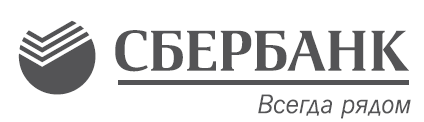 